“江苏招才月”系列活动——吉林大学专场招聘会活动公告为认真贯彻落实省委“人才26条”，广泛集聚重点地区高校优秀毕业生人才来江苏施展才华、创新创业，定于11月9日在东北地区举办“江苏招才月”系列活动——吉林大学专场招聘会，现就有关事项公告如下：一、活动时间、地点时间：11月9日9：00--12：00地点：吉林大学南校区体育馆二、招聘单位及岗位需求招聘会共设162个展位，此次引才单位共计162家，汇集了江苏众多省属事业单位、重点高校、重点企业、地方知名品牌企业，包括河海大学、南京工业大学、南京审计大学、苏州大学、江苏大学等单位，需求人才7000余人。需求专业涉及生物医药、计算机与互联网、电子通信、材料、建筑、车辆工程、理学（化学、物理、力学等）、经济、金融、管理、语言文学、法律等数十个专业。附：招聘单位岗位信息可扫描二维码：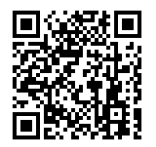                              中共江苏省委组织部    江苏省人力资源和社会保障厅                           2017年10月 2017专项引才活动人才需求信息表2017专项引才活动人才需求信息表2017专项引才活动人才需求信息表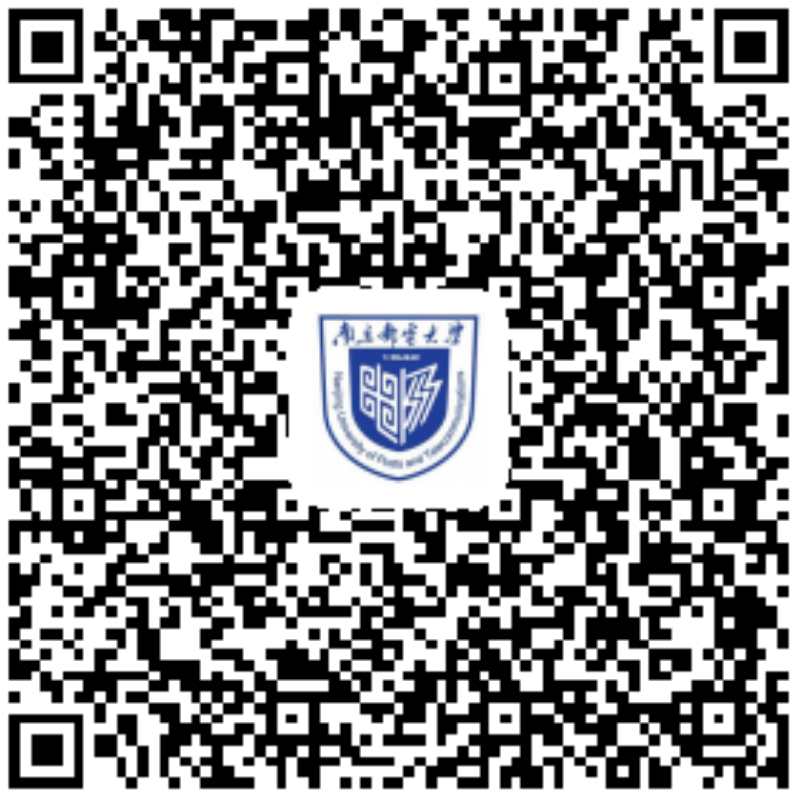 2017专项引才活动人才需求信息表2017专项引才活动人才需求信息表2017专项引才活动人才需求信息表2017专项引才活动人才需求信息表2017年专项引才活动人才需求信息表2017专项引才活动人才需求信息表017专项引才活动人才需求信息表2017专项引才活动人才需求信息表2017专项引才活动人才需求信息表2017专项引才活动人才需求信息表2017专项引才活动人才需求信息表2017专项引才活动人才需求信息表2017专项引才活动人才需求信息表2017专项引才活动人才需求信息表2017专项引才活动人才需求信息表2017专项引才活动人才需求信息表2017专项引才活动人才需求信息表2017专项引才活动人才需求信息表2017专项引才活动人才需求信息表2017专项引才活动人才需求信息表2017专项引才活动人才需求信息表2017专项引才活动人才需求信息表2017专项引才活动人才需求信息表2017专项引才活动人才需求信息表2017专项引才活动人才需求信息表2017专项引才活动人才需求信息表2017专项引才活动人才需求信息表2017专项引才活动人才需求信息表2017专项引才活动人才需求信息表2017专项引才活动人才需求信息表2017专项引才活动人才需求信息表2017专项引才活动人才需求信息表2017专项引才活动人才需求信息表2017专项引才活动人才需求信息表2017专项引才活动人才需求信息表2017专项引才活动人才需求信息表2017专项引才活动人才需求信息表2017专项引才活动人才需求信息表2017专项引才活动人才需求信息表2017专项引才活动人才需求信息表2017专项引才活动人才需求信息表2017专项引才活动人才需求信息表2018年江苏省南通市公开选调优秀青年人才简  章为进一步拓宽党政后备干部来源，为我市深化改革、转型发展储备更多更好的青年人才，经研究，决定公开选调第五批经济社会发展急需的优秀青年人才。现将有关事项公告如下：　　一、选调对象和名额　　选调对象：高等院校、科研院所毕业的全日制硕士、博士研究生。　　选调名额：30名。　　二、选调条件　　选调对象除应当具备《公务员法》第十一条规定的条件外，还须符合下列条件：　　（一）思想政治素质好，事业心责任感强，志愿到基层工作，专业水平较高，有较强的组织协调和语言文字表达能力；　　（二）具有国家认可的相应学历、学位证书，应届毕业生应如期毕业并取得相应的学历、学位证书；（三）着眼南通市重点产业发展需要，优先选调智能装备、金融服务、科技服务、电子信息、港口物流、互联网工程、旅游和文化创意等重点产业，以及城建规划、法律等领域紧缺专业人才；　　（四）博士研究生年龄一般为32周岁以下（1986年1月1日以后出生），硕士研究生年龄一般为28周岁以下（1990年1月1日以后出生），条件特别优秀的年龄可适当放宽；（五）身心健康；（六）优先选调中共党员（含中共预备党员）和具有学生干部经历的人员。已在通工作的不在此次选调范围之内。　　三、选调程序　　（一）报名与初审。报名人员可登陆南通人事考试网（网址：www.ntpta.gov.cn）进行网上报名、上传照片（近期正面免冠35× 45mm证件照，JPG格式，20Kb以内）。同时将报名材料（身份证，《毕业生双向选择就业推荐表》，学历学位、职称、奖励及其他相关证书，工作成果及发表的文章等复印件，下同），以电子邮件方式【邮件名：姓名+院校（单位）+专业】发送到电子邮箱：ntxdrc@163.com。报名时间：2017年9月28日9:00—11月20日16:00。报名结束后，按照有关选调条件对报名人员进行初审。（二）初试与复审。对通过初审的报名人员进行初试。初试采取面谈或面试的方式进行，时间和地点另行通知。初试进行资格复审，报名人员须提供报名材料原件，未能完整提供的或提供虚假信息的，视为复审不通过。通过初试与复审，按一定比例确定进入综合能力考评人员名单。进入综合能力考评的人员，须自行登录报名网站，下载、打印准考证。　　（三）综合能力考评。采取一定形式对通过初试人员进行综合能力考评，时间和地点另行通知。　　（四）确定人选。根据初试和综合能力考评结果研究确定拟选调人选。　　（五）体检考察。对拟选调人选进行体检。体检按《公务员录用体检通用标准（试行）》执行，体检合格的确定为考察人选，考察按公务员录用有关标准和要求进行。（六）公示与聘用。对通过体检和考察的拟选调人选进行公示，时间5个工作日。公示结束无异议的，凭学历、学位证书办理聘用手续。体检、考察和公示期间有不适宜选调情形或主动放弃的，依次递补。四、培养管理（一）选调人员是公务员或参照管理单位人员的，经单位同意并办理调动手续后，纳入相应编制管理，其他选调人员纳入财政全额拨款事业编制，由南通市组织、人社部门跟踪管理；享受国家规定的各项工资福利待遇，三年内，博士、硕士研究生分别按每人每月2000元、1000元标准享受补贴。（二）选调人员试用期一年。试用期间一般安排到乡镇（街道）、重点园区或重大项目锻炼。（三）试用期满，考核合格的，作为后备干部培养对象重点培养。适合在乡镇（街道）发展的，安排在乡镇（街道）工作，适时选拔进乡镇（街道）领导班子；适合在事业单位、国有企业或重点园区工作的，视情安排到上述单位任职。对试用期间表现一般、能力不强或试用期满考核不合格、不服从组织安排，或违反聘用合同有关规定的，解除聘用合同，由其自谋职业。（四）定期组织优秀青年人才开展座谈交流，及时掌握情况。建立优秀青年人才信息管理系统，对其培养、管理和使用等情况进行跟踪，采取动态调整机制，适时提出培养使用建议方案。　　五、纪律监督　　选调工作坚持“公开、平等、竞争、择优”的原则，严格程序和标准，主动接受纪检监察部门和社会监督。信息发布网址：www.ntpta.gov.cn（南通人事考试网）、www.ntdj.gov.cn（南通党建网）、www.jsnt.lss.gov.cn（南通市人力资源和社会保障局网）、www.ntrc.gov.cn（南通人才网）。政策咨询电话：0513-85098548、85098505。监督电话：0513-85215259（南通市纪委）。　　六、本简章由中共南通市委组织部、南通市人力资源和社会保障局负责解释。中 共 南 通 市 委 组 织 部　　  南通市人力资源和社会保障局　　　　                                               2017年9月26日2017专项引才活动人才需求信息表2017专项引才活动人才需求信息表2017专项引才活动人才需求信息表2017专项引才活动人才需求信息表2017专项引才活动人才需求信息表2017专项引才活动人才需求信息表2017专项引才活动人才需求信息表2017专项引才活动人才需求信息表2017专项引才活动人才需求信息表2017专项引才活动人才需求信息表附件32017专项引才活动人才需求信息表2017专项引才活动人才需求信息表2017专项引才活动人才需求信息表2017专项引才活动日程需求信息表2017专项引才活动人才需求信息表2017专项引才活动人才需求信息表2017专项引才活动人才需求信息表2017专项引才活动人才需求信息表2017专项引才活动人才需求信息表2017专项引才活动人才需求信息表2017专项引才活动人才需求信息表2017专项引才活动人才需求信息表2017专项引才活动人才需求信息表2017专项引才活动人才需求信息表2017专项引才活动人才需求信息表2017专项引才活动人才需求信息表2017专项引才活动人才需求信息表2017专项引才活动人才需求信息表2017专项引才活动人才需求信息表2017专项引才活动人才需求信息表2017年专项引才活动人才需求信息表2017专项引才活动人才需求信息表2017专项引才活动人才需求信息表2017专项引才活动人才需求信息表2017专项引才活动人才需求信息表2017专项引才活动人才需求信息表2017专项引才活动人才需求信息表盐城市2017专项引才活动人才需求信息表盐城市2017专项引才活动人才需求信息表2017专项引才活动人才需求信息表2017专项引才活动人才需求信息表2017专项引才活动人才需求信息表2017专项引才活动人才需求信息表2017专项引才活动人才需求信息表2017专项引才活动人才需求信息表2017专项引才活动人才需求信息表2017专项引才活动人才需求信息表2017专项引才活动人才需求信息表2017专项引才活动人才需求信息表2017专项引才活动人才需求信息表2017专项引才活动人才需求信息表2017专项引才活动人才需求信息表2017专项引才活动人才需求信息表2017专项引才活动人才需求信息表2017专项引才活动人才需求信息表2017专项引才活动人才需求信息表2017专项引才活动人才需求信息表2017专项引才活动人才需求信息表2017专项引才活动人才需求信息表2017专项引才活动人才需求信息表2017专项引才活动人才需求信息表2017专项引才活动人才需求信息表、2017专项引才活动人才需求信息表2017专项引才活动人才需求信息表2017专项引才活动人才需求信息表2017专项引才活动人才需求信息表2017专项引才活动人才需求信息表2017专项引才活动人才需求信息表2017引才专项活动人才需求信息表2017引才专项活动人才需求信息表2017引才专项活动人才需求信息表2017引才专项活动人才需求信息表2017引才专项活动人才需求信息表2017引才专项活动人才需求信息表2017引才专项活动人才需求信息表2017引才专项活动人才需求信息表2017引才专项活动人才需求信息表2017引才专项活动人才需求信息表2017引才专项活动人才需求信息表2017引才专项活动人才需求信息表2017引才专项活动人才需求信息表2017引才专项活动人才需求信息表2017引才专项活动人才需求信息表2017引才专项活动人才需求信息表2017引才专项活动人才需求信息表2017引才专项活动人才需求信息表2017引才专项活动人才需求信息表2017引才专项活动人才需求信息表2017引才专项活动人才需求信息表2017引才专项活动人才需求信息表2017引才专项活动人才需求信息表2017引才专项活动人才需求信息表2017引才专项活动人才需求信息表2017引才专项活动人才需求信息表2017引才专项活动人才需求信息表2017引才专项活动人才需求信息表2017引才专项活动人才需求信息表2017引才专项活动人才需求信息表2017引才专项活动人才需求信息表2017引才专项活动人才需求信息表2017引才专项活动人才需求信息表2017引才专项活动人才需求信息表2017引才专项活动人才需求信息表2017引才专项活动人才需求信息表2017引才专项活动人才需求信息表宿迁市交通产业集团人才需求岗位信息表单位名称河海大学河海大学河海大学联 系 人联 系 人徐洁玮徐洁玮地    址南京市西康路1号南京市西康路1号南京市西康路1号联系电话联系电话025-83786205025-83786205邮政编码210098210098210098传    真传    真025-83786767025-83786767网    址http://www.hhu.edu.cn/http://www.hhu.edu.cn/http://www.hhu.edu.cn/电子信箱电子信箱rscrsk@hhu.edu.cnrscrsk@hhu.edu.cn  单 位 简 介  河海大学是一所具有百年办学历史，以水利为特色，工科为主，多学科协调发展的教育部直属全国重点大学，是实施国家“211工程”重点建设、国家优势学科创新平台建设以及设立研究生院的高校。一百年来，学校在治水兴邦的奋斗历程中发展壮大，被誉为“水利高层次创新创业人才培养的摇篮和水利科技创新的重要基地”。学校在南京市、常州市设有西康路校区、江宁校区和常州校区，占地面积2580余亩。河海大学，源于1915年由近代著名教育家、实业家张謇创办的河海工程专门学校，是中国第一所培养水利人才的高等学府，开创了中国水利高等教育的先河。张闻天、沈泽民等无产阶级革命家曾在河海求学，并从这里走上革命道路。1924年与东南大学工科合并成立河海工科大学，1927年并入第四中山大学，后更名为中央大学、南京大学。1952年，南京大学水利系与交通大学、同济大学、浙江大学等高校的水利系科以及华东水利专科学校组建华东水利学院，钱正英为首任院长。1960年，学校被中共中央认定为全国重点高校。1985年恢复传统校名“河海大学”，邓小平同志亲笔题写了校名。河海大学设有水文水资源学院、水利水电学院、港口海岸与近海工程学院、土木与交通学院、环境学院、能源与电气学院、计算机与信息学院、机电工程学院、物联网工程学院、力学与材料学院、地球科学与工程学院、海洋学院、理学院、商学院、企业管理学院、公共管理学院、法学院、马克思主义学院、外国语学院、体育系等专业院系和大禹学院（拔尖人才培养学院）、国际教育学院、远程与继续教育学院。截止2015年底，各类学历教育在校学生50344名，其中研究生15895名，普通本科生19917名，成人教育学生13948名，留学生584名。河海大学现有教职工3258名，具有高级职称的教师1187名，博士生导师400名；现有中国工程院院士2名，双聘院士15名。“中组部海外高层次人才引进计划(千人计划)”入选者11名，教育部“长江学者奖励计划”特聘教授6名、讲座教授1名，国家杰出青年科学基金获得者8名, 国家优秀青年科学基金获得者3名，“国家级教学名师奖”获得者3名，国家级有突出贡献的中青年专家9名，“百千万人才工程”国家级人选9名，教育部“新世纪优秀人才支持计划”入选者23名，江苏省有突出贡献中青年专家9名，入选江苏省“333高层次人才培养工程”、江苏省高校“青蓝工程”等省级人才计划培养对象近300人次。 “长江学者和创新团队发展计划”创新团队5个、“江苏高等学校优秀科技创新团队”4个、“青蓝工程”科技创新团队7个。河海大学是国家首批授权授予学士、硕士和博士学位的高校之一。2012年教育部组织的学科评估中，学校水利工程学科排名第一。“工程学”“环境/生态学”学科进入 ESI 世界排名前 1%，拥有1个一级学科国家重点学科（水利工程），7个二级学科国家重点学科，2个二级学科国家重点学科培育点，10个一级学科省级重点学科，46个二级学科省级重点学科； 15个博士后流动站；12个一级学科博士点，66个二级学科博士点；35个一级学科硕士点，198个二级学科硕士点；12种硕士专业学位类别，其中工程硕士专业学位涉及19个工程领域；52个本科专业。河海大学坚持务实重行的教育传统，先后培养了近20万名毕业生。温家宝总理2005年视察学校时指出，“分布在全国各地水利战线和水电战线的技术骨干，很多都是河海大学学生。新中国的水利和水电事业的发展，是同我们这里输送的大批的人才分不开的”。学校始终坚持本科教学的基础地位，以“宽基础，强实践，重创新”为导向，大力推进本科教学工程，获国家级教学成果奖10项、省级教学成果奖64项，建有国家级实验教学示范中心3个，国家虚拟仿真实验教学中心1个，拥有国家级专业综合改革试点项目3个，国家级卓越工程师教育培养计划学科专业5个，国家特色专业建设点13个，国家精品视频公开课9门，国家精品资源共享课12门。多年来，毕业生就业率始终保持在95%以上。2005年，以优秀的成绩通过教育部本科教学工作水平评估。研究生教育规模快速发展，人才培养模式改革不断深化，培养质量持续提高，专业学位研究生综合改革走在全国前列。河海大学发挥多学科综合优势，面向国家重大工程关键技术问题，强化科研特色和提高集成创新能力，推进协同创新，服务于国家经济建设和社会发展。学校拥有水文水资源与水利工程科学国家重点实验室和水资源高效利用与工程安全国家工程研究中心，6个国家级以及省部级重点实验室，13个国家级以及省部级工程研究中心，4个高等学校学科创新引智基地。紧密结合三峡、黄河小浪底、南水北调、西部水电开发等重大工程建设，承担了一大批国家层面重点、重大研究计划和重点、重大工程科研项目。2000年以来，获国家级科技成果奖37项，部省级科技成果奖606项。学校面向国家水安全和区域经济社会发展的战略需求，积极培育水安全与水科学国家级协同创新中心，立项建设江苏省高校协同创新中心4个。河海大学实施国际化发展战略，国际交流与合作广泛开展。学校是国家首批授权可授予外国留学生博士、硕士、学士学位的高校，已为100多个国家和地区培养了千余名博士、硕士与学士，与20个国家（地区）的57所大学和科研机构建立了校（所）际协作关系。学校主动融入国家“一带一路”战略，协同行业大型企业联合培养留学生，为国家水电走出去提供人才和智力支持。2015年，成功入选教育部“金砖国家网络大学”优先合作学科领域项目2个。河海大学围绕国家“双一流”建设战略，秉承“艰苦朴素,实事求是，严格要求，勇于探索”校训，全面深化改革，强化内涵特色，力争早日建成“水利特色，世界一流”大学。  单 位 简 介  河海大学是一所具有百年办学历史，以水利为特色，工科为主，多学科协调发展的教育部直属全国重点大学，是实施国家“211工程”重点建设、国家优势学科创新平台建设以及设立研究生院的高校。一百年来，学校在治水兴邦的奋斗历程中发展壮大，被誉为“水利高层次创新创业人才培养的摇篮和水利科技创新的重要基地”。学校在南京市、常州市设有西康路校区、江宁校区和常州校区，占地面积2580余亩。河海大学，源于1915年由近代著名教育家、实业家张謇创办的河海工程专门学校，是中国第一所培养水利人才的高等学府，开创了中国水利高等教育的先河。张闻天、沈泽民等无产阶级革命家曾在河海求学，并从这里走上革命道路。1924年与东南大学工科合并成立河海工科大学，1927年并入第四中山大学，后更名为中央大学、南京大学。1952年，南京大学水利系与交通大学、同济大学、浙江大学等高校的水利系科以及华东水利专科学校组建华东水利学院，钱正英为首任院长。1960年，学校被中共中央认定为全国重点高校。1985年恢复传统校名“河海大学”，邓小平同志亲笔题写了校名。河海大学设有水文水资源学院、水利水电学院、港口海岸与近海工程学院、土木与交通学院、环境学院、能源与电气学院、计算机与信息学院、机电工程学院、物联网工程学院、力学与材料学院、地球科学与工程学院、海洋学院、理学院、商学院、企业管理学院、公共管理学院、法学院、马克思主义学院、外国语学院、体育系等专业院系和大禹学院（拔尖人才培养学院）、国际教育学院、远程与继续教育学院。截止2015年底，各类学历教育在校学生50344名，其中研究生15895名，普通本科生19917名，成人教育学生13948名，留学生584名。河海大学现有教职工3258名，具有高级职称的教师1187名，博士生导师400名；现有中国工程院院士2名，双聘院士15名。“中组部海外高层次人才引进计划(千人计划)”入选者11名，教育部“长江学者奖励计划”特聘教授6名、讲座教授1名，国家杰出青年科学基金获得者8名, 国家优秀青年科学基金获得者3名，“国家级教学名师奖”获得者3名，国家级有突出贡献的中青年专家9名，“百千万人才工程”国家级人选9名，教育部“新世纪优秀人才支持计划”入选者23名，江苏省有突出贡献中青年专家9名，入选江苏省“333高层次人才培养工程”、江苏省高校“青蓝工程”等省级人才计划培养对象近300人次。 “长江学者和创新团队发展计划”创新团队5个、“江苏高等学校优秀科技创新团队”4个、“青蓝工程”科技创新团队7个。河海大学是国家首批授权授予学士、硕士和博士学位的高校之一。2012年教育部组织的学科评估中，学校水利工程学科排名第一。“工程学”“环境/生态学”学科进入 ESI 世界排名前 1%，拥有1个一级学科国家重点学科（水利工程），7个二级学科国家重点学科，2个二级学科国家重点学科培育点，10个一级学科省级重点学科，46个二级学科省级重点学科； 15个博士后流动站；12个一级学科博士点，66个二级学科博士点；35个一级学科硕士点，198个二级学科硕士点；12种硕士专业学位类别，其中工程硕士专业学位涉及19个工程领域；52个本科专业。河海大学坚持务实重行的教育传统，先后培养了近20万名毕业生。温家宝总理2005年视察学校时指出，“分布在全国各地水利战线和水电战线的技术骨干，很多都是河海大学学生。新中国的水利和水电事业的发展，是同我们这里输送的大批的人才分不开的”。学校始终坚持本科教学的基础地位，以“宽基础，强实践，重创新”为导向，大力推进本科教学工程，获国家级教学成果奖10项、省级教学成果奖64项，建有国家级实验教学示范中心3个，国家虚拟仿真实验教学中心1个，拥有国家级专业综合改革试点项目3个，国家级卓越工程师教育培养计划学科专业5个，国家特色专业建设点13个，国家精品视频公开课9门，国家精品资源共享课12门。多年来，毕业生就业率始终保持在95%以上。2005年，以优秀的成绩通过教育部本科教学工作水平评估。研究生教育规模快速发展，人才培养模式改革不断深化，培养质量持续提高，专业学位研究生综合改革走在全国前列。河海大学发挥多学科综合优势，面向国家重大工程关键技术问题，强化科研特色和提高集成创新能力，推进协同创新，服务于国家经济建设和社会发展。学校拥有水文水资源与水利工程科学国家重点实验室和水资源高效利用与工程安全国家工程研究中心，6个国家级以及省部级重点实验室，13个国家级以及省部级工程研究中心，4个高等学校学科创新引智基地。紧密结合三峡、黄河小浪底、南水北调、西部水电开发等重大工程建设，承担了一大批国家层面重点、重大研究计划和重点、重大工程科研项目。2000年以来，获国家级科技成果奖37项，部省级科技成果奖606项。学校面向国家水安全和区域经济社会发展的战略需求，积极培育水安全与水科学国家级协同创新中心，立项建设江苏省高校协同创新中心4个。河海大学实施国际化发展战略，国际交流与合作广泛开展。学校是国家首批授权可授予外国留学生博士、硕士、学士学位的高校，已为100多个国家和地区培养了千余名博士、硕士与学士，与20个国家（地区）的57所大学和科研机构建立了校（所）际协作关系。学校主动融入国家“一带一路”战略，协同行业大型企业联合培养留学生，为国家水电走出去提供人才和智力支持。2015年，成功入选教育部“金砖国家网络大学”优先合作学科领域项目2个。河海大学围绕国家“双一流”建设战略，秉承“艰苦朴素,实事求是，严格要求，勇于探索”校训，全面深化改革，强化内涵特色，力争早日建成“水利特色，世界一流”大学。  单 位 简 介  河海大学是一所具有百年办学历史，以水利为特色，工科为主，多学科协调发展的教育部直属全国重点大学，是实施国家“211工程”重点建设、国家优势学科创新平台建设以及设立研究生院的高校。一百年来，学校在治水兴邦的奋斗历程中发展壮大，被誉为“水利高层次创新创业人才培养的摇篮和水利科技创新的重要基地”。学校在南京市、常州市设有西康路校区、江宁校区和常州校区，占地面积2580余亩。河海大学，源于1915年由近代著名教育家、实业家张謇创办的河海工程专门学校，是中国第一所培养水利人才的高等学府，开创了中国水利高等教育的先河。张闻天、沈泽民等无产阶级革命家曾在河海求学，并从这里走上革命道路。1924年与东南大学工科合并成立河海工科大学，1927年并入第四中山大学，后更名为中央大学、南京大学。1952年，南京大学水利系与交通大学、同济大学、浙江大学等高校的水利系科以及华东水利专科学校组建华东水利学院，钱正英为首任院长。1960年，学校被中共中央认定为全国重点高校。1985年恢复传统校名“河海大学”，邓小平同志亲笔题写了校名。河海大学设有水文水资源学院、水利水电学院、港口海岸与近海工程学院、土木与交通学院、环境学院、能源与电气学院、计算机与信息学院、机电工程学院、物联网工程学院、力学与材料学院、地球科学与工程学院、海洋学院、理学院、商学院、企业管理学院、公共管理学院、法学院、马克思主义学院、外国语学院、体育系等专业院系和大禹学院（拔尖人才培养学院）、国际教育学院、远程与继续教育学院。截止2015年底，各类学历教育在校学生50344名，其中研究生15895名，普通本科生19917名，成人教育学生13948名，留学生584名。河海大学现有教职工3258名，具有高级职称的教师1187名，博士生导师400名；现有中国工程院院士2名，双聘院士15名。“中组部海外高层次人才引进计划(千人计划)”入选者11名，教育部“长江学者奖励计划”特聘教授6名、讲座教授1名，国家杰出青年科学基金获得者8名, 国家优秀青年科学基金获得者3名，“国家级教学名师奖”获得者3名，国家级有突出贡献的中青年专家9名，“百千万人才工程”国家级人选9名，教育部“新世纪优秀人才支持计划”入选者23名，江苏省有突出贡献中青年专家9名，入选江苏省“333高层次人才培养工程”、江苏省高校“青蓝工程”等省级人才计划培养对象近300人次。 “长江学者和创新团队发展计划”创新团队5个、“江苏高等学校优秀科技创新团队”4个、“青蓝工程”科技创新团队7个。河海大学是国家首批授权授予学士、硕士和博士学位的高校之一。2012年教育部组织的学科评估中，学校水利工程学科排名第一。“工程学”“环境/生态学”学科进入 ESI 世界排名前 1%，拥有1个一级学科国家重点学科（水利工程），7个二级学科国家重点学科，2个二级学科国家重点学科培育点，10个一级学科省级重点学科，46个二级学科省级重点学科； 15个博士后流动站；12个一级学科博士点，66个二级学科博士点；35个一级学科硕士点，198个二级学科硕士点；12种硕士专业学位类别，其中工程硕士专业学位涉及19个工程领域；52个本科专业。河海大学坚持务实重行的教育传统，先后培养了近20万名毕业生。温家宝总理2005年视察学校时指出，“分布在全国各地水利战线和水电战线的技术骨干，很多都是河海大学学生。新中国的水利和水电事业的发展，是同我们这里输送的大批的人才分不开的”。学校始终坚持本科教学的基础地位，以“宽基础，强实践，重创新”为导向，大力推进本科教学工程，获国家级教学成果奖10项、省级教学成果奖64项，建有国家级实验教学示范中心3个，国家虚拟仿真实验教学中心1个，拥有国家级专业综合改革试点项目3个，国家级卓越工程师教育培养计划学科专业5个，国家特色专业建设点13个，国家精品视频公开课9门，国家精品资源共享课12门。多年来，毕业生就业率始终保持在95%以上。2005年，以优秀的成绩通过教育部本科教学工作水平评估。研究生教育规模快速发展，人才培养模式改革不断深化，培养质量持续提高，专业学位研究生综合改革走在全国前列。河海大学发挥多学科综合优势，面向国家重大工程关键技术问题，强化科研特色和提高集成创新能力，推进协同创新，服务于国家经济建设和社会发展。学校拥有水文水资源与水利工程科学国家重点实验室和水资源高效利用与工程安全国家工程研究中心，6个国家级以及省部级重点实验室，13个国家级以及省部级工程研究中心，4个高等学校学科创新引智基地。紧密结合三峡、黄河小浪底、南水北调、西部水电开发等重大工程建设，承担了一大批国家层面重点、重大研究计划和重点、重大工程科研项目。2000年以来，获国家级科技成果奖37项，部省级科技成果奖606项。学校面向国家水安全和区域经济社会发展的战略需求，积极培育水安全与水科学国家级协同创新中心，立项建设江苏省高校协同创新中心4个。河海大学实施国际化发展战略，国际交流与合作广泛开展。学校是国家首批授权可授予外国留学生博士、硕士、学士学位的高校，已为100多个国家和地区培养了千余名博士、硕士与学士，与20个国家（地区）的57所大学和科研机构建立了校（所）际协作关系。学校主动融入国家“一带一路”战略，协同行业大型企业联合培养留学生，为国家水电走出去提供人才和智力支持。2015年，成功入选教育部“金砖国家网络大学”优先合作学科领域项目2个。河海大学围绕国家“双一流”建设战略，秉承“艰苦朴素,实事求是，严格要求，勇于探索”校训，全面深化改革，强化内涵特色，力争早日建成“水利特色，世界一流”大学。  单 位 简 介  河海大学是一所具有百年办学历史，以水利为特色，工科为主，多学科协调发展的教育部直属全国重点大学，是实施国家“211工程”重点建设、国家优势学科创新平台建设以及设立研究生院的高校。一百年来，学校在治水兴邦的奋斗历程中发展壮大，被誉为“水利高层次创新创业人才培养的摇篮和水利科技创新的重要基地”。学校在南京市、常州市设有西康路校区、江宁校区和常州校区，占地面积2580余亩。河海大学，源于1915年由近代著名教育家、实业家张謇创办的河海工程专门学校，是中国第一所培养水利人才的高等学府，开创了中国水利高等教育的先河。张闻天、沈泽民等无产阶级革命家曾在河海求学，并从这里走上革命道路。1924年与东南大学工科合并成立河海工科大学，1927年并入第四中山大学，后更名为中央大学、南京大学。1952年，南京大学水利系与交通大学、同济大学、浙江大学等高校的水利系科以及华东水利专科学校组建华东水利学院，钱正英为首任院长。1960年，学校被中共中央认定为全国重点高校。1985年恢复传统校名“河海大学”，邓小平同志亲笔题写了校名。河海大学设有水文水资源学院、水利水电学院、港口海岸与近海工程学院、土木与交通学院、环境学院、能源与电气学院、计算机与信息学院、机电工程学院、物联网工程学院、力学与材料学院、地球科学与工程学院、海洋学院、理学院、商学院、企业管理学院、公共管理学院、法学院、马克思主义学院、外国语学院、体育系等专业院系和大禹学院（拔尖人才培养学院）、国际教育学院、远程与继续教育学院。截止2015年底，各类学历教育在校学生50344名，其中研究生15895名，普通本科生19917名，成人教育学生13948名，留学生584名。河海大学现有教职工3258名，具有高级职称的教师1187名，博士生导师400名；现有中国工程院院士2名，双聘院士15名。“中组部海外高层次人才引进计划(千人计划)”入选者11名，教育部“长江学者奖励计划”特聘教授6名、讲座教授1名，国家杰出青年科学基金获得者8名, 国家优秀青年科学基金获得者3名，“国家级教学名师奖”获得者3名，国家级有突出贡献的中青年专家9名，“百千万人才工程”国家级人选9名，教育部“新世纪优秀人才支持计划”入选者23名，江苏省有突出贡献中青年专家9名，入选江苏省“333高层次人才培养工程”、江苏省高校“青蓝工程”等省级人才计划培养对象近300人次。 “长江学者和创新团队发展计划”创新团队5个、“江苏高等学校优秀科技创新团队”4个、“青蓝工程”科技创新团队7个。河海大学是国家首批授权授予学士、硕士和博士学位的高校之一。2012年教育部组织的学科评估中，学校水利工程学科排名第一。“工程学”“环境/生态学”学科进入 ESI 世界排名前 1%，拥有1个一级学科国家重点学科（水利工程），7个二级学科国家重点学科，2个二级学科国家重点学科培育点，10个一级学科省级重点学科，46个二级学科省级重点学科； 15个博士后流动站；12个一级学科博士点，66个二级学科博士点；35个一级学科硕士点，198个二级学科硕士点；12种硕士专业学位类别，其中工程硕士专业学位涉及19个工程领域；52个本科专业。河海大学坚持务实重行的教育传统，先后培养了近20万名毕业生。温家宝总理2005年视察学校时指出，“分布在全国各地水利战线和水电战线的技术骨干，很多都是河海大学学生。新中国的水利和水电事业的发展，是同我们这里输送的大批的人才分不开的”。学校始终坚持本科教学的基础地位，以“宽基础，强实践，重创新”为导向，大力推进本科教学工程，获国家级教学成果奖10项、省级教学成果奖64项，建有国家级实验教学示范中心3个，国家虚拟仿真实验教学中心1个，拥有国家级专业综合改革试点项目3个，国家级卓越工程师教育培养计划学科专业5个，国家特色专业建设点13个，国家精品视频公开课9门，国家精品资源共享课12门。多年来，毕业生就业率始终保持在95%以上。2005年，以优秀的成绩通过教育部本科教学工作水平评估。研究生教育规模快速发展，人才培养模式改革不断深化，培养质量持续提高，专业学位研究生综合改革走在全国前列。河海大学发挥多学科综合优势，面向国家重大工程关键技术问题，强化科研特色和提高集成创新能力，推进协同创新，服务于国家经济建设和社会发展。学校拥有水文水资源与水利工程科学国家重点实验室和水资源高效利用与工程安全国家工程研究中心，6个国家级以及省部级重点实验室，13个国家级以及省部级工程研究中心，4个高等学校学科创新引智基地。紧密结合三峡、黄河小浪底、南水北调、西部水电开发等重大工程建设，承担了一大批国家层面重点、重大研究计划和重点、重大工程科研项目。2000年以来，获国家级科技成果奖37项，部省级科技成果奖606项。学校面向国家水安全和区域经济社会发展的战略需求，积极培育水安全与水科学国家级协同创新中心，立项建设江苏省高校协同创新中心4个。河海大学实施国际化发展战略，国际交流与合作广泛开展。学校是国家首批授权可授予外国留学生博士、硕士、学士学位的高校，已为100多个国家和地区培养了千余名博士、硕士与学士，与20个国家（地区）的57所大学和科研机构建立了校（所）际协作关系。学校主动融入国家“一带一路”战略，协同行业大型企业联合培养留学生，为国家水电走出去提供人才和智力支持。2015年，成功入选教育部“金砖国家网络大学”优先合作学科领域项目2个。河海大学围绕国家“双一流”建设战略，秉承“艰苦朴素,实事求是，严格要求，勇于探索”校训，全面深化改革，强化内涵特色，力争早日建成“水利特色，世界一流”大学。  单 位 简 介  河海大学是一所具有百年办学历史，以水利为特色，工科为主，多学科协调发展的教育部直属全国重点大学，是实施国家“211工程”重点建设、国家优势学科创新平台建设以及设立研究生院的高校。一百年来，学校在治水兴邦的奋斗历程中发展壮大，被誉为“水利高层次创新创业人才培养的摇篮和水利科技创新的重要基地”。学校在南京市、常州市设有西康路校区、江宁校区和常州校区，占地面积2580余亩。河海大学，源于1915年由近代著名教育家、实业家张謇创办的河海工程专门学校，是中国第一所培养水利人才的高等学府，开创了中国水利高等教育的先河。张闻天、沈泽民等无产阶级革命家曾在河海求学，并从这里走上革命道路。1924年与东南大学工科合并成立河海工科大学，1927年并入第四中山大学，后更名为中央大学、南京大学。1952年，南京大学水利系与交通大学、同济大学、浙江大学等高校的水利系科以及华东水利专科学校组建华东水利学院，钱正英为首任院长。1960年，学校被中共中央认定为全国重点高校。1985年恢复传统校名“河海大学”，邓小平同志亲笔题写了校名。河海大学设有水文水资源学院、水利水电学院、港口海岸与近海工程学院、土木与交通学院、环境学院、能源与电气学院、计算机与信息学院、机电工程学院、物联网工程学院、力学与材料学院、地球科学与工程学院、海洋学院、理学院、商学院、企业管理学院、公共管理学院、法学院、马克思主义学院、外国语学院、体育系等专业院系和大禹学院（拔尖人才培养学院）、国际教育学院、远程与继续教育学院。截止2015年底，各类学历教育在校学生50344名，其中研究生15895名，普通本科生19917名，成人教育学生13948名，留学生584名。河海大学现有教职工3258名，具有高级职称的教师1187名，博士生导师400名；现有中国工程院院士2名，双聘院士15名。“中组部海外高层次人才引进计划(千人计划)”入选者11名，教育部“长江学者奖励计划”特聘教授6名、讲座教授1名，国家杰出青年科学基金获得者8名, 国家优秀青年科学基金获得者3名，“国家级教学名师奖”获得者3名，国家级有突出贡献的中青年专家9名，“百千万人才工程”国家级人选9名，教育部“新世纪优秀人才支持计划”入选者23名，江苏省有突出贡献中青年专家9名，入选江苏省“333高层次人才培养工程”、江苏省高校“青蓝工程”等省级人才计划培养对象近300人次。 “长江学者和创新团队发展计划”创新团队5个、“江苏高等学校优秀科技创新团队”4个、“青蓝工程”科技创新团队7个。河海大学是国家首批授权授予学士、硕士和博士学位的高校之一。2012年教育部组织的学科评估中，学校水利工程学科排名第一。“工程学”“环境/生态学”学科进入 ESI 世界排名前 1%，拥有1个一级学科国家重点学科（水利工程），7个二级学科国家重点学科，2个二级学科国家重点学科培育点，10个一级学科省级重点学科，46个二级学科省级重点学科； 15个博士后流动站；12个一级学科博士点，66个二级学科博士点；35个一级学科硕士点，198个二级学科硕士点；12种硕士专业学位类别，其中工程硕士专业学位涉及19个工程领域；52个本科专业。河海大学坚持务实重行的教育传统，先后培养了近20万名毕业生。温家宝总理2005年视察学校时指出，“分布在全国各地水利战线和水电战线的技术骨干，很多都是河海大学学生。新中国的水利和水电事业的发展，是同我们这里输送的大批的人才分不开的”。学校始终坚持本科教学的基础地位，以“宽基础，强实践，重创新”为导向，大力推进本科教学工程，获国家级教学成果奖10项、省级教学成果奖64项，建有国家级实验教学示范中心3个，国家虚拟仿真实验教学中心1个，拥有国家级专业综合改革试点项目3个，国家级卓越工程师教育培养计划学科专业5个，国家特色专业建设点13个，国家精品视频公开课9门，国家精品资源共享课12门。多年来，毕业生就业率始终保持在95%以上。2005年，以优秀的成绩通过教育部本科教学工作水平评估。研究生教育规模快速发展，人才培养模式改革不断深化，培养质量持续提高，专业学位研究生综合改革走在全国前列。河海大学发挥多学科综合优势，面向国家重大工程关键技术问题，强化科研特色和提高集成创新能力，推进协同创新，服务于国家经济建设和社会发展。学校拥有水文水资源与水利工程科学国家重点实验室和水资源高效利用与工程安全国家工程研究中心，6个国家级以及省部级重点实验室，13个国家级以及省部级工程研究中心，4个高等学校学科创新引智基地。紧密结合三峡、黄河小浪底、南水北调、西部水电开发等重大工程建设，承担了一大批国家层面重点、重大研究计划和重点、重大工程科研项目。2000年以来，获国家级科技成果奖37项，部省级科技成果奖606项。学校面向国家水安全和区域经济社会发展的战略需求，积极培育水安全与水科学国家级协同创新中心，立项建设江苏省高校协同创新中心4个。河海大学实施国际化发展战略，国际交流与合作广泛开展。学校是国家首批授权可授予外国留学生博士、硕士、学士学位的高校，已为100多个国家和地区培养了千余名博士、硕士与学士，与20个国家（地区）的57所大学和科研机构建立了校（所）际协作关系。学校主动融入国家“一带一路”战略，协同行业大型企业联合培养留学生，为国家水电走出去提供人才和智力支持。2015年，成功入选教育部“金砖国家网络大学”优先合作学科领域项目2个。河海大学围绕国家“双一流”建设战略，秉承“艰苦朴素,实事求是，严格要求，勇于探索”校训，全面深化改革，强化内涵特色，力争早日建成“水利特色，世界一流”大学。  单 位 简 介  河海大学是一所具有百年办学历史，以水利为特色，工科为主，多学科协调发展的教育部直属全国重点大学，是实施国家“211工程”重点建设、国家优势学科创新平台建设以及设立研究生院的高校。一百年来，学校在治水兴邦的奋斗历程中发展壮大，被誉为“水利高层次创新创业人才培养的摇篮和水利科技创新的重要基地”。学校在南京市、常州市设有西康路校区、江宁校区和常州校区，占地面积2580余亩。河海大学，源于1915年由近代著名教育家、实业家张謇创办的河海工程专门学校，是中国第一所培养水利人才的高等学府，开创了中国水利高等教育的先河。张闻天、沈泽民等无产阶级革命家曾在河海求学，并从这里走上革命道路。1924年与东南大学工科合并成立河海工科大学，1927年并入第四中山大学，后更名为中央大学、南京大学。1952年，南京大学水利系与交通大学、同济大学、浙江大学等高校的水利系科以及华东水利专科学校组建华东水利学院，钱正英为首任院长。1960年，学校被中共中央认定为全国重点高校。1985年恢复传统校名“河海大学”，邓小平同志亲笔题写了校名。河海大学设有水文水资源学院、水利水电学院、港口海岸与近海工程学院、土木与交通学院、环境学院、能源与电气学院、计算机与信息学院、机电工程学院、物联网工程学院、力学与材料学院、地球科学与工程学院、海洋学院、理学院、商学院、企业管理学院、公共管理学院、法学院、马克思主义学院、外国语学院、体育系等专业院系和大禹学院（拔尖人才培养学院）、国际教育学院、远程与继续教育学院。截止2015年底，各类学历教育在校学生50344名，其中研究生15895名，普通本科生19917名，成人教育学生13948名，留学生584名。河海大学现有教职工3258名，具有高级职称的教师1187名，博士生导师400名；现有中国工程院院士2名，双聘院士15名。“中组部海外高层次人才引进计划(千人计划)”入选者11名，教育部“长江学者奖励计划”特聘教授6名、讲座教授1名，国家杰出青年科学基金获得者8名, 国家优秀青年科学基金获得者3名，“国家级教学名师奖”获得者3名，国家级有突出贡献的中青年专家9名，“百千万人才工程”国家级人选9名，教育部“新世纪优秀人才支持计划”入选者23名，江苏省有突出贡献中青年专家9名，入选江苏省“333高层次人才培养工程”、江苏省高校“青蓝工程”等省级人才计划培养对象近300人次。 “长江学者和创新团队发展计划”创新团队5个、“江苏高等学校优秀科技创新团队”4个、“青蓝工程”科技创新团队7个。河海大学是国家首批授权授予学士、硕士和博士学位的高校之一。2012年教育部组织的学科评估中，学校水利工程学科排名第一。“工程学”“环境/生态学”学科进入 ESI 世界排名前 1%，拥有1个一级学科国家重点学科（水利工程），7个二级学科国家重点学科，2个二级学科国家重点学科培育点，10个一级学科省级重点学科，46个二级学科省级重点学科； 15个博士后流动站；12个一级学科博士点，66个二级学科博士点；35个一级学科硕士点，198个二级学科硕士点；12种硕士专业学位类别，其中工程硕士专业学位涉及19个工程领域；52个本科专业。河海大学坚持务实重行的教育传统，先后培养了近20万名毕业生。温家宝总理2005年视察学校时指出，“分布在全国各地水利战线和水电战线的技术骨干，很多都是河海大学学生。新中国的水利和水电事业的发展，是同我们这里输送的大批的人才分不开的”。学校始终坚持本科教学的基础地位，以“宽基础，强实践，重创新”为导向，大力推进本科教学工程，获国家级教学成果奖10项、省级教学成果奖64项，建有国家级实验教学示范中心3个，国家虚拟仿真实验教学中心1个，拥有国家级专业综合改革试点项目3个，国家级卓越工程师教育培养计划学科专业5个，国家特色专业建设点13个，国家精品视频公开课9门，国家精品资源共享课12门。多年来，毕业生就业率始终保持在95%以上。2005年，以优秀的成绩通过教育部本科教学工作水平评估。研究生教育规模快速发展，人才培养模式改革不断深化，培养质量持续提高，专业学位研究生综合改革走在全国前列。河海大学发挥多学科综合优势，面向国家重大工程关键技术问题，强化科研特色和提高集成创新能力，推进协同创新，服务于国家经济建设和社会发展。学校拥有水文水资源与水利工程科学国家重点实验室和水资源高效利用与工程安全国家工程研究中心，6个国家级以及省部级重点实验室，13个国家级以及省部级工程研究中心，4个高等学校学科创新引智基地。紧密结合三峡、黄河小浪底、南水北调、西部水电开发等重大工程建设，承担了一大批国家层面重点、重大研究计划和重点、重大工程科研项目。2000年以来，获国家级科技成果奖37项，部省级科技成果奖606项。学校面向国家水安全和区域经济社会发展的战略需求，积极培育水安全与水科学国家级协同创新中心，立项建设江苏省高校协同创新中心4个。河海大学实施国际化发展战略，国际交流与合作广泛开展。学校是国家首批授权可授予外国留学生博士、硕士、学士学位的高校，已为100多个国家和地区培养了千余名博士、硕士与学士，与20个国家（地区）的57所大学和科研机构建立了校（所）际协作关系。学校主动融入国家“一带一路”战略，协同行业大型企业联合培养留学生，为国家水电走出去提供人才和智力支持。2015年，成功入选教育部“金砖国家网络大学”优先合作学科领域项目2个。河海大学围绕国家“双一流”建设战略，秉承“艰苦朴素,实事求是，严格要求，勇于探索”校训，全面深化改革，强化内涵特色，力争早日建成“水利特色，世界一流”大学。  单 位 简 介  河海大学是一所具有百年办学历史，以水利为特色，工科为主，多学科协调发展的教育部直属全国重点大学，是实施国家“211工程”重点建设、国家优势学科创新平台建设以及设立研究生院的高校。一百年来，学校在治水兴邦的奋斗历程中发展壮大，被誉为“水利高层次创新创业人才培养的摇篮和水利科技创新的重要基地”。学校在南京市、常州市设有西康路校区、江宁校区和常州校区，占地面积2580余亩。河海大学，源于1915年由近代著名教育家、实业家张謇创办的河海工程专门学校，是中国第一所培养水利人才的高等学府，开创了中国水利高等教育的先河。张闻天、沈泽民等无产阶级革命家曾在河海求学，并从这里走上革命道路。1924年与东南大学工科合并成立河海工科大学，1927年并入第四中山大学，后更名为中央大学、南京大学。1952年，南京大学水利系与交通大学、同济大学、浙江大学等高校的水利系科以及华东水利专科学校组建华东水利学院，钱正英为首任院长。1960年，学校被中共中央认定为全国重点高校。1985年恢复传统校名“河海大学”，邓小平同志亲笔题写了校名。河海大学设有水文水资源学院、水利水电学院、港口海岸与近海工程学院、土木与交通学院、环境学院、能源与电气学院、计算机与信息学院、机电工程学院、物联网工程学院、力学与材料学院、地球科学与工程学院、海洋学院、理学院、商学院、企业管理学院、公共管理学院、法学院、马克思主义学院、外国语学院、体育系等专业院系和大禹学院（拔尖人才培养学院）、国际教育学院、远程与继续教育学院。截止2015年底，各类学历教育在校学生50344名，其中研究生15895名，普通本科生19917名，成人教育学生13948名，留学生584名。河海大学现有教职工3258名，具有高级职称的教师1187名，博士生导师400名；现有中国工程院院士2名，双聘院士15名。“中组部海外高层次人才引进计划(千人计划)”入选者11名，教育部“长江学者奖励计划”特聘教授6名、讲座教授1名，国家杰出青年科学基金获得者8名, 国家优秀青年科学基金获得者3名，“国家级教学名师奖”获得者3名，国家级有突出贡献的中青年专家9名，“百千万人才工程”国家级人选9名，教育部“新世纪优秀人才支持计划”入选者23名，江苏省有突出贡献中青年专家9名，入选江苏省“333高层次人才培养工程”、江苏省高校“青蓝工程”等省级人才计划培养对象近300人次。 “长江学者和创新团队发展计划”创新团队5个、“江苏高等学校优秀科技创新团队”4个、“青蓝工程”科技创新团队7个。河海大学是国家首批授权授予学士、硕士和博士学位的高校之一。2012年教育部组织的学科评估中，学校水利工程学科排名第一。“工程学”“环境/生态学”学科进入 ESI 世界排名前 1%，拥有1个一级学科国家重点学科（水利工程），7个二级学科国家重点学科，2个二级学科国家重点学科培育点，10个一级学科省级重点学科，46个二级学科省级重点学科； 15个博士后流动站；12个一级学科博士点，66个二级学科博士点；35个一级学科硕士点，198个二级学科硕士点；12种硕士专业学位类别，其中工程硕士专业学位涉及19个工程领域；52个本科专业。河海大学坚持务实重行的教育传统，先后培养了近20万名毕业生。温家宝总理2005年视察学校时指出，“分布在全国各地水利战线和水电战线的技术骨干，很多都是河海大学学生。新中国的水利和水电事业的发展，是同我们这里输送的大批的人才分不开的”。学校始终坚持本科教学的基础地位，以“宽基础，强实践，重创新”为导向，大力推进本科教学工程，获国家级教学成果奖10项、省级教学成果奖64项，建有国家级实验教学示范中心3个，国家虚拟仿真实验教学中心1个，拥有国家级专业综合改革试点项目3个，国家级卓越工程师教育培养计划学科专业5个，国家特色专业建设点13个，国家精品视频公开课9门，国家精品资源共享课12门。多年来，毕业生就业率始终保持在95%以上。2005年，以优秀的成绩通过教育部本科教学工作水平评估。研究生教育规模快速发展，人才培养模式改革不断深化，培养质量持续提高，专业学位研究生综合改革走在全国前列。河海大学发挥多学科综合优势，面向国家重大工程关键技术问题，强化科研特色和提高集成创新能力，推进协同创新，服务于国家经济建设和社会发展。学校拥有水文水资源与水利工程科学国家重点实验室和水资源高效利用与工程安全国家工程研究中心，6个国家级以及省部级重点实验室，13个国家级以及省部级工程研究中心，4个高等学校学科创新引智基地。紧密结合三峡、黄河小浪底、南水北调、西部水电开发等重大工程建设，承担了一大批国家层面重点、重大研究计划和重点、重大工程科研项目。2000年以来，获国家级科技成果奖37项，部省级科技成果奖606项。学校面向国家水安全和区域经济社会发展的战略需求，积极培育水安全与水科学国家级协同创新中心，立项建设江苏省高校协同创新中心4个。河海大学实施国际化发展战略，国际交流与合作广泛开展。学校是国家首批授权可授予外国留学生博士、硕士、学士学位的高校，已为100多个国家和地区培养了千余名博士、硕士与学士，与20个国家（地区）的57所大学和科研机构建立了校（所）际协作关系。学校主动融入国家“一带一路”战略，协同行业大型企业联合培养留学生，为国家水电走出去提供人才和智力支持。2015年，成功入选教育部“金砖国家网络大学”优先合作学科领域项目2个。河海大学围绕国家“双一流”建设战略，秉承“艰苦朴素,实事求是，严格要求，勇于探索”校训，全面深化改革，强化内涵特色，力争早日建成“水利特色，世界一流”大学。  单 位 简 介  河海大学是一所具有百年办学历史，以水利为特色，工科为主，多学科协调发展的教育部直属全国重点大学，是实施国家“211工程”重点建设、国家优势学科创新平台建设以及设立研究生院的高校。一百年来，学校在治水兴邦的奋斗历程中发展壮大，被誉为“水利高层次创新创业人才培养的摇篮和水利科技创新的重要基地”。学校在南京市、常州市设有西康路校区、江宁校区和常州校区，占地面积2580余亩。河海大学，源于1915年由近代著名教育家、实业家张謇创办的河海工程专门学校，是中国第一所培养水利人才的高等学府，开创了中国水利高等教育的先河。张闻天、沈泽民等无产阶级革命家曾在河海求学，并从这里走上革命道路。1924年与东南大学工科合并成立河海工科大学，1927年并入第四中山大学，后更名为中央大学、南京大学。1952年，南京大学水利系与交通大学、同济大学、浙江大学等高校的水利系科以及华东水利专科学校组建华东水利学院，钱正英为首任院长。1960年，学校被中共中央认定为全国重点高校。1985年恢复传统校名“河海大学”，邓小平同志亲笔题写了校名。河海大学设有水文水资源学院、水利水电学院、港口海岸与近海工程学院、土木与交通学院、环境学院、能源与电气学院、计算机与信息学院、机电工程学院、物联网工程学院、力学与材料学院、地球科学与工程学院、海洋学院、理学院、商学院、企业管理学院、公共管理学院、法学院、马克思主义学院、外国语学院、体育系等专业院系和大禹学院（拔尖人才培养学院）、国际教育学院、远程与继续教育学院。截止2015年底，各类学历教育在校学生50344名，其中研究生15895名，普通本科生19917名，成人教育学生13948名，留学生584名。河海大学现有教职工3258名，具有高级职称的教师1187名，博士生导师400名；现有中国工程院院士2名，双聘院士15名。“中组部海外高层次人才引进计划(千人计划)”入选者11名，教育部“长江学者奖励计划”特聘教授6名、讲座教授1名，国家杰出青年科学基金获得者8名, 国家优秀青年科学基金获得者3名，“国家级教学名师奖”获得者3名，国家级有突出贡献的中青年专家9名，“百千万人才工程”国家级人选9名，教育部“新世纪优秀人才支持计划”入选者23名，江苏省有突出贡献中青年专家9名，入选江苏省“333高层次人才培养工程”、江苏省高校“青蓝工程”等省级人才计划培养对象近300人次。 “长江学者和创新团队发展计划”创新团队5个、“江苏高等学校优秀科技创新团队”4个、“青蓝工程”科技创新团队7个。河海大学是国家首批授权授予学士、硕士和博士学位的高校之一。2012年教育部组织的学科评估中，学校水利工程学科排名第一。“工程学”“环境/生态学”学科进入 ESI 世界排名前 1%，拥有1个一级学科国家重点学科（水利工程），7个二级学科国家重点学科，2个二级学科国家重点学科培育点，10个一级学科省级重点学科，46个二级学科省级重点学科； 15个博士后流动站；12个一级学科博士点，66个二级学科博士点；35个一级学科硕士点，198个二级学科硕士点；12种硕士专业学位类别，其中工程硕士专业学位涉及19个工程领域；52个本科专业。河海大学坚持务实重行的教育传统，先后培养了近20万名毕业生。温家宝总理2005年视察学校时指出，“分布在全国各地水利战线和水电战线的技术骨干，很多都是河海大学学生。新中国的水利和水电事业的发展，是同我们这里输送的大批的人才分不开的”。学校始终坚持本科教学的基础地位，以“宽基础，强实践，重创新”为导向，大力推进本科教学工程，获国家级教学成果奖10项、省级教学成果奖64项，建有国家级实验教学示范中心3个，国家虚拟仿真实验教学中心1个，拥有国家级专业综合改革试点项目3个，国家级卓越工程师教育培养计划学科专业5个，国家特色专业建设点13个，国家精品视频公开课9门，国家精品资源共享课12门。多年来，毕业生就业率始终保持在95%以上。2005年，以优秀的成绩通过教育部本科教学工作水平评估。研究生教育规模快速发展，人才培养模式改革不断深化，培养质量持续提高，专业学位研究生综合改革走在全国前列。河海大学发挥多学科综合优势，面向国家重大工程关键技术问题，强化科研特色和提高集成创新能力，推进协同创新，服务于国家经济建设和社会发展。学校拥有水文水资源与水利工程科学国家重点实验室和水资源高效利用与工程安全国家工程研究中心，6个国家级以及省部级重点实验室，13个国家级以及省部级工程研究中心，4个高等学校学科创新引智基地。紧密结合三峡、黄河小浪底、南水北调、西部水电开发等重大工程建设，承担了一大批国家层面重点、重大研究计划和重点、重大工程科研项目。2000年以来，获国家级科技成果奖37项，部省级科技成果奖606项。学校面向国家水安全和区域经济社会发展的战略需求，积极培育水安全与水科学国家级协同创新中心，立项建设江苏省高校协同创新中心4个。河海大学实施国际化发展战略，国际交流与合作广泛开展。学校是国家首批授权可授予外国留学生博士、硕士、学士学位的高校，已为100多个国家和地区培养了千余名博士、硕士与学士，与20个国家（地区）的57所大学和科研机构建立了校（所）际协作关系。学校主动融入国家“一带一路”战略，协同行业大型企业联合培养留学生，为国家水电走出去提供人才和智力支持。2015年，成功入选教育部“金砖国家网络大学”优先合作学科领域项目2个。河海大学围绕国家“双一流”建设战略，秉承“艰苦朴素,实事求是，严格要求，勇于探索”校训，全面深化改革，强化内涵特色，力争早日建成“水利特色，世界一流”大学。招  聘  岗  位  需  求  信  息招  聘  岗  位  需  求  信  息招  聘  岗  位  需  求  信  息招  聘  岗  位  需  求  信  息招  聘  岗  位  需  求  信  息招  聘  岗  位  需  求  信  息招  聘  岗  位  需  求  信  息招  聘  岗  位  需  求  信  息岗    位岗    位专    业学   历学   历人数人数待    遇教师教师水利相关博士及以上博士及以上1010参考引进人才政策相应配套教师教师港口海岸博士及以上博士及以上1010参考引进人才政策相应配套教师教师土木工程、岩土工程博士及以上博士及以上1010参考引进人才政策相应配套教师教师水环境保护与生态修复等博士及以上博士及以上1010参考引进人才政策相应配套教师教师电力系统及其自动化、电力电子与电力传动博士及以上博士及以上1010参考引进人才政策相应配套教师教师其他相关专业请浏览网站博士及以上博士及以上5050参考引进人才政策相应配套单位名称南京工业大学南京工业大学联 系 人联 系 人王永刚王永刚地    址联系电话联系电话025-58139145025-58139145邮政编码211816211816传    真传    真网    址http://rczyb.njtech.edu.cn/http://rczyb.njtech.edu.cn/电子信箱电子信箱talent@njtech.edu.cntalent@njtech.edu.cn  单 位 简 介  南京工业大学位于六朝古都南京，学校现有3个校区，其中江浦校区作为主校区位于国家级新区江北新核心腹地，地理位置优越。学校现为国家首批 “高等学校创新能力提升计划（2011计划）”的14所高校之一，是江苏省重点建设高校，江苏省综合改革试点高校，江苏省人才强校试点高校。学校汇聚了一批以院士、千人、长江等领衔的高层次人才队伍，现有院士7人、教育部“长江学者”特聘教授7人、国家“千人计划人选30人（其中青年千人17人）、国家杰出青年基金获得者12人等。工程学、材料学、化学2个学科进入ESI‰。拥有材料化学工程国家重点实验室、国家柔性电子材料与器件国际联合研究中心等国家级科研机构5个，省部级研究中心24个，省部级重点实验室22个，科研实力雄厚。学校推进师资队伍的全球化建设，专门成立了“海外人才缓冲基地”，在激励政策、薪酬考核、管理机制、服务保障等方面与国际接轨，利用一流的科研平台与人文环境，全力延揽全球精英，集聚高端人才，着力构建一流人才队伍，加快提升学校综合实力，为学校建设“综合性、研究型、全球化”大学提供强有力的人才保障和智力支持。学校拥有深厚的文化底蕴、优美的校园环境、一流的科研平台、极具竞争力的薪酬待遇、宽广的事业发展平台，我们竭诚欢迎海内外优秀青年才俊加盟南工。  单 位 简 介  南京工业大学位于六朝古都南京，学校现有3个校区，其中江浦校区作为主校区位于国家级新区江北新核心腹地，地理位置优越。学校现为国家首批 “高等学校创新能力提升计划（2011计划）”的14所高校之一，是江苏省重点建设高校，江苏省综合改革试点高校，江苏省人才强校试点高校。学校汇聚了一批以院士、千人、长江等领衔的高层次人才队伍，现有院士7人、教育部“长江学者”特聘教授7人、国家“千人计划人选30人（其中青年千人17人）、国家杰出青年基金获得者12人等。工程学、材料学、化学2个学科进入ESI‰。拥有材料化学工程国家重点实验室、国家柔性电子材料与器件国际联合研究中心等国家级科研机构5个，省部级研究中心24个，省部级重点实验室22个，科研实力雄厚。学校推进师资队伍的全球化建设，专门成立了“海外人才缓冲基地”，在激励政策、薪酬考核、管理机制、服务保障等方面与国际接轨，利用一流的科研平台与人文环境，全力延揽全球精英，集聚高端人才，着力构建一流人才队伍，加快提升学校综合实力，为学校建设“综合性、研究型、全球化”大学提供强有力的人才保障和智力支持。学校拥有深厚的文化底蕴、优美的校园环境、一流的科研平台、极具竞争力的薪酬待遇、宽广的事业发展平台，我们竭诚欢迎海内外优秀青年才俊加盟南工。  单 位 简 介  南京工业大学位于六朝古都南京，学校现有3个校区，其中江浦校区作为主校区位于国家级新区江北新核心腹地，地理位置优越。学校现为国家首批 “高等学校创新能力提升计划（2011计划）”的14所高校之一，是江苏省重点建设高校，江苏省综合改革试点高校，江苏省人才强校试点高校。学校汇聚了一批以院士、千人、长江等领衔的高层次人才队伍，现有院士7人、教育部“长江学者”特聘教授7人、国家“千人计划人选30人（其中青年千人17人）、国家杰出青年基金获得者12人等。工程学、材料学、化学2个学科进入ESI‰。拥有材料化学工程国家重点实验室、国家柔性电子材料与器件国际联合研究中心等国家级科研机构5个，省部级研究中心24个，省部级重点实验室22个，科研实力雄厚。学校推进师资队伍的全球化建设，专门成立了“海外人才缓冲基地”，在激励政策、薪酬考核、管理机制、服务保障等方面与国际接轨，利用一流的科研平台与人文环境，全力延揽全球精英，集聚高端人才，着力构建一流人才队伍，加快提升学校综合实力，为学校建设“综合性、研究型、全球化”大学提供强有力的人才保障和智力支持。学校拥有深厚的文化底蕴、优美的校园环境、一流的科研平台、极具竞争力的薪酬待遇、宽广的事业发展平台，我们竭诚欢迎海内外优秀青年才俊加盟南工。  单 位 简 介  南京工业大学位于六朝古都南京，学校现有3个校区，其中江浦校区作为主校区位于国家级新区江北新核心腹地，地理位置优越。学校现为国家首批 “高等学校创新能力提升计划（2011计划）”的14所高校之一，是江苏省重点建设高校，江苏省综合改革试点高校，江苏省人才强校试点高校。学校汇聚了一批以院士、千人、长江等领衔的高层次人才队伍，现有院士7人、教育部“长江学者”特聘教授7人、国家“千人计划人选30人（其中青年千人17人）、国家杰出青年基金获得者12人等。工程学、材料学、化学2个学科进入ESI‰。拥有材料化学工程国家重点实验室、国家柔性电子材料与器件国际联合研究中心等国家级科研机构5个，省部级研究中心24个，省部级重点实验室22个，科研实力雄厚。学校推进师资队伍的全球化建设，专门成立了“海外人才缓冲基地”，在激励政策、薪酬考核、管理机制、服务保障等方面与国际接轨，利用一流的科研平台与人文环境，全力延揽全球精英，集聚高端人才，着力构建一流人才队伍，加快提升学校综合实力，为学校建设“综合性、研究型、全球化”大学提供强有力的人才保障和智力支持。学校拥有深厚的文化底蕴、优美的校园环境、一流的科研平台、极具竞争力的薪酬待遇、宽广的事业发展平台，我们竭诚欢迎海内外优秀青年才俊加盟南工。  单 位 简 介  南京工业大学位于六朝古都南京，学校现有3个校区，其中江浦校区作为主校区位于国家级新区江北新核心腹地，地理位置优越。学校现为国家首批 “高等学校创新能力提升计划（2011计划）”的14所高校之一，是江苏省重点建设高校，江苏省综合改革试点高校，江苏省人才强校试点高校。学校汇聚了一批以院士、千人、长江等领衔的高层次人才队伍，现有院士7人、教育部“长江学者”特聘教授7人、国家“千人计划人选30人（其中青年千人17人）、国家杰出青年基金获得者12人等。工程学、材料学、化学2个学科进入ESI‰。拥有材料化学工程国家重点实验室、国家柔性电子材料与器件国际联合研究中心等国家级科研机构5个，省部级研究中心24个，省部级重点实验室22个，科研实力雄厚。学校推进师资队伍的全球化建设，专门成立了“海外人才缓冲基地”，在激励政策、薪酬考核、管理机制、服务保障等方面与国际接轨，利用一流的科研平台与人文环境，全力延揽全球精英，集聚高端人才，着力构建一流人才队伍，加快提升学校综合实力，为学校建设“综合性、研究型、全球化”大学提供强有力的人才保障和智力支持。学校拥有深厚的文化底蕴、优美的校园环境、一流的科研平台、极具竞争力的薪酬待遇、宽广的事业发展平台，我们竭诚欢迎海内外优秀青年才俊加盟南工。  单 位 简 介  南京工业大学位于六朝古都南京，学校现有3个校区，其中江浦校区作为主校区位于国家级新区江北新核心腹地，地理位置优越。学校现为国家首批 “高等学校创新能力提升计划（2011计划）”的14所高校之一，是江苏省重点建设高校，江苏省综合改革试点高校，江苏省人才强校试点高校。学校汇聚了一批以院士、千人、长江等领衔的高层次人才队伍，现有院士7人、教育部“长江学者”特聘教授7人、国家“千人计划人选30人（其中青年千人17人）、国家杰出青年基金获得者12人等。工程学、材料学、化学2个学科进入ESI‰。拥有材料化学工程国家重点实验室、国家柔性电子材料与器件国际联合研究中心等国家级科研机构5个，省部级研究中心24个，省部级重点实验室22个，科研实力雄厚。学校推进师资队伍的全球化建设，专门成立了“海外人才缓冲基地”，在激励政策、薪酬考核、管理机制、服务保障等方面与国际接轨，利用一流的科研平台与人文环境，全力延揽全球精英，集聚高端人才，着力构建一流人才队伍，加快提升学校综合实力，为学校建设“综合性、研究型、全球化”大学提供强有力的人才保障和智力支持。学校拥有深厚的文化底蕴、优美的校园环境、一流的科研平台、极具竞争力的薪酬待遇、宽广的事业发展平台，我们竭诚欢迎海内外优秀青年才俊加盟南工。  单 位 简 介  南京工业大学位于六朝古都南京，学校现有3个校区，其中江浦校区作为主校区位于国家级新区江北新核心腹地，地理位置优越。学校现为国家首批 “高等学校创新能力提升计划（2011计划）”的14所高校之一，是江苏省重点建设高校，江苏省综合改革试点高校，江苏省人才强校试点高校。学校汇聚了一批以院士、千人、长江等领衔的高层次人才队伍，现有院士7人、教育部“长江学者”特聘教授7人、国家“千人计划人选30人（其中青年千人17人）、国家杰出青年基金获得者12人等。工程学、材料学、化学2个学科进入ESI‰。拥有材料化学工程国家重点实验室、国家柔性电子材料与器件国际联合研究中心等国家级科研机构5个，省部级研究中心24个，省部级重点实验室22个，科研实力雄厚。学校推进师资队伍的全球化建设，专门成立了“海外人才缓冲基地”，在激励政策、薪酬考核、管理机制、服务保障等方面与国际接轨，利用一流的科研平台与人文环境，全力延揽全球精英，集聚高端人才，着力构建一流人才队伍，加快提升学校综合实力，为学校建设“综合性、研究型、全球化”大学提供强有力的人才保障和智力支持。学校拥有深厚的文化底蕴、优美的校园环境、一流的科研平台、极具竞争力的薪酬待遇、宽广的事业发展平台，我们竭诚欢迎海内外优秀青年才俊加盟南工。招  聘  岗  位  需  求  信  息招  聘  岗  位  需  求  信  息招  聘  岗  位  需  求  信  息招  聘  岗  位  需  求  信  息招  聘  岗  位  需  求  信  息招  聘  岗  位  需  求  信  息招  聘  岗  位  需  求  信  息岗    位专    业学   历学   历人数人数待    遇教学科研安全技术及工程、化工过程安全、安全功能材料、过程装备安全、特种设备安全等博士研究生博士研究生33参照《南京工业大学人才引进办法》教学科研膜材料与膜过程、分子界面与模拟、反应过程与耦合技术、新能源材料及过程、纳米材料与纳米技术博士研究生博士研究生11参照《南京工业大学人才引进办法》教学科研无机非金属材料、 先进复合材料、 新能源材料、 腐蚀与防护、 材料计算、 先进金属材料等博士研究生博士研究生33参照《南京工业大学人才引进办法》教学科研卫星导航与定位监控、精密工程测量、摄影测量与遥感、地图制图学与地理信息工程博士研究生博士研究生33参照《南京工业大学人才引进办法》教学科研市政工程、暖通工程、环境工程博士研究生博士研究生33参照《南京工业大学人才引进办法》教学科研智能系统与机器人、控制科学与工程、电气工程、建筑电气与智能化、测控技术与仪器、智能系统与机器人、控制科学与工程博士研究生博士研究生33参照《南京工业大学人才引进办法》教学科研刑法、环境资源法、民商法、政治学、行政管理、公共安全管理、教育经济与管理、土地资源管理、社会学、社会工作、人口学、心理学、劳动社会保障学博士研究生博士研究生44参照《南京工业大学人才引进办法》教学科研化学工程、化学工艺、工业催化、无机化学、物理化学博士研究生博士研究生44参照《南京工业大学人才引进办法》教学科研对外汉语专业、现代汉语与文学博士研究生博士研究生22参照《南京工业大学人才引进办法》教学科研有机合成、生物化学、纳米材料、药物化学、无机化学、计算化学、物理化学、分析化学、均相催化等博士研究生博士研究生44参照《南京工业大学人才引进办法》教学科研环境工程、化学工程、工业废物处置与资源化、工业重污染土壤修复、工业废水强化处理与资源化、工业VOCs污染控制与资源化博士研究生博士研究生33参照《南京工业大学人才引进办法》教学科研机电控制、动力工程、工程热物理、风能、新能源、焊接技术与工程、机械工程、车辆工程、化工工程机械博士研究生博士研究生44参照《南京工业大学人才引进办法》教学科研计算机科学与技术、电子信息工程、通信工程博士研究生博士研究生33参照《南京工业大学人才引进办法》教学科研建筑学、城乡规划学、风景园林学、设计学博士研究生博士研究生22参照《南京工业大学人才引进办法》教学科研道路工程、交通信息工程及控制、轨道交通土建、隧道工程、防灾减灾工程、地质工程、岩土工程、交通运输规划与管理博士研究生博士研究生44参照《南京工业大学人才引进办法》教学科研经济金融、工业工程、工商管理、企业管理、管理科学与工程、国际经济贸易、产业经济学、区域经济学、会计学、人力资源管理、市场营销等博士研究生博士研究生33参照《南京工业大学人才引进办法》教学科研马克思主义中囯化、思想政治教育、国外马克思主义、马克主义基本原理、政治学、历史学、哲学、法学、高等教育学博士研究生博士研究生22参照《南京工业大学人才引进办法》教学科研新能源材料、能源与环境系统工程（脱硫脱硝、太阳能、燃烧方向）博士研究生博士研究生33参照《南京工业大学人才引进办法》教学科研生物化工、发酵工程、微化工技术、微生物学、生物化学与分子生物学、工业生物催化、有机化学、药物合成、高分子合成、生物基材料等博士研究生博士研究生44参照《南京工业大学人才引进办法》教学科研食品工程、食品质量与安全、食品营养、食品卫生、食品毒理、食品生物化学、制糖工程、物理化学、化妆品毒理、化妆品质量与安全博士研究生博士研究生33参照《南京工业大学人才引进办法》教学科研流体力学、微纳米力学、试验测试、智能材料力学、信号与信息处理、计算数学、光电科学与器件、基础数学、应用数学、概率统计博士研究生博士研究生33参照《南京工业大学人才引进办法》教学科研运动人体科学、体育人文社会学、篮球教学与训练、羽毛球教学与训练、网球教学与训练、乒乓球教学与训练、棒垒球教学与训练博士研究生博士研究生22参照《南京工业大学人才引进办法》教学科研土木工程、工程结构综合防护、新型结构及工程应用、高性能材料、土木工程图学或BIM技术、绿色建筑结构博士研究生博士研究生44参照《南京工业大学人才引进办法》教学科研英语语言文学、德语语言文学、对外汉语语言学、西班牙语语言文学博士研究生博士研究生22参照《南京工业大学人才引进办法》教学科研有机光电、柔性电子、高分子、纳米、生物电子、新能源博士研究生博士研究生33参照《南京工业大学人才引进办法》教学科研微生物与生化药学、药物化学、药剂学、药物分析、药理学、生物制药博士研究生博士研究生33参照《南京工业大学人才引进办法》教学科研环境设计、产品设计、工业设计、艺术与科技、数字媒体、视觉传达设计、美术学博士研究生博士研究生22参照《南京工业大学人才引进办法》单位名称南京邮电大学联 系 人联 系 人张效霓张效霓张效霓地    址南京市亚东新城区文苑路9号联系电话联系电话025-85866291025-85866291025-85866291邮政编码210023传    真传    真025-85866291025-85866291025-85866291网    址http://www.njupt.edu.cn电子信箱电子信箱rsk@njupt.edu.cnrsk@njupt.edu.cnrsk@njupt.edu.cn  单 位 简 介  南京邮电大学前身是1942年诞生于山东抗日根据地的八路军战邮干训班，是我党、我军早期系统培养通信人才的学校之一。学校原为邮电部和信息产业部直属重点高校，2000年起实行中央与地方（现为工业和信息化部、国家邮政局与江苏省）共建，以江苏省管理为主，现为江苏省重点建设高校。学校坐落于历史文化名城南京，现有仙林、三牌楼、锁金村、江宁四个校区，22个院（部、中心），另外还在扬州举办了独立学院—南京邮电大学通达学院。截至2017年2月底，学校拥有博士后流动站3个，一级学科博士学位授权点3个、二级学科博士学位授权点14个，一级学科硕士学位授权点10个、二级学科硕士学位授权点34个，专业学位授权点（领域）13个，本科专业53个。目前有3个学科进入ESI学科排名全球前1%，国家重点学科（培育点）1个，国家特色专业建设点7个，国家专业综合改革试点项目1个，4个专业通过国家工程教育专业认证，国家级卓越计划专业8个。作为主要协同单位入选国家“2011协同创新中心”2个，作为牵头单位入选省“2011计划”协同创新中心2个。2017年入选国家世界一流学科建设高校。  单 位 简 介  南京邮电大学前身是1942年诞生于山东抗日根据地的八路军战邮干训班，是我党、我军早期系统培养通信人才的学校之一。学校原为邮电部和信息产业部直属重点高校，2000年起实行中央与地方（现为工业和信息化部、国家邮政局与江苏省）共建，以江苏省管理为主，现为江苏省重点建设高校。学校坐落于历史文化名城南京，现有仙林、三牌楼、锁金村、江宁四个校区，22个院（部、中心），另外还在扬州举办了独立学院—南京邮电大学通达学院。截至2017年2月底，学校拥有博士后流动站3个，一级学科博士学位授权点3个、二级学科博士学位授权点14个，一级学科硕士学位授权点10个、二级学科硕士学位授权点34个，专业学位授权点（领域）13个，本科专业53个。目前有3个学科进入ESI学科排名全球前1%，国家重点学科（培育点）1个，国家特色专业建设点7个，国家专业综合改革试点项目1个，4个专业通过国家工程教育专业认证，国家级卓越计划专业8个。作为主要协同单位入选国家“2011协同创新中心”2个，作为牵头单位入选省“2011计划”协同创新中心2个。2017年入选国家世界一流学科建设高校。  单 位 简 介  南京邮电大学前身是1942年诞生于山东抗日根据地的八路军战邮干训班，是我党、我军早期系统培养通信人才的学校之一。学校原为邮电部和信息产业部直属重点高校，2000年起实行中央与地方（现为工业和信息化部、国家邮政局与江苏省）共建，以江苏省管理为主，现为江苏省重点建设高校。学校坐落于历史文化名城南京，现有仙林、三牌楼、锁金村、江宁四个校区，22个院（部、中心），另外还在扬州举办了独立学院—南京邮电大学通达学院。截至2017年2月底，学校拥有博士后流动站3个，一级学科博士学位授权点3个、二级学科博士学位授权点14个，一级学科硕士学位授权点10个、二级学科硕士学位授权点34个，专业学位授权点（领域）13个，本科专业53个。目前有3个学科进入ESI学科排名全球前1%，国家重点学科（培育点）1个，国家特色专业建设点7个，国家专业综合改革试点项目1个，4个专业通过国家工程教育专业认证，国家级卓越计划专业8个。作为主要协同单位入选国家“2011协同创新中心”2个，作为牵头单位入选省“2011计划”协同创新中心2个。2017年入选国家世界一流学科建设高校。  单 位 简 介  南京邮电大学前身是1942年诞生于山东抗日根据地的八路军战邮干训班，是我党、我军早期系统培养通信人才的学校之一。学校原为邮电部和信息产业部直属重点高校，2000年起实行中央与地方（现为工业和信息化部、国家邮政局与江苏省）共建，以江苏省管理为主，现为江苏省重点建设高校。学校坐落于历史文化名城南京，现有仙林、三牌楼、锁金村、江宁四个校区，22个院（部、中心），另外还在扬州举办了独立学院—南京邮电大学通达学院。截至2017年2月底，学校拥有博士后流动站3个，一级学科博士学位授权点3个、二级学科博士学位授权点14个，一级学科硕士学位授权点10个、二级学科硕士学位授权点34个，专业学位授权点（领域）13个，本科专业53个。目前有3个学科进入ESI学科排名全球前1%，国家重点学科（培育点）1个，国家特色专业建设点7个，国家专业综合改革试点项目1个，4个专业通过国家工程教育专业认证，国家级卓越计划专业8个。作为主要协同单位入选国家“2011协同创新中心”2个，作为牵头单位入选省“2011计划”协同创新中心2个。2017年入选国家世界一流学科建设高校。  单 位 简 介  南京邮电大学前身是1942年诞生于山东抗日根据地的八路军战邮干训班，是我党、我军早期系统培养通信人才的学校之一。学校原为邮电部和信息产业部直属重点高校，2000年起实行中央与地方（现为工业和信息化部、国家邮政局与江苏省）共建，以江苏省管理为主，现为江苏省重点建设高校。学校坐落于历史文化名城南京，现有仙林、三牌楼、锁金村、江宁四个校区，22个院（部、中心），另外还在扬州举办了独立学院—南京邮电大学通达学院。截至2017年2月底，学校拥有博士后流动站3个，一级学科博士学位授权点3个、二级学科博士学位授权点14个，一级学科硕士学位授权点10个、二级学科硕士学位授权点34个，专业学位授权点（领域）13个，本科专业53个。目前有3个学科进入ESI学科排名全球前1%，国家重点学科（培育点）1个，国家特色专业建设点7个，国家专业综合改革试点项目1个，4个专业通过国家工程教育专业认证，国家级卓越计划专业8个。作为主要协同单位入选国家“2011协同创新中心”2个，作为牵头单位入选省“2011计划”协同创新中心2个。2017年入选国家世界一流学科建设高校。  单 位 简 介  南京邮电大学前身是1942年诞生于山东抗日根据地的八路军战邮干训班，是我党、我军早期系统培养通信人才的学校之一。学校原为邮电部和信息产业部直属重点高校，2000年起实行中央与地方（现为工业和信息化部、国家邮政局与江苏省）共建，以江苏省管理为主，现为江苏省重点建设高校。学校坐落于历史文化名城南京，现有仙林、三牌楼、锁金村、江宁四个校区，22个院（部、中心），另外还在扬州举办了独立学院—南京邮电大学通达学院。截至2017年2月底，学校拥有博士后流动站3个，一级学科博士学位授权点3个、二级学科博士学位授权点14个，一级学科硕士学位授权点10个、二级学科硕士学位授权点34个，专业学位授权点（领域）13个，本科专业53个。目前有3个学科进入ESI学科排名全球前1%，国家重点学科（培育点）1个，国家特色专业建设点7个，国家专业综合改革试点项目1个，4个专业通过国家工程教育专业认证，国家级卓越计划专业8个。作为主要协同单位入选国家“2011协同创新中心”2个，作为牵头单位入选省“2011计划”协同创新中心2个。2017年入选国家世界一流学科建设高校。  单 位 简 介  南京邮电大学前身是1942年诞生于山东抗日根据地的八路军战邮干训班，是我党、我军早期系统培养通信人才的学校之一。学校原为邮电部和信息产业部直属重点高校，2000年起实行中央与地方（现为工业和信息化部、国家邮政局与江苏省）共建，以江苏省管理为主，现为江苏省重点建设高校。学校坐落于历史文化名城南京，现有仙林、三牌楼、锁金村、江宁四个校区，22个院（部、中心），另外还在扬州举办了独立学院—南京邮电大学通达学院。截至2017年2月底，学校拥有博士后流动站3个，一级学科博士学位授权点3个、二级学科博士学位授权点14个，一级学科硕士学位授权点10个、二级学科硕士学位授权点34个，专业学位授权点（领域）13个，本科专业53个。目前有3个学科进入ESI学科排名全球前1%，国家重点学科（培育点）1个，国家特色专业建设点7个，国家专业综合改革试点项目1个，4个专业通过国家工程教育专业认证，国家级卓越计划专业8个。作为主要协同单位入选国家“2011协同创新中心”2个，作为牵头单位入选省“2011计划”协同创新中心2个。2017年入选国家世界一流学科建设高校。招  聘  岗  位  需  求  信  息招  聘  岗  位  需  求  信  息招  聘  岗  位  需  求  信  息招  聘  岗  位  需  求  信  息招  聘  岗  位  需  求  信  息招  聘  岗  位  需  求  信  息招  聘  岗  位  需  求  信  息岗    位专    业专    业学 历学 历人数待    遇教学科研（或专职科研）岗信息与通信工程、电子科学与技术、微电子学与固体电子学、电磁场与微波技术、物理电子学、光电子与光通信、光电功能材料与器件、计算机科学与技术、软件工程、信息安全、控制科学与工程、仪器科学与技术、模式识别与智能系统、电气工程、机械工程、数学、物理学、统计学、化学、无机化学、分析化学、有机化学、物理化学、高分子化学与物理、材料与显示器件、材料科学与工程、材料物理与化学、材料学、光学工程、生物医学工程、自动化、地理学、测绘科学与技术、城乡规划学、工商管理、管理科学与工程、系统工程、图书情报与档案管理、金融学、应用经济学、理论经济学、广告学、设计学、英语、马克思主义理论、公共管理、教育技术学、法学、管理学、人口与城市发展、民族传统体育学。信息与通信工程、电子科学与技术、微电子学与固体电子学、电磁场与微波技术、物理电子学、光电子与光通信、光电功能材料与器件、计算机科学与技术、软件工程、信息安全、控制科学与工程、仪器科学与技术、模式识别与智能系统、电气工程、机械工程、数学、物理学、统计学、化学、无机化学、分析化学、有机化学、物理化学、高分子化学与物理、材料与显示器件、材料科学与工程、材料物理与化学、材料学、光学工程、生物医学工程、自动化、地理学、测绘科学与技术、城乡规划学、工商管理、管理科学与工程、系统工程、图书情报与档案管理、金融学、应用经济学、理论经济学、广告学、设计学、英语、马克思主义理论、公共管理、教育技术学、法学、管理学、人口与城市发展、民族传统体育学。博士研究生博士研究生详见备注二维码2进编，安家费、购房补贴20～40万元，科研启动经费：3～5万元，学校可提供为期2年的过渡性住房或租金补贴。详细待遇请见“备注”栏。专职辅导员专业不限，理工科优先，必须为中共党员或中共预备党员。专业不限，理工科优先，必须为中共党员或中共预备党员。硕士研究生硕士研究生若干以人才派遣方式录用，受聘期间参照在编同等人员享受相关待遇。备    注1.额满即止，关于引进人才条件及详细待遇请扫二维码（1），《南京邮电大学2017年度补充高水平师资计划》请扫二维码（2），2018年引进人才名额待遇等参照2017年：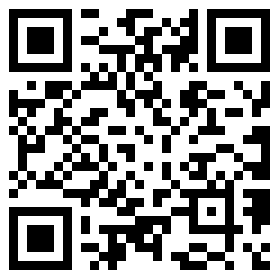     （1）                       （2）2. 简历投递邮箱：（1）教学科研岗：详见《南京邮电大学2017年度补充高水平师资计划》中各单位的联系邮箱；（2）专职辅导员：xsc@njupt.edu.cn同时抄送njupt_rsc@163.com。3.专职辅导员应聘条件：（1）具有中华人民共和国国籍，享有公民的政治权利；坚持四项基本原则，拥护党的路线、方针、政策；遵纪守法，品行端正；热爱高校学生教育管理工作，组织观念和责任心强，乐于奉献，具有团队合作精神；（2）中共党员（含预备党员），年龄不超过27周岁；（3）全日制本科院校硕士研究生，理工科专业优先；（4）身心健康；（5）在研究生或本科期间担任过主要学生干部；（6）学习成绩优良，具有较强的组织管理、语言文字表达能力和计算机应用能力。1.额满即止，关于引进人才条件及详细待遇请扫二维码（1），《南京邮电大学2017年度补充高水平师资计划》请扫二维码（2），2018年引进人才名额待遇等参照2017年：    （1）                       （2）2. 简历投递邮箱：（1）教学科研岗：详见《南京邮电大学2017年度补充高水平师资计划》中各单位的联系邮箱；（2）专职辅导员：xsc@njupt.edu.cn同时抄送njupt_rsc@163.com。3.专职辅导员应聘条件：（1）具有中华人民共和国国籍，享有公民的政治权利；坚持四项基本原则，拥护党的路线、方针、政策；遵纪守法，品行端正；热爱高校学生教育管理工作，组织观念和责任心强，乐于奉献，具有团队合作精神；（2）中共党员（含预备党员），年龄不超过27周岁；（3）全日制本科院校硕士研究生，理工科专业优先；（4）身心健康；（5）在研究生或本科期间担任过主要学生干部；（6）学习成绩优良，具有较强的组织管理、语言文字表达能力和计算机应用能力。1.额满即止，关于引进人才条件及详细待遇请扫二维码（1），《南京邮电大学2017年度补充高水平师资计划》请扫二维码（2），2018年引进人才名额待遇等参照2017年：    （1）                       （2）2. 简历投递邮箱：（1）教学科研岗：详见《南京邮电大学2017年度补充高水平师资计划》中各单位的联系邮箱；（2）专职辅导员：xsc@njupt.edu.cn同时抄送njupt_rsc@163.com。3.专职辅导员应聘条件：（1）具有中华人民共和国国籍，享有公民的政治权利；坚持四项基本原则，拥护党的路线、方针、政策；遵纪守法，品行端正；热爱高校学生教育管理工作，组织观念和责任心强，乐于奉献，具有团队合作精神；（2）中共党员（含预备党员），年龄不超过27周岁；（3）全日制本科院校硕士研究生，理工科专业优先；（4）身心健康；（5）在研究生或本科期间担任过主要学生干部；（6）学习成绩优良，具有较强的组织管理、语言文字表达能力和计算机应用能力。1.额满即止，关于引进人才条件及详细待遇请扫二维码（1），《南京邮电大学2017年度补充高水平师资计划》请扫二维码（2），2018年引进人才名额待遇等参照2017年：    （1）                       （2）2. 简历投递邮箱：（1）教学科研岗：详见《南京邮电大学2017年度补充高水平师资计划》中各单位的联系邮箱；（2）专职辅导员：xsc@njupt.edu.cn同时抄送njupt_rsc@163.com。3.专职辅导员应聘条件：（1）具有中华人民共和国国籍，享有公民的政治权利；坚持四项基本原则，拥护党的路线、方针、政策；遵纪守法，品行端正；热爱高校学生教育管理工作，组织观念和责任心强，乐于奉献，具有团队合作精神；（2）中共党员（含预备党员），年龄不超过27周岁；（3）全日制本科院校硕士研究生，理工科专业优先；（4）身心健康；（5）在研究生或本科期间担任过主要学生干部；（6）学习成绩优良，具有较强的组织管理、语言文字表达能力和计算机应用能力。1.额满即止，关于引进人才条件及详细待遇请扫二维码（1），《南京邮电大学2017年度补充高水平师资计划》请扫二维码（2），2018年引进人才名额待遇等参照2017年：    （1）                       （2）2. 简历投递邮箱：（1）教学科研岗：详见《南京邮电大学2017年度补充高水平师资计划》中各单位的联系邮箱；（2）专职辅导员：xsc@njupt.edu.cn同时抄送njupt_rsc@163.com。3.专职辅导员应聘条件：（1）具有中华人民共和国国籍，享有公民的政治权利；坚持四项基本原则，拥护党的路线、方针、政策；遵纪守法，品行端正；热爱高校学生教育管理工作，组织观念和责任心强，乐于奉献，具有团队合作精神；（2）中共党员（含预备党员），年龄不超过27周岁；（3）全日制本科院校硕士研究生，理工科专业优先；（4）身心健康；（5）在研究生或本科期间担任过主要学生干部；（6）学习成绩优良，具有较强的组织管理、语言文字表达能力和计算机应用能力。1.额满即止，关于引进人才条件及详细待遇请扫二维码（1），《南京邮电大学2017年度补充高水平师资计划》请扫二维码（2），2018年引进人才名额待遇等参照2017年：    （1）                       （2）2. 简历投递邮箱：（1）教学科研岗：详见《南京邮电大学2017年度补充高水平师资计划》中各单位的联系邮箱；（2）专职辅导员：xsc@njupt.edu.cn同时抄送njupt_rsc@163.com。3.专职辅导员应聘条件：（1）具有中华人民共和国国籍，享有公民的政治权利；坚持四项基本原则，拥护党的路线、方针、政策；遵纪守法，品行端正；热爱高校学生教育管理工作，组织观念和责任心强，乐于奉献，具有团队合作精神；（2）中共党员（含预备党员），年龄不超过27周岁；（3）全日制本科院校硕士研究生，理工科专业优先；（4）身心健康；（5）在研究生或本科期间担任过主要学生干部；（6）学习成绩优良，具有较强的组织管理、语言文字表达能力和计算机应用能力。单位名称南京财经大学南京财经大学南京财经大学联 系 人联 系 人何海新何海新地    址南京市文苑路3号南京市文苑路3号南京市文苑路3号联系电话联系电话025-86718678025-86718678邮政编码210023210023210023传    真传    真025-86718680025-86718680网    址www.njue.edu.cnwww.njue.edu.cnwww.njue.edu.cn电子信箱电子信箱1692576295@qq.com1692576295@qq.com单 位 简 介南京财经大学，位于江苏省省会城市，中国著名的四大古都及历史文化名城——南京，是一所以经济管理类学科为主，经济学、管理学、法学、工学、理学、文学、艺术学等多学科支撑配套、协调发展的江苏省属重点建设大学。2011年，江苏省人民政府与国家粮食局签约共建南京财经大学。学校拥有仙林、福建路和桥头3个校区，占地面积119.84万平方米，总建筑面积71.36万平方米。设有教学学院（部）18个。拥有应用经济学博士后流动站1个，“现代粮食流通产业发展与政策”博士人才培养项目1项，硕士学位授权一级学科12个，硕士专业学位授权点9个，本科专业48个。现有普通本科在校学生15225人，全日制硕士研究生1910人，博士研究生11人。现有专任教师950人，其中，具有正高级职称教师181人，具有博士学位教师439人，具有硕士以上学位教师的比例为80.1%。教师中有国家“万人计划”领军人才1人，“国家杰出青年科学基金”获得者1人，全国文化名家暨“四个一批人才”1人，国家级有突出贡献的中青年专家3人，“新世纪百千万人才工程”国家级人选2人，享受国务院政府特殊津贴专家16人，“新世纪优秀人才支持计划”人才4人，江苏省有突出贡献的中青年专家5人，江苏省特聘教授2人，江苏省教学名师4人，江苏省“高层次创新创业人才引进计划”人才3人，入选江苏省“333工程”“青蓝工程”“六大人才高峰”三大人才工程190人次；获首届江苏省青年社科英才称号1人，江苏省青年岗位能手称号1人，财政部会计行业领军人才称号1人，全国粮食行业青年拔尖人才2人。学校自2005年以来获国家级教学成果奖1项，国家精品课程2门，国家级精品资源共享课程2门，国家级双语教学示范课程1门，国家级优秀教学团队1个，国家级特色专业4个，国家级专业综合改革试点项目2项，国家级人才培养模式创新实验区2个，国家级规划教材9部，国家级实验教学示范中心1个，江苏省高校品牌专业建设工程一期项目5个，江苏省高等学校品牌专业6个，江苏省高等学校特色专业8个，江苏省“十二五”高等学校重点专业（类）6个，江苏省人才培养模式创新实验基地1个，省级实验教学与实践教育中心12个。2006年，学校在教育部本科教学工作水平评估中获得优秀。2012年，学校被评为首批“江苏省教学工作先进高校”。学校拥有应用经济学、工商管理、粮食安全与工程等江苏高校优势学科3个，马克思主义理论江苏省重点学科1个，法学、统计学、数学、理论经济学、计算机科学与技术等江苏省重点（培育）学科5个。获批现代服务业协同创新中心、现代粮食流通与安全协同创新中心等江苏高校协同创新中心2个。建成国家工程实验室2个，国家级国际联合研究中心1个，省级重点实验室3个，省部共建工程实验室1个，省部级工程技术研究中心2个，省级重点研究基地2个，江苏高校哲学社会科学重点研究基地2个，江苏高校人文社会科学校外研究基地1个，江苏省厅局共建科研机构6个，江苏省首批中国特色社会主义理论体系研究基地1个。2010年，学校科研团队参与完成的1项成果获得“国家科技进步奖”一等奖。“十二五”以来，学校教师主持、承担省部级以上纵向课题450多项，其中国家级项目240余项，70余项研究成果获得省部级以上科研成果奖。学校出版的《产业经济研究》为全国第一本产业经济领域的专业学术期刊，入选CSSCI来源期刊。《南京财经大学学报》为中国人文社会科学核心期刊、全国优秀社科学报、江苏省一级期刊。南京财经大学竭诚欢迎您的加盟！  单 位 简 介南京财经大学，位于江苏省省会城市，中国著名的四大古都及历史文化名城——南京，是一所以经济管理类学科为主，经济学、管理学、法学、工学、理学、文学、艺术学等多学科支撑配套、协调发展的江苏省属重点建设大学。2011年，江苏省人民政府与国家粮食局签约共建南京财经大学。学校拥有仙林、福建路和桥头3个校区，占地面积119.84万平方米，总建筑面积71.36万平方米。设有教学学院（部）18个。拥有应用经济学博士后流动站1个，“现代粮食流通产业发展与政策”博士人才培养项目1项，硕士学位授权一级学科12个，硕士专业学位授权点9个，本科专业48个。现有普通本科在校学生15225人，全日制硕士研究生1910人，博士研究生11人。现有专任教师950人，其中，具有正高级职称教师181人，具有博士学位教师439人，具有硕士以上学位教师的比例为80.1%。教师中有国家“万人计划”领军人才1人，“国家杰出青年科学基金”获得者1人，全国文化名家暨“四个一批人才”1人，国家级有突出贡献的中青年专家3人，“新世纪百千万人才工程”国家级人选2人，享受国务院政府特殊津贴专家16人，“新世纪优秀人才支持计划”人才4人，江苏省有突出贡献的中青年专家5人，江苏省特聘教授2人，江苏省教学名师4人，江苏省“高层次创新创业人才引进计划”人才3人，入选江苏省“333工程”“青蓝工程”“六大人才高峰”三大人才工程190人次；获首届江苏省青年社科英才称号1人，江苏省青年岗位能手称号1人，财政部会计行业领军人才称号1人，全国粮食行业青年拔尖人才2人。学校自2005年以来获国家级教学成果奖1项，国家精品课程2门，国家级精品资源共享课程2门，国家级双语教学示范课程1门，国家级优秀教学团队1个，国家级特色专业4个，国家级专业综合改革试点项目2项，国家级人才培养模式创新实验区2个，国家级规划教材9部，国家级实验教学示范中心1个，江苏省高校品牌专业建设工程一期项目5个，江苏省高等学校品牌专业6个，江苏省高等学校特色专业8个，江苏省“十二五”高等学校重点专业（类）6个，江苏省人才培养模式创新实验基地1个，省级实验教学与实践教育中心12个。2006年，学校在教育部本科教学工作水平评估中获得优秀。2012年，学校被评为首批“江苏省教学工作先进高校”。学校拥有应用经济学、工商管理、粮食安全与工程等江苏高校优势学科3个，马克思主义理论江苏省重点学科1个，法学、统计学、数学、理论经济学、计算机科学与技术等江苏省重点（培育）学科5个。获批现代服务业协同创新中心、现代粮食流通与安全协同创新中心等江苏高校协同创新中心2个。建成国家工程实验室2个，国家级国际联合研究中心1个，省级重点实验室3个，省部共建工程实验室1个，省部级工程技术研究中心2个，省级重点研究基地2个，江苏高校哲学社会科学重点研究基地2个，江苏高校人文社会科学校外研究基地1个，江苏省厅局共建科研机构6个，江苏省首批中国特色社会主义理论体系研究基地1个。2010年，学校科研团队参与完成的1项成果获得“国家科技进步奖”一等奖。“十二五”以来，学校教师主持、承担省部级以上纵向课题450多项，其中国家级项目240余项，70余项研究成果获得省部级以上科研成果奖。学校出版的《产业经济研究》为全国第一本产业经济领域的专业学术期刊，入选CSSCI来源期刊。《南京财经大学学报》为中国人文社会科学核心期刊、全国优秀社科学报、江苏省一级期刊。南京财经大学竭诚欢迎您的加盟！  单 位 简 介南京财经大学，位于江苏省省会城市，中国著名的四大古都及历史文化名城——南京，是一所以经济管理类学科为主，经济学、管理学、法学、工学、理学、文学、艺术学等多学科支撑配套、协调发展的江苏省属重点建设大学。2011年，江苏省人民政府与国家粮食局签约共建南京财经大学。学校拥有仙林、福建路和桥头3个校区，占地面积119.84万平方米，总建筑面积71.36万平方米。设有教学学院（部）18个。拥有应用经济学博士后流动站1个，“现代粮食流通产业发展与政策”博士人才培养项目1项，硕士学位授权一级学科12个，硕士专业学位授权点9个，本科专业48个。现有普通本科在校学生15225人，全日制硕士研究生1910人，博士研究生11人。现有专任教师950人，其中，具有正高级职称教师181人，具有博士学位教师439人，具有硕士以上学位教师的比例为80.1%。教师中有国家“万人计划”领军人才1人，“国家杰出青年科学基金”获得者1人，全国文化名家暨“四个一批人才”1人，国家级有突出贡献的中青年专家3人，“新世纪百千万人才工程”国家级人选2人，享受国务院政府特殊津贴专家16人，“新世纪优秀人才支持计划”人才4人，江苏省有突出贡献的中青年专家5人，江苏省特聘教授2人，江苏省教学名师4人，江苏省“高层次创新创业人才引进计划”人才3人，入选江苏省“333工程”“青蓝工程”“六大人才高峰”三大人才工程190人次；获首届江苏省青年社科英才称号1人，江苏省青年岗位能手称号1人，财政部会计行业领军人才称号1人，全国粮食行业青年拔尖人才2人。学校自2005年以来获国家级教学成果奖1项，国家精品课程2门，国家级精品资源共享课程2门，国家级双语教学示范课程1门，国家级优秀教学团队1个，国家级特色专业4个，国家级专业综合改革试点项目2项，国家级人才培养模式创新实验区2个，国家级规划教材9部，国家级实验教学示范中心1个，江苏省高校品牌专业建设工程一期项目5个，江苏省高等学校品牌专业6个，江苏省高等学校特色专业8个，江苏省“十二五”高等学校重点专业（类）6个，江苏省人才培养模式创新实验基地1个，省级实验教学与实践教育中心12个。2006年，学校在教育部本科教学工作水平评估中获得优秀。2012年，学校被评为首批“江苏省教学工作先进高校”。学校拥有应用经济学、工商管理、粮食安全与工程等江苏高校优势学科3个，马克思主义理论江苏省重点学科1个，法学、统计学、数学、理论经济学、计算机科学与技术等江苏省重点（培育）学科5个。获批现代服务业协同创新中心、现代粮食流通与安全协同创新中心等江苏高校协同创新中心2个。建成国家工程实验室2个，国家级国际联合研究中心1个，省级重点实验室3个，省部共建工程实验室1个，省部级工程技术研究中心2个，省级重点研究基地2个，江苏高校哲学社会科学重点研究基地2个，江苏高校人文社会科学校外研究基地1个，江苏省厅局共建科研机构6个，江苏省首批中国特色社会主义理论体系研究基地1个。2010年，学校科研团队参与完成的1项成果获得“国家科技进步奖”一等奖。“十二五”以来，学校教师主持、承担省部级以上纵向课题450多项，其中国家级项目240余项，70余项研究成果获得省部级以上科研成果奖。学校出版的《产业经济研究》为全国第一本产业经济领域的专业学术期刊，入选CSSCI来源期刊。《南京财经大学学报》为中国人文社会科学核心期刊、全国优秀社科学报、江苏省一级期刊。南京财经大学竭诚欢迎您的加盟！  单 位 简 介南京财经大学，位于江苏省省会城市，中国著名的四大古都及历史文化名城——南京，是一所以经济管理类学科为主，经济学、管理学、法学、工学、理学、文学、艺术学等多学科支撑配套、协调发展的江苏省属重点建设大学。2011年，江苏省人民政府与国家粮食局签约共建南京财经大学。学校拥有仙林、福建路和桥头3个校区，占地面积119.84万平方米，总建筑面积71.36万平方米。设有教学学院（部）18个。拥有应用经济学博士后流动站1个，“现代粮食流通产业发展与政策”博士人才培养项目1项，硕士学位授权一级学科12个，硕士专业学位授权点9个，本科专业48个。现有普通本科在校学生15225人，全日制硕士研究生1910人，博士研究生11人。现有专任教师950人，其中，具有正高级职称教师181人，具有博士学位教师439人，具有硕士以上学位教师的比例为80.1%。教师中有国家“万人计划”领军人才1人，“国家杰出青年科学基金”获得者1人，全国文化名家暨“四个一批人才”1人，国家级有突出贡献的中青年专家3人，“新世纪百千万人才工程”国家级人选2人，享受国务院政府特殊津贴专家16人，“新世纪优秀人才支持计划”人才4人，江苏省有突出贡献的中青年专家5人，江苏省特聘教授2人，江苏省教学名师4人，江苏省“高层次创新创业人才引进计划”人才3人，入选江苏省“333工程”“青蓝工程”“六大人才高峰”三大人才工程190人次；获首届江苏省青年社科英才称号1人，江苏省青年岗位能手称号1人，财政部会计行业领军人才称号1人，全国粮食行业青年拔尖人才2人。学校自2005年以来获国家级教学成果奖1项，国家精品课程2门，国家级精品资源共享课程2门，国家级双语教学示范课程1门，国家级优秀教学团队1个，国家级特色专业4个，国家级专业综合改革试点项目2项，国家级人才培养模式创新实验区2个，国家级规划教材9部，国家级实验教学示范中心1个，江苏省高校品牌专业建设工程一期项目5个，江苏省高等学校品牌专业6个，江苏省高等学校特色专业8个，江苏省“十二五”高等学校重点专业（类）6个，江苏省人才培养模式创新实验基地1个，省级实验教学与实践教育中心12个。2006年，学校在教育部本科教学工作水平评估中获得优秀。2012年，学校被评为首批“江苏省教学工作先进高校”。学校拥有应用经济学、工商管理、粮食安全与工程等江苏高校优势学科3个，马克思主义理论江苏省重点学科1个，法学、统计学、数学、理论经济学、计算机科学与技术等江苏省重点（培育）学科5个。获批现代服务业协同创新中心、现代粮食流通与安全协同创新中心等江苏高校协同创新中心2个。建成国家工程实验室2个，国家级国际联合研究中心1个，省级重点实验室3个，省部共建工程实验室1个，省部级工程技术研究中心2个，省级重点研究基地2个，江苏高校哲学社会科学重点研究基地2个，江苏高校人文社会科学校外研究基地1个，江苏省厅局共建科研机构6个，江苏省首批中国特色社会主义理论体系研究基地1个。2010年，学校科研团队参与完成的1项成果获得“国家科技进步奖”一等奖。“十二五”以来，学校教师主持、承担省部级以上纵向课题450多项，其中国家级项目240余项，70余项研究成果获得省部级以上科研成果奖。学校出版的《产业经济研究》为全国第一本产业经济领域的专业学术期刊，入选CSSCI来源期刊。《南京财经大学学报》为中国人文社会科学核心期刊、全国优秀社科学报、江苏省一级期刊。南京财经大学竭诚欢迎您的加盟！  单 位 简 介南京财经大学，位于江苏省省会城市，中国著名的四大古都及历史文化名城——南京，是一所以经济管理类学科为主，经济学、管理学、法学、工学、理学、文学、艺术学等多学科支撑配套、协调发展的江苏省属重点建设大学。2011年，江苏省人民政府与国家粮食局签约共建南京财经大学。学校拥有仙林、福建路和桥头3个校区，占地面积119.84万平方米，总建筑面积71.36万平方米。设有教学学院（部）18个。拥有应用经济学博士后流动站1个，“现代粮食流通产业发展与政策”博士人才培养项目1项，硕士学位授权一级学科12个，硕士专业学位授权点9个，本科专业48个。现有普通本科在校学生15225人，全日制硕士研究生1910人，博士研究生11人。现有专任教师950人，其中，具有正高级职称教师181人，具有博士学位教师439人，具有硕士以上学位教师的比例为80.1%。教师中有国家“万人计划”领军人才1人，“国家杰出青年科学基金”获得者1人，全国文化名家暨“四个一批人才”1人，国家级有突出贡献的中青年专家3人，“新世纪百千万人才工程”国家级人选2人，享受国务院政府特殊津贴专家16人，“新世纪优秀人才支持计划”人才4人，江苏省有突出贡献的中青年专家5人，江苏省特聘教授2人，江苏省教学名师4人，江苏省“高层次创新创业人才引进计划”人才3人，入选江苏省“333工程”“青蓝工程”“六大人才高峰”三大人才工程190人次；获首届江苏省青年社科英才称号1人，江苏省青年岗位能手称号1人，财政部会计行业领军人才称号1人，全国粮食行业青年拔尖人才2人。学校自2005年以来获国家级教学成果奖1项，国家精品课程2门，国家级精品资源共享课程2门，国家级双语教学示范课程1门，国家级优秀教学团队1个，国家级特色专业4个，国家级专业综合改革试点项目2项，国家级人才培养模式创新实验区2个，国家级规划教材9部，国家级实验教学示范中心1个，江苏省高校品牌专业建设工程一期项目5个，江苏省高等学校品牌专业6个，江苏省高等学校特色专业8个，江苏省“十二五”高等学校重点专业（类）6个，江苏省人才培养模式创新实验基地1个，省级实验教学与实践教育中心12个。2006年，学校在教育部本科教学工作水平评估中获得优秀。2012年，学校被评为首批“江苏省教学工作先进高校”。学校拥有应用经济学、工商管理、粮食安全与工程等江苏高校优势学科3个，马克思主义理论江苏省重点学科1个，法学、统计学、数学、理论经济学、计算机科学与技术等江苏省重点（培育）学科5个。获批现代服务业协同创新中心、现代粮食流通与安全协同创新中心等江苏高校协同创新中心2个。建成国家工程实验室2个，国家级国际联合研究中心1个，省级重点实验室3个，省部共建工程实验室1个，省部级工程技术研究中心2个，省级重点研究基地2个，江苏高校哲学社会科学重点研究基地2个，江苏高校人文社会科学校外研究基地1个，江苏省厅局共建科研机构6个，江苏省首批中国特色社会主义理论体系研究基地1个。2010年，学校科研团队参与完成的1项成果获得“国家科技进步奖”一等奖。“十二五”以来，学校教师主持、承担省部级以上纵向课题450多项，其中国家级项目240余项，70余项研究成果获得省部级以上科研成果奖。学校出版的《产业经济研究》为全国第一本产业经济领域的专业学术期刊，入选CSSCI来源期刊。《南京财经大学学报》为中国人文社会科学核心期刊、全国优秀社科学报、江苏省一级期刊。南京财经大学竭诚欢迎您的加盟！  单 位 简 介南京财经大学，位于江苏省省会城市，中国著名的四大古都及历史文化名城——南京，是一所以经济管理类学科为主，经济学、管理学、法学、工学、理学、文学、艺术学等多学科支撑配套、协调发展的江苏省属重点建设大学。2011年，江苏省人民政府与国家粮食局签约共建南京财经大学。学校拥有仙林、福建路和桥头3个校区，占地面积119.84万平方米，总建筑面积71.36万平方米。设有教学学院（部）18个。拥有应用经济学博士后流动站1个，“现代粮食流通产业发展与政策”博士人才培养项目1项，硕士学位授权一级学科12个，硕士专业学位授权点9个，本科专业48个。现有普通本科在校学生15225人，全日制硕士研究生1910人，博士研究生11人。现有专任教师950人，其中，具有正高级职称教师181人，具有博士学位教师439人，具有硕士以上学位教师的比例为80.1%。教师中有国家“万人计划”领军人才1人，“国家杰出青年科学基金”获得者1人，全国文化名家暨“四个一批人才”1人，国家级有突出贡献的中青年专家3人，“新世纪百千万人才工程”国家级人选2人，享受国务院政府特殊津贴专家16人，“新世纪优秀人才支持计划”人才4人，江苏省有突出贡献的中青年专家5人，江苏省特聘教授2人，江苏省教学名师4人，江苏省“高层次创新创业人才引进计划”人才3人，入选江苏省“333工程”“青蓝工程”“六大人才高峰”三大人才工程190人次；获首届江苏省青年社科英才称号1人，江苏省青年岗位能手称号1人，财政部会计行业领军人才称号1人，全国粮食行业青年拔尖人才2人。学校自2005年以来获国家级教学成果奖1项，国家精品课程2门，国家级精品资源共享课程2门，国家级双语教学示范课程1门，国家级优秀教学团队1个，国家级特色专业4个，国家级专业综合改革试点项目2项，国家级人才培养模式创新实验区2个，国家级规划教材9部，国家级实验教学示范中心1个，江苏省高校品牌专业建设工程一期项目5个，江苏省高等学校品牌专业6个，江苏省高等学校特色专业8个，江苏省“十二五”高等学校重点专业（类）6个，江苏省人才培养模式创新实验基地1个，省级实验教学与实践教育中心12个。2006年，学校在教育部本科教学工作水平评估中获得优秀。2012年，学校被评为首批“江苏省教学工作先进高校”。学校拥有应用经济学、工商管理、粮食安全与工程等江苏高校优势学科3个，马克思主义理论江苏省重点学科1个，法学、统计学、数学、理论经济学、计算机科学与技术等江苏省重点（培育）学科5个。获批现代服务业协同创新中心、现代粮食流通与安全协同创新中心等江苏高校协同创新中心2个。建成国家工程实验室2个，国家级国际联合研究中心1个，省级重点实验室3个，省部共建工程实验室1个，省部级工程技术研究中心2个，省级重点研究基地2个，江苏高校哲学社会科学重点研究基地2个，江苏高校人文社会科学校外研究基地1个，江苏省厅局共建科研机构6个，江苏省首批中国特色社会主义理论体系研究基地1个。2010年，学校科研团队参与完成的1项成果获得“国家科技进步奖”一等奖。“十二五”以来，学校教师主持、承担省部级以上纵向课题450多项，其中国家级项目240余项，70余项研究成果获得省部级以上科研成果奖。学校出版的《产业经济研究》为全国第一本产业经济领域的专业学术期刊，入选CSSCI来源期刊。《南京财经大学学报》为中国人文社会科学核心期刊、全国优秀社科学报、江苏省一级期刊。南京财经大学竭诚欢迎您的加盟！  单 位 简 介南京财经大学，位于江苏省省会城市，中国著名的四大古都及历史文化名城——南京，是一所以经济管理类学科为主，经济学、管理学、法学、工学、理学、文学、艺术学等多学科支撑配套、协调发展的江苏省属重点建设大学。2011年，江苏省人民政府与国家粮食局签约共建南京财经大学。学校拥有仙林、福建路和桥头3个校区，占地面积119.84万平方米，总建筑面积71.36万平方米。设有教学学院（部）18个。拥有应用经济学博士后流动站1个，“现代粮食流通产业发展与政策”博士人才培养项目1项，硕士学位授权一级学科12个，硕士专业学位授权点9个，本科专业48个。现有普通本科在校学生15225人，全日制硕士研究生1910人，博士研究生11人。现有专任教师950人，其中，具有正高级职称教师181人，具有博士学位教师439人，具有硕士以上学位教师的比例为80.1%。教师中有国家“万人计划”领军人才1人，“国家杰出青年科学基金”获得者1人，全国文化名家暨“四个一批人才”1人，国家级有突出贡献的中青年专家3人，“新世纪百千万人才工程”国家级人选2人，享受国务院政府特殊津贴专家16人，“新世纪优秀人才支持计划”人才4人，江苏省有突出贡献的中青年专家5人，江苏省特聘教授2人，江苏省教学名师4人，江苏省“高层次创新创业人才引进计划”人才3人，入选江苏省“333工程”“青蓝工程”“六大人才高峰”三大人才工程190人次；获首届江苏省青年社科英才称号1人，江苏省青年岗位能手称号1人，财政部会计行业领军人才称号1人，全国粮食行业青年拔尖人才2人。学校自2005年以来获国家级教学成果奖1项，国家精品课程2门，国家级精品资源共享课程2门，国家级双语教学示范课程1门，国家级优秀教学团队1个，国家级特色专业4个，国家级专业综合改革试点项目2项，国家级人才培养模式创新实验区2个，国家级规划教材9部，国家级实验教学示范中心1个，江苏省高校品牌专业建设工程一期项目5个，江苏省高等学校品牌专业6个，江苏省高等学校特色专业8个，江苏省“十二五”高等学校重点专业（类）6个，江苏省人才培养模式创新实验基地1个，省级实验教学与实践教育中心12个。2006年，学校在教育部本科教学工作水平评估中获得优秀。2012年，学校被评为首批“江苏省教学工作先进高校”。学校拥有应用经济学、工商管理、粮食安全与工程等江苏高校优势学科3个，马克思主义理论江苏省重点学科1个，法学、统计学、数学、理论经济学、计算机科学与技术等江苏省重点（培育）学科5个。获批现代服务业协同创新中心、现代粮食流通与安全协同创新中心等江苏高校协同创新中心2个。建成国家工程实验室2个，国家级国际联合研究中心1个，省级重点实验室3个，省部共建工程实验室1个，省部级工程技术研究中心2个，省级重点研究基地2个，江苏高校哲学社会科学重点研究基地2个，江苏高校人文社会科学校外研究基地1个，江苏省厅局共建科研机构6个，江苏省首批中国特色社会主义理论体系研究基地1个。2010年，学校科研团队参与完成的1项成果获得“国家科技进步奖”一等奖。“十二五”以来，学校教师主持、承担省部级以上纵向课题450多项，其中国家级项目240余项，70余项研究成果获得省部级以上科研成果奖。学校出版的《产业经济研究》为全国第一本产业经济领域的专业学术期刊，入选CSSCI来源期刊。《南京财经大学学报》为中国人文社会科学核心期刊、全国优秀社科学报、江苏省一级期刊。南京财经大学竭诚欢迎您的加盟！  单 位 简 介南京财经大学，位于江苏省省会城市，中国著名的四大古都及历史文化名城——南京，是一所以经济管理类学科为主，经济学、管理学、法学、工学、理学、文学、艺术学等多学科支撑配套、协调发展的江苏省属重点建设大学。2011年，江苏省人民政府与国家粮食局签约共建南京财经大学。学校拥有仙林、福建路和桥头3个校区，占地面积119.84万平方米，总建筑面积71.36万平方米。设有教学学院（部）18个。拥有应用经济学博士后流动站1个，“现代粮食流通产业发展与政策”博士人才培养项目1项，硕士学位授权一级学科12个，硕士专业学位授权点9个，本科专业48个。现有普通本科在校学生15225人，全日制硕士研究生1910人，博士研究生11人。现有专任教师950人，其中，具有正高级职称教师181人，具有博士学位教师439人，具有硕士以上学位教师的比例为80.1%。教师中有国家“万人计划”领军人才1人，“国家杰出青年科学基金”获得者1人，全国文化名家暨“四个一批人才”1人，国家级有突出贡献的中青年专家3人，“新世纪百千万人才工程”国家级人选2人，享受国务院政府特殊津贴专家16人，“新世纪优秀人才支持计划”人才4人，江苏省有突出贡献的中青年专家5人，江苏省特聘教授2人，江苏省教学名师4人，江苏省“高层次创新创业人才引进计划”人才3人，入选江苏省“333工程”“青蓝工程”“六大人才高峰”三大人才工程190人次；获首届江苏省青年社科英才称号1人，江苏省青年岗位能手称号1人，财政部会计行业领军人才称号1人，全国粮食行业青年拔尖人才2人。学校自2005年以来获国家级教学成果奖1项，国家精品课程2门，国家级精品资源共享课程2门，国家级双语教学示范课程1门，国家级优秀教学团队1个，国家级特色专业4个，国家级专业综合改革试点项目2项，国家级人才培养模式创新实验区2个，国家级规划教材9部，国家级实验教学示范中心1个，江苏省高校品牌专业建设工程一期项目5个，江苏省高等学校品牌专业6个，江苏省高等学校特色专业8个，江苏省“十二五”高等学校重点专业（类）6个，江苏省人才培养模式创新实验基地1个，省级实验教学与实践教育中心12个。2006年，学校在教育部本科教学工作水平评估中获得优秀。2012年，学校被评为首批“江苏省教学工作先进高校”。学校拥有应用经济学、工商管理、粮食安全与工程等江苏高校优势学科3个，马克思主义理论江苏省重点学科1个，法学、统计学、数学、理论经济学、计算机科学与技术等江苏省重点（培育）学科5个。获批现代服务业协同创新中心、现代粮食流通与安全协同创新中心等江苏高校协同创新中心2个。建成国家工程实验室2个，国家级国际联合研究中心1个，省级重点实验室3个，省部共建工程实验室1个，省部级工程技术研究中心2个，省级重点研究基地2个，江苏高校哲学社会科学重点研究基地2个，江苏高校人文社会科学校外研究基地1个，江苏省厅局共建科研机构6个，江苏省首批中国特色社会主义理论体系研究基地1个。2010年，学校科研团队参与完成的1项成果获得“国家科技进步奖”一等奖。“十二五”以来，学校教师主持、承担省部级以上纵向课题450多项，其中国家级项目240余项，70余项研究成果获得省部级以上科研成果奖。学校出版的《产业经济研究》为全国第一本产业经济领域的专业学术期刊，入选CSSCI来源期刊。《南京财经大学学报》为中国人文社会科学核心期刊、全国优秀社科学报、江苏省一级期刊。南京财经大学竭诚欢迎您的加盟！  招  聘  岗  位  需  求  信  息招  聘  岗  位  需  求  信  息招  聘  岗  位  需  求  信  息招  聘  岗  位  需  求  信  息招  聘  岗  位  需  求  信  息招  聘  岗  位  需  求  信  息招  聘  岗  位  需  求  信  息招  聘  岗  位  需  求  信  息岗    位岗    位专    业学   历学   历人数人数待    遇经济学院教学科研岗经济学院教学科研岗理论经济学、统计学、数量经济学博士研究生博士研究生3320万-300万购房补贴，5-20万科研启动费财税学院教学科研岗财税学院教学科研岗应用经济学、理论经济学、统计学、工商管理、管理科学与工程博士研究生博士研究生5520万-300万购房补贴，5-20万科研启动费金融学院教学科研岗金融学院教学科研岗应用经济学、理论经济学博士研究生博士研究生8820万-300万购房补贴，5-20万科研启动费国际经贸学院教学科研岗国际经贸学院教学科研岗应用经济学、管理科学与工程博士研究生博士研究生6620万-300万购房补贴，5-20万科研启动费会计学院教学科研岗会计学院教学科研岗管理学博士研究生博士研究生8820万-300万购房补贴，5-20万科研启动费工商管理学院教学科研岗工商管理学院教学科研岗企业管理、人力资源管理、技术经济及管理、旅游管理博士研究生博士研究生3320万-300万购房补贴，5-20万科研启动费营销与物流管理学院教学科研岗营销与物流管理学院教学科研岗工商管理、管理科学与工程博士研究生博士研究生5520万-300万购房补贴，5-20万科研启动费公共管理学院教学科研岗公共管理学院教学科研岗社会保障、劳动经济学、行政管理、房地产管理博士研究生博士研究生5520万-300万购房补贴，5-20万科研启动费法学院教学科研岗法学院教学科研岗民商法、诉讼法、法理学博士研究生博士研究生3320万-300万购房补贴，5-20万科研启动费食品科学与工程学院教学科研岗食品科学与工程学院教学科研岗食品科学与工程、生物学或生物化学、食品安全与食品毒理学、农业工程、生物工程博士研究生博士研究生3320万-300万购房补贴，5-20万科研启动费信息工程学院教学科研岗信息工程学院教学科研岗计算机科学与技术、软件工程、物联网工程、电子商务、信息系统管理博士研究生博士研究生5520万-300万购房补贴，5-20万科研启动费艺术设计学院教学科研岗艺术设计学院教学科研岗设计学、戏剧与影视学博士研究生博士研究生3320万-300万购房补贴，5-20万科研启动费外国语学院教学科研岗外国语学院教学科研岗英语语言文学、法语语言文学博士研究生博士研究生2220万-300万购房补贴，5-20万科研启动费管理科学与工程学院教学科研岗管理科学与工程学院教学科研岗仪器科学与技术、计算机科学与技术、机械工程、控制科学与工程博士研究生博士研究生5520万-300万购房补贴，5-20万科研启动费应用数学学院教学科研岗应用数学学院教学科研岗数学博士研究生博士研究生3320万-300万购房补贴，5-20万科研启动费新闻学院教学科研岗新闻学院教学科研岗新闻学、文艺学、教育技术学博士研究生博士研究生2220万-300万购房补贴，5-20万科研启动费马克思主义学院教学科研岗马克思主义学院教学科研岗马克思主义中国化专题研究、思想政治教育、中国近现代史基本问题研究博士研究生博士研究生3320万-300万购房补贴，5-20万科研启动费体育部教学科研岗体育部教学科研岗体育人文社会学博士研究生博士研究生3320万-300万购房补贴，5-20万科研启动费粮食经济研究院科研岗粮食经济研究院科研岗农业经济管理、产业经济学博士研究生博士研究生3320万-300万购房补贴，5-20万科研启动费江苏现代服务业研究院科研岗江苏现代服务业研究院科研岗应用经济学、理论经济学博士研究生博士研究生2220万-300万购房补贴，5-20万科研启动费比较法研究所科研岗比较法研究所科研岗经济法学、国际法学、宪法与行政法学博士研究生博士研究生2220万-300万购房补贴，5-20万科研启动费旅游产业发展研究院科研岗旅游产业发展研究院科研岗旅游管理博士研究生博士研究生2220万-300万购房补贴，5-20万科研启动费都市圈研究中科研岗都市圈研究中科研岗区域经济学、农林经济管理博士研究生博士研究生2220万-300万购房补贴，5-20万科研启动费中国区域金融研究中心科研岗中国区域金融研究中心科研岗应用经济学博士研究生博士研究生2220万-300万购房补贴，5-20万科研启动费博弈行为与运营管理研究中心科研岗博弈行为与运营管理研究中心科研岗管理科学与工程、工商管理、系统工程博士研究生博士研究生4420万-300万购房补贴，5-20万科研启动费备    注备    注引进人才的工资待遇按照国家和学校相关政策执行，条件特别突出者工资待遇可一人一议。引进人才的工资待遇按照国家和学校相关政策执行，条件特别突出者工资待遇可一人一议。引进人才的工资待遇按照国家和学校相关政策执行，条件特别突出者工资待遇可一人一议。引进人才的工资待遇按照国家和学校相关政策执行，条件特别突出者工资待遇可一人一议。引进人才的工资待遇按照国家和学校相关政策执行，条件特别突出者工资待遇可一人一议。引进人才的工资待遇按照国家和学校相关政策执行，条件特别突出者工资待遇可一人一议。单位名称单位名称南京审计大学联 系 人联 系 人联 系 人王红磊王红磊地    址地    址南京市浦口区雨山西路86号联系电话联系电话联系电话025-58312030025-58312030邮政编码邮政编码211815传    真传    真传    真025-58318830025-58318830网    址网    址http://www.nau.edu.cn电子信箱电子信箱电子信箱szk@nau.edu.cnszk@nau.edu.cn  单 位 简 介  南京审计大学是唯一以“审计”命名的全日制普通本科院校，为我国审计高等教育发源地之一，因审而立、为审而存、依审而兴、靠审而强。学校始建于1983年，1987年更名为南京审计学院，2002年原南京金融高等专科学校并入，2007年学校以“优秀”等级通过教育部本科教学工作水平评估，2011年获批为全国首批审计硕士专业学位授权单位，2011年成为教育部、财政部、审计署和江苏省共建高校，2013年获批为硕士学位（学术学位）授权单位，2015年经教育部批准更名为南京审计大学。 经过30多年的建设，学校已发展成为以审计为品牌、经管法工文理等学科相互支撑、协同发展的特色高校。学校现有全日制在校本科生、研究生、留学生共1.6万余名；专任教师975人，其中，正高职称152人，具有博士学位480人；拥有浦口、莫愁两个校区，占地145公顷。审计署审计干部教育学院建于浦口校区。学校浦口校区山水相间、树石相融、庄重典雅、清新自然、设施优良；学校毕业生竞争力强、就业率和就业层次高。根据江苏省高校招生就业指导服务中心与麦可思公司合作推出的各年度《江苏省高校毕业生就业、预警和重点产业人才供应报告》，在江苏高校中，我校毕业生就业竞争力指数、平均月薪、毕业生愿意推荐母校的比例等指标连续多年名列前茅。  单 位 简 介  南京审计大学是唯一以“审计”命名的全日制普通本科院校，为我国审计高等教育发源地之一，因审而立、为审而存、依审而兴、靠审而强。学校始建于1983年，1987年更名为南京审计学院，2002年原南京金融高等专科学校并入，2007年学校以“优秀”等级通过教育部本科教学工作水平评估，2011年获批为全国首批审计硕士专业学位授权单位，2011年成为教育部、财政部、审计署和江苏省共建高校，2013年获批为硕士学位（学术学位）授权单位，2015年经教育部批准更名为南京审计大学。 经过30多年的建设，学校已发展成为以审计为品牌、经管法工文理等学科相互支撑、协同发展的特色高校。学校现有全日制在校本科生、研究生、留学生共1.6万余名；专任教师975人，其中，正高职称152人，具有博士学位480人；拥有浦口、莫愁两个校区，占地145公顷。审计署审计干部教育学院建于浦口校区。学校浦口校区山水相间、树石相融、庄重典雅、清新自然、设施优良；学校毕业生竞争力强、就业率和就业层次高。根据江苏省高校招生就业指导服务中心与麦可思公司合作推出的各年度《江苏省高校毕业生就业、预警和重点产业人才供应报告》，在江苏高校中，我校毕业生就业竞争力指数、平均月薪、毕业生愿意推荐母校的比例等指标连续多年名列前茅。  单 位 简 介  南京审计大学是唯一以“审计”命名的全日制普通本科院校，为我国审计高等教育发源地之一，因审而立、为审而存、依审而兴、靠审而强。学校始建于1983年，1987年更名为南京审计学院，2002年原南京金融高等专科学校并入，2007年学校以“优秀”等级通过教育部本科教学工作水平评估，2011年获批为全国首批审计硕士专业学位授权单位，2011年成为教育部、财政部、审计署和江苏省共建高校，2013年获批为硕士学位（学术学位）授权单位，2015年经教育部批准更名为南京审计大学。 经过30多年的建设，学校已发展成为以审计为品牌、经管法工文理等学科相互支撑、协同发展的特色高校。学校现有全日制在校本科生、研究生、留学生共1.6万余名；专任教师975人，其中，正高职称152人，具有博士学位480人；拥有浦口、莫愁两个校区，占地145公顷。审计署审计干部教育学院建于浦口校区。学校浦口校区山水相间、树石相融、庄重典雅、清新自然、设施优良；学校毕业生竞争力强、就业率和就业层次高。根据江苏省高校招生就业指导服务中心与麦可思公司合作推出的各年度《江苏省高校毕业生就业、预警和重点产业人才供应报告》，在江苏高校中，我校毕业生就业竞争力指数、平均月薪、毕业生愿意推荐母校的比例等指标连续多年名列前茅。  单 位 简 介  南京审计大学是唯一以“审计”命名的全日制普通本科院校，为我国审计高等教育发源地之一，因审而立、为审而存、依审而兴、靠审而强。学校始建于1983年，1987年更名为南京审计学院，2002年原南京金融高等专科学校并入，2007年学校以“优秀”等级通过教育部本科教学工作水平评估，2011年获批为全国首批审计硕士专业学位授权单位，2011年成为教育部、财政部、审计署和江苏省共建高校，2013年获批为硕士学位（学术学位）授权单位，2015年经教育部批准更名为南京审计大学。 经过30多年的建设，学校已发展成为以审计为品牌、经管法工文理等学科相互支撑、协同发展的特色高校。学校现有全日制在校本科生、研究生、留学生共1.6万余名；专任教师975人，其中，正高职称152人，具有博士学位480人；拥有浦口、莫愁两个校区，占地145公顷。审计署审计干部教育学院建于浦口校区。学校浦口校区山水相间、树石相融、庄重典雅、清新自然、设施优良；学校毕业生竞争力强、就业率和就业层次高。根据江苏省高校招生就业指导服务中心与麦可思公司合作推出的各年度《江苏省高校毕业生就业、预警和重点产业人才供应报告》，在江苏高校中，我校毕业生就业竞争力指数、平均月薪、毕业生愿意推荐母校的比例等指标连续多年名列前茅。  单 位 简 介  南京审计大学是唯一以“审计”命名的全日制普通本科院校，为我国审计高等教育发源地之一，因审而立、为审而存、依审而兴、靠审而强。学校始建于1983年，1987年更名为南京审计学院，2002年原南京金融高等专科学校并入，2007年学校以“优秀”等级通过教育部本科教学工作水平评估，2011年获批为全国首批审计硕士专业学位授权单位，2011年成为教育部、财政部、审计署和江苏省共建高校，2013年获批为硕士学位（学术学位）授权单位，2015年经教育部批准更名为南京审计大学。 经过30多年的建设，学校已发展成为以审计为品牌、经管法工文理等学科相互支撑、协同发展的特色高校。学校现有全日制在校本科生、研究生、留学生共1.6万余名；专任教师975人，其中，正高职称152人，具有博士学位480人；拥有浦口、莫愁两个校区，占地145公顷。审计署审计干部教育学院建于浦口校区。学校浦口校区山水相间、树石相融、庄重典雅、清新自然、设施优良；学校毕业生竞争力强、就业率和就业层次高。根据江苏省高校招生就业指导服务中心与麦可思公司合作推出的各年度《江苏省高校毕业生就业、预警和重点产业人才供应报告》，在江苏高校中，我校毕业生就业竞争力指数、平均月薪、毕业生愿意推荐母校的比例等指标连续多年名列前茅。  单 位 简 介  南京审计大学是唯一以“审计”命名的全日制普通本科院校，为我国审计高等教育发源地之一，因审而立、为审而存、依审而兴、靠审而强。学校始建于1983年，1987年更名为南京审计学院，2002年原南京金融高等专科学校并入，2007年学校以“优秀”等级通过教育部本科教学工作水平评估，2011年获批为全国首批审计硕士专业学位授权单位，2011年成为教育部、财政部、审计署和江苏省共建高校，2013年获批为硕士学位（学术学位）授权单位，2015年经教育部批准更名为南京审计大学。 经过30多年的建设，学校已发展成为以审计为品牌、经管法工文理等学科相互支撑、协同发展的特色高校。学校现有全日制在校本科生、研究生、留学生共1.6万余名；专任教师975人，其中，正高职称152人，具有博士学位480人；拥有浦口、莫愁两个校区，占地145公顷。审计署审计干部教育学院建于浦口校区。学校浦口校区山水相间、树石相融、庄重典雅、清新自然、设施优良；学校毕业生竞争力强、就业率和就业层次高。根据江苏省高校招生就业指导服务中心与麦可思公司合作推出的各年度《江苏省高校毕业生就业、预警和重点产业人才供应报告》，在江苏高校中，我校毕业生就业竞争力指数、平均月薪、毕业生愿意推荐母校的比例等指标连续多年名列前茅。  单 位 简 介  南京审计大学是唯一以“审计”命名的全日制普通本科院校，为我国审计高等教育发源地之一，因审而立、为审而存、依审而兴、靠审而强。学校始建于1983年，1987年更名为南京审计学院，2002年原南京金融高等专科学校并入，2007年学校以“优秀”等级通过教育部本科教学工作水平评估，2011年获批为全国首批审计硕士专业学位授权单位，2011年成为教育部、财政部、审计署和江苏省共建高校，2013年获批为硕士学位（学术学位）授权单位，2015年经教育部批准更名为南京审计大学。 经过30多年的建设，学校已发展成为以审计为品牌、经管法工文理等学科相互支撑、协同发展的特色高校。学校现有全日制在校本科生、研究生、留学生共1.6万余名；专任教师975人，其中，正高职称152人，具有博士学位480人；拥有浦口、莫愁两个校区，占地145公顷。审计署审计干部教育学院建于浦口校区。学校浦口校区山水相间、树石相融、庄重典雅、清新自然、设施优良；学校毕业生竞争力强、就业率和就业层次高。根据江苏省高校招生就业指导服务中心与麦可思公司合作推出的各年度《江苏省高校毕业生就业、预警和重点产业人才供应报告》，在江苏高校中，我校毕业生就业竞争力指数、平均月薪、毕业生愿意推荐母校的比例等指标连续多年名列前茅。  单 位 简 介  南京审计大学是唯一以“审计”命名的全日制普通本科院校，为我国审计高等教育发源地之一，因审而立、为审而存、依审而兴、靠审而强。学校始建于1983年，1987年更名为南京审计学院，2002年原南京金融高等专科学校并入，2007年学校以“优秀”等级通过教育部本科教学工作水平评估，2011年获批为全国首批审计硕士专业学位授权单位，2011年成为教育部、财政部、审计署和江苏省共建高校，2013年获批为硕士学位（学术学位）授权单位，2015年经教育部批准更名为南京审计大学。 经过30多年的建设，学校已发展成为以审计为品牌、经管法工文理等学科相互支撑、协同发展的特色高校。学校现有全日制在校本科生、研究生、留学生共1.6万余名；专任教师975人，其中，正高职称152人，具有博士学位480人；拥有浦口、莫愁两个校区，占地145公顷。审计署审计干部教育学院建于浦口校区。学校浦口校区山水相间、树石相融、庄重典雅、清新自然、设施优良；学校毕业生竞争力强、就业率和就业层次高。根据江苏省高校招生就业指导服务中心与麦可思公司合作推出的各年度《江苏省高校毕业生就业、预警和重点产业人才供应报告》，在江苏高校中，我校毕业生就业竞争力指数、平均月薪、毕业生愿意推荐母校的比例等指标连续多年名列前茅。招  聘  岗  位  需  求  信  息招  聘  岗  位  需  求  信  息招  聘  岗  位  需  求  信  息招  聘  岗  位  需  求  信  息招  聘  岗  位  需  求  信  息招  聘  岗  位  需  求  信  息招  聘  岗  位  需  求  信  息招  聘  岗  位  需  求  信  息岗   位专    业专    业专    业学   历人数人数待    遇专任教师岗会计学（审计方向）会计学（审计方向）会计学（审计方向）博士研究生441.根据我校学科专业建设与发展需要，全职引进的人员可享受事业编制工资待遇，也可享受年薪制工资待遇。2.引进的各档高层次人才，学校分别提供购房补贴、科研启动费和教学设备费的不同待遇组合，其中购房补贴可达100-500万元，科研启动费可达30-100万元3.学校为引进人才提供办公室、办公设备、过渡房等。专任教师岗会计学、企业管理（财务管理）会计学、企业管理（财务管理）会计学、企业管理（财务管理）博士研究生441.根据我校学科专业建设与发展需要，全职引进的人员可享受事业编制工资待遇，也可享受年薪制工资待遇。2.引进的各档高层次人才，学校分别提供购房补贴、科研启动费和教学设备费的不同待遇组合，其中购房补贴可达100-500万元，科研启动费可达30-100万元3.学校为引进人才提供办公室、办公设备、过渡房等。专任教师岗金融学（含∶保险学）、数量经济学、区域经济学金融学（含∶保险学）、数量经济学、区域经济学金融学（含∶保险学）、数量经济学、区域经济学博士研究生331.根据我校学科专业建设与发展需要，全职引进的人员可享受事业编制工资待遇，也可享受年薪制工资待遇。2.引进的各档高层次人才，学校分别提供购房补贴、科研启动费和教学设备费的不同待遇组合，其中购房补贴可达100-500万元，科研启动费可达30-100万元3.学校为引进人才提供办公室、办公设备、过渡房等。专任教师岗应用经济学、环境科学（环境经济学方向）、环境规划与管理、资源与环境经济学应用经济学、环境科学（环境经济学方向）、环境规划与管理、资源与环境经济学应用经济学、环境科学（环境经济学方向）、环境规划与管理、资源与环境经济学博士研究生221.根据我校学科专业建设与发展需要，全职引进的人员可享受事业编制工资待遇，也可享受年薪制工资待遇。2.引进的各档高层次人才，学校分别提供购房补贴、科研启动费和教学设备费的不同待遇组合，其中购房补贴可达100-500万元，科研启动费可达30-100万元3.学校为引进人才提供办公室、办公设备、过渡房等。专任教师岗企业管理（市场营销方向）、企业管理（人力资源管理方向）企业管理（市场营销方向）、企业管理（人力资源管理方向）企业管理（市场营销方向）、企业管理（人力资源管理方向）博士研究生331.根据我校学科专业建设与发展需要，全职引进的人员可享受事业编制工资待遇，也可享受年薪制工资待遇。2.引进的各档高层次人才，学校分别提供购房补贴、科研启动费和教学设备费的不同待遇组合，其中购房补贴可达100-500万元，科研启动费可达30-100万元3.学校为引进人才提供办公室、办公设备、过渡房等。专任教师岗财政学（税收学）财政学（税收学）财政学（税收学）博士研究生221.根据我校学科专业建设与发展需要，全职引进的人员可享受事业编制工资待遇，也可享受年薪制工资待遇。2.引进的各档高层次人才，学校分别提供购房补贴、科研启动费和教学设备费的不同待遇组合，其中购房补贴可达100-500万元，科研启动费可达30-100万元3.学校为引进人才提供办公室、办公设备、过渡房等。专任教师岗政治学、哲学、公共管理政治学、哲学、公共管理政治学、哲学、公共管理博士研究生221.根据我校学科专业建设与发展需要，全职引进的人员可享受事业编制工资待遇，也可享受年薪制工资待遇。2.引进的各档高层次人才，学校分别提供购房补贴、科研启动费和教学设备费的不同待遇组合，其中购房补贴可达100-500万元，科研启动费可达30-100万元3.学校为引进人才提供办公室、办公设备、过渡房等。专任教师岗经济法学、刑法学经济法学、刑法学经济法学、刑法学博士研究生221.根据我校学科专业建设与发展需要，全职引进的人员可享受事业编制工资待遇，也可享受年薪制工资待遇。2.引进的各档高层次人才，学校分别提供购房补贴、科研启动费和教学设备费的不同待遇组合，其中购房补贴可达100-500万元，科研启动费可达30-100万元3.学校为引进人才提供办公室、办公设备、过渡房等。专任教师岗土木工程、水利工程、工程管理土木工程、水利工程、工程管理土木工程、水利工程、工程管理博士研究生221.根据我校学科专业建设与发展需要，全职引进的人员可享受事业编制工资待遇，也可享受年薪制工资待遇。2.引进的各档高层次人才，学校分别提供购房补贴、科研启动费和教学设备费的不同待遇组合，其中购房补贴可达100-500万元，科研启动费可达30-100万元3.学校为引进人才提供办公室、办公设备、过渡房等。专任教师岗管理科学与工程、计算机科学与技术、软件工程管理科学与工程、计算机科学与技术、软件工程管理科学与工程、计算机科学与技术、软件工程博士研究生331.根据我校学科专业建设与发展需要，全职引进的人员可享受事业编制工资待遇，也可享受年薪制工资待遇。2.引进的各档高层次人才，学校分别提供购房补贴、科研启动费和教学设备费的不同待遇组合，其中购房补贴可达100-500万元，科研启动费可达30-100万元3.学校为引进人才提供办公室、办公设备、过渡房等。单位名称江苏第二师范学院江苏第二师范学院联系人联系人顾晔峰地址南京市北京西路77号南京市北京西路77号联系电话联系电话025-83758125邮政编码210013210013传真传真网址http://rsc.jssnu.edu.cn/http://rsc.jssnu.edu.cn/电子信箱电子信箱nj83758127@163.com单位简介江苏第二师范学院是一所以教师教育为特色、以培养小学和学前师资为重点的省属普通本科学校。学校前身为创建于1952年的江苏教育学院，是建国初期江苏省较早设立的17所公办本科学校之一。2013年经教育部批准转设为省属普通本科学校并更名为江苏第二师范学院。60多年来，学校始终坚持服务江苏基础教育的办学定位，逐步形成了“职前职后融通、教育科研引领、实践取向鲜明”的办学特色。近年来，学校秉承“崇德敬业、求真创新”的校训和“学为人师、行为世范”的师范精神，朝着建设“高水平有特色新型师范学院”的目标稳步迈进。学校现有草场门、浦口、小行3个校区，占地面积524.32亩，另有占地面积1201亩的溧水校区在建。学校设有14个教学院部、26个本科专业、2个教育硕士联合培养专业，覆盖教育学、文学、理学、管理学、艺术学等主要学科门类。现有专任教师410人，另有外聘教师66人。专任教师中其中高级职称者203人，占专任教师的49.51%（其中教授40人，副教授163人）；具有硕士以上学位者348人，占总数的84.88%。学校教育资源丰富，是国家级中小学骨干教师培训基地、中小学骨干校长培训基地、教育部中小学校长领航班培训基地和全省唯一的教师教育改革实验基地。学校组织建设的江苏教育现代化研究院被确定为省级重点培育智库，江苏省教师培训中心、教育行政干部培训中心、教师资格认定指导中心等均为学校挂设机构，形成了面向基础教育、功能完备的教师教育管理服务体系。学校国际交流合作广泛，先后与美、欧、亚、非、大洋洲11个国家和地区的20多所高校和科研院所建立了合作关系，与国外高校联合建立孔子学院和“汉语暨中国研究中心”“俄语暨俄罗斯文化中心”各1个。学校先后培养了20多万名师范人才，为基础教育输送了一大批中小学教学骨干、学科带头人和教育行政干部，被社会各界誉为“江苏基础教育名师名校长的摇篮”。单位简介江苏第二师范学院是一所以教师教育为特色、以培养小学和学前师资为重点的省属普通本科学校。学校前身为创建于1952年的江苏教育学院，是建国初期江苏省较早设立的17所公办本科学校之一。2013年经教育部批准转设为省属普通本科学校并更名为江苏第二师范学院。60多年来，学校始终坚持服务江苏基础教育的办学定位，逐步形成了“职前职后融通、教育科研引领、实践取向鲜明”的办学特色。近年来，学校秉承“崇德敬业、求真创新”的校训和“学为人师、行为世范”的师范精神，朝着建设“高水平有特色新型师范学院”的目标稳步迈进。学校现有草场门、浦口、小行3个校区，占地面积524.32亩，另有占地面积1201亩的溧水校区在建。学校设有14个教学院部、26个本科专业、2个教育硕士联合培养专业，覆盖教育学、文学、理学、管理学、艺术学等主要学科门类。现有专任教师410人，另有外聘教师66人。专任教师中其中高级职称者203人，占专任教师的49.51%（其中教授40人，副教授163人）；具有硕士以上学位者348人，占总数的84.88%。学校教育资源丰富，是国家级中小学骨干教师培训基地、中小学骨干校长培训基地、教育部中小学校长领航班培训基地和全省唯一的教师教育改革实验基地。学校组织建设的江苏教育现代化研究院被确定为省级重点培育智库，江苏省教师培训中心、教育行政干部培训中心、教师资格认定指导中心等均为学校挂设机构，形成了面向基础教育、功能完备的教师教育管理服务体系。学校国际交流合作广泛，先后与美、欧、亚、非、大洋洲11个国家和地区的20多所高校和科研院所建立了合作关系，与国外高校联合建立孔子学院和“汉语暨中国研究中心”“俄语暨俄罗斯文化中心”各1个。学校先后培养了20多万名师范人才，为基础教育输送了一大批中小学教学骨干、学科带头人和教育行政干部，被社会各界誉为“江苏基础教育名师名校长的摇篮”。单位简介江苏第二师范学院是一所以教师教育为特色、以培养小学和学前师资为重点的省属普通本科学校。学校前身为创建于1952年的江苏教育学院，是建国初期江苏省较早设立的17所公办本科学校之一。2013年经教育部批准转设为省属普通本科学校并更名为江苏第二师范学院。60多年来，学校始终坚持服务江苏基础教育的办学定位，逐步形成了“职前职后融通、教育科研引领、实践取向鲜明”的办学特色。近年来，学校秉承“崇德敬业、求真创新”的校训和“学为人师、行为世范”的师范精神，朝着建设“高水平有特色新型师范学院”的目标稳步迈进。学校现有草场门、浦口、小行3个校区，占地面积524.32亩，另有占地面积1201亩的溧水校区在建。学校设有14个教学院部、26个本科专业、2个教育硕士联合培养专业，覆盖教育学、文学、理学、管理学、艺术学等主要学科门类。现有专任教师410人，另有外聘教师66人。专任教师中其中高级职称者203人，占专任教师的49.51%（其中教授40人，副教授163人）；具有硕士以上学位者348人，占总数的84.88%。学校教育资源丰富，是国家级中小学骨干教师培训基地、中小学骨干校长培训基地、教育部中小学校长领航班培训基地和全省唯一的教师教育改革实验基地。学校组织建设的江苏教育现代化研究院被确定为省级重点培育智库，江苏省教师培训中心、教育行政干部培训中心、教师资格认定指导中心等均为学校挂设机构，形成了面向基础教育、功能完备的教师教育管理服务体系。学校国际交流合作广泛，先后与美、欧、亚、非、大洋洲11个国家和地区的20多所高校和科研院所建立了合作关系，与国外高校联合建立孔子学院和“汉语暨中国研究中心”“俄语暨俄罗斯文化中心”各1个。学校先后培养了20多万名师范人才，为基础教育输送了一大批中小学教学骨干、学科带头人和教育行政干部，被社会各界誉为“江苏基础教育名师名校长的摇篮”。单位简介江苏第二师范学院是一所以教师教育为特色、以培养小学和学前师资为重点的省属普通本科学校。学校前身为创建于1952年的江苏教育学院，是建国初期江苏省较早设立的17所公办本科学校之一。2013年经教育部批准转设为省属普通本科学校并更名为江苏第二师范学院。60多年来，学校始终坚持服务江苏基础教育的办学定位，逐步形成了“职前职后融通、教育科研引领、实践取向鲜明”的办学特色。近年来，学校秉承“崇德敬业、求真创新”的校训和“学为人师、行为世范”的师范精神，朝着建设“高水平有特色新型师范学院”的目标稳步迈进。学校现有草场门、浦口、小行3个校区，占地面积524.32亩，另有占地面积1201亩的溧水校区在建。学校设有14个教学院部、26个本科专业、2个教育硕士联合培养专业，覆盖教育学、文学、理学、管理学、艺术学等主要学科门类。现有专任教师410人，另有外聘教师66人。专任教师中其中高级职称者203人，占专任教师的49.51%（其中教授40人，副教授163人）；具有硕士以上学位者348人，占总数的84.88%。学校教育资源丰富，是国家级中小学骨干教师培训基地、中小学骨干校长培训基地、教育部中小学校长领航班培训基地和全省唯一的教师教育改革实验基地。学校组织建设的江苏教育现代化研究院被确定为省级重点培育智库，江苏省教师培训中心、教育行政干部培训中心、教师资格认定指导中心等均为学校挂设机构，形成了面向基础教育、功能完备的教师教育管理服务体系。学校国际交流合作广泛，先后与美、欧、亚、非、大洋洲11个国家和地区的20多所高校和科研院所建立了合作关系，与国外高校联合建立孔子学院和“汉语暨中国研究中心”“俄语暨俄罗斯文化中心”各1个。学校先后培养了20多万名师范人才，为基础教育输送了一大批中小学教学骨干、学科带头人和教育行政干部，被社会各界誉为“江苏基础教育名师名校长的摇篮”。单位简介江苏第二师范学院是一所以教师教育为特色、以培养小学和学前师资为重点的省属普通本科学校。学校前身为创建于1952年的江苏教育学院，是建国初期江苏省较早设立的17所公办本科学校之一。2013年经教育部批准转设为省属普通本科学校并更名为江苏第二师范学院。60多年来，学校始终坚持服务江苏基础教育的办学定位，逐步形成了“职前职后融通、教育科研引领、实践取向鲜明”的办学特色。近年来，学校秉承“崇德敬业、求真创新”的校训和“学为人师、行为世范”的师范精神，朝着建设“高水平有特色新型师范学院”的目标稳步迈进。学校现有草场门、浦口、小行3个校区，占地面积524.32亩，另有占地面积1201亩的溧水校区在建。学校设有14个教学院部、26个本科专业、2个教育硕士联合培养专业，覆盖教育学、文学、理学、管理学、艺术学等主要学科门类。现有专任教师410人，另有外聘教师66人。专任教师中其中高级职称者203人，占专任教师的49.51%（其中教授40人，副教授163人）；具有硕士以上学位者348人，占总数的84.88%。学校教育资源丰富，是国家级中小学骨干教师培训基地、中小学骨干校长培训基地、教育部中小学校长领航班培训基地和全省唯一的教师教育改革实验基地。学校组织建设的江苏教育现代化研究院被确定为省级重点培育智库，江苏省教师培训中心、教育行政干部培训中心、教师资格认定指导中心等均为学校挂设机构，形成了面向基础教育、功能完备的教师教育管理服务体系。学校国际交流合作广泛，先后与美、欧、亚、非、大洋洲11个国家和地区的20多所高校和科研院所建立了合作关系，与国外高校联合建立孔子学院和“汉语暨中国研究中心”“俄语暨俄罗斯文化中心”各1个。学校先后培养了20多万名师范人才，为基础教育输送了一大批中小学教学骨干、学科带头人和教育行政干部，被社会各界誉为“江苏基础教育名师名校长的摇篮”。单位简介江苏第二师范学院是一所以教师教育为特色、以培养小学和学前师资为重点的省属普通本科学校。学校前身为创建于1952年的江苏教育学院，是建国初期江苏省较早设立的17所公办本科学校之一。2013年经教育部批准转设为省属普通本科学校并更名为江苏第二师范学院。60多年来，学校始终坚持服务江苏基础教育的办学定位，逐步形成了“职前职后融通、教育科研引领、实践取向鲜明”的办学特色。近年来，学校秉承“崇德敬业、求真创新”的校训和“学为人师、行为世范”的师范精神，朝着建设“高水平有特色新型师范学院”的目标稳步迈进。学校现有草场门、浦口、小行3个校区，占地面积524.32亩，另有占地面积1201亩的溧水校区在建。学校设有14个教学院部、26个本科专业、2个教育硕士联合培养专业，覆盖教育学、文学、理学、管理学、艺术学等主要学科门类。现有专任教师410人，另有外聘教师66人。专任教师中其中高级职称者203人，占专任教师的49.51%（其中教授40人，副教授163人）；具有硕士以上学位者348人，占总数的84.88%。学校教育资源丰富，是国家级中小学骨干教师培训基地、中小学骨干校长培训基地、教育部中小学校长领航班培训基地和全省唯一的教师教育改革实验基地。学校组织建设的江苏教育现代化研究院被确定为省级重点培育智库，江苏省教师培训中心、教育行政干部培训中心、教师资格认定指导中心等均为学校挂设机构，形成了面向基础教育、功能完备的教师教育管理服务体系。学校国际交流合作广泛，先后与美、欧、亚、非、大洋洲11个国家和地区的20多所高校和科研院所建立了合作关系，与国外高校联合建立孔子学院和“汉语暨中国研究中心”“俄语暨俄罗斯文化中心”各1个。学校先后培养了20多万名师范人才，为基础教育输送了一大批中小学教学骨干、学科带头人和教育行政干部，被社会各界誉为“江苏基础教育名师名校长的摇篮”。招聘岗位需求信息招聘岗位需求信息招聘岗位需求信息招聘岗位需求信息招聘岗位需求信息招聘岗位需求信息岗位专业学历人数待遇待遇教育科学学院教师语文课程与教学论博士研究生1根据岗位需要和工作要求提供10-50万住房补贴及2-15万科研启动经费根据岗位需要和工作要求提供10-50万住房补贴及2-15万科研启动经费教育科学学院教师教育学比较教育研究方向博士研究生1根据岗位需要和工作要求提供10-50万住房补贴及2-15万科研启动经费根据岗位需要和工作要求提供10-50万住房补贴及2-15万科研启动经费教育科学学院教师应用心理学博士研究生2根据岗位需要和工作要求提供10-50万住房补贴及2-15万科研启动经费根据岗位需要和工作要求提供10-50万住房补贴及2-15万科研启动经费教育科学学院教师教育学博士研究生1根据岗位需要和工作要求提供10-50万住房补贴及2-15万科研启动经费根据岗位需要和工作要求提供10-50万住房补贴及2-15万科研启动经费教育科学学院教师文学、语言学博士研究生1根据岗位需要和工作要求提供10-50万住房补贴及2-15万科研启动经费根据岗位需要和工作要求提供10-50万住房补贴及2-15万科研启动经费学前教育学院教师学前专业（各方向）博士研究生2根据岗位需要和工作要求提供10-50万住房补贴及2-15万科研启动经费根据岗位需要和工作要求提供10-50万住房补贴及2-15万科研启动经费学前教育学院教师儿童发展心理博士研究生2根据岗位需要和工作要求提供10-50万住房补贴及2-15万科研启动经费根据岗位需要和工作要求提供10-50万住房补贴及2-15万科研启动经费学前教育学院教师营养卫生博士研究生1根据岗位需要和工作要求提供10-50万住房补贴及2-15万科研启动经费根据岗位需要和工作要求提供10-50万住房补贴及2-15万科研启动经费经济与法政学院教师管理学博士研究生1根据岗位需要和工作要求提供10-50万住房补贴及2-15万科研启动经费根据岗位需要和工作要求提供10-50万住房补贴及2-15万科研启动经费经济与法政学院教师经济学博士研究生1根据岗位需要和工作要求提供10-50万住房补贴及2-15万科研启动经费根据岗位需要和工作要求提供10-50万住房补贴及2-15万科研启动经费现代传媒学院教师教育技术博士研究生1根据岗位需要和工作要求提供10-50万住房补贴及2-15万科研启动经费根据岗位需要和工作要求提供10-50万住房补贴及2-15万科研启动经费现代传媒学院教师信息艺术设计与教育（数字媒体艺术）博士研究生1根据岗位需要和工作要求提供10-50万住房补贴及2-15万科研启动经费根据岗位需要和工作要求提供10-50万住房补贴及2-15万科研启动经费现代传媒学院教师二维动画设计博士研究生1根据岗位需要和工作要求提供10-50万住房补贴及2-15万科研启动经费根据岗位需要和工作要求提供10-50万住房补贴及2-15万科研启动经费马克思主义学院教师世界近现代史、中国近现代史博士研究生1根据岗位需要和工作要求提供10-50万住房补贴及2-15万科研启动经费根据岗位需要和工作要求提供10-50万住房补贴及2-15万科研启动经费马克思主义学院教师哲学、政治学、思想政治理论博士研究生2根据岗位需要和工作要求提供10-50万住房补贴及2-15万科研启动经费根据岗位需要和工作要求提供10-50万住房补贴及2-15万科研启动经费生命科学与化学化工学院教师药学（药理方向）博士研究生1根据岗位需要和工作要求提供10-50万住房补贴及5-30万科研启动经费根据岗位需要和工作要求提供10-50万住房补贴及5-30万科研启动经费生命科学与化学化工学院教师化学（物理化学方向）博士研究生1根据岗位需要和工作要求提供10-50万住房补贴及5-30万科研启动经费根据岗位需要和工作要求提供10-50万住房补贴及5-30万科研启动经费生命科学与化学化工学院教师生物学博士研究生1根据岗位需要和工作要求提供10-50万住房补贴及5-30万科研启动经费根据岗位需要和工作要求提供10-50万住房补贴及5-30万科研启动经费城市与资源环境学院教师酒店管理、旅游管理、工商管理博士研究生1根据岗位需要和工作要求提供10-50万住房补贴及2-15万科研启动经费根据岗位需要和工作要求提供10-50万住房补贴及2-15万科研启动经费城市与资源环境学院教师地理学博士研究生1根据岗位需要和工作要求提供10-50万住房补贴及5-30万科研启动经费根据岗位需要和工作要求提供10-50万住房补贴及5-30万科研启动经费数学与信息技术学院教师基础数学（代数方向）博士研究生1根据岗位需要和工作要求提供10-50万住房补贴及5-30万科研启动经费根据岗位需要和工作要求提供10-50万住房补贴及5-30万科研启动经费数学与信息技术学院教师统计、金融数学相关博士研究生1根据岗位需要和工作要求提供10-50万住房补贴及5-30万科研启动经费根据岗位需要和工作要求提供10-50万住房补贴及5-30万科研启动经费数学与信息技术学院教师软件工程（移动互联网方向）博士研究生1根据岗位需要和工作要求提供10-50万住房补贴及5-30万科研启动经费根据岗位需要和工作要求提供10-50万住房补贴及5-30万科研启动经费数学与信息技术学院教师物联网工程（传感器网络方向）博士研究生1根据岗位需要和工作要求提供10-50万住房补贴及5-30万科研启动经费根据岗位需要和工作要求提供10-50万住房补贴及5-30万科研启动经费外国语学院教师英语博士研究生2根据岗位需要和工作要求提供10-50万住房补贴及2-15万科研启动经费根据岗位需要和工作要求提供10-50万住房补贴及2-15万科研启动经费外国语学院教师法语博士研究生1根据岗位需要和工作要求提供10-50万住房补贴及2-15万科研启动经费根据岗位需要和工作要求提供10-50万住房补贴及2-15万科研启动经费外国语学院教师翻译博士研究生1根据岗位需要和工作要求提供10-50万住房补贴及2-15万科研启动经费根据岗位需要和工作要求提供10-50万住房补贴及2-15万科研启动经费文学院教师汉语言文字学（古代汉语）博士研究生1根据岗位需要和工作要求提供10-50万住房补贴及2-15万科研启动经费根据岗位需要和工作要求提供10-50万住房补贴及2-15万科研启动经费文学院教师中国语言文学博士研究生1根据岗位需要和工作要求提供10-50万住房补贴及2-15万科研启动经费根据岗位需要和工作要求提供10-50万住房补贴及2-15万科研启动经费文学院教师教育学博士研究生1根据岗位需要和工作要求提供10-50万住房补贴及2-15万科研启动经费根据岗位需要和工作要求提供10-50万住房补贴及2-15万科研启动经费文学院教师中国现当代文学博士研究生1根据岗位需要和工作要求提供10-50万住房补贴及2-15万科研启动经费根据岗位需要和工作要求提供10-50万住房补贴及2-15万科研启动经费文学院教师文艺学博士研究生1根据岗位需要和工作要求提供10-50万住房补贴及2-15万科研启动经费根据岗位需要和工作要求提供10-50万住房补贴及2-15万科研启动经费物理与电子工程学院教师电子信息工程或通信工程博士研究生1根据岗位需要和工作要求提供10-50万住房补贴及5-30万科研启动经费根据岗位需要和工作要求提供10-50万住房补贴及5-30万科研启动经费物理与电子工程学院教师凝聚态物理或理论物理博士研究生2根据岗位需要和工作要求提供10-50万住房补贴及5-30万科研启动经费根据岗位需要和工作要求提供10-50万住房补贴及5-30万科研启动经费单位名称单位名称江苏开放大学江苏开放大学联 系 人联 系 人冯国刚冯国刚冯国刚地    址地    址南京市江东北路399号南京市江东北路399号联系电话联系电话025-86265333025-86265333025-86265333邮政编码邮政编码210036210036传    真传    真025-86265332025-86265332025-86265332网    址网    址www.jsou.cnwww.jsou.cn电子信箱电子信箱fngg@sina.comfngg@sina.comfngg@sina.com单 位 简 介江苏开放大学是教育部批准，省人民政府主办，具有本科办学权和学士学位授予权的新型高等学校。学校前身是成立于1979年的江苏广播电视大学，2012年经教育部批准正式更名为江苏开放大学，成为全国首批试点建设的六所开放大学之一。学校坐落于钟灵毓秀的六朝古都——南京。学校以终身教育理念为先导，以服务全民终身学习和学习型社会建设为宗旨，以培养“有能力、会学习”的高素质应用型人才为目标，秉承“终身教育、创新驱动、开放合作、体系共建、彰显特色”的发展理念，面向全体社会成员开展学历教育和非学历培训。学校既是新型的大学实体，也是全民学习的公共服务平台和终身教育的重要支持载体。学校实行注册入学、弹性学制开放灵活的学习制度和学分储存、转换、积累的学习成果认证制度，依托“江苏省终身教育学分银行”，搭建了全民成长成才的终身学习“立交桥”，实现了职前教育与职后教育相互衔接、学历继续教育与非学历继续教育相互沟通。学校顺应“互联网+”发展趋势，坚持信息技术与教育教学的深度融合，构建了主干带宽40G的校园网络和学习平台，创设了基于网络自主学习、远程教学导学和线上线下相结合的混合式教学模式，为学生提供过程性、个性化的学习支持服务。学校坚持开放办学和系统办学，实现了优质教育资源的汇聚与共享，与73所市县开放大学共同构建了覆盖全省城乡的办学系统和服务体系。在“大开放、大职教”格局下，充分依托江苏城市职业学院全日制教育涵养师资、建设专业、培育学科的基础作用，联合行业企业、高职院校、技师学院和市县开放大学发起成立了江苏开放大学职教集团，利用开放的机制，实现了中职—高职—应用本科的贯通培养，为江苏构建现代职教体系探索了新的路径。学校拥有规范可靠的质量评价体系和数量充足、结构合理、素质优良的教学、科研、技术、管理与服务队伍，拥有一批享受国务院政府津贴专家、江苏省教学名师、“六大人才高峰”项目、“333工程”培养对象、“青蓝工程”中青年学术带头人培养对象等高层次人才。学校长期聘请一批行业企业专家骨干担任兼职教师，与美国、英国、德国、加拿大、澳大利亚、日本、韩国、新加坡等国家以及香港、台湾地区的高校建立了校际合作关系，常年聘请外籍教师来校任教。学校现有建筑工程学院、商学院、信息与机电工程学院、环境与生态学院、传媒与设计学院、公共管理学院、健康与养老教育学院、国际教育学院、通识教育学院（思政课教学部）9个学科学院，在全省办学系统设有京东电商学院（宿迁）、智能制造技术学院（苏州工业园区）、社区教育管理学院（江都）等3个特色学院。先期开设环境工程、工程管理、财务管理、行政管理、计算机科学与技术、机械制造及其自动化、艺术教育等21个本专科专业。学校是国际远程教育协会和亚洲开放大学协会会员单位，是联合国教科文组织认定的世界巨型大学联盟成员，是江苏省“五一劳动奖状”获奖单位。“十三五”期间，学校将努力提升教育教学质量、综合办学实力和社会满意度，使学校的信息技术应用更加成熟、优质教育资源更加丰富、社会服务能力显著增强，初步建成具有江苏品位、中国特色、在亚洲有一定影响力的“开放式、社会化、应用型”高水平开放大学。为完善终身教育体系、构建学习型社会和建设“强富美高”新江苏做出更大贡献！单 位 简 介江苏开放大学是教育部批准，省人民政府主办，具有本科办学权和学士学位授予权的新型高等学校。学校前身是成立于1979年的江苏广播电视大学，2012年经教育部批准正式更名为江苏开放大学，成为全国首批试点建设的六所开放大学之一。学校坐落于钟灵毓秀的六朝古都——南京。学校以终身教育理念为先导，以服务全民终身学习和学习型社会建设为宗旨，以培养“有能力、会学习”的高素质应用型人才为目标，秉承“终身教育、创新驱动、开放合作、体系共建、彰显特色”的发展理念，面向全体社会成员开展学历教育和非学历培训。学校既是新型的大学实体，也是全民学习的公共服务平台和终身教育的重要支持载体。学校实行注册入学、弹性学制开放灵活的学习制度和学分储存、转换、积累的学习成果认证制度，依托“江苏省终身教育学分银行”，搭建了全民成长成才的终身学习“立交桥”，实现了职前教育与职后教育相互衔接、学历继续教育与非学历继续教育相互沟通。学校顺应“互联网+”发展趋势，坚持信息技术与教育教学的深度融合，构建了主干带宽40G的校园网络和学习平台，创设了基于网络自主学习、远程教学导学和线上线下相结合的混合式教学模式，为学生提供过程性、个性化的学习支持服务。学校坚持开放办学和系统办学，实现了优质教育资源的汇聚与共享，与73所市县开放大学共同构建了覆盖全省城乡的办学系统和服务体系。在“大开放、大职教”格局下，充分依托江苏城市职业学院全日制教育涵养师资、建设专业、培育学科的基础作用，联合行业企业、高职院校、技师学院和市县开放大学发起成立了江苏开放大学职教集团，利用开放的机制，实现了中职—高职—应用本科的贯通培养，为江苏构建现代职教体系探索了新的路径。学校拥有规范可靠的质量评价体系和数量充足、结构合理、素质优良的教学、科研、技术、管理与服务队伍，拥有一批享受国务院政府津贴专家、江苏省教学名师、“六大人才高峰”项目、“333工程”培养对象、“青蓝工程”中青年学术带头人培养对象等高层次人才。学校长期聘请一批行业企业专家骨干担任兼职教师，与美国、英国、德国、加拿大、澳大利亚、日本、韩国、新加坡等国家以及香港、台湾地区的高校建立了校际合作关系，常年聘请外籍教师来校任教。学校现有建筑工程学院、商学院、信息与机电工程学院、环境与生态学院、传媒与设计学院、公共管理学院、健康与养老教育学院、国际教育学院、通识教育学院（思政课教学部）9个学科学院，在全省办学系统设有京东电商学院（宿迁）、智能制造技术学院（苏州工业园区）、社区教育管理学院（江都）等3个特色学院。先期开设环境工程、工程管理、财务管理、行政管理、计算机科学与技术、机械制造及其自动化、艺术教育等21个本专科专业。学校是国际远程教育协会和亚洲开放大学协会会员单位，是联合国教科文组织认定的世界巨型大学联盟成员，是江苏省“五一劳动奖状”获奖单位。“十三五”期间，学校将努力提升教育教学质量、综合办学实力和社会满意度，使学校的信息技术应用更加成熟、优质教育资源更加丰富、社会服务能力显著增强，初步建成具有江苏品位、中国特色、在亚洲有一定影响力的“开放式、社会化、应用型”高水平开放大学。为完善终身教育体系、构建学习型社会和建设“强富美高”新江苏做出更大贡献！单 位 简 介江苏开放大学是教育部批准，省人民政府主办，具有本科办学权和学士学位授予权的新型高等学校。学校前身是成立于1979年的江苏广播电视大学，2012年经教育部批准正式更名为江苏开放大学，成为全国首批试点建设的六所开放大学之一。学校坐落于钟灵毓秀的六朝古都——南京。学校以终身教育理念为先导，以服务全民终身学习和学习型社会建设为宗旨，以培养“有能力、会学习”的高素质应用型人才为目标，秉承“终身教育、创新驱动、开放合作、体系共建、彰显特色”的发展理念，面向全体社会成员开展学历教育和非学历培训。学校既是新型的大学实体，也是全民学习的公共服务平台和终身教育的重要支持载体。学校实行注册入学、弹性学制开放灵活的学习制度和学分储存、转换、积累的学习成果认证制度，依托“江苏省终身教育学分银行”，搭建了全民成长成才的终身学习“立交桥”，实现了职前教育与职后教育相互衔接、学历继续教育与非学历继续教育相互沟通。学校顺应“互联网+”发展趋势，坚持信息技术与教育教学的深度融合，构建了主干带宽40G的校园网络和学习平台，创设了基于网络自主学习、远程教学导学和线上线下相结合的混合式教学模式，为学生提供过程性、个性化的学习支持服务。学校坚持开放办学和系统办学，实现了优质教育资源的汇聚与共享，与73所市县开放大学共同构建了覆盖全省城乡的办学系统和服务体系。在“大开放、大职教”格局下，充分依托江苏城市职业学院全日制教育涵养师资、建设专业、培育学科的基础作用，联合行业企业、高职院校、技师学院和市县开放大学发起成立了江苏开放大学职教集团，利用开放的机制，实现了中职—高职—应用本科的贯通培养，为江苏构建现代职教体系探索了新的路径。学校拥有规范可靠的质量评价体系和数量充足、结构合理、素质优良的教学、科研、技术、管理与服务队伍，拥有一批享受国务院政府津贴专家、江苏省教学名师、“六大人才高峰”项目、“333工程”培养对象、“青蓝工程”中青年学术带头人培养对象等高层次人才。学校长期聘请一批行业企业专家骨干担任兼职教师，与美国、英国、德国、加拿大、澳大利亚、日本、韩国、新加坡等国家以及香港、台湾地区的高校建立了校际合作关系，常年聘请外籍教师来校任教。学校现有建筑工程学院、商学院、信息与机电工程学院、环境与生态学院、传媒与设计学院、公共管理学院、健康与养老教育学院、国际教育学院、通识教育学院（思政课教学部）9个学科学院，在全省办学系统设有京东电商学院（宿迁）、智能制造技术学院（苏州工业园区）、社区教育管理学院（江都）等3个特色学院。先期开设环境工程、工程管理、财务管理、行政管理、计算机科学与技术、机械制造及其自动化、艺术教育等21个本专科专业。学校是国际远程教育协会和亚洲开放大学协会会员单位，是联合国教科文组织认定的世界巨型大学联盟成员，是江苏省“五一劳动奖状”获奖单位。“十三五”期间，学校将努力提升教育教学质量、综合办学实力和社会满意度，使学校的信息技术应用更加成熟、优质教育资源更加丰富、社会服务能力显著增强，初步建成具有江苏品位、中国特色、在亚洲有一定影响力的“开放式、社会化、应用型”高水平开放大学。为完善终身教育体系、构建学习型社会和建设“强富美高”新江苏做出更大贡献！单 位 简 介江苏开放大学是教育部批准，省人民政府主办，具有本科办学权和学士学位授予权的新型高等学校。学校前身是成立于1979年的江苏广播电视大学，2012年经教育部批准正式更名为江苏开放大学，成为全国首批试点建设的六所开放大学之一。学校坐落于钟灵毓秀的六朝古都——南京。学校以终身教育理念为先导，以服务全民终身学习和学习型社会建设为宗旨，以培养“有能力、会学习”的高素质应用型人才为目标，秉承“终身教育、创新驱动、开放合作、体系共建、彰显特色”的发展理念，面向全体社会成员开展学历教育和非学历培训。学校既是新型的大学实体，也是全民学习的公共服务平台和终身教育的重要支持载体。学校实行注册入学、弹性学制开放灵活的学习制度和学分储存、转换、积累的学习成果认证制度，依托“江苏省终身教育学分银行”，搭建了全民成长成才的终身学习“立交桥”，实现了职前教育与职后教育相互衔接、学历继续教育与非学历继续教育相互沟通。学校顺应“互联网+”发展趋势，坚持信息技术与教育教学的深度融合，构建了主干带宽40G的校园网络和学习平台，创设了基于网络自主学习、远程教学导学和线上线下相结合的混合式教学模式，为学生提供过程性、个性化的学习支持服务。学校坚持开放办学和系统办学，实现了优质教育资源的汇聚与共享，与73所市县开放大学共同构建了覆盖全省城乡的办学系统和服务体系。在“大开放、大职教”格局下，充分依托江苏城市职业学院全日制教育涵养师资、建设专业、培育学科的基础作用，联合行业企业、高职院校、技师学院和市县开放大学发起成立了江苏开放大学职教集团，利用开放的机制，实现了中职—高职—应用本科的贯通培养，为江苏构建现代职教体系探索了新的路径。学校拥有规范可靠的质量评价体系和数量充足、结构合理、素质优良的教学、科研、技术、管理与服务队伍，拥有一批享受国务院政府津贴专家、江苏省教学名师、“六大人才高峰”项目、“333工程”培养对象、“青蓝工程”中青年学术带头人培养对象等高层次人才。学校长期聘请一批行业企业专家骨干担任兼职教师，与美国、英国、德国、加拿大、澳大利亚、日本、韩国、新加坡等国家以及香港、台湾地区的高校建立了校际合作关系，常年聘请外籍教师来校任教。学校现有建筑工程学院、商学院、信息与机电工程学院、环境与生态学院、传媒与设计学院、公共管理学院、健康与养老教育学院、国际教育学院、通识教育学院（思政课教学部）9个学科学院，在全省办学系统设有京东电商学院（宿迁）、智能制造技术学院（苏州工业园区）、社区教育管理学院（江都）等3个特色学院。先期开设环境工程、工程管理、财务管理、行政管理、计算机科学与技术、机械制造及其自动化、艺术教育等21个本专科专业。学校是国际远程教育协会和亚洲开放大学协会会员单位，是联合国教科文组织认定的世界巨型大学联盟成员，是江苏省“五一劳动奖状”获奖单位。“十三五”期间，学校将努力提升教育教学质量、综合办学实力和社会满意度，使学校的信息技术应用更加成熟、优质教育资源更加丰富、社会服务能力显著增强，初步建成具有江苏品位、中国特色、在亚洲有一定影响力的“开放式、社会化、应用型”高水平开放大学。为完善终身教育体系、构建学习型社会和建设“强富美高”新江苏做出更大贡献！单 位 简 介江苏开放大学是教育部批准，省人民政府主办，具有本科办学权和学士学位授予权的新型高等学校。学校前身是成立于1979年的江苏广播电视大学，2012年经教育部批准正式更名为江苏开放大学，成为全国首批试点建设的六所开放大学之一。学校坐落于钟灵毓秀的六朝古都——南京。学校以终身教育理念为先导，以服务全民终身学习和学习型社会建设为宗旨，以培养“有能力、会学习”的高素质应用型人才为目标，秉承“终身教育、创新驱动、开放合作、体系共建、彰显特色”的发展理念，面向全体社会成员开展学历教育和非学历培训。学校既是新型的大学实体，也是全民学习的公共服务平台和终身教育的重要支持载体。学校实行注册入学、弹性学制开放灵活的学习制度和学分储存、转换、积累的学习成果认证制度，依托“江苏省终身教育学分银行”，搭建了全民成长成才的终身学习“立交桥”，实现了职前教育与职后教育相互衔接、学历继续教育与非学历继续教育相互沟通。学校顺应“互联网+”发展趋势，坚持信息技术与教育教学的深度融合，构建了主干带宽40G的校园网络和学习平台，创设了基于网络自主学习、远程教学导学和线上线下相结合的混合式教学模式，为学生提供过程性、个性化的学习支持服务。学校坚持开放办学和系统办学，实现了优质教育资源的汇聚与共享，与73所市县开放大学共同构建了覆盖全省城乡的办学系统和服务体系。在“大开放、大职教”格局下，充分依托江苏城市职业学院全日制教育涵养师资、建设专业、培育学科的基础作用，联合行业企业、高职院校、技师学院和市县开放大学发起成立了江苏开放大学职教集团，利用开放的机制，实现了中职—高职—应用本科的贯通培养，为江苏构建现代职教体系探索了新的路径。学校拥有规范可靠的质量评价体系和数量充足、结构合理、素质优良的教学、科研、技术、管理与服务队伍，拥有一批享受国务院政府津贴专家、江苏省教学名师、“六大人才高峰”项目、“333工程”培养对象、“青蓝工程”中青年学术带头人培养对象等高层次人才。学校长期聘请一批行业企业专家骨干担任兼职教师，与美国、英国、德国、加拿大、澳大利亚、日本、韩国、新加坡等国家以及香港、台湾地区的高校建立了校际合作关系，常年聘请外籍教师来校任教。学校现有建筑工程学院、商学院、信息与机电工程学院、环境与生态学院、传媒与设计学院、公共管理学院、健康与养老教育学院、国际教育学院、通识教育学院（思政课教学部）9个学科学院，在全省办学系统设有京东电商学院（宿迁）、智能制造技术学院（苏州工业园区）、社区教育管理学院（江都）等3个特色学院。先期开设环境工程、工程管理、财务管理、行政管理、计算机科学与技术、机械制造及其自动化、艺术教育等21个本专科专业。学校是国际远程教育协会和亚洲开放大学协会会员单位，是联合国教科文组织认定的世界巨型大学联盟成员，是江苏省“五一劳动奖状”获奖单位。“十三五”期间，学校将努力提升教育教学质量、综合办学实力和社会满意度，使学校的信息技术应用更加成熟、优质教育资源更加丰富、社会服务能力显著增强，初步建成具有江苏品位、中国特色、在亚洲有一定影响力的“开放式、社会化、应用型”高水平开放大学。为完善终身教育体系、构建学习型社会和建设“强富美高”新江苏做出更大贡献！单 位 简 介江苏开放大学是教育部批准，省人民政府主办，具有本科办学权和学士学位授予权的新型高等学校。学校前身是成立于1979年的江苏广播电视大学，2012年经教育部批准正式更名为江苏开放大学，成为全国首批试点建设的六所开放大学之一。学校坐落于钟灵毓秀的六朝古都——南京。学校以终身教育理念为先导，以服务全民终身学习和学习型社会建设为宗旨，以培养“有能力、会学习”的高素质应用型人才为目标，秉承“终身教育、创新驱动、开放合作、体系共建、彰显特色”的发展理念，面向全体社会成员开展学历教育和非学历培训。学校既是新型的大学实体，也是全民学习的公共服务平台和终身教育的重要支持载体。学校实行注册入学、弹性学制开放灵活的学习制度和学分储存、转换、积累的学习成果认证制度，依托“江苏省终身教育学分银行”，搭建了全民成长成才的终身学习“立交桥”，实现了职前教育与职后教育相互衔接、学历继续教育与非学历继续教育相互沟通。学校顺应“互联网+”发展趋势，坚持信息技术与教育教学的深度融合，构建了主干带宽40G的校园网络和学习平台，创设了基于网络自主学习、远程教学导学和线上线下相结合的混合式教学模式，为学生提供过程性、个性化的学习支持服务。学校坚持开放办学和系统办学，实现了优质教育资源的汇聚与共享，与73所市县开放大学共同构建了覆盖全省城乡的办学系统和服务体系。在“大开放、大职教”格局下，充分依托江苏城市职业学院全日制教育涵养师资、建设专业、培育学科的基础作用，联合行业企业、高职院校、技师学院和市县开放大学发起成立了江苏开放大学职教集团，利用开放的机制，实现了中职—高职—应用本科的贯通培养，为江苏构建现代职教体系探索了新的路径。学校拥有规范可靠的质量评价体系和数量充足、结构合理、素质优良的教学、科研、技术、管理与服务队伍，拥有一批享受国务院政府津贴专家、江苏省教学名师、“六大人才高峰”项目、“333工程”培养对象、“青蓝工程”中青年学术带头人培养对象等高层次人才。学校长期聘请一批行业企业专家骨干担任兼职教师，与美国、英国、德国、加拿大、澳大利亚、日本、韩国、新加坡等国家以及香港、台湾地区的高校建立了校际合作关系，常年聘请外籍教师来校任教。学校现有建筑工程学院、商学院、信息与机电工程学院、环境与生态学院、传媒与设计学院、公共管理学院、健康与养老教育学院、国际教育学院、通识教育学院（思政课教学部）9个学科学院，在全省办学系统设有京东电商学院（宿迁）、智能制造技术学院（苏州工业园区）、社区教育管理学院（江都）等3个特色学院。先期开设环境工程、工程管理、财务管理、行政管理、计算机科学与技术、机械制造及其自动化、艺术教育等21个本专科专业。学校是国际远程教育协会和亚洲开放大学协会会员单位，是联合国教科文组织认定的世界巨型大学联盟成员，是江苏省“五一劳动奖状”获奖单位。“十三五”期间，学校将努力提升教育教学质量、综合办学实力和社会满意度，使学校的信息技术应用更加成熟、优质教育资源更加丰富、社会服务能力显著增强，初步建成具有江苏品位、中国特色、在亚洲有一定影响力的“开放式、社会化、应用型”高水平开放大学。为完善终身教育体系、构建学习型社会和建设“强富美高”新江苏做出更大贡献！单 位 简 介江苏开放大学是教育部批准，省人民政府主办，具有本科办学权和学士学位授予权的新型高等学校。学校前身是成立于1979年的江苏广播电视大学，2012年经教育部批准正式更名为江苏开放大学，成为全国首批试点建设的六所开放大学之一。学校坐落于钟灵毓秀的六朝古都——南京。学校以终身教育理念为先导，以服务全民终身学习和学习型社会建设为宗旨，以培养“有能力、会学习”的高素质应用型人才为目标，秉承“终身教育、创新驱动、开放合作、体系共建、彰显特色”的发展理念，面向全体社会成员开展学历教育和非学历培训。学校既是新型的大学实体，也是全民学习的公共服务平台和终身教育的重要支持载体。学校实行注册入学、弹性学制开放灵活的学习制度和学分储存、转换、积累的学习成果认证制度，依托“江苏省终身教育学分银行”，搭建了全民成长成才的终身学习“立交桥”，实现了职前教育与职后教育相互衔接、学历继续教育与非学历继续教育相互沟通。学校顺应“互联网+”发展趋势，坚持信息技术与教育教学的深度融合，构建了主干带宽40G的校园网络和学习平台，创设了基于网络自主学习、远程教学导学和线上线下相结合的混合式教学模式，为学生提供过程性、个性化的学习支持服务。学校坚持开放办学和系统办学，实现了优质教育资源的汇聚与共享，与73所市县开放大学共同构建了覆盖全省城乡的办学系统和服务体系。在“大开放、大职教”格局下，充分依托江苏城市职业学院全日制教育涵养师资、建设专业、培育学科的基础作用，联合行业企业、高职院校、技师学院和市县开放大学发起成立了江苏开放大学职教集团，利用开放的机制，实现了中职—高职—应用本科的贯通培养，为江苏构建现代职教体系探索了新的路径。学校拥有规范可靠的质量评价体系和数量充足、结构合理、素质优良的教学、科研、技术、管理与服务队伍，拥有一批享受国务院政府津贴专家、江苏省教学名师、“六大人才高峰”项目、“333工程”培养对象、“青蓝工程”中青年学术带头人培养对象等高层次人才。学校长期聘请一批行业企业专家骨干担任兼职教师，与美国、英国、德国、加拿大、澳大利亚、日本、韩国、新加坡等国家以及香港、台湾地区的高校建立了校际合作关系，常年聘请外籍教师来校任教。学校现有建筑工程学院、商学院、信息与机电工程学院、环境与生态学院、传媒与设计学院、公共管理学院、健康与养老教育学院、国际教育学院、通识教育学院（思政课教学部）9个学科学院，在全省办学系统设有京东电商学院（宿迁）、智能制造技术学院（苏州工业园区）、社区教育管理学院（江都）等3个特色学院。先期开设环境工程、工程管理、财务管理、行政管理、计算机科学与技术、机械制造及其自动化、艺术教育等21个本专科专业。学校是国际远程教育协会和亚洲开放大学协会会员单位，是联合国教科文组织认定的世界巨型大学联盟成员，是江苏省“五一劳动奖状”获奖单位。“十三五”期间，学校将努力提升教育教学质量、综合办学实力和社会满意度，使学校的信息技术应用更加成熟、优质教育资源更加丰富、社会服务能力显著增强，初步建成具有江苏品位、中国特色、在亚洲有一定影响力的“开放式、社会化、应用型”高水平开放大学。为完善终身教育体系、构建学习型社会和建设“强富美高”新江苏做出更大贡献！单 位 简 介江苏开放大学是教育部批准，省人民政府主办，具有本科办学权和学士学位授予权的新型高等学校。学校前身是成立于1979年的江苏广播电视大学，2012年经教育部批准正式更名为江苏开放大学，成为全国首批试点建设的六所开放大学之一。学校坐落于钟灵毓秀的六朝古都——南京。学校以终身教育理念为先导，以服务全民终身学习和学习型社会建设为宗旨，以培养“有能力、会学习”的高素质应用型人才为目标，秉承“终身教育、创新驱动、开放合作、体系共建、彰显特色”的发展理念，面向全体社会成员开展学历教育和非学历培训。学校既是新型的大学实体，也是全民学习的公共服务平台和终身教育的重要支持载体。学校实行注册入学、弹性学制开放灵活的学习制度和学分储存、转换、积累的学习成果认证制度，依托“江苏省终身教育学分银行”，搭建了全民成长成才的终身学习“立交桥”，实现了职前教育与职后教育相互衔接、学历继续教育与非学历继续教育相互沟通。学校顺应“互联网+”发展趋势，坚持信息技术与教育教学的深度融合，构建了主干带宽40G的校园网络和学习平台，创设了基于网络自主学习、远程教学导学和线上线下相结合的混合式教学模式，为学生提供过程性、个性化的学习支持服务。学校坚持开放办学和系统办学，实现了优质教育资源的汇聚与共享，与73所市县开放大学共同构建了覆盖全省城乡的办学系统和服务体系。在“大开放、大职教”格局下，充分依托江苏城市职业学院全日制教育涵养师资、建设专业、培育学科的基础作用，联合行业企业、高职院校、技师学院和市县开放大学发起成立了江苏开放大学职教集团，利用开放的机制，实现了中职—高职—应用本科的贯通培养，为江苏构建现代职教体系探索了新的路径。学校拥有规范可靠的质量评价体系和数量充足、结构合理、素质优良的教学、科研、技术、管理与服务队伍，拥有一批享受国务院政府津贴专家、江苏省教学名师、“六大人才高峰”项目、“333工程”培养对象、“青蓝工程”中青年学术带头人培养对象等高层次人才。学校长期聘请一批行业企业专家骨干担任兼职教师，与美国、英国、德国、加拿大、澳大利亚、日本、韩国、新加坡等国家以及香港、台湾地区的高校建立了校际合作关系，常年聘请外籍教师来校任教。学校现有建筑工程学院、商学院、信息与机电工程学院、环境与生态学院、传媒与设计学院、公共管理学院、健康与养老教育学院、国际教育学院、通识教育学院（思政课教学部）9个学科学院，在全省办学系统设有京东电商学院（宿迁）、智能制造技术学院（苏州工业园区）、社区教育管理学院（江都）等3个特色学院。先期开设环境工程、工程管理、财务管理、行政管理、计算机科学与技术、机械制造及其自动化、艺术教育等21个本专科专业。学校是国际远程教育协会和亚洲开放大学协会会员单位，是联合国教科文组织认定的世界巨型大学联盟成员，是江苏省“五一劳动奖状”获奖单位。“十三五”期间，学校将努力提升教育教学质量、综合办学实力和社会满意度，使学校的信息技术应用更加成熟、优质教育资源更加丰富、社会服务能力显著增强，初步建成具有江苏品位、中国特色、在亚洲有一定影响力的“开放式、社会化、应用型”高水平开放大学。为完善终身教育体系、构建学习型社会和建设“强富美高”新江苏做出更大贡献！招  聘  岗  位  需  求  信  息招  聘  岗  位  需  求  信  息招  聘  岗  位  需  求  信  息招  聘  岗  位  需  求  信  息招  聘  岗  位  需  求  信  息招  聘  岗  位  需  求  信  息招  聘  岗  位  需  求  信  息招  聘  岗  位  需  求  信  息岗    位岗    位专    业专    业学   历学   历人数待    遇建筑工程类专业教师建筑工程类专业教师土木工程、交通工程土木工程、交通工程博士博士3见备注工程管理类专业教师工程管理类专业教师土木工程、工程管理土木工程、工程管理博士博士3建筑设备类专业教师建筑设备类专业教师建筑设备建筑设备博士/硕士博士/硕士1/2建筑装饰类专业教师建筑装饰类专业教师建筑学、建筑装饰建筑学、建筑装饰博士/硕士博士/硕士1/2供应链与物流专业教师供应链与物流专业教师供应链与物流管理方向、供应链风险管理方向、供应链管理与电子商务方向、物流与运作管理方向、物流与供应链管理方向、供应链质量管理方向等供应链与物流管理方向、供应链风险管理方向、供应链管理与电子商务方向、物流与运作管理方向、物流与供应链管理方向、供应链质量管理方向等博士博士6电子商务专业教师电子商务专业教师电子商务方向、大数据与电子商务、电子商务与信息系统方向、电子商务与大数据营销方向、电子商务与网络经济方向等电子商务方向、大数据与电子商务、电子商务与信息系统方向、电子商务与大数据营销方向、电子商务与网络经济方向等博士博士3会计专业教师会计专业教师会计与财务方面（财务会计方向、公司治理与财务评价方向、管理会计与成本管理方向、财务会计与成本会计方向、会计方向）会计与财务方面（财务会计方向、公司治理与财务评价方向、管理会计与成本管理方向、财务会计与成本会计方向、会计方向）博士博士2大商科类专业教师大商科类专业教师供应链管理、物流管理、连锁经营、工商业管理、会计等供应链管理、物流管理、连锁经营、工商业管理、会计等硕士及以上硕士及以上6计算机专业教师计算机专业教师计算机科学与技术、网络工程、软件工程等计算机科学与技术、网络工程、软件工程等博士/硕士博士/硕士6/4机电一体化技术专业教师机电一体化技术专业教师机械大类、自动化大类机械大类、自动化大类博士/硕士博士/硕士6/4电子信息、通信类专业教师电子信息、通信类专业教师电子信息大类、通信类等电子信息大类、通信类等博士/硕士博士/硕士4/2环境工程专业教师环境工程专业教师环境工程环境工程博士博士1园林类专业教师园林类专业教师园林设计、风景园林设计园林设计、风景园林设计硕士及以上硕士及以上2数字媒体设计与制作专业教师数字媒体设计与制作专业教师计算机科学与技术（数字媒体技术方向）、数字媒体艺术计算机科学与技术（数字媒体技术方向）、数字媒体艺术硕士硕士2新闻传播学（广播编导方向）新闻传播学（广播编导方向）博士博士1装潢艺术设计专业教师装潢艺术设计专业教师艺术设计（室内艺术设计方向）艺术设计（室内艺术设计方向）硕士硕士1行政管理专业教师行政管理专业教师行政管理学行政管理学博士/硕士博士/硕士5/2行政管理专业教师行政管理专业教师政治学政治学博士博士2英语专业教师英语专业教师英语英语博士/硕士博士/硕士2/3备    注备    注1、博士：进事业编制，享受20-80万元住房补贴，自然科学类6万元科研启动费、社会科学类3万元科研启动费。2、硕士：学校资助在职攻读博士学位，学习期间工作量全免，从事相关教学工作按教师超工作量支付酬金，获得学位后给予5万元奖励及相应科研启动费。3、报销学校或居住地到单位的单程路费。1、博士：进事业编制，享受20-80万元住房补贴，自然科学类6万元科研启动费、社会科学类3万元科研启动费。2、硕士：学校资助在职攻读博士学位，学习期间工作量全免，从事相关教学工作按教师超工作量支付酬金，获得学位后给予5万元奖励及相应科研启动费。3、报销学校或居住地到单位的单程路费。1、博士：进事业编制，享受20-80万元住房补贴，自然科学类6万元科研启动费、社会科学类3万元科研启动费。2、硕士：学校资助在职攻读博士学位，学习期间工作量全免，从事相关教学工作按教师超工作量支付酬金，获得学位后给予5万元奖励及相应科研启动费。3、报销学校或居住地到单位的单程路费。1、博士：进事业编制，享受20-80万元住房补贴，自然科学类6万元科研启动费、社会科学类3万元科研启动费。2、硕士：学校资助在职攻读博士学位，学习期间工作量全免，从事相关教学工作按教师超工作量支付酬金，获得学位后给予5万元奖励及相应科研启动费。3、报销学校或居住地到单位的单程路费。1、博士：进事业编制，享受20-80万元住房补贴，自然科学类6万元科研启动费、社会科学类3万元科研启动费。2、硕士：学校资助在职攻读博士学位，学习期间工作量全免，从事相关教学工作按教师超工作量支付酬金，获得学位后给予5万元奖励及相应科研启动费。3、报销学校或居住地到单位的单程路费。1、博士：进事业编制，享受20-80万元住房补贴，自然科学类6万元科研启动费、社会科学类3万元科研启动费。2、硕士：学校资助在职攻读博士学位，学习期间工作量全免，从事相关教学工作按教师超工作量支付酬金，获得学位后给予5万元奖励及相应科研启动费。3、报销学校或居住地到单位的单程路费。单位名称江苏理工学院江苏理工学院联 系 人张勇张勇地    址江苏省常州市中吴大道1801号江苏省常州市中吴大道1801号联系电话0519-869531030519-86953103邮政编码213001213001传    真0519-869531030519-86953103网    址www.jsut.edu.cnwww.jsut.edu.cn电子信箱tctzp@jsut.edu.cntctzp@jsut.edu.cn  单 位 简 介  江苏理工学院位于上海、南京两大都市等距相望的江南历史文化名城——江苏省常州市。学校创建于1984年，是以工为主，多学科协调发展的省属普通本科院校。2008年获得教育部本科教学工作水平评估优秀。学校占地面积近1500亩，建筑面积50万余平方米，教学仪器设备总值近3亿元，中外文藏书160余万册。设有机械工程学院、化学与环境工程学院、教育学院等21个教学科研单位，建有中国有色金属工业再生金属学院、新能源汽车学院、医疗器械学院、刘海粟艺术学院、赵元任语言文化传播学院等多个行业学院和研究院，开设59个本科专业，在机械工程、环境工程两个领域招收硕士专业学位研究生，形成了以工科为主，多学科协调发展的办学格局。学校现有全日制在校本科生近18000人、硕士研究生220余人、留学生120余人。现有教职工1300余人，专任教师1000余人、中国科学院院士1人（双聘）、正高职称教师130余人、博士学位教师310余人、硕博研究生导师170余人，聘请学术和产业界知名专家100余人担任特聘教授或兼职教授。有多人享受国务院特殊津贴，或获全国优秀教师、江苏省有突出贡献的中青年专家、江苏省教学名师等荣誉称号，有100余人次获批江苏省“333工程”“青蓝工程”等中青年科技领军人才、学术带头人、骨干教师。  单 位 简 介  江苏理工学院位于上海、南京两大都市等距相望的江南历史文化名城——江苏省常州市。学校创建于1984年，是以工为主，多学科协调发展的省属普通本科院校。2008年获得教育部本科教学工作水平评估优秀。学校占地面积近1500亩，建筑面积50万余平方米，教学仪器设备总值近3亿元，中外文藏书160余万册。设有机械工程学院、化学与环境工程学院、教育学院等21个教学科研单位，建有中国有色金属工业再生金属学院、新能源汽车学院、医疗器械学院、刘海粟艺术学院、赵元任语言文化传播学院等多个行业学院和研究院，开设59个本科专业，在机械工程、环境工程两个领域招收硕士专业学位研究生，形成了以工科为主，多学科协调发展的办学格局。学校现有全日制在校本科生近18000人、硕士研究生220余人、留学生120余人。现有教职工1300余人，专任教师1000余人、中国科学院院士1人（双聘）、正高职称教师130余人、博士学位教师310余人、硕博研究生导师170余人，聘请学术和产业界知名专家100余人担任特聘教授或兼职教授。有多人享受国务院特殊津贴，或获全国优秀教师、江苏省有突出贡献的中青年专家、江苏省教学名师等荣誉称号，有100余人次获批江苏省“333工程”“青蓝工程”等中青年科技领军人才、学术带头人、骨干教师。  单 位 简 介  江苏理工学院位于上海、南京两大都市等距相望的江南历史文化名城——江苏省常州市。学校创建于1984年，是以工为主，多学科协调发展的省属普通本科院校。2008年获得教育部本科教学工作水平评估优秀。学校占地面积近1500亩，建筑面积50万余平方米，教学仪器设备总值近3亿元，中外文藏书160余万册。设有机械工程学院、化学与环境工程学院、教育学院等21个教学科研单位，建有中国有色金属工业再生金属学院、新能源汽车学院、医疗器械学院、刘海粟艺术学院、赵元任语言文化传播学院等多个行业学院和研究院，开设59个本科专业，在机械工程、环境工程两个领域招收硕士专业学位研究生，形成了以工科为主，多学科协调发展的办学格局。学校现有全日制在校本科生近18000人、硕士研究生220余人、留学生120余人。现有教职工1300余人，专任教师1000余人、中国科学院院士1人（双聘）、正高职称教师130余人、博士学位教师310余人、硕博研究生导师170余人，聘请学术和产业界知名专家100余人担任特聘教授或兼职教授。有多人享受国务院特殊津贴，或获全国优秀教师、江苏省有突出贡献的中青年专家、江苏省教学名师等荣誉称号，有100余人次获批江苏省“333工程”“青蓝工程”等中青年科技领军人才、学术带头人、骨干教师。  单 位 简 介  江苏理工学院位于上海、南京两大都市等距相望的江南历史文化名城——江苏省常州市。学校创建于1984年，是以工为主，多学科协调发展的省属普通本科院校。2008年获得教育部本科教学工作水平评估优秀。学校占地面积近1500亩，建筑面积50万余平方米，教学仪器设备总值近3亿元，中外文藏书160余万册。设有机械工程学院、化学与环境工程学院、教育学院等21个教学科研单位，建有中国有色金属工业再生金属学院、新能源汽车学院、医疗器械学院、刘海粟艺术学院、赵元任语言文化传播学院等多个行业学院和研究院，开设59个本科专业，在机械工程、环境工程两个领域招收硕士专业学位研究生，形成了以工科为主，多学科协调发展的办学格局。学校现有全日制在校本科生近18000人、硕士研究生220余人、留学生120余人。现有教职工1300余人，专任教师1000余人、中国科学院院士1人（双聘）、正高职称教师130余人、博士学位教师310余人、硕博研究生导师170余人，聘请学术和产业界知名专家100余人担任特聘教授或兼职教授。有多人享受国务院特殊津贴，或获全国优秀教师、江苏省有突出贡献的中青年专家、江苏省教学名师等荣誉称号，有100余人次获批江苏省“333工程”“青蓝工程”等中青年科技领军人才、学术带头人、骨干教师。  单 位 简 介  江苏理工学院位于上海、南京两大都市等距相望的江南历史文化名城——江苏省常州市。学校创建于1984年，是以工为主，多学科协调发展的省属普通本科院校。2008年获得教育部本科教学工作水平评估优秀。学校占地面积近1500亩，建筑面积50万余平方米，教学仪器设备总值近3亿元，中外文藏书160余万册。设有机械工程学院、化学与环境工程学院、教育学院等21个教学科研单位，建有中国有色金属工业再生金属学院、新能源汽车学院、医疗器械学院、刘海粟艺术学院、赵元任语言文化传播学院等多个行业学院和研究院，开设59个本科专业，在机械工程、环境工程两个领域招收硕士专业学位研究生，形成了以工科为主，多学科协调发展的办学格局。学校现有全日制在校本科生近18000人、硕士研究生220余人、留学生120余人。现有教职工1300余人，专任教师1000余人、中国科学院院士1人（双聘）、正高职称教师130余人、博士学位教师310余人、硕博研究生导师170余人，聘请学术和产业界知名专家100余人担任特聘教授或兼职教授。有多人享受国务院特殊津贴，或获全国优秀教师、江苏省有突出贡献的中青年专家、江苏省教学名师等荣誉称号，有100余人次获批江苏省“333工程”“青蓝工程”等中青年科技领军人才、学术带头人、骨干教师。  单 位 简 介  江苏理工学院位于上海、南京两大都市等距相望的江南历史文化名城——江苏省常州市。学校创建于1984年，是以工为主，多学科协调发展的省属普通本科院校。2008年获得教育部本科教学工作水平评估优秀。学校占地面积近1500亩，建筑面积50万余平方米，教学仪器设备总值近3亿元，中外文藏书160余万册。设有机械工程学院、化学与环境工程学院、教育学院等21个教学科研单位，建有中国有色金属工业再生金属学院、新能源汽车学院、医疗器械学院、刘海粟艺术学院、赵元任语言文化传播学院等多个行业学院和研究院，开设59个本科专业，在机械工程、环境工程两个领域招收硕士专业学位研究生，形成了以工科为主，多学科协调发展的办学格局。学校现有全日制在校本科生近18000人、硕士研究生220余人、留学生120余人。现有教职工1300余人，专任教师1000余人、中国科学院院士1人（双聘）、正高职称教师130余人、博士学位教师310余人、硕博研究生导师170余人，聘请学术和产业界知名专家100余人担任特聘教授或兼职教授。有多人享受国务院特殊津贴，或获全国优秀教师、江苏省有突出贡献的中青年专家、江苏省教学名师等荣誉称号，有100余人次获批江苏省“333工程”“青蓝工程”等中青年科技领军人才、学术带头人、骨干教师。招  聘  岗  位  需  求  信  息招  聘  岗  位  需  求  信  息招  聘  岗  位  需  求  信  息招  聘  岗  位  需  求  信  息招  聘  岗  位  需  求  信  息招  聘  岗  位  需  求  信  息岗    位专    业学   历学   历人数待    遇教学科研岗机械制造及其自动化博士研究生博士研究生4学科带头人待遇面议；A类博士40万元起；B类博士20万起教学科研岗过程装备与控制工程博士研究生博士研究生2学科带头人待遇面议；A类博士40万元起；B类博士20万起教学科研岗光电检测、视觉检测、测试测控技术博士研究生博士研究生2学科带头人待遇面议；A类博士40万元起；B类博士20万起教学科研岗电力系统自动化、续电保护博士研究生博士研究生2学科带头人待遇面议；A类博士40万元起；B类博士20万起教学科研岗计算机科学与技术博士研究生博士研究生3学科带头人待遇面议；A类博士40万元起；B类博士20万起教学科研岗数据库、人工智能博士研究生博士研究生3学科带头人待遇面议；A类博士40万元起；B类博士20万起教学科研岗轨道交通电气化与自动化、电力电子与传动、电力系统及其自动化等博士研究生博士研究生3学科带头人待遇面议；A类博士40万元起；B类博士20万起教学科研岗车辆工程博士研究生博士研究生3学科带头人待遇面议；A类博士40万元起；B类博士20万起教学科研岗轨道交通运输规划与管理博士研究生博士研究生2学科带头人待遇面议；A类博士40万元起；B类博士20万起教学科研岗应用统计博士研究生博士研究生2学科带头人待遇面议；A类博士40万元起；B类博士20万起教学科研岗财务管理博士研究生博士研究生2学科带头人待遇面议；A类博士40万元起；B类博士20万起教学科研岗会计学博士研究生博士研究生2学科带头人待遇面议；A类博士40万元起；B类博士20万起教学科研岗国际经济、国际贸易、国际营销博士研究生博士研究生2学科带头人待遇面议；A类博士40万元起；B类博士20万起教学科研岗学前教育、小学教育博士研究生博士研究生2学科带头人待遇面议；A类博士40万元起；B类博士20万起教学科研岗德语博士研究生博士研究生2学科带头人待遇面议；A类博士40万元起；B类博士20万起教学科研岗英语博士研究生博士研究生2学科带头人待遇面议；A类博士40万元起；B类博士20万起教学科研岗设计学博士研究生博士研究生2学科带头人待遇面议；A类博士40万元起；B类博士20万起单位名称单位名称苏州大学苏州大学联 系 人联 系 人尹奎尹奎地    址地    址苏州市十梓街1号苏州市十梓街1号联系电话联系电话0512-675030450512-67503045邮政编码邮政编码215021215021传    真传    真0512-675032580512-67503258网    址网    址www.suda.edu.cnwww.suda.edu.cn电子信箱电子信箱kuiy@suda.edu.cnkuiy@suda.edu.cn  单 位 简 介 苏州大学坐落于素有“人间天堂”之称的古城苏州，是国家“211工程”重点建设高校、“2011计划”首批认定高校，国防科技工业局和江苏省人民政府共建高校，是江苏省属重点综合性大学。苏州大学之前身是Soochow University（东吴大学堂，1900年创办），开西式教育之先河，融中西文化之菁华，是中国最早以现代大学学科体系举办的大学。     苏州大学现有哲学、经济学、法学、教育学、文学、历史学、理学、工学、农学、医学、管理学、艺术学等十二大学科门类。学校设有24个学院（部）。学校现设134个本科专业；49个一级学科硕士学位授权点，24个专业学位硕士点；24个一级学科博士学位授权点，1个一级学科专业学位博士点，29个博士后流动站；4个国家重点学科，8个江苏高校优势学科，5个江苏省重点序列学科，15个“十三五”江苏省一级学科重点学科,。截止目前,我校化学、物理学、材料学、临床医学、工程学、药学与毒理学、生物与生物化学、神经科学与行为科学共8个学科进入全球基本科学指标（ESI）前1%，化学、材料学2个学科进入全球基本科学指标（ESI）前1‰。。目前，全校教职工5222人，其中诺贝尔奖获得者1人、两院院士6人、发达国家院士3人、“千人计划”入选者15人、“青年千人计划”入选者45人、“长江学者”特聘教授6人、国家杰出青年基金获得者21人、国家优秀青年基金获得者32人，具有副高职称及以上人员2509人，一支力量比较雄厚、结构比较合理的师资队伍已初步形成。苏州大学现有天赐庄校区、独墅湖校区、阳澄湖校区三大校区，占地面积3751亩，建筑面积182余万平方米。苏州大学以昂扬的姿态、开放的胸襟、全球的视野，顺天时、乘地利、求人和，人才强校，质量强校，文化强校，依托长三角地区雄厚的经济实力和优越的人文、地域条件，努力将学校建设成为具有学科、区域和国际化特色的国内一流、国际知名的高水平研究型大学，成为区域内高水平创新人才培养、高新技术研究、高层次决策咨询的重要基地，引领区域经济、社会和文化的发展。   单 位 简 介 苏州大学坐落于素有“人间天堂”之称的古城苏州，是国家“211工程”重点建设高校、“2011计划”首批认定高校，国防科技工业局和江苏省人民政府共建高校，是江苏省属重点综合性大学。苏州大学之前身是Soochow University（东吴大学堂，1900年创办），开西式教育之先河，融中西文化之菁华，是中国最早以现代大学学科体系举办的大学。     苏州大学现有哲学、经济学、法学、教育学、文学、历史学、理学、工学、农学、医学、管理学、艺术学等十二大学科门类。学校设有24个学院（部）。学校现设134个本科专业；49个一级学科硕士学位授权点，24个专业学位硕士点；24个一级学科博士学位授权点，1个一级学科专业学位博士点，29个博士后流动站；4个国家重点学科，8个江苏高校优势学科，5个江苏省重点序列学科，15个“十三五”江苏省一级学科重点学科,。截止目前,我校化学、物理学、材料学、临床医学、工程学、药学与毒理学、生物与生物化学、神经科学与行为科学共8个学科进入全球基本科学指标（ESI）前1%，化学、材料学2个学科进入全球基本科学指标（ESI）前1‰。。目前，全校教职工5222人，其中诺贝尔奖获得者1人、两院院士6人、发达国家院士3人、“千人计划”入选者15人、“青年千人计划”入选者45人、“长江学者”特聘教授6人、国家杰出青年基金获得者21人、国家优秀青年基金获得者32人，具有副高职称及以上人员2509人，一支力量比较雄厚、结构比较合理的师资队伍已初步形成。苏州大学现有天赐庄校区、独墅湖校区、阳澄湖校区三大校区，占地面积3751亩，建筑面积182余万平方米。苏州大学以昂扬的姿态、开放的胸襟、全球的视野，顺天时、乘地利、求人和，人才强校，质量强校，文化强校，依托长三角地区雄厚的经济实力和优越的人文、地域条件，努力将学校建设成为具有学科、区域和国际化特色的国内一流、国际知名的高水平研究型大学，成为区域内高水平创新人才培养、高新技术研究、高层次决策咨询的重要基地，引领区域经济、社会和文化的发展。   单 位 简 介 苏州大学坐落于素有“人间天堂”之称的古城苏州，是国家“211工程”重点建设高校、“2011计划”首批认定高校，国防科技工业局和江苏省人民政府共建高校，是江苏省属重点综合性大学。苏州大学之前身是Soochow University（东吴大学堂，1900年创办），开西式教育之先河，融中西文化之菁华，是中国最早以现代大学学科体系举办的大学。     苏州大学现有哲学、经济学、法学、教育学、文学、历史学、理学、工学、农学、医学、管理学、艺术学等十二大学科门类。学校设有24个学院（部）。学校现设134个本科专业；49个一级学科硕士学位授权点，24个专业学位硕士点；24个一级学科博士学位授权点，1个一级学科专业学位博士点，29个博士后流动站；4个国家重点学科，8个江苏高校优势学科，5个江苏省重点序列学科，15个“十三五”江苏省一级学科重点学科,。截止目前,我校化学、物理学、材料学、临床医学、工程学、药学与毒理学、生物与生物化学、神经科学与行为科学共8个学科进入全球基本科学指标（ESI）前1%，化学、材料学2个学科进入全球基本科学指标（ESI）前1‰。。目前，全校教职工5222人，其中诺贝尔奖获得者1人、两院院士6人、发达国家院士3人、“千人计划”入选者15人、“青年千人计划”入选者45人、“长江学者”特聘教授6人、国家杰出青年基金获得者21人、国家优秀青年基金获得者32人，具有副高职称及以上人员2509人，一支力量比较雄厚、结构比较合理的师资队伍已初步形成。苏州大学现有天赐庄校区、独墅湖校区、阳澄湖校区三大校区，占地面积3751亩，建筑面积182余万平方米。苏州大学以昂扬的姿态、开放的胸襟、全球的视野，顺天时、乘地利、求人和，人才强校，质量强校，文化强校，依托长三角地区雄厚的经济实力和优越的人文、地域条件，努力将学校建设成为具有学科、区域和国际化特色的国内一流、国际知名的高水平研究型大学，成为区域内高水平创新人才培养、高新技术研究、高层次决策咨询的重要基地，引领区域经济、社会和文化的发展。   单 位 简 介 苏州大学坐落于素有“人间天堂”之称的古城苏州，是国家“211工程”重点建设高校、“2011计划”首批认定高校，国防科技工业局和江苏省人民政府共建高校，是江苏省属重点综合性大学。苏州大学之前身是Soochow University（东吴大学堂，1900年创办），开西式教育之先河，融中西文化之菁华，是中国最早以现代大学学科体系举办的大学。     苏州大学现有哲学、经济学、法学、教育学、文学、历史学、理学、工学、农学、医学、管理学、艺术学等十二大学科门类。学校设有24个学院（部）。学校现设134个本科专业；49个一级学科硕士学位授权点，24个专业学位硕士点；24个一级学科博士学位授权点，1个一级学科专业学位博士点，29个博士后流动站；4个国家重点学科，8个江苏高校优势学科，5个江苏省重点序列学科，15个“十三五”江苏省一级学科重点学科,。截止目前,我校化学、物理学、材料学、临床医学、工程学、药学与毒理学、生物与生物化学、神经科学与行为科学共8个学科进入全球基本科学指标（ESI）前1%，化学、材料学2个学科进入全球基本科学指标（ESI）前1‰。。目前，全校教职工5222人，其中诺贝尔奖获得者1人、两院院士6人、发达国家院士3人、“千人计划”入选者15人、“青年千人计划”入选者45人、“长江学者”特聘教授6人、国家杰出青年基金获得者21人、国家优秀青年基金获得者32人，具有副高职称及以上人员2509人，一支力量比较雄厚、结构比较合理的师资队伍已初步形成。苏州大学现有天赐庄校区、独墅湖校区、阳澄湖校区三大校区，占地面积3751亩，建筑面积182余万平方米。苏州大学以昂扬的姿态、开放的胸襟、全球的视野，顺天时、乘地利、求人和，人才强校，质量强校，文化强校，依托长三角地区雄厚的经济实力和优越的人文、地域条件，努力将学校建设成为具有学科、区域和国际化特色的国内一流、国际知名的高水平研究型大学，成为区域内高水平创新人才培养、高新技术研究、高层次决策咨询的重要基地，引领区域经济、社会和文化的发展。   单 位 简 介 苏州大学坐落于素有“人间天堂”之称的古城苏州，是国家“211工程”重点建设高校、“2011计划”首批认定高校，国防科技工业局和江苏省人民政府共建高校，是江苏省属重点综合性大学。苏州大学之前身是Soochow University（东吴大学堂，1900年创办），开西式教育之先河，融中西文化之菁华，是中国最早以现代大学学科体系举办的大学。     苏州大学现有哲学、经济学、法学、教育学、文学、历史学、理学、工学、农学、医学、管理学、艺术学等十二大学科门类。学校设有24个学院（部）。学校现设134个本科专业；49个一级学科硕士学位授权点，24个专业学位硕士点；24个一级学科博士学位授权点，1个一级学科专业学位博士点，29个博士后流动站；4个国家重点学科，8个江苏高校优势学科，5个江苏省重点序列学科，15个“十三五”江苏省一级学科重点学科,。截止目前,我校化学、物理学、材料学、临床医学、工程学、药学与毒理学、生物与生物化学、神经科学与行为科学共8个学科进入全球基本科学指标（ESI）前1%，化学、材料学2个学科进入全球基本科学指标（ESI）前1‰。。目前，全校教职工5222人，其中诺贝尔奖获得者1人、两院院士6人、发达国家院士3人、“千人计划”入选者15人、“青年千人计划”入选者45人、“长江学者”特聘教授6人、国家杰出青年基金获得者21人、国家优秀青年基金获得者32人，具有副高职称及以上人员2509人，一支力量比较雄厚、结构比较合理的师资队伍已初步形成。苏州大学现有天赐庄校区、独墅湖校区、阳澄湖校区三大校区，占地面积3751亩，建筑面积182余万平方米。苏州大学以昂扬的姿态、开放的胸襟、全球的视野，顺天时、乘地利、求人和，人才强校，质量强校，文化强校，依托长三角地区雄厚的经济实力和优越的人文、地域条件，努力将学校建设成为具有学科、区域和国际化特色的国内一流、国际知名的高水平研究型大学，成为区域内高水平创新人才培养、高新技术研究、高层次决策咨询的重要基地，引领区域经济、社会和文化的发展。   单 位 简 介 苏州大学坐落于素有“人间天堂”之称的古城苏州，是国家“211工程”重点建设高校、“2011计划”首批认定高校，国防科技工业局和江苏省人民政府共建高校，是江苏省属重点综合性大学。苏州大学之前身是Soochow University（东吴大学堂，1900年创办），开西式教育之先河，融中西文化之菁华，是中国最早以现代大学学科体系举办的大学。     苏州大学现有哲学、经济学、法学、教育学、文学、历史学、理学、工学、农学、医学、管理学、艺术学等十二大学科门类。学校设有24个学院（部）。学校现设134个本科专业；49个一级学科硕士学位授权点，24个专业学位硕士点；24个一级学科博士学位授权点，1个一级学科专业学位博士点，29个博士后流动站；4个国家重点学科，8个江苏高校优势学科，5个江苏省重点序列学科，15个“十三五”江苏省一级学科重点学科,。截止目前,我校化学、物理学、材料学、临床医学、工程学、药学与毒理学、生物与生物化学、神经科学与行为科学共8个学科进入全球基本科学指标（ESI）前1%，化学、材料学2个学科进入全球基本科学指标（ESI）前1‰。。目前，全校教职工5222人，其中诺贝尔奖获得者1人、两院院士6人、发达国家院士3人、“千人计划”入选者15人、“青年千人计划”入选者45人、“长江学者”特聘教授6人、国家杰出青年基金获得者21人、国家优秀青年基金获得者32人，具有副高职称及以上人员2509人，一支力量比较雄厚、结构比较合理的师资队伍已初步形成。苏州大学现有天赐庄校区、独墅湖校区、阳澄湖校区三大校区，占地面积3751亩，建筑面积182余万平方米。苏州大学以昂扬的姿态、开放的胸襟、全球的视野，顺天时、乘地利、求人和，人才强校，质量强校，文化强校，依托长三角地区雄厚的经济实力和优越的人文、地域条件，努力将学校建设成为具有学科、区域和国际化特色的国内一流、国际知名的高水平研究型大学，成为区域内高水平创新人才培养、高新技术研究、高层次决策咨询的重要基地，引领区域经济、社会和文化的发展。   单 位 简 介 苏州大学坐落于素有“人间天堂”之称的古城苏州，是国家“211工程”重点建设高校、“2011计划”首批认定高校，国防科技工业局和江苏省人民政府共建高校，是江苏省属重点综合性大学。苏州大学之前身是Soochow University（东吴大学堂，1900年创办），开西式教育之先河，融中西文化之菁华，是中国最早以现代大学学科体系举办的大学。     苏州大学现有哲学、经济学、法学、教育学、文学、历史学、理学、工学、农学、医学、管理学、艺术学等十二大学科门类。学校设有24个学院（部）。学校现设134个本科专业；49个一级学科硕士学位授权点，24个专业学位硕士点；24个一级学科博士学位授权点，1个一级学科专业学位博士点，29个博士后流动站；4个国家重点学科，8个江苏高校优势学科，5个江苏省重点序列学科，15个“十三五”江苏省一级学科重点学科,。截止目前,我校化学、物理学、材料学、临床医学、工程学、药学与毒理学、生物与生物化学、神经科学与行为科学共8个学科进入全球基本科学指标（ESI）前1%，化学、材料学2个学科进入全球基本科学指标（ESI）前1‰。。目前，全校教职工5222人，其中诺贝尔奖获得者1人、两院院士6人、发达国家院士3人、“千人计划”入选者15人、“青年千人计划”入选者45人、“长江学者”特聘教授6人、国家杰出青年基金获得者21人、国家优秀青年基金获得者32人，具有副高职称及以上人员2509人，一支力量比较雄厚、结构比较合理的师资队伍已初步形成。苏州大学现有天赐庄校区、独墅湖校区、阳澄湖校区三大校区，占地面积3751亩，建筑面积182余万平方米。苏州大学以昂扬的姿态、开放的胸襟、全球的视野，顺天时、乘地利、求人和，人才强校，质量强校，文化强校，依托长三角地区雄厚的经济实力和优越的人文、地域条件，努力将学校建设成为具有学科、区域和国际化特色的国内一流、国际知名的高水平研究型大学，成为区域内高水平创新人才培养、高新技术研究、高层次决策咨询的重要基地，引领区域经济、社会和文化的发展。   单 位 简 介 苏州大学坐落于素有“人间天堂”之称的古城苏州，是国家“211工程”重点建设高校、“2011计划”首批认定高校，国防科技工业局和江苏省人民政府共建高校，是江苏省属重点综合性大学。苏州大学之前身是Soochow University（东吴大学堂，1900年创办），开西式教育之先河，融中西文化之菁华，是中国最早以现代大学学科体系举办的大学。     苏州大学现有哲学、经济学、法学、教育学、文学、历史学、理学、工学、农学、医学、管理学、艺术学等十二大学科门类。学校设有24个学院（部）。学校现设134个本科专业；49个一级学科硕士学位授权点，24个专业学位硕士点；24个一级学科博士学位授权点，1个一级学科专业学位博士点，29个博士后流动站；4个国家重点学科，8个江苏高校优势学科，5个江苏省重点序列学科，15个“十三五”江苏省一级学科重点学科,。截止目前,我校化学、物理学、材料学、临床医学、工程学、药学与毒理学、生物与生物化学、神经科学与行为科学共8个学科进入全球基本科学指标（ESI）前1%，化学、材料学2个学科进入全球基本科学指标（ESI）前1‰。。目前，全校教职工5222人，其中诺贝尔奖获得者1人、两院院士6人、发达国家院士3人、“千人计划”入选者15人、“青年千人计划”入选者45人、“长江学者”特聘教授6人、国家杰出青年基金获得者21人、国家优秀青年基金获得者32人，具有副高职称及以上人员2509人，一支力量比较雄厚、结构比较合理的师资队伍已初步形成。苏州大学现有天赐庄校区、独墅湖校区、阳澄湖校区三大校区，占地面积3751亩，建筑面积182余万平方米。苏州大学以昂扬的姿态、开放的胸襟、全球的视野，顺天时、乘地利、求人和，人才强校，质量强校，文化强校，依托长三角地区雄厚的经济实力和优越的人文、地域条件，努力将学校建设成为具有学科、区域和国际化特色的国内一流、国际知名的高水平研究型大学，成为区域内高水平创新人才培养、高新技术研究、高层次决策咨询的重要基地，引领区域经济、社会和文化的发展。 招  聘  岗  位  需  求  信  息招  聘  岗  位  需  求  信  息招  聘  岗  位  需  求  信  息招  聘  岗  位  需  求  信  息招  聘  岗  位  需  求  信  息招  聘  岗  位  需  求  信  息招  聘  岗  位  需  求  信  息招  聘  岗  位  需  求  信  息岗    位专    业专    业学   历学   历人数人数待    遇教学科研哲学哲学博士研究生博士研究生0-20-2待遇另议教学科研理论经济学理论经济学博士研究生博士研究生0-20-2待遇另议教学科研应用经济学应用经济学博士研究生博士研究生0-20-2待遇另议教学科研法学法学博士研究生博士研究生0-20-2待遇另议教学科研政治学政治学博士研究生博士研究生0-20-2待遇另议教学科研社会学社会学博士研究生博士研究生0-20-2待遇另议教学科研马克思主义理论马克思主义理论博士研究生博士研究生0-20-2待遇另议教学科研教育学教育学博士研究生博士研究生0-20-2待遇另议教学科研心理学心理学博士研究生博士研究生0-20-2待遇另议教学科研体育学体育学博士研究生博士研究生0-20-2待遇另议教学科研中国语言文学中国语言文学博士研究生博士研究生0-20-2待遇另议教学科研外国语言文学外国语言文学博士研究生博士研究生0-20-2待遇另议教学科研新闻传播学新闻传播学博士研究生博士研究生0-20-2待遇另议教学科研艺术学艺术学博士研究生博士研究生0-20-2待遇另议教学科研历史学历史学博士研究生博士研究生0-20-2待遇另议教学科研数学数学博士研究生博士研究生0-20-2待遇另议教学科研物理学物理学博士研究生博士研究生0-20-2待遇另议教学科研化学化学博士研究生博士研究生0-20-2待遇另议教学科研生物学生物学博士研究生博士研究生0-20-2待遇另议教学科研系统科学系统科学博士研究生博士研究生0-20-2待遇另议教学科研机械工程机械工程博士研究生博士研究生0-20-2待遇另议教学科研光学工程光学工程博士研究生博士研究生0-20-2待遇另议教学科研仪器科学与技术仪器科学与技术博士研究生博士研究生0-20-2待遇另议教学科研材料科学与工程材料科学与工程博士研究生博士研究生0-20-2待遇另议教学科研动力工程及工程热物理动力工程及工程热物理博士研究生博士研究生0-20-2待遇另议教学科研电气工程电气工程博士研究生博士研究生0-20-2待遇另议教学科研电子科学与技术电子科学与技术博士研究生博士研究生0-20-2待遇另议教学科研信息与通信工程信息与通信工程博士研究生博士研究生0-20-2待遇另议教学科研控制科学与工程控制科学与工程博士研究生博士研究生0-20-2待遇另议教学科研计算机科学与技术计算机科学与技术博士研究生博士研究生0-20-2待遇另议教学科研建筑学建筑学博士研究生博士研究生0-20-2待遇另议教学科研化学工程与技术化学工程与技术博士研究生博士研究生0-20-2待遇另议教学科研纺织科学与工程纺织科学与工程博士研究生博士研究生0-20-2待遇另议教学科研环境科学与工程环境科学与工程博士研究生博士研究生0-20-2待遇另议教学科研生物医学工程生物医学工程博士研究生博士研究生0-20-2待遇另议教学科研食品科学与工程食品科学与工程博士研究生博士研究生0-20-2待遇另议教学科研观赏园林与园艺观赏园林与园艺博士研究生博士研究生0-20-2待遇另议教学科研基础医学基础医学博士研究生博士研究生0-20-2待遇另议教学科研口腔医学口腔医学博士研究生博士研究生0-20-2待遇另议教学科研临床医学临床医学博士研究生博士研究生0-20-2待遇另议教学科研中医学中医学博士研究生博士研究生0-20-2待遇另议教学科研中西医结合中西医结合博士研究生博士研究生0-20-2待遇另议教学科研药学药学博士研究生博士研究生0-20-2待遇另议教学科研中药学中药学博士研究生博士研究生0-20-2待遇另议教学科研公共卫生与预防医学公共卫生与预防医学博士研究生博士研究生0-20-2待遇另议教学科研管理科学与工程管理科学与工程博士研究生博士研究生0-20-2待遇另议教学科研工商管理工商管理博士研究生博士研究生0-20-2待遇另议教学科研公共管理公共管理博士研究生博士研究生0-20-2待遇另议教学科研图书馆、情报与档案管理图书馆、情报与档案管理博士研究生博士研究生0-20-2待遇另议单位名称单位名称常熟理工学院常熟理工学院常熟理工学院常熟理工学院联 系 人联 系 人联 系 人联 系 人黄亮黄亮黄亮黄亮地址常熟市南三环路99号常熟市南三环路99号常熟市南三环路99号常熟市南三环路99号联系电话联系电话联系电话联系电话0512-522511660512-522511660512-522511660512-52251166邮政编码邮政编码215600215600215600215600传传真真网址www.cslg.edu.cnwww.cslg.edu.cnwww.cslg.edu.cnwww.cslg.edu.cn电子信箱电子信箱电子信箱电子信箱rck@cslg.edu.cnrck@cslg.edu.cnrck@cslg.edu.cnrck@cslg.edu.cn单 位 简 介    常熟理工学院是江苏省省属公立全日制普通本科院校。学校是教育部新一轮本科教学合格评估的全国第一所试点高校、“国家教育体制改革”试点项目高校、教育部“卓越工程师教育培养计划”试点高校、教育部信息化建设试点高校、江苏省首所省市共建试点省属本科高校，至今已为国家和社会培养了十多万名各类人才。学校坐落于人文荟萃、山明水秀的国家历史文化名城、国际花园城市——苏州常熟。    学校占地面积1800多亩，建筑面积60多万平方米。学校现设有14个二级学院（部），61个本科专业，涵盖工学、理学、文学、经济学、管理学、历史学、法学、教育学、艺术学等9大学科门类，面向全国20个省招生。学校现有教职工1200多人，其中专任教师900多人，高级职称530多人，博士340多人。普通全日制在校本科生18000多人，联合培养全日制研究生100多人。单 位 简 介    常熟理工学院是江苏省省属公立全日制普通本科院校。学校是教育部新一轮本科教学合格评估的全国第一所试点高校、“国家教育体制改革”试点项目高校、教育部“卓越工程师教育培养计划”试点高校、教育部信息化建设试点高校、江苏省首所省市共建试点省属本科高校，至今已为国家和社会培养了十多万名各类人才。学校坐落于人文荟萃、山明水秀的国家历史文化名城、国际花园城市——苏州常熟。    学校占地面积1800多亩，建筑面积60多万平方米。学校现设有14个二级学院（部），61个本科专业，涵盖工学、理学、文学、经济学、管理学、历史学、法学、教育学、艺术学等9大学科门类，面向全国20个省招生。学校现有教职工1200多人，其中专任教师900多人，高级职称530多人，博士340多人。普通全日制在校本科生18000多人，联合培养全日制研究生100多人。单 位 简 介    常熟理工学院是江苏省省属公立全日制普通本科院校。学校是教育部新一轮本科教学合格评估的全国第一所试点高校、“国家教育体制改革”试点项目高校、教育部“卓越工程师教育培养计划”试点高校、教育部信息化建设试点高校、江苏省首所省市共建试点省属本科高校，至今已为国家和社会培养了十多万名各类人才。学校坐落于人文荟萃、山明水秀的国家历史文化名城、国际花园城市——苏州常熟。    学校占地面积1800多亩，建筑面积60多万平方米。学校现设有14个二级学院（部），61个本科专业，涵盖工学、理学、文学、经济学、管理学、历史学、法学、教育学、艺术学等9大学科门类，面向全国20个省招生。学校现有教职工1200多人，其中专任教师900多人，高级职称530多人，博士340多人。普通全日制在校本科生18000多人，联合培养全日制研究生100多人。单 位 简 介    常熟理工学院是江苏省省属公立全日制普通本科院校。学校是教育部新一轮本科教学合格评估的全国第一所试点高校、“国家教育体制改革”试点项目高校、教育部“卓越工程师教育培养计划”试点高校、教育部信息化建设试点高校、江苏省首所省市共建试点省属本科高校，至今已为国家和社会培养了十多万名各类人才。学校坐落于人文荟萃、山明水秀的国家历史文化名城、国际花园城市——苏州常熟。    学校占地面积1800多亩，建筑面积60多万平方米。学校现设有14个二级学院（部），61个本科专业，涵盖工学、理学、文学、经济学、管理学、历史学、法学、教育学、艺术学等9大学科门类，面向全国20个省招生。学校现有教职工1200多人，其中专任教师900多人，高级职称530多人，博士340多人。普通全日制在校本科生18000多人，联合培养全日制研究生100多人。单 位 简 介    常熟理工学院是江苏省省属公立全日制普通本科院校。学校是教育部新一轮本科教学合格评估的全国第一所试点高校、“国家教育体制改革”试点项目高校、教育部“卓越工程师教育培养计划”试点高校、教育部信息化建设试点高校、江苏省首所省市共建试点省属本科高校，至今已为国家和社会培养了十多万名各类人才。学校坐落于人文荟萃、山明水秀的国家历史文化名城、国际花园城市——苏州常熟。    学校占地面积1800多亩，建筑面积60多万平方米。学校现设有14个二级学院（部），61个本科专业，涵盖工学、理学、文学、经济学、管理学、历史学、法学、教育学、艺术学等9大学科门类，面向全国20个省招生。学校现有教职工1200多人，其中专任教师900多人，高级职称530多人，博士340多人。普通全日制在校本科生18000多人，联合培养全日制研究生100多人。单 位 简 介    常熟理工学院是江苏省省属公立全日制普通本科院校。学校是教育部新一轮本科教学合格评估的全国第一所试点高校、“国家教育体制改革”试点项目高校、教育部“卓越工程师教育培养计划”试点高校、教育部信息化建设试点高校、江苏省首所省市共建试点省属本科高校，至今已为国家和社会培养了十多万名各类人才。学校坐落于人文荟萃、山明水秀的国家历史文化名城、国际花园城市——苏州常熟。    学校占地面积1800多亩，建筑面积60多万平方米。学校现设有14个二级学院（部），61个本科专业，涵盖工学、理学、文学、经济学、管理学、历史学、法学、教育学、艺术学等9大学科门类，面向全国20个省招生。学校现有教职工1200多人，其中专任教师900多人，高级职称530多人，博士340多人。普通全日制在校本科生18000多人，联合培养全日制研究生100多人。单 位 简 介    常熟理工学院是江苏省省属公立全日制普通本科院校。学校是教育部新一轮本科教学合格评估的全国第一所试点高校、“国家教育体制改革”试点项目高校、教育部“卓越工程师教育培养计划”试点高校、教育部信息化建设试点高校、江苏省首所省市共建试点省属本科高校，至今已为国家和社会培养了十多万名各类人才。学校坐落于人文荟萃、山明水秀的国家历史文化名城、国际花园城市——苏州常熟。    学校占地面积1800多亩，建筑面积60多万平方米。学校现设有14个二级学院（部），61个本科专业，涵盖工学、理学、文学、经济学、管理学、历史学、法学、教育学、艺术学等9大学科门类，面向全国20个省招生。学校现有教职工1200多人，其中专任教师900多人，高级职称530多人，博士340多人。普通全日制在校本科生18000多人，联合培养全日制研究生100多人。单 位 简 介    常熟理工学院是江苏省省属公立全日制普通本科院校。学校是教育部新一轮本科教学合格评估的全国第一所试点高校、“国家教育体制改革”试点项目高校、教育部“卓越工程师教育培养计划”试点高校、教育部信息化建设试点高校、江苏省首所省市共建试点省属本科高校，至今已为国家和社会培养了十多万名各类人才。学校坐落于人文荟萃、山明水秀的国家历史文化名城、国际花园城市——苏州常熟。    学校占地面积1800多亩，建筑面积60多万平方米。学校现设有14个二级学院（部），61个本科专业，涵盖工学、理学、文学、经济学、管理学、历史学、法学、教育学、艺术学等9大学科门类，面向全国20个省招生。学校现有教职工1200多人，其中专任教师900多人，高级职称530多人，博士340多人。普通全日制在校本科生18000多人，联合培养全日制研究生100多人。单 位 简 介    常熟理工学院是江苏省省属公立全日制普通本科院校。学校是教育部新一轮本科教学合格评估的全国第一所试点高校、“国家教育体制改革”试点项目高校、教育部“卓越工程师教育培养计划”试点高校、教育部信息化建设试点高校、江苏省首所省市共建试点省属本科高校，至今已为国家和社会培养了十多万名各类人才。学校坐落于人文荟萃、山明水秀的国家历史文化名城、国际花园城市——苏州常熟。    学校占地面积1800多亩，建筑面积60多万平方米。学校现设有14个二级学院（部），61个本科专业，涵盖工学、理学、文学、经济学、管理学、历史学、法学、教育学、艺术学等9大学科门类，面向全国20个省招生。学校现有教职工1200多人，其中专任教师900多人，高级职称530多人，博士340多人。普通全日制在校本科生18000多人，联合培养全日制研究生100多人。单 位 简 介    常熟理工学院是江苏省省属公立全日制普通本科院校。学校是教育部新一轮本科教学合格评估的全国第一所试点高校、“国家教育体制改革”试点项目高校、教育部“卓越工程师教育培养计划”试点高校、教育部信息化建设试点高校、江苏省首所省市共建试点省属本科高校，至今已为国家和社会培养了十多万名各类人才。学校坐落于人文荟萃、山明水秀的国家历史文化名城、国际花园城市——苏州常熟。    学校占地面积1800多亩，建筑面积60多万平方米。学校现设有14个二级学院（部），61个本科专业，涵盖工学、理学、文学、经济学、管理学、历史学、法学、教育学、艺术学等9大学科门类，面向全国20个省招生。学校现有教职工1200多人，其中专任教师900多人，高级职称530多人，博士340多人。普通全日制在校本科生18000多人，联合培养全日制研究生100多人。单 位 简 介    常熟理工学院是江苏省省属公立全日制普通本科院校。学校是教育部新一轮本科教学合格评估的全国第一所试点高校、“国家教育体制改革”试点项目高校、教育部“卓越工程师教育培养计划”试点高校、教育部信息化建设试点高校、江苏省首所省市共建试点省属本科高校，至今已为国家和社会培养了十多万名各类人才。学校坐落于人文荟萃、山明水秀的国家历史文化名城、国际花园城市——苏州常熟。    学校占地面积1800多亩，建筑面积60多万平方米。学校现设有14个二级学院（部），61个本科专业，涵盖工学、理学、文学、经济学、管理学、历史学、法学、教育学、艺术学等9大学科门类，面向全国20个省招生。学校现有教职工1200多人，其中专任教师900多人，高级职称530多人，博士340多人。普通全日制在校本科生18000多人，联合培养全日制研究生100多人。单 位 简 介    常熟理工学院是江苏省省属公立全日制普通本科院校。学校是教育部新一轮本科教学合格评估的全国第一所试点高校、“国家教育体制改革”试点项目高校、教育部“卓越工程师教育培养计划”试点高校、教育部信息化建设试点高校、江苏省首所省市共建试点省属本科高校，至今已为国家和社会培养了十多万名各类人才。学校坐落于人文荟萃、山明水秀的国家历史文化名城、国际花园城市——苏州常熟。    学校占地面积1800多亩，建筑面积60多万平方米。学校现设有14个二级学院（部），61个本科专业，涵盖工学、理学、文学、经济学、管理学、历史学、法学、教育学、艺术学等9大学科门类，面向全国20个省招生。学校现有教职工1200多人，其中专任教师900多人，高级职称530多人，博士340多人。普通全日制在校本科生18000多人，联合培养全日制研究生100多人。单 位 简 介    常熟理工学院是江苏省省属公立全日制普通本科院校。学校是教育部新一轮本科教学合格评估的全国第一所试点高校、“国家教育体制改革”试点项目高校、教育部“卓越工程师教育培养计划”试点高校、教育部信息化建设试点高校、江苏省首所省市共建试点省属本科高校，至今已为国家和社会培养了十多万名各类人才。学校坐落于人文荟萃、山明水秀的国家历史文化名城、国际花园城市——苏州常熟。    学校占地面积1800多亩，建筑面积60多万平方米。学校现设有14个二级学院（部），61个本科专业，涵盖工学、理学、文学、经济学、管理学、历史学、法学、教育学、艺术学等9大学科门类，面向全国20个省招生。学校现有教职工1200多人，其中专任教师900多人，高级职称530多人，博士340多人。普通全日制在校本科生18000多人，联合培养全日制研究生100多人。单 位 简 介    常熟理工学院是江苏省省属公立全日制普通本科院校。学校是教育部新一轮本科教学合格评估的全国第一所试点高校、“国家教育体制改革”试点项目高校、教育部“卓越工程师教育培养计划”试点高校、教育部信息化建设试点高校、江苏省首所省市共建试点省属本科高校，至今已为国家和社会培养了十多万名各类人才。学校坐落于人文荟萃、山明水秀的国家历史文化名城、国际花园城市——苏州常熟。    学校占地面积1800多亩，建筑面积60多万平方米。学校现设有14个二级学院（部），61个本科专业，涵盖工学、理学、文学、经济学、管理学、历史学、法学、教育学、艺术学等9大学科门类，面向全国20个省招生。学校现有教职工1200多人，其中专任教师900多人，高级职称530多人，博士340多人。普通全日制在校本科生18000多人，联合培养全日制研究生100多人。招 聘 岗 位招 聘 岗 位招 聘 岗 位需求信 息信 息信 息岗位专业学学历人数人数待遇专业技术岗专业技术岗学前教育、教育学原理学前教育、教育学原理博士研究生博士研究生博士研究生博士研究生博士研究生55专业技术岗专业技术岗金融学、财务管理金融学、财务管理博士研究生博士研究生博士研究生博士研究生博士研究生88专业技术岗专业技术岗应用数学、应用经济学、计算机应用技术应用数学、应用经济学、计算机应用技术博士研究生博士研究生博士研究生博士研究生博士研究生55专业技术岗专业技术岗通信与信息系统、微电子学与固体电子学、控制科学与工程通信与信息系统、微电子学与固体电子学、控制科学与工程博士研究生博士研究生博士研究生博士研究生博士研究生88专业技术岗专业技术岗生物医学工程、生物学生物医学工程、生物学博士研究生博士研究生博士研究生博士研究生博士研究生44专业技术岗专业技术岗机械制造及其自动化、机械设计及理论、车辆工程、交通工程机械制造及其自动化、机械设计及理论、车辆工程、交通工程博士研究生博士研究生博士研究生博士研究生博士研究生66专业技术岗专业技术岗计算机类（网络工程、软件工程、人工智能、信息安全、数字媒体方向）计算机类（网络工程、软件工程、人工智能、信息安全、数字媒体方向）博士研究生博士研究生博士研究生博士研究生博士研究生66专业技术岗专业技术岗材料科学与工程材料科学与工程博士研究生博士研究生博士研究生博士研究生博士研究生55单位名称淮阴师范学院淮阴师范学院联 系 人联 系 人苗军苗军地    址淮安市淮阴区长江西路111号淮安市淮阴区长江西路111号联系电话联系电话0517-835253130517-83525313邮政编码223300223300传    真传    真网    址http://www.hytc.edu.cn/http://www.hytc.edu.cn/电子信箱电子信箱hysfxyrsc@126.comhysfxyrsc@126.com  单 位 简 介      淮阴师范学院是一所具有深厚历史文化底蕴和优良校风的江苏省属知名高等学府，坐落在风光秀美、人文荟萃的国家历史文化名城、周恩来总理故乡江苏省淮安市。学校目前设有17个二级学院，72个普高本科专业，涵盖理学、工学、经济学、法学、教育学、文学、历史学、管理学、艺术学等九个学科门类。面向19个省、市、自治区招生，全日制在校本科生2万余人，成教生1万余人。与东北师范大学、宁夏大学、江苏师范大学等省内外高校联合培养在校研究生110余名。同美国、英国、法国、澳大利亚、韩国、日本、台湾等国家与地区的29所高校建立了友好合作关系，先后向境外高校派出交换生与双学位学生510余名，接收韩国、法国、美国、日本等国留学生251人。  单 位 简 介      淮阴师范学院是一所具有深厚历史文化底蕴和优良校风的江苏省属知名高等学府，坐落在风光秀美、人文荟萃的国家历史文化名城、周恩来总理故乡江苏省淮安市。学校目前设有17个二级学院，72个普高本科专业，涵盖理学、工学、经济学、法学、教育学、文学、历史学、管理学、艺术学等九个学科门类。面向19个省、市、自治区招生，全日制在校本科生2万余人，成教生1万余人。与东北师范大学、宁夏大学、江苏师范大学等省内外高校联合培养在校研究生110余名。同美国、英国、法国、澳大利亚、韩国、日本、台湾等国家与地区的29所高校建立了友好合作关系，先后向境外高校派出交换生与双学位学生510余名，接收韩国、法国、美国、日本等国留学生251人。  单 位 简 介      淮阴师范学院是一所具有深厚历史文化底蕴和优良校风的江苏省属知名高等学府，坐落在风光秀美、人文荟萃的国家历史文化名城、周恩来总理故乡江苏省淮安市。学校目前设有17个二级学院，72个普高本科专业，涵盖理学、工学、经济学、法学、教育学、文学、历史学、管理学、艺术学等九个学科门类。面向19个省、市、自治区招生，全日制在校本科生2万余人，成教生1万余人。与东北师范大学、宁夏大学、江苏师范大学等省内外高校联合培养在校研究生110余名。同美国、英国、法国、澳大利亚、韩国、日本、台湾等国家与地区的29所高校建立了友好合作关系，先后向境外高校派出交换生与双学位学生510余名，接收韩国、法国、美国、日本等国留学生251人。  单 位 简 介      淮阴师范学院是一所具有深厚历史文化底蕴和优良校风的江苏省属知名高等学府，坐落在风光秀美、人文荟萃的国家历史文化名城、周恩来总理故乡江苏省淮安市。学校目前设有17个二级学院，72个普高本科专业，涵盖理学、工学、经济学、法学、教育学、文学、历史学、管理学、艺术学等九个学科门类。面向19个省、市、自治区招生，全日制在校本科生2万余人，成教生1万余人。与东北师范大学、宁夏大学、江苏师范大学等省内外高校联合培养在校研究生110余名。同美国、英国、法国、澳大利亚、韩国、日本、台湾等国家与地区的29所高校建立了友好合作关系，先后向境外高校派出交换生与双学位学生510余名，接收韩国、法国、美国、日本等国留学生251人。  单 位 简 介      淮阴师范学院是一所具有深厚历史文化底蕴和优良校风的江苏省属知名高等学府，坐落在风光秀美、人文荟萃的国家历史文化名城、周恩来总理故乡江苏省淮安市。学校目前设有17个二级学院，72个普高本科专业，涵盖理学、工学、经济学、法学、教育学、文学、历史学、管理学、艺术学等九个学科门类。面向19个省、市、自治区招生，全日制在校本科生2万余人，成教生1万余人。与东北师范大学、宁夏大学、江苏师范大学等省内外高校联合培养在校研究生110余名。同美国、英国、法国、澳大利亚、韩国、日本、台湾等国家与地区的29所高校建立了友好合作关系，先后向境外高校派出交换生与双学位学生510余名，接收韩国、法国、美国、日本等国留学生251人。  单 位 简 介      淮阴师范学院是一所具有深厚历史文化底蕴和优良校风的江苏省属知名高等学府，坐落在风光秀美、人文荟萃的国家历史文化名城、周恩来总理故乡江苏省淮安市。学校目前设有17个二级学院，72个普高本科专业，涵盖理学、工学、经济学、法学、教育学、文学、历史学、管理学、艺术学等九个学科门类。面向19个省、市、自治区招生，全日制在校本科生2万余人，成教生1万余人。与东北师范大学、宁夏大学、江苏师范大学等省内外高校联合培养在校研究生110余名。同美国、英国、法国、澳大利亚、韩国、日本、台湾等国家与地区的29所高校建立了友好合作关系，先后向境外高校派出交换生与双学位学生510余名，接收韩国、法国、美国、日本等国留学生251人。  单 位 简 介      淮阴师范学院是一所具有深厚历史文化底蕴和优良校风的江苏省属知名高等学府，坐落在风光秀美、人文荟萃的国家历史文化名城、周恩来总理故乡江苏省淮安市。学校目前设有17个二级学院，72个普高本科专业，涵盖理学、工学、经济学、法学、教育学、文学、历史学、管理学、艺术学等九个学科门类。面向19个省、市、自治区招生，全日制在校本科生2万余人，成教生1万余人。与东北师范大学、宁夏大学、江苏师范大学等省内外高校联合培养在校研究生110余名。同美国、英国、法国、澳大利亚、韩国、日本、台湾等国家与地区的29所高校建立了友好合作关系，先后向境外高校派出交换生与双学位学生510余名，接收韩国、法国、美国、日本等国留学生251人。招  聘  岗  位  需  求  信  息招  聘  岗  位  需  求  信  息招  聘  岗  位  需  求  信  息招  聘  岗  位  需  求  信  息招  聘  岗  位  需  求  信  息招  聘  岗  位  需  求  信  息招  聘  岗  位  需  求  信  息岗    位专    业学   历学   历人数人数待    遇城市与环境学院人文地理学翔宇英才及以上翔宇英才及以上11城市地理、产业地理方向城市与环境学院自然地理学翔宇英才及以上翔宇英才及以上11水文水资源方向城市与环境学院管理科学与工程博士博士11项目管理、工程管理方向城市与环境学院地理信息系统博士博士11GIS应用开发方向城市与环境学院测绘工程与技术博士博士11城市与环境学院城乡规划与设计或建筑设计及其理论相关专业硕士研究生或高级职称硕士研究生或高级职称11城市与环境学院土木工程硕士研究生硕士研究生11具有业界实践经验者优先传媒学院新闻传播学翔宇英才1、博士1翔宇英才1、博士122传媒学院戏剧与影视学翔宇英才1、博士1翔宇英才1、博士122传媒学院播音与主持硕士研究生硕士研究生11要求有行业经历传媒学院设计学硕士研究生硕士研究生11数字媒体方向教师教育学院教师教育翔宇英才翔宇英才11教师教育学院课程与教学论教授教授11语文、数学等方向教师教育学院课程与教学论中教正高级教师中教正高级教师11语文、数学等方向教师教育学院课程与教学论博士博士22语文、数学等方向教师教育学院现代教育技术博士博士11化学化工学院环境科学翔宇英才及以上翔宇英才及以上22化学化工学院化学工程翔宇英才及以上翔宇英才及以上22化学化工学院有机化学、材料科学博士博士11化学化工学院分析化学或有机化学或物理化学硕士研究生及以上硕士研究生及以上11生物质能与酶技术实验室生物化工、发酵工程翔宇英才翔宇英才11生物乙醇酶技术方向生物质能与酶技术实验室环境科学与工程、农业生物环境与能源工程博士博士11厌氧发酵与沼气工程方向生物质能与酶技术实验室化学工程、生物化工翔宇英才翔宇英才22生物基产品开发方向计算机科学与技术学院计算机科学与技术翔宇英才1，博士1翔宇英才1，博士122计算机科学与技术学院计算机科学与技术、软件工程翔宇英才1，博士1翔宇英才1，博士122计算机科学与技术学院通信工程、电子科学与技术、自动控制翔宇英才1，博士1翔宇英才1，博士122物联网工程方向教育科学学院教育学原理翔宇特聘教授翔宇特聘教授11教育科学学院课程与教学论翔宇英才翔宇英才11教育科学学院基础心理学翔宇学者翔宇学者11教育科学学院课程与教学论中教高级教师中教高级教师11有丰富的小学语文教学与研究经验的特级教师教育科学学院科学教育翔宇英才翔宇英才11教育科学学院学前教育学、教育学、儿童心理学博士博士22教育学、儿童心理方向的博士，本硕阶段专业为学前教育专业教育科学学院学前教育学中教高级教师中教高级教师11有丰富的幼儿园教育管理经验的特级教师教育科学学院学前教育学副教授以上副教授以上11美术学院书法博士博士11在省级以上专业展览中获奖美术学院环境设计硕士研究生硕士研究生22美术学院视觉传达设计硕士研究生硕士研究生22美术学院美术学（油画）硕士研究生硕士研究生11中国美术家协会会员经济与管理学院计算机科学与技术博士博士11经济与管理学院应用经济学博士博士11经济与管理学院经济学翔宇英才翔宇英才11国际贸易方向经济与管理学院经济学博士博士11金融学方向经济与管理学院管理科学与工程博士博士11经济与管理学院财务管理博士博士11经济与管理学院会计学硕士研究生硕士研究生11经济与管理学院工商管理硕士研究生硕士研究生11电子商务方向历史文化旅游学院历史学翔宇英才翔宇英才11中国史、中国古代史、中国近现代史历史文化旅游学院历史学博士博士11世界史、国际关系方向历史文化旅游学院社会工作、社会学博士博士11历史文化旅游学院旅游管理、酒店管理博士博士33区域发展研究院经济学、公共管理翔宇英才或具有博士学位的教授翔宇英才或具有博士学位的教授11有党政机关或企业工作经历优先数学科学学院数学翔宇英才2、博士1翔宇英才2、博士133数学科学学院信息与计算科学博士博士11数学科学学院统计学博士博士11统计学或计量经济学方向体育学院体育学翔宇英才翔宇英才22体育学院体育舞蹈硕士研究生硕士研究生11全国比赛前6名或分区赛前3名体育学院体育学硕士研究生硕士研究生11外国语学院英语博士或教授博士或教授22外国语学院日语语言文学博士或副教授博士或副教授33外国语学院法语语言文学博士或副教授2，硕士1博士或副教授2，硕士133文学院外国文学博士博士11文学院秘书学或相关专业博士博士22文学院古代文学翔宇学者、翔宇英才翔宇学者、翔宇英才11文学院现当代文学翔宇学者、翔宇英才翔宇学者、翔宇英才11文学院汉语言文字学翔宇学者翔宇学者11文学院文化产业管理或文艺学博士博士11音乐学院音乐学理论博士博士11音乐学院声乐硕士研究生硕士研究生11音乐学院艺术指导（钢琴伴奏）硕士研究生硕士研究生11音乐学院舞蹈编导学硕士研究生硕士研究生11法律政治与公共管理学院刑法学博士博士11法律政治与公共管理学院行政法学博士博士11法律政治与公共管理学院人力资源管理博士1，硕士1博士1，硕士122法律政治与公共管理学院行政管理博士1，硕士1博士1，硕士122法律政治与公共管理学院公共管理博士博士11物理与电子电气工程学院物理学翔宇学者翔宇学者11物理与电子电气工程学院电气工程翔宇英才1、博士1翔宇英才1、博士122物理与电子电气工程学院信息与通信工程博士博士22物理与电子电气工程学院测试计量技术及仪器、控制理论与工程博士博士11物理与电子电气工程学院电气工程或自动化等相关专业硕士研究生硕士研究生11协同创新中心生态学翔宇学者翔宇学者11作物遗传育种、植物保护、水产养殖、生物工程、生态遥感方向环洪泽湖重点实验室作物遗传育种翔宇英才翔宇英才11环洪泽湖重点实验室环境毒理学翔宇英才翔宇英才11生物工程产业服务平台遗传学博士博士11生物化学与分子生物学（转基因检测）生命科学学院食品质量与安全翔宇英才1、博士1翔宇英才1、博士122生命科学学院生物技术教授教授11具有博士学位高教中心高等教育学博士博士11院校研究方向现代教育技术中心计算机科学与技术、软件工程、电气工程、电子科学与技术、信息与通讯工程、控制科学与工程、教育技术学硕士研究生硕士研究生11图书馆艺术学类、图书情报文献硕士研究生硕士研究生11人事处专业不限硕士研究生硕士研究生1313中共党员2017专项引才活动人才需求信息表2017专项引才活动人才需求信息表2017专项引才活动人才需求信息表2017专项引才活动人才需求信息表2017专项引才活动人才需求信息表2017专项引才活动人才需求信息表2017专项引才活动人才需求信息表单位名称单位名称江苏大学江苏大学联系人联系人宋书琴地  址地  址江苏省镇江市学府路301号江苏省镇江市学府路301号联系电话联系电话0511-88780061邮政编码邮政编码212013212013传真传真0511-88780227网    址网    址www.ujs.edu.cnwww.ujs.edu.cn电子信息电子信息rsk@ujs.edu.cn单位简介江苏大学是2001年8月经教育部批准，由原江苏理工大学、镇江医学院、镇江师范专科学校合并组建。1978年被国务院确定为全国88所重点大学之一，1981年成为全国首批具有博士、硕士、学士学位授予权的高校。学校坐落在风景秀丽的国家历史文化名城——江苏省镇江市。学校学科门类齐全，涵盖工学、理学、医学、管理学、经济学、法学、文学、历史学、教育学、艺术学等10大学科门类。设有24个学院，88个本科专业；学校博士学位授权点涵盖13个一级学科，设有13个博士后科研流动站；硕士学位授权点涵盖41个一级学科，有11个硕士专业学位类别，26个工程硕士授权领域。现有2个国家重点学科，1个国家重点（培育）学科，6个江苏高校优势学科。学校的工程学、材料科学、临床医学、化学和农业科学5个学科进入ESI排名全球前1%。2015英国《泰晤士高等教育》第三届金砖国家和新兴经济体大学排名，学校列第181位。中国管理科学研究院《2017年中国大学评价》，学校综合排名列全国高校第41位。单位简介江苏大学是2001年8月经教育部批准，由原江苏理工大学、镇江医学院、镇江师范专科学校合并组建。1978年被国务院确定为全国88所重点大学之一，1981年成为全国首批具有博士、硕士、学士学位授予权的高校。学校坐落在风景秀丽的国家历史文化名城——江苏省镇江市。学校学科门类齐全，涵盖工学、理学、医学、管理学、经济学、法学、文学、历史学、教育学、艺术学等10大学科门类。设有24个学院，88个本科专业；学校博士学位授权点涵盖13个一级学科，设有13个博士后科研流动站；硕士学位授权点涵盖41个一级学科，有11个硕士专业学位类别，26个工程硕士授权领域。现有2个国家重点学科，1个国家重点（培育）学科，6个江苏高校优势学科。学校的工程学、材料科学、临床医学、化学和农业科学5个学科进入ESI排名全球前1%。2015英国《泰晤士高等教育》第三届金砖国家和新兴经济体大学排名，学校列第181位。中国管理科学研究院《2017年中国大学评价》，学校综合排名列全国高校第41位。单位简介江苏大学是2001年8月经教育部批准，由原江苏理工大学、镇江医学院、镇江师范专科学校合并组建。1978年被国务院确定为全国88所重点大学之一，1981年成为全国首批具有博士、硕士、学士学位授予权的高校。学校坐落在风景秀丽的国家历史文化名城——江苏省镇江市。学校学科门类齐全，涵盖工学、理学、医学、管理学、经济学、法学、文学、历史学、教育学、艺术学等10大学科门类。设有24个学院，88个本科专业；学校博士学位授权点涵盖13个一级学科，设有13个博士后科研流动站；硕士学位授权点涵盖41个一级学科，有11个硕士专业学位类别，26个工程硕士授权领域。现有2个国家重点学科，1个国家重点（培育）学科，6个江苏高校优势学科。学校的工程学、材料科学、临床医学、化学和农业科学5个学科进入ESI排名全球前1%。2015英国《泰晤士高等教育》第三届金砖国家和新兴经济体大学排名，学校列第181位。中国管理科学研究院《2017年中国大学评价》，学校综合排名列全国高校第41位。单位简介江苏大学是2001年8月经教育部批准，由原江苏理工大学、镇江医学院、镇江师范专科学校合并组建。1978年被国务院确定为全国88所重点大学之一，1981年成为全国首批具有博士、硕士、学士学位授予权的高校。学校坐落在风景秀丽的国家历史文化名城——江苏省镇江市。学校学科门类齐全，涵盖工学、理学、医学、管理学、经济学、法学、文学、历史学、教育学、艺术学等10大学科门类。设有24个学院，88个本科专业；学校博士学位授权点涵盖13个一级学科，设有13个博士后科研流动站；硕士学位授权点涵盖41个一级学科，有11个硕士专业学位类别，26个工程硕士授权领域。现有2个国家重点学科，1个国家重点（培育）学科，6个江苏高校优势学科。学校的工程学、材料科学、临床医学、化学和农业科学5个学科进入ESI排名全球前1%。2015英国《泰晤士高等教育》第三届金砖国家和新兴经济体大学排名，学校列第181位。中国管理科学研究院《2017年中国大学评价》，学校综合排名列全国高校第41位。单位简介江苏大学是2001年8月经教育部批准，由原江苏理工大学、镇江医学院、镇江师范专科学校合并组建。1978年被国务院确定为全国88所重点大学之一，1981年成为全国首批具有博士、硕士、学士学位授予权的高校。学校坐落在风景秀丽的国家历史文化名城——江苏省镇江市。学校学科门类齐全，涵盖工学、理学、医学、管理学、经济学、法学、文学、历史学、教育学、艺术学等10大学科门类。设有24个学院，88个本科专业；学校博士学位授权点涵盖13个一级学科，设有13个博士后科研流动站；硕士学位授权点涵盖41个一级学科，有11个硕士专业学位类别，26个工程硕士授权领域。现有2个国家重点学科，1个国家重点（培育）学科，6个江苏高校优势学科。学校的工程学、材料科学、临床医学、化学和农业科学5个学科进入ESI排名全球前1%。2015英国《泰晤士高等教育》第三届金砖国家和新兴经济体大学排名，学校列第181位。中国管理科学研究院《2017年中国大学评价》，学校综合排名列全国高校第41位。单位简介江苏大学是2001年8月经教育部批准，由原江苏理工大学、镇江医学院、镇江师范专科学校合并组建。1978年被国务院确定为全国88所重点大学之一，1981年成为全国首批具有博士、硕士、学士学位授予权的高校。学校坐落在风景秀丽的国家历史文化名城——江苏省镇江市。学校学科门类齐全，涵盖工学、理学、医学、管理学、经济学、法学、文学、历史学、教育学、艺术学等10大学科门类。设有24个学院，88个本科专业；学校博士学位授权点涵盖13个一级学科，设有13个博士后科研流动站；硕士学位授权点涵盖41个一级学科，有11个硕士专业学位类别，26个工程硕士授权领域。现有2个国家重点学科，1个国家重点（培育）学科，6个江苏高校优势学科。学校的工程学、材料科学、临床医学、化学和农业科学5个学科进入ESI排名全球前1%。2015英国《泰晤士高等教育》第三届金砖国家和新兴经济体大学排名，学校列第181位。中国管理科学研究院《2017年中国大学评价》，学校综合排名列全国高校第41位。单位简介江苏大学是2001年8月经教育部批准，由原江苏理工大学、镇江医学院、镇江师范专科学校合并组建。1978年被国务院确定为全国88所重点大学之一，1981年成为全国首批具有博士、硕士、学士学位授予权的高校。学校坐落在风景秀丽的国家历史文化名城——江苏省镇江市。学校学科门类齐全，涵盖工学、理学、医学、管理学、经济学、法学、文学、历史学、教育学、艺术学等10大学科门类。设有24个学院，88个本科专业；学校博士学位授权点涵盖13个一级学科，设有13个博士后科研流动站；硕士学位授权点涵盖41个一级学科，有11个硕士专业学位类别，26个工程硕士授权领域。现有2个国家重点学科，1个国家重点（培育）学科，6个江苏高校优势学科。学校的工程学、材料科学、临床医学、化学和农业科学5个学科进入ESI排名全球前1%。2015英国《泰晤士高等教育》第三届金砖国家和新兴经济体大学排名，学校列第181位。中国管理科学研究院《2017年中国大学评价》，学校综合排名列全国高校第41位。招聘岗位需求信息招聘岗位需求信息招聘岗位需求信息招聘岗位需求信息招聘岗位需求信息招聘岗位需求信息招聘岗位需求信息岗位专业专业学历人数待遇联系方式机械工程学院机械工程、仪器科学与技术、光学工程、材料科学与工程、电气工程、动力工程及工程热物理、农业工程机械工程、仪器科学与技术、光学工程、材料科学与工程、电气工程、动力工程及工程热物理、农业工程博士1省直事业单位待遇，特殊人才一事一议常燕 0511-88780171 
jxdw@ujs.edu.cn农装学院机械工程、农业工程、动力工程及工程热物理、化学、化学工程与技术、计算机科学与技术、控制科学与工程机械工程、农业工程、动力工程及工程热物理、化学、化学工程与技术、计算机科学与技术、控制科学与工程博士2省直事业单位待遇，特殊人才一事一议周军 0511－88797338
nzy@ujs.edu.cn汽车学院车辆工程（含新能源汽车）、动力机械及工程、交通运输工程、工程力学、电气工程、控制理论与控制工程、仪器科学与技术、模式识别与智能系统车辆工程（含新能源汽车）、动力机械及工程、交通运输工程、工程力学、电气工程、控制理论与控制工程、仪器科学与技术、模式识别与智能系统博士2省直事业单位待遇，特殊人才一事一议杨晓峰 0511-88797620-2010yangxf18@ujs.edu.cn  能动学院流体机械及工程、流体力学、工程热物理（多相流方向）、动力工程及工程热物理流体机械及工程、流体力学、工程热物理（多相流方向）、动力工程及工程热物理博士1省直事业单位待遇，特殊人才一事一议刘庆 0511-88780211
sepe@ujs.edu.cn材料学院材料科学与工程、材料成型及控制工程、金属材料工程、复合材料与工程、微电子学与固体电子学、高分子材料工程、冶金工程、电气工程材料科学与工程、材料成型及控制工程、金属材料工程、复合材料与工程、微电子学与固体电子学、高分子材料工程、冶金工程、电气工程博士2省直事业单位待遇，特殊人才一事一议赵南 0511-88797783
clxyyb@ujs.edu.cn电气学院电气工程、控制科学与工程、农业电气化与自动化电气工程、控制科学与工程、农业电气化与自动化博士2省直事业单位待遇，特殊人才一事一议王伟 0511-88791245
dqyb@ujs.edu.cn食品与生物工程学院食品科学与工程、食品质量与安全、发酵工程、生物化工、化工过程与装备、农业工程、生物化学与分子生物学、微生物学食品科学与工程、食品质量与安全、发酵工程、生物化工、化工过程与装备、农业工程、生物化学与分子生物学、微生物学博士2省直事业单位待遇，特殊人才一事一议王彦 0511－88780201
spxy@ujs.edu.cn环境与安全工程学院安全科学与工程、环境科学与工程、公共卫生与预防医学（毒理学方向）、生物工程、微生物（代谢调控方向）、环境工程（水处理方向）、生物基材料及其相关学科安全科学与工程、环境科学与工程、公共卫生与预防医学（毒理学方向）、生物工程、微生物（代谢调控方向）、环境工程（水处理方向）、生物基材料及其相关学科博士1省直事业单位待遇，特殊人才一事一议彭立伟 0511-88790955
hjxy@ujs.edu.cn计算机学院计算机科学与技术、通信与信息系统计算机科学与技术、通信与信息系统博士2省直事业单位待遇，特殊人才一事一议王启远 0511－88780371
jsj@ujs.edu.cn理学院数学、光学工程、检测技术与自动化装置、系统工程、物理（大数据处理、复杂网络、复杂系统控制）、系统科学（大数据处理、复杂网络、复杂系统控制）数学、光学工程、检测技术与自动化装置、系统工程、物理（大数据处理、复杂网络、复杂系统控制）、系统科学（大数据处理、复杂网络、复杂系统控制）博士1省直事业单位待遇，特殊人才一事一议邢亚林 0511－88791138
lxzp@ujs.edu.cn土木工程与力学学院固体力学、一般力学与力学基础、土木工程、管理科学与工程（工程管理、房地产方向）、建筑学固体力学、一般力学与力学基础、土木工程、管理科学与工程（工程管理、房地产方向）、建筑学博士2省直事业单位待遇，特殊人才一事一议倪荣臻 0511-88797036 
tmlxxy@ujs.edu.cn化学化工学院化学工程、高分子化学、化学、化学工程与技术化学工程、高分子化学、化学、化学工程与技术博士2省直事业单位待遇，特殊人才一事一议方孙飞 0511-88791708
chemchem@ujs.edu.cn管理学院管理科学与工程、工商管理（人力资源管理、电子商务方向）、公共管理管理科学与工程、工商管理（人力资源管理、电子商务方向）、公共管理博士2省直事业单位待遇，特殊人才一事一议刘红缨 0511-88797178 
manager@ujs.edu.cn财经学院会计学、企业管理、管理科学与工程、经济学、数学会计学、企业管理、管理科学与工程、经济学、数学博士2省直事业单位待遇，特殊人才一事一议王欣 0511－88799590
cjxy@ujs.edu.cn马克思主义学院马克思主义理论、马克思主义哲学、政治学马克思主义理论、马克思主义哲学、政治学博士1省直事业单位待遇，特殊人才一事一议杭慧 0511-88780251 myb@ujs.edu.cn法学院民商法学、知识产权法学、宪法学与行政法学、刑法学、社会学民商法学、知识产权法学、宪法学与行政法学、刑法学、社会学博士1省直事业单位待遇，特殊人才一事一议何铭 0511－88791757
law@ujs.edu.cn文学院文艺学、语言学及应用语言学、汉语言文字学、中国古典文献学、中国古代文学、比较文学与世界文学文艺学、语言学及应用语言学、汉语言文字学、中国古典文献学、中国古代文学、比较文学与世界文学博士1省直事业单位待遇，特殊人才一事一议梁洪振 0511-88781693sla@ujs.edu.cn外国语学院外国语言文学（英语、德语、法语、西班牙语、俄语、葡萄牙语）外国语言文学（英语、德语、法语、西班牙语、俄语、葡萄牙语）博士2省直事业单位待遇，特殊人才一事一议罗锦秀 0511－88780255
yanluo@ujs.edu.cn艺术学院风景园林学（景观规划设计）、美术学、工业设计风景园林学（景观规划设计）、美术学、工业设计博士2省直事业单位待遇，特殊人才一事一议陈恺恺0511－88780182-609
arts@ujs.edu.cn教师教育学院教育学原理、课程与教学论、教育技术学、教育史、比较教育学教育学原理、课程与教学论、教育技术学、教育史、比较教育学博士1省直事业单位待遇，特殊人才一事一议郑可春 0511－88792007
jsjy@ujs.edu.cn医学院医学、遗传学、生理学、环境科学、分析化学医学、遗传学、生理学、环境科学、分析化学博士3省直事业单位待遇，特殊人才一事一议邱建 0511-85038483 
ujsyjxy@163.com药学院药物化学（受体药物化学方向）、中药学、组织工程与再生医学、分子生物学(药学类方向）药物化学（受体药物化学方向）、中药学、组织工程与再生医学、分子生物学(药学类方向）博士2省直事业单位待遇，特殊人才一事一议万伟忠 0511－85038451
phar@ujs.edu.cn流体中心流体机械及工程、化工过程机械、力学、生物医学工程、农业水土工程、电机与电器、机械设计及理论、材料物理与化学流体机械及工程、化工过程机械、力学、生物医学工程、农业水土工程、电机与电器、机械设计及理论、材料物理与化学博士1省直事业单位待遇，特殊人才一事一议裴吉 0511－88780280
ltzx1@ujs.edu.cn生命科学研究院生物学(生物信息学、模式生物研究、糖尿病或其他疾病研究方向）生物学(生物信息学、模式生物研究、糖尿病或其他疾病研究方向）博士2省直事业单位待遇，特殊人才一事一议张春霞 0511－88791702
smkx@ujs.edu.cn能源研究院动力工程与工程热物理、化学（太阳能电池，燃料电池，锂离子电池）、化学工程与技术（能源化工）、材料科学与工程（能源材料）、环境科学与工程（光催化转化）动力工程与工程热物理、化学（太阳能电池，燃料电池，锂离子电池）、化学工程与技术（能源化工）、材料科学与工程（能源材料）、环境科学与工程（光催化转化）博士2省直事业单位待遇，特殊人才一事一议何晓萍 0511－88799500
nyyj@ujs.edu.cn体育部体育教育训练学体育教育训练学博士1省直事业单位待遇，特殊人才一事一议李宗堂 0511-88780049
wangwunian@ujs.edu.cn江苏大学附属医院临床医学、基础医学、医学技术、生物医学工程临床医学、基础医学、医学技术、生物医学工程博士3省直事业单位待遇，特殊人才一事一议陈小芳 0511-85022209
jdfyzp@163.com单位名称单位名称江苏科技大学江苏科技大学联 系人联 系人严颢严颢严颢地址江苏镇江市京口区梦溪路2号江苏镇江市京口区梦溪路2号联系电话联系电话0511-844010190511-844010190511-84401019邮政编码邮政编码212003212003传	真传	真网址www.just.edu.cnwww.just.edu.cn电子信箱电子信箱16791634@qq.com16791634@qq.com16791634@qq.com单 位 简介江苏科技大学是一所省部共建、以工为主、特色鲜明的普通高校，学校坐落在风景秀丽的全国历史文化名城——江苏省镇江市，是江苏省重点建设高校,教育部本科教学工作水平评估优秀学校，教育部卓越工程师教育培养计划高校。学校现有镇江东、南、西3个校区和张家港校区，下设15个学院，59个本科专业，有1个博士后科研流动站、2个博士学位授权一级学科、6个博士学位授权点、12个硕士学位授权一级学科、48个硕士学位授权点。学校现有教职工2030余名，其中专任教师1230余名，具有正高职称人员167名，副高职称人员576名。学校面向全国招生，现有在校普通本科生22200余人，研究生3000余人（含专业学位研究生）。中国人民解放军在我校设立了后备军官选拔培训工作办公室，在校国防生近200名。单 位 简介江苏科技大学是一所省部共建、以工为主、特色鲜明的普通高校，学校坐落在风景秀丽的全国历史文化名城——江苏省镇江市，是江苏省重点建设高校,教育部本科教学工作水平评估优秀学校，教育部卓越工程师教育培养计划高校。学校现有镇江东、南、西3个校区和张家港校区，下设15个学院，59个本科专业，有1个博士后科研流动站、2个博士学位授权一级学科、6个博士学位授权点、12个硕士学位授权一级学科、48个硕士学位授权点。学校现有教职工2030余名，其中专任教师1230余名，具有正高职称人员167名，副高职称人员576名。学校面向全国招生，现有在校普通本科生22200余人，研究生3000余人（含专业学位研究生）。中国人民解放军在我校设立了后备军官选拔培训工作办公室，在校国防生近200名。单 位 简介江苏科技大学是一所省部共建、以工为主、特色鲜明的普通高校，学校坐落在风景秀丽的全国历史文化名城——江苏省镇江市，是江苏省重点建设高校,教育部本科教学工作水平评估优秀学校，教育部卓越工程师教育培养计划高校。学校现有镇江东、南、西3个校区和张家港校区，下设15个学院，59个本科专业，有1个博士后科研流动站、2个博士学位授权一级学科、6个博士学位授权点、12个硕士学位授权一级学科、48个硕士学位授权点。学校现有教职工2030余名，其中专任教师1230余名，具有正高职称人员167名，副高职称人员576名。学校面向全国招生，现有在校普通本科生22200余人，研究生3000余人（含专业学位研究生）。中国人民解放军在我校设立了后备军官选拔培训工作办公室，在校国防生近200名。单 位 简介江苏科技大学是一所省部共建、以工为主、特色鲜明的普通高校，学校坐落在风景秀丽的全国历史文化名城——江苏省镇江市，是江苏省重点建设高校,教育部本科教学工作水平评估优秀学校，教育部卓越工程师教育培养计划高校。学校现有镇江东、南、西3个校区和张家港校区，下设15个学院，59个本科专业，有1个博士后科研流动站、2个博士学位授权一级学科、6个博士学位授权点、12个硕士学位授权一级学科、48个硕士学位授权点。学校现有教职工2030余名，其中专任教师1230余名，具有正高职称人员167名，副高职称人员576名。学校面向全国招生，现有在校普通本科生22200余人，研究生3000余人（含专业学位研究生）。中国人民解放军在我校设立了后备军官选拔培训工作办公室，在校国防生近200名。单 位 简介江苏科技大学是一所省部共建、以工为主、特色鲜明的普通高校，学校坐落在风景秀丽的全国历史文化名城——江苏省镇江市，是江苏省重点建设高校,教育部本科教学工作水平评估优秀学校，教育部卓越工程师教育培养计划高校。学校现有镇江东、南、西3个校区和张家港校区，下设15个学院，59个本科专业，有1个博士后科研流动站、2个博士学位授权一级学科、6个博士学位授权点、12个硕士学位授权一级学科、48个硕士学位授权点。学校现有教职工2030余名，其中专任教师1230余名，具有正高职称人员167名，副高职称人员576名。学校面向全国招生，现有在校普通本科生22200余人，研究生3000余人（含专业学位研究生）。中国人民解放军在我校设立了后备军官选拔培训工作办公室，在校国防生近200名。单 位 简介江苏科技大学是一所省部共建、以工为主、特色鲜明的普通高校，学校坐落在风景秀丽的全国历史文化名城——江苏省镇江市，是江苏省重点建设高校,教育部本科教学工作水平评估优秀学校，教育部卓越工程师教育培养计划高校。学校现有镇江东、南、西3个校区和张家港校区，下设15个学院，59个本科专业，有1个博士后科研流动站、2个博士学位授权一级学科、6个博士学位授权点、12个硕士学位授权一级学科、48个硕士学位授权点。学校现有教职工2030余名，其中专任教师1230余名，具有正高职称人员167名，副高职称人员576名。学校面向全国招生，现有在校普通本科生22200余人，研究生3000余人（含专业学位研究生）。中国人民解放军在我校设立了后备军官选拔培训工作办公室，在校国防生近200名。单 位 简介江苏科技大学是一所省部共建、以工为主、特色鲜明的普通高校，学校坐落在风景秀丽的全国历史文化名城——江苏省镇江市，是江苏省重点建设高校,教育部本科教学工作水平评估优秀学校，教育部卓越工程师教育培养计划高校。学校现有镇江东、南、西3个校区和张家港校区，下设15个学院，59个本科专业，有1个博士后科研流动站、2个博士学位授权一级学科、6个博士学位授权点、12个硕士学位授权一级学科、48个硕士学位授权点。学校现有教职工2030余名，其中专任教师1230余名，具有正高职称人员167名，副高职称人员576名。学校面向全国招生，现有在校普通本科生22200余人，研究生3000余人（含专业学位研究生）。中国人民解放军在我校设立了后备军官选拔培训工作办公室，在校国防生近200名。单 位 简介江苏科技大学是一所省部共建、以工为主、特色鲜明的普通高校，学校坐落在风景秀丽的全国历史文化名城——江苏省镇江市，是江苏省重点建设高校,教育部本科教学工作水平评估优秀学校，教育部卓越工程师教育培养计划高校。学校现有镇江东、南、西3个校区和张家港校区，下设15个学院，59个本科专业，有1个博士后科研流动站、2个博士学位授权一级学科、6个博士学位授权点、12个硕士学位授权一级学科、48个硕士学位授权点。学校现有教职工2030余名，其中专任教师1230余名，具有正高职称人员167名，副高职称人员576名。学校面向全国招生，现有在校普通本科生22200余人，研究生3000余人（含专业学位研究生）。中国人民解放军在我校设立了后备军官选拔培训工作办公室，在校国防生近200名。单 位 简介江苏科技大学是一所省部共建、以工为主、特色鲜明的普通高校，学校坐落在风景秀丽的全国历史文化名城——江苏省镇江市，是江苏省重点建设高校,教育部本科教学工作水平评估优秀学校，教育部卓越工程师教育培养计划高校。学校现有镇江东、南、西3个校区和张家港校区，下设15个学院，59个本科专业，有1个博士后科研流动站、2个博士学位授权一级学科、6个博士学位授权点、12个硕士学位授权一级学科、48个硕士学位授权点。学校现有教职工2030余名，其中专任教师1230余名，具有正高职称人员167名，副高职称人员576名。学校面向全国招生，现有在校普通本科生22200余人，研究生3000余人（含专业学位研究生）。中国人民解放军在我校设立了后备军官选拔培训工作办公室，在校国防生近200名。招	聘	岗	位	需	求	信招	聘	岗	位	需	求	信招	聘	岗	位	需	求	信招	聘	岗	位	需	求	信招	聘	岗	位	需	求	信招	聘	岗	位	需	求	信息息息岗位专	业学	历学	历人数人数待遇教学科研岗教学科研岗理工类博士博士3030面议面议教学科研岗教学科研岗经济类博士博士1010面议面议教学科研岗教学科研岗外语类博士博士55面议面议单位名称盐城工学院盐城工学院联 系 人联 系 人方璇方璇地    址江苏省盐城市希望大道中路1号江苏省盐城市希望大道中路1号联系电话联系电话0515-882986000515-88298600邮政编码224051224051传    真传    真网    址www.ycit.cnwww.ycit.cn电子信箱电子信箱rsc@ycit.cnrsc@ycit.cn  单 位 简 介  盐城工学院是江苏省属全日制普通本科高校，坐落于素有“东方湿地之都、仙鹤麋鹿之乡”美誉的沿海开放城市——盐城市市区，建有建军东路和希望大道两个校区。学校目前是以工为主，理、工、文、艺、经、管、农多学科协调发展的办学格局。学校设有20个教学院部，64个本科专业，面向全国31个省（市、自治区）招生，现有在校全日制普通本科生20000多人、联合及全程培养研究生181人。学校现有教职工1500多人，专任教师1200多人，其中“千人计划”国家特聘专家4人、高级职称600多人、博士474人（含在读）、研究生导师128人。聘请特聘教授12人，聘请兼职教授180多人。现有国务院和省、市政府特殊津贴获得者、省“333工程”“青蓝工程”“六大人才高峰”培养人选等140多人，省级教学名师、省市有突出贡献中青年专家等13人。拥有3个国家级特色专业建设点、4个教育部“卓越计划”试点专业、7个省级重点专业(类)、3个专业入选江苏高校品牌专业建设项目、2个专业通过住建部专业评估。学校主动适应江苏沿海开发、建材行业和地方发展需要，加强学科基础建设和科学研究工作。拥有6个省重点建设学科。学校在本科教学工作水平评估中获得优秀等级，是教育部“卓越工程师教育培养计划”试点高校。拥有3个国家级特色专业建设点、4个教育部“卓越计划”试点专业、7个省级重点专业(类)、3个专业入选江苏高校品牌专业建设项目、2个专业通过住建部专业评估；建有1个国家级工程实践教育中心、1个国家级大学生校外实践教育基地、1个全国高校学生科技创业实习基地，13个省级实验教学与实践教育中心（含建设点）、1个江苏省大学生创业示范基地。学校获得国家级教学成果奖1项，学生代表队先后获得“挑战杯”全国大学生课外学术科技作品竞赛一等奖两次、交叉创新一等奖一次、“创青春”全国大学生创业大赛终审决赛金奖一次。学校与江苏大学、南京工业大学等30多所高校联合培养研究生；2011年，学校被确定为“服务国家特殊需求人才培养项目”江苏省立试点单位；2012年，学校获省教育厅批准的单列专业硕士培养计划，开始全程培养专业硕士研究生。学校技术转移中心为国家级技术转移示范中心，学校科技查新工作站为教育部部级科技查新工作站，建有江苏高校生态建材与环保装备协同创新中心，拥有江苏省新型环保重点实验室等8个省级重点实验室，江苏省模具智能制造工程技术研究中心等6个省级科技服务中心，1个省级大学科技园。2013-2016年，学校获批国家自然科学基金、国家社会科学基金项目111项，国家科技支撑计划、星火计划等国家级项目39项，省部级项目334项；获批省级以上奖励34项，其中江苏省科学技术奖15项、省哲学社会科学优秀成果奖2项；获授权发明专利314件，其中2016年获授权发明专利178件，授权发明专利数列全国高校第89位，学校荣获中国技术市场领域最高奖项“金桥奖”。学校被表彰为江苏省“科技工作先进高校”。学校党委被表彰为江苏省“高校先进基层党组织”。  单 位 简 介  盐城工学院是江苏省属全日制普通本科高校，坐落于素有“东方湿地之都、仙鹤麋鹿之乡”美誉的沿海开放城市——盐城市市区，建有建军东路和希望大道两个校区。学校目前是以工为主，理、工、文、艺、经、管、农多学科协调发展的办学格局。学校设有20个教学院部，64个本科专业，面向全国31个省（市、自治区）招生，现有在校全日制普通本科生20000多人、联合及全程培养研究生181人。学校现有教职工1500多人，专任教师1200多人，其中“千人计划”国家特聘专家4人、高级职称600多人、博士474人（含在读）、研究生导师128人。聘请特聘教授12人，聘请兼职教授180多人。现有国务院和省、市政府特殊津贴获得者、省“333工程”“青蓝工程”“六大人才高峰”培养人选等140多人，省级教学名师、省市有突出贡献中青年专家等13人。拥有3个国家级特色专业建设点、4个教育部“卓越计划”试点专业、7个省级重点专业(类)、3个专业入选江苏高校品牌专业建设项目、2个专业通过住建部专业评估。学校主动适应江苏沿海开发、建材行业和地方发展需要，加强学科基础建设和科学研究工作。拥有6个省重点建设学科。学校在本科教学工作水平评估中获得优秀等级，是教育部“卓越工程师教育培养计划”试点高校。拥有3个国家级特色专业建设点、4个教育部“卓越计划”试点专业、7个省级重点专业(类)、3个专业入选江苏高校品牌专业建设项目、2个专业通过住建部专业评估；建有1个国家级工程实践教育中心、1个国家级大学生校外实践教育基地、1个全国高校学生科技创业实习基地，13个省级实验教学与实践教育中心（含建设点）、1个江苏省大学生创业示范基地。学校获得国家级教学成果奖1项，学生代表队先后获得“挑战杯”全国大学生课外学术科技作品竞赛一等奖两次、交叉创新一等奖一次、“创青春”全国大学生创业大赛终审决赛金奖一次。学校与江苏大学、南京工业大学等30多所高校联合培养研究生；2011年，学校被确定为“服务国家特殊需求人才培养项目”江苏省立试点单位；2012年，学校获省教育厅批准的单列专业硕士培养计划，开始全程培养专业硕士研究生。学校技术转移中心为国家级技术转移示范中心，学校科技查新工作站为教育部部级科技查新工作站，建有江苏高校生态建材与环保装备协同创新中心，拥有江苏省新型环保重点实验室等8个省级重点实验室，江苏省模具智能制造工程技术研究中心等6个省级科技服务中心，1个省级大学科技园。2013-2016年，学校获批国家自然科学基金、国家社会科学基金项目111项，国家科技支撑计划、星火计划等国家级项目39项，省部级项目334项；获批省级以上奖励34项，其中江苏省科学技术奖15项、省哲学社会科学优秀成果奖2项；获授权发明专利314件，其中2016年获授权发明专利178件，授权发明专利数列全国高校第89位，学校荣获中国技术市场领域最高奖项“金桥奖”。学校被表彰为江苏省“科技工作先进高校”。学校党委被表彰为江苏省“高校先进基层党组织”。  单 位 简 介  盐城工学院是江苏省属全日制普通本科高校，坐落于素有“东方湿地之都、仙鹤麋鹿之乡”美誉的沿海开放城市——盐城市市区，建有建军东路和希望大道两个校区。学校目前是以工为主，理、工、文、艺、经、管、农多学科协调发展的办学格局。学校设有20个教学院部，64个本科专业，面向全国31个省（市、自治区）招生，现有在校全日制普通本科生20000多人、联合及全程培养研究生181人。学校现有教职工1500多人，专任教师1200多人，其中“千人计划”国家特聘专家4人、高级职称600多人、博士474人（含在读）、研究生导师128人。聘请特聘教授12人，聘请兼职教授180多人。现有国务院和省、市政府特殊津贴获得者、省“333工程”“青蓝工程”“六大人才高峰”培养人选等140多人，省级教学名师、省市有突出贡献中青年专家等13人。拥有3个国家级特色专业建设点、4个教育部“卓越计划”试点专业、7个省级重点专业(类)、3个专业入选江苏高校品牌专业建设项目、2个专业通过住建部专业评估。学校主动适应江苏沿海开发、建材行业和地方发展需要，加强学科基础建设和科学研究工作。拥有6个省重点建设学科。学校在本科教学工作水平评估中获得优秀等级，是教育部“卓越工程师教育培养计划”试点高校。拥有3个国家级特色专业建设点、4个教育部“卓越计划”试点专业、7个省级重点专业(类)、3个专业入选江苏高校品牌专业建设项目、2个专业通过住建部专业评估；建有1个国家级工程实践教育中心、1个国家级大学生校外实践教育基地、1个全国高校学生科技创业实习基地，13个省级实验教学与实践教育中心（含建设点）、1个江苏省大学生创业示范基地。学校获得国家级教学成果奖1项，学生代表队先后获得“挑战杯”全国大学生课外学术科技作品竞赛一等奖两次、交叉创新一等奖一次、“创青春”全国大学生创业大赛终审决赛金奖一次。学校与江苏大学、南京工业大学等30多所高校联合培养研究生；2011年，学校被确定为“服务国家特殊需求人才培养项目”江苏省立试点单位；2012年，学校获省教育厅批准的单列专业硕士培养计划，开始全程培养专业硕士研究生。学校技术转移中心为国家级技术转移示范中心，学校科技查新工作站为教育部部级科技查新工作站，建有江苏高校生态建材与环保装备协同创新中心，拥有江苏省新型环保重点实验室等8个省级重点实验室，江苏省模具智能制造工程技术研究中心等6个省级科技服务中心，1个省级大学科技园。2013-2016年，学校获批国家自然科学基金、国家社会科学基金项目111项，国家科技支撑计划、星火计划等国家级项目39项，省部级项目334项；获批省级以上奖励34项，其中江苏省科学技术奖15项、省哲学社会科学优秀成果奖2项；获授权发明专利314件，其中2016年获授权发明专利178件，授权发明专利数列全国高校第89位，学校荣获中国技术市场领域最高奖项“金桥奖”。学校被表彰为江苏省“科技工作先进高校”。学校党委被表彰为江苏省“高校先进基层党组织”。  单 位 简 介  盐城工学院是江苏省属全日制普通本科高校，坐落于素有“东方湿地之都、仙鹤麋鹿之乡”美誉的沿海开放城市——盐城市市区，建有建军东路和希望大道两个校区。学校目前是以工为主，理、工、文、艺、经、管、农多学科协调发展的办学格局。学校设有20个教学院部，64个本科专业，面向全国31个省（市、自治区）招生，现有在校全日制普通本科生20000多人、联合及全程培养研究生181人。学校现有教职工1500多人，专任教师1200多人，其中“千人计划”国家特聘专家4人、高级职称600多人、博士474人（含在读）、研究生导师128人。聘请特聘教授12人，聘请兼职教授180多人。现有国务院和省、市政府特殊津贴获得者、省“333工程”“青蓝工程”“六大人才高峰”培养人选等140多人，省级教学名师、省市有突出贡献中青年专家等13人。拥有3个国家级特色专业建设点、4个教育部“卓越计划”试点专业、7个省级重点专业(类)、3个专业入选江苏高校品牌专业建设项目、2个专业通过住建部专业评估。学校主动适应江苏沿海开发、建材行业和地方发展需要，加强学科基础建设和科学研究工作。拥有6个省重点建设学科。学校在本科教学工作水平评估中获得优秀等级，是教育部“卓越工程师教育培养计划”试点高校。拥有3个国家级特色专业建设点、4个教育部“卓越计划”试点专业、7个省级重点专业(类)、3个专业入选江苏高校品牌专业建设项目、2个专业通过住建部专业评估；建有1个国家级工程实践教育中心、1个国家级大学生校外实践教育基地、1个全国高校学生科技创业实习基地，13个省级实验教学与实践教育中心（含建设点）、1个江苏省大学生创业示范基地。学校获得国家级教学成果奖1项，学生代表队先后获得“挑战杯”全国大学生课外学术科技作品竞赛一等奖两次、交叉创新一等奖一次、“创青春”全国大学生创业大赛终审决赛金奖一次。学校与江苏大学、南京工业大学等30多所高校联合培养研究生；2011年，学校被确定为“服务国家特殊需求人才培养项目”江苏省立试点单位；2012年，学校获省教育厅批准的单列专业硕士培养计划，开始全程培养专业硕士研究生。学校技术转移中心为国家级技术转移示范中心，学校科技查新工作站为教育部部级科技查新工作站，建有江苏高校生态建材与环保装备协同创新中心，拥有江苏省新型环保重点实验室等8个省级重点实验室，江苏省模具智能制造工程技术研究中心等6个省级科技服务中心，1个省级大学科技园。2013-2016年，学校获批国家自然科学基金、国家社会科学基金项目111项，国家科技支撑计划、星火计划等国家级项目39项，省部级项目334项；获批省级以上奖励34项，其中江苏省科学技术奖15项、省哲学社会科学优秀成果奖2项；获授权发明专利314件，其中2016年获授权发明专利178件，授权发明专利数列全国高校第89位，学校荣获中国技术市场领域最高奖项“金桥奖”。学校被表彰为江苏省“科技工作先进高校”。学校党委被表彰为江苏省“高校先进基层党组织”。  单 位 简 介  盐城工学院是江苏省属全日制普通本科高校，坐落于素有“东方湿地之都、仙鹤麋鹿之乡”美誉的沿海开放城市——盐城市市区，建有建军东路和希望大道两个校区。学校目前是以工为主，理、工、文、艺、经、管、农多学科协调发展的办学格局。学校设有20个教学院部，64个本科专业，面向全国31个省（市、自治区）招生，现有在校全日制普通本科生20000多人、联合及全程培养研究生181人。学校现有教职工1500多人，专任教师1200多人，其中“千人计划”国家特聘专家4人、高级职称600多人、博士474人（含在读）、研究生导师128人。聘请特聘教授12人，聘请兼职教授180多人。现有国务院和省、市政府特殊津贴获得者、省“333工程”“青蓝工程”“六大人才高峰”培养人选等140多人，省级教学名师、省市有突出贡献中青年专家等13人。拥有3个国家级特色专业建设点、4个教育部“卓越计划”试点专业、7个省级重点专业(类)、3个专业入选江苏高校品牌专业建设项目、2个专业通过住建部专业评估。学校主动适应江苏沿海开发、建材行业和地方发展需要，加强学科基础建设和科学研究工作。拥有6个省重点建设学科。学校在本科教学工作水平评估中获得优秀等级，是教育部“卓越工程师教育培养计划”试点高校。拥有3个国家级特色专业建设点、4个教育部“卓越计划”试点专业、7个省级重点专业(类)、3个专业入选江苏高校品牌专业建设项目、2个专业通过住建部专业评估；建有1个国家级工程实践教育中心、1个国家级大学生校外实践教育基地、1个全国高校学生科技创业实习基地，13个省级实验教学与实践教育中心（含建设点）、1个江苏省大学生创业示范基地。学校获得国家级教学成果奖1项，学生代表队先后获得“挑战杯”全国大学生课外学术科技作品竞赛一等奖两次、交叉创新一等奖一次、“创青春”全国大学生创业大赛终审决赛金奖一次。学校与江苏大学、南京工业大学等30多所高校联合培养研究生；2011年，学校被确定为“服务国家特殊需求人才培养项目”江苏省立试点单位；2012年，学校获省教育厅批准的单列专业硕士培养计划，开始全程培养专业硕士研究生。学校技术转移中心为国家级技术转移示范中心，学校科技查新工作站为教育部部级科技查新工作站，建有江苏高校生态建材与环保装备协同创新中心，拥有江苏省新型环保重点实验室等8个省级重点实验室，江苏省模具智能制造工程技术研究中心等6个省级科技服务中心，1个省级大学科技园。2013-2016年，学校获批国家自然科学基金、国家社会科学基金项目111项，国家科技支撑计划、星火计划等国家级项目39项，省部级项目334项；获批省级以上奖励34项，其中江苏省科学技术奖15项、省哲学社会科学优秀成果奖2项；获授权发明专利314件，其中2016年获授权发明专利178件，授权发明专利数列全国高校第89位，学校荣获中国技术市场领域最高奖项“金桥奖”。学校被表彰为江苏省“科技工作先进高校”。学校党委被表彰为江苏省“高校先进基层党组织”。  单 位 简 介  盐城工学院是江苏省属全日制普通本科高校，坐落于素有“东方湿地之都、仙鹤麋鹿之乡”美誉的沿海开放城市——盐城市市区，建有建军东路和希望大道两个校区。学校目前是以工为主，理、工、文、艺、经、管、农多学科协调发展的办学格局。学校设有20个教学院部，64个本科专业，面向全国31个省（市、自治区）招生，现有在校全日制普通本科生20000多人、联合及全程培养研究生181人。学校现有教职工1500多人，专任教师1200多人，其中“千人计划”国家特聘专家4人、高级职称600多人、博士474人（含在读）、研究生导师128人。聘请特聘教授12人，聘请兼职教授180多人。现有国务院和省、市政府特殊津贴获得者、省“333工程”“青蓝工程”“六大人才高峰”培养人选等140多人，省级教学名师、省市有突出贡献中青年专家等13人。拥有3个国家级特色专业建设点、4个教育部“卓越计划”试点专业、7个省级重点专业(类)、3个专业入选江苏高校品牌专业建设项目、2个专业通过住建部专业评估。学校主动适应江苏沿海开发、建材行业和地方发展需要，加强学科基础建设和科学研究工作。拥有6个省重点建设学科。学校在本科教学工作水平评估中获得优秀等级，是教育部“卓越工程师教育培养计划”试点高校。拥有3个国家级特色专业建设点、4个教育部“卓越计划”试点专业、7个省级重点专业(类)、3个专业入选江苏高校品牌专业建设项目、2个专业通过住建部专业评估；建有1个国家级工程实践教育中心、1个国家级大学生校外实践教育基地、1个全国高校学生科技创业实习基地，13个省级实验教学与实践教育中心（含建设点）、1个江苏省大学生创业示范基地。学校获得国家级教学成果奖1项，学生代表队先后获得“挑战杯”全国大学生课外学术科技作品竞赛一等奖两次、交叉创新一等奖一次、“创青春”全国大学生创业大赛终审决赛金奖一次。学校与江苏大学、南京工业大学等30多所高校联合培养研究生；2011年，学校被确定为“服务国家特殊需求人才培养项目”江苏省立试点单位；2012年，学校获省教育厅批准的单列专业硕士培养计划，开始全程培养专业硕士研究生。学校技术转移中心为国家级技术转移示范中心，学校科技查新工作站为教育部部级科技查新工作站，建有江苏高校生态建材与环保装备协同创新中心，拥有江苏省新型环保重点实验室等8个省级重点实验室，江苏省模具智能制造工程技术研究中心等6个省级科技服务中心，1个省级大学科技园。2013-2016年，学校获批国家自然科学基金、国家社会科学基金项目111项，国家科技支撑计划、星火计划等国家级项目39项，省部级项目334项；获批省级以上奖励34项，其中江苏省科学技术奖15项、省哲学社会科学优秀成果奖2项；获授权发明专利314件，其中2016年获授权发明专利178件，授权发明专利数列全国高校第89位，学校荣获中国技术市场领域最高奖项“金桥奖”。学校被表彰为江苏省“科技工作先进高校”。学校党委被表彰为江苏省“高校先进基层党组织”。  单 位 简 介  盐城工学院是江苏省属全日制普通本科高校，坐落于素有“东方湿地之都、仙鹤麋鹿之乡”美誉的沿海开放城市——盐城市市区，建有建军东路和希望大道两个校区。学校目前是以工为主，理、工、文、艺、经、管、农多学科协调发展的办学格局。学校设有20个教学院部，64个本科专业，面向全国31个省（市、自治区）招生，现有在校全日制普通本科生20000多人、联合及全程培养研究生181人。学校现有教职工1500多人，专任教师1200多人，其中“千人计划”国家特聘专家4人、高级职称600多人、博士474人（含在读）、研究生导师128人。聘请特聘教授12人，聘请兼职教授180多人。现有国务院和省、市政府特殊津贴获得者、省“333工程”“青蓝工程”“六大人才高峰”培养人选等140多人，省级教学名师、省市有突出贡献中青年专家等13人。拥有3个国家级特色专业建设点、4个教育部“卓越计划”试点专业、7个省级重点专业(类)、3个专业入选江苏高校品牌专业建设项目、2个专业通过住建部专业评估。学校主动适应江苏沿海开发、建材行业和地方发展需要，加强学科基础建设和科学研究工作。拥有6个省重点建设学科。学校在本科教学工作水平评估中获得优秀等级，是教育部“卓越工程师教育培养计划”试点高校。拥有3个国家级特色专业建设点、4个教育部“卓越计划”试点专业、7个省级重点专业(类)、3个专业入选江苏高校品牌专业建设项目、2个专业通过住建部专业评估；建有1个国家级工程实践教育中心、1个国家级大学生校外实践教育基地、1个全国高校学生科技创业实习基地，13个省级实验教学与实践教育中心（含建设点）、1个江苏省大学生创业示范基地。学校获得国家级教学成果奖1项，学生代表队先后获得“挑战杯”全国大学生课外学术科技作品竞赛一等奖两次、交叉创新一等奖一次、“创青春”全国大学生创业大赛终审决赛金奖一次。学校与江苏大学、南京工业大学等30多所高校联合培养研究生；2011年，学校被确定为“服务国家特殊需求人才培养项目”江苏省立试点单位；2012年，学校获省教育厅批准的单列专业硕士培养计划，开始全程培养专业硕士研究生。学校技术转移中心为国家级技术转移示范中心，学校科技查新工作站为教育部部级科技查新工作站，建有江苏高校生态建材与环保装备协同创新中心，拥有江苏省新型环保重点实验室等8个省级重点实验室，江苏省模具智能制造工程技术研究中心等6个省级科技服务中心，1个省级大学科技园。2013-2016年，学校获批国家自然科学基金、国家社会科学基金项目111项，国家科技支撑计划、星火计划等国家级项目39项，省部级项目334项；获批省级以上奖励34项，其中江苏省科学技术奖15项、省哲学社会科学优秀成果奖2项；获授权发明专利314件，其中2016年获授权发明专利178件，授权发明专利数列全国高校第89位，学校荣获中国技术市场领域最高奖项“金桥奖”。学校被表彰为江苏省“科技工作先进高校”。学校党委被表彰为江苏省“高校先进基层党组织”。招  聘  岗  位  需  求  信  息招  聘  岗  位  需  求  信  息招  聘  岗  位  需  求  信  息招  聘  岗  位  需  求  信  息招  聘  岗  位  需  求  信  息招  聘  岗  位  需  求  信  息招  聘  岗  位  需  求  信  息岗    位专    业学   历学   历人数人数待    遇机械工程学院机械制造及其自动化、机械设计及理论、流体机械及工程、机械电子工程博士研究生博士研究生55化学化工学院化学工程与技术类、林产化学加工工程、药学、制药工程、药物化学博士研究生博士研究生11管理学院管理学、经济学、理学（地理学或系统科学）博士研究生博士研究生66电气工程学院电气工程、控制科学与工程，测控技术与仪器博士研究生博士研究生22人文社会科学学院汉语言文学、工商管理 （旅游管理、酒店管理）、历史学、地理学、经济学（旅游经济）、法学（社会学）博士研究生博士研究生11设计艺术学院建筑学、设计学、工业设计、文艺学、纺织科学与工程、计算机科学与技术、美学、风景园林学博士研究生博士研究生11材料工程学院材料科学与工程（无机非金属材料、复合材料、金属材料、高分子材料等）博士研究生博士研究生33土木工程学院建筑学与城市规划（含全部二级学科专业）、土木工程施工与管理、土木工程材料、市政工程或环境工程、供热、供燃气、通风及空调工程、结构工程、工程力学、固体力学、流体力学，岩土工程，地下空间工程、桥梁与隧道工程，大地测量，道路与铁道工程，防灾与减灾工程，水利水电工程、矿井工程博士研究生博士研究生44纺织服装学院纺织工程、轻化工程、服装设计与工程博士研究生博士研究生22信息工程学院计算机(计算机系统结构，计算机软件与理论，计算机应用技术，计算机科学与技术，软件工程，网络工程，物联网工程，人工智能与模式识别，大数据智能处理)博士研究生博士研究生33汽车工程学院机械工程（含全部二级学科专业）、动力机械及工程、冶金物理化学、农业机械化工程博士研究生博士研究生44环境科学与工程学院环境科学与工程（环境科学、环境工程、生态学）、机械工程类（化工过程机械）、农业类（农业生物环境与能源工程、土壤学）、化学工程与工艺类（环境催化方向）博士研究生博士研究生33外国语学院英语语言文学、日语语言文学博士研究生博士研究生11海洋与生物工程学院生物工程、食品科学与工程专业、水产专业博士研究生博士研究生22经济学院管理学、经济学、计算机专业（与大数据相关方向）数学专业（应用数学专业，与金融领域应用相关）博士研究生博士研究生33马克思主义学院马克思主义原理、哲学、近现代史、党史博士研究生博士研究生33数理学院数学专业，方向不限博士研究生博士研究生33体育教学部体育博士研究生博士研究生11江苏省新型环保重点实验室材料科学与工程、环境科学与工程、凝聚态物理、材料物理与化学、物理化学、应用化学、工业催化博士研究生博士研究生22单位名称国家税务总局税务干部进修学院联 系 人联 系 人袁建华地    址江苏省扬州市扬子江北路515号联系电话联系电话0514-87806670邮政编码225007传    真传    真0514-87806392网    址http://www.tax-edu.net电子信箱电子信箱Yoky20020321@126.com  单 位 简 介国家税务总局税务干部进修学院创建于1984年，目前是唯一直属于国家税务总局的干部教育培训机构。2003年，总局将学院职能定位为“税务系统党建教育基地、中高级公务员培训基地、国际税务培训基地和税务培训教学研究基地”；2004年6月增挂“国家税务总局国际税务培训中心”校牌；2004年10月增挂 “中共国家税务总局党校”校牌；2009年10月，总局命名学院为“全国税务系统廉政教育示范基地”；2009年12月，增挂“中国注册税务师培训基地”；2012年4月，学院承办的“国家税务总局网络学院”开通运行，2016年转型升级为“中国税务网络大学”，并于2017年3月21日面向全国税务系统正式上线运行；2012年1月，经中编办批准，学院更名为“国家税务总局税务干部进修学院”；2016年3月，增挂“经济合作与发展组织—中国国家税务总局多边税务中心”。 学校大力建设并已基本形成一支理论水平较高、实践经验丰富、能够胜任中高层次培训要求的专兼结合的师资队伍。校内专兼职教师60多人，大多具有博士、硕士学位，其中高级职称39人，先后有6名教师享受国务院颁发的政府特殊津贴；在全国税务系统聘任兼职教师104人；聘任系统外兼职教授200多人，均为社会知名专家学者。 学校主要承担税务系统司局级领导干部的各类培训、中青年后备干部培训、处级领导干部的各类培训、国际税务培训、青年业务骨干培训、少数民族干部培训以及培训 者培训等各类教育培训任务。办学20余年来，已举办各级各类培训班2400多期，累计培训税务公务员、税务师事务所从业人员、企业财务人员等13万多人次，其中司局级干部近1700多人次、处级干部14900多人次。培训生源覆盖全国31个省、自治区、直辖市以及亚太的一些国家和地区。 经过20多年税务干部教育培训的实践和探索，经过近几年切实提升培训能力和提高培训质量的努力奋斗，学校成功建设了党校教育、公务员培训、会计（税务）师 事务所人员培训、企业财务人员培训等4大类近50个比较成熟、独具特色、在系统内外颇有影响的培训项目，年培训能力可达25万人天。 学校位于扬州市扬子江北路515号，占地17万平方米，建筑面积7万平方米。 教 学、生活设施门类齐全，功能先进。校园局域网与Internet互联互通；实现了专家教授现场讲学、中央党校课程卫星实时下载、网上课堂实时传播、学员宿舍同步收看以及培训教学实时监控的教学资源立体化运用；建有20多个多媒体教室、1个语音教室7个计算机教室和20个研讨教室，另有多功能会议厅、同声传 译会议厅、税务稽查和纳税评估实训中心；建有体育活动中心、拓展训练设施等文体活动场所；图书馆藏书20余万册，订阅中外报刊500余种，开通了7个电子 数据库，并建有2个电子阅览室；标准学员宿舍接通宽带网络、教学频道，可适应不同层次培训学员的住宿和学习需求。 学校作为OECD（经济合作与发展组织）全球第五个多边税务中心，也是OECD设立于非成员国的第一个多边税务中心，积极参加国际交流活动。先后组织60多 名教师分别赴日本、韩国、美国、加拿大、澳大利亚、奥地利、法国、意大利、土耳其、匈牙利、阿根廷、台湾等国家和地区进行学术访问，或到OECD等国际组 织进修培训。国际财政协会官员、OECD专家和加拿大、日本、澳大利亚、台湾等国家和地区的财经学界专家多次来校参观考察或讲学。学校已承办国家税务总局 与OECD合作举办的各类国际税务培训班50多期，蒙古国税务官员培训班3期，总局与UNDP（联合国开发计划署）、IMF（国际货币基金组织）、 SGATAR（亚洲税收管理与研究组织）、林肯基金会合作举办的培训项目各1期，2015年发展中国家税收征管与纳税服务研修班扬州阶段培训2期，得到了 有关国际组织和专家的一致赞誉。   单 位 简 介国家税务总局税务干部进修学院创建于1984年，目前是唯一直属于国家税务总局的干部教育培训机构。2003年，总局将学院职能定位为“税务系统党建教育基地、中高级公务员培训基地、国际税务培训基地和税务培训教学研究基地”；2004年6月增挂“国家税务总局国际税务培训中心”校牌；2004年10月增挂 “中共国家税务总局党校”校牌；2009年10月，总局命名学院为“全国税务系统廉政教育示范基地”；2009年12月，增挂“中国注册税务师培训基地”；2012年4月，学院承办的“国家税务总局网络学院”开通运行，2016年转型升级为“中国税务网络大学”，并于2017年3月21日面向全国税务系统正式上线运行；2012年1月，经中编办批准，学院更名为“国家税务总局税务干部进修学院”；2016年3月，增挂“经济合作与发展组织—中国国家税务总局多边税务中心”。 学校大力建设并已基本形成一支理论水平较高、实践经验丰富、能够胜任中高层次培训要求的专兼结合的师资队伍。校内专兼职教师60多人，大多具有博士、硕士学位，其中高级职称39人，先后有6名教师享受国务院颁发的政府特殊津贴；在全国税务系统聘任兼职教师104人；聘任系统外兼职教授200多人，均为社会知名专家学者。 学校主要承担税务系统司局级领导干部的各类培训、中青年后备干部培训、处级领导干部的各类培训、国际税务培训、青年业务骨干培训、少数民族干部培训以及培训 者培训等各类教育培训任务。办学20余年来，已举办各级各类培训班2400多期，累计培训税务公务员、税务师事务所从业人员、企业财务人员等13万多人次，其中司局级干部近1700多人次、处级干部14900多人次。培训生源覆盖全国31个省、自治区、直辖市以及亚太的一些国家和地区。 经过20多年税务干部教育培训的实践和探索，经过近几年切实提升培训能力和提高培训质量的努力奋斗，学校成功建设了党校教育、公务员培训、会计（税务）师 事务所人员培训、企业财务人员培训等4大类近50个比较成熟、独具特色、在系统内外颇有影响的培训项目，年培训能力可达25万人天。 学校位于扬州市扬子江北路515号，占地17万平方米，建筑面积7万平方米。 教 学、生活设施门类齐全，功能先进。校园局域网与Internet互联互通；实现了专家教授现场讲学、中央党校课程卫星实时下载、网上课堂实时传播、学员宿舍同步收看以及培训教学实时监控的教学资源立体化运用；建有20多个多媒体教室、1个语音教室7个计算机教室和20个研讨教室，另有多功能会议厅、同声传 译会议厅、税务稽查和纳税评估实训中心；建有体育活动中心、拓展训练设施等文体活动场所；图书馆藏书20余万册，订阅中外报刊500余种，开通了7个电子 数据库，并建有2个电子阅览室；标准学员宿舍接通宽带网络、教学频道，可适应不同层次培训学员的住宿和学习需求。 学校作为OECD（经济合作与发展组织）全球第五个多边税务中心，也是OECD设立于非成员国的第一个多边税务中心，积极参加国际交流活动。先后组织60多 名教师分别赴日本、韩国、美国、加拿大、澳大利亚、奥地利、法国、意大利、土耳其、匈牙利、阿根廷、台湾等国家和地区进行学术访问，或到OECD等国际组 织进修培训。国际财政协会官员、OECD专家和加拿大、日本、澳大利亚、台湾等国家和地区的财经学界专家多次来校参观考察或讲学。学校已承办国家税务总局 与OECD合作举办的各类国际税务培训班50多期，蒙古国税务官员培训班3期，总局与UNDP（联合国开发计划署）、IMF（国际货币基金组织）、 SGATAR（亚洲税收管理与研究组织）、林肯基金会合作举办的培训项目各1期，2015年发展中国家税收征管与纳税服务研修班扬州阶段培训2期，得到了 有关国际组织和专家的一致赞誉。   单 位 简 介国家税务总局税务干部进修学院创建于1984年，目前是唯一直属于国家税务总局的干部教育培训机构。2003年，总局将学院职能定位为“税务系统党建教育基地、中高级公务员培训基地、国际税务培训基地和税务培训教学研究基地”；2004年6月增挂“国家税务总局国际税务培训中心”校牌；2004年10月增挂 “中共国家税务总局党校”校牌；2009年10月，总局命名学院为“全国税务系统廉政教育示范基地”；2009年12月，增挂“中国注册税务师培训基地”；2012年4月，学院承办的“国家税务总局网络学院”开通运行，2016年转型升级为“中国税务网络大学”，并于2017年3月21日面向全国税务系统正式上线运行；2012年1月，经中编办批准，学院更名为“国家税务总局税务干部进修学院”；2016年3月，增挂“经济合作与发展组织—中国国家税务总局多边税务中心”。 学校大力建设并已基本形成一支理论水平较高、实践经验丰富、能够胜任中高层次培训要求的专兼结合的师资队伍。校内专兼职教师60多人，大多具有博士、硕士学位，其中高级职称39人，先后有6名教师享受国务院颁发的政府特殊津贴；在全国税务系统聘任兼职教师104人；聘任系统外兼职教授200多人，均为社会知名专家学者。 学校主要承担税务系统司局级领导干部的各类培训、中青年后备干部培训、处级领导干部的各类培训、国际税务培训、青年业务骨干培训、少数民族干部培训以及培训 者培训等各类教育培训任务。办学20余年来，已举办各级各类培训班2400多期，累计培训税务公务员、税务师事务所从业人员、企业财务人员等13万多人次，其中司局级干部近1700多人次、处级干部14900多人次。培训生源覆盖全国31个省、自治区、直辖市以及亚太的一些国家和地区。 经过20多年税务干部教育培训的实践和探索，经过近几年切实提升培训能力和提高培训质量的努力奋斗，学校成功建设了党校教育、公务员培训、会计（税务）师 事务所人员培训、企业财务人员培训等4大类近50个比较成熟、独具特色、在系统内外颇有影响的培训项目，年培训能力可达25万人天。 学校位于扬州市扬子江北路515号，占地17万平方米，建筑面积7万平方米。 教 学、生活设施门类齐全，功能先进。校园局域网与Internet互联互通；实现了专家教授现场讲学、中央党校课程卫星实时下载、网上课堂实时传播、学员宿舍同步收看以及培训教学实时监控的教学资源立体化运用；建有20多个多媒体教室、1个语音教室7个计算机教室和20个研讨教室，另有多功能会议厅、同声传 译会议厅、税务稽查和纳税评估实训中心；建有体育活动中心、拓展训练设施等文体活动场所；图书馆藏书20余万册，订阅中外报刊500余种，开通了7个电子 数据库，并建有2个电子阅览室；标准学员宿舍接通宽带网络、教学频道，可适应不同层次培训学员的住宿和学习需求。 学校作为OECD（经济合作与发展组织）全球第五个多边税务中心，也是OECD设立于非成员国的第一个多边税务中心，积极参加国际交流活动。先后组织60多 名教师分别赴日本、韩国、美国、加拿大、澳大利亚、奥地利、法国、意大利、土耳其、匈牙利、阿根廷、台湾等国家和地区进行学术访问，或到OECD等国际组 织进修培训。国际财政协会官员、OECD专家和加拿大、日本、澳大利亚、台湾等国家和地区的财经学界专家多次来校参观考察或讲学。学校已承办国家税务总局 与OECD合作举办的各类国际税务培训班50多期，蒙古国税务官员培训班3期，总局与UNDP（联合国开发计划署）、IMF（国际货币基金组织）、 SGATAR（亚洲税收管理与研究组织）、林肯基金会合作举办的培训项目各1期，2015年发展中国家税收征管与纳税服务研修班扬州阶段培训2期，得到了 有关国际组织和专家的一致赞誉。   单 位 简 介国家税务总局税务干部进修学院创建于1984年，目前是唯一直属于国家税务总局的干部教育培训机构。2003年，总局将学院职能定位为“税务系统党建教育基地、中高级公务员培训基地、国际税务培训基地和税务培训教学研究基地”；2004年6月增挂“国家税务总局国际税务培训中心”校牌；2004年10月增挂 “中共国家税务总局党校”校牌；2009年10月，总局命名学院为“全国税务系统廉政教育示范基地”；2009年12月，增挂“中国注册税务师培训基地”；2012年4月，学院承办的“国家税务总局网络学院”开通运行，2016年转型升级为“中国税务网络大学”，并于2017年3月21日面向全国税务系统正式上线运行；2012年1月，经中编办批准，学院更名为“国家税务总局税务干部进修学院”；2016年3月，增挂“经济合作与发展组织—中国国家税务总局多边税务中心”。 学校大力建设并已基本形成一支理论水平较高、实践经验丰富、能够胜任中高层次培训要求的专兼结合的师资队伍。校内专兼职教师60多人，大多具有博士、硕士学位，其中高级职称39人，先后有6名教师享受国务院颁发的政府特殊津贴；在全国税务系统聘任兼职教师104人；聘任系统外兼职教授200多人，均为社会知名专家学者。 学校主要承担税务系统司局级领导干部的各类培训、中青年后备干部培训、处级领导干部的各类培训、国际税务培训、青年业务骨干培训、少数民族干部培训以及培训 者培训等各类教育培训任务。办学20余年来，已举办各级各类培训班2400多期，累计培训税务公务员、税务师事务所从业人员、企业财务人员等13万多人次，其中司局级干部近1700多人次、处级干部14900多人次。培训生源覆盖全国31个省、自治区、直辖市以及亚太的一些国家和地区。 经过20多年税务干部教育培训的实践和探索，经过近几年切实提升培训能力和提高培训质量的努力奋斗，学校成功建设了党校教育、公务员培训、会计（税务）师 事务所人员培训、企业财务人员培训等4大类近50个比较成熟、独具特色、在系统内外颇有影响的培训项目，年培训能力可达25万人天。 学校位于扬州市扬子江北路515号，占地17万平方米，建筑面积7万平方米。 教 学、生活设施门类齐全，功能先进。校园局域网与Internet互联互通；实现了专家教授现场讲学、中央党校课程卫星实时下载、网上课堂实时传播、学员宿舍同步收看以及培训教学实时监控的教学资源立体化运用；建有20多个多媒体教室、1个语音教室7个计算机教室和20个研讨教室，另有多功能会议厅、同声传 译会议厅、税务稽查和纳税评估实训中心；建有体育活动中心、拓展训练设施等文体活动场所；图书馆藏书20余万册，订阅中外报刊500余种，开通了7个电子 数据库，并建有2个电子阅览室；标准学员宿舍接通宽带网络、教学频道，可适应不同层次培训学员的住宿和学习需求。 学校作为OECD（经济合作与发展组织）全球第五个多边税务中心，也是OECD设立于非成员国的第一个多边税务中心，积极参加国际交流活动。先后组织60多 名教师分别赴日本、韩国、美国、加拿大、澳大利亚、奥地利、法国、意大利、土耳其、匈牙利、阿根廷、台湾等国家和地区进行学术访问，或到OECD等国际组 织进修培训。国际财政协会官员、OECD专家和加拿大、日本、澳大利亚、台湾等国家和地区的财经学界专家多次来校参观考察或讲学。学校已承办国家税务总局 与OECD合作举办的各类国际税务培训班50多期，蒙古国税务官员培训班3期，总局与UNDP（联合国开发计划署）、IMF（国际货币基金组织）、 SGATAR（亚洲税收管理与研究组织）、林肯基金会合作举办的培训项目各1期，2015年发展中国家税收征管与纳税服务研修班扬州阶段培训2期，得到了 有关国际组织和专家的一致赞誉。   单 位 简 介国家税务总局税务干部进修学院创建于1984年，目前是唯一直属于国家税务总局的干部教育培训机构。2003年，总局将学院职能定位为“税务系统党建教育基地、中高级公务员培训基地、国际税务培训基地和税务培训教学研究基地”；2004年6月增挂“国家税务总局国际税务培训中心”校牌；2004年10月增挂 “中共国家税务总局党校”校牌；2009年10月，总局命名学院为“全国税务系统廉政教育示范基地”；2009年12月，增挂“中国注册税务师培训基地”；2012年4月，学院承办的“国家税务总局网络学院”开通运行，2016年转型升级为“中国税务网络大学”，并于2017年3月21日面向全国税务系统正式上线运行；2012年1月，经中编办批准，学院更名为“国家税务总局税务干部进修学院”；2016年3月，增挂“经济合作与发展组织—中国国家税务总局多边税务中心”。 学校大力建设并已基本形成一支理论水平较高、实践经验丰富、能够胜任中高层次培训要求的专兼结合的师资队伍。校内专兼职教师60多人，大多具有博士、硕士学位，其中高级职称39人，先后有6名教师享受国务院颁发的政府特殊津贴；在全国税务系统聘任兼职教师104人；聘任系统外兼职教授200多人，均为社会知名专家学者。 学校主要承担税务系统司局级领导干部的各类培训、中青年后备干部培训、处级领导干部的各类培训、国际税务培训、青年业务骨干培训、少数民族干部培训以及培训 者培训等各类教育培训任务。办学20余年来，已举办各级各类培训班2400多期，累计培训税务公务员、税务师事务所从业人员、企业财务人员等13万多人次，其中司局级干部近1700多人次、处级干部14900多人次。培训生源覆盖全国31个省、自治区、直辖市以及亚太的一些国家和地区。 经过20多年税务干部教育培训的实践和探索，经过近几年切实提升培训能力和提高培训质量的努力奋斗，学校成功建设了党校教育、公务员培训、会计（税务）师 事务所人员培训、企业财务人员培训等4大类近50个比较成熟、独具特色、在系统内外颇有影响的培训项目，年培训能力可达25万人天。 学校位于扬州市扬子江北路515号，占地17万平方米，建筑面积7万平方米。 教 学、生活设施门类齐全，功能先进。校园局域网与Internet互联互通；实现了专家教授现场讲学、中央党校课程卫星实时下载、网上课堂实时传播、学员宿舍同步收看以及培训教学实时监控的教学资源立体化运用；建有20多个多媒体教室、1个语音教室7个计算机教室和20个研讨教室，另有多功能会议厅、同声传 译会议厅、税务稽查和纳税评估实训中心；建有体育活动中心、拓展训练设施等文体活动场所；图书馆藏书20余万册，订阅中外报刊500余种，开通了7个电子 数据库，并建有2个电子阅览室；标准学员宿舍接通宽带网络、教学频道，可适应不同层次培训学员的住宿和学习需求。 学校作为OECD（经济合作与发展组织）全球第五个多边税务中心，也是OECD设立于非成员国的第一个多边税务中心，积极参加国际交流活动。先后组织60多 名教师分别赴日本、韩国、美国、加拿大、澳大利亚、奥地利、法国、意大利、土耳其、匈牙利、阿根廷、台湾等国家和地区进行学术访问，或到OECD等国际组 织进修培训。国际财政协会官员、OECD专家和加拿大、日本、澳大利亚、台湾等国家和地区的财经学界专家多次来校参观考察或讲学。学校已承办国家税务总局 与OECD合作举办的各类国际税务培训班50多期，蒙古国税务官员培训班3期，总局与UNDP（联合国开发计划署）、IMF（国际货币基金组织）、 SGATAR（亚洲税收管理与研究组织）、林肯基金会合作举办的培训项目各1期，2015年发展中国家税收征管与纳税服务研修班扬州阶段培训2期，得到了 有关国际组织和专家的一致赞誉。 招  聘  岗  位  需  求  信  息招  聘  岗  位  需  求  信  息招  聘  岗  位  需  求  信  息招  聘  岗  位  需  求  信  息招  聘  岗  位  需  求  信  息岗    位专    业学   历人数待    遇政治学教师马克思主义理论、中共党史、科学社会主义与国际共产主义运动（备注：要求中共党员，本硕博专业相近。）博士研究生1详见备注栏心理学教师心理学（应用心理学方向）博士研究生1详见备注栏科研兼编辑财政学（含税收学）、经济学、管理学（备注：本硕博为财政学（含税收学）或经济学或管理学，在核心期刊发表3篇以上本专业论文。）博士研究生4详见备注栏行政管理经济学、财政学、管理学、政治学、马克思主义理论、马克思主义哲学、法学应届博士研究生3详见备注栏备    注1.学院报名网址：http://sydwzk.jshrss.gov.cn/（江苏省属事业单位公开招聘平台）。报名截止时间：2017年12月30日16:00。2.岗位待遇：（1）一经录用，即为税务干部进修学院事业编制人员，享受国家工资和税务干部进修学院提供的津贴福利待遇、安家费或科研启动金等。（政治学教师、心理学教师、科研兼编辑岗位：安家费：应届博士：15-25万，45周岁以下副教授：70-80万,50周岁以下教授：90-100万；科研启动金：应届博士：5万，45周岁以下副教授：10万，50周岁以下教授：20万。行政管理岗位：安家费：5万。）（2）入职后可免费享受税务干部进修学院提供的过渡房一间，房内配置有关必备生活用品及电器。过渡房使用期限为2年，期满后如有需要，在房源许可的情况下，可以再租住1年。（3）未参加房改人员，入职后如在扬州买房，可向税务干部进修学院申请购房无息借款，借款额度为30万元以内，还款期限为10-15年。（4）入职后享受学院工作餐。1.学院报名网址：http://sydwzk.jshrss.gov.cn/（江苏省属事业单位公开招聘平台）。报名截止时间：2017年12月30日16:00。2.岗位待遇：（1）一经录用，即为税务干部进修学院事业编制人员，享受国家工资和税务干部进修学院提供的津贴福利待遇、安家费或科研启动金等。（政治学教师、心理学教师、科研兼编辑岗位：安家费：应届博士：15-25万，45周岁以下副教授：70-80万,50周岁以下教授：90-100万；科研启动金：应届博士：5万，45周岁以下副教授：10万，50周岁以下教授：20万。行政管理岗位：安家费：5万。）（2）入职后可免费享受税务干部进修学院提供的过渡房一间，房内配置有关必备生活用品及电器。过渡房使用期限为2年，期满后如有需要，在房源许可的情况下，可以再租住1年。（3）未参加房改人员，入职后如在扬州买房，可向税务干部进修学院申请购房无息借款，借款额度为30万元以内，还款期限为10-15年。（4）入职后享受学院工作餐。1.学院报名网址：http://sydwzk.jshrss.gov.cn/（江苏省属事业单位公开招聘平台）。报名截止时间：2017年12月30日16:00。2.岗位待遇：（1）一经录用，即为税务干部进修学院事业编制人员，享受国家工资和税务干部进修学院提供的津贴福利待遇、安家费或科研启动金等。（政治学教师、心理学教师、科研兼编辑岗位：安家费：应届博士：15-25万，45周岁以下副教授：70-80万,50周岁以下教授：90-100万；科研启动金：应届博士：5万，45周岁以下副教授：10万，50周岁以下教授：20万。行政管理岗位：安家费：5万。）（2）入职后可免费享受税务干部进修学院提供的过渡房一间，房内配置有关必备生活用品及电器。过渡房使用期限为2年，期满后如有需要，在房源许可的情况下，可以再租住1年。（3）未参加房改人员，入职后如在扬州买房，可向税务干部进修学院申请购房无息借款，借款额度为30万元以内，还款期限为10-15年。（4）入职后享受学院工作餐。1.学院报名网址：http://sydwzk.jshrss.gov.cn/（江苏省属事业单位公开招聘平台）。报名截止时间：2017年12月30日16:00。2.岗位待遇：（1）一经录用，即为税务干部进修学院事业编制人员，享受国家工资和税务干部进修学院提供的津贴福利待遇、安家费或科研启动金等。（政治学教师、心理学教师、科研兼编辑岗位：安家费：应届博士：15-25万，45周岁以下副教授：70-80万,50周岁以下教授：90-100万；科研启动金：应届博士：5万，45周岁以下副教授：10万，50周岁以下教授：20万。行政管理岗位：安家费：5万。）（2）入职后可免费享受税务干部进修学院提供的过渡房一间，房内配置有关必备生活用品及电器。过渡房使用期限为2年，期满后如有需要，在房源许可的情况下，可以再租住1年。（3）未参加房改人员，入职后如在扬州买房，可向税务干部进修学院申请购房无息借款，借款额度为30万元以内，还款期限为10-15年。（4）入职后享受学院工作餐。单位名称江苏省生产力促进中心江苏省生产力促进中心江苏省生产力促进中心联系人联系人赵月兵赵月兵地  址江苏南京市龙蟠路175号江苏南京市龙蟠路175号江苏南京市龙蟠路175号联系电话联系电话025-85485985025-85485985邮政编码210075210075210075传真传真025-85485888025-85485888网  址www.jspc.org.cnwww.jspc.org.cnwww.jspc.org.cn电子邮箱电子邮箱jspc_bgs@126.comjspc_bgs@126.com单 位 简 介江苏省生产力促进中心成立于1992年，为国家级示范生产力促进中心、国家技术转移示范机构，是江苏省科技厅直属副厅级科技服务机构，主要职能一是为政府科技管理提供支撑性公益服务，二是为企业技术创新提供专业化服务。中心坚持以科技服务为主线，紧紧围绕构建专业化网络化科技服务体系总目标，秉承“创新、务实、高效、清廉”文化共识，面向产业、聚焦企业，深入实施科技服务进产业园区行动计划，重点开展科技项目管理、国际国内技术转移、科技成果转化、科技政策与管理咨询、科技金融、检验检测、人才引进与培训等服务。中心拥有一支由精英人才、骨干人才、实用人才三个不同梯次组成的高素质专业化人才服务团队，硕士以上学历占60%，中级以上职称占80%。搭建了国际国内技术转移、大型仪器开放共享、“金册网”、农村科技服务超市、企业标杆中心等专业化服务平台，为全省企业技术创新提供有力的服务支撑，年服务企业2万家以上。单 位 简 介江苏省生产力促进中心成立于1992年，为国家级示范生产力促进中心、国家技术转移示范机构，是江苏省科技厅直属副厅级科技服务机构，主要职能一是为政府科技管理提供支撑性公益服务，二是为企业技术创新提供专业化服务。中心坚持以科技服务为主线，紧紧围绕构建专业化网络化科技服务体系总目标，秉承“创新、务实、高效、清廉”文化共识，面向产业、聚焦企业，深入实施科技服务进产业园区行动计划，重点开展科技项目管理、国际国内技术转移、科技成果转化、科技政策与管理咨询、科技金融、检验检测、人才引进与培训等服务。中心拥有一支由精英人才、骨干人才、实用人才三个不同梯次组成的高素质专业化人才服务团队，硕士以上学历占60%，中级以上职称占80%。搭建了国际国内技术转移、大型仪器开放共享、“金册网”、农村科技服务超市、企业标杆中心等专业化服务平台，为全省企业技术创新提供有力的服务支撑，年服务企业2万家以上。单 位 简 介江苏省生产力促进中心成立于1992年，为国家级示范生产力促进中心、国家技术转移示范机构，是江苏省科技厅直属副厅级科技服务机构，主要职能一是为政府科技管理提供支撑性公益服务，二是为企业技术创新提供专业化服务。中心坚持以科技服务为主线，紧紧围绕构建专业化网络化科技服务体系总目标，秉承“创新、务实、高效、清廉”文化共识，面向产业、聚焦企业，深入实施科技服务进产业园区行动计划，重点开展科技项目管理、国际国内技术转移、科技成果转化、科技政策与管理咨询、科技金融、检验检测、人才引进与培训等服务。中心拥有一支由精英人才、骨干人才、实用人才三个不同梯次组成的高素质专业化人才服务团队，硕士以上学历占60%，中级以上职称占80%。搭建了国际国内技术转移、大型仪器开放共享、“金册网”、农村科技服务超市、企业标杆中心等专业化服务平台，为全省企业技术创新提供有力的服务支撑，年服务企业2万家以上。单 位 简 介江苏省生产力促进中心成立于1992年，为国家级示范生产力促进中心、国家技术转移示范机构，是江苏省科技厅直属副厅级科技服务机构，主要职能一是为政府科技管理提供支撑性公益服务，二是为企业技术创新提供专业化服务。中心坚持以科技服务为主线，紧紧围绕构建专业化网络化科技服务体系总目标，秉承“创新、务实、高效、清廉”文化共识，面向产业、聚焦企业，深入实施科技服务进产业园区行动计划，重点开展科技项目管理、国际国内技术转移、科技成果转化、科技政策与管理咨询、科技金融、检验检测、人才引进与培训等服务。中心拥有一支由精英人才、骨干人才、实用人才三个不同梯次组成的高素质专业化人才服务团队，硕士以上学历占60%，中级以上职称占80%。搭建了国际国内技术转移、大型仪器开放共享、“金册网”、农村科技服务超市、企业标杆中心等专业化服务平台，为全省企业技术创新提供有力的服务支撑，年服务企业2万家以上。单 位 简 介江苏省生产力促进中心成立于1992年，为国家级示范生产力促进中心、国家技术转移示范机构，是江苏省科技厅直属副厅级科技服务机构，主要职能一是为政府科技管理提供支撑性公益服务，二是为企业技术创新提供专业化服务。中心坚持以科技服务为主线，紧紧围绕构建专业化网络化科技服务体系总目标，秉承“创新、务实、高效、清廉”文化共识，面向产业、聚焦企业，深入实施科技服务进产业园区行动计划，重点开展科技项目管理、国际国内技术转移、科技成果转化、科技政策与管理咨询、科技金融、检验检测、人才引进与培训等服务。中心拥有一支由精英人才、骨干人才、实用人才三个不同梯次组成的高素质专业化人才服务团队，硕士以上学历占60%，中级以上职称占80%。搭建了国际国内技术转移、大型仪器开放共享、“金册网”、农村科技服务超市、企业标杆中心等专业化服务平台，为全省企业技术创新提供有力的服务支撑，年服务企业2万家以上。单 位 简 介江苏省生产力促进中心成立于1992年，为国家级示范生产力促进中心、国家技术转移示范机构，是江苏省科技厅直属副厅级科技服务机构，主要职能一是为政府科技管理提供支撑性公益服务，二是为企业技术创新提供专业化服务。中心坚持以科技服务为主线，紧紧围绕构建专业化网络化科技服务体系总目标，秉承“创新、务实、高效、清廉”文化共识，面向产业、聚焦企业，深入实施科技服务进产业园区行动计划，重点开展科技项目管理、国际国内技术转移、科技成果转化、科技政策与管理咨询、科技金融、检验检测、人才引进与培训等服务。中心拥有一支由精英人才、骨干人才、实用人才三个不同梯次组成的高素质专业化人才服务团队，硕士以上学历占60%，中级以上职称占80%。搭建了国际国内技术转移、大型仪器开放共享、“金册网”、农村科技服务超市、企业标杆中心等专业化服务平台，为全省企业技术创新提供有力的服务支撑，年服务企业2万家以上。单 位 简 介江苏省生产力促进中心成立于1992年，为国家级示范生产力促进中心、国家技术转移示范机构，是江苏省科技厅直属副厅级科技服务机构，主要职能一是为政府科技管理提供支撑性公益服务，二是为企业技术创新提供专业化服务。中心坚持以科技服务为主线，紧紧围绕构建专业化网络化科技服务体系总目标，秉承“创新、务实、高效、清廉”文化共识，面向产业、聚焦企业，深入实施科技服务进产业园区行动计划，重点开展科技项目管理、国际国内技术转移、科技成果转化、科技政策与管理咨询、科技金融、检验检测、人才引进与培训等服务。中心拥有一支由精英人才、骨干人才、实用人才三个不同梯次组成的高素质专业化人才服务团队，硕士以上学历占60%，中级以上职称占80%。搭建了国际国内技术转移、大型仪器开放共享、“金册网”、农村科技服务超市、企业标杆中心等专业化服务平台，为全省企业技术创新提供有力的服务支撑，年服务企业2万家以上。单 位 简 介江苏省生产力促进中心成立于1992年，为国家级示范生产力促进中心、国家技术转移示范机构，是江苏省科技厅直属副厅级科技服务机构，主要职能一是为政府科技管理提供支撑性公益服务，二是为企业技术创新提供专业化服务。中心坚持以科技服务为主线，紧紧围绕构建专业化网络化科技服务体系总目标，秉承“创新、务实、高效、清廉”文化共识，面向产业、聚焦企业，深入实施科技服务进产业园区行动计划，重点开展科技项目管理、国际国内技术转移、科技成果转化、科技政策与管理咨询、科技金融、检验检测、人才引进与培训等服务。中心拥有一支由精英人才、骨干人才、实用人才三个不同梯次组成的高素质专业化人才服务团队，硕士以上学历占60%，中级以上职称占80%。搭建了国际国内技术转移、大型仪器开放共享、“金册网”、农村科技服务超市、企业标杆中心等专业化服务平台，为全省企业技术创新提供有力的服务支撑，年服务企业2万家以上。招  聘  岗  位  需  求  信  息招  聘  岗  位  需  求  信  息招  聘  岗  位  需  求  信  息招  聘  岗  位  需  求  信  息招  聘  岗  位  需  求  信  息招  聘  岗  位  需  求  信  息招  聘  岗  位  需  求  信  息招  聘  岗  位  需  求  信  息岗位岗位专业学历学历人数人数待遇软件开发工程师软件开发工程师计算机软件及应用本科及以上本科及以上11税前年薪10万元技术转移服务技术转移服务管理类或理工类本科及以上本科及以上22税前年薪10万元战略规划咨询师战略规划咨询师规划与设计本科及以上本科及以上22税前年薪10万元检验检测技术开发检验检测技术开发食品科学、药学硕士研究生硕士研究生11税前年薪10万元单位名称华泰证券股份有限公司联 系 人联 系 人联 系 人陈雨姗陈雨姗地    址南京市江东中路228号联系电话联系电话联系电话025-83388232025-83388232邮政编码210019传    真传    真传    真025-83387502025-83387502网    址www.htsc.com电子信箱电子信箱电子信箱chenyushan@htsc.comchenyushan@htsc.com  单 位 简 介  华泰证券股份有限公司（以下简称“公司”）是一家中国领先的综合性证券集团，具有庞大的客户基础、领先的互联网平台和敏捷协同的全业务链体系。公司于1991年5月成立。2010年2月26日，公司A股在上海证券交易所挂牌上市交易，股票代码601688。2015年6月1日，公司H股在香港联合交易所有限公司挂牌上市交易，股票代码6886。在20多年的发展历程中，公司抓住了中国资本市场及证券业变革创新的历史机遇，实现了快速成长，主要财务指标和业务指标均位居国内证券行业前列。  单 位 简 介  华泰证券股份有限公司（以下简称“公司”）是一家中国领先的综合性证券集团，具有庞大的客户基础、领先的互联网平台和敏捷协同的全业务链体系。公司于1991年5月成立。2010年2月26日，公司A股在上海证券交易所挂牌上市交易，股票代码601688。2015年6月1日，公司H股在香港联合交易所有限公司挂牌上市交易，股票代码6886。在20多年的发展历程中，公司抓住了中国资本市场及证券业变革创新的历史机遇，实现了快速成长，主要财务指标和业务指标均位居国内证券行业前列。  单 位 简 介  华泰证券股份有限公司（以下简称“公司”）是一家中国领先的综合性证券集团，具有庞大的客户基础、领先的互联网平台和敏捷协同的全业务链体系。公司于1991年5月成立。2010年2月26日，公司A股在上海证券交易所挂牌上市交易，股票代码601688。2015年6月1日，公司H股在香港联合交易所有限公司挂牌上市交易，股票代码6886。在20多年的发展历程中，公司抓住了中国资本市场及证券业变革创新的历史机遇，实现了快速成长，主要财务指标和业务指标均位居国内证券行业前列。  单 位 简 介  华泰证券股份有限公司（以下简称“公司”）是一家中国领先的综合性证券集团，具有庞大的客户基础、领先的互联网平台和敏捷协同的全业务链体系。公司于1991年5月成立。2010年2月26日，公司A股在上海证券交易所挂牌上市交易，股票代码601688。2015年6月1日，公司H股在香港联合交易所有限公司挂牌上市交易，股票代码6886。在20多年的发展历程中，公司抓住了中国资本市场及证券业变革创新的历史机遇，实现了快速成长，主要财务指标和业务指标均位居国内证券行业前列。  单 位 简 介  华泰证券股份有限公司（以下简称“公司”）是一家中国领先的综合性证券集团，具有庞大的客户基础、领先的互联网平台和敏捷协同的全业务链体系。公司于1991年5月成立。2010年2月26日，公司A股在上海证券交易所挂牌上市交易，股票代码601688。2015年6月1日，公司H股在香港联合交易所有限公司挂牌上市交易，股票代码6886。在20多年的发展历程中，公司抓住了中国资本市场及证券业变革创新的历史机遇，实现了快速成长，主要财务指标和业务指标均位居国内证券行业前列。  单 位 简 介  华泰证券股份有限公司（以下简称“公司”）是一家中国领先的综合性证券集团，具有庞大的客户基础、领先的互联网平台和敏捷协同的全业务链体系。公司于1991年5月成立。2010年2月26日，公司A股在上海证券交易所挂牌上市交易，股票代码601688。2015年6月1日，公司H股在香港联合交易所有限公司挂牌上市交易，股票代码6886。在20多年的发展历程中，公司抓住了中国资本市场及证券业变革创新的历史机遇，实现了快速成长，主要财务指标和业务指标均位居国内证券行业前列。  单 位 简 介  华泰证券股份有限公司（以下简称“公司”）是一家中国领先的综合性证券集团，具有庞大的客户基础、领先的互联网平台和敏捷协同的全业务链体系。公司于1991年5月成立。2010年2月26日，公司A股在上海证券交易所挂牌上市交易，股票代码601688。2015年6月1日，公司H股在香港联合交易所有限公司挂牌上市交易，股票代码6886。在20多年的发展历程中，公司抓住了中国资本市场及证券业变革创新的历史机遇，实现了快速成长，主要财务指标和业务指标均位居国内证券行业前列。招  聘  岗  位  需  求  信  息招  聘  岗  位  需  求  信  息招  聘  岗  位  需  求  信  息招  聘  岗  位  需  求  信  息招  聘  岗  位  需  求  信  息招  聘  岗  位  需  求  信  息招  聘  岗  位  需  求  信  息岗    位专    业专    业学   历人数人数待    遇算法研究工程师计算机、软件工程、金融工程、数学、统计学等相关专业计算机、软件工程、金融工程、数学、统计学等相关专业硕士55待遇优厚、具体面议软件开发工程师计算机、软件工程、电子、自动化、通信工程等相关专业计算机、软件工程、电子、自动化、通信工程等相关专业硕士55待遇优厚、具体面议软件测试工程师计算机、软件工程、电子、自动化、通信工程等相关专业计算机、软件工程、电子、自动化、通信工程等相关专业硕士55待遇优厚、具体面议网络工程师计算机、软件工程、数学、物理等专业计算机、软件工程、数学、物理等专业硕士55待遇优厚、具体面议互联网金融服务岗经济类、数理统计类、信息技术类优先经济类、数理统计类、信息技术类优先本科5050待遇优厚、具体面议合规管理岗金融、法律、管理等相关专业金融、法律、管理等相关专业本科6969待遇优厚、具体面议单位名称南京医科大学第二附属医院南京医科大学第二附属医院联系人联系人孙静波孙静波地址南京市姜家园121号南京市姜家园121号联系电话联系电话025-58509975025-58509975邮政编码210011210011传真传真025-58509875025-58509875网址http://www.jsnydefy.com/http://www.jsnydefy.com/电子信箱电子信箱efyrsk@126.comefyrsk@126.com单位简介南京医科大学第二附属医院，又名江苏省第二红十字医院，南京医科大学第二临床医学院、南京医科大学附属儿童医院，创建于1951年。医院是江苏省卫生计生委直属的三级甲等综合医院，国家卫生计生委（原卫生部）全科医师培训基地、消化内镜诊疗培训基地、妇科四级腔镜诊疗培训基地、临床药师培训基地、住院医师规范化培训基地以及国家药物临床试验机构。医院有两个院区（本部和东院），共占地58亩，建筑面积9万平方米；固定资产7.13亿元，其中专业设备4.31亿元；核定床位数1600张，开放床位数1500张。现有在职职工2200余人，其中高级职称400余人，享受政府特殊津贴专家7人，省突出贡献中青年专家2人，省双创团队1个，省双创人才2人，省特聘医学专家4人，第五期“333工程”第二层次培养对象3人、第三层次培养对象12人，省“六大人才高峰”培养对象35人，省卫计委“科教强卫工程”医学重点学科2个、医学创新团队4个、医学重点人才5人、青年医学人才19人。医院现有临床科室37个，其中省级临床重点专科12个，分别为消化内科、小儿内科、肾脏内科、妇产科、老年医学科、神经内科、内分泌科、普外科、肿瘤科、泌尿外科、眼科、耳鼻咽喉科。肾脏病中心为江苏省“科教兴卫工程”和“科教强卫工程”医学重点学科（共建），血液透析规模位于全省前列；消化医学中心为省“十三五科教强卫工程”医学重点学科，中心开展的ERCP、EMR、ESD、POEM、粪菌移植术等技术处于国内领先地位。心血管外科开展的A型主动脉夹层的外科治疗和经冠状静脉窦逆行灌注技术；普外科开展的肝、胆、胰、肠等微创治疗；心血管内科开展的冠心病介入技术；骨科开展的脊柱外科手术、关节镜诊疗技术；泌尿外科开展的尿控和微创腔镜技术；肾脏病中心开展的CRRT技术、甲旁亢手术、血管通路术、人工血管植入术；妇科肿瘤腔镜技术；生殖医学中心辅助生殖技术；肿瘤的放化疗；眼科的近视和白内障手术治疗、泪道疾病的治疗等处于省内领先地位。医院现有医技科室10个，能够满足全身各个器官的诊断，开展各种类型的化验诊断。作为大学附属医院，具有较强的科研和教学能力。近三年，医院共获得科研项目241项，其中省级以上课题108项，国家自然科学基金38项；发表论文1239篇，SCI论文291篇；获得教育部科学技术奖二等奖1项，江苏省政府科技进步奖5项，江苏省卫生厅医学新技术引进奖11项。在2016年度中国医学科学院医学信息研究院发布的《中国医院科技影响力排行榜》中，肾脏病学、消化病学、内分泌与代谢病学和普通外科学等入围相应学科全国百强。医院拥有教授15位，副教授51位，博士生导师18位,硕士生导师75人；目前在院学习、实习、见习的本科生和研究生（含博士）共600余人，年理论课时数4000余学时。医院先后获得中华总工会全国模范职工之家、中国红十字优秀冠名医疗机构及江苏省优秀红十字医院称号、全国总工会科教文卫工会“工人先锋号”称号、省总工会“五一”劳动奖状、省总工会模范职工之家、省级青年文明号等荣誉。单位简介南京医科大学第二附属医院，又名江苏省第二红十字医院，南京医科大学第二临床医学院、南京医科大学附属儿童医院，创建于1951年。医院是江苏省卫生计生委直属的三级甲等综合医院，国家卫生计生委（原卫生部）全科医师培训基地、消化内镜诊疗培训基地、妇科四级腔镜诊疗培训基地、临床药师培训基地、住院医师规范化培训基地以及国家药物临床试验机构。医院有两个院区（本部和东院），共占地58亩，建筑面积9万平方米；固定资产7.13亿元，其中专业设备4.31亿元；核定床位数1600张，开放床位数1500张。现有在职职工2200余人，其中高级职称400余人，享受政府特殊津贴专家7人，省突出贡献中青年专家2人，省双创团队1个，省双创人才2人，省特聘医学专家4人，第五期“333工程”第二层次培养对象3人、第三层次培养对象12人，省“六大人才高峰”培养对象35人，省卫计委“科教强卫工程”医学重点学科2个、医学创新团队4个、医学重点人才5人、青年医学人才19人。医院现有临床科室37个，其中省级临床重点专科12个，分别为消化内科、小儿内科、肾脏内科、妇产科、老年医学科、神经内科、内分泌科、普外科、肿瘤科、泌尿外科、眼科、耳鼻咽喉科。肾脏病中心为江苏省“科教兴卫工程”和“科教强卫工程”医学重点学科（共建），血液透析规模位于全省前列；消化医学中心为省“十三五科教强卫工程”医学重点学科，中心开展的ERCP、EMR、ESD、POEM、粪菌移植术等技术处于国内领先地位。心血管外科开展的A型主动脉夹层的外科治疗和经冠状静脉窦逆行灌注技术；普外科开展的肝、胆、胰、肠等微创治疗；心血管内科开展的冠心病介入技术；骨科开展的脊柱外科手术、关节镜诊疗技术；泌尿外科开展的尿控和微创腔镜技术；肾脏病中心开展的CRRT技术、甲旁亢手术、血管通路术、人工血管植入术；妇科肿瘤腔镜技术；生殖医学中心辅助生殖技术；肿瘤的放化疗；眼科的近视和白内障手术治疗、泪道疾病的治疗等处于省内领先地位。医院现有医技科室10个，能够满足全身各个器官的诊断，开展各种类型的化验诊断。作为大学附属医院，具有较强的科研和教学能力。近三年，医院共获得科研项目241项，其中省级以上课题108项，国家自然科学基金38项；发表论文1239篇，SCI论文291篇；获得教育部科学技术奖二等奖1项，江苏省政府科技进步奖5项，江苏省卫生厅医学新技术引进奖11项。在2016年度中国医学科学院医学信息研究院发布的《中国医院科技影响力排行榜》中，肾脏病学、消化病学、内分泌与代谢病学和普通外科学等入围相应学科全国百强。医院拥有教授15位，副教授51位，博士生导师18位,硕士生导师75人；目前在院学习、实习、见习的本科生和研究生（含博士）共600余人，年理论课时数4000余学时。医院先后获得中华总工会全国模范职工之家、中国红十字优秀冠名医疗机构及江苏省优秀红十字医院称号、全国总工会科教文卫工会“工人先锋号”称号、省总工会“五一”劳动奖状、省总工会模范职工之家、省级青年文明号等荣誉。单位简介南京医科大学第二附属医院，又名江苏省第二红十字医院，南京医科大学第二临床医学院、南京医科大学附属儿童医院，创建于1951年。医院是江苏省卫生计生委直属的三级甲等综合医院，国家卫生计生委（原卫生部）全科医师培训基地、消化内镜诊疗培训基地、妇科四级腔镜诊疗培训基地、临床药师培训基地、住院医师规范化培训基地以及国家药物临床试验机构。医院有两个院区（本部和东院），共占地58亩，建筑面积9万平方米；固定资产7.13亿元，其中专业设备4.31亿元；核定床位数1600张，开放床位数1500张。现有在职职工2200余人，其中高级职称400余人，享受政府特殊津贴专家7人，省突出贡献中青年专家2人，省双创团队1个，省双创人才2人，省特聘医学专家4人，第五期“333工程”第二层次培养对象3人、第三层次培养对象12人，省“六大人才高峰”培养对象35人，省卫计委“科教强卫工程”医学重点学科2个、医学创新团队4个、医学重点人才5人、青年医学人才19人。医院现有临床科室37个，其中省级临床重点专科12个，分别为消化内科、小儿内科、肾脏内科、妇产科、老年医学科、神经内科、内分泌科、普外科、肿瘤科、泌尿外科、眼科、耳鼻咽喉科。肾脏病中心为江苏省“科教兴卫工程”和“科教强卫工程”医学重点学科（共建），血液透析规模位于全省前列；消化医学中心为省“十三五科教强卫工程”医学重点学科，中心开展的ERCP、EMR、ESD、POEM、粪菌移植术等技术处于国内领先地位。心血管外科开展的A型主动脉夹层的外科治疗和经冠状静脉窦逆行灌注技术；普外科开展的肝、胆、胰、肠等微创治疗；心血管内科开展的冠心病介入技术；骨科开展的脊柱外科手术、关节镜诊疗技术；泌尿外科开展的尿控和微创腔镜技术；肾脏病中心开展的CRRT技术、甲旁亢手术、血管通路术、人工血管植入术；妇科肿瘤腔镜技术；生殖医学中心辅助生殖技术；肿瘤的放化疗；眼科的近视和白内障手术治疗、泪道疾病的治疗等处于省内领先地位。医院现有医技科室10个，能够满足全身各个器官的诊断，开展各种类型的化验诊断。作为大学附属医院，具有较强的科研和教学能力。近三年，医院共获得科研项目241项，其中省级以上课题108项，国家自然科学基金38项；发表论文1239篇，SCI论文291篇；获得教育部科学技术奖二等奖1项，江苏省政府科技进步奖5项，江苏省卫生厅医学新技术引进奖11项。在2016年度中国医学科学院医学信息研究院发布的《中国医院科技影响力排行榜》中，肾脏病学、消化病学、内分泌与代谢病学和普通外科学等入围相应学科全国百强。医院拥有教授15位，副教授51位，博士生导师18位,硕士生导师75人；目前在院学习、实习、见习的本科生和研究生（含博士）共600余人，年理论课时数4000余学时。医院先后获得中华总工会全国模范职工之家、中国红十字优秀冠名医疗机构及江苏省优秀红十字医院称号、全国总工会科教文卫工会“工人先锋号”称号、省总工会“五一”劳动奖状、省总工会模范职工之家、省级青年文明号等荣誉。单位简介南京医科大学第二附属医院，又名江苏省第二红十字医院，南京医科大学第二临床医学院、南京医科大学附属儿童医院，创建于1951年。医院是江苏省卫生计生委直属的三级甲等综合医院，国家卫生计生委（原卫生部）全科医师培训基地、消化内镜诊疗培训基地、妇科四级腔镜诊疗培训基地、临床药师培训基地、住院医师规范化培训基地以及国家药物临床试验机构。医院有两个院区（本部和东院），共占地58亩，建筑面积9万平方米；固定资产7.13亿元，其中专业设备4.31亿元；核定床位数1600张，开放床位数1500张。现有在职职工2200余人，其中高级职称400余人，享受政府特殊津贴专家7人，省突出贡献中青年专家2人，省双创团队1个，省双创人才2人，省特聘医学专家4人，第五期“333工程”第二层次培养对象3人、第三层次培养对象12人，省“六大人才高峰”培养对象35人，省卫计委“科教强卫工程”医学重点学科2个、医学创新团队4个、医学重点人才5人、青年医学人才19人。医院现有临床科室37个，其中省级临床重点专科12个，分别为消化内科、小儿内科、肾脏内科、妇产科、老年医学科、神经内科、内分泌科、普外科、肿瘤科、泌尿外科、眼科、耳鼻咽喉科。肾脏病中心为江苏省“科教兴卫工程”和“科教强卫工程”医学重点学科（共建），血液透析规模位于全省前列；消化医学中心为省“十三五科教强卫工程”医学重点学科，中心开展的ERCP、EMR、ESD、POEM、粪菌移植术等技术处于国内领先地位。心血管外科开展的A型主动脉夹层的外科治疗和经冠状静脉窦逆行灌注技术；普外科开展的肝、胆、胰、肠等微创治疗；心血管内科开展的冠心病介入技术；骨科开展的脊柱外科手术、关节镜诊疗技术；泌尿外科开展的尿控和微创腔镜技术；肾脏病中心开展的CRRT技术、甲旁亢手术、血管通路术、人工血管植入术；妇科肿瘤腔镜技术；生殖医学中心辅助生殖技术；肿瘤的放化疗；眼科的近视和白内障手术治疗、泪道疾病的治疗等处于省内领先地位。医院现有医技科室10个，能够满足全身各个器官的诊断，开展各种类型的化验诊断。作为大学附属医院，具有较强的科研和教学能力。近三年，医院共获得科研项目241项，其中省级以上课题108项，国家自然科学基金38项；发表论文1239篇，SCI论文291篇；获得教育部科学技术奖二等奖1项，江苏省政府科技进步奖5项，江苏省卫生厅医学新技术引进奖11项。在2016年度中国医学科学院医学信息研究院发布的《中国医院科技影响力排行榜》中，肾脏病学、消化病学、内分泌与代谢病学和普通外科学等入围相应学科全国百强。医院拥有教授15位，副教授51位，博士生导师18位,硕士生导师75人；目前在院学习、实习、见习的本科生和研究生（含博士）共600余人，年理论课时数4000余学时。医院先后获得中华总工会全国模范职工之家、中国红十字优秀冠名医疗机构及江苏省优秀红十字医院称号、全国总工会科教文卫工会“工人先锋号”称号、省总工会“五一”劳动奖状、省总工会模范职工之家、省级青年文明号等荣誉。单位简介南京医科大学第二附属医院，又名江苏省第二红十字医院，南京医科大学第二临床医学院、南京医科大学附属儿童医院，创建于1951年。医院是江苏省卫生计生委直属的三级甲等综合医院，国家卫生计生委（原卫生部）全科医师培训基地、消化内镜诊疗培训基地、妇科四级腔镜诊疗培训基地、临床药师培训基地、住院医师规范化培训基地以及国家药物临床试验机构。医院有两个院区（本部和东院），共占地58亩，建筑面积9万平方米；固定资产7.13亿元，其中专业设备4.31亿元；核定床位数1600张，开放床位数1500张。现有在职职工2200余人，其中高级职称400余人，享受政府特殊津贴专家7人，省突出贡献中青年专家2人，省双创团队1个，省双创人才2人，省特聘医学专家4人，第五期“333工程”第二层次培养对象3人、第三层次培养对象12人，省“六大人才高峰”培养对象35人，省卫计委“科教强卫工程”医学重点学科2个、医学创新团队4个、医学重点人才5人、青年医学人才19人。医院现有临床科室37个，其中省级临床重点专科12个，分别为消化内科、小儿内科、肾脏内科、妇产科、老年医学科、神经内科、内分泌科、普外科、肿瘤科、泌尿外科、眼科、耳鼻咽喉科。肾脏病中心为江苏省“科教兴卫工程”和“科教强卫工程”医学重点学科（共建），血液透析规模位于全省前列；消化医学中心为省“十三五科教强卫工程”医学重点学科，中心开展的ERCP、EMR、ESD、POEM、粪菌移植术等技术处于国内领先地位。心血管外科开展的A型主动脉夹层的外科治疗和经冠状静脉窦逆行灌注技术；普外科开展的肝、胆、胰、肠等微创治疗；心血管内科开展的冠心病介入技术；骨科开展的脊柱外科手术、关节镜诊疗技术；泌尿外科开展的尿控和微创腔镜技术；肾脏病中心开展的CRRT技术、甲旁亢手术、血管通路术、人工血管植入术；妇科肿瘤腔镜技术；生殖医学中心辅助生殖技术；肿瘤的放化疗；眼科的近视和白内障手术治疗、泪道疾病的治疗等处于省内领先地位。医院现有医技科室10个，能够满足全身各个器官的诊断，开展各种类型的化验诊断。作为大学附属医院，具有较强的科研和教学能力。近三年，医院共获得科研项目241项，其中省级以上课题108项，国家自然科学基金38项；发表论文1239篇，SCI论文291篇；获得教育部科学技术奖二等奖1项，江苏省政府科技进步奖5项，江苏省卫生厅医学新技术引进奖11项。在2016年度中国医学科学院医学信息研究院发布的《中国医院科技影响力排行榜》中，肾脏病学、消化病学、内分泌与代谢病学和普通外科学等入围相应学科全国百强。医院拥有教授15位，副教授51位，博士生导师18位,硕士生导师75人；目前在院学习、实习、见习的本科生和研究生（含博士）共600余人，年理论课时数4000余学时。医院先后获得中华总工会全国模范职工之家、中国红十字优秀冠名医疗机构及江苏省优秀红十字医院称号、全国总工会科教文卫工会“工人先锋号”称号、省总工会“五一”劳动奖状、省总工会模范职工之家、省级青年文明号等荣誉。单位简介南京医科大学第二附属医院，又名江苏省第二红十字医院，南京医科大学第二临床医学院、南京医科大学附属儿童医院，创建于1951年。医院是江苏省卫生计生委直属的三级甲等综合医院，国家卫生计生委（原卫生部）全科医师培训基地、消化内镜诊疗培训基地、妇科四级腔镜诊疗培训基地、临床药师培训基地、住院医师规范化培训基地以及国家药物临床试验机构。医院有两个院区（本部和东院），共占地58亩，建筑面积9万平方米；固定资产7.13亿元，其中专业设备4.31亿元；核定床位数1600张，开放床位数1500张。现有在职职工2200余人，其中高级职称400余人，享受政府特殊津贴专家7人，省突出贡献中青年专家2人，省双创团队1个，省双创人才2人，省特聘医学专家4人，第五期“333工程”第二层次培养对象3人、第三层次培养对象12人，省“六大人才高峰”培养对象35人，省卫计委“科教强卫工程”医学重点学科2个、医学创新团队4个、医学重点人才5人、青年医学人才19人。医院现有临床科室37个，其中省级临床重点专科12个，分别为消化内科、小儿内科、肾脏内科、妇产科、老年医学科、神经内科、内分泌科、普外科、肿瘤科、泌尿外科、眼科、耳鼻咽喉科。肾脏病中心为江苏省“科教兴卫工程”和“科教强卫工程”医学重点学科（共建），血液透析规模位于全省前列；消化医学中心为省“十三五科教强卫工程”医学重点学科，中心开展的ERCP、EMR、ESD、POEM、粪菌移植术等技术处于国内领先地位。心血管外科开展的A型主动脉夹层的外科治疗和经冠状静脉窦逆行灌注技术；普外科开展的肝、胆、胰、肠等微创治疗；心血管内科开展的冠心病介入技术；骨科开展的脊柱外科手术、关节镜诊疗技术；泌尿外科开展的尿控和微创腔镜技术；肾脏病中心开展的CRRT技术、甲旁亢手术、血管通路术、人工血管植入术；妇科肿瘤腔镜技术；生殖医学中心辅助生殖技术；肿瘤的放化疗；眼科的近视和白内障手术治疗、泪道疾病的治疗等处于省内领先地位。医院现有医技科室10个，能够满足全身各个器官的诊断，开展各种类型的化验诊断。作为大学附属医院，具有较强的科研和教学能力。近三年，医院共获得科研项目241项，其中省级以上课题108项，国家自然科学基金38项；发表论文1239篇，SCI论文291篇；获得教育部科学技术奖二等奖1项，江苏省政府科技进步奖5项，江苏省卫生厅医学新技术引进奖11项。在2016年度中国医学科学院医学信息研究院发布的《中国医院科技影响力排行榜》中，肾脏病学、消化病学、内分泌与代谢病学和普通外科学等入围相应学科全国百强。医院拥有教授15位，副教授51位，博士生导师18位,硕士生导师75人；目前在院学习、实习、见习的本科生和研究生（含博士）共600余人，年理论课时数4000余学时。医院先后获得中华总工会全国模范职工之家、中国红十字优秀冠名医疗机构及江苏省优秀红十字医院称号、全国总工会科教文卫工会“工人先锋号”称号、省总工会“五一”劳动奖状、省总工会模范职工之家、省级青年文明号等荣誉。单位简介南京医科大学第二附属医院，又名江苏省第二红十字医院，南京医科大学第二临床医学院、南京医科大学附属儿童医院，创建于1951年。医院是江苏省卫生计生委直属的三级甲等综合医院，国家卫生计生委（原卫生部）全科医师培训基地、消化内镜诊疗培训基地、妇科四级腔镜诊疗培训基地、临床药师培训基地、住院医师规范化培训基地以及国家药物临床试验机构。医院有两个院区（本部和东院），共占地58亩，建筑面积9万平方米；固定资产7.13亿元，其中专业设备4.31亿元；核定床位数1600张，开放床位数1500张。现有在职职工2200余人，其中高级职称400余人，享受政府特殊津贴专家7人，省突出贡献中青年专家2人，省双创团队1个，省双创人才2人，省特聘医学专家4人，第五期“333工程”第二层次培养对象3人、第三层次培养对象12人，省“六大人才高峰”培养对象35人，省卫计委“科教强卫工程”医学重点学科2个、医学创新团队4个、医学重点人才5人、青年医学人才19人。医院现有临床科室37个，其中省级临床重点专科12个，分别为消化内科、小儿内科、肾脏内科、妇产科、老年医学科、神经内科、内分泌科、普外科、肿瘤科、泌尿外科、眼科、耳鼻咽喉科。肾脏病中心为江苏省“科教兴卫工程”和“科教强卫工程”医学重点学科（共建），血液透析规模位于全省前列；消化医学中心为省“十三五科教强卫工程”医学重点学科，中心开展的ERCP、EMR、ESD、POEM、粪菌移植术等技术处于国内领先地位。心血管外科开展的A型主动脉夹层的外科治疗和经冠状静脉窦逆行灌注技术；普外科开展的肝、胆、胰、肠等微创治疗；心血管内科开展的冠心病介入技术；骨科开展的脊柱外科手术、关节镜诊疗技术；泌尿外科开展的尿控和微创腔镜技术；肾脏病中心开展的CRRT技术、甲旁亢手术、血管通路术、人工血管植入术；妇科肿瘤腔镜技术；生殖医学中心辅助生殖技术；肿瘤的放化疗；眼科的近视和白内障手术治疗、泪道疾病的治疗等处于省内领先地位。医院现有医技科室10个，能够满足全身各个器官的诊断，开展各种类型的化验诊断。作为大学附属医院，具有较强的科研和教学能力。近三年，医院共获得科研项目241项，其中省级以上课题108项，国家自然科学基金38项；发表论文1239篇，SCI论文291篇；获得教育部科学技术奖二等奖1项，江苏省政府科技进步奖5项，江苏省卫生厅医学新技术引进奖11项。在2016年度中国医学科学院医学信息研究院发布的《中国医院科技影响力排行榜》中，肾脏病学、消化病学、内分泌与代谢病学和普通外科学等入围相应学科全国百强。医院拥有教授15位，副教授51位，博士生导师18位,硕士生导师75人；目前在院学习、实习、见习的本科生和研究生（含博士）共600余人，年理论课时数4000余学时。医院先后获得中华总工会全国模范职工之家、中国红十字优秀冠名医疗机构及江苏省优秀红十字医院称号、全国总工会科教文卫工会“工人先锋号”称号、省总工会“五一”劳动奖状、省总工会模范职工之家、省级青年文明号等荣誉。招聘岗位需求信息招聘岗位需求信息招聘岗位需求信息招聘岗位需求信息招聘岗位需求信息招聘岗位需求信息招聘岗位需求信息岗位专业学历学历人数人数待遇临床、科研临床医学、科研各专业博士研究生博士研究生不限不限应届毕业生，面谈高层次人才各专业博士以上博士以上不限不限应届、社会人员均可，面谈2017专项引才活动人才需求信息表2017专项引才活动人才需求信息表2017专项引才活动人才需求信息表2017专项引才活动人才需求信息表2017专项引才活动人才需求信息表2017专项引才活动人才需求信息表2017专项引才活动人才需求信息表单位名称江苏经贸职业技术学院江苏经贸职业技术学院联系人联系人王璐王璐地址南京市江宁区龙眠大道180号南京市江宁区龙眠大道180号联系电话联系电话025--52710815025--52710815邮政编码211168211168传真传真025--52710819025--52710819网址http://www.jseti.edu.cnhttp://www.jseti.edu.cn电子信箱电子信箱jmyrsc@163.comjmyrsc@163.com单位简介单位简介单位简介单位简介单位简介单位简介单位简介    学校始建于1952年苏南镇江商业学校，2002年由江苏商业管理干部学院和江苏省商业学校改建成高职院校，主要为商贸和现代服务业培养高素质技术技能型人才。办学60多年来，累计为江苏省乃至全国输送了近7万名优秀的经营管理人才，赢得了“江苏商界黄埔军校”的美誉。2005年学校以“优秀”等级通过教育部“高职高专人才培养工作水平评估”，2007年入选江苏省首批示范性高职院校建设单位，2010年入选国家示范（骨干）高职院校建设单位，2015年以“优秀”等次通过教育部、财政部验收。
    学校坐落在六朝古都南京，占地面积1048亩，校舍建筑面积34.17万平方米，全日制在校生1.2万余人。现有教职工700余人，其中高级职称人员220余人，专任教师中高级职称比例达37%以上，双师素质教师比例达92%以上。拥有国家级优秀教学团队1个，省级优秀教学团队3个。省“333”高层次人才工程培养对象14人，省“青蓝工程”中青年学术带头人培养对象11人，省“青蓝工程”优秀骨干教师培养对象26人，省“青蓝工程”优秀教学团队1个。国家级教学名师1人，省级教学名师2人，获国务院政府特殊津贴1人，江苏省有突出贡献中青年专家1人。
    学校设有会计学院、工商管理学院、贸易与物流学院、金融学院、公共管理学院（老年产业管理学院）(合署)、旅游与外语学院、艺术设计学院、信息技术学院、工程技术学院、体育系、思政教学部、继续教育学院和国际教育学院等13个教学机构。现有13个专业群，其中电子商务、物流管理、连锁经营管理、老年服务与管理是国家示范（骨干）高职院校重点建设专业；会计、国际贸易实务是中央财政支持重点建设专业；电子商务、连锁经营管理是江苏省人民政府“江苏省品牌专业一期工程”立项建设专业；会计专业群、旅游管理专业群、环境艺术设计专业群、食品营养与安全专业群是省财支持重点建设专业群；江苏省高等职业教育高水平骨干专业有会计、物流管理、环境艺术设计、老年服务与管理和旅游管理；另有8个省级品牌特色专业。
    学校获国家级教学成果二等奖2项，省级高等教育教学成果特等奖2项、一等奖4项，办学实践分别被收录为《2012中国高等职业教育人才培养质量年度报告》和《2015中国高等职业教育质量年度报告》典型案例。学校牵头建设国家职业教育“连锁经营管理专业”、“移动商务专业”教学资源库项目，承担或完成国家专业教学资源库建设课程9门，国家精品资源共享课2门，教育部“十二五”规划教材26部，江苏省精品及重点教材22部，中央财政支持建设实训基地2个，省级实训基地3个。    学校始建于1952年苏南镇江商业学校，2002年由江苏商业管理干部学院和江苏省商业学校改建成高职院校，主要为商贸和现代服务业培养高素质技术技能型人才。办学60多年来，累计为江苏省乃至全国输送了近7万名优秀的经营管理人才，赢得了“江苏商界黄埔军校”的美誉。2005年学校以“优秀”等级通过教育部“高职高专人才培养工作水平评估”，2007年入选江苏省首批示范性高职院校建设单位，2010年入选国家示范（骨干）高职院校建设单位，2015年以“优秀”等次通过教育部、财政部验收。
    学校坐落在六朝古都南京，占地面积1048亩，校舍建筑面积34.17万平方米，全日制在校生1.2万余人。现有教职工700余人，其中高级职称人员220余人，专任教师中高级职称比例达37%以上，双师素质教师比例达92%以上。拥有国家级优秀教学团队1个，省级优秀教学团队3个。省“333”高层次人才工程培养对象14人，省“青蓝工程”中青年学术带头人培养对象11人，省“青蓝工程”优秀骨干教师培养对象26人，省“青蓝工程”优秀教学团队1个。国家级教学名师1人，省级教学名师2人，获国务院政府特殊津贴1人，江苏省有突出贡献中青年专家1人。
    学校设有会计学院、工商管理学院、贸易与物流学院、金融学院、公共管理学院（老年产业管理学院）(合署)、旅游与外语学院、艺术设计学院、信息技术学院、工程技术学院、体育系、思政教学部、继续教育学院和国际教育学院等13个教学机构。现有13个专业群，其中电子商务、物流管理、连锁经营管理、老年服务与管理是国家示范（骨干）高职院校重点建设专业；会计、国际贸易实务是中央财政支持重点建设专业；电子商务、连锁经营管理是江苏省人民政府“江苏省品牌专业一期工程”立项建设专业；会计专业群、旅游管理专业群、环境艺术设计专业群、食品营养与安全专业群是省财支持重点建设专业群；江苏省高等职业教育高水平骨干专业有会计、物流管理、环境艺术设计、老年服务与管理和旅游管理；另有8个省级品牌特色专业。
    学校获国家级教学成果二等奖2项，省级高等教育教学成果特等奖2项、一等奖4项，办学实践分别被收录为《2012中国高等职业教育人才培养质量年度报告》和《2015中国高等职业教育质量年度报告》典型案例。学校牵头建设国家职业教育“连锁经营管理专业”、“移动商务专业”教学资源库项目，承担或完成国家专业教学资源库建设课程9门，国家精品资源共享课2门，教育部“十二五”规划教材26部，江苏省精品及重点教材22部，中央财政支持建设实训基地2个，省级实训基地3个。    学校始建于1952年苏南镇江商业学校，2002年由江苏商业管理干部学院和江苏省商业学校改建成高职院校，主要为商贸和现代服务业培养高素质技术技能型人才。办学60多年来，累计为江苏省乃至全国输送了近7万名优秀的经营管理人才，赢得了“江苏商界黄埔军校”的美誉。2005年学校以“优秀”等级通过教育部“高职高专人才培养工作水平评估”，2007年入选江苏省首批示范性高职院校建设单位，2010年入选国家示范（骨干）高职院校建设单位，2015年以“优秀”等次通过教育部、财政部验收。
    学校坐落在六朝古都南京，占地面积1048亩，校舍建筑面积34.17万平方米，全日制在校生1.2万余人。现有教职工700余人，其中高级职称人员220余人，专任教师中高级职称比例达37%以上，双师素质教师比例达92%以上。拥有国家级优秀教学团队1个，省级优秀教学团队3个。省“333”高层次人才工程培养对象14人，省“青蓝工程”中青年学术带头人培养对象11人，省“青蓝工程”优秀骨干教师培养对象26人，省“青蓝工程”优秀教学团队1个。国家级教学名师1人，省级教学名师2人，获国务院政府特殊津贴1人，江苏省有突出贡献中青年专家1人。
    学校设有会计学院、工商管理学院、贸易与物流学院、金融学院、公共管理学院（老年产业管理学院）(合署)、旅游与外语学院、艺术设计学院、信息技术学院、工程技术学院、体育系、思政教学部、继续教育学院和国际教育学院等13个教学机构。现有13个专业群，其中电子商务、物流管理、连锁经营管理、老年服务与管理是国家示范（骨干）高职院校重点建设专业；会计、国际贸易实务是中央财政支持重点建设专业；电子商务、连锁经营管理是江苏省人民政府“江苏省品牌专业一期工程”立项建设专业；会计专业群、旅游管理专业群、环境艺术设计专业群、食品营养与安全专业群是省财支持重点建设专业群；江苏省高等职业教育高水平骨干专业有会计、物流管理、环境艺术设计、老年服务与管理和旅游管理；另有8个省级品牌特色专业。
    学校获国家级教学成果二等奖2项，省级高等教育教学成果特等奖2项、一等奖4项，办学实践分别被收录为《2012中国高等职业教育人才培养质量年度报告》和《2015中国高等职业教育质量年度报告》典型案例。学校牵头建设国家职业教育“连锁经营管理专业”、“移动商务专业”教学资源库项目，承担或完成国家专业教学资源库建设课程9门，国家精品资源共享课2门，教育部“十二五”规划教材26部，江苏省精品及重点教材22部，中央财政支持建设实训基地2个，省级实训基地3个。    学校始建于1952年苏南镇江商业学校，2002年由江苏商业管理干部学院和江苏省商业学校改建成高职院校，主要为商贸和现代服务业培养高素质技术技能型人才。办学60多年来，累计为江苏省乃至全国输送了近7万名优秀的经营管理人才，赢得了“江苏商界黄埔军校”的美誉。2005年学校以“优秀”等级通过教育部“高职高专人才培养工作水平评估”，2007年入选江苏省首批示范性高职院校建设单位，2010年入选国家示范（骨干）高职院校建设单位，2015年以“优秀”等次通过教育部、财政部验收。
    学校坐落在六朝古都南京，占地面积1048亩，校舍建筑面积34.17万平方米，全日制在校生1.2万余人。现有教职工700余人，其中高级职称人员220余人，专任教师中高级职称比例达37%以上，双师素质教师比例达92%以上。拥有国家级优秀教学团队1个，省级优秀教学团队3个。省“333”高层次人才工程培养对象14人，省“青蓝工程”中青年学术带头人培养对象11人，省“青蓝工程”优秀骨干教师培养对象26人，省“青蓝工程”优秀教学团队1个。国家级教学名师1人，省级教学名师2人，获国务院政府特殊津贴1人，江苏省有突出贡献中青年专家1人。
    学校设有会计学院、工商管理学院、贸易与物流学院、金融学院、公共管理学院（老年产业管理学院）(合署)、旅游与外语学院、艺术设计学院、信息技术学院、工程技术学院、体育系、思政教学部、继续教育学院和国际教育学院等13个教学机构。现有13个专业群，其中电子商务、物流管理、连锁经营管理、老年服务与管理是国家示范（骨干）高职院校重点建设专业；会计、国际贸易实务是中央财政支持重点建设专业；电子商务、连锁经营管理是江苏省人民政府“江苏省品牌专业一期工程”立项建设专业；会计专业群、旅游管理专业群、环境艺术设计专业群、食品营养与安全专业群是省财支持重点建设专业群；江苏省高等职业教育高水平骨干专业有会计、物流管理、环境艺术设计、老年服务与管理和旅游管理；另有8个省级品牌特色专业。
    学校获国家级教学成果二等奖2项，省级高等教育教学成果特等奖2项、一等奖4项，办学实践分别被收录为《2012中国高等职业教育人才培养质量年度报告》和《2015中国高等职业教育质量年度报告》典型案例。学校牵头建设国家职业教育“连锁经营管理专业”、“移动商务专业”教学资源库项目，承担或完成国家专业教学资源库建设课程9门，国家精品资源共享课2门，教育部“十二五”规划教材26部，江苏省精品及重点教材22部，中央财政支持建设实训基地2个，省级实训基地3个。    学校始建于1952年苏南镇江商业学校，2002年由江苏商业管理干部学院和江苏省商业学校改建成高职院校，主要为商贸和现代服务业培养高素质技术技能型人才。办学60多年来，累计为江苏省乃至全国输送了近7万名优秀的经营管理人才，赢得了“江苏商界黄埔军校”的美誉。2005年学校以“优秀”等级通过教育部“高职高专人才培养工作水平评估”，2007年入选江苏省首批示范性高职院校建设单位，2010年入选国家示范（骨干）高职院校建设单位，2015年以“优秀”等次通过教育部、财政部验收。
    学校坐落在六朝古都南京，占地面积1048亩，校舍建筑面积34.17万平方米，全日制在校生1.2万余人。现有教职工700余人，其中高级职称人员220余人，专任教师中高级职称比例达37%以上，双师素质教师比例达92%以上。拥有国家级优秀教学团队1个，省级优秀教学团队3个。省“333”高层次人才工程培养对象14人，省“青蓝工程”中青年学术带头人培养对象11人，省“青蓝工程”优秀骨干教师培养对象26人，省“青蓝工程”优秀教学团队1个。国家级教学名师1人，省级教学名师2人，获国务院政府特殊津贴1人，江苏省有突出贡献中青年专家1人。
    学校设有会计学院、工商管理学院、贸易与物流学院、金融学院、公共管理学院（老年产业管理学院）(合署)、旅游与外语学院、艺术设计学院、信息技术学院、工程技术学院、体育系、思政教学部、继续教育学院和国际教育学院等13个教学机构。现有13个专业群，其中电子商务、物流管理、连锁经营管理、老年服务与管理是国家示范（骨干）高职院校重点建设专业；会计、国际贸易实务是中央财政支持重点建设专业；电子商务、连锁经营管理是江苏省人民政府“江苏省品牌专业一期工程”立项建设专业；会计专业群、旅游管理专业群、环境艺术设计专业群、食品营养与安全专业群是省财支持重点建设专业群；江苏省高等职业教育高水平骨干专业有会计、物流管理、环境艺术设计、老年服务与管理和旅游管理；另有8个省级品牌特色专业。
    学校获国家级教学成果二等奖2项，省级高等教育教学成果特等奖2项、一等奖4项，办学实践分别被收录为《2012中国高等职业教育人才培养质量年度报告》和《2015中国高等职业教育质量年度报告》典型案例。学校牵头建设国家职业教育“连锁经营管理专业”、“移动商务专业”教学资源库项目，承担或完成国家专业教学资源库建设课程9门，国家精品资源共享课2门，教育部“十二五”规划教材26部，江苏省精品及重点教材22部，中央财政支持建设实训基地2个，省级实训基地3个。    学校始建于1952年苏南镇江商业学校，2002年由江苏商业管理干部学院和江苏省商业学校改建成高职院校，主要为商贸和现代服务业培养高素质技术技能型人才。办学60多年来，累计为江苏省乃至全国输送了近7万名优秀的经营管理人才，赢得了“江苏商界黄埔军校”的美誉。2005年学校以“优秀”等级通过教育部“高职高专人才培养工作水平评估”，2007年入选江苏省首批示范性高职院校建设单位，2010年入选国家示范（骨干）高职院校建设单位，2015年以“优秀”等次通过教育部、财政部验收。
    学校坐落在六朝古都南京，占地面积1048亩，校舍建筑面积34.17万平方米，全日制在校生1.2万余人。现有教职工700余人，其中高级职称人员220余人，专任教师中高级职称比例达37%以上，双师素质教师比例达92%以上。拥有国家级优秀教学团队1个，省级优秀教学团队3个。省“333”高层次人才工程培养对象14人，省“青蓝工程”中青年学术带头人培养对象11人，省“青蓝工程”优秀骨干教师培养对象26人，省“青蓝工程”优秀教学团队1个。国家级教学名师1人，省级教学名师2人，获国务院政府特殊津贴1人，江苏省有突出贡献中青年专家1人。
    学校设有会计学院、工商管理学院、贸易与物流学院、金融学院、公共管理学院（老年产业管理学院）(合署)、旅游与外语学院、艺术设计学院、信息技术学院、工程技术学院、体育系、思政教学部、继续教育学院和国际教育学院等13个教学机构。现有13个专业群，其中电子商务、物流管理、连锁经营管理、老年服务与管理是国家示范（骨干）高职院校重点建设专业；会计、国际贸易实务是中央财政支持重点建设专业；电子商务、连锁经营管理是江苏省人民政府“江苏省品牌专业一期工程”立项建设专业；会计专业群、旅游管理专业群、环境艺术设计专业群、食品营养与安全专业群是省财支持重点建设专业群；江苏省高等职业教育高水平骨干专业有会计、物流管理、环境艺术设计、老年服务与管理和旅游管理；另有8个省级品牌特色专业。
    学校获国家级教学成果二等奖2项，省级高等教育教学成果特等奖2项、一等奖4项，办学实践分别被收录为《2012中国高等职业教育人才培养质量年度报告》和《2015中国高等职业教育质量年度报告》典型案例。学校牵头建设国家职业教育“连锁经营管理专业”、“移动商务专业”教学资源库项目，承担或完成国家专业教学资源库建设课程9门，国家精品资源共享课2门，教育部“十二五”规划教材26部，江苏省精品及重点教材22部，中央财政支持建设实训基地2个，省级实训基地3个。    学校始建于1952年苏南镇江商业学校，2002年由江苏商业管理干部学院和江苏省商业学校改建成高职院校，主要为商贸和现代服务业培养高素质技术技能型人才。办学60多年来，累计为江苏省乃至全国输送了近7万名优秀的经营管理人才，赢得了“江苏商界黄埔军校”的美誉。2005年学校以“优秀”等级通过教育部“高职高专人才培养工作水平评估”，2007年入选江苏省首批示范性高职院校建设单位，2010年入选国家示范（骨干）高职院校建设单位，2015年以“优秀”等次通过教育部、财政部验收。
    学校坐落在六朝古都南京，占地面积1048亩，校舍建筑面积34.17万平方米，全日制在校生1.2万余人。现有教职工700余人，其中高级职称人员220余人，专任教师中高级职称比例达37%以上，双师素质教师比例达92%以上。拥有国家级优秀教学团队1个，省级优秀教学团队3个。省“333”高层次人才工程培养对象14人，省“青蓝工程”中青年学术带头人培养对象11人，省“青蓝工程”优秀骨干教师培养对象26人，省“青蓝工程”优秀教学团队1个。国家级教学名师1人，省级教学名师2人，获国务院政府特殊津贴1人，江苏省有突出贡献中青年专家1人。
    学校设有会计学院、工商管理学院、贸易与物流学院、金融学院、公共管理学院（老年产业管理学院）(合署)、旅游与外语学院、艺术设计学院、信息技术学院、工程技术学院、体育系、思政教学部、继续教育学院和国际教育学院等13个教学机构。现有13个专业群，其中电子商务、物流管理、连锁经营管理、老年服务与管理是国家示范（骨干）高职院校重点建设专业；会计、国际贸易实务是中央财政支持重点建设专业；电子商务、连锁经营管理是江苏省人民政府“江苏省品牌专业一期工程”立项建设专业；会计专业群、旅游管理专业群、环境艺术设计专业群、食品营养与安全专业群是省财支持重点建设专业群；江苏省高等职业教育高水平骨干专业有会计、物流管理、环境艺术设计、老年服务与管理和旅游管理；另有8个省级品牌特色专业。
    学校获国家级教学成果二等奖2项，省级高等教育教学成果特等奖2项、一等奖4项，办学实践分别被收录为《2012中国高等职业教育人才培养质量年度报告》和《2015中国高等职业教育质量年度报告》典型案例。学校牵头建设国家职业教育“连锁经营管理专业”、“移动商务专业”教学资源库项目，承担或完成国家专业教学资源库建设课程9门，国家精品资源共享课2门，教育部“十二五”规划教材26部，江苏省精品及重点教材22部，中央财政支持建设实训基地2个，省级实训基地3个。招  聘  岗  位  需  求  信  息招  聘  岗  位  需  求  信  息招  聘  岗  位  需  求  信  息招  聘  岗  位  需  求  信  息招  聘  岗  位  需  求  信  息招  聘  岗  位  需  求  信  息招  聘  岗  位  需  求  信  息岗位岗位          专 业          专 业学历学位人 数              待遇会计学院专任教师会计学院专任教师会计学(精通计算机操作系统管理、网络管理、服务器管理及软件处理）会计学(精通计算机操作系统管理、网络管理、服务器管理及软件处理）博士研究生1第一层次和第二层次专业领军、拔尖人才：
1.提供100--150万元购房补贴。
2.自然科学类提供100--200万元科研启动及工作经费，人文社会科学类提供50--100万元科研启动及工作经费。
第三层次高水平人才
1.教授：提供60万元购房补贴；自然科学类提供40万元科研启动经费，人文社会科学类提供20万元科研启动经费。
2.海外优秀博士：根据业绩条件提供30-50万元购房补贴；自然科学类提供15-25万元科研启动经费，人文社会科学类提供10-20万元科研启动经费。
3.国内优秀博士：根据业绩条件提供20-40万元购房补贴；自然科学类提供10-20万元科研启动经费，人文社会科学类提供6-15万元科研启动经费。
第四层次优秀人才
1.教授：提供30万元购房补贴；自然科学类提供20万元科研启动经费，人文社会科学类提供15万元科研启动经费。
2.博士：提供10万元购房补贴；自然科学类提供6万元科研启动经费，人文社会科学类提供4万元科研启动经费。会计学院专任教师会计学院专任教师财政学（具备计算机运营维护、软件及操作系统处理能力）财政学（具备计算机运营维护、软件及操作系统处理能力）博士研究生1第一层次和第二层次专业领军、拔尖人才：
1.提供100--150万元购房补贴。
2.自然科学类提供100--200万元科研启动及工作经费，人文社会科学类提供50--100万元科研启动及工作经费。
第三层次高水平人才
1.教授：提供60万元购房补贴；自然科学类提供40万元科研启动经费，人文社会科学类提供20万元科研启动经费。
2.海外优秀博士：根据业绩条件提供30-50万元购房补贴；自然科学类提供15-25万元科研启动经费，人文社会科学类提供10-20万元科研启动经费。
3.国内优秀博士：根据业绩条件提供20-40万元购房补贴；自然科学类提供10-20万元科研启动经费，人文社会科学类提供6-15万元科研启动经费。
第四层次优秀人才
1.教授：提供30万元购房补贴；自然科学类提供20万元科研启动经费，人文社会科学类提供15万元科研启动经费。
2.博士：提供10万元购房补贴；自然科学类提供6万元科研启动经费，人文社会科学类提供4万元科研启动经费。工商管理学院
专任教师工商管理学院
专任教师应用经济学或工商管理(研究方向为商贸流通方向；本科或硕士专业为贸易经济、市场营销、电子商务、工商管理、物流管理、产业经济学。应用经济学或工商管理(研究方向为商贸流通方向；本科或硕士专业为贸易经济、市场营销、电子商务、工商管理、物流管理、产业经济学。博士研究生2第一层次和第二层次专业领军、拔尖人才：
1.提供100--150万元购房补贴。
2.自然科学类提供100--200万元科研启动及工作经费，人文社会科学类提供50--100万元科研启动及工作经费。
第三层次高水平人才
1.教授：提供60万元购房补贴；自然科学类提供40万元科研启动经费，人文社会科学类提供20万元科研启动经费。
2.海外优秀博士：根据业绩条件提供30-50万元购房补贴；自然科学类提供15-25万元科研启动经费，人文社会科学类提供10-20万元科研启动经费。
3.国内优秀博士：根据业绩条件提供20-40万元购房补贴；自然科学类提供10-20万元科研启动经费，人文社会科学类提供6-15万元科研启动经费。
第四层次优秀人才
1.教授：提供30万元购房补贴；自然科学类提供20万元科研启动经费，人文社会科学类提供15万元科研启动经费。
2.博士：提供10万元购房补贴；自然科学类提供6万元科研启动经费，人文社会科学类提供4万元科研启动经费。贸易物流学院
专任教师贸易物流学院
专任教师管理科学与工程管理科学与工程博士研究生1第一层次和第二层次专业领军、拔尖人才：
1.提供100--150万元购房补贴。
2.自然科学类提供100--200万元科研启动及工作经费，人文社会科学类提供50--100万元科研启动及工作经费。
第三层次高水平人才
1.教授：提供60万元购房补贴；自然科学类提供40万元科研启动经费，人文社会科学类提供20万元科研启动经费。
2.海外优秀博士：根据业绩条件提供30-50万元购房补贴；自然科学类提供15-25万元科研启动经费，人文社会科学类提供10-20万元科研启动经费。
3.国内优秀博士：根据业绩条件提供20-40万元购房补贴；自然科学类提供10-20万元科研启动经费，人文社会科学类提供6-15万元科研启动经费。
第四层次优秀人才
1.教授：提供30万元购房补贴；自然科学类提供20万元科研启动经费，人文社会科学类提供15万元科研启动经费。
2.博士：提供10万元购房补贴；自然科学类提供6万元科研启动经费，人文社会科学类提供4万元科研启动经费。贸易物流学院
专任教师贸易物流学院
专任教师应用经济学应用经济学博士研究生1第一层次和第二层次专业领军、拔尖人才：
1.提供100--150万元购房补贴。
2.自然科学类提供100--200万元科研启动及工作经费，人文社会科学类提供50--100万元科研启动及工作经费。
第三层次高水平人才
1.教授：提供60万元购房补贴；自然科学类提供40万元科研启动经费，人文社会科学类提供20万元科研启动经费。
2.海外优秀博士：根据业绩条件提供30-50万元购房补贴；自然科学类提供15-25万元科研启动经费，人文社会科学类提供10-20万元科研启动经费。
3.国内优秀博士：根据业绩条件提供20-40万元购房补贴；自然科学类提供10-20万元科研启动经费，人文社会科学类提供6-15万元科研启动经费。
第四层次优秀人才
1.教授：提供30万元购房补贴；自然科学类提供20万元科研启动经费，人文社会科学类提供15万元科研启动经费。
2.博士：提供10万元购房补贴；自然科学类提供6万元科研启动经费，人文社会科学类提供4万元科研启动经费。金融学院
专任教师金融学院
专任教师应用经济学应用经济学博士研究生1第一层次和第二层次专业领军、拔尖人才：
1.提供100--150万元购房补贴。
2.自然科学类提供100--200万元科研启动及工作经费，人文社会科学类提供50--100万元科研启动及工作经费。
第三层次高水平人才
1.教授：提供60万元购房补贴；自然科学类提供40万元科研启动经费，人文社会科学类提供20万元科研启动经费。
2.海外优秀博士：根据业绩条件提供30-50万元购房补贴；自然科学类提供15-25万元科研启动经费，人文社会科学类提供10-20万元科研启动经费。
3.国内优秀博士：根据业绩条件提供20-40万元购房补贴；自然科学类提供10-20万元科研启动经费，人文社会科学类提供6-15万元科研启动经费。
第四层次优秀人才
1.教授：提供30万元购房补贴；自然科学类提供20万元科研启动经费，人文社会科学类提供15万元科研启动经费。
2.博士：提供10万元购房补贴；自然科学类提供6万元科研启动经费，人文社会科学类提供4万元科研启动经费。金融学院
专任教师金融学院
专任教师工商管理工商管理博士研究生1第一层次和第二层次专业领军、拔尖人才：
1.提供100--150万元购房补贴。
2.自然科学类提供100--200万元科研启动及工作经费，人文社会科学类提供50--100万元科研启动及工作经费。
第三层次高水平人才
1.教授：提供60万元购房补贴；自然科学类提供40万元科研启动经费，人文社会科学类提供20万元科研启动经费。
2.海外优秀博士：根据业绩条件提供30-50万元购房补贴；自然科学类提供15-25万元科研启动经费，人文社会科学类提供10-20万元科研启动经费。
3.国内优秀博士：根据业绩条件提供20-40万元购房补贴；自然科学类提供10-20万元科研启动经费，人文社会科学类提供6-15万元科研启动经费。
第四层次优秀人才
1.教授：提供30万元购房补贴；自然科学类提供20万元科研启动经费，人文社会科学类提供15万元科研启动经费。
2.博士：提供10万元购房补贴；自然科学类提供6万元科研启动经费，人文社会科学类提供4万元科研启动经费。公共管理学
院专任教师公共管理学
院专任教师基础医学基础医学博士研究生1第一层次和第二层次专业领军、拔尖人才：
1.提供100--150万元购房补贴。
2.自然科学类提供100--200万元科研启动及工作经费，人文社会科学类提供50--100万元科研启动及工作经费。
第三层次高水平人才
1.教授：提供60万元购房补贴；自然科学类提供40万元科研启动经费，人文社会科学类提供20万元科研启动经费。
2.海外优秀博士：根据业绩条件提供30-50万元购房补贴；自然科学类提供15-25万元科研启动经费，人文社会科学类提供10-20万元科研启动经费。
3.国内优秀博士：根据业绩条件提供20-40万元购房补贴；自然科学类提供10-20万元科研启动经费，人文社会科学类提供6-15万元科研启动经费。
第四层次优秀人才
1.教授：提供30万元购房补贴；自然科学类提供20万元科研启动经费，人文社会科学类提供15万元科研启动经费。
2.博士：提供10万元购房补贴；自然科学类提供6万元科研启动经费，人文社会科学类提供4万元科研启动经费。旅游外语学院
专任教师旅游外语学院
专任教师旅游管理旅游管理博士研究生1第一层次和第二层次专业领军、拔尖人才：
1.提供100--150万元购房补贴。
2.自然科学类提供100--200万元科研启动及工作经费，人文社会科学类提供50--100万元科研启动及工作经费。
第三层次高水平人才
1.教授：提供60万元购房补贴；自然科学类提供40万元科研启动经费，人文社会科学类提供20万元科研启动经费。
2.海外优秀博士：根据业绩条件提供30-50万元购房补贴；自然科学类提供15-25万元科研启动经费，人文社会科学类提供10-20万元科研启动经费。
3.国内优秀博士：根据业绩条件提供20-40万元购房补贴；自然科学类提供10-20万元科研启动经费，人文社会科学类提供6-15万元科研启动经费。
第四层次优秀人才
1.教授：提供30万元购房补贴；自然科学类提供20万元科研启动经费，人文社会科学类提供15万元科研启动经费。
2.博士：提供10万元购房补贴；自然科学类提供6万元科研启动经费，人文社会科学类提供4万元科研启动经费。旅游外语学院
专任教师旅游外语学院
专任教师英语语言文学(本科或硕士专业为商务英语专业)英语语言文学(本科或硕士专业为商务英语专业)博士研究生1第一层次和第二层次专业领军、拔尖人才：
1.提供100--150万元购房补贴。
2.自然科学类提供100--200万元科研启动及工作经费，人文社会科学类提供50--100万元科研启动及工作经费。
第三层次高水平人才
1.教授：提供60万元购房补贴；自然科学类提供40万元科研启动经费，人文社会科学类提供20万元科研启动经费。
2.海外优秀博士：根据业绩条件提供30-50万元购房补贴；自然科学类提供15-25万元科研启动经费，人文社会科学类提供10-20万元科研启动经费。
3.国内优秀博士：根据业绩条件提供20-40万元购房补贴；自然科学类提供10-20万元科研启动经费，人文社会科学类提供6-15万元科研启动经费。
第四层次优秀人才
1.教授：提供30万元购房补贴；自然科学类提供20万元科研启动经费，人文社会科学类提供15万元科研启动经费。
2.博士：提供10万元购房补贴；自然科学类提供6万元科研启动经费，人文社会科学类提供4万元科研启动经费。艺术设计学院
专任教师艺术设计学院
专任教师美术学(能够胜任产品设计专业或工业设计专业教学)美术学(能够胜任产品设计专业或工业设计专业教学)博士研究生1第一层次和第二层次专业领军、拔尖人才：
1.提供100--150万元购房补贴。
2.自然科学类提供100--200万元科研启动及工作经费，人文社会科学类提供50--100万元科研启动及工作经费。
第三层次高水平人才
1.教授：提供60万元购房补贴；自然科学类提供40万元科研启动经费，人文社会科学类提供20万元科研启动经费。
2.海外优秀博士：根据业绩条件提供30-50万元购房补贴；自然科学类提供15-25万元科研启动经费，人文社会科学类提供10-20万元科研启动经费。
3.国内优秀博士：根据业绩条件提供20-40万元购房补贴；自然科学类提供10-20万元科研启动经费，人文社会科学类提供6-15万元科研启动经费。
第四层次优秀人才
1.教授：提供30万元购房补贴；自然科学类提供20万元科研启动经费，人文社会科学类提供15万元科研启动经费。
2.博士：提供10万元购房补贴；自然科学类提供6万元科研启动经费，人文社会科学类提供4万元科研启动经费。艺术设计学院
专任教师艺术设计学院
专任教师设计艺术学(能胜任珠宝首饰设计专业教学)设计艺术学(能胜任珠宝首饰设计专业教学)博士研究生1第一层次和第二层次专业领军、拔尖人才：
1.提供100--150万元购房补贴。
2.自然科学类提供100--200万元科研启动及工作经费，人文社会科学类提供50--100万元科研启动及工作经费。
第三层次高水平人才
1.教授：提供60万元购房补贴；自然科学类提供40万元科研启动经费，人文社会科学类提供20万元科研启动经费。
2.海外优秀博士：根据业绩条件提供30-50万元购房补贴；自然科学类提供15-25万元科研启动经费，人文社会科学类提供10-20万元科研启动经费。
3.国内优秀博士：根据业绩条件提供20-40万元购房补贴；自然科学类提供10-20万元科研启动经费，人文社会科学类提供6-15万元科研启动经费。
第四层次优秀人才
1.教授：提供30万元购房补贴；自然科学类提供20万元科研启动经费，人文社会科学类提供15万元科研启动经费。
2.博士：提供10万元购房补贴；自然科学类提供6万元科研启动经费，人文社会科学类提供4万元科研启动经费。信息技术学院
专任教师信息技术学院
专任教师电子科学与技术电子科学与技术博士研究生1第一层次和第二层次专业领军、拔尖人才：
1.提供100--150万元购房补贴。
2.自然科学类提供100--200万元科研启动及工作经费，人文社会科学类提供50--100万元科研启动及工作经费。
第三层次高水平人才
1.教授：提供60万元购房补贴；自然科学类提供40万元科研启动经费，人文社会科学类提供20万元科研启动经费。
2.海外优秀博士：根据业绩条件提供30-50万元购房补贴；自然科学类提供15-25万元科研启动经费，人文社会科学类提供10-20万元科研启动经费。
3.国内优秀博士：根据业绩条件提供20-40万元购房补贴；自然科学类提供10-20万元科研启动经费，人文社会科学类提供6-15万元科研启动经费。
第四层次优秀人才
1.教授：提供30万元购房补贴；自然科学类提供20万元科研启动经费，人文社会科学类提供15万元科研启动经费。
2.博士：提供10万元购房补贴；自然科学类提供6万元科研启动经费，人文社会科学类提供4万元科研启动经费。信息技术学院
专任教师信息技术学院
专任教师国际贸易学国际贸易学博士研究生1第一层次和第二层次专业领军、拔尖人才：
1.提供100--150万元购房补贴。
2.自然科学类提供100--200万元科研启动及工作经费，人文社会科学类提供50--100万元科研启动及工作经费。
第三层次高水平人才
1.教授：提供60万元购房补贴；自然科学类提供40万元科研启动经费，人文社会科学类提供20万元科研启动经费。
2.海外优秀博士：根据业绩条件提供30-50万元购房补贴；自然科学类提供15-25万元科研启动经费，人文社会科学类提供10-20万元科研启动经费。
3.国内优秀博士：根据业绩条件提供20-40万元购房补贴；自然科学类提供10-20万元科研启动经费，人文社会科学类提供6-15万元科研启动经费。
第四层次优秀人才
1.教授：提供30万元购房补贴；自然科学类提供20万元科研启动经费，人文社会科学类提供15万元科研启动经费。
2.博士：提供10万元购房补贴；自然科学类提供6万元科研启动经费，人文社会科学类提供4万元科研启动经费。信息技术学院
专任教师信息技术学院
专任教师统计学统计学博士研究生1第一层次和第二层次专业领军、拔尖人才：
1.提供100--150万元购房补贴。
2.自然科学类提供100--200万元科研启动及工作经费，人文社会科学类提供50--100万元科研启动及工作经费。
第三层次高水平人才
1.教授：提供60万元购房补贴；自然科学类提供40万元科研启动经费，人文社会科学类提供20万元科研启动经费。
2.海外优秀博士：根据业绩条件提供30-50万元购房补贴；自然科学类提供15-25万元科研启动经费，人文社会科学类提供10-20万元科研启动经费。
3.国内优秀博士：根据业绩条件提供20-40万元购房补贴；自然科学类提供10-20万元科研启动经费，人文社会科学类提供6-15万元科研启动经费。
第四层次优秀人才
1.教授：提供30万元购房补贴；自然科学类提供20万元科研启动经费，人文社会科学类提供15万元科研启动经费。
2.博士：提供10万元购房补贴；自然科学类提供6万元科研启动经费，人文社会科学类提供4万元科研启动经费。信息技术学院
专任教师信息技术学院
专任教师管理科学与工程管理科学与工程博士研究生1第一层次和第二层次专业领军、拔尖人才：
1.提供100--150万元购房补贴。
2.自然科学类提供100--200万元科研启动及工作经费，人文社会科学类提供50--100万元科研启动及工作经费。
第三层次高水平人才
1.教授：提供60万元购房补贴；自然科学类提供40万元科研启动经费，人文社会科学类提供20万元科研启动经费。
2.海外优秀博士：根据业绩条件提供30-50万元购房补贴；自然科学类提供15-25万元科研启动经费，人文社会科学类提供10-20万元科研启动经费。
3.国内优秀博士：根据业绩条件提供20-40万元购房补贴；自然科学类提供10-20万元科研启动经费，人文社会科学类提供6-15万元科研启动经费。
第四层次优秀人才
1.教授：提供30万元购房补贴；自然科学类提供20万元科研启动经费，人文社会科学类提供15万元科研启动经费。
2.博士：提供10万元购房补贴；自然科学类提供6万元科研启动经费，人文社会科学类提供4万元科研启动经费。工程技术学院
专任教师工程技术学院
专任教师供热、供燃气、通风及空调工程或制冷及低温工程供热、供燃气、通风及空调工程或制冷及低温工程博士研究生1第一层次和第二层次专业领军、拔尖人才：
1.提供100--150万元购房补贴。
2.自然科学类提供100--200万元科研启动及工作经费，人文社会科学类提供50--100万元科研启动及工作经费。
第三层次高水平人才
1.教授：提供60万元购房补贴；自然科学类提供40万元科研启动经费，人文社会科学类提供20万元科研启动经费。
2.海外优秀博士：根据业绩条件提供30-50万元购房补贴；自然科学类提供15-25万元科研启动经费，人文社会科学类提供10-20万元科研启动经费。
3.国内优秀博士：根据业绩条件提供20-40万元购房补贴；自然科学类提供10-20万元科研启动经费，人文社会科学类提供6-15万元科研启动经费。
第四层次优秀人才
1.教授：提供30万元购房补贴；自然科学类提供20万元科研启动经费，人文社会科学类提供15万元科研启动经费。
2.博士：提供10万元购房补贴；自然科学类提供6万元科研启动经费，人文社会科学类提供4万元科研启动经费。体育系体育系体育学体育学博士研究生1第一层次和第二层次专业领军、拔尖人才：
1.提供100--150万元购房补贴。
2.自然科学类提供100--200万元科研启动及工作经费，人文社会科学类提供50--100万元科研启动及工作经费。
第三层次高水平人才
1.教授：提供60万元购房补贴；自然科学类提供40万元科研启动经费，人文社会科学类提供20万元科研启动经费。
2.海外优秀博士：根据业绩条件提供30-50万元购房补贴；自然科学类提供15-25万元科研启动经费，人文社会科学类提供10-20万元科研启动经费。
3.国内优秀博士：根据业绩条件提供20-40万元购房补贴；自然科学类提供10-20万元科研启动经费，人文社会科学类提供6-15万元科研启动经费。
第四层次优秀人才
1.教授：提供30万元购房补贴；自然科学类提供20万元科研启动经费，人文社会科学类提供15万元科研启动经费。
2.博士：提供10万元购房补贴；自然科学类提供6万元科研启动经费，人文社会科学类提供4万元科研启动经费。思政教学部
专任教师思政教学部
专任教师  马克思主义理论
(本科或硕士专业为法学)  马克思主义理论
(本科或硕士专业为法学)博士研究生1第一层次和第二层次专业领军、拔尖人才：
1.提供100--150万元购房补贴。
2.自然科学类提供100--200万元科研启动及工作经费，人文社会科学类提供50--100万元科研启动及工作经费。
第三层次高水平人才
1.教授：提供60万元购房补贴；自然科学类提供40万元科研启动经费，人文社会科学类提供20万元科研启动经费。
2.海外优秀博士：根据业绩条件提供30-50万元购房补贴；自然科学类提供15-25万元科研启动经费，人文社会科学类提供10-20万元科研启动经费。
3.国内优秀博士：根据业绩条件提供20-40万元购房补贴；自然科学类提供10-20万元科研启动经费，人文社会科学类提供6-15万元科研启动经费。
第四层次优秀人才
1.教授：提供30万元购房补贴；自然科学类提供20万元科研启动经费，人文社会科学类提供15万元科研启动经费。
2.博士：提供10万元购房补贴；自然科学类提供6万元科研启动经费，人文社会科学类提供4万元科研启动经费。备注备注欢迎与学院发展相关的其他专业的博士来我校工作。欢迎与学院发展相关的其他专业的博士来我校工作。欢迎与学院发展相关的其他专业的博士来我校工作。欢迎与学院发展相关的其他专业的博士来我校工作。欢迎与学院发展相关的其他专业的博士来我校工作。单位名称江苏海事职业技术学院江苏海事职业技术学院联 系 人联 系 人吕际云吕际云吕际云地    址南京市江宁区格致路309号南京市江宁区格致路309号联系电话联系电话025-86176977025-86176977025-86176977邮政编码211170211170传    真传    真025-86176977025-86176977025-86176977网    址www.jmi.edu.cnwww.jmi.edu.cn电子信箱电子信箱jmirsc@163.comjmirsc@163.comjmirsc@163.com单 位 简 介学院前身为南京海运学校和南京航运学校，始建于1951年，是新中国成立后建立的第一所培养远洋和内河船员的航海学府、中国首批履行STCW78/95国际公约并为国际海事组织认可的海事院校，也是全国首批被教育部、中国人民解放军总参谋部指定的定向培养直招士官的院校之一，办学65年来，学院培养出13万余名技术技能人才，被誉为“新中国航运人才的摇篮”。学院是江苏省属全日制普通高等院校，坐落在六朝古都南京，有江宁、秦淮和雨花三个校区，校园占地总面积1600多亩。现开设40多个专业及专业方向，教职员工700余人，在校学生11000余人。单 位 简 介学院前身为南京海运学校和南京航运学校，始建于1951年，是新中国成立后建立的第一所培养远洋和内河船员的航海学府、中国首批履行STCW78/95国际公约并为国际海事组织认可的海事院校，也是全国首批被教育部、中国人民解放军总参谋部指定的定向培养直招士官的院校之一，办学65年来，学院培养出13万余名技术技能人才，被誉为“新中国航运人才的摇篮”。学院是江苏省属全日制普通高等院校，坐落在六朝古都南京，有江宁、秦淮和雨花三个校区，校园占地总面积1600多亩。现开设40多个专业及专业方向，教职员工700余人，在校学生11000余人。单 位 简 介学院前身为南京海运学校和南京航运学校，始建于1951年，是新中国成立后建立的第一所培养远洋和内河船员的航海学府、中国首批履行STCW78/95国际公约并为国际海事组织认可的海事院校，也是全国首批被教育部、中国人民解放军总参谋部指定的定向培养直招士官的院校之一，办学65年来，学院培养出13万余名技术技能人才，被誉为“新中国航运人才的摇篮”。学院是江苏省属全日制普通高等院校，坐落在六朝古都南京，有江宁、秦淮和雨花三个校区，校园占地总面积1600多亩。现开设40多个专业及专业方向，教职员工700余人，在校学生11000余人。单 位 简 介学院前身为南京海运学校和南京航运学校，始建于1951年，是新中国成立后建立的第一所培养远洋和内河船员的航海学府、中国首批履行STCW78/95国际公约并为国际海事组织认可的海事院校，也是全国首批被教育部、中国人民解放军总参谋部指定的定向培养直招士官的院校之一，办学65年来，学院培养出13万余名技术技能人才，被誉为“新中国航运人才的摇篮”。学院是江苏省属全日制普通高等院校，坐落在六朝古都南京，有江宁、秦淮和雨花三个校区，校园占地总面积1600多亩。现开设40多个专业及专业方向，教职员工700余人，在校学生11000余人。单 位 简 介学院前身为南京海运学校和南京航运学校，始建于1951年，是新中国成立后建立的第一所培养远洋和内河船员的航海学府、中国首批履行STCW78/95国际公约并为国际海事组织认可的海事院校，也是全国首批被教育部、中国人民解放军总参谋部指定的定向培养直招士官的院校之一，办学65年来，学院培养出13万余名技术技能人才，被誉为“新中国航运人才的摇篮”。学院是江苏省属全日制普通高等院校，坐落在六朝古都南京，有江宁、秦淮和雨花三个校区，校园占地总面积1600多亩。现开设40多个专业及专业方向，教职员工700余人，在校学生11000余人。单 位 简 介学院前身为南京海运学校和南京航运学校，始建于1951年，是新中国成立后建立的第一所培养远洋和内河船员的航海学府、中国首批履行STCW78/95国际公约并为国际海事组织认可的海事院校，也是全国首批被教育部、中国人民解放军总参谋部指定的定向培养直招士官的院校之一，办学65年来，学院培养出13万余名技术技能人才，被誉为“新中国航运人才的摇篮”。学院是江苏省属全日制普通高等院校，坐落在六朝古都南京，有江宁、秦淮和雨花三个校区，校园占地总面积1600多亩。现开设40多个专业及专业方向，教职员工700余人，在校学生11000余人。单 位 简 介学院前身为南京海运学校和南京航运学校，始建于1951年，是新中国成立后建立的第一所培养远洋和内河船员的航海学府、中国首批履行STCW78/95国际公约并为国际海事组织认可的海事院校，也是全国首批被教育部、中国人民解放军总参谋部指定的定向培养直招士官的院校之一，办学65年来，学院培养出13万余名技术技能人才，被誉为“新中国航运人才的摇篮”。学院是江苏省属全日制普通高等院校，坐落在六朝古都南京，有江宁、秦淮和雨花三个校区，校园占地总面积1600多亩。现开设40多个专业及专业方向，教职员工700余人，在校学生11000余人。单 位 简 介学院前身为南京海运学校和南京航运学校，始建于1951年，是新中国成立后建立的第一所培养远洋和内河船员的航海学府、中国首批履行STCW78/95国际公约并为国际海事组织认可的海事院校，也是全国首批被教育部、中国人民解放军总参谋部指定的定向培养直招士官的院校之一，办学65年来，学院培养出13万余名技术技能人才，被誉为“新中国航运人才的摇篮”。学院是江苏省属全日制普通高等院校，坐落在六朝古都南京，有江宁、秦淮和雨花三个校区，校园占地总面积1600多亩。现开设40多个专业及专业方向，教职员工700余人，在校学生11000余人。招  聘  岗  位  需  求  信  息招  聘  岗  位  需  求  信  息招  聘  岗  位  需  求  信  息招  聘  岗  位  需  求  信  息招  聘  岗  位  需  求  信  息招  聘  岗  位  需  求  信  息招  聘  岗  位  需  求  信  息招  聘  岗  位  需  求  信  息岗    位岗    位专    业专    业学   历学   历人数待遇经管学院院长经管学院院长经济类、工商管理类经济类、工商管理类博士、教授博士、教授1信息学院院长信息学院院长计算机类计算机类博士、教授博士、教授1人文学院院长人文学院院长旅游、艺术类旅游、艺术类博士、教授博士、教授1博士教师博士教师交通运输工程、轮机工程、控制科学与工程、机械工程、动力工程及工程热物理；供热、供燃气、通风及空调工程；船舶与海洋工程、材料加工工程、机械制造及其自动化、机械电子工程、控制理论与控制工程、计算机科学与技术、建筑学、设计艺术学、新闻传播学、旅游管理、生态学、数学、英语语言文学、外国语言学及应用语言学、中国语言文学、心理学、哲学、思想政治教育、政治学、体育学交通运输工程、轮机工程、控制科学与工程、机械工程、动力工程及工程热物理；供热、供燃气、通风及空调工程；船舶与海洋工程、材料加工工程、机械制造及其自动化、机械电子工程、控制理论与控制工程、计算机科学与技术、建筑学、设计艺术学、新闻传播学、旅游管理、生态学、数学、英语语言文学、外国语言学及应用语言学、中国语言文学、心理学、哲学、思想政治教育、政治学、体育学博士博士23单位名称南京工业职业技术学院南京工业职业技术学院联 系 人联 系 人黄明星黄明星黄明星地    址南京市栖霞区羊山北路1号南京市栖霞区羊山北路1号联系电话联系电话025-85864017025-85864017025-85864017邮政编码210023210023传    真传    真025-85864017025-85864017025-85864017网    址www.niit.edu.cnwww.niit.edu.cn电子信箱电子信箱rsc@niit.edu.cnrsc@niit.edu.cnrsc@niit.edu.cn  单 位 简 介  南京工业职业技术学院（简称“南工院”）创办于1918年，前身是我国近现代著名民主革命家、社会活动家、教育家黄炎培先生在上海创办的中华职业学校——我国近代教育史上第一所以“职业”冠名的职业教育学校。现为“国家示范性高等职业院校”、江苏省人才强校试点单位，综合实力排名一直位居全国高等职业院校前5名。学校坐落在中国“六朝古都”南京，设有9院3部1中心共13个教学单位；17个专业群，51个专业。现有全日制在校生14000余人，其中专科生13000余人，本科生近1000人，外国留学生近100人，海内外汇聚的教职员工800余人。学校享有较高的社会声誉和影响力，在世界职教院校联盟（WFCP）2016年全球大会上，学校荣获全球职教界的最高荣誉——世界职教院校联盟“应用研究与创新”金奖。学院先后与加拿大、英国、美国、德国、法国、日本、澳大利亚、新加坡等国进行交流和项目合作，通过借鉴国外先进职教理念和模式，进行专业与课程开发，推进合作办学。　“让每个人都有人生出彩的机会”，国家首批示范性高等职业院校南京工业职业技术学院期待您的加入！  单 位 简 介  南京工业职业技术学院（简称“南工院”）创办于1918年，前身是我国近现代著名民主革命家、社会活动家、教育家黄炎培先生在上海创办的中华职业学校——我国近代教育史上第一所以“职业”冠名的职业教育学校。现为“国家示范性高等职业院校”、江苏省人才强校试点单位，综合实力排名一直位居全国高等职业院校前5名。学校坐落在中国“六朝古都”南京，设有9院3部1中心共13个教学单位；17个专业群，51个专业。现有全日制在校生14000余人，其中专科生13000余人，本科生近1000人，外国留学生近100人，海内外汇聚的教职员工800余人。学校享有较高的社会声誉和影响力，在世界职教院校联盟（WFCP）2016年全球大会上，学校荣获全球职教界的最高荣誉——世界职教院校联盟“应用研究与创新”金奖。学院先后与加拿大、英国、美国、德国、法国、日本、澳大利亚、新加坡等国进行交流和项目合作，通过借鉴国外先进职教理念和模式，进行专业与课程开发，推进合作办学。　“让每个人都有人生出彩的机会”，国家首批示范性高等职业院校南京工业职业技术学院期待您的加入！  单 位 简 介  南京工业职业技术学院（简称“南工院”）创办于1918年，前身是我国近现代著名民主革命家、社会活动家、教育家黄炎培先生在上海创办的中华职业学校——我国近代教育史上第一所以“职业”冠名的职业教育学校。现为“国家示范性高等职业院校”、江苏省人才强校试点单位，综合实力排名一直位居全国高等职业院校前5名。学校坐落在中国“六朝古都”南京，设有9院3部1中心共13个教学单位；17个专业群，51个专业。现有全日制在校生14000余人，其中专科生13000余人，本科生近1000人，外国留学生近100人，海内外汇聚的教职员工800余人。学校享有较高的社会声誉和影响力，在世界职教院校联盟（WFCP）2016年全球大会上，学校荣获全球职教界的最高荣誉——世界职教院校联盟“应用研究与创新”金奖。学院先后与加拿大、英国、美国、德国、法国、日本、澳大利亚、新加坡等国进行交流和项目合作，通过借鉴国外先进职教理念和模式，进行专业与课程开发，推进合作办学。　“让每个人都有人生出彩的机会”，国家首批示范性高等职业院校南京工业职业技术学院期待您的加入！  单 位 简 介  南京工业职业技术学院（简称“南工院”）创办于1918年，前身是我国近现代著名民主革命家、社会活动家、教育家黄炎培先生在上海创办的中华职业学校——我国近代教育史上第一所以“职业”冠名的职业教育学校。现为“国家示范性高等职业院校”、江苏省人才强校试点单位，综合实力排名一直位居全国高等职业院校前5名。学校坐落在中国“六朝古都”南京，设有9院3部1中心共13个教学单位；17个专业群，51个专业。现有全日制在校生14000余人，其中专科生13000余人，本科生近1000人，外国留学生近100人，海内外汇聚的教职员工800余人。学校享有较高的社会声誉和影响力，在世界职教院校联盟（WFCP）2016年全球大会上，学校荣获全球职教界的最高荣誉——世界职教院校联盟“应用研究与创新”金奖。学院先后与加拿大、英国、美国、德国、法国、日本、澳大利亚、新加坡等国进行交流和项目合作，通过借鉴国外先进职教理念和模式，进行专业与课程开发，推进合作办学。　“让每个人都有人生出彩的机会”，国家首批示范性高等职业院校南京工业职业技术学院期待您的加入！  单 位 简 介  南京工业职业技术学院（简称“南工院”）创办于1918年，前身是我国近现代著名民主革命家、社会活动家、教育家黄炎培先生在上海创办的中华职业学校——我国近代教育史上第一所以“职业”冠名的职业教育学校。现为“国家示范性高等职业院校”、江苏省人才强校试点单位，综合实力排名一直位居全国高等职业院校前5名。学校坐落在中国“六朝古都”南京，设有9院3部1中心共13个教学单位；17个专业群，51个专业。现有全日制在校生14000余人，其中专科生13000余人，本科生近1000人，外国留学生近100人，海内外汇聚的教职员工800余人。学校享有较高的社会声誉和影响力，在世界职教院校联盟（WFCP）2016年全球大会上，学校荣获全球职教界的最高荣誉——世界职教院校联盟“应用研究与创新”金奖。学院先后与加拿大、英国、美国、德国、法国、日本、澳大利亚、新加坡等国进行交流和项目合作，通过借鉴国外先进职教理念和模式，进行专业与课程开发，推进合作办学。　“让每个人都有人生出彩的机会”，国家首批示范性高等职业院校南京工业职业技术学院期待您的加入！  单 位 简 介  南京工业职业技术学院（简称“南工院”）创办于1918年，前身是我国近现代著名民主革命家、社会活动家、教育家黄炎培先生在上海创办的中华职业学校——我国近代教育史上第一所以“职业”冠名的职业教育学校。现为“国家示范性高等职业院校”、江苏省人才强校试点单位，综合实力排名一直位居全国高等职业院校前5名。学校坐落在中国“六朝古都”南京，设有9院3部1中心共13个教学单位；17个专业群，51个专业。现有全日制在校生14000余人，其中专科生13000余人，本科生近1000人，外国留学生近100人，海内外汇聚的教职员工800余人。学校享有较高的社会声誉和影响力，在世界职教院校联盟（WFCP）2016年全球大会上，学校荣获全球职教界的最高荣誉——世界职教院校联盟“应用研究与创新”金奖。学院先后与加拿大、英国、美国、德国、法国、日本、澳大利亚、新加坡等国进行交流和项目合作，通过借鉴国外先进职教理念和模式，进行专业与课程开发，推进合作办学。　“让每个人都有人生出彩的机会”，国家首批示范性高等职业院校南京工业职业技术学院期待您的加入！  单 位 简 介  南京工业职业技术学院（简称“南工院”）创办于1918年，前身是我国近现代著名民主革命家、社会活动家、教育家黄炎培先生在上海创办的中华职业学校——我国近代教育史上第一所以“职业”冠名的职业教育学校。现为“国家示范性高等职业院校”、江苏省人才强校试点单位，综合实力排名一直位居全国高等职业院校前5名。学校坐落在中国“六朝古都”南京，设有9院3部1中心共13个教学单位；17个专业群，51个专业。现有全日制在校生14000余人，其中专科生13000余人，本科生近1000人，外国留学生近100人，海内外汇聚的教职员工800余人。学校享有较高的社会声誉和影响力，在世界职教院校联盟（WFCP）2016年全球大会上，学校荣获全球职教界的最高荣誉——世界职教院校联盟“应用研究与创新”金奖。学院先后与加拿大、英国、美国、德国、法国、日本、澳大利亚、新加坡等国进行交流和项目合作，通过借鉴国外先进职教理念和模式，进行专业与课程开发，推进合作办学。　“让每个人都有人生出彩的机会”，国家首批示范性高等职业院校南京工业职业技术学院期待您的加入！  单 位 简 介  南京工业职业技术学院（简称“南工院”）创办于1918年，前身是我国近现代著名民主革命家、社会活动家、教育家黄炎培先生在上海创办的中华职业学校——我国近代教育史上第一所以“职业”冠名的职业教育学校。现为“国家示范性高等职业院校”、江苏省人才强校试点单位，综合实力排名一直位居全国高等职业院校前5名。学校坐落在中国“六朝古都”南京，设有9院3部1中心共13个教学单位；17个专业群，51个专业。现有全日制在校生14000余人，其中专科生13000余人，本科生近1000人，外国留学生近100人，海内外汇聚的教职员工800余人。学校享有较高的社会声誉和影响力，在世界职教院校联盟（WFCP）2016年全球大会上，学校荣获全球职教界的最高荣誉——世界职教院校联盟“应用研究与创新”金奖。学院先后与加拿大、英国、美国、德国、法国、日本、澳大利亚、新加坡等国进行交流和项目合作，通过借鉴国外先进职教理念和模式，进行专业与课程开发，推进合作办学。　“让每个人都有人生出彩的机会”，国家首批示范性高等职业院校南京工业职业技术学院期待您的加入！招  聘  岗  位  需  求  信  息招  聘  岗  位  需  求  信  息招  聘  岗  位  需  求  信  息招  聘  岗  位  需  求  信  息招  聘  岗  位  需  求  信  息招  聘  岗  位  需  求  信  息招  聘  岗  位  需  求  信  息招  聘  岗  位  需  求  信  息岗    位岗    位专    业专    业学   历学   历人数待遇机械工程专业教师机械工程专业教师机械电子工程、机械制造及其自动化机械电子工程、机械制造及其自动化博士研究生博士研究生2进编+不低于20万元安家费。或协议年薪制，年薪30万以上；科研经费配套等其他事宜面议。电气自动化专业教师电气自动化专业教师机电控制类机电控制类博士研究生博士研究生1进编+不低于20万元安家费。或协议年薪制，年薪30万以上；科研经费配套等其他事宜面议。新能源技术专业教师新能源技术专业教师机电控制类，能源动力类、材料科学与工程机电控制类，能源动力类、材料科学与工程博士研究生博士研究生1进编+不低于20万元安家费。或协议年薪制，年薪30万以上；科研经费配套等其他事宜面议。楼宇自动化专业教师楼宇自动化专业教师机电控制类、建筑工程类（限建筑电气工程方向）机电控制类、建筑工程类（限建筑电气工程方向）博士研究生博士研究生1进编+不低于20万元安家费。或协议年薪制，年薪30万以上；科研经费配套等其他事宜面议。通信工程专业教师通信工程专业教师计算机（大类）类（通信或物联网技术方向）计算机（大类）类（通信或物联网技术方向）博士研究生博士研究生1进编+不低于20万元安家费。或协议年薪制，年薪30万以上；科研经费配套等其他事宜面议。航空机电专业教师航空机电专业教师航空宇航制造工程（飞行器装配、钣金成形、信息化设计制造、航空维修、复合材料成形、智能制造等方向）、机械制造及自动化、飞行器设计（飞机、直升机）；航空系统工程；载运工具运用工程（航空方向）航空宇航制造工程（飞行器装配、钣金成形、信息化设计制造、航空维修、复合材料成形、智能制造等方向）、机械制造及自动化、飞行器设计（飞机、直升机）；航空系统工程；载运工具运用工程（航空方向）博士研究生博士研究生1进编+不低于20万元安家费。或协议年薪制，年薪30万以上；科研经费配套等其他事宜面议。航空电子专业教师航空电子专业教师探测制导与控制技术、控制科学与工程（航天器导航、制导与控制；空间态势感知、自主控制及在轨操控）、航空航天电子信息技术探测制导与控制技术、控制科学与工程（航天器导航、制导与控制；空间态势感知、自主控制及在轨操控）、航空航天电子信息技术博士研究生博士研究生1进编+不低于20万元安家费。或协议年薪制，年薪30万以上；科研经费配套等其他事宜面议。汽车技术专业教师汽车技术专业教师车辆工程或载运工具运用工程车辆工程或载运工具运用工程博士研究生博士研究生1进编+不低于20万元安家费。或协议年薪制，年薪30万以上；科研经费配套等其他事宜面议。轨道交通专业教师轨道交通专业教师电力电子与电力传动或电力系统及其自动化电力电子与电力传动或电力系统及其自动化博士研究生博士研究生1进编+不低于20万元安家费。或协议年薪制，年薪30万以上；科研经费配套等其他事宜面议。云计算专业教师云计算专业教师计算机（大类）类（网络与云计算方向）计算机（大类）类（网络与云计算方向）博士研究生博士研究生1进编+不低于20万元安家费。或协议年薪制，年薪30万以上；科研经费配套等其他事宜面议。旅游管理专业教师旅游管理专业教师会展策划与管理、旅游管理、酒店管理、人文地理学和自然地理学（旅游管理方向）会展策划与管理、旅游管理、酒店管理、人文地理学和自然地理学（旅游管理方向）博士研究生博士研究生1进编+不低于20万元安家费。或协议年薪制，年薪30万以上；科研经费配套等其他事宜面议。工程管理专业教师工程管理专业教师建筑工程类、工商管理类（限房地产投资分析方向）建筑工程类、工商管理类（限房地产投资分析方向）博士研究生博士研究生1进编+不低于20万元安家费。或协议年薪制，年薪30万以上；科研经费配套等其他事宜面议。国际贸易专业教师国际贸易专业教师商务贸易类、国民经济学、区域经济学、应用经济学商务贸易类、国民经济学、区域经济学、应用经济学博士研究生博士研究生1进编+不低于20万元安家费。或协议年薪制，年薪30万以上；科研经费配套等其他事宜面议。电子商务专业教师电子商务专业教师模式识别与智能系统、计算机（大类）类、工商管理类（限电子商务方向）模式识别与智能系统、计算机（大类）类、工商管理类（限电子商务方向）博士研究生博士研究生1进编+不低于20万元安家费。或协议年薪制，年薪30万以上；科研经费配套等其他事宜面议。艺术设计专业教师艺术设计专业教师设计艺术学、设计学、美术学（限工业设计方向）设计艺术学、设计学、美术学（限工业设计方向）博士研究生博士研究生1进编+不低于20万元安家费。或协议年薪制，年薪30万以上；科研经费配套等其他事宜面议。思想政治理论专业教师思想政治理论专业教师马克思主义哲学、中国哲学、马克思主义理论与思想政治教育马克思主义哲学、中国哲学、马克思主义理论与思想政治教育博士研究生博士研究生1进编+不低于20万元安家费。或协议年薪制，年薪30万以上；科研经费配套等其他事宜面议。机械制图专业教师机械制图专业教师机械制造及其自动化、机械设计及理论、机械工程机械制造及其自动化、机械设计及理论、机械工程博士研究生博士研究生1进编+不低于20万元安家费。或协议年薪制，年薪30万以上；科研经费配套等其他事宜面议。电工电子专业教师电工电子专业教师电气工程、电子科学与技术电气工程、电子科学与技术博士研究生博士研究生1进编+不低于20万元安家费。或协议年薪制，年薪30万以上；科研经费配套等其他事宜面议。单位名称南京特殊教育师范学院南京特殊教育师范学院联系人联系人王娟王娟王娟地址江苏省南京市栖霞区神农路1号江苏省南京市栖霞区神农路1号联系电话联系电话025-89668027　025-89668027　025-89668027　邮政编码210038210038传真传真025-89668000025-89668000025-89668000网址www.njts.edu.cnwww.njts.edu.cn电子信箱电子信箱rsc@njts.edu.cnrsc@njts.edu.cnrsc@njts.edu.cn单位简介南京特殊教育师范学院始创于1982年，是中国唯一一所独立设置的以培养特殊教育师资为主、兼及残疾人事业专门人才培养和残疾人高等教育的公办普通本科院校，是中国残疾人联合会和江苏省人民政府共建单位。建校35年来，学校恪守为中国特殊教育和残疾人事业服务的办学宗旨，秉承“博爱塑魂、质量为本、特色立业”办学理念，坚持“特色发展、融合发展、开放发展”，被誉为“中国特殊教育师资培养的摇篮”。学校现设10个二级学院及3个研究机构，含16个本科专业，并将新增6个本科专业，涉及教育学、文学、管理学、法学、工学、理学、医学、艺术学等学科门类，与南京师范大学、南京邮电大学联合培养研究生。拥有教育学、公共管理学两个江苏省重点学科建设点，拥有特殊教育、儿童康复等江苏省实践教学示范中心，是江苏省特殊教育师资培训中心和中国盲文手语推广服务中心，建有残疾人数据科学研究院、特殊教育研究中心、残疾人事业发展研究中心等科研机构。国务院《“十三五”加快残疾人小康进程规划纲要》（国发〔2016〕47号）明确指出，要“加强高等院校特殊教育专业建设，发挥南京特殊教育师范学院……等院校的特殊教育院系骨干特教师资培养作用”。为迎接新机遇，谋求新发展，学校现面向海内外长期广揽英才。单位简介南京特殊教育师范学院始创于1982年，是中国唯一一所独立设置的以培养特殊教育师资为主、兼及残疾人事业专门人才培养和残疾人高等教育的公办普通本科院校，是中国残疾人联合会和江苏省人民政府共建单位。建校35年来，学校恪守为中国特殊教育和残疾人事业服务的办学宗旨，秉承“博爱塑魂、质量为本、特色立业”办学理念，坚持“特色发展、融合发展、开放发展”，被誉为“中国特殊教育师资培养的摇篮”。学校现设10个二级学院及3个研究机构，含16个本科专业，并将新增6个本科专业，涉及教育学、文学、管理学、法学、工学、理学、医学、艺术学等学科门类，与南京师范大学、南京邮电大学联合培养研究生。拥有教育学、公共管理学两个江苏省重点学科建设点，拥有特殊教育、儿童康复等江苏省实践教学示范中心，是江苏省特殊教育师资培训中心和中国盲文手语推广服务中心，建有残疾人数据科学研究院、特殊教育研究中心、残疾人事业发展研究中心等科研机构。国务院《“十三五”加快残疾人小康进程规划纲要》（国发〔2016〕47号）明确指出，要“加强高等院校特殊教育专业建设，发挥南京特殊教育师范学院……等院校的特殊教育院系骨干特教师资培养作用”。为迎接新机遇，谋求新发展，学校现面向海内外长期广揽英才。单位简介南京特殊教育师范学院始创于1982年，是中国唯一一所独立设置的以培养特殊教育师资为主、兼及残疾人事业专门人才培养和残疾人高等教育的公办普通本科院校，是中国残疾人联合会和江苏省人民政府共建单位。建校35年来，学校恪守为中国特殊教育和残疾人事业服务的办学宗旨，秉承“博爱塑魂、质量为本、特色立业”办学理念，坚持“特色发展、融合发展、开放发展”，被誉为“中国特殊教育师资培养的摇篮”。学校现设10个二级学院及3个研究机构，含16个本科专业，并将新增6个本科专业，涉及教育学、文学、管理学、法学、工学、理学、医学、艺术学等学科门类，与南京师范大学、南京邮电大学联合培养研究生。拥有教育学、公共管理学两个江苏省重点学科建设点，拥有特殊教育、儿童康复等江苏省实践教学示范中心，是江苏省特殊教育师资培训中心和中国盲文手语推广服务中心，建有残疾人数据科学研究院、特殊教育研究中心、残疾人事业发展研究中心等科研机构。国务院《“十三五”加快残疾人小康进程规划纲要》（国发〔2016〕47号）明确指出，要“加强高等院校特殊教育专业建设，发挥南京特殊教育师范学院……等院校的特殊教育院系骨干特教师资培养作用”。为迎接新机遇，谋求新发展，学校现面向海内外长期广揽英才。单位简介南京特殊教育师范学院始创于1982年，是中国唯一一所独立设置的以培养特殊教育师资为主、兼及残疾人事业专门人才培养和残疾人高等教育的公办普通本科院校，是中国残疾人联合会和江苏省人民政府共建单位。建校35年来，学校恪守为中国特殊教育和残疾人事业服务的办学宗旨，秉承“博爱塑魂、质量为本、特色立业”办学理念，坚持“特色发展、融合发展、开放发展”，被誉为“中国特殊教育师资培养的摇篮”。学校现设10个二级学院及3个研究机构，含16个本科专业，并将新增6个本科专业，涉及教育学、文学、管理学、法学、工学、理学、医学、艺术学等学科门类，与南京师范大学、南京邮电大学联合培养研究生。拥有教育学、公共管理学两个江苏省重点学科建设点，拥有特殊教育、儿童康复等江苏省实践教学示范中心，是江苏省特殊教育师资培训中心和中国盲文手语推广服务中心，建有残疾人数据科学研究院、特殊教育研究中心、残疾人事业发展研究中心等科研机构。国务院《“十三五”加快残疾人小康进程规划纲要》（国发〔2016〕47号）明确指出，要“加强高等院校特殊教育专业建设，发挥南京特殊教育师范学院……等院校的特殊教育院系骨干特教师资培养作用”。为迎接新机遇，谋求新发展，学校现面向海内外长期广揽英才。单位简介南京特殊教育师范学院始创于1982年，是中国唯一一所独立设置的以培养特殊教育师资为主、兼及残疾人事业专门人才培养和残疾人高等教育的公办普通本科院校，是中国残疾人联合会和江苏省人民政府共建单位。建校35年来，学校恪守为中国特殊教育和残疾人事业服务的办学宗旨，秉承“博爱塑魂、质量为本、特色立业”办学理念，坚持“特色发展、融合发展、开放发展”，被誉为“中国特殊教育师资培养的摇篮”。学校现设10个二级学院及3个研究机构，含16个本科专业，并将新增6个本科专业，涉及教育学、文学、管理学、法学、工学、理学、医学、艺术学等学科门类，与南京师范大学、南京邮电大学联合培养研究生。拥有教育学、公共管理学两个江苏省重点学科建设点，拥有特殊教育、儿童康复等江苏省实践教学示范中心，是江苏省特殊教育师资培训中心和中国盲文手语推广服务中心，建有残疾人数据科学研究院、特殊教育研究中心、残疾人事业发展研究中心等科研机构。国务院《“十三五”加快残疾人小康进程规划纲要》（国发〔2016〕47号）明确指出，要“加强高等院校特殊教育专业建设，发挥南京特殊教育师范学院……等院校的特殊教育院系骨干特教师资培养作用”。为迎接新机遇，谋求新发展，学校现面向海内外长期广揽英才。单位简介南京特殊教育师范学院始创于1982年，是中国唯一一所独立设置的以培养特殊教育师资为主、兼及残疾人事业专门人才培养和残疾人高等教育的公办普通本科院校，是中国残疾人联合会和江苏省人民政府共建单位。建校35年来，学校恪守为中国特殊教育和残疾人事业服务的办学宗旨，秉承“博爱塑魂、质量为本、特色立业”办学理念，坚持“特色发展、融合发展、开放发展”，被誉为“中国特殊教育师资培养的摇篮”。学校现设10个二级学院及3个研究机构，含16个本科专业，并将新增6个本科专业，涉及教育学、文学、管理学、法学、工学、理学、医学、艺术学等学科门类，与南京师范大学、南京邮电大学联合培养研究生。拥有教育学、公共管理学两个江苏省重点学科建设点，拥有特殊教育、儿童康复等江苏省实践教学示范中心，是江苏省特殊教育师资培训中心和中国盲文手语推广服务中心，建有残疾人数据科学研究院、特殊教育研究中心、残疾人事业发展研究中心等科研机构。国务院《“十三五”加快残疾人小康进程规划纲要》（国发〔2016〕47号）明确指出，要“加强高等院校特殊教育专业建设，发挥南京特殊教育师范学院……等院校的特殊教育院系骨干特教师资培养作用”。为迎接新机遇，谋求新发展，学校现面向海内外长期广揽英才。单位简介南京特殊教育师范学院始创于1982年，是中国唯一一所独立设置的以培养特殊教育师资为主、兼及残疾人事业专门人才培养和残疾人高等教育的公办普通本科院校，是中国残疾人联合会和江苏省人民政府共建单位。建校35年来，学校恪守为中国特殊教育和残疾人事业服务的办学宗旨，秉承“博爱塑魂、质量为本、特色立业”办学理念，坚持“特色发展、融合发展、开放发展”，被誉为“中国特殊教育师资培养的摇篮”。学校现设10个二级学院及3个研究机构，含16个本科专业，并将新增6个本科专业，涉及教育学、文学、管理学、法学、工学、理学、医学、艺术学等学科门类，与南京师范大学、南京邮电大学联合培养研究生。拥有教育学、公共管理学两个江苏省重点学科建设点，拥有特殊教育、儿童康复等江苏省实践教学示范中心，是江苏省特殊教育师资培训中心和中国盲文手语推广服务中心，建有残疾人数据科学研究院、特殊教育研究中心、残疾人事业发展研究中心等科研机构。国务院《“十三五”加快残疾人小康进程规划纲要》（国发〔2016〕47号）明确指出，要“加强高等院校特殊教育专业建设，发挥南京特殊教育师范学院……等院校的特殊教育院系骨干特教师资培养作用”。为迎接新机遇，谋求新发展，学校现面向海内外长期广揽英才。单位简介南京特殊教育师范学院始创于1982年，是中国唯一一所独立设置的以培养特殊教育师资为主、兼及残疾人事业专门人才培养和残疾人高等教育的公办普通本科院校，是中国残疾人联合会和江苏省人民政府共建单位。建校35年来，学校恪守为中国特殊教育和残疾人事业服务的办学宗旨，秉承“博爱塑魂、质量为本、特色立业”办学理念，坚持“特色发展、融合发展、开放发展”，被誉为“中国特殊教育师资培养的摇篮”。学校现设10个二级学院及3个研究机构，含16个本科专业，并将新增6个本科专业，涉及教育学、文学、管理学、法学、工学、理学、医学、艺术学等学科门类，与南京师范大学、南京邮电大学联合培养研究生。拥有教育学、公共管理学两个江苏省重点学科建设点，拥有特殊教育、儿童康复等江苏省实践教学示范中心，是江苏省特殊教育师资培训中心和中国盲文手语推广服务中心，建有残疾人数据科学研究院、特殊教育研究中心、残疾人事业发展研究中心等科研机构。国务院《“十三五”加快残疾人小康进程规划纲要》（国发〔2016〕47号）明确指出，要“加强高等院校特殊教育专业建设，发挥南京特殊教育师范学院……等院校的特殊教育院系骨干特教师资培养作用”。为迎接新机遇，谋求新发展，学校现面向海内外长期广揽英才。招聘岗位需求信息招聘岗位需求信息招聘岗位需求信息招聘岗位需求信息招聘岗位需求信息招聘岗位需求信息招聘岗位需求信息招聘岗位需求信息岗位岗位专业专业学历学历人数待遇特殊教育学院、学前教育学院、康复科学学院、音乐学院、语言学院、数学与信息科学学院、管理学院、美术学院、马克思主义学院、体育学院专任教师特殊教育学院、学前教育学院、康复科学学院、音乐学院、语言学院、数学与信息科学学院、管理学院、美术学院、马克思主义学院、体育学院专任教师教育学、心理学、医学、音乐学、舞蹈学、英语语言文学、中国语言文学、教育技术学、计算机科学与技术、数学、经济学、管理学、美术学、设计学、马克思主义理论、历史学、体育学教育学、心理学、医学、音乐学、舞蹈学、英语语言文学、中国语言文学、教育技术学、计算机科学与技术、数学、经济学、管理学、美术学、设计学、马克思主义理论、历史学、体育学博士研究生（部分紧缺专业可放宽至硕士，部分有副高以上职称者可放宽至硕士）博士研究生（部分紧缺专业可放宽至硕士，部分有副高以上职称者可放宽至硕士）48①应届博士研究生年工资收入不低于12万，优秀博士人才引进费为10-60万；②科研奖励另计；③高层次人才引进费面议（含安家费、住房补贴、科研启动费）。特殊教育研究中心、残疾人数据科学研究院科研人员特殊教育研究中心、残疾人数据科学研究院科研人员教育学、心理学、经济学、统计学、社会学、管理学、信息科学教育学、心理学、经济学、统计学、社会学、管理学、信息科学博士研究生博士研究生5①应届博士研究生年工资收入不低于12万，优秀博士人才引进费为10-60万；②科研奖励另计；③高层次人才引进费面议（含安家费、住房补贴、科研启动费）。中国特殊教育博物馆科研人员中国特殊教育博物馆科研人员历史学历史学博士研究生博士研究生2①应届博士研究生年工资收入不低于12万，优秀博士人才引进费为10-60万；②科研奖励另计；③高层次人才引进费面议（含安家费、住房补贴、科研启动费）。单位名称江苏财经职业技术学院江苏财经职业技术学院联系人联系人联系人王亚南王亚南地址江苏省淮安市枚乘东路8号江苏省淮安市枚乘东路8号联系电话联系电话联系电话0517-838580810517-83858081邮政编码223003223003传真传真传真网址http://www.jscjxy.cn/http://www.jscjxy.cn/电子信箱电子信箱电子信箱jscjxyrsc@163.comjscjxyrsc@163.com江苏财经职业技术学院是省属全日制普通高等学校。2004年7月经江苏省人民政府批准，由两所国家级重点中专校江苏省淮阴财经学校（创建于1964年）、江苏省淮海工业贸易学校（创建于1979年）合并组建，坐落于享有“运河之都”美誉的周恩来故乡——淮安。目前，学校占地面积812亩，建筑面积24.76万平方米，教职工500余人，在校生9000余人。学校设有会计学院、经济贸易学院、工商管理学院、金融学院、人文艺术与法律学院、机械电子与信息工程学院、粮食工程与食品药品学院、马克思主义学院、基础教学部等9个教学单位，开设会计、市场营销、国际贸易、金融、工商企业管理、金融管理实务、法律实务、视觉传达艺术设计、粮食工程等32个专业及方向。拥有中央财政支持的重点建设专业2个，中央财政支持的实训基地1个，省级重点专业群3个和重点专业13个，省示范重点建设专业5个，省特色专业1个，国家级精品课程2门，高等职业教育“百门精品”课程1门，省级精品课程8门，牵头主持和制定全国财指委财务管理专业、全国粮指委粮食工程专业的专业标准、课程标准、实验实训标准建设。近年来，学院被确定为省级示范高职院建设单位、教育部高职高专人才培养工作评估优秀学校、全国财政职业教育指导委员会委员单位、全国商业职业教育指导委员会委员单位、全国统计职业教育指导委员会委员单位、全国粮食职业教育指导委员会委员单位、中国高等教育学会高职财经教育分会副主任单位、中国会计学会会计教育专业委员会委员单位、江苏省财经职业教育集团理事长单位，并荣获省文明单位、省高校毕业生就业工作先进集体，省大学生创业教育示范校、省教育收费规范高校等荣誉称号。江苏财经职业技术学院是省属全日制普通高等学校。2004年7月经江苏省人民政府批准，由两所国家级重点中专校江苏省淮阴财经学校（创建于1964年）、江苏省淮海工业贸易学校（创建于1979年）合并组建，坐落于享有“运河之都”美誉的周恩来故乡——淮安。目前，学校占地面积812亩，建筑面积24.76万平方米，教职工500余人，在校生9000余人。学校设有会计学院、经济贸易学院、工商管理学院、金融学院、人文艺术与法律学院、机械电子与信息工程学院、粮食工程与食品药品学院、马克思主义学院、基础教学部等9个教学单位，开设会计、市场营销、国际贸易、金融、工商企业管理、金融管理实务、法律实务、视觉传达艺术设计、粮食工程等32个专业及方向。拥有中央财政支持的重点建设专业2个，中央财政支持的实训基地1个，省级重点专业群3个和重点专业13个，省示范重点建设专业5个，省特色专业1个，国家级精品课程2门，高等职业教育“百门精品”课程1门，省级精品课程8门，牵头主持和制定全国财指委财务管理专业、全国粮指委粮食工程专业的专业标准、课程标准、实验实训标准建设。近年来，学院被确定为省级示范高职院建设单位、教育部高职高专人才培养工作评估优秀学校、全国财政职业教育指导委员会委员单位、全国商业职业教育指导委员会委员单位、全国统计职业教育指导委员会委员单位、全国粮食职业教育指导委员会委员单位、中国高等教育学会高职财经教育分会副主任单位、中国会计学会会计教育专业委员会委员单位、江苏省财经职业教育集团理事长单位，并荣获省文明单位、省高校毕业生就业工作先进集体，省大学生创业教育示范校、省教育收费规范高校等荣誉称号。江苏财经职业技术学院是省属全日制普通高等学校。2004年7月经江苏省人民政府批准，由两所国家级重点中专校江苏省淮阴财经学校（创建于1964年）、江苏省淮海工业贸易学校（创建于1979年）合并组建，坐落于享有“运河之都”美誉的周恩来故乡——淮安。目前，学校占地面积812亩，建筑面积24.76万平方米，教职工500余人，在校生9000余人。学校设有会计学院、经济贸易学院、工商管理学院、金融学院、人文艺术与法律学院、机械电子与信息工程学院、粮食工程与食品药品学院、马克思主义学院、基础教学部等9个教学单位，开设会计、市场营销、国际贸易、金融、工商企业管理、金融管理实务、法律实务、视觉传达艺术设计、粮食工程等32个专业及方向。拥有中央财政支持的重点建设专业2个，中央财政支持的实训基地1个，省级重点专业群3个和重点专业13个，省示范重点建设专业5个，省特色专业1个，国家级精品课程2门，高等职业教育“百门精品”课程1门，省级精品课程8门，牵头主持和制定全国财指委财务管理专业、全国粮指委粮食工程专业的专业标准、课程标准、实验实训标准建设。近年来，学院被确定为省级示范高职院建设单位、教育部高职高专人才培养工作评估优秀学校、全国财政职业教育指导委员会委员单位、全国商业职业教育指导委员会委员单位、全国统计职业教育指导委员会委员单位、全国粮食职业教育指导委员会委员单位、中国高等教育学会高职财经教育分会副主任单位、中国会计学会会计教育专业委员会委员单位、江苏省财经职业教育集团理事长单位，并荣获省文明单位、省高校毕业生就业工作先进集体，省大学生创业教育示范校、省教育收费规范高校等荣誉称号。江苏财经职业技术学院是省属全日制普通高等学校。2004年7月经江苏省人民政府批准，由两所国家级重点中专校江苏省淮阴财经学校（创建于1964年）、江苏省淮海工业贸易学校（创建于1979年）合并组建，坐落于享有“运河之都”美誉的周恩来故乡——淮安。目前，学校占地面积812亩，建筑面积24.76万平方米，教职工500余人，在校生9000余人。学校设有会计学院、经济贸易学院、工商管理学院、金融学院、人文艺术与法律学院、机械电子与信息工程学院、粮食工程与食品药品学院、马克思主义学院、基础教学部等9个教学单位，开设会计、市场营销、国际贸易、金融、工商企业管理、金融管理实务、法律实务、视觉传达艺术设计、粮食工程等32个专业及方向。拥有中央财政支持的重点建设专业2个，中央财政支持的实训基地1个，省级重点专业群3个和重点专业13个，省示范重点建设专业5个，省特色专业1个，国家级精品课程2门，高等职业教育“百门精品”课程1门，省级精品课程8门，牵头主持和制定全国财指委财务管理专业、全国粮指委粮食工程专业的专业标准、课程标准、实验实训标准建设。近年来，学院被确定为省级示范高职院建设单位、教育部高职高专人才培养工作评估优秀学校、全国财政职业教育指导委员会委员单位、全国商业职业教育指导委员会委员单位、全国统计职业教育指导委员会委员单位、全国粮食职业教育指导委员会委员单位、中国高等教育学会高职财经教育分会副主任单位、中国会计学会会计教育专业委员会委员单位、江苏省财经职业教育集团理事长单位，并荣获省文明单位、省高校毕业生就业工作先进集体，省大学生创业教育示范校、省教育收费规范高校等荣誉称号。江苏财经职业技术学院是省属全日制普通高等学校。2004年7月经江苏省人民政府批准，由两所国家级重点中专校江苏省淮阴财经学校（创建于1964年）、江苏省淮海工业贸易学校（创建于1979年）合并组建，坐落于享有“运河之都”美誉的周恩来故乡——淮安。目前，学校占地面积812亩，建筑面积24.76万平方米，教职工500余人，在校生9000余人。学校设有会计学院、经济贸易学院、工商管理学院、金融学院、人文艺术与法律学院、机械电子与信息工程学院、粮食工程与食品药品学院、马克思主义学院、基础教学部等9个教学单位，开设会计、市场营销、国际贸易、金融、工商企业管理、金融管理实务、法律实务、视觉传达艺术设计、粮食工程等32个专业及方向。拥有中央财政支持的重点建设专业2个，中央财政支持的实训基地1个，省级重点专业群3个和重点专业13个，省示范重点建设专业5个，省特色专业1个，国家级精品课程2门，高等职业教育“百门精品”课程1门，省级精品课程8门，牵头主持和制定全国财指委财务管理专业、全国粮指委粮食工程专业的专业标准、课程标准、实验实训标准建设。近年来，学院被确定为省级示范高职院建设单位、教育部高职高专人才培养工作评估优秀学校、全国财政职业教育指导委员会委员单位、全国商业职业教育指导委员会委员单位、全国统计职业教育指导委员会委员单位、全国粮食职业教育指导委员会委员单位、中国高等教育学会高职财经教育分会副主任单位、中国会计学会会计教育专业委员会委员单位、江苏省财经职业教育集团理事长单位，并荣获省文明单位、省高校毕业生就业工作先进集体，省大学生创业教育示范校、省教育收费规范高校等荣誉称号。江苏财经职业技术学院是省属全日制普通高等学校。2004年7月经江苏省人民政府批准，由两所国家级重点中专校江苏省淮阴财经学校（创建于1964年）、江苏省淮海工业贸易学校（创建于1979年）合并组建，坐落于享有“运河之都”美誉的周恩来故乡——淮安。目前，学校占地面积812亩，建筑面积24.76万平方米，教职工500余人，在校生9000余人。学校设有会计学院、经济贸易学院、工商管理学院、金融学院、人文艺术与法律学院、机械电子与信息工程学院、粮食工程与食品药品学院、马克思主义学院、基础教学部等9个教学单位，开设会计、市场营销、国际贸易、金融、工商企业管理、金融管理实务、法律实务、视觉传达艺术设计、粮食工程等32个专业及方向。拥有中央财政支持的重点建设专业2个，中央财政支持的实训基地1个，省级重点专业群3个和重点专业13个，省示范重点建设专业5个，省特色专业1个，国家级精品课程2门，高等职业教育“百门精品”课程1门，省级精品课程8门，牵头主持和制定全国财指委财务管理专业、全国粮指委粮食工程专业的专业标准、课程标准、实验实训标准建设。近年来，学院被确定为省级示范高职院建设单位、教育部高职高专人才培养工作评估优秀学校、全国财政职业教育指导委员会委员单位、全国商业职业教育指导委员会委员单位、全国统计职业教育指导委员会委员单位、全国粮食职业教育指导委员会委员单位、中国高等教育学会高职财经教育分会副主任单位、中国会计学会会计教育专业委员会委员单位、江苏省财经职业教育集团理事长单位，并荣获省文明单位、省高校毕业生就业工作先进集体，省大学生创业教育示范校、省教育收费规范高校等荣誉称号。江苏财经职业技术学院是省属全日制普通高等学校。2004年7月经江苏省人民政府批准，由两所国家级重点中专校江苏省淮阴财经学校（创建于1964年）、江苏省淮海工业贸易学校（创建于1979年）合并组建，坐落于享有“运河之都”美誉的周恩来故乡——淮安。目前，学校占地面积812亩，建筑面积24.76万平方米，教职工500余人，在校生9000余人。学校设有会计学院、经济贸易学院、工商管理学院、金融学院、人文艺术与法律学院、机械电子与信息工程学院、粮食工程与食品药品学院、马克思主义学院、基础教学部等9个教学单位，开设会计、市场营销、国际贸易、金融、工商企业管理、金融管理实务、法律实务、视觉传达艺术设计、粮食工程等32个专业及方向。拥有中央财政支持的重点建设专业2个，中央财政支持的实训基地1个，省级重点专业群3个和重点专业13个，省示范重点建设专业5个，省特色专业1个，国家级精品课程2门，高等职业教育“百门精品”课程1门，省级精品课程8门，牵头主持和制定全国财指委财务管理专业、全国粮指委粮食工程专业的专业标准、课程标准、实验实训标准建设。近年来，学院被确定为省级示范高职院建设单位、教育部高职高专人才培养工作评估优秀学校、全国财政职业教育指导委员会委员单位、全国商业职业教育指导委员会委员单位、全国统计职业教育指导委员会委员单位、全国粮食职业教育指导委员会委员单位、中国高等教育学会高职财经教育分会副主任单位、中国会计学会会计教育专业委员会委员单位、江苏省财经职业教育集团理事长单位，并荣获省文明单位、省高校毕业生就业工作先进集体，省大学生创业教育示范校、省教育收费规范高校等荣誉称号。江苏财经职业技术学院是省属全日制普通高等学校。2004年7月经江苏省人民政府批准，由两所国家级重点中专校江苏省淮阴财经学校（创建于1964年）、江苏省淮海工业贸易学校（创建于1979年）合并组建，坐落于享有“运河之都”美誉的周恩来故乡——淮安。目前，学校占地面积812亩，建筑面积24.76万平方米，教职工500余人，在校生9000余人。学校设有会计学院、经济贸易学院、工商管理学院、金融学院、人文艺术与法律学院、机械电子与信息工程学院、粮食工程与食品药品学院、马克思主义学院、基础教学部等9个教学单位，开设会计、市场营销、国际贸易、金融、工商企业管理、金融管理实务、法律实务、视觉传达艺术设计、粮食工程等32个专业及方向。拥有中央财政支持的重点建设专业2个，中央财政支持的实训基地1个，省级重点专业群3个和重点专业13个，省示范重点建设专业5个，省特色专业1个，国家级精品课程2门，高等职业教育“百门精品”课程1门，省级精品课程8门，牵头主持和制定全国财指委财务管理专业、全国粮指委粮食工程专业的专业标准、课程标准、实验实训标准建设。近年来，学院被确定为省级示范高职院建设单位、教育部高职高专人才培养工作评估优秀学校、全国财政职业教育指导委员会委员单位、全国商业职业教育指导委员会委员单位、全国统计职业教育指导委员会委员单位、全国粮食职业教育指导委员会委员单位、中国高等教育学会高职财经教育分会副主任单位、中国会计学会会计教育专业委员会委员单位、江苏省财经职业教育集团理事长单位，并荣获省文明单位、省高校毕业生就业工作先进集体，省大学生创业教育示范校、省教育收费规范高校等荣誉称号。招聘岗位需求信息招聘岗位需求信息招聘岗位需求信息招聘岗位需求信息招聘岗位需求信息招聘岗位需求信息招聘岗位需求信息招聘岗位需求信息岗位岗位专业专业学历人数人数待遇教学科研岗教学科研岗会计学，财政学（含税收学）,西方经济学，世界经济，国民经济学，区域经济学，产业经济学，劳动经济学，管理科学与工程,农业经济管理，金融学, 教育经济与管理会计学，财政学（含税收学）,西方经济学，世界经济，国民经济学，区域经济学，产业经济学，劳动经济学，管理科学与工程,农业经济管理，金融学, 教育经济与管理博士研究生88安家费+科研启动费+江苏省绩效工资+校内博士科研基金教学科研岗教学科研岗马克思主义基本原理，马克思主义民族理论与政策，马克思主义发展史、马克思主义理论与思想政治教育、思想政治教育马克思主义基本原理，马克思主义民族理论与政策，马克思主义发展史、马克思主义理论与思想政治教育、思想政治教育博士研究生11安家费+科研启动费+江苏省绩效工资+校内博士科研基金教学科研岗教学科研岗药物化学，微生物与生化药学，药剂学，生药学，药物分析学，微生物与生化药学，药理学，中药学，食品科学，营养与食品卫生学药物化学，微生物与生化药学，药剂学，生药学，药物分析学，微生物与生化药学，药理学，中药学，食品科学，营养与食品卫生学博士研究生11安家费+科研启动费+江苏省绩效工资+校内博士科研基金教学科研岗教学科研岗汽车维修与检测技术，汽车技术服务与营销，计算机应用技术，计算机网络技术，软件技术，机电一体化技术，数控技术，磨具设计与制造，电子信息工程技术，电气自动化技术汽车维修与检测技术，汽车技术服务与营销，计算机应用技术，计算机网络技术，软件技术，机电一体化技术，数控技术，磨具设计与制造，电子信息工程技术，电气自动化技术博士研究生22安家费+科研启动费+江苏省绩效工资+校内博士科研基金教学科研岗教学科研岗教育学原理，课程与教学论，高等教育学，职业技术教育学，教育技术学，思想政治教育，设计艺术学，基础数学，计算数学，概率论与数理统计，统计学，人力资源管理，体育教育学原理，课程与教学论，高等教育学，职业技术教育学，教育技术学，思想政治教育，设计艺术学，基础数学，计算数学，概率论与数理统计，统计学，人力资源管理，体育博士研究生33安家费+科研启动费+江苏省绩效工资+校内博士科研基金单位名称单位名称扬州工业职业技术学院扬州工业职业技术学院联 系 人联 系 人张瑞云地    址地    址江苏扬州市华扬西路199号江苏扬州市华扬西路199号联系电话联系电话0514-87433015邮政编码邮政编码225127225127传    真传    真0514-87433107网    址网    址Ypi.edu.cnYpi.edu.cn电子邮箱电子邮箱rsc@ypi.edu.cn单位简介扬州工业职业技术学院位于获得“联合国最佳人居环境奖”的历史文化名城——江苏省扬州市，坐落在扬州市扬子津科教园区，校园风景秀丽，环境优美,学术氛围浓郁,是读书治学的理想园地。学校隶属于江苏省教育厅，是苏中地区最大的工科类高等职业院校，也是扬州地区唯一一所省级示范性高等职业院校。学校面向全国21个省、市、自治区招生，设有化学工程学院、建筑工程学院、机械与汽车工程学院、电气与信息工程学院、经济管理学院、装饰与艺术设计学院以及基础科学部、社会科学部、体育部、继续教育学院、海外教育学院、创新创业学院等12个院系（部）。学校共设置32个专业，以石油化工和建筑类专业为特色，机械、汽车、电气、信息、经管、艺术类等专业相互结合、协调发展。在学院事业迅猛发展之际，需要引进大批高层次人才，热诚欢迎您加入到扬州工业职业技术学院，尽情施展您的才华，并将提供具有市场竞争力的薪酬待遇和职业发展机会。单位简介扬州工业职业技术学院位于获得“联合国最佳人居环境奖”的历史文化名城——江苏省扬州市，坐落在扬州市扬子津科教园区，校园风景秀丽，环境优美,学术氛围浓郁,是读书治学的理想园地。学校隶属于江苏省教育厅，是苏中地区最大的工科类高等职业院校，也是扬州地区唯一一所省级示范性高等职业院校。学校面向全国21个省、市、自治区招生，设有化学工程学院、建筑工程学院、机械与汽车工程学院、电气与信息工程学院、经济管理学院、装饰与艺术设计学院以及基础科学部、社会科学部、体育部、继续教育学院、海外教育学院、创新创业学院等12个院系（部）。学校共设置32个专业，以石油化工和建筑类专业为特色，机械、汽车、电气、信息、经管、艺术类等专业相互结合、协调发展。在学院事业迅猛发展之际，需要引进大批高层次人才，热诚欢迎您加入到扬州工业职业技术学院，尽情施展您的才华，并将提供具有市场竞争力的薪酬待遇和职业发展机会。单位简介扬州工业职业技术学院位于获得“联合国最佳人居环境奖”的历史文化名城——江苏省扬州市，坐落在扬州市扬子津科教园区，校园风景秀丽，环境优美,学术氛围浓郁,是读书治学的理想园地。学校隶属于江苏省教育厅，是苏中地区最大的工科类高等职业院校，也是扬州地区唯一一所省级示范性高等职业院校。学校面向全国21个省、市、自治区招生，设有化学工程学院、建筑工程学院、机械与汽车工程学院、电气与信息工程学院、经济管理学院、装饰与艺术设计学院以及基础科学部、社会科学部、体育部、继续教育学院、海外教育学院、创新创业学院等12个院系（部）。学校共设置32个专业，以石油化工和建筑类专业为特色，机械、汽车、电气、信息、经管、艺术类等专业相互结合、协调发展。在学院事业迅猛发展之际，需要引进大批高层次人才，热诚欢迎您加入到扬州工业职业技术学院，尽情施展您的才华，并将提供具有市场竞争力的薪酬待遇和职业发展机会。单位简介扬州工业职业技术学院位于获得“联合国最佳人居环境奖”的历史文化名城——江苏省扬州市，坐落在扬州市扬子津科教园区，校园风景秀丽，环境优美,学术氛围浓郁,是读书治学的理想园地。学校隶属于江苏省教育厅，是苏中地区最大的工科类高等职业院校，也是扬州地区唯一一所省级示范性高等职业院校。学校面向全国21个省、市、自治区招生，设有化学工程学院、建筑工程学院、机械与汽车工程学院、电气与信息工程学院、经济管理学院、装饰与艺术设计学院以及基础科学部、社会科学部、体育部、继续教育学院、海外教育学院、创新创业学院等12个院系（部）。学校共设置32个专业，以石油化工和建筑类专业为特色，机械、汽车、电气、信息、经管、艺术类等专业相互结合、协调发展。在学院事业迅猛发展之际，需要引进大批高层次人才，热诚欢迎您加入到扬州工业职业技术学院，尽情施展您的才华，并将提供具有市场竞争力的薪酬待遇和职业发展机会。单位简介扬州工业职业技术学院位于获得“联合国最佳人居环境奖”的历史文化名城——江苏省扬州市，坐落在扬州市扬子津科教园区，校园风景秀丽，环境优美,学术氛围浓郁,是读书治学的理想园地。学校隶属于江苏省教育厅，是苏中地区最大的工科类高等职业院校，也是扬州地区唯一一所省级示范性高等职业院校。学校面向全国21个省、市、自治区招生，设有化学工程学院、建筑工程学院、机械与汽车工程学院、电气与信息工程学院、经济管理学院、装饰与艺术设计学院以及基础科学部、社会科学部、体育部、继续教育学院、海外教育学院、创新创业学院等12个院系（部）。学校共设置32个专业，以石油化工和建筑类专业为特色，机械、汽车、电气、信息、经管、艺术类等专业相互结合、协调发展。在学院事业迅猛发展之际，需要引进大批高层次人才，热诚欢迎您加入到扬州工业职业技术学院，尽情施展您的才华，并将提供具有市场竞争力的薪酬待遇和职业发展机会。单位简介扬州工业职业技术学院位于获得“联合国最佳人居环境奖”的历史文化名城——江苏省扬州市，坐落在扬州市扬子津科教园区，校园风景秀丽，环境优美,学术氛围浓郁,是读书治学的理想园地。学校隶属于江苏省教育厅，是苏中地区最大的工科类高等职业院校，也是扬州地区唯一一所省级示范性高等职业院校。学校面向全国21个省、市、自治区招生，设有化学工程学院、建筑工程学院、机械与汽车工程学院、电气与信息工程学院、经济管理学院、装饰与艺术设计学院以及基础科学部、社会科学部、体育部、继续教育学院、海外教育学院、创新创业学院等12个院系（部）。学校共设置32个专业，以石油化工和建筑类专业为特色，机械、汽车、电气、信息、经管、艺术类等专业相互结合、协调发展。在学院事业迅猛发展之际，需要引进大批高层次人才，热诚欢迎您加入到扬州工业职业技术学院，尽情施展您的才华，并将提供具有市场竞争力的薪酬待遇和职业发展机会。单位简介扬州工业职业技术学院位于获得“联合国最佳人居环境奖”的历史文化名城——江苏省扬州市，坐落在扬州市扬子津科教园区，校园风景秀丽，环境优美,学术氛围浓郁,是读书治学的理想园地。学校隶属于江苏省教育厅，是苏中地区最大的工科类高等职业院校，也是扬州地区唯一一所省级示范性高等职业院校。学校面向全国21个省、市、自治区招生，设有化学工程学院、建筑工程学院、机械与汽车工程学院、电气与信息工程学院、经济管理学院、装饰与艺术设计学院以及基础科学部、社会科学部、体育部、继续教育学院、海外教育学院、创新创业学院等12个院系（部）。学校共设置32个专业，以石油化工和建筑类专业为特色，机械、汽车、电气、信息、经管、艺术类等专业相互结合、协调发展。在学院事业迅猛发展之际，需要引进大批高层次人才，热诚欢迎您加入到扬州工业职业技术学院，尽情施展您的才华，并将提供具有市场竞争力的薪酬待遇和职业发展机会。招聘岗位需求信息招聘岗位需求信息招聘岗位需求信息招聘岗位需求信息招聘岗位需求信息招聘岗位需求信息招聘岗位需求信息岗    位专  业专  业学  历学  历人数待  遇教学科研岗化学类、化学工程与技术类化学类、化学工程与技术类博士研究生博士研究生3博士提供25万元以上、学科或专业带头人提供30万元以上、领军人才提供50万元以上生活和购房补贴。详情请登录http://rsc.ypi.edu.cn查询“扬州工业职业技术学院人才引进办法”。教学科研岗机械工程类、力学、材料科学与工程机械工程类、力学、材料科学与工程博士研究生博士研究生3博士提供25万元以上、学科或专业带头人提供30万元以上、领军人才提供50万元以上生活和购房补贴。详情请登录http://rsc.ypi.edu.cn查询“扬州工业职业技术学院人才引进办法”。教学科研岗机电控制类、电子信息类、计算机类机电控制类、电子信息类、计算机类博士研究生博士研究生3博士提供25万元以上、学科或专业带头人提供30万元以上、领军人才提供50万元以上生活和购房补贴。详情请登录http://rsc.ypi.edu.cn查询“扬州工业职业技术学院人才引进办法”。教学科研岗建筑工程类、材料科学与工程类建筑工程类、材料科学与工程类博士研究生博士研究生3博士提供25万元以上、学科或专业带头人提供30万元以上、领军人才提供50万元以上生活和购房补贴。详情请登录http://rsc.ypi.edu.cn查询“扬州工业职业技术学院人才引进办法”。教学科研岗工商管理类、管理科学与工程类工商管理类、管理科学与工程类博士研究生博士研究生3博士提供25万元以上、学科或专业带头人提供30万元以上、领军人才提供50万元以上生活和购房补贴。详情请登录http://rsc.ypi.edu.cn查询“扬州工业职业技术学院人才引进办法”。教学科研岗艺术设计（学）、设计艺术学、设计学艺术设计（学）、设计艺术学、设计学博士研究生博士研究生3博士提供25万元以上、学科或专业带头人提供30万元以上、领军人才提供50万元以上生活和购房补贴。详情请登录http://rsc.ypi.edu.cn查询“扬州工业职业技术学院人才引进办法”。教学科研岗数学类、中文类、英语数学类、中文类、英语博士研究生博士研究生2博士提供25万元以上、学科或专业带头人提供30万元以上、领军人才提供50万元以上生活和购房补贴。详情请登录http://rsc.ypi.edu.cn查询“扬州工业职业技术学院人才引进办法”。教学科研岗马克思主义中国化研究、中国近现代史马克思主义中国化研究、中国近现代史博士研究生博士研究生2博士提供25万元以上、学科或专业带头人提供30万元以上、领军人才提供50万元以上生活和购房补贴。详情请登录http://rsc.ypi.edu.cn查询“扬州工业职业技术学院人才引进办法”。教学科研岗高等教育学、职业技术教育学、教育学高等教育学、职业技术教育学、教育学博士研究生博士研究生2博士提供25万元以上、学科或专业带头人提供30万元以上、领军人才提供50万元以上生活和购房补贴。详情请登录http://rsc.ypi.edu.cn查询“扬州工业职业技术学院人才引进办法”。单位名称江苏华瑞国际集团江苏华瑞国际集团江苏华瑞国际集团联系人联系人施小姐施小姐地址南京市江宁区诚信大道509号南京市江宁区诚信大道509号南京市江宁区诚信大道509号联系电话联系电话025-52096270025-52096270邮政编码211102211102211102传真传真025-52096680025-52096680网址www.ever-glory.com.cnwww.ever-glory.com.cnwww.ever-glory.com.cn电子信箱电子信箱zzlh@ever-glory.com.cnzzlh@ever-glory.com.cn单位简介    江苏华瑞国际集团创办于1993年11月17日，总部位于古都南京，是一家大型多元化综合投资控股集团；旗下拥有服装供应链管理事业部、服装品牌零售事业部、电子商务事业部、润泽华针纺织科技、汽车销售及服务、房地产、生态休闲养生农业、屋必家商贸、创业投资等核心事业体系。    服装供应链管理事业部作为一流全球供应链管理者，为一线品牌服装提供一站式增值服务；旗下拥有14家贸易公司、3家海外公司，南京、栖霞、滁州、凤阳、越南、柬埔寨六大核心实业基地；成立了“时尚创意园”——集面辅料、服装、印绣花和水洗最新产品于一身的图书馆式展示中心，是设计师和买家的梦想之园；品牌零售事业部旗下拥有多个女装品牌：Lagogo崇尚时尚个性，追求典雅浪漫的高品质生活，赢得了年轻女性的青睐与关注。Velwin减龄、雅致、艺术；产品定位 28—33岁的都市白领；Sea to sky中国淑女服装领导品牌：产品定位18—23岁热情、勇于探索的年轻女性；成熟女装esc'e la v以“舒适地工作，美丽地生活”这一独特的品牌理念，展示知性女性的优雅和风采；工农兵、地球人：老牌新款，柔软舒适；江苏省著名商标、江苏省名牌产品。更有创意精品销售连锁品牌——屋必家主张“有屋，有爱，才是家”，其引入的不仅仅是产品，更是一种全新的生活体验与更积极的生活学问。屋必家商贸（Uberhome) 成立于2013年，是一个拥有全球化买手团队，产品覆盖时尚配饰，旅行箱包，精品水具，儿童母婴，家居生活，电子电器，创意礼品的创意买手品牌。屋必家的产品共计达235个类别，拥有近6000种不同的产品。我们和超过100个国际品牌合作。在2016年底，我们将拥有超过50家直营专卖店。在2015年，我们开始了独立的母婴买手品牌，Ubermoms.屋必家的愿景是成为中国领先的创意买手品牌，为我们的消费者提供全球各地精心挑选的优质创意产品。把屋必家打造成一个分享创意，分享快乐，分享激情，分享不同文化，分享精致生活方式的地方。华瑞集团电子商务事业部是集团2013年新成立的事业部，以B2B实现线上推广、线下成交； B2C实现线上线下互动。运营集团旗下所有时尚品牌的电子商务，包括天猫、京东、当当、自建企业营销平台等。润泽华针纺织科技公司集织造、染整、服装后整理的研制、生产和销售于一体，致力于高档针织面料的研发与生产，推出了一系列环保、舒适、时尚的产品。作为一线品牌针织服装服务提供商，润泽华不断进行产品开发与技术创新。汽车销售与服务公司在南京“汽车4S园”投资兴建了多个4S店，引进了富有驾驶乐趣、独具魅力的“斯巴鲁”和产品系列丰富、口碑极佳的“本田”等汽车品牌。华瑞已迈入主流汽车品牌经销商行列，是众多中高端品牌的目标代理商。    华瑞置业公司致力于拓展海内外工业地产、中高端住宅、高级写字楼及酒店式公寓等地产项目，目前已在越南、柬埔寨等东南亚国家拥有多个海外工业地产投资项目，在江苏、安徽拥有多个开发项目，立志打造节能环保的工业地产和生态怡人的高档住宅，全力创造和谐的居住环境和丰富的生活空间。    华瑞丽臻生态休闲养生园致力于开发以现代农业庄园为基础，多功能酒店式会所为核心，集现代农业生产、体验、示范，高端生态养老，企业会所、员工疗养，特色旅游等为一体的综合型连锁体验式休闲项目，立志成为成功人士健康幸福服务提供商。创业投资公司重点关注高科技产业、现代装配制造业、连锁经营（日常消费品）等行业，通过资本投入和管理咨询帮助所投资企业走向成功，迈向辉煌，实现资本增值。华瑞集团自创立之初，就立志追求将高尚的文化理念与社会责任心一起注入到企业的经营发展过程中，多次向社会各界捐款捐物、兴办希望小学。华瑞集团一贯重视人才战略，积极引进各类高级人才，良好的人才素质及用人环境为公司的长远发展奠定了坚实的基础。放眼未来，华瑞集团将继续发挥国际化运作优势，整合人才、技术、信息等各方资源持续不断地开拓国际、国内市场，秉承“敬业创新、追求卓越、共同发展、回报社会”的企业信念，为海内外客户提供高品质的产品及更为完善的服务。    公司本着以人为本，着力于员工培养及职业发展通路的建设。现因公司业务拓展的需要，面向社会诚聘所述人才。正式员工将享受富有竞争力的薪资待遇及以下福利：1、社会统筹保险（五险）；2、住房公积金；3、午餐补贴、通讯费补贴；4、员工生日贺礼、节日礼金、婚丧生育礼金；5、员工每年一次全面体检；6、每年组织免费旅游、聚餐、团队建设等活动；7、提供多方面的培训发展机会和氛围宽松的工作环境。单位简介    江苏华瑞国际集团创办于1993年11月17日，总部位于古都南京，是一家大型多元化综合投资控股集团；旗下拥有服装供应链管理事业部、服装品牌零售事业部、电子商务事业部、润泽华针纺织科技、汽车销售及服务、房地产、生态休闲养生农业、屋必家商贸、创业投资等核心事业体系。    服装供应链管理事业部作为一流全球供应链管理者，为一线品牌服装提供一站式增值服务；旗下拥有14家贸易公司、3家海外公司，南京、栖霞、滁州、凤阳、越南、柬埔寨六大核心实业基地；成立了“时尚创意园”——集面辅料、服装、印绣花和水洗最新产品于一身的图书馆式展示中心，是设计师和买家的梦想之园；品牌零售事业部旗下拥有多个女装品牌：Lagogo崇尚时尚个性，追求典雅浪漫的高品质生活，赢得了年轻女性的青睐与关注。Velwin减龄、雅致、艺术；产品定位 28—33岁的都市白领；Sea to sky中国淑女服装领导品牌：产品定位18—23岁热情、勇于探索的年轻女性；成熟女装esc'e la v以“舒适地工作，美丽地生活”这一独特的品牌理念，展示知性女性的优雅和风采；工农兵、地球人：老牌新款，柔软舒适；江苏省著名商标、江苏省名牌产品。更有创意精品销售连锁品牌——屋必家主张“有屋，有爱，才是家”，其引入的不仅仅是产品，更是一种全新的生活体验与更积极的生活学问。屋必家商贸（Uberhome) 成立于2013年，是一个拥有全球化买手团队，产品覆盖时尚配饰，旅行箱包，精品水具，儿童母婴，家居生活，电子电器，创意礼品的创意买手品牌。屋必家的产品共计达235个类别，拥有近6000种不同的产品。我们和超过100个国际品牌合作。在2016年底，我们将拥有超过50家直营专卖店。在2015年，我们开始了独立的母婴买手品牌，Ubermoms.屋必家的愿景是成为中国领先的创意买手品牌，为我们的消费者提供全球各地精心挑选的优质创意产品。把屋必家打造成一个分享创意，分享快乐，分享激情，分享不同文化，分享精致生活方式的地方。华瑞集团电子商务事业部是集团2013年新成立的事业部，以B2B实现线上推广、线下成交； B2C实现线上线下互动。运营集团旗下所有时尚品牌的电子商务，包括天猫、京东、当当、自建企业营销平台等。润泽华针纺织科技公司集织造、染整、服装后整理的研制、生产和销售于一体，致力于高档针织面料的研发与生产，推出了一系列环保、舒适、时尚的产品。作为一线品牌针织服装服务提供商，润泽华不断进行产品开发与技术创新。汽车销售与服务公司在南京“汽车4S园”投资兴建了多个4S店，引进了富有驾驶乐趣、独具魅力的“斯巴鲁”和产品系列丰富、口碑极佳的“本田”等汽车品牌。华瑞已迈入主流汽车品牌经销商行列，是众多中高端品牌的目标代理商。    华瑞置业公司致力于拓展海内外工业地产、中高端住宅、高级写字楼及酒店式公寓等地产项目，目前已在越南、柬埔寨等东南亚国家拥有多个海外工业地产投资项目，在江苏、安徽拥有多个开发项目，立志打造节能环保的工业地产和生态怡人的高档住宅，全力创造和谐的居住环境和丰富的生活空间。    华瑞丽臻生态休闲养生园致力于开发以现代农业庄园为基础，多功能酒店式会所为核心，集现代农业生产、体验、示范，高端生态养老，企业会所、员工疗养，特色旅游等为一体的综合型连锁体验式休闲项目，立志成为成功人士健康幸福服务提供商。创业投资公司重点关注高科技产业、现代装配制造业、连锁经营（日常消费品）等行业，通过资本投入和管理咨询帮助所投资企业走向成功，迈向辉煌，实现资本增值。华瑞集团自创立之初，就立志追求将高尚的文化理念与社会责任心一起注入到企业的经营发展过程中，多次向社会各界捐款捐物、兴办希望小学。华瑞集团一贯重视人才战略，积极引进各类高级人才，良好的人才素质及用人环境为公司的长远发展奠定了坚实的基础。放眼未来，华瑞集团将继续发挥国际化运作优势，整合人才、技术、信息等各方资源持续不断地开拓国际、国内市场，秉承“敬业创新、追求卓越、共同发展、回报社会”的企业信念，为海内外客户提供高品质的产品及更为完善的服务。    公司本着以人为本，着力于员工培养及职业发展通路的建设。现因公司业务拓展的需要，面向社会诚聘所述人才。正式员工将享受富有竞争力的薪资待遇及以下福利：1、社会统筹保险（五险）；2、住房公积金；3、午餐补贴、通讯费补贴；4、员工生日贺礼、节日礼金、婚丧生育礼金；5、员工每年一次全面体检；6、每年组织免费旅游、聚餐、团队建设等活动；7、提供多方面的培训发展机会和氛围宽松的工作环境。单位简介    江苏华瑞国际集团创办于1993年11月17日，总部位于古都南京，是一家大型多元化综合投资控股集团；旗下拥有服装供应链管理事业部、服装品牌零售事业部、电子商务事业部、润泽华针纺织科技、汽车销售及服务、房地产、生态休闲养生农业、屋必家商贸、创业投资等核心事业体系。    服装供应链管理事业部作为一流全球供应链管理者，为一线品牌服装提供一站式增值服务；旗下拥有14家贸易公司、3家海外公司，南京、栖霞、滁州、凤阳、越南、柬埔寨六大核心实业基地；成立了“时尚创意园”——集面辅料、服装、印绣花和水洗最新产品于一身的图书馆式展示中心，是设计师和买家的梦想之园；品牌零售事业部旗下拥有多个女装品牌：Lagogo崇尚时尚个性，追求典雅浪漫的高品质生活，赢得了年轻女性的青睐与关注。Velwin减龄、雅致、艺术；产品定位 28—33岁的都市白领；Sea to sky中国淑女服装领导品牌：产品定位18—23岁热情、勇于探索的年轻女性；成熟女装esc'e la v以“舒适地工作，美丽地生活”这一独特的品牌理念，展示知性女性的优雅和风采；工农兵、地球人：老牌新款，柔软舒适；江苏省著名商标、江苏省名牌产品。更有创意精品销售连锁品牌——屋必家主张“有屋，有爱，才是家”，其引入的不仅仅是产品，更是一种全新的生活体验与更积极的生活学问。屋必家商贸（Uberhome) 成立于2013年，是一个拥有全球化买手团队，产品覆盖时尚配饰，旅行箱包，精品水具，儿童母婴，家居生活，电子电器，创意礼品的创意买手品牌。屋必家的产品共计达235个类别，拥有近6000种不同的产品。我们和超过100个国际品牌合作。在2016年底，我们将拥有超过50家直营专卖店。在2015年，我们开始了独立的母婴买手品牌，Ubermoms.屋必家的愿景是成为中国领先的创意买手品牌，为我们的消费者提供全球各地精心挑选的优质创意产品。把屋必家打造成一个分享创意，分享快乐，分享激情，分享不同文化，分享精致生活方式的地方。华瑞集团电子商务事业部是集团2013年新成立的事业部，以B2B实现线上推广、线下成交； B2C实现线上线下互动。运营集团旗下所有时尚品牌的电子商务，包括天猫、京东、当当、自建企业营销平台等。润泽华针纺织科技公司集织造、染整、服装后整理的研制、生产和销售于一体，致力于高档针织面料的研发与生产，推出了一系列环保、舒适、时尚的产品。作为一线品牌针织服装服务提供商，润泽华不断进行产品开发与技术创新。汽车销售与服务公司在南京“汽车4S园”投资兴建了多个4S店，引进了富有驾驶乐趣、独具魅力的“斯巴鲁”和产品系列丰富、口碑极佳的“本田”等汽车品牌。华瑞已迈入主流汽车品牌经销商行列，是众多中高端品牌的目标代理商。    华瑞置业公司致力于拓展海内外工业地产、中高端住宅、高级写字楼及酒店式公寓等地产项目，目前已在越南、柬埔寨等东南亚国家拥有多个海外工业地产投资项目，在江苏、安徽拥有多个开发项目，立志打造节能环保的工业地产和生态怡人的高档住宅，全力创造和谐的居住环境和丰富的生活空间。    华瑞丽臻生态休闲养生园致力于开发以现代农业庄园为基础，多功能酒店式会所为核心，集现代农业生产、体验、示范，高端生态养老，企业会所、员工疗养，特色旅游等为一体的综合型连锁体验式休闲项目，立志成为成功人士健康幸福服务提供商。创业投资公司重点关注高科技产业、现代装配制造业、连锁经营（日常消费品）等行业，通过资本投入和管理咨询帮助所投资企业走向成功，迈向辉煌，实现资本增值。华瑞集团自创立之初，就立志追求将高尚的文化理念与社会责任心一起注入到企业的经营发展过程中，多次向社会各界捐款捐物、兴办希望小学。华瑞集团一贯重视人才战略，积极引进各类高级人才，良好的人才素质及用人环境为公司的长远发展奠定了坚实的基础。放眼未来，华瑞集团将继续发挥国际化运作优势，整合人才、技术、信息等各方资源持续不断地开拓国际、国内市场，秉承“敬业创新、追求卓越、共同发展、回报社会”的企业信念，为海内外客户提供高品质的产品及更为完善的服务。    公司本着以人为本，着力于员工培养及职业发展通路的建设。现因公司业务拓展的需要，面向社会诚聘所述人才。正式员工将享受富有竞争力的薪资待遇及以下福利：1、社会统筹保险（五险）；2、住房公积金；3、午餐补贴、通讯费补贴；4、员工生日贺礼、节日礼金、婚丧生育礼金；5、员工每年一次全面体检；6、每年组织免费旅游、聚餐、团队建设等活动；7、提供多方面的培训发展机会和氛围宽松的工作环境。单位简介    江苏华瑞国际集团创办于1993年11月17日，总部位于古都南京，是一家大型多元化综合投资控股集团；旗下拥有服装供应链管理事业部、服装品牌零售事业部、电子商务事业部、润泽华针纺织科技、汽车销售及服务、房地产、生态休闲养生农业、屋必家商贸、创业投资等核心事业体系。    服装供应链管理事业部作为一流全球供应链管理者，为一线品牌服装提供一站式增值服务；旗下拥有14家贸易公司、3家海外公司，南京、栖霞、滁州、凤阳、越南、柬埔寨六大核心实业基地；成立了“时尚创意园”——集面辅料、服装、印绣花和水洗最新产品于一身的图书馆式展示中心，是设计师和买家的梦想之园；品牌零售事业部旗下拥有多个女装品牌：Lagogo崇尚时尚个性，追求典雅浪漫的高品质生活，赢得了年轻女性的青睐与关注。Velwin减龄、雅致、艺术；产品定位 28—33岁的都市白领；Sea to sky中国淑女服装领导品牌：产品定位18—23岁热情、勇于探索的年轻女性；成熟女装esc'e la v以“舒适地工作，美丽地生活”这一独特的品牌理念，展示知性女性的优雅和风采；工农兵、地球人：老牌新款，柔软舒适；江苏省著名商标、江苏省名牌产品。更有创意精品销售连锁品牌——屋必家主张“有屋，有爱，才是家”，其引入的不仅仅是产品，更是一种全新的生活体验与更积极的生活学问。屋必家商贸（Uberhome) 成立于2013年，是一个拥有全球化买手团队，产品覆盖时尚配饰，旅行箱包，精品水具，儿童母婴，家居生活，电子电器，创意礼品的创意买手品牌。屋必家的产品共计达235个类别，拥有近6000种不同的产品。我们和超过100个国际品牌合作。在2016年底，我们将拥有超过50家直营专卖店。在2015年，我们开始了独立的母婴买手品牌，Ubermoms.屋必家的愿景是成为中国领先的创意买手品牌，为我们的消费者提供全球各地精心挑选的优质创意产品。把屋必家打造成一个分享创意，分享快乐，分享激情，分享不同文化，分享精致生活方式的地方。华瑞集团电子商务事业部是集团2013年新成立的事业部，以B2B实现线上推广、线下成交； B2C实现线上线下互动。运营集团旗下所有时尚品牌的电子商务，包括天猫、京东、当当、自建企业营销平台等。润泽华针纺织科技公司集织造、染整、服装后整理的研制、生产和销售于一体，致力于高档针织面料的研发与生产，推出了一系列环保、舒适、时尚的产品。作为一线品牌针织服装服务提供商，润泽华不断进行产品开发与技术创新。汽车销售与服务公司在南京“汽车4S园”投资兴建了多个4S店，引进了富有驾驶乐趣、独具魅力的“斯巴鲁”和产品系列丰富、口碑极佳的“本田”等汽车品牌。华瑞已迈入主流汽车品牌经销商行列，是众多中高端品牌的目标代理商。    华瑞置业公司致力于拓展海内外工业地产、中高端住宅、高级写字楼及酒店式公寓等地产项目，目前已在越南、柬埔寨等东南亚国家拥有多个海外工业地产投资项目，在江苏、安徽拥有多个开发项目，立志打造节能环保的工业地产和生态怡人的高档住宅，全力创造和谐的居住环境和丰富的生活空间。    华瑞丽臻生态休闲养生园致力于开发以现代农业庄园为基础，多功能酒店式会所为核心，集现代农业生产、体验、示范，高端生态养老，企业会所、员工疗养，特色旅游等为一体的综合型连锁体验式休闲项目，立志成为成功人士健康幸福服务提供商。创业投资公司重点关注高科技产业、现代装配制造业、连锁经营（日常消费品）等行业，通过资本投入和管理咨询帮助所投资企业走向成功，迈向辉煌，实现资本增值。华瑞集团自创立之初，就立志追求将高尚的文化理念与社会责任心一起注入到企业的经营发展过程中，多次向社会各界捐款捐物、兴办希望小学。华瑞集团一贯重视人才战略，积极引进各类高级人才，良好的人才素质及用人环境为公司的长远发展奠定了坚实的基础。放眼未来，华瑞集团将继续发挥国际化运作优势，整合人才、技术、信息等各方资源持续不断地开拓国际、国内市场，秉承“敬业创新、追求卓越、共同发展、回报社会”的企业信念，为海内外客户提供高品质的产品及更为完善的服务。    公司本着以人为本，着力于员工培养及职业发展通路的建设。现因公司业务拓展的需要，面向社会诚聘所述人才。正式员工将享受富有竞争力的薪资待遇及以下福利：1、社会统筹保险（五险）；2、住房公积金；3、午餐补贴、通讯费补贴；4、员工生日贺礼、节日礼金、婚丧生育礼金；5、员工每年一次全面体检；6、每年组织免费旅游、聚餐、团队建设等活动；7、提供多方面的培训发展机会和氛围宽松的工作环境。单位简介    江苏华瑞国际集团创办于1993年11月17日，总部位于古都南京，是一家大型多元化综合投资控股集团；旗下拥有服装供应链管理事业部、服装品牌零售事业部、电子商务事业部、润泽华针纺织科技、汽车销售及服务、房地产、生态休闲养生农业、屋必家商贸、创业投资等核心事业体系。    服装供应链管理事业部作为一流全球供应链管理者，为一线品牌服装提供一站式增值服务；旗下拥有14家贸易公司、3家海外公司，南京、栖霞、滁州、凤阳、越南、柬埔寨六大核心实业基地；成立了“时尚创意园”——集面辅料、服装、印绣花和水洗最新产品于一身的图书馆式展示中心，是设计师和买家的梦想之园；品牌零售事业部旗下拥有多个女装品牌：Lagogo崇尚时尚个性，追求典雅浪漫的高品质生活，赢得了年轻女性的青睐与关注。Velwin减龄、雅致、艺术；产品定位 28—33岁的都市白领；Sea to sky中国淑女服装领导品牌：产品定位18—23岁热情、勇于探索的年轻女性；成熟女装esc'e la v以“舒适地工作，美丽地生活”这一独特的品牌理念，展示知性女性的优雅和风采；工农兵、地球人：老牌新款，柔软舒适；江苏省著名商标、江苏省名牌产品。更有创意精品销售连锁品牌——屋必家主张“有屋，有爱，才是家”，其引入的不仅仅是产品，更是一种全新的生活体验与更积极的生活学问。屋必家商贸（Uberhome) 成立于2013年，是一个拥有全球化买手团队，产品覆盖时尚配饰，旅行箱包，精品水具，儿童母婴，家居生活，电子电器，创意礼品的创意买手品牌。屋必家的产品共计达235个类别，拥有近6000种不同的产品。我们和超过100个国际品牌合作。在2016年底，我们将拥有超过50家直营专卖店。在2015年，我们开始了独立的母婴买手品牌，Ubermoms.屋必家的愿景是成为中国领先的创意买手品牌，为我们的消费者提供全球各地精心挑选的优质创意产品。把屋必家打造成一个分享创意，分享快乐，分享激情，分享不同文化，分享精致生活方式的地方。华瑞集团电子商务事业部是集团2013年新成立的事业部，以B2B实现线上推广、线下成交； B2C实现线上线下互动。运营集团旗下所有时尚品牌的电子商务，包括天猫、京东、当当、自建企业营销平台等。润泽华针纺织科技公司集织造、染整、服装后整理的研制、生产和销售于一体，致力于高档针织面料的研发与生产，推出了一系列环保、舒适、时尚的产品。作为一线品牌针织服装服务提供商，润泽华不断进行产品开发与技术创新。汽车销售与服务公司在南京“汽车4S园”投资兴建了多个4S店，引进了富有驾驶乐趣、独具魅力的“斯巴鲁”和产品系列丰富、口碑极佳的“本田”等汽车品牌。华瑞已迈入主流汽车品牌经销商行列，是众多中高端品牌的目标代理商。    华瑞置业公司致力于拓展海内外工业地产、中高端住宅、高级写字楼及酒店式公寓等地产项目，目前已在越南、柬埔寨等东南亚国家拥有多个海外工业地产投资项目，在江苏、安徽拥有多个开发项目，立志打造节能环保的工业地产和生态怡人的高档住宅，全力创造和谐的居住环境和丰富的生活空间。    华瑞丽臻生态休闲养生园致力于开发以现代农业庄园为基础，多功能酒店式会所为核心，集现代农业生产、体验、示范，高端生态养老，企业会所、员工疗养，特色旅游等为一体的综合型连锁体验式休闲项目，立志成为成功人士健康幸福服务提供商。创业投资公司重点关注高科技产业、现代装配制造业、连锁经营（日常消费品）等行业，通过资本投入和管理咨询帮助所投资企业走向成功，迈向辉煌，实现资本增值。华瑞集团自创立之初，就立志追求将高尚的文化理念与社会责任心一起注入到企业的经营发展过程中，多次向社会各界捐款捐物、兴办希望小学。华瑞集团一贯重视人才战略，积极引进各类高级人才，良好的人才素质及用人环境为公司的长远发展奠定了坚实的基础。放眼未来，华瑞集团将继续发挥国际化运作优势，整合人才、技术、信息等各方资源持续不断地开拓国际、国内市场，秉承“敬业创新、追求卓越、共同发展、回报社会”的企业信念，为海内外客户提供高品质的产品及更为完善的服务。    公司本着以人为本，着力于员工培养及职业发展通路的建设。现因公司业务拓展的需要，面向社会诚聘所述人才。正式员工将享受富有竞争力的薪资待遇及以下福利：1、社会统筹保险（五险）；2、住房公积金；3、午餐补贴、通讯费补贴；4、员工生日贺礼、节日礼金、婚丧生育礼金；5、员工每年一次全面体检；6、每年组织免费旅游、聚餐、团队建设等活动；7、提供多方面的培训发展机会和氛围宽松的工作环境。单位简介    江苏华瑞国际集团创办于1993年11月17日，总部位于古都南京，是一家大型多元化综合投资控股集团；旗下拥有服装供应链管理事业部、服装品牌零售事业部、电子商务事业部、润泽华针纺织科技、汽车销售及服务、房地产、生态休闲养生农业、屋必家商贸、创业投资等核心事业体系。    服装供应链管理事业部作为一流全球供应链管理者，为一线品牌服装提供一站式增值服务；旗下拥有14家贸易公司、3家海外公司，南京、栖霞、滁州、凤阳、越南、柬埔寨六大核心实业基地；成立了“时尚创意园”——集面辅料、服装、印绣花和水洗最新产品于一身的图书馆式展示中心，是设计师和买家的梦想之园；品牌零售事业部旗下拥有多个女装品牌：Lagogo崇尚时尚个性，追求典雅浪漫的高品质生活，赢得了年轻女性的青睐与关注。Velwin减龄、雅致、艺术；产品定位 28—33岁的都市白领；Sea to sky中国淑女服装领导品牌：产品定位18—23岁热情、勇于探索的年轻女性；成熟女装esc'e la v以“舒适地工作，美丽地生活”这一独特的品牌理念，展示知性女性的优雅和风采；工农兵、地球人：老牌新款，柔软舒适；江苏省著名商标、江苏省名牌产品。更有创意精品销售连锁品牌——屋必家主张“有屋，有爱，才是家”，其引入的不仅仅是产品，更是一种全新的生活体验与更积极的生活学问。屋必家商贸（Uberhome) 成立于2013年，是一个拥有全球化买手团队，产品覆盖时尚配饰，旅行箱包，精品水具，儿童母婴，家居生活，电子电器，创意礼品的创意买手品牌。屋必家的产品共计达235个类别，拥有近6000种不同的产品。我们和超过100个国际品牌合作。在2016年底，我们将拥有超过50家直营专卖店。在2015年，我们开始了独立的母婴买手品牌，Ubermoms.屋必家的愿景是成为中国领先的创意买手品牌，为我们的消费者提供全球各地精心挑选的优质创意产品。把屋必家打造成一个分享创意，分享快乐，分享激情，分享不同文化，分享精致生活方式的地方。华瑞集团电子商务事业部是集团2013年新成立的事业部，以B2B实现线上推广、线下成交； B2C实现线上线下互动。运营集团旗下所有时尚品牌的电子商务，包括天猫、京东、当当、自建企业营销平台等。润泽华针纺织科技公司集织造、染整、服装后整理的研制、生产和销售于一体，致力于高档针织面料的研发与生产，推出了一系列环保、舒适、时尚的产品。作为一线品牌针织服装服务提供商，润泽华不断进行产品开发与技术创新。汽车销售与服务公司在南京“汽车4S园”投资兴建了多个4S店，引进了富有驾驶乐趣、独具魅力的“斯巴鲁”和产品系列丰富、口碑极佳的“本田”等汽车品牌。华瑞已迈入主流汽车品牌经销商行列，是众多中高端品牌的目标代理商。    华瑞置业公司致力于拓展海内外工业地产、中高端住宅、高级写字楼及酒店式公寓等地产项目，目前已在越南、柬埔寨等东南亚国家拥有多个海外工业地产投资项目，在江苏、安徽拥有多个开发项目，立志打造节能环保的工业地产和生态怡人的高档住宅，全力创造和谐的居住环境和丰富的生活空间。    华瑞丽臻生态休闲养生园致力于开发以现代农业庄园为基础，多功能酒店式会所为核心，集现代农业生产、体验、示范，高端生态养老，企业会所、员工疗养，特色旅游等为一体的综合型连锁体验式休闲项目，立志成为成功人士健康幸福服务提供商。创业投资公司重点关注高科技产业、现代装配制造业、连锁经营（日常消费品）等行业，通过资本投入和管理咨询帮助所投资企业走向成功，迈向辉煌，实现资本增值。华瑞集团自创立之初，就立志追求将高尚的文化理念与社会责任心一起注入到企业的经营发展过程中，多次向社会各界捐款捐物、兴办希望小学。华瑞集团一贯重视人才战略，积极引进各类高级人才，良好的人才素质及用人环境为公司的长远发展奠定了坚实的基础。放眼未来，华瑞集团将继续发挥国际化运作优势，整合人才、技术、信息等各方资源持续不断地开拓国际、国内市场，秉承“敬业创新、追求卓越、共同发展、回报社会”的企业信念，为海内外客户提供高品质的产品及更为完善的服务。    公司本着以人为本，着力于员工培养及职业发展通路的建设。现因公司业务拓展的需要，面向社会诚聘所述人才。正式员工将享受富有竞争力的薪资待遇及以下福利：1、社会统筹保险（五险）；2、住房公积金；3、午餐补贴、通讯费补贴；4、员工生日贺礼、节日礼金、婚丧生育礼金；5、员工每年一次全面体检；6、每年组织免费旅游、聚餐、团队建设等活动；7、提供多方面的培训发展机会和氛围宽松的工作环境。单位简介    江苏华瑞国际集团创办于1993年11月17日，总部位于古都南京，是一家大型多元化综合投资控股集团；旗下拥有服装供应链管理事业部、服装品牌零售事业部、电子商务事业部、润泽华针纺织科技、汽车销售及服务、房地产、生态休闲养生农业、屋必家商贸、创业投资等核心事业体系。    服装供应链管理事业部作为一流全球供应链管理者，为一线品牌服装提供一站式增值服务；旗下拥有14家贸易公司、3家海外公司，南京、栖霞、滁州、凤阳、越南、柬埔寨六大核心实业基地；成立了“时尚创意园”——集面辅料、服装、印绣花和水洗最新产品于一身的图书馆式展示中心，是设计师和买家的梦想之园；品牌零售事业部旗下拥有多个女装品牌：Lagogo崇尚时尚个性，追求典雅浪漫的高品质生活，赢得了年轻女性的青睐与关注。Velwin减龄、雅致、艺术；产品定位 28—33岁的都市白领；Sea to sky中国淑女服装领导品牌：产品定位18—23岁热情、勇于探索的年轻女性；成熟女装esc'e la v以“舒适地工作，美丽地生活”这一独特的品牌理念，展示知性女性的优雅和风采；工农兵、地球人：老牌新款，柔软舒适；江苏省著名商标、江苏省名牌产品。更有创意精品销售连锁品牌——屋必家主张“有屋，有爱，才是家”，其引入的不仅仅是产品，更是一种全新的生活体验与更积极的生活学问。屋必家商贸（Uberhome) 成立于2013年，是一个拥有全球化买手团队，产品覆盖时尚配饰，旅行箱包，精品水具，儿童母婴，家居生活，电子电器，创意礼品的创意买手品牌。屋必家的产品共计达235个类别，拥有近6000种不同的产品。我们和超过100个国际品牌合作。在2016年底，我们将拥有超过50家直营专卖店。在2015年，我们开始了独立的母婴买手品牌，Ubermoms.屋必家的愿景是成为中国领先的创意买手品牌，为我们的消费者提供全球各地精心挑选的优质创意产品。把屋必家打造成一个分享创意，分享快乐，分享激情，分享不同文化，分享精致生活方式的地方。华瑞集团电子商务事业部是集团2013年新成立的事业部，以B2B实现线上推广、线下成交； B2C实现线上线下互动。运营集团旗下所有时尚品牌的电子商务，包括天猫、京东、当当、自建企业营销平台等。润泽华针纺织科技公司集织造、染整、服装后整理的研制、生产和销售于一体，致力于高档针织面料的研发与生产，推出了一系列环保、舒适、时尚的产品。作为一线品牌针织服装服务提供商，润泽华不断进行产品开发与技术创新。汽车销售与服务公司在南京“汽车4S园”投资兴建了多个4S店，引进了富有驾驶乐趣、独具魅力的“斯巴鲁”和产品系列丰富、口碑极佳的“本田”等汽车品牌。华瑞已迈入主流汽车品牌经销商行列，是众多中高端品牌的目标代理商。    华瑞置业公司致力于拓展海内外工业地产、中高端住宅、高级写字楼及酒店式公寓等地产项目，目前已在越南、柬埔寨等东南亚国家拥有多个海外工业地产投资项目，在江苏、安徽拥有多个开发项目，立志打造节能环保的工业地产和生态怡人的高档住宅，全力创造和谐的居住环境和丰富的生活空间。    华瑞丽臻生态休闲养生园致力于开发以现代农业庄园为基础，多功能酒店式会所为核心，集现代农业生产、体验、示范，高端生态养老，企业会所、员工疗养，特色旅游等为一体的综合型连锁体验式休闲项目，立志成为成功人士健康幸福服务提供商。创业投资公司重点关注高科技产业、现代装配制造业、连锁经营（日常消费品）等行业，通过资本投入和管理咨询帮助所投资企业走向成功，迈向辉煌，实现资本增值。华瑞集团自创立之初，就立志追求将高尚的文化理念与社会责任心一起注入到企业的经营发展过程中，多次向社会各界捐款捐物、兴办希望小学。华瑞集团一贯重视人才战略，积极引进各类高级人才，良好的人才素质及用人环境为公司的长远发展奠定了坚实的基础。放眼未来，华瑞集团将继续发挥国际化运作优势，整合人才、技术、信息等各方资源持续不断地开拓国际、国内市场，秉承“敬业创新、追求卓越、共同发展、回报社会”的企业信念，为海内外客户提供高品质的产品及更为完善的服务。    公司本着以人为本，着力于员工培养及职业发展通路的建设。现因公司业务拓展的需要，面向社会诚聘所述人才。正式员工将享受富有竞争力的薪资待遇及以下福利：1、社会统筹保险（五险）；2、住房公积金；3、午餐补贴、通讯费补贴；4、员工生日贺礼、节日礼金、婚丧生育礼金；5、员工每年一次全面体检；6、每年组织免费旅游、聚餐、团队建设等活动；7、提供多方面的培训发展机会和氛围宽松的工作环境。单位简介    江苏华瑞国际集团创办于1993年11月17日，总部位于古都南京，是一家大型多元化综合投资控股集团；旗下拥有服装供应链管理事业部、服装品牌零售事业部、电子商务事业部、润泽华针纺织科技、汽车销售及服务、房地产、生态休闲养生农业、屋必家商贸、创业投资等核心事业体系。    服装供应链管理事业部作为一流全球供应链管理者，为一线品牌服装提供一站式增值服务；旗下拥有14家贸易公司、3家海外公司，南京、栖霞、滁州、凤阳、越南、柬埔寨六大核心实业基地；成立了“时尚创意园”——集面辅料、服装、印绣花和水洗最新产品于一身的图书馆式展示中心，是设计师和买家的梦想之园；品牌零售事业部旗下拥有多个女装品牌：Lagogo崇尚时尚个性，追求典雅浪漫的高品质生活，赢得了年轻女性的青睐与关注。Velwin减龄、雅致、艺术；产品定位 28—33岁的都市白领；Sea to sky中国淑女服装领导品牌：产品定位18—23岁热情、勇于探索的年轻女性；成熟女装esc'e la v以“舒适地工作，美丽地生活”这一独特的品牌理念，展示知性女性的优雅和风采；工农兵、地球人：老牌新款，柔软舒适；江苏省著名商标、江苏省名牌产品。更有创意精品销售连锁品牌——屋必家主张“有屋，有爱，才是家”，其引入的不仅仅是产品，更是一种全新的生活体验与更积极的生活学问。屋必家商贸（Uberhome) 成立于2013年，是一个拥有全球化买手团队，产品覆盖时尚配饰，旅行箱包，精品水具，儿童母婴，家居生活，电子电器，创意礼品的创意买手品牌。屋必家的产品共计达235个类别，拥有近6000种不同的产品。我们和超过100个国际品牌合作。在2016年底，我们将拥有超过50家直营专卖店。在2015年，我们开始了独立的母婴买手品牌，Ubermoms.屋必家的愿景是成为中国领先的创意买手品牌，为我们的消费者提供全球各地精心挑选的优质创意产品。把屋必家打造成一个分享创意，分享快乐，分享激情，分享不同文化，分享精致生活方式的地方。华瑞集团电子商务事业部是集团2013年新成立的事业部，以B2B实现线上推广、线下成交； B2C实现线上线下互动。运营集团旗下所有时尚品牌的电子商务，包括天猫、京东、当当、自建企业营销平台等。润泽华针纺织科技公司集织造、染整、服装后整理的研制、生产和销售于一体，致力于高档针织面料的研发与生产，推出了一系列环保、舒适、时尚的产品。作为一线品牌针织服装服务提供商，润泽华不断进行产品开发与技术创新。汽车销售与服务公司在南京“汽车4S园”投资兴建了多个4S店，引进了富有驾驶乐趣、独具魅力的“斯巴鲁”和产品系列丰富、口碑极佳的“本田”等汽车品牌。华瑞已迈入主流汽车品牌经销商行列，是众多中高端品牌的目标代理商。    华瑞置业公司致力于拓展海内外工业地产、中高端住宅、高级写字楼及酒店式公寓等地产项目，目前已在越南、柬埔寨等东南亚国家拥有多个海外工业地产投资项目，在江苏、安徽拥有多个开发项目，立志打造节能环保的工业地产和生态怡人的高档住宅，全力创造和谐的居住环境和丰富的生活空间。    华瑞丽臻生态休闲养生园致力于开发以现代农业庄园为基础，多功能酒店式会所为核心，集现代农业生产、体验、示范，高端生态养老，企业会所、员工疗养，特色旅游等为一体的综合型连锁体验式休闲项目，立志成为成功人士健康幸福服务提供商。创业投资公司重点关注高科技产业、现代装配制造业、连锁经营（日常消费品）等行业，通过资本投入和管理咨询帮助所投资企业走向成功，迈向辉煌，实现资本增值。华瑞集团自创立之初，就立志追求将高尚的文化理念与社会责任心一起注入到企业的经营发展过程中，多次向社会各界捐款捐物、兴办希望小学。华瑞集团一贯重视人才战略，积极引进各类高级人才，良好的人才素质及用人环境为公司的长远发展奠定了坚实的基础。放眼未来，华瑞集团将继续发挥国际化运作优势，整合人才、技术、信息等各方资源持续不断地开拓国际、国内市场，秉承“敬业创新、追求卓越、共同发展、回报社会”的企业信念，为海内外客户提供高品质的产品及更为完善的服务。    公司本着以人为本，着力于员工培养及职业发展通路的建设。现因公司业务拓展的需要，面向社会诚聘所述人才。正式员工将享受富有竞争力的薪资待遇及以下福利：1、社会统筹保险（五险）；2、住房公积金；3、午餐补贴、通讯费补贴；4、员工生日贺礼、节日礼金、婚丧生育礼金；5、员工每年一次全面体检；6、每年组织免费旅游、聚餐、团队建设等活动；7、提供多方面的培训发展机会和氛围宽松的工作环境。招聘岗位需求信息招聘岗位需求信息招聘岗位需求信息招聘岗位需求信息招聘岗位需求信息招聘岗位需求信息招聘岗位需求信息招聘岗位需求信息岗位岗位专业学历学历人数人数待遇储备干部储备干部不限本科及以上本科及以上不限不限3500-5000元管理培训生管理培训生不限本科及以上本科及以上不限不限3500-5000元业务助理业务助理不限本科及以上本科及以上不限不限3500-5000元单位名称南京宝色股份公司南京宝色股份公司南京宝色股份公司联系人联系人任慧任慧地址南京江宁滨江开发区景明大街15号南京江宁滨江开发区景明大街15号南京江宁滨江开发区景明大街15号联系电话联系电话025-84950770025-84950770邮政编码211178211178211178传真传真025-85095243025-85095243网址www.baose.comwww.baose.comwww.baose.com电子信箱电子信箱rlzy@baose.comrlzy@baose.com单位简介------创业版上市企业股票代码：300402南京宝色股份公司（简称：宝色股份），位于南京市江宁滨江经济开发区。公司始建于1994年5月(原名南京宝色钛业有限公司)，2008年10月进行股份制改造，由宝钛集团有限公司和山西华鑫海贸易有限公司共同投资组建，是专业从事钛、锆、镍 、钽、铜、铝及其合金和不锈钢、复合材料等大型特材压力容器、特殊管道管件设计、制造、安装的高新技术企业，不仅是我国特材非标装备制造的开拓者，也是技术发展的重要引领者。经过多年的发展，公司形成了诸多的发展优势：——技术优势。拥有特材非标装备制造的各项核心关键技术，形成了具有自主知识产权的核心技术体系。并与多个科研院所及大专院校形成了战略联盟合作关系，为人才的培养和发展提供了良好的职业平台。——研发优势。是江苏省认定的技术中心、有色金属压力容器及管道工程技术研究中心，南京市承压设备安全与节能工程技术研究中心，并设有江苏省企业院士工作站和中国特种设备检测研究院有色金属材料及结构检验研究实验室，拥有二十多项发明及实用新型专利，是钛制、锆制压力容器行业标准的主要起草单位。——装备优势。有各类容器加工设备800多台套，并拥有华东地区最大的用于热气循环热处理炉，以及具有独立知识产权的国内第一套完整的有色金属管道生产线等先进装备。——品牌优势。建立了完善的质量保证体系，不仅通过了ISO9001质量体系认证，而且拥有美国ASME“U”钢印资格证、“NB”资格证、欧盟PED认证、挪威NOSORK管道资格认证。——产品优势。生产制造多金属品种、多元化的特材非标装备，产品远销美国、加拿大、巴西、德国、法国、英国、埃及、南非、新加坡、澳大利亚等国家，被广泛应用于石油化工、煤化工、化纤、海洋工程、冶金、医药、农药、环保、机械、核电、航天等领域。——地域优势。地处南京江宁滨江经济开发区，产品可以有效辐射长江流域、沿海经济发达地区及国际市场。单位简介------创业版上市企业股票代码：300402南京宝色股份公司（简称：宝色股份），位于南京市江宁滨江经济开发区。公司始建于1994年5月(原名南京宝色钛业有限公司)，2008年10月进行股份制改造，由宝钛集团有限公司和山西华鑫海贸易有限公司共同投资组建，是专业从事钛、锆、镍 、钽、铜、铝及其合金和不锈钢、复合材料等大型特材压力容器、特殊管道管件设计、制造、安装的高新技术企业，不仅是我国特材非标装备制造的开拓者，也是技术发展的重要引领者。经过多年的发展，公司形成了诸多的发展优势：——技术优势。拥有特材非标装备制造的各项核心关键技术，形成了具有自主知识产权的核心技术体系。并与多个科研院所及大专院校形成了战略联盟合作关系，为人才的培养和发展提供了良好的职业平台。——研发优势。是江苏省认定的技术中心、有色金属压力容器及管道工程技术研究中心，南京市承压设备安全与节能工程技术研究中心，并设有江苏省企业院士工作站和中国特种设备检测研究院有色金属材料及结构检验研究实验室，拥有二十多项发明及实用新型专利，是钛制、锆制压力容器行业标准的主要起草单位。——装备优势。有各类容器加工设备800多台套，并拥有华东地区最大的用于热气循环热处理炉，以及具有独立知识产权的国内第一套完整的有色金属管道生产线等先进装备。——品牌优势。建立了完善的质量保证体系，不仅通过了ISO9001质量体系认证，而且拥有美国ASME“U”钢印资格证、“NB”资格证、欧盟PED认证、挪威NOSORK管道资格认证。——产品优势。生产制造多金属品种、多元化的特材非标装备，产品远销美国、加拿大、巴西、德国、法国、英国、埃及、南非、新加坡、澳大利亚等国家，被广泛应用于石油化工、煤化工、化纤、海洋工程、冶金、医药、农药、环保、机械、核电、航天等领域。——地域优势。地处南京江宁滨江经济开发区，产品可以有效辐射长江流域、沿海经济发达地区及国际市场。单位简介------创业版上市企业股票代码：300402南京宝色股份公司（简称：宝色股份），位于南京市江宁滨江经济开发区。公司始建于1994年5月(原名南京宝色钛业有限公司)，2008年10月进行股份制改造，由宝钛集团有限公司和山西华鑫海贸易有限公司共同投资组建，是专业从事钛、锆、镍 、钽、铜、铝及其合金和不锈钢、复合材料等大型特材压力容器、特殊管道管件设计、制造、安装的高新技术企业，不仅是我国特材非标装备制造的开拓者，也是技术发展的重要引领者。经过多年的发展，公司形成了诸多的发展优势：——技术优势。拥有特材非标装备制造的各项核心关键技术，形成了具有自主知识产权的核心技术体系。并与多个科研院所及大专院校形成了战略联盟合作关系，为人才的培养和发展提供了良好的职业平台。——研发优势。是江苏省认定的技术中心、有色金属压力容器及管道工程技术研究中心，南京市承压设备安全与节能工程技术研究中心，并设有江苏省企业院士工作站和中国特种设备检测研究院有色金属材料及结构检验研究实验室，拥有二十多项发明及实用新型专利，是钛制、锆制压力容器行业标准的主要起草单位。——装备优势。有各类容器加工设备800多台套，并拥有华东地区最大的用于热气循环热处理炉，以及具有独立知识产权的国内第一套完整的有色金属管道生产线等先进装备。——品牌优势。建立了完善的质量保证体系，不仅通过了ISO9001质量体系认证，而且拥有美国ASME“U”钢印资格证、“NB”资格证、欧盟PED认证、挪威NOSORK管道资格认证。——产品优势。生产制造多金属品种、多元化的特材非标装备，产品远销美国、加拿大、巴西、德国、法国、英国、埃及、南非、新加坡、澳大利亚等国家，被广泛应用于石油化工、煤化工、化纤、海洋工程、冶金、医药、农药、环保、机械、核电、航天等领域。——地域优势。地处南京江宁滨江经济开发区，产品可以有效辐射长江流域、沿海经济发达地区及国际市场。单位简介------创业版上市企业股票代码：300402南京宝色股份公司（简称：宝色股份），位于南京市江宁滨江经济开发区。公司始建于1994年5月(原名南京宝色钛业有限公司)，2008年10月进行股份制改造，由宝钛集团有限公司和山西华鑫海贸易有限公司共同投资组建，是专业从事钛、锆、镍 、钽、铜、铝及其合金和不锈钢、复合材料等大型特材压力容器、特殊管道管件设计、制造、安装的高新技术企业，不仅是我国特材非标装备制造的开拓者，也是技术发展的重要引领者。经过多年的发展，公司形成了诸多的发展优势：——技术优势。拥有特材非标装备制造的各项核心关键技术，形成了具有自主知识产权的核心技术体系。并与多个科研院所及大专院校形成了战略联盟合作关系，为人才的培养和发展提供了良好的职业平台。——研发优势。是江苏省认定的技术中心、有色金属压力容器及管道工程技术研究中心，南京市承压设备安全与节能工程技术研究中心，并设有江苏省企业院士工作站和中国特种设备检测研究院有色金属材料及结构检验研究实验室，拥有二十多项发明及实用新型专利，是钛制、锆制压力容器行业标准的主要起草单位。——装备优势。有各类容器加工设备800多台套，并拥有华东地区最大的用于热气循环热处理炉，以及具有独立知识产权的国内第一套完整的有色金属管道生产线等先进装备。——品牌优势。建立了完善的质量保证体系，不仅通过了ISO9001质量体系认证，而且拥有美国ASME“U”钢印资格证、“NB”资格证、欧盟PED认证、挪威NOSORK管道资格认证。——产品优势。生产制造多金属品种、多元化的特材非标装备，产品远销美国、加拿大、巴西、德国、法国、英国、埃及、南非、新加坡、澳大利亚等国家，被广泛应用于石油化工、煤化工、化纤、海洋工程、冶金、医药、农药、环保、机械、核电、航天等领域。——地域优势。地处南京江宁滨江经济开发区，产品可以有效辐射长江流域、沿海经济发达地区及国际市场。单位简介------创业版上市企业股票代码：300402南京宝色股份公司（简称：宝色股份），位于南京市江宁滨江经济开发区。公司始建于1994年5月(原名南京宝色钛业有限公司)，2008年10月进行股份制改造，由宝钛集团有限公司和山西华鑫海贸易有限公司共同投资组建，是专业从事钛、锆、镍 、钽、铜、铝及其合金和不锈钢、复合材料等大型特材压力容器、特殊管道管件设计、制造、安装的高新技术企业，不仅是我国特材非标装备制造的开拓者，也是技术发展的重要引领者。经过多年的发展，公司形成了诸多的发展优势：——技术优势。拥有特材非标装备制造的各项核心关键技术，形成了具有自主知识产权的核心技术体系。并与多个科研院所及大专院校形成了战略联盟合作关系，为人才的培养和发展提供了良好的职业平台。——研发优势。是江苏省认定的技术中心、有色金属压力容器及管道工程技术研究中心，南京市承压设备安全与节能工程技术研究中心，并设有江苏省企业院士工作站和中国特种设备检测研究院有色金属材料及结构检验研究实验室，拥有二十多项发明及实用新型专利，是钛制、锆制压力容器行业标准的主要起草单位。——装备优势。有各类容器加工设备800多台套，并拥有华东地区最大的用于热气循环热处理炉，以及具有独立知识产权的国内第一套完整的有色金属管道生产线等先进装备。——品牌优势。建立了完善的质量保证体系，不仅通过了ISO9001质量体系认证，而且拥有美国ASME“U”钢印资格证、“NB”资格证、欧盟PED认证、挪威NOSORK管道资格认证。——产品优势。生产制造多金属品种、多元化的特材非标装备，产品远销美国、加拿大、巴西、德国、法国、英国、埃及、南非、新加坡、澳大利亚等国家，被广泛应用于石油化工、煤化工、化纤、海洋工程、冶金、医药、农药、环保、机械、核电、航天等领域。——地域优势。地处南京江宁滨江经济开发区，产品可以有效辐射长江流域、沿海经济发达地区及国际市场。单位简介------创业版上市企业股票代码：300402南京宝色股份公司（简称：宝色股份），位于南京市江宁滨江经济开发区。公司始建于1994年5月(原名南京宝色钛业有限公司)，2008年10月进行股份制改造，由宝钛集团有限公司和山西华鑫海贸易有限公司共同投资组建，是专业从事钛、锆、镍 、钽、铜、铝及其合金和不锈钢、复合材料等大型特材压力容器、特殊管道管件设计、制造、安装的高新技术企业，不仅是我国特材非标装备制造的开拓者，也是技术发展的重要引领者。经过多年的发展，公司形成了诸多的发展优势：——技术优势。拥有特材非标装备制造的各项核心关键技术，形成了具有自主知识产权的核心技术体系。并与多个科研院所及大专院校形成了战略联盟合作关系，为人才的培养和发展提供了良好的职业平台。——研发优势。是江苏省认定的技术中心、有色金属压力容器及管道工程技术研究中心，南京市承压设备安全与节能工程技术研究中心，并设有江苏省企业院士工作站和中国特种设备检测研究院有色金属材料及结构检验研究实验室，拥有二十多项发明及实用新型专利，是钛制、锆制压力容器行业标准的主要起草单位。——装备优势。有各类容器加工设备800多台套，并拥有华东地区最大的用于热气循环热处理炉，以及具有独立知识产权的国内第一套完整的有色金属管道生产线等先进装备。——品牌优势。建立了完善的质量保证体系，不仅通过了ISO9001质量体系认证，而且拥有美国ASME“U”钢印资格证、“NB”资格证、欧盟PED认证、挪威NOSORK管道资格认证。——产品优势。生产制造多金属品种、多元化的特材非标装备，产品远销美国、加拿大、巴西、德国、法国、英国、埃及、南非、新加坡、澳大利亚等国家，被广泛应用于石油化工、煤化工、化纤、海洋工程、冶金、医药、农药、环保、机械、核电、航天等领域。——地域优势。地处南京江宁滨江经济开发区，产品可以有效辐射长江流域、沿海经济发达地区及国际市场。单位简介------创业版上市企业股票代码：300402南京宝色股份公司（简称：宝色股份），位于南京市江宁滨江经济开发区。公司始建于1994年5月(原名南京宝色钛业有限公司)，2008年10月进行股份制改造，由宝钛集团有限公司和山西华鑫海贸易有限公司共同投资组建，是专业从事钛、锆、镍 、钽、铜、铝及其合金和不锈钢、复合材料等大型特材压力容器、特殊管道管件设计、制造、安装的高新技术企业，不仅是我国特材非标装备制造的开拓者，也是技术发展的重要引领者。经过多年的发展，公司形成了诸多的发展优势：——技术优势。拥有特材非标装备制造的各项核心关键技术，形成了具有自主知识产权的核心技术体系。并与多个科研院所及大专院校形成了战略联盟合作关系，为人才的培养和发展提供了良好的职业平台。——研发优势。是江苏省认定的技术中心、有色金属压力容器及管道工程技术研究中心，南京市承压设备安全与节能工程技术研究中心，并设有江苏省企业院士工作站和中国特种设备检测研究院有色金属材料及结构检验研究实验室，拥有二十多项发明及实用新型专利，是钛制、锆制压力容器行业标准的主要起草单位。——装备优势。有各类容器加工设备800多台套，并拥有华东地区最大的用于热气循环热处理炉，以及具有独立知识产权的国内第一套完整的有色金属管道生产线等先进装备。——品牌优势。建立了完善的质量保证体系，不仅通过了ISO9001质量体系认证，而且拥有美国ASME“U”钢印资格证、“NB”资格证、欧盟PED认证、挪威NOSORK管道资格认证。——产品优势。生产制造多金属品种、多元化的特材非标装备，产品远销美国、加拿大、巴西、德国、法国、英国、埃及、南非、新加坡、澳大利亚等国家，被广泛应用于石油化工、煤化工、化纤、海洋工程、冶金、医药、农药、环保、机械、核电、航天等领域。——地域优势。地处南京江宁滨江经济开发区，产品可以有效辐射长江流域、沿海经济发达地区及国际市场。单位简介------创业版上市企业股票代码：300402南京宝色股份公司（简称：宝色股份），位于南京市江宁滨江经济开发区。公司始建于1994年5月(原名南京宝色钛业有限公司)，2008年10月进行股份制改造，由宝钛集团有限公司和山西华鑫海贸易有限公司共同投资组建，是专业从事钛、锆、镍 、钽、铜、铝及其合金和不锈钢、复合材料等大型特材压力容器、特殊管道管件设计、制造、安装的高新技术企业，不仅是我国特材非标装备制造的开拓者，也是技术发展的重要引领者。经过多年的发展，公司形成了诸多的发展优势：——技术优势。拥有特材非标装备制造的各项核心关键技术，形成了具有自主知识产权的核心技术体系。并与多个科研院所及大专院校形成了战略联盟合作关系，为人才的培养和发展提供了良好的职业平台。——研发优势。是江苏省认定的技术中心、有色金属压力容器及管道工程技术研究中心，南京市承压设备安全与节能工程技术研究中心，并设有江苏省企业院士工作站和中国特种设备检测研究院有色金属材料及结构检验研究实验室，拥有二十多项发明及实用新型专利，是钛制、锆制压力容器行业标准的主要起草单位。——装备优势。有各类容器加工设备800多台套，并拥有华东地区最大的用于热气循环热处理炉，以及具有独立知识产权的国内第一套完整的有色金属管道生产线等先进装备。——品牌优势。建立了完善的质量保证体系，不仅通过了ISO9001质量体系认证，而且拥有美国ASME“U”钢印资格证、“NB”资格证、欧盟PED认证、挪威NOSORK管道资格认证。——产品优势。生产制造多金属品种、多元化的特材非标装备，产品远销美国、加拿大、巴西、德国、法国、英国、埃及、南非、新加坡、澳大利亚等国家，被广泛应用于石油化工、煤化工、化纤、海洋工程、冶金、医药、农药、环保、机械、核电、航天等领域。——地域优势。地处南京江宁滨江经济开发区，产品可以有效辐射长江流域、沿海经济发达地区及国际市场。招聘岗位需求信息招聘岗位需求信息招聘岗位需求信息招聘岗位需求信息招聘岗位需求信息招聘岗位需求信息招聘岗位需求信息招聘岗位需求信息岗位岗位专业学历学历人数人数待遇技术人员技术人员过控、焊接、化工机械本科及以上本科及以上10102800-5000元/月检验员检验员机械、材料本科本科10102800-4000元/月生产管理员生产管理员机械、工业工程本科本科552800-4000元/月生产安全员生产安全员安全工程本科本科332800-4000元/月信息管理员信息管理员计算机、软件工程本科本科333000-6000元/月营销业务员营销业务员过控、机械本科本科665-8万元/年单位名称南京安企顺消防工程有限公司南京安企顺消防工程有限公司联 系 人联 系 人时立明时立明地    址南京市江宁区胜太东路8号南京市江宁区胜太东路8号联系电话联系电话025-86967119025-86967119邮政编码211100211100传    真传    真025-86988188025-86988188网    址www.anqishun119.comwww.anqishun119.com电子信箱电子信箱2992212189@qq.com2992212189@qq.com单 位 简 介                                                                                       公司成立于2008年，是一家专业从事消防工程设计、消防工程施工、消防设施维护保养、消防产品批发零售、消防技术服务支持为一体的综合性公司。公司注重信誉，恪守承诺，管理规范，技术力量强，建立了完善的质量管理和技术服务标准。公司始终坚持以先进的技术，规范的管理，高质量的产品等为客户提供优质、高效的服务，多次为客户解决消防难题。在工程项目的管理方面，完全做到时时监督、定期审核，并与客户保持有效沟通，保质保量地完成施工任务。 公司自成立以来，所有消防工程项目均一次性通过消防部门验收合格，工程质量全部满足建设单位要求。目前公司的客户已包括政府机关、部队、学校、医院、大型社区、高档酒店、综合办公楼、大型外资企业等，在客户中有着良好的信誉。公司本着“责任重于泰山”的精神，积极贯彻“预防为主，防消结合”的方针，不断完善服务体系，提升服务质量，建设精品工程，全心全意为客户服务，为人民群众生命财产安全保驾护航。单 位 简 介                                                                                       公司成立于2008年，是一家专业从事消防工程设计、消防工程施工、消防设施维护保养、消防产品批发零售、消防技术服务支持为一体的综合性公司。公司注重信誉，恪守承诺，管理规范，技术力量强，建立了完善的质量管理和技术服务标准。公司始终坚持以先进的技术，规范的管理，高质量的产品等为客户提供优质、高效的服务，多次为客户解决消防难题。在工程项目的管理方面，完全做到时时监督、定期审核，并与客户保持有效沟通，保质保量地完成施工任务。 公司自成立以来，所有消防工程项目均一次性通过消防部门验收合格，工程质量全部满足建设单位要求。目前公司的客户已包括政府机关、部队、学校、医院、大型社区、高档酒店、综合办公楼、大型外资企业等，在客户中有着良好的信誉。公司本着“责任重于泰山”的精神，积极贯彻“预防为主，防消结合”的方针，不断完善服务体系，提升服务质量，建设精品工程，全心全意为客户服务，为人民群众生命财产安全保驾护航。单 位 简 介                                                                                       公司成立于2008年，是一家专业从事消防工程设计、消防工程施工、消防设施维护保养、消防产品批发零售、消防技术服务支持为一体的综合性公司。公司注重信誉，恪守承诺，管理规范，技术力量强，建立了完善的质量管理和技术服务标准。公司始终坚持以先进的技术，规范的管理，高质量的产品等为客户提供优质、高效的服务，多次为客户解决消防难题。在工程项目的管理方面，完全做到时时监督、定期审核，并与客户保持有效沟通，保质保量地完成施工任务。 公司自成立以来，所有消防工程项目均一次性通过消防部门验收合格，工程质量全部满足建设单位要求。目前公司的客户已包括政府机关、部队、学校、医院、大型社区、高档酒店、综合办公楼、大型外资企业等，在客户中有着良好的信誉。公司本着“责任重于泰山”的精神，积极贯彻“预防为主，防消结合”的方针，不断完善服务体系，提升服务质量，建设精品工程，全心全意为客户服务，为人民群众生命财产安全保驾护航。单 位 简 介                                                                                       公司成立于2008年，是一家专业从事消防工程设计、消防工程施工、消防设施维护保养、消防产品批发零售、消防技术服务支持为一体的综合性公司。公司注重信誉，恪守承诺，管理规范，技术力量强，建立了完善的质量管理和技术服务标准。公司始终坚持以先进的技术，规范的管理，高质量的产品等为客户提供优质、高效的服务，多次为客户解决消防难题。在工程项目的管理方面，完全做到时时监督、定期审核，并与客户保持有效沟通，保质保量地完成施工任务。 公司自成立以来，所有消防工程项目均一次性通过消防部门验收合格，工程质量全部满足建设单位要求。目前公司的客户已包括政府机关、部队、学校、医院、大型社区、高档酒店、综合办公楼、大型外资企业等，在客户中有着良好的信誉。公司本着“责任重于泰山”的精神，积极贯彻“预防为主，防消结合”的方针，不断完善服务体系，提升服务质量，建设精品工程，全心全意为客户服务，为人民群众生命财产安全保驾护航。单 位 简 介                                                                                       公司成立于2008年，是一家专业从事消防工程设计、消防工程施工、消防设施维护保养、消防产品批发零售、消防技术服务支持为一体的综合性公司。公司注重信誉，恪守承诺，管理规范，技术力量强，建立了完善的质量管理和技术服务标准。公司始终坚持以先进的技术，规范的管理，高质量的产品等为客户提供优质、高效的服务，多次为客户解决消防难题。在工程项目的管理方面，完全做到时时监督、定期审核，并与客户保持有效沟通，保质保量地完成施工任务。 公司自成立以来，所有消防工程项目均一次性通过消防部门验收合格，工程质量全部满足建设单位要求。目前公司的客户已包括政府机关、部队、学校、医院、大型社区、高档酒店、综合办公楼、大型外资企业等，在客户中有着良好的信誉。公司本着“责任重于泰山”的精神，积极贯彻“预防为主，防消结合”的方针，不断完善服务体系，提升服务质量，建设精品工程，全心全意为客户服务，为人民群众生命财产安全保驾护航。单 位 简 介                                                                                       公司成立于2008年，是一家专业从事消防工程设计、消防工程施工、消防设施维护保养、消防产品批发零售、消防技术服务支持为一体的综合性公司。公司注重信誉，恪守承诺，管理规范，技术力量强，建立了完善的质量管理和技术服务标准。公司始终坚持以先进的技术，规范的管理，高质量的产品等为客户提供优质、高效的服务，多次为客户解决消防难题。在工程项目的管理方面，完全做到时时监督、定期审核，并与客户保持有效沟通，保质保量地完成施工任务。 公司自成立以来，所有消防工程项目均一次性通过消防部门验收合格，工程质量全部满足建设单位要求。目前公司的客户已包括政府机关、部队、学校、医院、大型社区、高档酒店、综合办公楼、大型外资企业等，在客户中有着良好的信誉。公司本着“责任重于泰山”的精神，积极贯彻“预防为主，防消结合”的方针，不断完善服务体系，提升服务质量，建设精品工程，全心全意为客户服务，为人民群众生命财产安全保驾护航。单 位 简 介                                                                                       公司成立于2008年，是一家专业从事消防工程设计、消防工程施工、消防设施维护保养、消防产品批发零售、消防技术服务支持为一体的综合性公司。公司注重信誉，恪守承诺，管理规范，技术力量强，建立了完善的质量管理和技术服务标准。公司始终坚持以先进的技术，规范的管理，高质量的产品等为客户提供优质、高效的服务，多次为客户解决消防难题。在工程项目的管理方面，完全做到时时监督、定期审核，并与客户保持有效沟通，保质保量地完成施工任务。 公司自成立以来，所有消防工程项目均一次性通过消防部门验收合格，工程质量全部满足建设单位要求。目前公司的客户已包括政府机关、部队、学校、医院、大型社区、高档酒店、综合办公楼、大型外资企业等，在客户中有着良好的信誉。公司本着“责任重于泰山”的精神，积极贯彻“预防为主，防消结合”的方针，不断完善服务体系，提升服务质量，建设精品工程，全心全意为客户服务，为人民群众生命财产安全保驾护航。招  聘  岗  位  需  求  信  息招  聘  岗  位  需  求  信  息招  聘  岗  位  需  求  信  息招  聘  岗  位  需  求  信  息招  聘  岗  位  需  求  信  息招  聘  岗  位  需  求  信  息招  聘  岗  位  需  求  信  息岗    位专    业学   历学   历人数人数待    遇常务企业管理本科以上本科以上1人1人12000-15000元/月副总消防工程本科以上本科以上1人1人10000-12000元/月项目总监消防工程本科以上本科以上5人5人8000-12000元/月技术人员水电工程大专以上大专以上8人8人5000-8000元/月单位名称江苏省东方世纪网络信息有限公司江苏省东方世纪网络信息有限公司联 系 人联 系 人丁冉丁冉地    址江宁区水阁路长平街30号江宁区水阁路长平街30号联系电话联系电话1505187032515051870325邮政编码211000211000传    真传    真网    址电子信箱电子信箱402818135@qq.com402818135@qq.com    江苏省东方世纪网络信息有限公司成立于 2000年5月。注册于南京市鼓楼区，研发生产基地位于南京市江宁经济开发区水阁路30号，占地80余亩总建筑面积超过40000平方米。
   主要从事无线通信覆盖系统工程和技术服务，是无线通信外围附属设备、通信网络优化、维护的专业供应商和集成商。公司拥有完整的研发、 生产、销售、工程和服务体系，除南京总部以外，在北京、广东、浙江、陕西、山东、安徽、湖北等多个省市设立专业化办事处，以便更好地贴近和服务客户。    江苏省东方世纪网络信息有限公司成立于 2000年5月。注册于南京市鼓楼区，研发生产基地位于南京市江宁经济开发区水阁路30号，占地80余亩总建筑面积超过40000平方米。
   主要从事无线通信覆盖系统工程和技术服务，是无线通信外围附属设备、通信网络优化、维护的专业供应商和集成商。公司拥有完整的研发、 生产、销售、工程和服务体系，除南京总部以外，在北京、广东、浙江、陕西、山东、安徽、湖北等多个省市设立专业化办事处，以便更好地贴近和服务客户。    江苏省东方世纪网络信息有限公司成立于 2000年5月。注册于南京市鼓楼区，研发生产基地位于南京市江宁经济开发区水阁路30号，占地80余亩总建筑面积超过40000平方米。
   主要从事无线通信覆盖系统工程和技术服务，是无线通信外围附属设备、通信网络优化、维护的专业供应商和集成商。公司拥有完整的研发、 生产、销售、工程和服务体系，除南京总部以外，在北京、广东、浙江、陕西、山东、安徽、湖北等多个省市设立专业化办事处，以便更好地贴近和服务客户。    江苏省东方世纪网络信息有限公司成立于 2000年5月。注册于南京市鼓楼区，研发生产基地位于南京市江宁经济开发区水阁路30号，占地80余亩总建筑面积超过40000平方米。
   主要从事无线通信覆盖系统工程和技术服务，是无线通信外围附属设备、通信网络优化、维护的专业供应商和集成商。公司拥有完整的研发、 生产、销售、工程和服务体系，除南京总部以外，在北京、广东、浙江、陕西、山东、安徽、湖北等多个省市设立专业化办事处，以便更好地贴近和服务客户。    江苏省东方世纪网络信息有限公司成立于 2000年5月。注册于南京市鼓楼区，研发生产基地位于南京市江宁经济开发区水阁路30号，占地80余亩总建筑面积超过40000平方米。
   主要从事无线通信覆盖系统工程和技术服务，是无线通信外围附属设备、通信网络优化、维护的专业供应商和集成商。公司拥有完整的研发、 生产、销售、工程和服务体系，除南京总部以外，在北京、广东、浙江、陕西、山东、安徽、湖北等多个省市设立专业化办事处，以便更好地贴近和服务客户。    江苏省东方世纪网络信息有限公司成立于 2000年5月。注册于南京市鼓楼区，研发生产基地位于南京市江宁经济开发区水阁路30号，占地80余亩总建筑面积超过40000平方米。
   主要从事无线通信覆盖系统工程和技术服务，是无线通信外围附属设备、通信网络优化、维护的专业供应商和集成商。公司拥有完整的研发、 生产、销售、工程和服务体系，除南京总部以外，在北京、广东、浙江、陕西、山东、安徽、湖北等多个省市设立专业化办事处，以便更好地贴近和服务客户。    江苏省东方世纪网络信息有限公司成立于 2000年5月。注册于南京市鼓楼区，研发生产基地位于南京市江宁经济开发区水阁路30号，占地80余亩总建筑面积超过40000平方米。
   主要从事无线通信覆盖系统工程和技术服务，是无线通信外围附属设备、通信网络优化、维护的专业供应商和集成商。公司拥有完整的研发、 生产、销售、工程和服务体系，除南京总部以外，在北京、广东、浙江、陕西、山东、安徽、湖北等多个省市设立专业化办事处，以便更好地贴近和服务客户。招  聘  岗  位  需  求  信  息招  聘  岗  位  需  求  信  息招  聘  岗  位  需  求  信  息招  聘  岗  位  需  求  信  息招  聘  岗  位  需  求  信  息招  聘  岗  位  需  求  信  息招  聘  岗  位  需  求  信  息岗    位专    业学   历学   历人数人数待    遇经理助理行政管理本科本科225000元/月财务专员会计专业研究生研究生448000元/月行政助理行政管理本科本科444500元/月总裁助理行政管理研究生研究生228000元/月审计专员会计专业本科本科336000元/月单位名称南京华中苑酒店管理有限公司南京华中苑酒店管理有限公司联系人联系人王芳王芳地址南京市江宁区佳湖东路9号南京市江宁区佳湖东路9号联系电话联系电话1826007131618260071316邮政编码传真传真网址电子信箱电子信箱Echo.wang@crowneplazajiangning.comEcho.wang@crowneplazajiangning.com单位简介南京华中苑酒店管理有限公司位于佳湖东路与湖滨路交叉口南侧，邻近江宁会展中心，周边有江宁金鹰1912时尚街区、胜太路商业街、江宁同曦商业中心，交通便利，是一家专业的酒店管理公司。加入我们您可以享受以下福利，其中包括：系统培训 五险一金 节日福利 交通补贴 店领补贴 新春红包 免费食宿 带薪年假 生日礼物 优秀员工奖励 员工推荐奖励 丰富的员工活动 联系人：人力资源部 王芳   联系电话: 18260071316 邮箱：jessie.huang@crowneplazajiangning.com地址：南京市江宁区佳湖东路9号单位简介南京华中苑酒店管理有限公司位于佳湖东路与湖滨路交叉口南侧，邻近江宁会展中心，周边有江宁金鹰1912时尚街区、胜太路商业街、江宁同曦商业中心，交通便利，是一家专业的酒店管理公司。加入我们您可以享受以下福利，其中包括：系统培训 五险一金 节日福利 交通补贴 店领补贴 新春红包 免费食宿 带薪年假 生日礼物 优秀员工奖励 员工推荐奖励 丰富的员工活动 联系人：人力资源部 王芳   联系电话: 18260071316 邮箱：jessie.huang@crowneplazajiangning.com地址：南京市江宁区佳湖东路9号单位简介南京华中苑酒店管理有限公司位于佳湖东路与湖滨路交叉口南侧，邻近江宁会展中心，周边有江宁金鹰1912时尚街区、胜太路商业街、江宁同曦商业中心，交通便利，是一家专业的酒店管理公司。加入我们您可以享受以下福利，其中包括：系统培训 五险一金 节日福利 交通补贴 店领补贴 新春红包 免费食宿 带薪年假 生日礼物 优秀员工奖励 员工推荐奖励 丰富的员工活动 联系人：人力资源部 王芳   联系电话: 18260071316 邮箱：jessie.huang@crowneplazajiangning.com地址：南京市江宁区佳湖东路9号单位简介南京华中苑酒店管理有限公司位于佳湖东路与湖滨路交叉口南侧，邻近江宁会展中心，周边有江宁金鹰1912时尚街区、胜太路商业街、江宁同曦商业中心，交通便利，是一家专业的酒店管理公司。加入我们您可以享受以下福利，其中包括：系统培训 五险一金 节日福利 交通补贴 店领补贴 新春红包 免费食宿 带薪年假 生日礼物 优秀员工奖励 员工推荐奖励 丰富的员工活动 联系人：人力资源部 王芳   联系电话: 18260071316 邮箱：jessie.huang@crowneplazajiangning.com地址：南京市江宁区佳湖东路9号单位简介南京华中苑酒店管理有限公司位于佳湖东路与湖滨路交叉口南侧，邻近江宁会展中心，周边有江宁金鹰1912时尚街区、胜太路商业街、江宁同曦商业中心，交通便利，是一家专业的酒店管理公司。加入我们您可以享受以下福利，其中包括：系统培训 五险一金 节日福利 交通补贴 店领补贴 新春红包 免费食宿 带薪年假 生日礼物 优秀员工奖励 员工推荐奖励 丰富的员工活动 联系人：人力资源部 王芳   联系电话: 18260071316 邮箱：jessie.huang@crowneplazajiangning.com地址：南京市江宁区佳湖东路9号单位简介南京华中苑酒店管理有限公司位于佳湖东路与湖滨路交叉口南侧，邻近江宁会展中心，周边有江宁金鹰1912时尚街区、胜太路商业街、江宁同曦商业中心，交通便利，是一家专业的酒店管理公司。加入我们您可以享受以下福利，其中包括：系统培训 五险一金 节日福利 交通补贴 店领补贴 新春红包 免费食宿 带薪年假 生日礼物 优秀员工奖励 员工推荐奖励 丰富的员工活动 联系人：人力资源部 王芳   联系电话: 18260071316 邮箱：jessie.huang@crowneplazajiangning.com地址：南京市江宁区佳湖东路9号单位简介南京华中苑酒店管理有限公司位于佳湖东路与湖滨路交叉口南侧，邻近江宁会展中心，周边有江宁金鹰1912时尚街区、胜太路商业街、江宁同曦商业中心，交通便利，是一家专业的酒店管理公司。加入我们您可以享受以下福利，其中包括：系统培训 五险一金 节日福利 交通补贴 店领补贴 新春红包 免费食宿 带薪年假 生日礼物 优秀员工奖励 员工推荐奖励 丰富的员工活动 联系人：人力资源部 王芳   联系电话: 18260071316 邮箱：jessie.huang@crowneplazajiangning.com地址：南京市江宁区佳湖东路9号招聘岗位需求信息招聘岗位需求信息招聘岗位需求信息招聘岗位需求信息招聘岗位需求信息招聘岗位需求信息招聘岗位需求信息岗位专业学历学历人数人数待遇市场传媒协调员不限大专及以上大专及以上不限不限面议宾客服务接待员不限大专及以上大专及以上不限不限面议礼宾员不限大专及以上大专及以上不限不限面议宾客服务中心接待员不限大专及以上大专及以上不限不限面议客房部协调员不限不限不限不限不限面议餐饮服务主管不限不限不限不限不限面议迎宾员不限不限不限不限不限面议餐饮服务员不限不限不限不限不限面议单位名称南京银城皇冠假日酒店南京银城皇冠假日酒店联系人联系人戴雯戴雯地址南京市江宁区佳湖东路9号南京市江宁区佳湖东路9号联系电话联系电话1381411832913814118329邮政编码传真传真025-8103 8555025-8103 8555网址电子信箱电子信箱Maggie.dai@crowneplazajiangning.comMaggie.dai@crowneplazajiangning.com单位简介南京银城皇冠假日酒店，由全球最大的国际酒店集团---洲际酒店集团旗下皇冠假日品牌，与南京银城地产集团股份有限公司双方共同打造的“南京银城皇冠假日酒店”，这也是江宁首家由一流外资品牌管理的高端豪华酒店。酒店坐落在风光秀丽的百家湖畔，东临宁溧公路，西濒机场高速公路，交通十分便利。酒店占地约1.4 万平方米，建筑面积达 5 万平方米。南京银城皇冠假日酒店内部装潢尽显高贵、大派的王家风范。拥有高端、舒适的各类客房413间，客房平均面积在 42 平方米，酒店还拥1100平方米的无柱式大宴会厅。240 平方米的多功能厅以及 80 平方米到 150 平方米不等的小型会议室，全面满足商旅客人不同的需求。酒店拥有风格各异的餐厅和酒吧。拥有一个容纳260个餐位的全日制餐厅，荟萃寰宇美馔、欧陆自助餐和西式零点让人流连忘返。一楼大堂吧为客人精心准备有世界顶级现磨咖啡，轻松怡然。特色餐厅及酒吧更有精选咖啡、茶饮、鸡尾酒和红酒佳酿，为夜晚时光增添无限乐趣。酒店拥有中餐大厅含包厢在内近 260 个餐位，其中拥有12个风格迥异的中餐包厢，包厢平均面积在42平方米到150平方米之间，博采湘菜、川菜、淮扬菜之精华，以名厨的精湛手艺为您打造味觉和视觉的盛宴。酒店娱乐休闲设施也一应俱全，200平方米面积的健身中心可供客人挥洒汗水，350平方米面积的室内恒温泳池，同时酒店还提供棋牌室及SPA会所，供客人享受独特的奢宠体验。作为努力工作的回报，您将享受优渥的薪酬和福利，其中包括：系统培训 五险一金 节日福利 交通补贴 店领补贴 新春红包 免费食宿 带薪年假 生日礼物 优秀员工奖励 员工推荐奖励 丰富的员工活动 此外，由于您的职业生涯将与您自身一样独一无二，我们将根据您的需求有针对性地提供各种支持，为您的入职缔造一个良好的开端，让您融入团队并获得成长的空间。   何不选择加入我们，在工作中尽炫自我？访问下列网址，立即了解更多关于加入我们团队的信息。   www.ihgjobs.cn/ www.ihgjobs.hk/www.ihgjobs.tw联系人：人力资源部 戴小姐 联系电话: 13814118329邮箱：maggie.dai@crowneplazajiangning.com地址：南京市江宁区佳湖东路9号单位简介南京银城皇冠假日酒店，由全球最大的国际酒店集团---洲际酒店集团旗下皇冠假日品牌，与南京银城地产集团股份有限公司双方共同打造的“南京银城皇冠假日酒店”，这也是江宁首家由一流外资品牌管理的高端豪华酒店。酒店坐落在风光秀丽的百家湖畔，东临宁溧公路，西濒机场高速公路，交通十分便利。酒店占地约1.4 万平方米，建筑面积达 5 万平方米。南京银城皇冠假日酒店内部装潢尽显高贵、大派的王家风范。拥有高端、舒适的各类客房413间，客房平均面积在 42 平方米，酒店还拥1100平方米的无柱式大宴会厅。240 平方米的多功能厅以及 80 平方米到 150 平方米不等的小型会议室，全面满足商旅客人不同的需求。酒店拥有风格各异的餐厅和酒吧。拥有一个容纳260个餐位的全日制餐厅，荟萃寰宇美馔、欧陆自助餐和西式零点让人流连忘返。一楼大堂吧为客人精心准备有世界顶级现磨咖啡，轻松怡然。特色餐厅及酒吧更有精选咖啡、茶饮、鸡尾酒和红酒佳酿，为夜晚时光增添无限乐趣。酒店拥有中餐大厅含包厢在内近 260 个餐位，其中拥有12个风格迥异的中餐包厢，包厢平均面积在42平方米到150平方米之间，博采湘菜、川菜、淮扬菜之精华，以名厨的精湛手艺为您打造味觉和视觉的盛宴。酒店娱乐休闲设施也一应俱全，200平方米面积的健身中心可供客人挥洒汗水，350平方米面积的室内恒温泳池，同时酒店还提供棋牌室及SPA会所，供客人享受独特的奢宠体验。作为努力工作的回报，您将享受优渥的薪酬和福利，其中包括：系统培训 五险一金 节日福利 交通补贴 店领补贴 新春红包 免费食宿 带薪年假 生日礼物 优秀员工奖励 员工推荐奖励 丰富的员工活动 此外，由于您的职业生涯将与您自身一样独一无二，我们将根据您的需求有针对性地提供各种支持，为您的入职缔造一个良好的开端，让您融入团队并获得成长的空间。   何不选择加入我们，在工作中尽炫自我？访问下列网址，立即了解更多关于加入我们团队的信息。   www.ihgjobs.cn/ www.ihgjobs.hk/www.ihgjobs.tw联系人：人力资源部 戴小姐 联系电话: 13814118329邮箱：maggie.dai@crowneplazajiangning.com地址：南京市江宁区佳湖东路9号单位简介南京银城皇冠假日酒店，由全球最大的国际酒店集团---洲际酒店集团旗下皇冠假日品牌，与南京银城地产集团股份有限公司双方共同打造的“南京银城皇冠假日酒店”，这也是江宁首家由一流外资品牌管理的高端豪华酒店。酒店坐落在风光秀丽的百家湖畔，东临宁溧公路，西濒机场高速公路，交通十分便利。酒店占地约1.4 万平方米，建筑面积达 5 万平方米。南京银城皇冠假日酒店内部装潢尽显高贵、大派的王家风范。拥有高端、舒适的各类客房413间，客房平均面积在 42 平方米，酒店还拥1100平方米的无柱式大宴会厅。240 平方米的多功能厅以及 80 平方米到 150 平方米不等的小型会议室，全面满足商旅客人不同的需求。酒店拥有风格各异的餐厅和酒吧。拥有一个容纳260个餐位的全日制餐厅，荟萃寰宇美馔、欧陆自助餐和西式零点让人流连忘返。一楼大堂吧为客人精心准备有世界顶级现磨咖啡，轻松怡然。特色餐厅及酒吧更有精选咖啡、茶饮、鸡尾酒和红酒佳酿，为夜晚时光增添无限乐趣。酒店拥有中餐大厅含包厢在内近 260 个餐位，其中拥有12个风格迥异的中餐包厢，包厢平均面积在42平方米到150平方米之间，博采湘菜、川菜、淮扬菜之精华，以名厨的精湛手艺为您打造味觉和视觉的盛宴。酒店娱乐休闲设施也一应俱全，200平方米面积的健身中心可供客人挥洒汗水，350平方米面积的室内恒温泳池，同时酒店还提供棋牌室及SPA会所，供客人享受独特的奢宠体验。作为努力工作的回报，您将享受优渥的薪酬和福利，其中包括：系统培训 五险一金 节日福利 交通补贴 店领补贴 新春红包 免费食宿 带薪年假 生日礼物 优秀员工奖励 员工推荐奖励 丰富的员工活动 此外，由于您的职业生涯将与您自身一样独一无二，我们将根据您的需求有针对性地提供各种支持，为您的入职缔造一个良好的开端，让您融入团队并获得成长的空间。   何不选择加入我们，在工作中尽炫自我？访问下列网址，立即了解更多关于加入我们团队的信息。   www.ihgjobs.cn/ www.ihgjobs.hk/www.ihgjobs.tw联系人：人力资源部 戴小姐 联系电话: 13814118329邮箱：maggie.dai@crowneplazajiangning.com地址：南京市江宁区佳湖东路9号单位简介南京银城皇冠假日酒店，由全球最大的国际酒店集团---洲际酒店集团旗下皇冠假日品牌，与南京银城地产集团股份有限公司双方共同打造的“南京银城皇冠假日酒店”，这也是江宁首家由一流外资品牌管理的高端豪华酒店。酒店坐落在风光秀丽的百家湖畔，东临宁溧公路，西濒机场高速公路，交通十分便利。酒店占地约1.4 万平方米，建筑面积达 5 万平方米。南京银城皇冠假日酒店内部装潢尽显高贵、大派的王家风范。拥有高端、舒适的各类客房413间，客房平均面积在 42 平方米，酒店还拥1100平方米的无柱式大宴会厅。240 平方米的多功能厅以及 80 平方米到 150 平方米不等的小型会议室，全面满足商旅客人不同的需求。酒店拥有风格各异的餐厅和酒吧。拥有一个容纳260个餐位的全日制餐厅，荟萃寰宇美馔、欧陆自助餐和西式零点让人流连忘返。一楼大堂吧为客人精心准备有世界顶级现磨咖啡，轻松怡然。特色餐厅及酒吧更有精选咖啡、茶饮、鸡尾酒和红酒佳酿，为夜晚时光增添无限乐趣。酒店拥有中餐大厅含包厢在内近 260 个餐位，其中拥有12个风格迥异的中餐包厢，包厢平均面积在42平方米到150平方米之间，博采湘菜、川菜、淮扬菜之精华，以名厨的精湛手艺为您打造味觉和视觉的盛宴。酒店娱乐休闲设施也一应俱全，200平方米面积的健身中心可供客人挥洒汗水，350平方米面积的室内恒温泳池，同时酒店还提供棋牌室及SPA会所，供客人享受独特的奢宠体验。作为努力工作的回报，您将享受优渥的薪酬和福利，其中包括：系统培训 五险一金 节日福利 交通补贴 店领补贴 新春红包 免费食宿 带薪年假 生日礼物 优秀员工奖励 员工推荐奖励 丰富的员工活动 此外，由于您的职业生涯将与您自身一样独一无二，我们将根据您的需求有针对性地提供各种支持，为您的入职缔造一个良好的开端，让您融入团队并获得成长的空间。   何不选择加入我们，在工作中尽炫自我？访问下列网址，立即了解更多关于加入我们团队的信息。   www.ihgjobs.cn/ www.ihgjobs.hk/www.ihgjobs.tw联系人：人力资源部 戴小姐 联系电话: 13814118329邮箱：maggie.dai@crowneplazajiangning.com地址：南京市江宁区佳湖东路9号单位简介南京银城皇冠假日酒店，由全球最大的国际酒店集团---洲际酒店集团旗下皇冠假日品牌，与南京银城地产集团股份有限公司双方共同打造的“南京银城皇冠假日酒店”，这也是江宁首家由一流外资品牌管理的高端豪华酒店。酒店坐落在风光秀丽的百家湖畔，东临宁溧公路，西濒机场高速公路，交通十分便利。酒店占地约1.4 万平方米，建筑面积达 5 万平方米。南京银城皇冠假日酒店内部装潢尽显高贵、大派的王家风范。拥有高端、舒适的各类客房413间，客房平均面积在 42 平方米，酒店还拥1100平方米的无柱式大宴会厅。240 平方米的多功能厅以及 80 平方米到 150 平方米不等的小型会议室，全面满足商旅客人不同的需求。酒店拥有风格各异的餐厅和酒吧。拥有一个容纳260个餐位的全日制餐厅，荟萃寰宇美馔、欧陆自助餐和西式零点让人流连忘返。一楼大堂吧为客人精心准备有世界顶级现磨咖啡，轻松怡然。特色餐厅及酒吧更有精选咖啡、茶饮、鸡尾酒和红酒佳酿，为夜晚时光增添无限乐趣。酒店拥有中餐大厅含包厢在内近 260 个餐位，其中拥有12个风格迥异的中餐包厢，包厢平均面积在42平方米到150平方米之间，博采湘菜、川菜、淮扬菜之精华，以名厨的精湛手艺为您打造味觉和视觉的盛宴。酒店娱乐休闲设施也一应俱全，200平方米面积的健身中心可供客人挥洒汗水，350平方米面积的室内恒温泳池，同时酒店还提供棋牌室及SPA会所，供客人享受独特的奢宠体验。作为努力工作的回报，您将享受优渥的薪酬和福利，其中包括：系统培训 五险一金 节日福利 交通补贴 店领补贴 新春红包 免费食宿 带薪年假 生日礼物 优秀员工奖励 员工推荐奖励 丰富的员工活动 此外，由于您的职业生涯将与您自身一样独一无二，我们将根据您的需求有针对性地提供各种支持，为您的入职缔造一个良好的开端，让您融入团队并获得成长的空间。   何不选择加入我们，在工作中尽炫自我？访问下列网址，立即了解更多关于加入我们团队的信息。   www.ihgjobs.cn/ www.ihgjobs.hk/www.ihgjobs.tw联系人：人力资源部 戴小姐 联系电话: 13814118329邮箱：maggie.dai@crowneplazajiangning.com地址：南京市江宁区佳湖东路9号单位简介南京银城皇冠假日酒店，由全球最大的国际酒店集团---洲际酒店集团旗下皇冠假日品牌，与南京银城地产集团股份有限公司双方共同打造的“南京银城皇冠假日酒店”，这也是江宁首家由一流外资品牌管理的高端豪华酒店。酒店坐落在风光秀丽的百家湖畔，东临宁溧公路，西濒机场高速公路，交通十分便利。酒店占地约1.4 万平方米，建筑面积达 5 万平方米。南京银城皇冠假日酒店内部装潢尽显高贵、大派的王家风范。拥有高端、舒适的各类客房413间，客房平均面积在 42 平方米，酒店还拥1100平方米的无柱式大宴会厅。240 平方米的多功能厅以及 80 平方米到 150 平方米不等的小型会议室，全面满足商旅客人不同的需求。酒店拥有风格各异的餐厅和酒吧。拥有一个容纳260个餐位的全日制餐厅，荟萃寰宇美馔、欧陆自助餐和西式零点让人流连忘返。一楼大堂吧为客人精心准备有世界顶级现磨咖啡，轻松怡然。特色餐厅及酒吧更有精选咖啡、茶饮、鸡尾酒和红酒佳酿，为夜晚时光增添无限乐趣。酒店拥有中餐大厅含包厢在内近 260 个餐位，其中拥有12个风格迥异的中餐包厢，包厢平均面积在42平方米到150平方米之间，博采湘菜、川菜、淮扬菜之精华，以名厨的精湛手艺为您打造味觉和视觉的盛宴。酒店娱乐休闲设施也一应俱全，200平方米面积的健身中心可供客人挥洒汗水，350平方米面积的室内恒温泳池，同时酒店还提供棋牌室及SPA会所，供客人享受独特的奢宠体验。作为努力工作的回报，您将享受优渥的薪酬和福利，其中包括：系统培训 五险一金 节日福利 交通补贴 店领补贴 新春红包 免费食宿 带薪年假 生日礼物 优秀员工奖励 员工推荐奖励 丰富的员工活动 此外，由于您的职业生涯将与您自身一样独一无二，我们将根据您的需求有针对性地提供各种支持，为您的入职缔造一个良好的开端，让您融入团队并获得成长的空间。   何不选择加入我们，在工作中尽炫自我？访问下列网址，立即了解更多关于加入我们团队的信息。   www.ihgjobs.cn/ www.ihgjobs.hk/www.ihgjobs.tw联系人：人力资源部 戴小姐 联系电话: 13814118329邮箱：maggie.dai@crowneplazajiangning.com地址：南京市江宁区佳湖东路9号单位简介南京银城皇冠假日酒店，由全球最大的国际酒店集团---洲际酒店集团旗下皇冠假日品牌，与南京银城地产集团股份有限公司双方共同打造的“南京银城皇冠假日酒店”，这也是江宁首家由一流外资品牌管理的高端豪华酒店。酒店坐落在风光秀丽的百家湖畔，东临宁溧公路，西濒机场高速公路，交通十分便利。酒店占地约1.4 万平方米，建筑面积达 5 万平方米。南京银城皇冠假日酒店内部装潢尽显高贵、大派的王家风范。拥有高端、舒适的各类客房413间，客房平均面积在 42 平方米，酒店还拥1100平方米的无柱式大宴会厅。240 平方米的多功能厅以及 80 平方米到 150 平方米不等的小型会议室，全面满足商旅客人不同的需求。酒店拥有风格各异的餐厅和酒吧。拥有一个容纳260个餐位的全日制餐厅，荟萃寰宇美馔、欧陆自助餐和西式零点让人流连忘返。一楼大堂吧为客人精心准备有世界顶级现磨咖啡，轻松怡然。特色餐厅及酒吧更有精选咖啡、茶饮、鸡尾酒和红酒佳酿，为夜晚时光增添无限乐趣。酒店拥有中餐大厅含包厢在内近 260 个餐位，其中拥有12个风格迥异的中餐包厢，包厢平均面积在42平方米到150平方米之间，博采湘菜、川菜、淮扬菜之精华，以名厨的精湛手艺为您打造味觉和视觉的盛宴。酒店娱乐休闲设施也一应俱全，200平方米面积的健身中心可供客人挥洒汗水，350平方米面积的室内恒温泳池，同时酒店还提供棋牌室及SPA会所，供客人享受独特的奢宠体验。作为努力工作的回报，您将享受优渥的薪酬和福利，其中包括：系统培训 五险一金 节日福利 交通补贴 店领补贴 新春红包 免费食宿 带薪年假 生日礼物 优秀员工奖励 员工推荐奖励 丰富的员工活动 此外，由于您的职业生涯将与您自身一样独一无二，我们将根据您的需求有针对性地提供各种支持，为您的入职缔造一个良好的开端，让您融入团队并获得成长的空间。   何不选择加入我们，在工作中尽炫自我？访问下列网址，立即了解更多关于加入我们团队的信息。   www.ihgjobs.cn/ www.ihgjobs.hk/www.ihgjobs.tw联系人：人力资源部 戴小姐 联系电话: 13814118329邮箱：maggie.dai@crowneplazajiangning.com地址：南京市江宁区佳湖东路9号招聘岗位需求信息招聘岗位需求信息招聘岗位需求信息招聘岗位需求信息招聘岗位需求信息招聘岗位需求信息招聘岗位需求信息岗位专业学历学历人数人数待遇市场传媒协调员不限大专及以上大专及以上不限不限面议宾客服务接待员不限大专及以上大专及以上不限不限面议礼宾员不限大专及以上大专及以上不限不限面议宾客服务中心接待员不限大专及以上大专及以上不限不限面议客房部协调员不限不限不限不限不限面议餐饮服务主管不限不限不限不限不限面议迎宾员不限不限不限不限不限面议餐饮服务员不限不限不限不限不限面议单位名称南京志卓电子科技有限公司南京志卓电子科技有限公司南京志卓电子科技有限公司联 系 人联 系 人陶小姐陶小姐地    址南京市浦口区柳州北路22号南京市浦口区柳州北路22号南京市浦口区柳州北路22号联系电话联系电话137 7086 7486137 7086 7486邮政编码210031210031210031传    真传    真025-66607918025-66607918网    址电子信箱电子信箱676269654@qq.com676269654@qq.com  单 位 简 介       南京志卓电子科技有限公司成立于2009年3月，是一家具有独立法人资格的科技型民营企业，致力于轨道交通、新能源行业的电源、电气产品的研制、设计、生产、维修维护和技术咨询服务。目前公司正在为中国高速铁路车辆、普通铁路客车车辆、城轨车辆、机车车辆、出口车辆等项目设计、开发和交付多种辅助电气产品和控制技术产品，公司目前已和中国中车等国内知名的轨道交通主机厂建立了长期合作关系，伴随着主机厂的出口车辆，公司的产品也远销巴西、阿根廷、格鲁吉亚、伊朗、伊拉克、巴基斯坦、泰国、菲律宾、突尼斯、喀麦隆、尼日利亚、苏丹等国家。  单 位 简 介       南京志卓电子科技有限公司成立于2009年3月，是一家具有独立法人资格的科技型民营企业，致力于轨道交通、新能源行业的电源、电气产品的研制、设计、生产、维修维护和技术咨询服务。目前公司正在为中国高速铁路车辆、普通铁路客车车辆、城轨车辆、机车车辆、出口车辆等项目设计、开发和交付多种辅助电气产品和控制技术产品，公司目前已和中国中车等国内知名的轨道交通主机厂建立了长期合作关系，伴随着主机厂的出口车辆，公司的产品也远销巴西、阿根廷、格鲁吉亚、伊朗、伊拉克、巴基斯坦、泰国、菲律宾、突尼斯、喀麦隆、尼日利亚、苏丹等国家。  单 位 简 介       南京志卓电子科技有限公司成立于2009年3月，是一家具有独立法人资格的科技型民营企业，致力于轨道交通、新能源行业的电源、电气产品的研制、设计、生产、维修维护和技术咨询服务。目前公司正在为中国高速铁路车辆、普通铁路客车车辆、城轨车辆、机车车辆、出口车辆等项目设计、开发和交付多种辅助电气产品和控制技术产品，公司目前已和中国中车等国内知名的轨道交通主机厂建立了长期合作关系，伴随着主机厂的出口车辆，公司的产品也远销巴西、阿根廷、格鲁吉亚、伊朗、伊拉克、巴基斯坦、泰国、菲律宾、突尼斯、喀麦隆、尼日利亚、苏丹等国家。  单 位 简 介       南京志卓电子科技有限公司成立于2009年3月，是一家具有独立法人资格的科技型民营企业，致力于轨道交通、新能源行业的电源、电气产品的研制、设计、生产、维修维护和技术咨询服务。目前公司正在为中国高速铁路车辆、普通铁路客车车辆、城轨车辆、机车车辆、出口车辆等项目设计、开发和交付多种辅助电气产品和控制技术产品，公司目前已和中国中车等国内知名的轨道交通主机厂建立了长期合作关系，伴随着主机厂的出口车辆，公司的产品也远销巴西、阿根廷、格鲁吉亚、伊朗、伊拉克、巴基斯坦、泰国、菲律宾、突尼斯、喀麦隆、尼日利亚、苏丹等国家。  单 位 简 介       南京志卓电子科技有限公司成立于2009年3月，是一家具有独立法人资格的科技型民营企业，致力于轨道交通、新能源行业的电源、电气产品的研制、设计、生产、维修维护和技术咨询服务。目前公司正在为中国高速铁路车辆、普通铁路客车车辆、城轨车辆、机车车辆、出口车辆等项目设计、开发和交付多种辅助电气产品和控制技术产品，公司目前已和中国中车等国内知名的轨道交通主机厂建立了长期合作关系，伴随着主机厂的出口车辆，公司的产品也远销巴西、阿根廷、格鲁吉亚、伊朗、伊拉克、巴基斯坦、泰国、菲律宾、突尼斯、喀麦隆、尼日利亚、苏丹等国家。  单 位 简 介       南京志卓电子科技有限公司成立于2009年3月，是一家具有独立法人资格的科技型民营企业，致力于轨道交通、新能源行业的电源、电气产品的研制、设计、生产、维修维护和技术咨询服务。目前公司正在为中国高速铁路车辆、普通铁路客车车辆、城轨车辆、机车车辆、出口车辆等项目设计、开发和交付多种辅助电气产品和控制技术产品，公司目前已和中国中车等国内知名的轨道交通主机厂建立了长期合作关系，伴随着主机厂的出口车辆，公司的产品也远销巴西、阿根廷、格鲁吉亚、伊朗、伊拉克、巴基斯坦、泰国、菲律宾、突尼斯、喀麦隆、尼日利亚、苏丹等国家。  单 位 简 介       南京志卓电子科技有限公司成立于2009年3月，是一家具有独立法人资格的科技型民营企业，致力于轨道交通、新能源行业的电源、电气产品的研制、设计、生产、维修维护和技术咨询服务。目前公司正在为中国高速铁路车辆、普通铁路客车车辆、城轨车辆、机车车辆、出口车辆等项目设计、开发和交付多种辅助电气产品和控制技术产品，公司目前已和中国中车等国内知名的轨道交通主机厂建立了长期合作关系，伴随着主机厂的出口车辆，公司的产品也远销巴西、阿根廷、格鲁吉亚、伊朗、伊拉克、巴基斯坦、泰国、菲律宾、突尼斯、喀麦隆、尼日利亚、苏丹等国家。  单 位 简 介       南京志卓电子科技有限公司成立于2009年3月，是一家具有独立法人资格的科技型民营企业，致力于轨道交通、新能源行业的电源、电气产品的研制、设计、生产、维修维护和技术咨询服务。目前公司正在为中国高速铁路车辆、普通铁路客车车辆、城轨车辆、机车车辆、出口车辆等项目设计、开发和交付多种辅助电气产品和控制技术产品，公司目前已和中国中车等国内知名的轨道交通主机厂建立了长期合作关系，伴随着主机厂的出口车辆，公司的产品也远销巴西、阿根廷、格鲁吉亚、伊朗、伊拉克、巴基斯坦、泰国、菲律宾、突尼斯、喀麦隆、尼日利亚、苏丹等国家。招  聘  岗  位  需  求  信  息招  聘  岗  位  需  求  信  息招  聘  岗  位  需  求  信  息招  聘  岗  位  需  求  信  息招  聘  岗  位  需  求  信  息招  聘  岗  位  需  求  信  息招  聘  岗  位  需  求  信  息招  聘  岗  位  需  求  信  息岗    位岗    位专    业学   历学   历人数人数待    遇电讯工程师电讯工程师电气工程及自动化硕士硕士55控制柜设计控制柜设计电气工程及自动化本科本科55技术员技术员电气工程及自动化大专大专1010单位名称南京嘉环科技有限公司南京嘉环科技有限公司南京嘉环科技有限公司联 系 人联 系 人刘立娜刘立娜地    址南京市雨花台区软件大道南京市雨花台区软件大道南京市雨花台区软件大道联系电话联系电话1381386450113813864501邮政编码传    真传    真网    址http://www.bestlink.com.cn/http://www.bestlink.com.cn/http://www.bestlink.com.cn/电子信箱电子信箱lina.liu1@bestlink.com.cnlina.liu1@bestlink.com.cn  单 位 简 介  嘉环科技是国内领先的信息通信技术（ICT）综合服务提供商通信服务，业界领先  嘉环成立于1998年，致力于成为一流的信息通信技术综合服务提供商，是国家级高新技术企业，江苏省规划布局内重点软件企业，提供信息通信网络规划设计、工程施工、设备调试、基础网络优化、综合代维、无线网规网优、ICT培训教育等一体化综合服务，以及系统集成、软件开发及行业应用等业务。现有正式员工4000余名，其中80%以上为专业技术及项目管理人员。业务覆盖江苏、北京、上海、广东、广西、海南、福建、浙江、安徽、山东、天津、湖南、湖北、贵州、四川、云南、江西、陕西、河南、河北、山西、新疆等二十多个省份。紧随全球领先技术，铸就嘉环服务品牌    嘉环科技主要面向中国移动、中国电信、中国联通、广电等运营商和政企行业用户提供技术服务，是华为、中兴等主流设备厂商的战略合作伙伴。公司具备住建部颁发的“通信工程施工总承包”壹级资质，工信部颁发的“通信信息网络系统集成”甲级资质以及中国通信企业协会颁发的通信网络代维外包资质。近年连续获得“通信行业诚信建设企业”称号。三大业务介绍运营商网络综合服务致力为国内主流运营商提供通信网络的规划设计、工程施工、设备调试、网络维护、网络优化、培训咨询等一体化综合服务，在运营商的“建维优”全流程中，提供前瞻性、一体化、端到端服务解决方案。系统集成综合服务以全业务服务为核心，向用户提供有针对性的基础网络、行业应用和服务解决方案。我们不仅帮助客户建立合适的先进信息通信系统，而且提供高效、低成本的服务保障，使客户在信息化社会的激烈竞争中立于不败之地。信息通信技术教育服务专注于ICT行业全业务技能培训和实训，为运营商、政企行业、高校提供ICT领域的培训和认证服务。嘉环凭借着多年的信息化与通信服务实践、培训实践和对未来ICT人才需求的把握，为高校提供专业建设、师资培养、现代通信与网络实验室建设、定岗实训等综合服务解决方案。公司愿景以服务构建产业最佳连接。公司人才观尊重知识、珍惜人才；员工的素质是创造财富的源泉，员工的责任感决定公司的命运。干一行、爱一行、专一行、成一行；成就来自于做好每一个平凡的工作，人才就是能够把每一件小事都能做得很精彩。  单 位 简 介  嘉环科技是国内领先的信息通信技术（ICT）综合服务提供商通信服务，业界领先  嘉环成立于1998年，致力于成为一流的信息通信技术综合服务提供商，是国家级高新技术企业，江苏省规划布局内重点软件企业，提供信息通信网络规划设计、工程施工、设备调试、基础网络优化、综合代维、无线网规网优、ICT培训教育等一体化综合服务，以及系统集成、软件开发及行业应用等业务。现有正式员工4000余名，其中80%以上为专业技术及项目管理人员。业务覆盖江苏、北京、上海、广东、广西、海南、福建、浙江、安徽、山东、天津、湖南、湖北、贵州、四川、云南、江西、陕西、河南、河北、山西、新疆等二十多个省份。紧随全球领先技术，铸就嘉环服务品牌    嘉环科技主要面向中国移动、中国电信、中国联通、广电等运营商和政企行业用户提供技术服务，是华为、中兴等主流设备厂商的战略合作伙伴。公司具备住建部颁发的“通信工程施工总承包”壹级资质，工信部颁发的“通信信息网络系统集成”甲级资质以及中国通信企业协会颁发的通信网络代维外包资质。近年连续获得“通信行业诚信建设企业”称号。三大业务介绍运营商网络综合服务致力为国内主流运营商提供通信网络的规划设计、工程施工、设备调试、网络维护、网络优化、培训咨询等一体化综合服务，在运营商的“建维优”全流程中，提供前瞻性、一体化、端到端服务解决方案。系统集成综合服务以全业务服务为核心，向用户提供有针对性的基础网络、行业应用和服务解决方案。我们不仅帮助客户建立合适的先进信息通信系统，而且提供高效、低成本的服务保障，使客户在信息化社会的激烈竞争中立于不败之地。信息通信技术教育服务专注于ICT行业全业务技能培训和实训，为运营商、政企行业、高校提供ICT领域的培训和认证服务。嘉环凭借着多年的信息化与通信服务实践、培训实践和对未来ICT人才需求的把握，为高校提供专业建设、师资培养、现代通信与网络实验室建设、定岗实训等综合服务解决方案。公司愿景以服务构建产业最佳连接。公司人才观尊重知识、珍惜人才；员工的素质是创造财富的源泉，员工的责任感决定公司的命运。干一行、爱一行、专一行、成一行；成就来自于做好每一个平凡的工作，人才就是能够把每一件小事都能做得很精彩。  单 位 简 介  嘉环科技是国内领先的信息通信技术（ICT）综合服务提供商通信服务，业界领先  嘉环成立于1998年，致力于成为一流的信息通信技术综合服务提供商，是国家级高新技术企业，江苏省规划布局内重点软件企业，提供信息通信网络规划设计、工程施工、设备调试、基础网络优化、综合代维、无线网规网优、ICT培训教育等一体化综合服务，以及系统集成、软件开发及行业应用等业务。现有正式员工4000余名，其中80%以上为专业技术及项目管理人员。业务覆盖江苏、北京、上海、广东、广西、海南、福建、浙江、安徽、山东、天津、湖南、湖北、贵州、四川、云南、江西、陕西、河南、河北、山西、新疆等二十多个省份。紧随全球领先技术，铸就嘉环服务品牌    嘉环科技主要面向中国移动、中国电信、中国联通、广电等运营商和政企行业用户提供技术服务，是华为、中兴等主流设备厂商的战略合作伙伴。公司具备住建部颁发的“通信工程施工总承包”壹级资质，工信部颁发的“通信信息网络系统集成”甲级资质以及中国通信企业协会颁发的通信网络代维外包资质。近年连续获得“通信行业诚信建设企业”称号。三大业务介绍运营商网络综合服务致力为国内主流运营商提供通信网络的规划设计、工程施工、设备调试、网络维护、网络优化、培训咨询等一体化综合服务，在运营商的“建维优”全流程中，提供前瞻性、一体化、端到端服务解决方案。系统集成综合服务以全业务服务为核心，向用户提供有针对性的基础网络、行业应用和服务解决方案。我们不仅帮助客户建立合适的先进信息通信系统，而且提供高效、低成本的服务保障，使客户在信息化社会的激烈竞争中立于不败之地。信息通信技术教育服务专注于ICT行业全业务技能培训和实训，为运营商、政企行业、高校提供ICT领域的培训和认证服务。嘉环凭借着多年的信息化与通信服务实践、培训实践和对未来ICT人才需求的把握，为高校提供专业建设、师资培养、现代通信与网络实验室建设、定岗实训等综合服务解决方案。公司愿景以服务构建产业最佳连接。公司人才观尊重知识、珍惜人才；员工的素质是创造财富的源泉，员工的责任感决定公司的命运。干一行、爱一行、专一行、成一行；成就来自于做好每一个平凡的工作，人才就是能够把每一件小事都能做得很精彩。  单 位 简 介  嘉环科技是国内领先的信息通信技术（ICT）综合服务提供商通信服务，业界领先  嘉环成立于1998年，致力于成为一流的信息通信技术综合服务提供商，是国家级高新技术企业，江苏省规划布局内重点软件企业，提供信息通信网络规划设计、工程施工、设备调试、基础网络优化、综合代维、无线网规网优、ICT培训教育等一体化综合服务，以及系统集成、软件开发及行业应用等业务。现有正式员工4000余名，其中80%以上为专业技术及项目管理人员。业务覆盖江苏、北京、上海、广东、广西、海南、福建、浙江、安徽、山东、天津、湖南、湖北、贵州、四川、云南、江西、陕西、河南、河北、山西、新疆等二十多个省份。紧随全球领先技术，铸就嘉环服务品牌    嘉环科技主要面向中国移动、中国电信、中国联通、广电等运营商和政企行业用户提供技术服务，是华为、中兴等主流设备厂商的战略合作伙伴。公司具备住建部颁发的“通信工程施工总承包”壹级资质，工信部颁发的“通信信息网络系统集成”甲级资质以及中国通信企业协会颁发的通信网络代维外包资质。近年连续获得“通信行业诚信建设企业”称号。三大业务介绍运营商网络综合服务致力为国内主流运营商提供通信网络的规划设计、工程施工、设备调试、网络维护、网络优化、培训咨询等一体化综合服务，在运营商的“建维优”全流程中，提供前瞻性、一体化、端到端服务解决方案。系统集成综合服务以全业务服务为核心，向用户提供有针对性的基础网络、行业应用和服务解决方案。我们不仅帮助客户建立合适的先进信息通信系统，而且提供高效、低成本的服务保障，使客户在信息化社会的激烈竞争中立于不败之地。信息通信技术教育服务专注于ICT行业全业务技能培训和实训，为运营商、政企行业、高校提供ICT领域的培训和认证服务。嘉环凭借着多年的信息化与通信服务实践、培训实践和对未来ICT人才需求的把握，为高校提供专业建设、师资培养、现代通信与网络实验室建设、定岗实训等综合服务解决方案。公司愿景以服务构建产业最佳连接。公司人才观尊重知识、珍惜人才；员工的素质是创造财富的源泉，员工的责任感决定公司的命运。干一行、爱一行、专一行、成一行；成就来自于做好每一个平凡的工作，人才就是能够把每一件小事都能做得很精彩。  单 位 简 介  嘉环科技是国内领先的信息通信技术（ICT）综合服务提供商通信服务，业界领先  嘉环成立于1998年，致力于成为一流的信息通信技术综合服务提供商，是国家级高新技术企业，江苏省规划布局内重点软件企业，提供信息通信网络规划设计、工程施工、设备调试、基础网络优化、综合代维、无线网规网优、ICT培训教育等一体化综合服务，以及系统集成、软件开发及行业应用等业务。现有正式员工4000余名，其中80%以上为专业技术及项目管理人员。业务覆盖江苏、北京、上海、广东、广西、海南、福建、浙江、安徽、山东、天津、湖南、湖北、贵州、四川、云南、江西、陕西、河南、河北、山西、新疆等二十多个省份。紧随全球领先技术，铸就嘉环服务品牌    嘉环科技主要面向中国移动、中国电信、中国联通、广电等运营商和政企行业用户提供技术服务，是华为、中兴等主流设备厂商的战略合作伙伴。公司具备住建部颁发的“通信工程施工总承包”壹级资质，工信部颁发的“通信信息网络系统集成”甲级资质以及中国通信企业协会颁发的通信网络代维外包资质。近年连续获得“通信行业诚信建设企业”称号。三大业务介绍运营商网络综合服务致力为国内主流运营商提供通信网络的规划设计、工程施工、设备调试、网络维护、网络优化、培训咨询等一体化综合服务，在运营商的“建维优”全流程中，提供前瞻性、一体化、端到端服务解决方案。系统集成综合服务以全业务服务为核心，向用户提供有针对性的基础网络、行业应用和服务解决方案。我们不仅帮助客户建立合适的先进信息通信系统，而且提供高效、低成本的服务保障，使客户在信息化社会的激烈竞争中立于不败之地。信息通信技术教育服务专注于ICT行业全业务技能培训和实训，为运营商、政企行业、高校提供ICT领域的培训和认证服务。嘉环凭借着多年的信息化与通信服务实践、培训实践和对未来ICT人才需求的把握，为高校提供专业建设、师资培养、现代通信与网络实验室建设、定岗实训等综合服务解决方案。公司愿景以服务构建产业最佳连接。公司人才观尊重知识、珍惜人才；员工的素质是创造财富的源泉，员工的责任感决定公司的命运。干一行、爱一行、专一行、成一行；成就来自于做好每一个平凡的工作，人才就是能够把每一件小事都能做得很精彩。  单 位 简 介  嘉环科技是国内领先的信息通信技术（ICT）综合服务提供商通信服务，业界领先  嘉环成立于1998年，致力于成为一流的信息通信技术综合服务提供商，是国家级高新技术企业，江苏省规划布局内重点软件企业，提供信息通信网络规划设计、工程施工、设备调试、基础网络优化、综合代维、无线网规网优、ICT培训教育等一体化综合服务，以及系统集成、软件开发及行业应用等业务。现有正式员工4000余名，其中80%以上为专业技术及项目管理人员。业务覆盖江苏、北京、上海、广东、广西、海南、福建、浙江、安徽、山东、天津、湖南、湖北、贵州、四川、云南、江西、陕西、河南、河北、山西、新疆等二十多个省份。紧随全球领先技术，铸就嘉环服务品牌    嘉环科技主要面向中国移动、中国电信、中国联通、广电等运营商和政企行业用户提供技术服务，是华为、中兴等主流设备厂商的战略合作伙伴。公司具备住建部颁发的“通信工程施工总承包”壹级资质，工信部颁发的“通信信息网络系统集成”甲级资质以及中国通信企业协会颁发的通信网络代维外包资质。近年连续获得“通信行业诚信建设企业”称号。三大业务介绍运营商网络综合服务致力为国内主流运营商提供通信网络的规划设计、工程施工、设备调试、网络维护、网络优化、培训咨询等一体化综合服务，在运营商的“建维优”全流程中，提供前瞻性、一体化、端到端服务解决方案。系统集成综合服务以全业务服务为核心，向用户提供有针对性的基础网络、行业应用和服务解决方案。我们不仅帮助客户建立合适的先进信息通信系统，而且提供高效、低成本的服务保障，使客户在信息化社会的激烈竞争中立于不败之地。信息通信技术教育服务专注于ICT行业全业务技能培训和实训，为运营商、政企行业、高校提供ICT领域的培训和认证服务。嘉环凭借着多年的信息化与通信服务实践、培训实践和对未来ICT人才需求的把握，为高校提供专业建设、师资培养、现代通信与网络实验室建设、定岗实训等综合服务解决方案。公司愿景以服务构建产业最佳连接。公司人才观尊重知识、珍惜人才；员工的素质是创造财富的源泉，员工的责任感决定公司的命运。干一行、爱一行、专一行、成一行；成就来自于做好每一个平凡的工作，人才就是能够把每一件小事都能做得很精彩。  单 位 简 介  嘉环科技是国内领先的信息通信技术（ICT）综合服务提供商通信服务，业界领先  嘉环成立于1998年，致力于成为一流的信息通信技术综合服务提供商，是国家级高新技术企业，江苏省规划布局内重点软件企业，提供信息通信网络规划设计、工程施工、设备调试、基础网络优化、综合代维、无线网规网优、ICT培训教育等一体化综合服务，以及系统集成、软件开发及行业应用等业务。现有正式员工4000余名，其中80%以上为专业技术及项目管理人员。业务覆盖江苏、北京、上海、广东、广西、海南、福建、浙江、安徽、山东、天津、湖南、湖北、贵州、四川、云南、江西、陕西、河南、河北、山西、新疆等二十多个省份。紧随全球领先技术，铸就嘉环服务品牌    嘉环科技主要面向中国移动、中国电信、中国联通、广电等运营商和政企行业用户提供技术服务，是华为、中兴等主流设备厂商的战略合作伙伴。公司具备住建部颁发的“通信工程施工总承包”壹级资质，工信部颁发的“通信信息网络系统集成”甲级资质以及中国通信企业协会颁发的通信网络代维外包资质。近年连续获得“通信行业诚信建设企业”称号。三大业务介绍运营商网络综合服务致力为国内主流运营商提供通信网络的规划设计、工程施工、设备调试、网络维护、网络优化、培训咨询等一体化综合服务，在运营商的“建维优”全流程中，提供前瞻性、一体化、端到端服务解决方案。系统集成综合服务以全业务服务为核心，向用户提供有针对性的基础网络、行业应用和服务解决方案。我们不仅帮助客户建立合适的先进信息通信系统，而且提供高效、低成本的服务保障，使客户在信息化社会的激烈竞争中立于不败之地。信息通信技术教育服务专注于ICT行业全业务技能培训和实训，为运营商、政企行业、高校提供ICT领域的培训和认证服务。嘉环凭借着多年的信息化与通信服务实践、培训实践和对未来ICT人才需求的把握，为高校提供专业建设、师资培养、现代通信与网络实验室建设、定岗实训等综合服务解决方案。公司愿景以服务构建产业最佳连接。公司人才观尊重知识、珍惜人才；员工的素质是创造财富的源泉，员工的责任感决定公司的命运。干一行、爱一行、专一行、成一行；成就来自于做好每一个平凡的工作，人才就是能够把每一件小事都能做得很精彩。  单 位 简 介  嘉环科技是国内领先的信息通信技术（ICT）综合服务提供商通信服务，业界领先  嘉环成立于1998年，致力于成为一流的信息通信技术综合服务提供商，是国家级高新技术企业，江苏省规划布局内重点软件企业，提供信息通信网络规划设计、工程施工、设备调试、基础网络优化、综合代维、无线网规网优、ICT培训教育等一体化综合服务，以及系统集成、软件开发及行业应用等业务。现有正式员工4000余名，其中80%以上为专业技术及项目管理人员。业务覆盖江苏、北京、上海、广东、广西、海南、福建、浙江、安徽、山东、天津、湖南、湖北、贵州、四川、云南、江西、陕西、河南、河北、山西、新疆等二十多个省份。紧随全球领先技术，铸就嘉环服务品牌    嘉环科技主要面向中国移动、中国电信、中国联通、广电等运营商和政企行业用户提供技术服务，是华为、中兴等主流设备厂商的战略合作伙伴。公司具备住建部颁发的“通信工程施工总承包”壹级资质，工信部颁发的“通信信息网络系统集成”甲级资质以及中国通信企业协会颁发的通信网络代维外包资质。近年连续获得“通信行业诚信建设企业”称号。三大业务介绍运营商网络综合服务致力为国内主流运营商提供通信网络的规划设计、工程施工、设备调试、网络维护、网络优化、培训咨询等一体化综合服务，在运营商的“建维优”全流程中，提供前瞻性、一体化、端到端服务解决方案。系统集成综合服务以全业务服务为核心，向用户提供有针对性的基础网络、行业应用和服务解决方案。我们不仅帮助客户建立合适的先进信息通信系统，而且提供高效、低成本的服务保障，使客户在信息化社会的激烈竞争中立于不败之地。信息通信技术教育服务专注于ICT行业全业务技能培训和实训，为运营商、政企行业、高校提供ICT领域的培训和认证服务。嘉环凭借着多年的信息化与通信服务实践、培训实践和对未来ICT人才需求的把握，为高校提供专业建设、师资培养、现代通信与网络实验室建设、定岗实训等综合服务解决方案。公司愿景以服务构建产业最佳连接。公司人才观尊重知识、珍惜人才；员工的素质是创造财富的源泉，员工的责任感决定公司的命运。干一行、爱一行、专一行、成一行；成就来自于做好每一个平凡的工作，人才就是能够把每一件小事都能做得很精彩。招  聘  岗  位  需  求  信  息招  聘  岗  位  需  求  信  息招  聘  岗  位  需  求  信  息招  聘  岗  位  需  求  信  息招  聘  岗  位  需  求  信  息招  聘  岗  位  需  求  信  息招  聘  岗  位  需  求  信  息招  聘  岗  位  需  求  信  息岗    位岗    位专    业学   历学   历人数人数待    遇通信工程师通信工程师计算机、通信工程、电子信息、物联网等相关专业本科本科30304000-6000代维工程师代维工程师计算机、通信工程、电子信息、物联网等相关专业本科本科30304000-6000投标技术工程师投标技术工程师计算机、通信工程、电子信息、物联网等相关专业本科本科30304000-6000工程管理员工程管理员计算机、通信工程、电子信息、物联网等相关专业本科本科30304000-6000单位名称江苏航天大为科技股份有限公司江苏航天大为科技股份有限公司江苏航天大为科技股份有限公司联 系 人联 系 人韩俊梅韩俊梅地    址江苏省无锡市锡山经济开发区科技工业园1号江苏省无锡市锡山经济开发区科技工业园1号江苏省无锡市锡山经济开发区科技工业园1号联系电话联系电话1880617025918806170259邮政编码214101214101214101传    真传    真0510-882022220510-88202222网    址www.daway.com.cnwww.daway.com.cnwww.daway.com.cn电子信箱电子信箱2880420059@qq.com2880420059@qq.com  单 位 简 介  江苏航天大为科技股份有限公司（简称航天大为）成立于1998年，为中国航天科工集团控股的高科技企业，公司总部占地60亩，建有2座近5万平方米的办公、研发大楼。航天大为作为国内知名的智慧城市解决方案提供商与服务运营商，主要从事智能交通、轨道交通、建筑智能化、信息系统集成和软件开发等业务领域，公司为“国家级重点高新技术企业”、“江苏省规划布局内重点软件企业”、“无锡市软件十强企业”、“无锡市十大物联网企业”、 “江苏省软件和信息服务业十百千亿企业培育对象”和“江苏省知识产权重点保护单位”。公司汇聚了优秀的计算机、通讯、智能交通等领域资深技术团队，承担过国家、省部级重点科技项目和重大工程建设项目，具有深厚的行业背景、扎实的理论知识和丰富的实践经验。航天大为以“提供全寿命期、高性价比、先进适用的智慧城市解决方案”为使命，愿与所有合作伙伴共同成长，共创价值！  单 位 简 介  江苏航天大为科技股份有限公司（简称航天大为）成立于1998年，为中国航天科工集团控股的高科技企业，公司总部占地60亩，建有2座近5万平方米的办公、研发大楼。航天大为作为国内知名的智慧城市解决方案提供商与服务运营商，主要从事智能交通、轨道交通、建筑智能化、信息系统集成和软件开发等业务领域，公司为“国家级重点高新技术企业”、“江苏省规划布局内重点软件企业”、“无锡市软件十强企业”、“无锡市十大物联网企业”、 “江苏省软件和信息服务业十百千亿企业培育对象”和“江苏省知识产权重点保护单位”。公司汇聚了优秀的计算机、通讯、智能交通等领域资深技术团队，承担过国家、省部级重点科技项目和重大工程建设项目，具有深厚的行业背景、扎实的理论知识和丰富的实践经验。航天大为以“提供全寿命期、高性价比、先进适用的智慧城市解决方案”为使命，愿与所有合作伙伴共同成长，共创价值！  单 位 简 介  江苏航天大为科技股份有限公司（简称航天大为）成立于1998年，为中国航天科工集团控股的高科技企业，公司总部占地60亩，建有2座近5万平方米的办公、研发大楼。航天大为作为国内知名的智慧城市解决方案提供商与服务运营商，主要从事智能交通、轨道交通、建筑智能化、信息系统集成和软件开发等业务领域，公司为“国家级重点高新技术企业”、“江苏省规划布局内重点软件企业”、“无锡市软件十强企业”、“无锡市十大物联网企业”、 “江苏省软件和信息服务业十百千亿企业培育对象”和“江苏省知识产权重点保护单位”。公司汇聚了优秀的计算机、通讯、智能交通等领域资深技术团队，承担过国家、省部级重点科技项目和重大工程建设项目，具有深厚的行业背景、扎实的理论知识和丰富的实践经验。航天大为以“提供全寿命期、高性价比、先进适用的智慧城市解决方案”为使命，愿与所有合作伙伴共同成长，共创价值！  单 位 简 介  江苏航天大为科技股份有限公司（简称航天大为）成立于1998年，为中国航天科工集团控股的高科技企业，公司总部占地60亩，建有2座近5万平方米的办公、研发大楼。航天大为作为国内知名的智慧城市解决方案提供商与服务运营商，主要从事智能交通、轨道交通、建筑智能化、信息系统集成和软件开发等业务领域，公司为“国家级重点高新技术企业”、“江苏省规划布局内重点软件企业”、“无锡市软件十强企业”、“无锡市十大物联网企业”、 “江苏省软件和信息服务业十百千亿企业培育对象”和“江苏省知识产权重点保护单位”。公司汇聚了优秀的计算机、通讯、智能交通等领域资深技术团队，承担过国家、省部级重点科技项目和重大工程建设项目，具有深厚的行业背景、扎实的理论知识和丰富的实践经验。航天大为以“提供全寿命期、高性价比、先进适用的智慧城市解决方案”为使命，愿与所有合作伙伴共同成长，共创价值！  单 位 简 介  江苏航天大为科技股份有限公司（简称航天大为）成立于1998年，为中国航天科工集团控股的高科技企业，公司总部占地60亩，建有2座近5万平方米的办公、研发大楼。航天大为作为国内知名的智慧城市解决方案提供商与服务运营商，主要从事智能交通、轨道交通、建筑智能化、信息系统集成和软件开发等业务领域，公司为“国家级重点高新技术企业”、“江苏省规划布局内重点软件企业”、“无锡市软件十强企业”、“无锡市十大物联网企业”、 “江苏省软件和信息服务业十百千亿企业培育对象”和“江苏省知识产权重点保护单位”。公司汇聚了优秀的计算机、通讯、智能交通等领域资深技术团队，承担过国家、省部级重点科技项目和重大工程建设项目，具有深厚的行业背景、扎实的理论知识和丰富的实践经验。航天大为以“提供全寿命期、高性价比、先进适用的智慧城市解决方案”为使命，愿与所有合作伙伴共同成长，共创价值！  单 位 简 介  江苏航天大为科技股份有限公司（简称航天大为）成立于1998年，为中国航天科工集团控股的高科技企业，公司总部占地60亩，建有2座近5万平方米的办公、研发大楼。航天大为作为国内知名的智慧城市解决方案提供商与服务运营商，主要从事智能交通、轨道交通、建筑智能化、信息系统集成和软件开发等业务领域，公司为“国家级重点高新技术企业”、“江苏省规划布局内重点软件企业”、“无锡市软件十强企业”、“无锡市十大物联网企业”、 “江苏省软件和信息服务业十百千亿企业培育对象”和“江苏省知识产权重点保护单位”。公司汇聚了优秀的计算机、通讯、智能交通等领域资深技术团队，承担过国家、省部级重点科技项目和重大工程建设项目，具有深厚的行业背景、扎实的理论知识和丰富的实践经验。航天大为以“提供全寿命期、高性价比、先进适用的智慧城市解决方案”为使命，愿与所有合作伙伴共同成长，共创价值！  单 位 简 介  江苏航天大为科技股份有限公司（简称航天大为）成立于1998年，为中国航天科工集团控股的高科技企业，公司总部占地60亩，建有2座近5万平方米的办公、研发大楼。航天大为作为国内知名的智慧城市解决方案提供商与服务运营商，主要从事智能交通、轨道交通、建筑智能化、信息系统集成和软件开发等业务领域，公司为“国家级重点高新技术企业”、“江苏省规划布局内重点软件企业”、“无锡市软件十强企业”、“无锡市十大物联网企业”、 “江苏省软件和信息服务业十百千亿企业培育对象”和“江苏省知识产权重点保护单位”。公司汇聚了优秀的计算机、通讯、智能交通等领域资深技术团队，承担过国家、省部级重点科技项目和重大工程建设项目，具有深厚的行业背景、扎实的理论知识和丰富的实践经验。航天大为以“提供全寿命期、高性价比、先进适用的智慧城市解决方案”为使命，愿与所有合作伙伴共同成长，共创价值！  单 位 简 介  江苏航天大为科技股份有限公司（简称航天大为）成立于1998年，为中国航天科工集团控股的高科技企业，公司总部占地60亩，建有2座近5万平方米的办公、研发大楼。航天大为作为国内知名的智慧城市解决方案提供商与服务运营商，主要从事智能交通、轨道交通、建筑智能化、信息系统集成和软件开发等业务领域，公司为“国家级重点高新技术企业”、“江苏省规划布局内重点软件企业”、“无锡市软件十强企业”、“无锡市十大物联网企业”、 “江苏省软件和信息服务业十百千亿企业培育对象”和“江苏省知识产权重点保护单位”。公司汇聚了优秀的计算机、通讯、智能交通等领域资深技术团队，承担过国家、省部级重点科技项目和重大工程建设项目，具有深厚的行业背景、扎实的理论知识和丰富的实践经验。航天大为以“提供全寿命期、高性价比、先进适用的智慧城市解决方案”为使命，愿与所有合作伙伴共同成长，共创价值！招  聘  岗  位  需  求  信  息招  聘  岗  位  需  求  信  息招  聘  岗  位  需  求  信  息招  聘  岗  位  需  求  信  息招  聘  岗  位  需  求  信  息招  聘  岗  位  需  求  信  息招  聘  岗  位  需  求  信  息招  聘  岗  位  需  求  信  息岗    位岗    位专    业学   历学   历人数人数待    遇软硬件开发软硬件开发计算机相关本科及以上本科及以上20205000-10000单位名称江苏省无线电科学研究所有限公司联 系 人邓丽娜邓丽娜地    址江苏省无锡市滨湖区未名路28号联系电话0510-851192510510-85119251邮政编码214000传    真0510-851168040510-85116804网    址www.js1959.com电子信箱Deng.lina@js1959.comDeng.lina@js1959.com  单 位 简 介  江苏省无线电科学研究所有限公司成立于1959年，是我国第一个自动气象站的研制单位并因此获得“全国科学大会奖”。公司长期致力于气象、水文、生态和环境监测的技术开发、设备研制、系统集成、应用软件开发和工程服务，是我国地面气象设备的主要供应商和技术领军企业，市场占有率达40%。近年来，公司稳步发展，2016年公司销售收入已突破3亿。公司是国家级高新技术企业，通过了ISO9001国际质量体系认证，设有“江苏省企业院士工作站”、“江苏省企业研究生工作站”、“江苏省气象电子仪器工程技术中心”和“世界气象组织（WMO）区域培训中心教学实习基地”等产学研基地。公司主导产品有：各型自动气象站、气象传感器（温度、风速、风向、蒸发、湿度、能见度等）、机场自动气象观测系统（AWOS）、道路交通气象观测系统、各种梯度观测系统、特种气象观测系统、自动气象站组网业务应用软件等。产品广泛应用于气象、民航机场、农业、水文水利、交通、能源、海洋、科研、大型工程等领域。  单 位 简 介  江苏省无线电科学研究所有限公司成立于1959年，是我国第一个自动气象站的研制单位并因此获得“全国科学大会奖”。公司长期致力于气象、水文、生态和环境监测的技术开发、设备研制、系统集成、应用软件开发和工程服务，是我国地面气象设备的主要供应商和技术领军企业，市场占有率达40%。近年来，公司稳步发展，2016年公司销售收入已突破3亿。公司是国家级高新技术企业，通过了ISO9001国际质量体系认证，设有“江苏省企业院士工作站”、“江苏省企业研究生工作站”、“江苏省气象电子仪器工程技术中心”和“世界气象组织（WMO）区域培训中心教学实习基地”等产学研基地。公司主导产品有：各型自动气象站、气象传感器（温度、风速、风向、蒸发、湿度、能见度等）、机场自动气象观测系统（AWOS）、道路交通气象观测系统、各种梯度观测系统、特种气象观测系统、自动气象站组网业务应用软件等。产品广泛应用于气象、民航机场、农业、水文水利、交通、能源、海洋、科研、大型工程等领域。  单 位 简 介  江苏省无线电科学研究所有限公司成立于1959年，是我国第一个自动气象站的研制单位并因此获得“全国科学大会奖”。公司长期致力于气象、水文、生态和环境监测的技术开发、设备研制、系统集成、应用软件开发和工程服务，是我国地面气象设备的主要供应商和技术领军企业，市场占有率达40%。近年来，公司稳步发展，2016年公司销售收入已突破3亿。公司是国家级高新技术企业，通过了ISO9001国际质量体系认证，设有“江苏省企业院士工作站”、“江苏省企业研究生工作站”、“江苏省气象电子仪器工程技术中心”和“世界气象组织（WMO）区域培训中心教学实习基地”等产学研基地。公司主导产品有：各型自动气象站、气象传感器（温度、风速、风向、蒸发、湿度、能见度等）、机场自动气象观测系统（AWOS）、道路交通气象观测系统、各种梯度观测系统、特种气象观测系统、自动气象站组网业务应用软件等。产品广泛应用于气象、民航机场、农业、水文水利、交通、能源、海洋、科研、大型工程等领域。  单 位 简 介  江苏省无线电科学研究所有限公司成立于1959年，是我国第一个自动气象站的研制单位并因此获得“全国科学大会奖”。公司长期致力于气象、水文、生态和环境监测的技术开发、设备研制、系统集成、应用软件开发和工程服务，是我国地面气象设备的主要供应商和技术领军企业，市场占有率达40%。近年来，公司稳步发展，2016年公司销售收入已突破3亿。公司是国家级高新技术企业，通过了ISO9001国际质量体系认证，设有“江苏省企业院士工作站”、“江苏省企业研究生工作站”、“江苏省气象电子仪器工程技术中心”和“世界气象组织（WMO）区域培训中心教学实习基地”等产学研基地。公司主导产品有：各型自动气象站、气象传感器（温度、风速、风向、蒸发、湿度、能见度等）、机场自动气象观测系统（AWOS）、道路交通气象观测系统、各种梯度观测系统、特种气象观测系统、自动气象站组网业务应用软件等。产品广泛应用于气象、民航机场、农业、水文水利、交通、能源、海洋、科研、大型工程等领域。  单 位 简 介  江苏省无线电科学研究所有限公司成立于1959年，是我国第一个自动气象站的研制单位并因此获得“全国科学大会奖”。公司长期致力于气象、水文、生态和环境监测的技术开发、设备研制、系统集成、应用软件开发和工程服务，是我国地面气象设备的主要供应商和技术领军企业，市场占有率达40%。近年来，公司稳步发展，2016年公司销售收入已突破3亿。公司是国家级高新技术企业，通过了ISO9001国际质量体系认证，设有“江苏省企业院士工作站”、“江苏省企业研究生工作站”、“江苏省气象电子仪器工程技术中心”和“世界气象组织（WMO）区域培训中心教学实习基地”等产学研基地。公司主导产品有：各型自动气象站、气象传感器（温度、风速、风向、蒸发、湿度、能见度等）、机场自动气象观测系统（AWOS）、道路交通气象观测系统、各种梯度观测系统、特种气象观测系统、自动气象站组网业务应用软件等。产品广泛应用于气象、民航机场、农业、水文水利、交通、能源、海洋、科研、大型工程等领域。招  聘  岗  位  需  求  信  息招  聘  岗  位  需  求  信  息招  聘  岗  位  需  求  信  息招  聘  岗  位  需  求  信  息招  聘  岗  位  需  求  信  息岗    位专    业学   历人数待    遇硬件工程师计算机、电子类本科及以上5年薪8W+系统集成工程师计算机、电子、通信本科及以上5年薪8W+软件测试工程师计算机、电子类本科及以上2年薪7W+现场服务工程师机电、电子信息、计算机本科3年薪6W+单位名称无锡江南计算技术研究所无锡江南计算技术研究所联 系 人联 系 人周丹周丹地    址滨湖区山水东路军东新村滨湖区山水东路军东新村联系电话联系电话1516156211615161562116邮政编码214086214086传    真传    真网    址电子信箱电子信箱Sunway_hr@126.comSunway_hr@126.com  单 位 简 介  无锡江南计算技术研究所是我国早期建立的计算机科学与工程相结合的大型综合计算技术研究所，地处江苏省无锡市风光秀丽的太湖之滨。从事高性能计算机系统、自主可控计算机、通用计算机软硬件的研发。先后完成国家和部省级重点科技项目数百项，获得国家和部省级科技进步奖500余项，为国家信息化建设做出了突出贡献。    经过几十年的发展，目前全所各类科技人员千余人，拥有完整健全的人才引进、培训、使用、考核、奖励机制，成为一个学科门类齐全、技术人才荟萃、科研装备先进、生活环境优美的大型科研院所。    本次招聘主要是适应国家推进自主可控信息系统建设应用发展战略，为满足自主可控国产装备发展领域甄选人才。我们热忱欢迎电子专业、计算机专业的有志青年加入我们的团队，施展才华，成就梦想，建功立业！  单 位 简 介  无锡江南计算技术研究所是我国早期建立的计算机科学与工程相结合的大型综合计算技术研究所，地处江苏省无锡市风光秀丽的太湖之滨。从事高性能计算机系统、自主可控计算机、通用计算机软硬件的研发。先后完成国家和部省级重点科技项目数百项，获得国家和部省级科技进步奖500余项，为国家信息化建设做出了突出贡献。    经过几十年的发展，目前全所各类科技人员千余人，拥有完整健全的人才引进、培训、使用、考核、奖励机制，成为一个学科门类齐全、技术人才荟萃、科研装备先进、生活环境优美的大型科研院所。    本次招聘主要是适应国家推进自主可控信息系统建设应用发展战略，为满足自主可控国产装备发展领域甄选人才。我们热忱欢迎电子专业、计算机专业的有志青年加入我们的团队，施展才华，成就梦想，建功立业！  单 位 简 介  无锡江南计算技术研究所是我国早期建立的计算机科学与工程相结合的大型综合计算技术研究所，地处江苏省无锡市风光秀丽的太湖之滨。从事高性能计算机系统、自主可控计算机、通用计算机软硬件的研发。先后完成国家和部省级重点科技项目数百项，获得国家和部省级科技进步奖500余项，为国家信息化建设做出了突出贡献。    经过几十年的发展，目前全所各类科技人员千余人，拥有完整健全的人才引进、培训、使用、考核、奖励机制，成为一个学科门类齐全、技术人才荟萃、科研装备先进、生活环境优美的大型科研院所。    本次招聘主要是适应国家推进自主可控信息系统建设应用发展战略，为满足自主可控国产装备发展领域甄选人才。我们热忱欢迎电子专业、计算机专业的有志青年加入我们的团队，施展才华，成就梦想，建功立业！  单 位 简 介  无锡江南计算技术研究所是我国早期建立的计算机科学与工程相结合的大型综合计算技术研究所，地处江苏省无锡市风光秀丽的太湖之滨。从事高性能计算机系统、自主可控计算机、通用计算机软硬件的研发。先后完成国家和部省级重点科技项目数百项，获得国家和部省级科技进步奖500余项，为国家信息化建设做出了突出贡献。    经过几十年的发展，目前全所各类科技人员千余人，拥有完整健全的人才引进、培训、使用、考核、奖励机制，成为一个学科门类齐全、技术人才荟萃、科研装备先进、生活环境优美的大型科研院所。    本次招聘主要是适应国家推进自主可控信息系统建设应用发展战略，为满足自主可控国产装备发展领域甄选人才。我们热忱欢迎电子专业、计算机专业的有志青年加入我们的团队，施展才华，成就梦想，建功立业！  单 位 简 介  无锡江南计算技术研究所是我国早期建立的计算机科学与工程相结合的大型综合计算技术研究所，地处江苏省无锡市风光秀丽的太湖之滨。从事高性能计算机系统、自主可控计算机、通用计算机软硬件的研发。先后完成国家和部省级重点科技项目数百项，获得国家和部省级科技进步奖500余项，为国家信息化建设做出了突出贡献。    经过几十年的发展，目前全所各类科技人员千余人，拥有完整健全的人才引进、培训、使用、考核、奖励机制，成为一个学科门类齐全、技术人才荟萃、科研装备先进、生活环境优美的大型科研院所。    本次招聘主要是适应国家推进自主可控信息系统建设应用发展战略，为满足自主可控国产装备发展领域甄选人才。我们热忱欢迎电子专业、计算机专业的有志青年加入我们的团队，施展才华，成就梦想，建功立业！  单 位 简 介  无锡江南计算技术研究所是我国早期建立的计算机科学与工程相结合的大型综合计算技术研究所，地处江苏省无锡市风光秀丽的太湖之滨。从事高性能计算机系统、自主可控计算机、通用计算机软硬件的研发。先后完成国家和部省级重点科技项目数百项，获得国家和部省级科技进步奖500余项，为国家信息化建设做出了突出贡献。    经过几十年的发展，目前全所各类科技人员千余人，拥有完整健全的人才引进、培训、使用、考核、奖励机制，成为一个学科门类齐全、技术人才荟萃、科研装备先进、生活环境优美的大型科研院所。    本次招聘主要是适应国家推进自主可控信息系统建设应用发展战略，为满足自主可控国产装备发展领域甄选人才。我们热忱欢迎电子专业、计算机专业的有志青年加入我们的团队，施展才华，成就梦想，建功立业！  单 位 简 介  无锡江南计算技术研究所是我国早期建立的计算机科学与工程相结合的大型综合计算技术研究所，地处江苏省无锡市风光秀丽的太湖之滨。从事高性能计算机系统、自主可控计算机、通用计算机软硬件的研发。先后完成国家和部省级重点科技项目数百项，获得国家和部省级科技进步奖500余项，为国家信息化建设做出了突出贡献。    经过几十年的发展，目前全所各类科技人员千余人，拥有完整健全的人才引进、培训、使用、考核、奖励机制，成为一个学科门类齐全、技术人才荟萃、科研装备先进、生活环境优美的大型科研院所。    本次招聘主要是适应国家推进自主可控信息系统建设应用发展战略，为满足自主可控国产装备发展领域甄选人才。我们热忱欢迎电子专业、计算机专业的有志青年加入我们的团队，施展才华，成就梦想，建功立业！招  聘  岗  位  需  求  信  息招  聘  岗  位  需  求  信  息招  聘  岗  位  需  求  信  息招  聘  岗  位  需  求  信  息招  聘  岗  位  需  求  信  息招  聘  岗  位  需  求  信  息招  聘  岗  位  需  求  信  息岗    位专    业学   历学   历人数人数待    遇系统软件工程师计算机相关本科及以上本科及以上10105000+系统软件资深工程师计算机相关本科及以上本科及以上10105000+应用软件工程师计算机相关本科及以上本科及以上10105000+计算机硬件工程师计算机相关本科及以上本科及以上10105000+嵌入式软件工程师计算机相关本科及以上本科及以上10105000+软件测评工程师计算机相关本科及以上本科及以上10105000+单位名称无锡全控信息数据服务有限公司无锡全控信息数据服务有限公司无锡全控信息数据服务有限公司联 系 人联 系 人杨韵杨韵地    址无锡市滨湖区锦溪路100号科教软件园5号楼304室 无锡市滨湖区锦溪路100号科教软件园5号楼304室 无锡市滨湖区锦溪路100号科教软件园5号楼304室 联系电话联系电话1811236800718112368007邮政编码传    真传    真网    址电子信箱电子信箱  单 位 简 介  无锡全控信息数据服务有限公司，是一家金融资金资产风险控制的服务企业。其基于物联网、云计算和大数据应用的智能分析技术为核心，以物联网、云计算和大数据分析应用技术为核心，专注于金融风险控制信息数据，为金融产品提供全方位、全流程、全天候的风险防控服务，真正实现金融产品看得见、摸得着、控得住、玩得转，实现金融资产保质保全。  单 位 简 介  无锡全控信息数据服务有限公司，是一家金融资金资产风险控制的服务企业。其基于物联网、云计算和大数据应用的智能分析技术为核心，以物联网、云计算和大数据分析应用技术为核心，专注于金融风险控制信息数据，为金融产品提供全方位、全流程、全天候的风险防控服务，真正实现金融产品看得见、摸得着、控得住、玩得转，实现金融资产保质保全。  单 位 简 介  无锡全控信息数据服务有限公司，是一家金融资金资产风险控制的服务企业。其基于物联网、云计算和大数据应用的智能分析技术为核心，以物联网、云计算和大数据分析应用技术为核心，专注于金融风险控制信息数据，为金融产品提供全方位、全流程、全天候的风险防控服务，真正实现金融产品看得见、摸得着、控得住、玩得转，实现金融资产保质保全。  单 位 简 介  无锡全控信息数据服务有限公司，是一家金融资金资产风险控制的服务企业。其基于物联网、云计算和大数据应用的智能分析技术为核心，以物联网、云计算和大数据分析应用技术为核心，专注于金融风险控制信息数据，为金融产品提供全方位、全流程、全天候的风险防控服务，真正实现金融产品看得见、摸得着、控得住、玩得转，实现金融资产保质保全。  单 位 简 介  无锡全控信息数据服务有限公司，是一家金融资金资产风险控制的服务企业。其基于物联网、云计算和大数据应用的智能分析技术为核心，以物联网、云计算和大数据分析应用技术为核心，专注于金融风险控制信息数据，为金融产品提供全方位、全流程、全天候的风险防控服务，真正实现金融产品看得见、摸得着、控得住、玩得转，实现金融资产保质保全。  单 位 简 介  无锡全控信息数据服务有限公司，是一家金融资金资产风险控制的服务企业。其基于物联网、云计算和大数据应用的智能分析技术为核心，以物联网、云计算和大数据分析应用技术为核心，专注于金融风险控制信息数据，为金融产品提供全方位、全流程、全天候的风险防控服务，真正实现金融产品看得见、摸得着、控得住、玩得转，实现金融资产保质保全。  单 位 简 介  无锡全控信息数据服务有限公司，是一家金融资金资产风险控制的服务企业。其基于物联网、云计算和大数据应用的智能分析技术为核心，以物联网、云计算和大数据分析应用技术为核心，专注于金融风险控制信息数据，为金融产品提供全方位、全流程、全天候的风险防控服务，真正实现金融产品看得见、摸得着、控得住、玩得转，实现金融资产保质保全。  单 位 简 介  无锡全控信息数据服务有限公司，是一家金融资金资产风险控制的服务企业。其基于物联网、云计算和大数据应用的智能分析技术为核心，以物联网、云计算和大数据分析应用技术为核心，专注于金融风险控制信息数据，为金融产品提供全方位、全流程、全天候的风险防控服务，真正实现金融产品看得见、摸得着、控得住、玩得转，实现金融资产保质保全。招  聘  岗  位  需  求  信  息招  聘  岗  位  需  求  信  息招  聘  岗  位  需  求  信  息招  聘  岗  位  需  求  信  息招  聘  岗  位  需  求  信  息招  聘  岗  位  需  求  信  息招  聘  岗  位  需  求  信  息招  聘  岗  位  需  求  信  息岗    位岗    位专    业学   历学   历人数人数待    遇市场运维服务专员市场运维服务专员大专及以上大专及以上2~32~3面议软件工程师软件工程师计算机专业本科及以上本科及以上2~32~3面议市场策划市场策划市场营销与策划专业本科及以上本科及以上1~21~2面议平台运维工程师平台运维工程师计算机专业本科及以上本科及以上2~32~3面议Java工程师Java工程师计算机专业本科及以上本科及以上2~32~3面议单位名称无锡市正罡自动化设备有限公司联 系 人联 系 人联 系 人任月辉任月辉地    址无锡市锡山经济开发区后桥街道安泰二路2882号联系电话联系电话联系电话0510-887262110510-88726211邮政编码21410传    真传    真传    真8826125388261253网    址www.nxxnsolar.com电子信箱电子信箱电子信箱lihonghua@zgrobotics.cnlihonghua@zgrobotics.cn  单 位 简 介 无锡市自动化设备有限公司是宁夏小牛自动化设备有限公司在无锡开办的公司，坐落于无锡市锡山经济开发区，占地面积47170平方米，公司环境优美，设施一流，地理位置十分优越，西邻无锡东站（京沪高铁）5公里，G2京沪高速15公里，东邻S19通锡高速3公里。公司始创于1999年，是一家集研发、生产、销售于一体的高科技企业。拥有凭借十多年的自动化研发制造经验及不断创新理念，公司已成为光伏组件厂领先的合作伙伴及产线设备供应商。现产品不仅广泛应用于国内组件厂家，还出口土耳其、加拿大、韩国、印度、印度尼西亚、越南、芬兰等国家。在智能制造的未来，公司全体员工将继续秉承诚信、务实、创新、共赢的企业精神，遵循优质高效、客户满意、持续改进、行业领先的质量方针，为光伏行业中的客户提供更多的优势支持。  单 位 简 介 无锡市自动化设备有限公司是宁夏小牛自动化设备有限公司在无锡开办的公司，坐落于无锡市锡山经济开发区，占地面积47170平方米，公司环境优美，设施一流，地理位置十分优越，西邻无锡东站（京沪高铁）5公里，G2京沪高速15公里，东邻S19通锡高速3公里。公司始创于1999年，是一家集研发、生产、销售于一体的高科技企业。拥有凭借十多年的自动化研发制造经验及不断创新理念，公司已成为光伏组件厂领先的合作伙伴及产线设备供应商。现产品不仅广泛应用于国内组件厂家，还出口土耳其、加拿大、韩国、印度、印度尼西亚、越南、芬兰等国家。在智能制造的未来，公司全体员工将继续秉承诚信、务实、创新、共赢的企业精神，遵循优质高效、客户满意、持续改进、行业领先的质量方针，为光伏行业中的客户提供更多的优势支持。  单 位 简 介 无锡市自动化设备有限公司是宁夏小牛自动化设备有限公司在无锡开办的公司，坐落于无锡市锡山经济开发区，占地面积47170平方米，公司环境优美，设施一流，地理位置十分优越，西邻无锡东站（京沪高铁）5公里，G2京沪高速15公里，东邻S19通锡高速3公里。公司始创于1999年，是一家集研发、生产、销售于一体的高科技企业。拥有凭借十多年的自动化研发制造经验及不断创新理念，公司已成为光伏组件厂领先的合作伙伴及产线设备供应商。现产品不仅广泛应用于国内组件厂家，还出口土耳其、加拿大、韩国、印度、印度尼西亚、越南、芬兰等国家。在智能制造的未来，公司全体员工将继续秉承诚信、务实、创新、共赢的企业精神，遵循优质高效、客户满意、持续改进、行业领先的质量方针，为光伏行业中的客户提供更多的优势支持。  单 位 简 介 无锡市自动化设备有限公司是宁夏小牛自动化设备有限公司在无锡开办的公司，坐落于无锡市锡山经济开发区，占地面积47170平方米，公司环境优美，设施一流，地理位置十分优越，西邻无锡东站（京沪高铁）5公里，G2京沪高速15公里，东邻S19通锡高速3公里。公司始创于1999年，是一家集研发、生产、销售于一体的高科技企业。拥有凭借十多年的自动化研发制造经验及不断创新理念，公司已成为光伏组件厂领先的合作伙伴及产线设备供应商。现产品不仅广泛应用于国内组件厂家，还出口土耳其、加拿大、韩国、印度、印度尼西亚、越南、芬兰等国家。在智能制造的未来，公司全体员工将继续秉承诚信、务实、创新、共赢的企业精神，遵循优质高效、客户满意、持续改进、行业领先的质量方针，为光伏行业中的客户提供更多的优势支持。  单 位 简 介 无锡市自动化设备有限公司是宁夏小牛自动化设备有限公司在无锡开办的公司，坐落于无锡市锡山经济开发区，占地面积47170平方米，公司环境优美，设施一流，地理位置十分优越，西邻无锡东站（京沪高铁）5公里，G2京沪高速15公里，东邻S19通锡高速3公里。公司始创于1999年，是一家集研发、生产、销售于一体的高科技企业。拥有凭借十多年的自动化研发制造经验及不断创新理念，公司已成为光伏组件厂领先的合作伙伴及产线设备供应商。现产品不仅广泛应用于国内组件厂家，还出口土耳其、加拿大、韩国、印度、印度尼西亚、越南、芬兰等国家。在智能制造的未来，公司全体员工将继续秉承诚信、务实、创新、共赢的企业精神，遵循优质高效、客户满意、持续改进、行业领先的质量方针，为光伏行业中的客户提供更多的优势支持。  单 位 简 介 无锡市自动化设备有限公司是宁夏小牛自动化设备有限公司在无锡开办的公司，坐落于无锡市锡山经济开发区，占地面积47170平方米，公司环境优美，设施一流，地理位置十分优越，西邻无锡东站（京沪高铁）5公里，G2京沪高速15公里，东邻S19通锡高速3公里。公司始创于1999年，是一家集研发、生产、销售于一体的高科技企业。拥有凭借十多年的自动化研发制造经验及不断创新理念，公司已成为光伏组件厂领先的合作伙伴及产线设备供应商。现产品不仅广泛应用于国内组件厂家，还出口土耳其、加拿大、韩国、印度、印度尼西亚、越南、芬兰等国家。在智能制造的未来，公司全体员工将继续秉承诚信、务实、创新、共赢的企业精神，遵循优质高效、客户满意、持续改进、行业领先的质量方针，为光伏行业中的客户提供更多的优势支持。  单 位 简 介 无锡市自动化设备有限公司是宁夏小牛自动化设备有限公司在无锡开办的公司，坐落于无锡市锡山经济开发区，占地面积47170平方米，公司环境优美，设施一流，地理位置十分优越，西邻无锡东站（京沪高铁）5公里，G2京沪高速15公里，东邻S19通锡高速3公里。公司始创于1999年，是一家集研发、生产、销售于一体的高科技企业。拥有凭借十多年的自动化研发制造经验及不断创新理念，公司已成为光伏组件厂领先的合作伙伴及产线设备供应商。现产品不仅广泛应用于国内组件厂家，还出口土耳其、加拿大、韩国、印度、印度尼西亚、越南、芬兰等国家。在智能制造的未来，公司全体员工将继续秉承诚信、务实、创新、共赢的企业精神，遵循优质高效、客户满意、持续改进、行业领先的质量方针，为光伏行业中的客户提供更多的优势支持。招  聘  岗  位  需  求  信  息招  聘  岗  位  需  求  信  息招  聘  岗  位  需  求  信  息招  聘  岗  位  需  求  信  息招  聘  岗  位  需  求  信  息招  聘  岗  位  需  求  信  息招  聘  岗  位  需  求  信  息岗    位专    业专    业学   历人数人数待    遇售后工程师电气、机电、机械制造及自动化、自动化等先关专业电气、机电、机械制造及自动化、自动化等先关专业本科以上学历若干若干面议电气研发工程师机电一体化、电气自动化、自动化控制及相关专业机电一体化、电气自动化、自动化控制及相关专业本科及以上学历若干若干面议机械研发工程师机械设计及自动化等相关专业机械设计及自动化等相关专业本科及以上学历若干若干面议视觉工程师机械制造及自动化、测控技术与仪器等与视觉相关专业.机械制造及自动化、测控技术与仪器等与视觉相关专业.本科以上学历若干若干面议销售工程师机械设计及自动化、市场营销等相关专业机械设计及自动化、市场营销等相关专业本科及以上学历若干若干面议单位名称无锡威孚奥特凯姆精密机械有限公司无锡威孚奥特凯姆精密机械有限公司无锡威孚奥特凯姆精密机械有限公司联 系 人联 系 人卢颖寅卢颖寅地    址无锡新区华山路6号无锡新区华山路6号无锡新区华山路6号联系电话联系电话0510-886606260510-88660626邮政编码214000214000214000传    真传    真网    址http://www.weifuautocam.cnhttp://www.weifuautocam.cnhttp://www.weifuautocam.cn电子信箱电子信箱yylu@weifuautocam.comyylu@weifuautocam.com  单 位 简 介  无锡威孚奥特凯姆精密机械有限公司是由威孚集团与美国奥特凯姆集团合资成立与2005年8月的。中方出资51%，美方出资49%。公司注册资本是1510万美元，总投资额是2775万美元，雇员人数500人。  单 位 简 介  无锡威孚奥特凯姆精密机械有限公司是由威孚集团与美国奥特凯姆集团合资成立与2005年8月的。中方出资51%，美方出资49%。公司注册资本是1510万美元，总投资额是2775万美元，雇员人数500人。  单 位 简 介  无锡威孚奥特凯姆精密机械有限公司是由威孚集团与美国奥特凯姆集团合资成立与2005年8月的。中方出资51%，美方出资49%。公司注册资本是1510万美元，总投资额是2775万美元，雇员人数500人。  单 位 简 介  无锡威孚奥特凯姆精密机械有限公司是由威孚集团与美国奥特凯姆集团合资成立与2005年8月的。中方出资51%，美方出资49%。公司注册资本是1510万美元，总投资额是2775万美元，雇员人数500人。  单 位 简 介  无锡威孚奥特凯姆精密机械有限公司是由威孚集团与美国奥特凯姆集团合资成立与2005年8月的。中方出资51%，美方出资49%。公司注册资本是1510万美元，总投资额是2775万美元，雇员人数500人。  单 位 简 介  无锡威孚奥特凯姆精密机械有限公司是由威孚集团与美国奥特凯姆集团合资成立与2005年8月的。中方出资51%，美方出资49%。公司注册资本是1510万美元，总投资额是2775万美元，雇员人数500人。  单 位 简 介  无锡威孚奥特凯姆精密机械有限公司是由威孚集团与美国奥特凯姆集团合资成立与2005年8月的。中方出资51%，美方出资49%。公司注册资本是1510万美元，总投资额是2775万美元，雇员人数500人。  单 位 简 介  无锡威孚奥特凯姆精密机械有限公司是由威孚集团与美国奥特凯姆集团合资成立与2005年8月的。中方出资51%，美方出资49%。公司注册资本是1510万美元，总投资额是2775万美元，雇员人数500人。招  聘  岗  位  需  求  信  息招  聘  岗  位  需  求  信  息招  聘  岗  位  需  求  信  息招  聘  岗  位  需  求  信  息招  聘  岗  位  需  求  信  息招  聘  岗  位  需  求  信  息招  聘  岗  位  需  求  信  息招  聘  岗  位  需  求  信  息岗    位岗    位专    业学   历学   历人数人数待    遇储备工程师储备工程师机械制造及自动化本科本科1010面议单位名称无锡新东方进修学校无锡新东方进修学校联 系 人联 系 人朱峰朱峰地    址无锡中山路288号20楼无锡中山路288号20楼联系电话联系电话1595151521015951515210邮政编码214000214000传    真传    真网    址http://www.xdf.cnhttp://www.xdf.cn电子信箱电子信箱Zhufeng6@xdf.cnZhufeng6@xdf.cn  单 位 简 介  无锡新东方学校是是新东方教育科技集团直属学校之一，依托新东方的强势教育品牌，凭借新东方的成功办学经验，无锡新东方学校在2006年成功成立。经历了十年多的努力，已经发展成为一个拥有十二个校区，万余名学员的无锡教育培训行业龙头。秉持着教学质量就是企业底线的原则，优秀而专业的师资队伍就是我们的灵魂。我校自成立以来，始终抓住人才这个企业发展之源。始终坚持以人才领先实现教学领先的理念，不断深化师资队伍建设，通过吸引、培养、用好各种人才为企业持续高效发展提供了强大的人才保证和智力支撑。  单 位 简 介  无锡新东方学校是是新东方教育科技集团直属学校之一，依托新东方的强势教育品牌，凭借新东方的成功办学经验，无锡新东方学校在2006年成功成立。经历了十年多的努力，已经发展成为一个拥有十二个校区，万余名学员的无锡教育培训行业龙头。秉持着教学质量就是企业底线的原则，优秀而专业的师资队伍就是我们的灵魂。我校自成立以来，始终抓住人才这个企业发展之源。始终坚持以人才领先实现教学领先的理念，不断深化师资队伍建设，通过吸引、培养、用好各种人才为企业持续高效发展提供了强大的人才保证和智力支撑。  单 位 简 介  无锡新东方学校是是新东方教育科技集团直属学校之一，依托新东方的强势教育品牌，凭借新东方的成功办学经验，无锡新东方学校在2006年成功成立。经历了十年多的努力，已经发展成为一个拥有十二个校区，万余名学员的无锡教育培训行业龙头。秉持着教学质量就是企业底线的原则，优秀而专业的师资队伍就是我们的灵魂。我校自成立以来，始终抓住人才这个企业发展之源。始终坚持以人才领先实现教学领先的理念，不断深化师资队伍建设，通过吸引、培养、用好各种人才为企业持续高效发展提供了强大的人才保证和智力支撑。  单 位 简 介  无锡新东方学校是是新东方教育科技集团直属学校之一，依托新东方的强势教育品牌，凭借新东方的成功办学经验，无锡新东方学校在2006年成功成立。经历了十年多的努力，已经发展成为一个拥有十二个校区，万余名学员的无锡教育培训行业龙头。秉持着教学质量就是企业底线的原则，优秀而专业的师资队伍就是我们的灵魂。我校自成立以来，始终抓住人才这个企业发展之源。始终坚持以人才领先实现教学领先的理念，不断深化师资队伍建设，通过吸引、培养、用好各种人才为企业持续高效发展提供了强大的人才保证和智力支撑。  单 位 简 介  无锡新东方学校是是新东方教育科技集团直属学校之一，依托新东方的强势教育品牌，凭借新东方的成功办学经验，无锡新东方学校在2006年成功成立。经历了十年多的努力，已经发展成为一个拥有十二个校区，万余名学员的无锡教育培训行业龙头。秉持着教学质量就是企业底线的原则，优秀而专业的师资队伍就是我们的灵魂。我校自成立以来，始终抓住人才这个企业发展之源。始终坚持以人才领先实现教学领先的理念，不断深化师资队伍建设，通过吸引、培养、用好各种人才为企业持续高效发展提供了强大的人才保证和智力支撑。  单 位 简 介  无锡新东方学校是是新东方教育科技集团直属学校之一，依托新东方的强势教育品牌，凭借新东方的成功办学经验，无锡新东方学校在2006年成功成立。经历了十年多的努力，已经发展成为一个拥有十二个校区，万余名学员的无锡教育培训行业龙头。秉持着教学质量就是企业底线的原则，优秀而专业的师资队伍就是我们的灵魂。我校自成立以来，始终抓住人才这个企业发展之源。始终坚持以人才领先实现教学领先的理念，不断深化师资队伍建设，通过吸引、培养、用好各种人才为企业持续高效发展提供了强大的人才保证和智力支撑。  单 位 简 介  无锡新东方学校是是新东方教育科技集团直属学校之一，依托新东方的强势教育品牌，凭借新东方的成功办学经验，无锡新东方学校在2006年成功成立。经历了十年多的努力，已经发展成为一个拥有十二个校区，万余名学员的无锡教育培训行业龙头。秉持着教学质量就是企业底线的原则，优秀而专业的师资队伍就是我们的灵魂。我校自成立以来，始终抓住人才这个企业发展之源。始终坚持以人才领先实现教学领先的理念，不断深化师资队伍建设，通过吸引、培养、用好各种人才为企业持续高效发展提供了强大的人才保证和智力支撑。招  聘  岗  位  需  求  信  息招  聘  岗  位  需  求  信  息招  聘  岗  位  需  求  信  息招  聘  岗  位  需  求  信  息招  聘  岗  位  需  求  信  息招  聘  岗  位  需  求  信  息招  聘  岗  位  需  求  信  息岗    位专    业学   历学   历人数人数待    遇少儿教师（英/语/数）不限本科及以上本科及以上25人25人年薪8-12万（保底6000）中学教师(英/语/数/物/化)不限本科及以上本科及以上25人25人年薪8-12万（保底6000）国外项目教师（雅思/托福）不限本科及以上本科及以上20人20人年薪8-12万（保底6000）国内项目教师(四六级/考研英语)不限本科及以上本科及以上20人20人年薪8-12万（保底6000）学业规划师不限本科及以上本科及以上10人10人年薪8-12万学习管理师不限本科及以上本科及以上10人10人年薪8-12万市场专员不限本科及以上本科及以上10人10人年薪8-12万单位名称中国电子科技集团公司第五十八研究所中国电子科技集团公司第五十八研究所中国电子科技集团公司第五十八研究所联 系 人联 系 人顾敏捷顾敏捷地    址无锡市滨湖区建筑西路777号B1幢无锡市滨湖区建筑西路777号B1幢无锡市滨湖区建筑西路777号B1幢联系电话联系电话1836236886018362368860邮政编码214072214072214072传    真传    真0510-858021570510-85802157网    址电子信箱电子信箱hr58@163.comhr58@163.com  单 位 简 介 公司位于风景秀丽的无锡太湖之滨、锡惠山麓、大运河畔，拥有集成电路设计、掩模制版、工艺制造、测试、封装、可靠性和应用等完整的产业链，为我国国防领域的电子装备提供了大量高精尖集成电路，获得多项国家、部级科技进步奖，是保障我国武器系统集成电路自主可控、推进我国集成电路产业跨越式发展的骨干力量。现有职工2000余人，其中：中国工程院院士1名，国家“新世纪百千万人才”1名，“国务院政府津贴专家”30名，江苏省有突出贡献中青年专家3名，江苏省“333工程”科技领军人才3名，学术技术带头人17名，高级工程师以上人员200余名。已形成无锡一总部两基地和外地N研发中心，现有南京分公司，北京、深圳、长沙、西安、成都、厦门和上海等8个研发中心。公司秉承“以人为本、尊重知识”的人才理念，为毕业生提供优良的科研环境、具有竞争力的薪资福利以及完善的培训体系。员工与企业共同成长，建设完善的职业发展通道，搭建员工展示才华的舞台；倡导“快乐工作、幸福生活”的理念，帮助员工愉快地工作和生活。  单 位 简 介 公司位于风景秀丽的无锡太湖之滨、锡惠山麓、大运河畔，拥有集成电路设计、掩模制版、工艺制造、测试、封装、可靠性和应用等完整的产业链，为我国国防领域的电子装备提供了大量高精尖集成电路，获得多项国家、部级科技进步奖，是保障我国武器系统集成电路自主可控、推进我国集成电路产业跨越式发展的骨干力量。现有职工2000余人，其中：中国工程院院士1名，国家“新世纪百千万人才”1名，“国务院政府津贴专家”30名，江苏省有突出贡献中青年专家3名，江苏省“333工程”科技领军人才3名，学术技术带头人17名，高级工程师以上人员200余名。已形成无锡一总部两基地和外地N研发中心，现有南京分公司，北京、深圳、长沙、西安、成都、厦门和上海等8个研发中心。公司秉承“以人为本、尊重知识”的人才理念，为毕业生提供优良的科研环境、具有竞争力的薪资福利以及完善的培训体系。员工与企业共同成长，建设完善的职业发展通道，搭建员工展示才华的舞台；倡导“快乐工作、幸福生活”的理念，帮助员工愉快地工作和生活。  单 位 简 介 公司位于风景秀丽的无锡太湖之滨、锡惠山麓、大运河畔，拥有集成电路设计、掩模制版、工艺制造、测试、封装、可靠性和应用等完整的产业链，为我国国防领域的电子装备提供了大量高精尖集成电路，获得多项国家、部级科技进步奖，是保障我国武器系统集成电路自主可控、推进我国集成电路产业跨越式发展的骨干力量。现有职工2000余人，其中：中国工程院院士1名，国家“新世纪百千万人才”1名，“国务院政府津贴专家”30名，江苏省有突出贡献中青年专家3名，江苏省“333工程”科技领军人才3名，学术技术带头人17名，高级工程师以上人员200余名。已形成无锡一总部两基地和外地N研发中心，现有南京分公司，北京、深圳、长沙、西安、成都、厦门和上海等8个研发中心。公司秉承“以人为本、尊重知识”的人才理念，为毕业生提供优良的科研环境、具有竞争力的薪资福利以及完善的培训体系。员工与企业共同成长，建设完善的职业发展通道，搭建员工展示才华的舞台；倡导“快乐工作、幸福生活”的理念，帮助员工愉快地工作和生活。  单 位 简 介 公司位于风景秀丽的无锡太湖之滨、锡惠山麓、大运河畔，拥有集成电路设计、掩模制版、工艺制造、测试、封装、可靠性和应用等完整的产业链，为我国国防领域的电子装备提供了大量高精尖集成电路，获得多项国家、部级科技进步奖，是保障我国武器系统集成电路自主可控、推进我国集成电路产业跨越式发展的骨干力量。现有职工2000余人，其中：中国工程院院士1名，国家“新世纪百千万人才”1名，“国务院政府津贴专家”30名，江苏省有突出贡献中青年专家3名，江苏省“333工程”科技领军人才3名，学术技术带头人17名，高级工程师以上人员200余名。已形成无锡一总部两基地和外地N研发中心，现有南京分公司，北京、深圳、长沙、西安、成都、厦门和上海等8个研发中心。公司秉承“以人为本、尊重知识”的人才理念，为毕业生提供优良的科研环境、具有竞争力的薪资福利以及完善的培训体系。员工与企业共同成长，建设完善的职业发展通道，搭建员工展示才华的舞台；倡导“快乐工作、幸福生活”的理念，帮助员工愉快地工作和生活。  单 位 简 介 公司位于风景秀丽的无锡太湖之滨、锡惠山麓、大运河畔，拥有集成电路设计、掩模制版、工艺制造、测试、封装、可靠性和应用等完整的产业链，为我国国防领域的电子装备提供了大量高精尖集成电路，获得多项国家、部级科技进步奖，是保障我国武器系统集成电路自主可控、推进我国集成电路产业跨越式发展的骨干力量。现有职工2000余人，其中：中国工程院院士1名，国家“新世纪百千万人才”1名，“国务院政府津贴专家”30名，江苏省有突出贡献中青年专家3名，江苏省“333工程”科技领军人才3名，学术技术带头人17名，高级工程师以上人员200余名。已形成无锡一总部两基地和外地N研发中心，现有南京分公司，北京、深圳、长沙、西安、成都、厦门和上海等8个研发中心。公司秉承“以人为本、尊重知识”的人才理念，为毕业生提供优良的科研环境、具有竞争力的薪资福利以及完善的培训体系。员工与企业共同成长，建设完善的职业发展通道，搭建员工展示才华的舞台；倡导“快乐工作、幸福生活”的理念，帮助员工愉快地工作和生活。  单 位 简 介 公司位于风景秀丽的无锡太湖之滨、锡惠山麓、大运河畔，拥有集成电路设计、掩模制版、工艺制造、测试、封装、可靠性和应用等完整的产业链，为我国国防领域的电子装备提供了大量高精尖集成电路，获得多项国家、部级科技进步奖，是保障我国武器系统集成电路自主可控、推进我国集成电路产业跨越式发展的骨干力量。现有职工2000余人，其中：中国工程院院士1名，国家“新世纪百千万人才”1名，“国务院政府津贴专家”30名，江苏省有突出贡献中青年专家3名，江苏省“333工程”科技领军人才3名，学术技术带头人17名，高级工程师以上人员200余名。已形成无锡一总部两基地和外地N研发中心，现有南京分公司，北京、深圳、长沙、西安、成都、厦门和上海等8个研发中心。公司秉承“以人为本、尊重知识”的人才理念，为毕业生提供优良的科研环境、具有竞争力的薪资福利以及完善的培训体系。员工与企业共同成长，建设完善的职业发展通道，搭建员工展示才华的舞台；倡导“快乐工作、幸福生活”的理念，帮助员工愉快地工作和生活。  单 位 简 介 公司位于风景秀丽的无锡太湖之滨、锡惠山麓、大运河畔，拥有集成电路设计、掩模制版、工艺制造、测试、封装、可靠性和应用等完整的产业链，为我国国防领域的电子装备提供了大量高精尖集成电路，获得多项国家、部级科技进步奖，是保障我国武器系统集成电路自主可控、推进我国集成电路产业跨越式发展的骨干力量。现有职工2000余人，其中：中国工程院院士1名，国家“新世纪百千万人才”1名，“国务院政府津贴专家”30名，江苏省有突出贡献中青年专家3名，江苏省“333工程”科技领军人才3名，学术技术带头人17名，高级工程师以上人员200余名。已形成无锡一总部两基地和外地N研发中心，现有南京分公司，北京、深圳、长沙、西安、成都、厦门和上海等8个研发中心。公司秉承“以人为本、尊重知识”的人才理念，为毕业生提供优良的科研环境、具有竞争力的薪资福利以及完善的培训体系。员工与企业共同成长，建设完善的职业发展通道，搭建员工展示才华的舞台；倡导“快乐工作、幸福生活”的理念，帮助员工愉快地工作和生活。  单 位 简 介 公司位于风景秀丽的无锡太湖之滨、锡惠山麓、大运河畔，拥有集成电路设计、掩模制版、工艺制造、测试、封装、可靠性和应用等完整的产业链，为我国国防领域的电子装备提供了大量高精尖集成电路，获得多项国家、部级科技进步奖，是保障我国武器系统集成电路自主可控、推进我国集成电路产业跨越式发展的骨干力量。现有职工2000余人，其中：中国工程院院士1名，国家“新世纪百千万人才”1名，“国务院政府津贴专家”30名，江苏省有突出贡献中青年专家3名，江苏省“333工程”科技领军人才3名，学术技术带头人17名，高级工程师以上人员200余名。已形成无锡一总部两基地和外地N研发中心，现有南京分公司，北京、深圳、长沙、西安、成都、厦门和上海等8个研发中心。公司秉承“以人为本、尊重知识”的人才理念，为毕业生提供优良的科研环境、具有竞争力的薪资福利以及完善的培训体系。员工与企业共同成长，建设完善的职业发展通道，搭建员工展示才华的舞台；倡导“快乐工作、幸福生活”的理念，帮助员工愉快地工作和生活。招  聘  岗  位  需  求  信  息招  聘  岗  位  需  求  信  息招  聘  岗  位  需  求  信  息招  聘  岗  位  需  求  信  息招  聘  岗  位  需  求  信  息招  聘  岗  位  需  求  信  息招  聘  岗  位  需  求  信  息招  聘  岗  位  需  求  信  息岗    位岗    位专    业学   历学   历人数人数待    遇模拟IC设计模拟IC设计微电子与固体电子学、电子科学与技术、电路与系统、通信工程、自动化、光学、光学应用、材料学、机械专业、封装、测试等专业硕/博士硕/博士2020硕士：13-16万博士：20W数字IC设计数字IC设计微电子与固体电子学、电子科学与技术、电路与系统、通信工程、自动化、光学、光学应用、材料学、机械专业、封装、测试等专业硕/博士硕/博士1010硕士：13-16万博士：20W射频IC设计射频IC设计微电子与固体电子学、电子科学与技术、电路与系统、通信工程、自动化、光学、光学应用、材料学、机械专业、封装、测试等专业硕/博士硕/博士2020硕士：13-16万博士：20WSoC设计SoC设计微电子与固体电子学、电子科学与技术、电路与系统、通信工程、自动化、光学、光学应用、材料学、机械专业、封装、测试等专业硕/博士硕/博士1010硕士：13-16万博士：20WMCU硬件设计MCU硬件设计微电子与固体电子学、电子科学与技术、电路与系统、通信工程、自动化、光学、光学应用、材料学、机械专业、封装、测试等专业硕/博士硕/博士55硕士：13-16万博士：20WMCU应用MCU应用微电子与固体电子学、电子科学与技术、电路与系统、通信工程、自动化、光学、光学应用、材料学、机械专业、封装、测试等专业硕/博士硕/博士55硕士：13-16万博士：20WFPGA硬件FPGA硬件微电子与固体电子学、电子科学与技术、电路与系统、通信工程、自动化、光学、光学应用、材料学、机械专业、封装、测试等专业硕/博士硕/博士1010硕士：13-16万博士：20WFPGA软件FPGA软件微电子与固体电子学、电子科学与技术、电路与系统、通信工程、自动化、光学、光学应用、材料学、机械专业、封装、测试等专业硕/博士硕/博士1010硕士：13-16万博士：20WFPGA应用FPGA应用微电子与固体电子学、电子科学与技术、电路与系统、通信工程、自动化、光学、光学应用、材料学、机械专业、封装、测试等专业硕/博士硕/博士1010硕士：13-16万博士：20W版图工程师版图工程师微电子与固体电子学、电子科学与技术、电路与系统、通信工程、自动化、光学、光学应用、材料学、机械专业、封装、测试等专业专科、本科专科、本科55硕士：13-16万博士：20W嵌入式软件设计嵌入式软件设计微电子与固体电子学、电子科学与技术、电路与系统、通信工程、自动化、光学、光学应用、材料学、机械专业、封装、测试等专业硕/博士硕/博士2020硕士：13-16万博士：20W算法工程师算法工程师微电子与固体电子学、电子科学与技术、电路与系统、通信工程、自动化、光学、光学应用、材料学、机械专业、封装、测试等专业硕/博士硕/博士55硕士：13-16万博士：20W图像处理图像处理微电子与固体电子学、电子科学与技术、电路与系统、通信工程、自动化、光学、光学应用、材料学、机械专业、封装、测试等专业硕/博士硕/博士55硕士：13-16万博士：20WIC应用IC应用微电子与固体电子学、电子科学与技术、电路与系统、通信工程、自动化、光学、光学应用、材料学、机械专业、封装、测试等专业硕/博士硕/博士2020硕士：13-16万博士：20W系统设计系统设计微电子与固体电子学、电子科学与技术、电路与系统、通信工程、自动化、光学、光学应用、材料学、机械专业、封装、测试等专业硕/博士硕/博士55硕士：13-16万博士：20W系统测试系统测试微电子与固体电子学、电子科学与技术、电路与系统、通信工程、自动化、光学、光学应用、材料学、机械专业、封装、测试等专业硕/博士硕/博士55硕士：13-16万博士：20W光电工程师光电工程师微电子与固体电子学、电子科学与技术、电路与系统、通信工程、自动化、光学、光学应用、材料学、机械专业、封装、测试等专业硕/博士硕/博士55硕士：13-16万博士：20W晶圆制造晶圆制造微电子与固体电子学、电子科学与技术、电路与系统、通信工程、自动化、光学、光学应用、材料学、机械专业、封装、测试等专业硕/博士硕/博士55硕士：13-16万博士：20W工艺集成工艺集成微电子与固体电子学、电子科学与技术、电路与系统、通信工程、自动化、光学、光学应用、材料学、机械专业、封装、测试等专业硕/博士硕/博士55硕士：13-16万博士：20W半导体设备维护半导体设备维护微电子与固体电子学、电子科学与技术、电路与系统、通信工程、自动化、光学、光学应用、材料学、机械专业、封装、测试等专业硕/博士硕/博士55硕士：13-16万博士：20WIC测试IC测试微电子与固体电子学、电子科学与技术、电路与系统、通信工程、自动化、光学、光学应用、材料学、机械专业、封装、测试等专业硕/博士硕/博士1010硕士：13-16万博士：20W检验、试验工程师检验、试验工程师微电子与固体电子学、电子科学与技术、电路与系统、通信工程、自动化、光学、光学应用、材料学、机械专业、封装、测试等专业硕/博士硕/博士55硕士：13-16万博士：20W失效分析工程师失效分析工程师微电子与固体电子学、电子科学与技术、电路与系统、通信工程、自动化、光学、光学应用、材料学、机械专业、封装、测试等专业硕/博士硕/博士55硕士：13-16万博士：20W微系统产品微系统产品微电子与固体电子学、电子科学与技术、电路与系统、通信工程、自动化、光学、光学应用、材料学、机械专业、封装、测试等专业硕/博士硕/博士55硕士：13-16万博士：20W微系统制造工艺微系统制造工艺微电子与固体电子学、电子科学与技术、电路与系统、通信工程、自动化、光学、光学应用、材料学、机械专业、封装、测试等专业硕/博士硕/博士55硕士：13-16万博士：20W单位名称安费诺（常州）电子有限公司安费诺（常州）电子有限公司联 系 人联 系 人HR Dep.　HR Dep.　地    址新北区薛家凤翔路11号新北区薛家凤翔路11号联系电话联系电话0519-89819830　0519-89819830　邮政编码传    真传    真网    址电子信箱电子信箱Jane.chang@gecamphenol.comJane.chang@gecamphenol.com安费诺集团(Amphenol)成立于1932年，1984年进驻中国，目前为全球第二大连接器制造商，2016年入选美国财富500强企业。 集团产品应用于通信及信息处理领域，包括移动通信、数据交换、信息处理系统、航空、军用、汽车、铁路及其它交通和工业领域。 安费诺在全球实施本地化战略，共在全球设立180多间工厂及销售办事处。全球销售额已经超过60亿美元，雇员超过57000位。 安费诺（常州）电子有限公司于2000年3月成立，是一家集生产和销售为一体的制造型企业。产品主要用于通信互联和工业机器人领域，客户均为行业巨头。安费诺集团(Amphenol)成立于1932年，1984年进驻中国，目前为全球第二大连接器制造商，2016年入选美国财富500强企业。 集团产品应用于通信及信息处理领域，包括移动通信、数据交换、信息处理系统、航空、军用、汽车、铁路及其它交通和工业领域。 安费诺在全球实施本地化战略，共在全球设立180多间工厂及销售办事处。全球销售额已经超过60亿美元，雇员超过57000位。 安费诺（常州）电子有限公司于2000年3月成立，是一家集生产和销售为一体的制造型企业。产品主要用于通信互联和工业机器人领域，客户均为行业巨头。安费诺集团(Amphenol)成立于1932年，1984年进驻中国，目前为全球第二大连接器制造商，2016年入选美国财富500强企业。 集团产品应用于通信及信息处理领域，包括移动通信、数据交换、信息处理系统、航空、军用、汽车、铁路及其它交通和工业领域。 安费诺在全球实施本地化战略，共在全球设立180多间工厂及销售办事处。全球销售额已经超过60亿美元，雇员超过57000位。 安费诺（常州）电子有限公司于2000年3月成立，是一家集生产和销售为一体的制造型企业。产品主要用于通信互联和工业机器人领域，客户均为行业巨头。安费诺集团(Amphenol)成立于1932年，1984年进驻中国，目前为全球第二大连接器制造商，2016年入选美国财富500强企业。 集团产品应用于通信及信息处理领域，包括移动通信、数据交换、信息处理系统、航空、军用、汽车、铁路及其它交通和工业领域。 安费诺在全球实施本地化战略，共在全球设立180多间工厂及销售办事处。全球销售额已经超过60亿美元，雇员超过57000位。 安费诺（常州）电子有限公司于2000年3月成立，是一家集生产和销售为一体的制造型企业。产品主要用于通信互联和工业机器人领域，客户均为行业巨头。安费诺集团(Amphenol)成立于1932年，1984年进驻中国，目前为全球第二大连接器制造商，2016年入选美国财富500强企业。 集团产品应用于通信及信息处理领域，包括移动通信、数据交换、信息处理系统、航空、军用、汽车、铁路及其它交通和工业领域。 安费诺在全球实施本地化战略，共在全球设立180多间工厂及销售办事处。全球销售额已经超过60亿美元，雇员超过57000位。 安费诺（常州）电子有限公司于2000年3月成立，是一家集生产和销售为一体的制造型企业。产品主要用于通信互联和工业机器人领域，客户均为行业巨头。安费诺集团(Amphenol)成立于1932年，1984年进驻中国，目前为全球第二大连接器制造商，2016年入选美国财富500强企业。 集团产品应用于通信及信息处理领域，包括移动通信、数据交换、信息处理系统、航空、军用、汽车、铁路及其它交通和工业领域。 安费诺在全球实施本地化战略，共在全球设立180多间工厂及销售办事处。全球销售额已经超过60亿美元，雇员超过57000位。 安费诺（常州）电子有限公司于2000年3月成立，是一家集生产和销售为一体的制造型企业。产品主要用于通信互联和工业机器人领域，客户均为行业巨头。安费诺集团(Amphenol)成立于1932年，1984年进驻中国，目前为全球第二大连接器制造商，2016年入选美国财富500强企业。 集团产品应用于通信及信息处理领域，包括移动通信、数据交换、信息处理系统、航空、军用、汽车、铁路及其它交通和工业领域。 安费诺在全球实施本地化战略，共在全球设立180多间工厂及销售办事处。全球销售额已经超过60亿美元，雇员超过57000位。 安费诺（常州）电子有限公司于2000年3月成立，是一家集生产和销售为一体的制造型企业。产品主要用于通信互联和工业机器人领域，客户均为行业巨头。招  聘  岗  位  需  求  信  息招  聘  岗  位  需  求  信  息招  聘  岗  位  需  求  信  息招  聘  岗  位  需  求  信  息招  聘  岗  位  需  求  信  息招  聘  岗  位  需  求  信  息招  聘  岗  位  需  求  信  息岗    位专    业学   历学   历人数人数待    遇助理制造工程师机械&电子等相关专业本科 本科 55助理产品工程师机械&电子等相关专业本科 本科 33单位名称常州东风农机集团有限公司常州东风农机集团有限公司常州东风农机集团有限公司联 系 人陈女士　陈女士　陈女士　地    址常州市新冶路328号常州市新冶路328号常州市新冶路328号联系电话0519-832565630519-832565630519-83256563邮政编码传    真网    址电子信箱Jdfnjrlzyb@163.com　Jdfnjrlzyb@163.com　Jdfnjrlzyb@163.com　常州东风农机集团有限公司始建于1952年，秉承“服务农业，造福于民”的经营理念，致力于灵活的机制，市场的拓宽，管理的深化，效率的提升；企业以转型升级和实施质量振兴活动为抓手，抓紧抓好新品开发，巩固市场和品牌效应；以做精“一主两翼”放在突出位置，发展轮拖和机具，产品水平具有国际市场竞争力。东风农机肩负“主要农作物全程机械化”的发展使命，日益发展壮大，逐步成为集科研、开发、生产、销售于一身的中国拖拉机工业具有影响力的企业之一。常州东风农机集团有限公司始建于1952年，秉承“服务农业，造福于民”的经营理念，致力于灵活的机制，市场的拓宽，管理的深化，效率的提升；企业以转型升级和实施质量振兴活动为抓手，抓紧抓好新品开发，巩固市场和品牌效应；以做精“一主两翼”放在突出位置，发展轮拖和机具，产品水平具有国际市场竞争力。东风农机肩负“主要农作物全程机械化”的发展使命，日益发展壮大，逐步成为集科研、开发、生产、销售于一身的中国拖拉机工业具有影响力的企业之一。常州东风农机集团有限公司始建于1952年，秉承“服务农业，造福于民”的经营理念，致力于灵活的机制，市场的拓宽，管理的深化，效率的提升；企业以转型升级和实施质量振兴活动为抓手，抓紧抓好新品开发，巩固市场和品牌效应；以做精“一主两翼”放在突出位置，发展轮拖和机具，产品水平具有国际市场竞争力。东风农机肩负“主要农作物全程机械化”的发展使命，日益发展壮大，逐步成为集科研、开发、生产、销售于一身的中国拖拉机工业具有影响力的企业之一。常州东风农机集团有限公司始建于1952年，秉承“服务农业，造福于民”的经营理念，致力于灵活的机制，市场的拓宽，管理的深化，效率的提升；企业以转型升级和实施质量振兴活动为抓手，抓紧抓好新品开发，巩固市场和品牌效应；以做精“一主两翼”放在突出位置，发展轮拖和机具，产品水平具有国际市场竞争力。东风农机肩负“主要农作物全程机械化”的发展使命，日益发展壮大，逐步成为集科研、开发、生产、销售于一身的中国拖拉机工业具有影响力的企业之一。常州东风农机集团有限公司始建于1952年，秉承“服务农业，造福于民”的经营理念，致力于灵活的机制，市场的拓宽，管理的深化，效率的提升；企业以转型升级和实施质量振兴活动为抓手，抓紧抓好新品开发，巩固市场和品牌效应；以做精“一主两翼”放在突出位置，发展轮拖和机具，产品水平具有国际市场竞争力。东风农机肩负“主要农作物全程机械化”的发展使命，日益发展壮大，逐步成为集科研、开发、生产、销售于一身的中国拖拉机工业具有影响力的企业之一。常州东风农机集团有限公司始建于1952年，秉承“服务农业，造福于民”的经营理念，致力于灵活的机制，市场的拓宽，管理的深化，效率的提升；企业以转型升级和实施质量振兴活动为抓手，抓紧抓好新品开发，巩固市场和品牌效应；以做精“一主两翼”放在突出位置，发展轮拖和机具，产品水平具有国际市场竞争力。东风农机肩负“主要农作物全程机械化”的发展使命，日益发展壮大，逐步成为集科研、开发、生产、销售于一身的中国拖拉机工业具有影响力的企业之一。常州东风农机集团有限公司始建于1952年，秉承“服务农业，造福于民”的经营理念，致力于灵活的机制，市场的拓宽，管理的深化，效率的提升；企业以转型升级和实施质量振兴活动为抓手，抓紧抓好新品开发，巩固市场和品牌效应；以做精“一主两翼”放在突出位置，发展轮拖和机具，产品水平具有国际市场竞争力。东风农机肩负“主要农作物全程机械化”的发展使命，日益发展壮大，逐步成为集科研、开发、生产、销售于一身的中国拖拉机工业具有影响力的企业之一。常州东风农机集团有限公司始建于1952年，秉承“服务农业，造福于民”的经营理念，致力于灵活的机制，市场的拓宽，管理的深化，效率的提升；企业以转型升级和实施质量振兴活动为抓手，抓紧抓好新品开发，巩固市场和品牌效应；以做精“一主两翼”放在突出位置，发展轮拖和机具，产品水平具有国际市场竞争力。东风农机肩负“主要农作物全程机械化”的发展使命，日益发展壮大，逐步成为集科研、开发、生产、销售于一身的中国拖拉机工业具有影响力的企业之一。招  聘  岗  位  需  求  信  息招  聘  岗  位  需  求  信  息招  聘  岗  位  需  求  信  息招  聘  岗  位  需  求  信  息招  聘  岗  位  需  求  信  息招  聘  岗  位  需  求  信  息招  聘  岗  位  需  求  信  息招  聘  岗  位  需  求  信  息职位名称数量学历专业专业专业待    遇液压工程师3本科 液压、流体、机械相关专业液压、流体、机械相关专业液压、流体、机械相关专业工艺员2本科 机械设计、机械制造机械设计、机械制造机械设计、机械制造冲压工程师1本科 材料成型（冲压）材料成型（冲压）材料成型（冲压）结构设计工程师1本科 机械设计机械设计机械设计应用工程师15本科 机械、电气、液压等机械、电气、液压等机械、电气、液压等计量管理员1本科 计量管理计量管理计量管理消防安全管理员1本科 消防工程、安全工程消防工程、安全工程消防工程、安全工程产品鉴定员1本科 机械类专业机械类专业机械类专业产品试验员2本科 机械类专业机械类专业机械类专业会计1本科 财会类专业财会类专业财会类专业IT工程师2本科 计算机相关专业计算机相关专业计算机相关专业电气工程师2本科 电气自动化、机械类相关专业电气自动化、机械类相关专业电气自动化、机械类相关专业技术员5本科 机械、电气、液压等机械、电气、液压等机械、电气、液压等单位名称常州工程职业技术学院常州工程职业技术学院联 系 人联 系 人王彩霞　王彩霞　地    址常州市武进区滆湖中路33号常州市武进区滆湖中路33号联系电话联系电话0519-86332210　　0519-86332210　　邮政编码传    真传    真网    址电子信箱电子信箱cziersc@126.com　cziersc@126.com　常州工程职业技术学院创建于1958年，坐落于常州科教城，占地1119.86亩，建筑面积36.05万平米。学校设有8个二级学院，开设37个专业，建有国家级重点建设专业2个、省级重点建设专业群 4个、省级品牌专业 2个、省级特色专业3个、中央财政支持高职实训基地1个、省级产教深度融合实训平台2个、省大学生创新教育实验基地1个、省级工程技术中心1个，省级技术转移中心1个。常州工程职业技术学院创建于1958年，坐落于常州科教城，占地1119.86亩，建筑面积36.05万平米。学校设有8个二级学院，开设37个专业，建有国家级重点建设专业2个、省级重点建设专业群 4个、省级品牌专业 2个、省级特色专业3个、中央财政支持高职实训基地1个、省级产教深度融合实训平台2个、省大学生创新教育实验基地1个、省级工程技术中心1个，省级技术转移中心1个。常州工程职业技术学院创建于1958年，坐落于常州科教城，占地1119.86亩，建筑面积36.05万平米。学校设有8个二级学院，开设37个专业，建有国家级重点建设专业2个、省级重点建设专业群 4个、省级品牌专业 2个、省级特色专业3个、中央财政支持高职实训基地1个、省级产教深度融合实训平台2个、省大学生创新教育实验基地1个、省级工程技术中心1个，省级技术转移中心1个。常州工程职业技术学院创建于1958年，坐落于常州科教城，占地1119.86亩，建筑面积36.05万平米。学校设有8个二级学院，开设37个专业，建有国家级重点建设专业2个、省级重点建设专业群 4个、省级品牌专业 2个、省级特色专业3个、中央财政支持高职实训基地1个、省级产教深度融合实训平台2个、省大学生创新教育实验基地1个、省级工程技术中心1个，省级技术转移中心1个。常州工程职业技术学院创建于1958年，坐落于常州科教城，占地1119.86亩，建筑面积36.05万平米。学校设有8个二级学院，开设37个专业，建有国家级重点建设专业2个、省级重点建设专业群 4个、省级品牌专业 2个、省级特色专业3个、中央财政支持高职实训基地1个、省级产教深度融合实训平台2个、省大学生创新教育实验基地1个、省级工程技术中心1个，省级技术转移中心1个。常州工程职业技术学院创建于1958年，坐落于常州科教城，占地1119.86亩，建筑面积36.05万平米。学校设有8个二级学院，开设37个专业，建有国家级重点建设专业2个、省级重点建设专业群 4个、省级品牌专业 2个、省级特色专业3个、中央财政支持高职实训基地1个、省级产教深度融合实训平台2个、省大学生创新教育实验基地1个、省级工程技术中心1个，省级技术转移中心1个。常州工程职业技术学院创建于1958年，坐落于常州科教城，占地1119.86亩，建筑面积36.05万平米。学校设有8个二级学院，开设37个专业，建有国家级重点建设专业2个、省级重点建设专业群 4个、省级品牌专业 2个、省级特色专业3个、中央财政支持高职实训基地1个、省级产教深度融合实训平台2个、省大学生创新教育实验基地1个、省级工程技术中心1个，省级技术转移中心1个。招  聘  岗  位  需  求  信  息招  聘  岗  位  需  求  信  息招  聘  岗  位  需  求  信  息招  聘  岗  位  需  求  信  息招  聘  岗  位  需  求  信  息招  聘  岗  位  需  求  信  息招  聘  岗  位  需  求  信  息岗    位专    业学   历学   历人数人数待    遇建筑工程学院教师岩土工程、结构工程、桥梁与隧道工程、防灾减灾工程及防护工程博士研究生 博士研究生 22机电与汽车学院教师车辆工程博士研究生 博士研究生 11基础部教师计算数学、应用数学、概率论与数理统计、统计学、计算机软件与理论博士研究生 博士研究生 11智能装备与信息工程学院教师电力系统及其自动化、电力电子与电力传动、机械制造及其自动化、测试计量技术及仪器博士研究生 博士研究生 11化学与材料工程学院教师化学工程、化学工艺、应用化学博士研究生 博士研究生 22制药学院教师药物化学、药剂学、生药学、药物分析学、微生物与生化药学、药理学博士研究生 博士研究生 22经管学院教师工商管理、企业管理、旅游管理博士研究生 博士研究生 11单位名称常州工学院常州工学院联 系 人联 系 人翁捷　翁捷　地    址常州市辽河路666号常州工学院　常州市辽河路666号常州工学院　联系电话联系电话0519-85210143　0519-85210143　邮政编码传    真传    真网    址电子信箱电子信箱cgyrsc@163.com　　cgyrsc@163.com　　    常州工学院座落于交通便利、经济发达、美丽富饶的长江三角洲地区的江苏省常州市，是教育部批准建立的本科层次的普通高等学校。全校现有教职工1100余人，全日制在校生14000余人。学校占地1000余亩，校园设计先进，教学、科研、生活、运动设施完善，功能齐全，是江苏省文明单位、江苏省高校花园式校园、全国造林绿化400佳单位。    常州工学院座落于交通便利、经济发达、美丽富饶的长江三角洲地区的江苏省常州市，是教育部批准建立的本科层次的普通高等学校。全校现有教职工1100余人，全日制在校生14000余人。学校占地1000余亩，校园设计先进，教学、科研、生活、运动设施完善，功能齐全，是江苏省文明单位、江苏省高校花园式校园、全国造林绿化400佳单位。    常州工学院座落于交通便利、经济发达、美丽富饶的长江三角洲地区的江苏省常州市，是教育部批准建立的本科层次的普通高等学校。全校现有教职工1100余人，全日制在校生14000余人。学校占地1000余亩，校园设计先进，教学、科研、生活、运动设施完善，功能齐全，是江苏省文明单位、江苏省高校花园式校园、全国造林绿化400佳单位。    常州工学院座落于交通便利、经济发达、美丽富饶的长江三角洲地区的江苏省常州市，是教育部批准建立的本科层次的普通高等学校。全校现有教职工1100余人，全日制在校生14000余人。学校占地1000余亩，校园设计先进，教学、科研、生活、运动设施完善，功能齐全，是江苏省文明单位、江苏省高校花园式校园、全国造林绿化400佳单位。    常州工学院座落于交通便利、经济发达、美丽富饶的长江三角洲地区的江苏省常州市，是教育部批准建立的本科层次的普通高等学校。全校现有教职工1100余人，全日制在校生14000余人。学校占地1000余亩，校园设计先进，教学、科研、生活、运动设施完善，功能齐全，是江苏省文明单位、江苏省高校花园式校园、全国造林绿化400佳单位。    常州工学院座落于交通便利、经济发达、美丽富饶的长江三角洲地区的江苏省常州市，是教育部批准建立的本科层次的普通高等学校。全校现有教职工1100余人，全日制在校生14000余人。学校占地1000余亩，校园设计先进，教学、科研、生活、运动设施完善，功能齐全，是江苏省文明单位、江苏省高校花园式校园、全国造林绿化400佳单位。    常州工学院座落于交通便利、经济发达、美丽富饶的长江三角洲地区的江苏省常州市，是教育部批准建立的本科层次的普通高等学校。全校现有教职工1100余人，全日制在校生14000余人。学校占地1000余亩，校园设计先进，教学、科研、生活、运动设施完善，功能齐全，是江苏省文明单位、江苏省高校花园式校园、全国造林绿化400佳单位。招  聘  岗  位  需  求  信  息招  聘  岗  位  需  求  信  息招  聘  岗  位  需  求  信  息招  聘  岗  位  需  求  信  息招  聘  岗  位  需  求  信  息招  聘  岗  位  需  求  信  息招  聘  岗  位  需  求  信  息岗    位专    业学   历学   历人数人数待    遇教师岗博士研究生 经管类、土建类、体育等经管类、土建类、体育等1010教师岗博士研究生 教育学、心理学教育学、心理学1010教师岗博士研究生 机械类、电气、计算机、数学机械类、电气、计算机、数学1010教师岗博士研究生 中文、英语、西洋乐器等中文、英语、西洋乐器等1010单位名称中节能城市节能研究院有限公司中节能城市节能研究院有限公司联 系 人联 系 人盛先生　盛先生　地    址常州市新北区华山中路288-6号　常州市新北区华山中路288-6号　联系电话联系电话0519-68585801　0519-68585801　邮政编码传    真传    真网    址电子信箱电子信箱517407327@qq.com　517407327@qq.com　中节能城市节能研究院有限公司位于江苏省常州市，隶属于中国节能环保集团（央企），是国内第一家以“城市节能”为主责，集能源规划、咨询、设计，工程总承包、智慧能源管理为一体的技术服务型“双高企业”、“双软企业”。通过对可再生能源、清洁能源、城市余热的综合运用与节能优化，为城市能源利用提供综合解决方案。我院拥有一支实力雄厚、管理科学规范、组织结构精干的职工队伍，在区域能源、分布式能源、城镇供热、建筑节能等业务领域拥有数名国内知名行业专家，硕士及以上学位员工占员工总数的50%以上。项目分布全国50多个省市，规划设计的区域能源服务面积超过2.5亿㎡。中节能城市节能研究院有限公司位于江苏省常州市，隶属于中国节能环保集团（央企），是国内第一家以“城市节能”为主责，集能源规划、咨询、设计，工程总承包、智慧能源管理为一体的技术服务型“双高企业”、“双软企业”。通过对可再生能源、清洁能源、城市余热的综合运用与节能优化，为城市能源利用提供综合解决方案。我院拥有一支实力雄厚、管理科学规范、组织结构精干的职工队伍，在区域能源、分布式能源、城镇供热、建筑节能等业务领域拥有数名国内知名行业专家，硕士及以上学位员工占员工总数的50%以上。项目分布全国50多个省市，规划设计的区域能源服务面积超过2.5亿㎡。中节能城市节能研究院有限公司位于江苏省常州市，隶属于中国节能环保集团（央企），是国内第一家以“城市节能”为主责，集能源规划、咨询、设计，工程总承包、智慧能源管理为一体的技术服务型“双高企业”、“双软企业”。通过对可再生能源、清洁能源、城市余热的综合运用与节能优化，为城市能源利用提供综合解决方案。我院拥有一支实力雄厚、管理科学规范、组织结构精干的职工队伍，在区域能源、分布式能源、城镇供热、建筑节能等业务领域拥有数名国内知名行业专家，硕士及以上学位员工占员工总数的50%以上。项目分布全国50多个省市，规划设计的区域能源服务面积超过2.5亿㎡。中节能城市节能研究院有限公司位于江苏省常州市，隶属于中国节能环保集团（央企），是国内第一家以“城市节能”为主责，集能源规划、咨询、设计，工程总承包、智慧能源管理为一体的技术服务型“双高企业”、“双软企业”。通过对可再生能源、清洁能源、城市余热的综合运用与节能优化，为城市能源利用提供综合解决方案。我院拥有一支实力雄厚、管理科学规范、组织结构精干的职工队伍，在区域能源、分布式能源、城镇供热、建筑节能等业务领域拥有数名国内知名行业专家，硕士及以上学位员工占员工总数的50%以上。项目分布全国50多个省市，规划设计的区域能源服务面积超过2.5亿㎡。中节能城市节能研究院有限公司位于江苏省常州市，隶属于中国节能环保集团（央企），是国内第一家以“城市节能”为主责，集能源规划、咨询、设计，工程总承包、智慧能源管理为一体的技术服务型“双高企业”、“双软企业”。通过对可再生能源、清洁能源、城市余热的综合运用与节能优化，为城市能源利用提供综合解决方案。我院拥有一支实力雄厚、管理科学规范、组织结构精干的职工队伍，在区域能源、分布式能源、城镇供热、建筑节能等业务领域拥有数名国内知名行业专家，硕士及以上学位员工占员工总数的50%以上。项目分布全国50多个省市，规划设计的区域能源服务面积超过2.5亿㎡。中节能城市节能研究院有限公司位于江苏省常州市，隶属于中国节能环保集团（央企），是国内第一家以“城市节能”为主责，集能源规划、咨询、设计，工程总承包、智慧能源管理为一体的技术服务型“双高企业”、“双软企业”。通过对可再生能源、清洁能源、城市余热的综合运用与节能优化，为城市能源利用提供综合解决方案。我院拥有一支实力雄厚、管理科学规范、组织结构精干的职工队伍，在区域能源、分布式能源、城镇供热、建筑节能等业务领域拥有数名国内知名行业专家，硕士及以上学位员工占员工总数的50%以上。项目分布全国50多个省市，规划设计的区域能源服务面积超过2.5亿㎡。中节能城市节能研究院有限公司位于江苏省常州市，隶属于中国节能环保集团（央企），是国内第一家以“城市节能”为主责，集能源规划、咨询、设计，工程总承包、智慧能源管理为一体的技术服务型“双高企业”、“双软企业”。通过对可再生能源、清洁能源、城市余热的综合运用与节能优化，为城市能源利用提供综合解决方案。我院拥有一支实力雄厚、管理科学规范、组织结构精干的职工队伍，在区域能源、分布式能源、城镇供热、建筑节能等业务领域拥有数名国内知名行业专家，硕士及以上学位员工占员工总数的50%以上。项目分布全国50多个省市，规划设计的区域能源服务面积超过2.5亿㎡。招  聘  岗  位  需  求  信  息招  聘  岗  位  需  求  信  息招  聘  岗  位  需  求  信  息招  聘  岗  位  需  求  信  息招  聘  岗  位  需  求  信  息招  聘  岗  位  需  求  信  息招  聘  岗  位  需  求  信  息岗    位专    业学   历学   历人数人数待    遇软件工程师计算机软件工程相关专业硕士研究生 硕士研究生 33工程技术研发中心主任新能源科学与工程；热能与动力工程；建筑环境与能源应用工程；供热供然气及通风工程；建筑环境与设备工程等博士研究生 博士研究生 22施工员暖通，给排水本科 本科 55热能动力专业设计师热能及动力工程硕士研究生 硕士研究生 33安全工程师给排水、暖通、安全科学与工程本科 本科 55暖通设计师暖通、供热供冷及通风相关专业硕士研究生 硕士研究生 33项目工程师暖通，给排水专业本科 本科 55自控工程师自动控制或电气自动化工程等相关专业本科 本科 33单位名称常州制药厂有限公司常州制药厂有限公司联 系 人联 系 人颜女士颜女士地    址江苏省常州市劳动东路518号　江苏省常州市劳动东路518号　联系电话联系电话1377500195913775001959邮政编码传    真传    真网    址电子信箱电子信箱844180314@qq.com　844180314@qq.com　   与共和国同龄的常州制药厂有限公司就坐落于美丽的江南文化古城的东部。目前是上海医药国有控股的核心企业，是一家化学原料药、化学药制剂并重，科、工、贸全面发展的综合性制药企业，常年生产三十余种原料药及针、片剂、胶囊150多个品种。产品领域涵盖了心脑血管药物、解热镇痛药物、维生素、抗生素、保健品五大系列。我公司的产品连续多年被国家相关部门评定为“百姓安全用药放心药”。公司的产品出口到美国、德国、法国、巴西、印度、新加坡、日本等50个国家和地区，是国际前十家最大仿制药生产企业的首选原料药供应商。   与共和国同龄的常州制药厂有限公司就坐落于美丽的江南文化古城的东部。目前是上海医药国有控股的核心企业，是一家化学原料药、化学药制剂并重，科、工、贸全面发展的综合性制药企业，常年生产三十余种原料药及针、片剂、胶囊150多个品种。产品领域涵盖了心脑血管药物、解热镇痛药物、维生素、抗生素、保健品五大系列。我公司的产品连续多年被国家相关部门评定为“百姓安全用药放心药”。公司的产品出口到美国、德国、法国、巴西、印度、新加坡、日本等50个国家和地区，是国际前十家最大仿制药生产企业的首选原料药供应商。   与共和国同龄的常州制药厂有限公司就坐落于美丽的江南文化古城的东部。目前是上海医药国有控股的核心企业，是一家化学原料药、化学药制剂并重，科、工、贸全面发展的综合性制药企业，常年生产三十余种原料药及针、片剂、胶囊150多个品种。产品领域涵盖了心脑血管药物、解热镇痛药物、维生素、抗生素、保健品五大系列。我公司的产品连续多年被国家相关部门评定为“百姓安全用药放心药”。公司的产品出口到美国、德国、法国、巴西、印度、新加坡、日本等50个国家和地区，是国际前十家最大仿制药生产企业的首选原料药供应商。   与共和国同龄的常州制药厂有限公司就坐落于美丽的江南文化古城的东部。目前是上海医药国有控股的核心企业，是一家化学原料药、化学药制剂并重，科、工、贸全面发展的综合性制药企业，常年生产三十余种原料药及针、片剂、胶囊150多个品种。产品领域涵盖了心脑血管药物、解热镇痛药物、维生素、抗生素、保健品五大系列。我公司的产品连续多年被国家相关部门评定为“百姓安全用药放心药”。公司的产品出口到美国、德国、法国、巴西、印度、新加坡、日本等50个国家和地区，是国际前十家最大仿制药生产企业的首选原料药供应商。   与共和国同龄的常州制药厂有限公司就坐落于美丽的江南文化古城的东部。目前是上海医药国有控股的核心企业，是一家化学原料药、化学药制剂并重，科、工、贸全面发展的综合性制药企业，常年生产三十余种原料药及针、片剂、胶囊150多个品种。产品领域涵盖了心脑血管药物、解热镇痛药物、维生素、抗生素、保健品五大系列。我公司的产品连续多年被国家相关部门评定为“百姓安全用药放心药”。公司的产品出口到美国、德国、法国、巴西、印度、新加坡、日本等50个国家和地区，是国际前十家最大仿制药生产企业的首选原料药供应商。   与共和国同龄的常州制药厂有限公司就坐落于美丽的江南文化古城的东部。目前是上海医药国有控股的核心企业，是一家化学原料药、化学药制剂并重，科、工、贸全面发展的综合性制药企业，常年生产三十余种原料药及针、片剂、胶囊150多个品种。产品领域涵盖了心脑血管药物、解热镇痛药物、维生素、抗生素、保健品五大系列。我公司的产品连续多年被国家相关部门评定为“百姓安全用药放心药”。公司的产品出口到美国、德国、法国、巴西、印度、新加坡、日本等50个国家和地区，是国际前十家最大仿制药生产企业的首选原料药供应商。   与共和国同龄的常州制药厂有限公司就坐落于美丽的江南文化古城的东部。目前是上海医药国有控股的核心企业，是一家化学原料药、化学药制剂并重，科、工、贸全面发展的综合性制药企业，常年生产三十余种原料药及针、片剂、胶囊150多个品种。产品领域涵盖了心脑血管药物、解热镇痛药物、维生素、抗生素、保健品五大系列。我公司的产品连续多年被国家相关部门评定为“百姓安全用药放心药”。公司的产品出口到美国、德国、法国、巴西、印度、新加坡、日本等50个国家和地区，是国际前十家最大仿制药生产企业的首选原料药供应商。招  聘  岗  位  需  求  信  息招  聘  岗  位  需  求  信  息招  聘  岗  位  需  求  信  息招  聘  岗  位  需  求  信  息招  聘  岗  位  需  求  信  息招  聘  岗  位  需  求  信  息招  聘  岗  位  需  求  信  息岗    位专    业学   历学   历人数人数待    遇合成研发员有机化学等专业硕士研究生 硕士研究生 1010研发分析员药物分析等相关专业本科 本科 1010制剂研究员药物制剂等相关专业本科 本科 55医药代表药学、市场营销专科 专科 1010仪表工程师测控技术与仪器、机电、电气自动化等相关专业本科 本科 11IT工程师计算机信息系统等相关专业本科 本科 11单位名称宝钢轧辊科技有限责任公司宝钢轧辊科技有限责任公司联 系 人联 系 人袁女士袁女士地    址常州市钟楼区新冶路41号常州市钟楼区新冶路41号联系电话联系电话0519-832537010519-83253701邮政编码传    真传    真网    址电子信箱电子信箱yuanjing8005@baosteel.comyuanjing8005@baosteel.com   宝钢轧辊科技有限责任公司是宝武集团（世界500强）下属宝钢工程技术集团有限公司的全资子公司，公司成立于1994年，专业从事锻钢冷轧辊、芯棒、大型支承辊的研发设计、生产制造和技术服务，是亚洲最具竞争力的辊轴类备件加工中心。   宝钢轧辊科技有限责任公司是宝武集团（世界500强）下属宝钢工程技术集团有限公司的全资子公司，公司成立于1994年，专业从事锻钢冷轧辊、芯棒、大型支承辊的研发设计、生产制造和技术服务，是亚洲最具竞争力的辊轴类备件加工中心。   宝钢轧辊科技有限责任公司是宝武集团（世界500强）下属宝钢工程技术集团有限公司的全资子公司，公司成立于1994年，专业从事锻钢冷轧辊、芯棒、大型支承辊的研发设计、生产制造和技术服务，是亚洲最具竞争力的辊轴类备件加工中心。   宝钢轧辊科技有限责任公司是宝武集团（世界500强）下属宝钢工程技术集团有限公司的全资子公司，公司成立于1994年，专业从事锻钢冷轧辊、芯棒、大型支承辊的研发设计、生产制造和技术服务，是亚洲最具竞争力的辊轴类备件加工中心。   宝钢轧辊科技有限责任公司是宝武集团（世界500强）下属宝钢工程技术集团有限公司的全资子公司，公司成立于1994年，专业从事锻钢冷轧辊、芯棒、大型支承辊的研发设计、生产制造和技术服务，是亚洲最具竞争力的辊轴类备件加工中心。   宝钢轧辊科技有限责任公司是宝武集团（世界500强）下属宝钢工程技术集团有限公司的全资子公司，公司成立于1994年，专业从事锻钢冷轧辊、芯棒、大型支承辊的研发设计、生产制造和技术服务，是亚洲最具竞争力的辊轴类备件加工中心。   宝钢轧辊科技有限责任公司是宝武集团（世界500强）下属宝钢工程技术集团有限公司的全资子公司，公司成立于1994年，专业从事锻钢冷轧辊、芯棒、大型支承辊的研发设计、生产制造和技术服务，是亚洲最具竞争力的辊轴类备件加工中心。招  聘  岗  位  需  求  信  息招  聘  岗  位  需  求  信  息招  聘  岗  位  需  求  信  息招  聘  岗  位  需  求  信  息招  聘  岗  位  需  求  信  息招  聘  岗  位  需  求  信  息招  聘  岗  位  需  求  信  息岗    位专    业学   历学   历人数人数待    遇技术员材料科学与工程/
金属材料本科及以上本科及以上44技术员机械设计制造及自动化/
机械工程本科及以上本科及以上22技术员测控技术与仪器本科及以上本科及以上112017专项引才活动人才需求信息表2017专项引才活动人才需求信息表2017专项引才活动人才需求信息表2017专项引才活动人才需求信息表2017专项引才活动人才需求信息表2017专项引才活动人才需求信息表2017专项引才活动人才需求信息表单位名称江苏省南通卫生高等职业技术学校联系人联系人陈亚芹陈亚芹陈亚芹地    址南通市开发区振兴东路288号联系电话联系电话0513-510831680513-510831680513-51083168邮政编码226000传  真传  真网    址http://www.nttcwx.com/default.php?mod=c&s=sseadcba7电子信箱电子信箱ntwxrsc@126.comntwxrsc@126.comntwxrsc@126.com单位简介
江苏省南通卫生高等职业技术学校是一所公立全日制高等职业学校，是南通地区培养白衣天使的摇篮。1951年8月，原南通学院医科受苏北人民行政公署卫生局委托，创办公立苏北第二医士学校、苏北第二护士学校，是为江苏省南通卫生高等职业技术学校前身。现有南通、海安两个校区，占地面积367亩，建筑面积17万平方米。环境优美，校风和谐。在校生已达7000余人，现有五年制高职护理、药学、药品经营与管理、医学检验技术、康复治疗技术、中药学、老年保健与管理、中医养生保健和四年制中职护理、药剂和农村医学等专业。单位简介
江苏省南通卫生高等职业技术学校是一所公立全日制高等职业学校，是南通地区培养白衣天使的摇篮。1951年8月，原南通学院医科受苏北人民行政公署卫生局委托，创办公立苏北第二医士学校、苏北第二护士学校，是为江苏省南通卫生高等职业技术学校前身。现有南通、海安两个校区，占地面积367亩，建筑面积17万平方米。环境优美，校风和谐。在校生已达7000余人，现有五年制高职护理、药学、药品经营与管理、医学检验技术、康复治疗技术、中药学、老年保健与管理、中医养生保健和四年制中职护理、药剂和农村医学等专业。单位简介
江苏省南通卫生高等职业技术学校是一所公立全日制高等职业学校，是南通地区培养白衣天使的摇篮。1951年8月，原南通学院医科受苏北人民行政公署卫生局委托，创办公立苏北第二医士学校、苏北第二护士学校，是为江苏省南通卫生高等职业技术学校前身。现有南通、海安两个校区，占地面积367亩，建筑面积17万平方米。环境优美，校风和谐。在校生已达7000余人，现有五年制高职护理、药学、药品经营与管理、医学检验技术、康复治疗技术、中药学、老年保健与管理、中医养生保健和四年制中职护理、药剂和农村医学等专业。单位简介
江苏省南通卫生高等职业技术学校是一所公立全日制高等职业学校，是南通地区培养白衣天使的摇篮。1951年8月，原南通学院医科受苏北人民行政公署卫生局委托，创办公立苏北第二医士学校、苏北第二护士学校，是为江苏省南通卫生高等职业技术学校前身。现有南通、海安两个校区，占地面积367亩，建筑面积17万平方米。环境优美，校风和谐。在校生已达7000余人，现有五年制高职护理、药学、药品经营与管理、医学检验技术、康复治疗技术、中药学、老年保健与管理、中医养生保健和四年制中职护理、药剂和农村医学等专业。单位简介
江苏省南通卫生高等职业技术学校是一所公立全日制高等职业学校，是南通地区培养白衣天使的摇篮。1951年8月，原南通学院医科受苏北人民行政公署卫生局委托，创办公立苏北第二医士学校、苏北第二护士学校，是为江苏省南通卫生高等职业技术学校前身。现有南通、海安两个校区，占地面积367亩，建筑面积17万平方米。环境优美，校风和谐。在校生已达7000余人，现有五年制高职护理、药学、药品经营与管理、医学检验技术、康复治疗技术、中药学、老年保健与管理、中医养生保健和四年制中职护理、药剂和农村医学等专业。单位简介
江苏省南通卫生高等职业技术学校是一所公立全日制高等职业学校，是南通地区培养白衣天使的摇篮。1951年8月，原南通学院医科受苏北人民行政公署卫生局委托，创办公立苏北第二医士学校、苏北第二护士学校，是为江苏省南通卫生高等职业技术学校前身。现有南通、海安两个校区，占地面积367亩，建筑面积17万平方米。环境优美，校风和谐。在校生已达7000余人，现有五年制高职护理、药学、药品经营与管理、医学检验技术、康复治疗技术、中药学、老年保健与管理、中医养生保健和四年制中职护理、药剂和农村医学等专业。单位简介
江苏省南通卫生高等职业技术学校是一所公立全日制高等职业学校，是南通地区培养白衣天使的摇篮。1951年8月，原南通学院医科受苏北人民行政公署卫生局委托，创办公立苏北第二医士学校、苏北第二护士学校，是为江苏省南通卫生高等职业技术学校前身。现有南通、海安两个校区，占地面积367亩，建筑面积17万平方米。环境优美，校风和谐。在校生已达7000余人，现有五年制高职护理、药学、药品经营与管理、医学检验技术、康复治疗技术、中药学、老年保健与管理、中医养生保健和四年制中职护理、药剂和农村医学等专业。招聘岗位需求信息招聘岗位需求信息招聘岗位需求信息招聘岗位需求信息招聘岗位需求信息招聘岗位需求信息招聘岗位需求信息岗位专业专业学历学历人数待遇助教二级妇产科学妇产科学研究生研究生1国家规定标准执行助教二级人体解剖与组织胚胎学人体解剖与组织胚胎学研究生研究生1国家规定标准执行助教二级病理学与病理生理学病理学与病理生理学研究生研究生1国家规定标准执行助教二级临床检验诊断学、免疫学临床检验诊断学、免疫学研究生研究生1国家规定标准执行助教二级护理学护理学研究生研究生1国家规定标准执行助教二级应用心理学、应用心理应用心理学、应用心理研究生研究生1国家规定标准执行2017专项引才活动人才需求信息表2017专项引才活动人才需求信息表2017专项引才活动人才需求信息表2017专项引才活动人才需求信息表2017专项引才活动人才需求信息表2017专项引才活动人才需求信息表2017专项引才活动人才需求信息表单位名称南通市职业大学联系人联系人顾志祥（职大）、陈继红（高师）顾志祥（职大）、陈继红（高师）顾志祥（职大）、陈继红（高师）地址南通市青年中路89号（职大）联系电话联系电话0513-81050837（职大）0513-81050837（职大）0513-81050837（职大）邮政编码226000传真传真网址www.ntvu.edu.cn（职大）电子邮箱电子邮箱ntzdrsc@163.com（职大）ntzdrsc@163.com（职大）ntzdrsc@163.com（职大）单位简介单位简介单位简介单位简介单位简介单位简介单位简介    南通职业大学始建于1973年，坐落在江海交汇、人文荟萃的江苏省南通市，是一所经省政府、教育部批准设置的综合性全日制普通高校。学校面向全国招生，现有教职工1000多人、各级各类在校生18000人。学校现有机械工程、电子信息工程、化学与生物工程、建筑工程、汽车与交通工程、经济管理、艺术设计、国际合作教育等11个学院。学校积极实施“人才强校”战略，建有一支高素质、高水平的教师队伍。学校是江苏省示范性高职院校和江苏省师资队伍建设先进单位.
        南通职业大学始建于1973年，坐落在江海交汇、人文荟萃的江苏省南通市，是一所经省政府、教育部批准设置的综合性全日制普通高校。学校面向全国招生，现有教职工1000多人、各级各类在校生18000人。学校现有机械工程、电子信息工程、化学与生物工程、建筑工程、汽车与交通工程、经济管理、艺术设计、国际合作教育等11个学院。学校积极实施“人才强校”战略，建有一支高素质、高水平的教师队伍。学校是江苏省示范性高职院校和江苏省师资队伍建设先进单位.
        南通职业大学始建于1973年，坐落在江海交汇、人文荟萃的江苏省南通市，是一所经省政府、教育部批准设置的综合性全日制普通高校。学校面向全国招生，现有教职工1000多人、各级各类在校生18000人。学校现有机械工程、电子信息工程、化学与生物工程、建筑工程、汽车与交通工程、经济管理、艺术设计、国际合作教育等11个学院。学校积极实施“人才强校”战略，建有一支高素质、高水平的教师队伍。学校是江苏省示范性高职院校和江苏省师资队伍建设先进单位.
        南通职业大学始建于1973年，坐落在江海交汇、人文荟萃的江苏省南通市，是一所经省政府、教育部批准设置的综合性全日制普通高校。学校面向全国招生，现有教职工1000多人、各级各类在校生18000人。学校现有机械工程、电子信息工程、化学与生物工程、建筑工程、汽车与交通工程、经济管理、艺术设计、国际合作教育等11个学院。学校积极实施“人才强校”战略，建有一支高素质、高水平的教师队伍。学校是江苏省示范性高职院校和江苏省师资队伍建设先进单位.
        南通职业大学始建于1973年，坐落在江海交汇、人文荟萃的江苏省南通市，是一所经省政府、教育部批准设置的综合性全日制普通高校。学校面向全国招生，现有教职工1000多人、各级各类在校生18000人。学校现有机械工程、电子信息工程、化学与生物工程、建筑工程、汽车与交通工程、经济管理、艺术设计、国际合作教育等11个学院。学校积极实施“人才强校”战略，建有一支高素质、高水平的教师队伍。学校是江苏省示范性高职院校和江苏省师资队伍建设先进单位.
        南通职业大学始建于1973年，坐落在江海交汇、人文荟萃的江苏省南通市，是一所经省政府、教育部批准设置的综合性全日制普通高校。学校面向全国招生，现有教职工1000多人、各级各类在校生18000人。学校现有机械工程、电子信息工程、化学与生物工程、建筑工程、汽车与交通工程、经济管理、艺术设计、国际合作教育等11个学院。学校积极实施“人才强校”战略，建有一支高素质、高水平的教师队伍。学校是江苏省示范性高职院校和江苏省师资队伍建设先进单位.
        南通职业大学始建于1973年，坐落在江海交汇、人文荟萃的江苏省南通市，是一所经省政府、教育部批准设置的综合性全日制普通高校。学校面向全国招生，现有教职工1000多人、各级各类在校生18000人。学校现有机械工程、电子信息工程、化学与生物工程、建筑工程、汽车与交通工程、经济管理、艺术设计、国际合作教育等11个学院。学校积极实施“人才强校”战略，建有一支高素质、高水平的教师队伍。学校是江苏省示范性高职院校和江苏省师资队伍建设先进单位.
    招聘岗位需求信息招聘岗位需求信息招聘岗位需求信息招聘岗位需求信息招聘岗位需求信息招聘岗位需求信息招聘岗位需求信息南通职业大学南通职业大学南通职业大学南通职业大学南通职业大学南通职业大学南通职业大学岗位专业专业学历学历人数待遇教师机械工程类机械工程类博士或教授级高工博士或教授级高工2安家费60万教师机电控制类机电控制类博士或教授级高工博士或教授级高工2安家费60万教师计算机大类计算机大类博士或教授级高工博士或教授级高工1安家费60万教师建筑工程类建筑工程类博士或教授级高工博士或教授级高工2安家费60万教师工商管理类工商管理类博士博士2安家费60万教师英语语言文学英语语言文学博士博士1安家费60万教师社会政治类社会政治类博士博士1安家费60万教师公共管理类公共管理类博士博士1安家费60万单位全称连云港电子口岸信息发展有限公司连云港电子口岸信息发展有限公司参团路线参团路线东北线联系人李大勇李大勇联系电话联系电话手机1309238990113092389901传  真传  真网  址E-mailE-maildyli@lygeport.gov.cn单位基本情况：2007年，为加快推进连云港口岸公共信息平台建设，连云港市口岸信息化领导小组决定以港口集团控股的连云港易达物流信息有限公司为基础，通过增资扩股的方式，吸收代表政府的江苏金港湾投资有限公司、中国电子口岸数据中心南京分中心以及连云港海关、出入境检验检疫局、海事局等单位共同组建“连云港电子口岸信息发展有限公司”，2007年12月公司挂牌成立，注册资金2000万元，成为港口集团控股的国有企业。连云港电子口岸信息发展有限公司是省、市确定和重点扶持的连云港地区从事口岸物流公共信息服务的唯一专业化公司，是江苏省信息产业厅认定的软件企业，是连云港市“大通关”工作领导小组核心成员单位。公司实行“政府主导、企业运作”的经营模式，承担中国交通电子口岸连云港分中心、连云港电子口岸、口岸物流公共信息平台和其它涉及国际贸易特定区域的国际物流园区信息平台建设开发和运营任务，并为港航、陆路运输等物流企业的信息化建设提供解决方案。2011年被认定为国家高新技术企业。单位基本情况：2007年，为加快推进连云港口岸公共信息平台建设，连云港市口岸信息化领导小组决定以港口集团控股的连云港易达物流信息有限公司为基础，通过增资扩股的方式，吸收代表政府的江苏金港湾投资有限公司、中国电子口岸数据中心南京分中心以及连云港海关、出入境检验检疫局、海事局等单位共同组建“连云港电子口岸信息发展有限公司”，2007年12月公司挂牌成立，注册资金2000万元，成为港口集团控股的国有企业。连云港电子口岸信息发展有限公司是省、市确定和重点扶持的连云港地区从事口岸物流公共信息服务的唯一专业化公司，是江苏省信息产业厅认定的软件企业，是连云港市“大通关”工作领导小组核心成员单位。公司实行“政府主导、企业运作”的经营模式，承担中国交通电子口岸连云港分中心、连云港电子口岸、口岸物流公共信息平台和其它涉及国际贸易特定区域的国际物流园区信息平台建设开发和运营任务，并为港航、陆路运输等物流企业的信息化建设提供解决方案。2011年被认定为国家高新技术企业。单位基本情况：2007年，为加快推进连云港口岸公共信息平台建设，连云港市口岸信息化领导小组决定以港口集团控股的连云港易达物流信息有限公司为基础，通过增资扩股的方式，吸收代表政府的江苏金港湾投资有限公司、中国电子口岸数据中心南京分中心以及连云港海关、出入境检验检疫局、海事局等单位共同组建“连云港电子口岸信息发展有限公司”，2007年12月公司挂牌成立，注册资金2000万元，成为港口集团控股的国有企业。连云港电子口岸信息发展有限公司是省、市确定和重点扶持的连云港地区从事口岸物流公共信息服务的唯一专业化公司，是江苏省信息产业厅认定的软件企业，是连云港市“大通关”工作领导小组核心成员单位。公司实行“政府主导、企业运作”的经营模式，承担中国交通电子口岸连云港分中心、连云港电子口岸、口岸物流公共信息平台和其它涉及国际贸易特定区域的国际物流园区信息平台建设开发和运营任务，并为港航、陆路运输等物流企业的信息化建设提供解决方案。2011年被认定为国家高新技术企业。单位基本情况：2007年，为加快推进连云港口岸公共信息平台建设，连云港市口岸信息化领导小组决定以港口集团控股的连云港易达物流信息有限公司为基础，通过增资扩股的方式，吸收代表政府的江苏金港湾投资有限公司、中国电子口岸数据中心南京分中心以及连云港海关、出入境检验检疫局、海事局等单位共同组建“连云港电子口岸信息发展有限公司”，2007年12月公司挂牌成立，注册资金2000万元，成为港口集团控股的国有企业。连云港电子口岸信息发展有限公司是省、市确定和重点扶持的连云港地区从事口岸物流公共信息服务的唯一专业化公司，是江苏省信息产业厅认定的软件企业，是连云港市“大通关”工作领导小组核心成员单位。公司实行“政府主导、企业运作”的经营模式，承担中国交通电子口岸连云港分中心、连云港电子口岸、口岸物流公共信息平台和其它涉及国际贸易特定区域的国际物流园区信息平台建设开发和运营任务，并为港航、陆路运输等物流企业的信息化建设提供解决方案。2011年被认定为国家高新技术企业。单位基本情况：2007年，为加快推进连云港口岸公共信息平台建设，连云港市口岸信息化领导小组决定以港口集团控股的连云港易达物流信息有限公司为基础，通过增资扩股的方式，吸收代表政府的江苏金港湾投资有限公司、中国电子口岸数据中心南京分中心以及连云港海关、出入境检验检疫局、海事局等单位共同组建“连云港电子口岸信息发展有限公司”，2007年12月公司挂牌成立，注册资金2000万元，成为港口集团控股的国有企业。连云港电子口岸信息发展有限公司是省、市确定和重点扶持的连云港地区从事口岸物流公共信息服务的唯一专业化公司，是江苏省信息产业厅认定的软件企业，是连云港市“大通关”工作领导小组核心成员单位。公司实行“政府主导、企业运作”的经营模式，承担中国交通电子口岸连云港分中心、连云港电子口岸、口岸物流公共信息平台和其它涉及国际贸易特定区域的国际物流园区信息平台建设开发和运营任务，并为港航、陆路运输等物流企业的信息化建设提供解决方案。2011年被认定为国家高新技术企业。单位基本情况：2007年，为加快推进连云港口岸公共信息平台建设，连云港市口岸信息化领导小组决定以港口集团控股的连云港易达物流信息有限公司为基础，通过增资扩股的方式，吸收代表政府的江苏金港湾投资有限公司、中国电子口岸数据中心南京分中心以及连云港海关、出入境检验检疫局、海事局等单位共同组建“连云港电子口岸信息发展有限公司”，2007年12月公司挂牌成立，注册资金2000万元，成为港口集团控股的国有企业。连云港电子口岸信息发展有限公司是省、市确定和重点扶持的连云港地区从事口岸物流公共信息服务的唯一专业化公司，是江苏省信息产业厅认定的软件企业，是连云港市“大通关”工作领导小组核心成员单位。公司实行“政府主导、企业运作”的经营模式，承担中国交通电子口岸连云港分中心、连云港电子口岸、口岸物流公共信息平台和其它涉及国际贸易特定区域的国际物流园区信息平台建设开发和运营任务，并为港航、陆路运输等物流企业的信息化建设提供解决方案。2011年被认定为国家高新技术企业。岗位名称学 历数量数量专业需求专业需求软件工程师本科及以上计算机科学与技术、软件工程及电子商务计算机科学与技术、软件工程及电子商务计算机科学与技术、软件工程及电子商务计算机科学与技术、软件工程及电子商务Android、iOS开发工程师本科及以上计算机科学与技术、软件工程及电子商务计算机科学与技术、软件工程及电子商务计算机科学与技术、软件工程及电子商务计算机科学与技术、软件工程及电子商务运维工程师本科及以上计算机科学与技术、软件工程、通信工程计算机科学与技术、软件工程、通信工程计算机科学与技术、软件工程、通信工程计算机科学与技术、软件工程、通信工程职位要求：1、掌握操作系统、计算机网络、关系数据库等基础知识。熟悉 C、Java、C#等语言的编码技能。2、品行端正，有良好的表达和沟通协调能力，独立工作能力强，较强的责任心与团队精神，能承担工作中的压力。3、有实际的移动互联网软件、应用软件项目设计与开发的深厚经验者优先。4、表达、公关能力强者优先。职位要求：1、掌握操作系统、计算机网络、关系数据库等基础知识。熟悉 C、Java、C#等语言的编码技能。2、品行端正，有良好的表达和沟通协调能力，独立工作能力强，较强的责任心与团队精神，能承担工作中的压力。3、有实际的移动互联网软件、应用软件项目设计与开发的深厚经验者优先。4、表达、公关能力强者优先。职位要求：1、掌握操作系统、计算机网络、关系数据库等基础知识。熟悉 C、Java、C#等语言的编码技能。2、品行端正，有良好的表达和沟通协调能力，独立工作能力强，较强的责任心与团队精神，能承担工作中的压力。3、有实际的移动互联网软件、应用软件项目设计与开发的深厚经验者优先。4、表达、公关能力强者优先。职位要求：1、掌握操作系统、计算机网络、关系数据库等基础知识。熟悉 C、Java、C#等语言的编码技能。2、品行端正，有良好的表达和沟通协调能力，独立工作能力强，较强的责任心与团队精神，能承担工作中的压力。3、有实际的移动互联网软件、应用软件项目设计与开发的深厚经验者优先。4、表达、公关能力强者优先。职位要求：1、掌握操作系统、计算机网络、关系数据库等基础知识。熟悉 C、Java、C#等语言的编码技能。2、品行端正，有良好的表达和沟通协调能力，独立工作能力强，较强的责任心与团队精神，能承担工作中的压力。3、有实际的移动互联网软件、应用软件项目设计与开发的深厚经验者优先。4、表达、公关能力强者优先。职位要求：1、掌握操作系统、计算机网络、关系数据库等基础知识。熟悉 C、Java、C#等语言的编码技能。2、品行端正，有良好的表达和沟通协调能力，独立工作能力强，较强的责任心与团队精神，能承担工作中的压力。3、有实际的移动互联网软件、应用软件项目设计与开发的深厚经验者优先。4、表达、公关能力强者优先。工资、福利待遇1、良好的薪酬待遇（工资+奖金），可面谈； 2、按照国家规定缴纳五险一金和企业年金； 3、初聘合同期为三年（试用期六个月）； 4、其它良好的福利。工资、福利待遇1、良好的薪酬待遇（工资+奖金），可面谈； 2、按照国家规定缴纳五险一金和企业年金； 3、初聘合同期为三年（试用期六个月）； 4、其它良好的福利。工资、福利待遇1、良好的薪酬待遇（工资+奖金），可面谈； 2、按照国家规定缴纳五险一金和企业年金； 3、初聘合同期为三年（试用期六个月）； 4、其它良好的福利。工资、福利待遇1、良好的薪酬待遇（工资+奖金），可面谈； 2、按照国家规定缴纳五险一金和企业年金； 3、初聘合同期为三年（试用期六个月）； 4、其它良好的福利。工资、福利待遇1、良好的薪酬待遇（工资+奖金），可面谈； 2、按照国家规定缴纳五险一金和企业年金； 3、初聘合同期为三年（试用期六个月）； 4、其它良好的福利。工资、福利待遇1、良好的薪酬待遇（工资+奖金），可面谈； 2、按照国家规定缴纳五险一金和企业年金； 3、初聘合同期为三年（试用期六个月）； 4、其它良好的福利。单位全称连云港碱业有限公司连云港碱业有限公司连云港碱业有限公司参团路线参团路线东北线-哈尔滨、长春、沈阳、（江苏引才活动）联系人杨岩杨岩杨岩联系电话联系电话86088225手机137755991711377559917113775599171传  真传  真82311440网  址http://www.lygjc.comhttp://www.lygjc.comhttp://www.lygjc.comE-mailE-maillygjygshr@163.com单位基本情况：连云港碱业有限公司前身为中石化南京化学工业有限公司连云港碱厂，1989年10月建成投产，2016年5月划归连云港市，是国家和江苏省“七五”期间共同投资兴建的国家大型一类重点化工企业，中国三大纯碱生产企业之一，主要产品有轻质纯碱、重质纯碱、低盐重质纯碱、食用碱、小苏打、二水氯化钙等，年生产能力120万吨，厂区占地总面积75万平方米，固定资产总额约10亿元，资产负债率18%，企业拥有在岗员工1600余人。公司水、电、铁路、公路运输、公用工程自成体系，服务保障功能完整配套，实现了产供销一体化，销售网络遍及全国各地，并远销东南亚等二十多个国家和地区，“长江三角牌”纯碱荣获“中国名牌产品”、“中国化工十大最具国际竞争力品牌”等多项荣誉称号。多年来，连云港碱业有限公司一直以做优做强国有企业为己任，注重科技领先，以品质取胜，尤其是近几年来，公司以创建一流企业为起点，注入全新的管理理念，全力打造企业的核心技术、核心文化和核心竞争力，积极融入连云港市大力发展盐化工产业链的规划当中，立足当前，实现绿色环保生产，放眼未来，加快产品结构调整和产业升级换代，在工艺、技术、质量、环保等方面都再上一个新台阶，逐步奠定企业多元化的发展方向。单位基本情况：连云港碱业有限公司前身为中石化南京化学工业有限公司连云港碱厂，1989年10月建成投产，2016年5月划归连云港市，是国家和江苏省“七五”期间共同投资兴建的国家大型一类重点化工企业，中国三大纯碱生产企业之一，主要产品有轻质纯碱、重质纯碱、低盐重质纯碱、食用碱、小苏打、二水氯化钙等，年生产能力120万吨，厂区占地总面积75万平方米，固定资产总额约10亿元，资产负债率18%，企业拥有在岗员工1600余人。公司水、电、铁路、公路运输、公用工程自成体系，服务保障功能完整配套，实现了产供销一体化，销售网络遍及全国各地，并远销东南亚等二十多个国家和地区，“长江三角牌”纯碱荣获“中国名牌产品”、“中国化工十大最具国际竞争力品牌”等多项荣誉称号。多年来，连云港碱业有限公司一直以做优做强国有企业为己任，注重科技领先，以品质取胜，尤其是近几年来，公司以创建一流企业为起点，注入全新的管理理念，全力打造企业的核心技术、核心文化和核心竞争力，积极融入连云港市大力发展盐化工产业链的规划当中，立足当前，实现绿色环保生产，放眼未来，加快产品结构调整和产业升级换代，在工艺、技术、质量、环保等方面都再上一个新台阶，逐步奠定企业多元化的发展方向。单位基本情况：连云港碱业有限公司前身为中石化南京化学工业有限公司连云港碱厂，1989年10月建成投产，2016年5月划归连云港市，是国家和江苏省“七五”期间共同投资兴建的国家大型一类重点化工企业，中国三大纯碱生产企业之一，主要产品有轻质纯碱、重质纯碱、低盐重质纯碱、食用碱、小苏打、二水氯化钙等，年生产能力120万吨，厂区占地总面积75万平方米，固定资产总额约10亿元，资产负债率18%，企业拥有在岗员工1600余人。公司水、电、铁路、公路运输、公用工程自成体系，服务保障功能完整配套，实现了产供销一体化，销售网络遍及全国各地，并远销东南亚等二十多个国家和地区，“长江三角牌”纯碱荣获“中国名牌产品”、“中国化工十大最具国际竞争力品牌”等多项荣誉称号。多年来，连云港碱业有限公司一直以做优做强国有企业为己任，注重科技领先，以品质取胜，尤其是近几年来，公司以创建一流企业为起点，注入全新的管理理念，全力打造企业的核心技术、核心文化和核心竞争力，积极融入连云港市大力发展盐化工产业链的规划当中，立足当前，实现绿色环保生产，放眼未来，加快产品结构调整和产业升级换代，在工艺、技术、质量、环保等方面都再上一个新台阶，逐步奠定企业多元化的发展方向。单位基本情况：连云港碱业有限公司前身为中石化南京化学工业有限公司连云港碱厂，1989年10月建成投产，2016年5月划归连云港市，是国家和江苏省“七五”期间共同投资兴建的国家大型一类重点化工企业，中国三大纯碱生产企业之一，主要产品有轻质纯碱、重质纯碱、低盐重质纯碱、食用碱、小苏打、二水氯化钙等，年生产能力120万吨，厂区占地总面积75万平方米，固定资产总额约10亿元，资产负债率18%，企业拥有在岗员工1600余人。公司水、电、铁路、公路运输、公用工程自成体系，服务保障功能完整配套，实现了产供销一体化，销售网络遍及全国各地，并远销东南亚等二十多个国家和地区，“长江三角牌”纯碱荣获“中国名牌产品”、“中国化工十大最具国际竞争力品牌”等多项荣誉称号。多年来，连云港碱业有限公司一直以做优做强国有企业为己任，注重科技领先，以品质取胜，尤其是近几年来，公司以创建一流企业为起点，注入全新的管理理念，全力打造企业的核心技术、核心文化和核心竞争力，积极融入连云港市大力发展盐化工产业链的规划当中，立足当前，实现绿色环保生产，放眼未来，加快产品结构调整和产业升级换代，在工艺、技术、质量、环保等方面都再上一个新台阶，逐步奠定企业多元化的发展方向。单位基本情况：连云港碱业有限公司前身为中石化南京化学工业有限公司连云港碱厂，1989年10月建成投产，2016年5月划归连云港市，是国家和江苏省“七五”期间共同投资兴建的国家大型一类重点化工企业，中国三大纯碱生产企业之一，主要产品有轻质纯碱、重质纯碱、低盐重质纯碱、食用碱、小苏打、二水氯化钙等，年生产能力120万吨，厂区占地总面积75万平方米，固定资产总额约10亿元，资产负债率18%，企业拥有在岗员工1600余人。公司水、电、铁路、公路运输、公用工程自成体系，服务保障功能完整配套，实现了产供销一体化，销售网络遍及全国各地，并远销东南亚等二十多个国家和地区，“长江三角牌”纯碱荣获“中国名牌产品”、“中国化工十大最具国际竞争力品牌”等多项荣誉称号。多年来，连云港碱业有限公司一直以做优做强国有企业为己任，注重科技领先，以品质取胜，尤其是近几年来，公司以创建一流企业为起点，注入全新的管理理念，全力打造企业的核心技术、核心文化和核心竞争力，积极融入连云港市大力发展盐化工产业链的规划当中，立足当前，实现绿色环保生产，放眼未来，加快产品结构调整和产业升级换代，在工艺、技术、质量、环保等方面都再上一个新台阶，逐步奠定企业多元化的发展方向。单位基本情况：连云港碱业有限公司前身为中石化南京化学工业有限公司连云港碱厂，1989年10月建成投产，2016年5月划归连云港市，是国家和江苏省“七五”期间共同投资兴建的国家大型一类重点化工企业，中国三大纯碱生产企业之一，主要产品有轻质纯碱、重质纯碱、低盐重质纯碱、食用碱、小苏打、二水氯化钙等，年生产能力120万吨，厂区占地总面积75万平方米，固定资产总额约10亿元，资产负债率18%，企业拥有在岗员工1600余人。公司水、电、铁路、公路运输、公用工程自成体系，服务保障功能完整配套，实现了产供销一体化，销售网络遍及全国各地，并远销东南亚等二十多个国家和地区，“长江三角牌”纯碱荣获“中国名牌产品”、“中国化工十大最具国际竞争力品牌”等多项荣誉称号。多年来，连云港碱业有限公司一直以做优做强国有企业为己任，注重科技领先，以品质取胜，尤其是近几年来，公司以创建一流企业为起点，注入全新的管理理念，全力打造企业的核心技术、核心文化和核心竞争力，积极融入连云港市大力发展盐化工产业链的规划当中，立足当前，实现绿色环保生产，放眼未来，加快产品结构调整和产业升级换代，在工艺、技术、质量、环保等方面都再上一个新台阶，逐步奠定企业多元化的发展方向。单位基本情况：连云港碱业有限公司前身为中石化南京化学工业有限公司连云港碱厂，1989年10月建成投产，2016年5月划归连云港市，是国家和江苏省“七五”期间共同投资兴建的国家大型一类重点化工企业，中国三大纯碱生产企业之一，主要产品有轻质纯碱、重质纯碱、低盐重质纯碱、食用碱、小苏打、二水氯化钙等，年生产能力120万吨，厂区占地总面积75万平方米，固定资产总额约10亿元，资产负债率18%，企业拥有在岗员工1600余人。公司水、电、铁路、公路运输、公用工程自成体系，服务保障功能完整配套，实现了产供销一体化，销售网络遍及全国各地，并远销东南亚等二十多个国家和地区，“长江三角牌”纯碱荣获“中国名牌产品”、“中国化工十大最具国际竞争力品牌”等多项荣誉称号。多年来，连云港碱业有限公司一直以做优做强国有企业为己任，注重科技领先，以品质取胜，尤其是近几年来，公司以创建一流企业为起点，注入全新的管理理念，全力打造企业的核心技术、核心文化和核心竞争力，积极融入连云港市大力发展盐化工产业链的规划当中，立足当前，实现绿色环保生产，放眼未来，加快产品结构调整和产业升级换代，在工艺、技术、质量、环保等方面都再上一个新台阶，逐步奠定企业多元化的发展方向。岗位名称岗位名称学 历数量数量专业需求专业需求研发中心研发中心硕士22化学工程与工艺化学工程与工艺研发中心研发中心硕士22新材料技术新材料技术财务财务硕士11财务管理财务管理生产部门工艺管理员生产部门工艺管理员本科33化学工程与工艺化学工程与工艺相关部门设备管理员相关部门设备管理员本科44机械设计制造及其自动化机械设计制造及其自动化相关部门电气技术员相关部门电气技术员本科22电气工程及其自动化电气工程及其自动化程序员程序员本科11信息工程信息工程外贸外贸本科11商务英语（女、英语六级及以上）商务英语（女、英语六级及以上）相关部门仪表技术员相关部门仪表技术员本科22仪表自动化仪表自动化单位名称单位名称连云港中复连众复合材料集团有限公司连云港中复连众复合材料集团有限公司连云港中复连众复合材料集团有限公司连云港中复连众复合材料集团有限公司连云港中复连众复合材料集团有限公司线路西北、东北联系人联系人杜红梅杜红梅杜红梅联系电话851533858515338585153385手机手机151613087781516130877815161308778传  真851503298515032985150329网  址网  址www.lzfrp.comwww.lzfrp.comwww.lzfrp.comE-maillzhr@lzfrp.comlzhr@lzfrp.comlzhr@lzfrp.com中复连众集团隶属于中央企业---中国建筑材料集团有限公司旗下的中国复合材料集团公司，是集复合材料产品开发、设计、生产、服务于一体，以风力发电机叶片、玻璃钢管道、贮罐和高压气瓶、高压管道为主打产品的国家重点高新技术企业。总部位于江苏省连云港市，在德国图林根州、辽宁、内蒙古、甘肃、新疆、贵州、云南、上海等地设有分子公司。公司始建于1989年，现有员工2000余名，总资产50亿元。公司组织和参与了多项行业标准的制定，拥有国家级企业技术(分)中心、国家级博士后科研工作站、国内首家室内风力机叶片检测中心等科研机构，是国内多家高校的学生就业实践基地。中复连众集团隶属于中央企业---中国建筑材料集团有限公司旗下的中国复合材料集团公司，是集复合材料产品开发、设计、生产、服务于一体，以风力发电机叶片、玻璃钢管道、贮罐和高压气瓶、高压管道为主打产品的国家重点高新技术企业。总部位于江苏省连云港市，在德国图林根州、辽宁、内蒙古、甘肃、新疆、贵州、云南、上海等地设有分子公司。公司始建于1989年，现有员工2000余名，总资产50亿元。公司组织和参与了多项行业标准的制定，拥有国家级企业技术(分)中心、国家级博士后科研工作站、国内首家室内风力机叶片检测中心等科研机构，是国内多家高校的学生就业实践基地。中复连众集团隶属于中央企业---中国建筑材料集团有限公司旗下的中国复合材料集团公司，是集复合材料产品开发、设计、生产、服务于一体，以风力发电机叶片、玻璃钢管道、贮罐和高压气瓶、高压管道为主打产品的国家重点高新技术企业。总部位于江苏省连云港市，在德国图林根州、辽宁、内蒙古、甘肃、新疆、贵州、云南、上海等地设有分子公司。公司始建于1989年，现有员工2000余名，总资产50亿元。公司组织和参与了多项行业标准的制定，拥有国家级企业技术(分)中心、国家级博士后科研工作站、国内首家室内风力机叶片检测中心等科研机构，是国内多家高校的学生就业实践基地。中复连众集团隶属于中央企业---中国建筑材料集团有限公司旗下的中国复合材料集团公司，是集复合材料产品开发、设计、生产、服务于一体，以风力发电机叶片、玻璃钢管道、贮罐和高压气瓶、高压管道为主打产品的国家重点高新技术企业。总部位于江苏省连云港市，在德国图林根州、辽宁、内蒙古、甘肃、新疆、贵州、云南、上海等地设有分子公司。公司始建于1989年，现有员工2000余名，总资产50亿元。公司组织和参与了多项行业标准的制定，拥有国家级企业技术(分)中心、国家级博士后科研工作站、国内首家室内风力机叶片检测中心等科研机构，是国内多家高校的学生就业实践基地。中复连众集团隶属于中央企业---中国建筑材料集团有限公司旗下的中国复合材料集团公司，是集复合材料产品开发、设计、生产、服务于一体，以风力发电机叶片、玻璃钢管道、贮罐和高压气瓶、高压管道为主打产品的国家重点高新技术企业。总部位于江苏省连云港市，在德国图林根州、辽宁、内蒙古、甘肃、新疆、贵州、云南、上海等地设有分子公司。公司始建于1989年，现有员工2000余名，总资产50亿元。公司组织和参与了多项行业标准的制定，拥有国家级企业技术(分)中心、国家级博士后科研工作站、国内首家室内风力机叶片检测中心等科研机构，是国内多家高校的学生就业实践基地。中复连众集团隶属于中央企业---中国建筑材料集团有限公司旗下的中国复合材料集团公司，是集复合材料产品开发、设计、生产、服务于一体，以风力发电机叶片、玻璃钢管道、贮罐和高压气瓶、高压管道为主打产品的国家重点高新技术企业。总部位于江苏省连云港市，在德国图林根州、辽宁、内蒙古、甘肃、新疆、贵州、云南、上海等地设有分子公司。公司始建于1989年，现有员工2000余名，总资产50亿元。公司组织和参与了多项行业标准的制定，拥有国家级企业技术(分)中心、国家级博士后科研工作站、国内首家室内风力机叶片检测中心等科研机构，是国内多家高校的学生就业实践基地。中复连众集团隶属于中央企业---中国建筑材料集团有限公司旗下的中国复合材料集团公司，是集复合材料产品开发、设计、生产、服务于一体，以风力发电机叶片、玻璃钢管道、贮罐和高压气瓶、高压管道为主打产品的国家重点高新技术企业。总部位于江苏省连云港市，在德国图林根州、辽宁、内蒙古、甘肃、新疆、贵州、云南、上海等地设有分子公司。公司始建于1989年，现有员工2000余名，总资产50亿元。公司组织和参与了多项行业标准的制定，拥有国家级企业技术(分)中心、国家级博士后科研工作站、国内首家室内风力机叶片检测中心等科研机构，是国内多家高校的学生就业实践基地。中复连众集团隶属于中央企业---中国建筑材料集团有限公司旗下的中国复合材料集团公司，是集复合材料产品开发、设计、生产、服务于一体，以风力发电机叶片、玻璃钢管道、贮罐和高压气瓶、高压管道为主打产品的国家重点高新技术企业。总部位于江苏省连云港市，在德国图林根州、辽宁、内蒙古、甘肃、新疆、贵州、云南、上海等地设有分子公司。公司始建于1989年，现有员工2000余名，总资产50亿元。公司组织和参与了多项行业标准的制定，拥有国家级企业技术(分)中心、国家级博士后科研工作站、国内首家室内风力机叶片检测中心等科研机构，是国内多家高校的学生就业实践基地。中复连众集团隶属于中央企业---中国建筑材料集团有限公司旗下的中国复合材料集团公司，是集复合材料产品开发、设计、生产、服务于一体，以风力发电机叶片、玻璃钢管道、贮罐和高压气瓶、高压管道为主打产品的国家重点高新技术企业。总部位于江苏省连云港市，在德国图林根州、辽宁、内蒙古、甘肃、新疆、贵州、云南、上海等地设有分子公司。公司始建于1989年，现有员工2000余名，总资产50亿元。公司组织和参与了多项行业标准的制定，拥有国家级企业技术(分)中心、国家级博士后科研工作站、国内首家室内风力机叶片检测中心等科研机构，是国内多家高校的学生就业实践基地。岗位名称人数人数学历专业需求专业需求专业需求专业需求专业需求研发类22博士空气动力学、流体力学、复合材料等空气动力学、流体力学、复合材料等空气动力学、流体力学、复合材料等空气动力学、流体力学、复合材料等空气动力学、流体力学、复合材料等研发类44硕士结构力学、机械设计制造及其自动化、复合材料结构力学、机械设计制造及其自动化、复合材料结构力学、机械设计制造及其自动化、复合材料结构力学、机械设计制造及其自动化、复合材料结构力学、机械设计制造及其自动化、复合材料研发类66本科工程力学、机械设计制造及其自动化、复合材料工程力学、机械设计制造及其自动化、复合材料工程力学、机械设计制造及其自动化、复合材料工程力学、机械设计制造及其自动化、复合材料工程力学、机械设计制造及其自动化、复合材料工艺类1212本科高分子材料、机械设计制造及其自动化、复合材料、模具设计制造等相关高分子材料、机械设计制造及其自动化、复合材料、模具设计制造等相关高分子材料、机械设计制造及其自动化、复合材料、模具设计制造等相关高分子材料、机械设计制造及其自动化、复合材料、模具设计制造等相关高分子材料、机械设计制造及其自动化、复合材料、模具设计制造等相关设备类33本科机械设计制造及其自动化、电气工程及其自动化等机械设计制造及其自动化、电气工程及其自动化等机械设计制造及其自动化、电气工程及其自动化等机械设计制造及其自动化、电气工程及其自动化等机械设计制造及其自动化、电气工程及其自动化等市场销售类2020本科经济管理、贸易、市场营销、复合材料类专业其中英语六级1名，英语专八或日语专业1名，贵州或新疆本地5名经济管理、贸易、市场营销、复合材料类专业其中英语六级1名，英语专八或日语专业1名，贵州或新疆本地5名经济管理、贸易、市场营销、复合材料类专业其中英语六级1名，英语专八或日语专业1名，贵州或新疆本地5名经济管理、贸易、市场营销、复合材料类专业其中英语六级1名，英语专八或日语专业1名，贵州或新疆本地5名经济管理、贸易、市场营销、复合材料类专业其中英语六级1名，英语专八或日语专业1名，贵州或新疆本地5名储备干部（生产管理、质量管理、客服等）1515本科管理科学与工程、机械设计制造及其自动化、复合材料、工业工程类、教育类管理科学与工程、机械设计制造及其自动化、复合材料、工业工程类、教育类管理科学与工程、机械设计制造及其自动化、复合材料、工业工程类、教育类管理科学与工程、机械设计制造及其自动化、复合材料、工业工程类、教育类管理科学与工程、机械设计制造及其自动化、复合材料、工业工程类、教育类新水源子公司22本科机械设计制造及其自动化、给排水专业机械设计制造及其自动化、给排水专业机械设计制造及其自动化、给排水专业机械设计制造及其自动化、给排水专业机械设计制造及其自动化、给排水专业单位全称四季沐歌集团四季沐歌集团四季沐歌集团参团路线西安联系人梁海港梁海港梁海港联系电话0518-85051865手机138123452441381234524413812345244传  真网  址www.micoe.comwww.micoe.comwww.micoe.comE-mail804960637@qq.com四季沐歌集团成立于2000年，2012年5月21日于沪市A股主板上市（股票代码：603366），是全球新能源热利用领军企业、中国航天事业合作伙伴、2015年米兰世博会中国国馆指定供应商。2013年，企业立足“升级转型”战略，以消费者需求为中心、以光热业务为基础，围绕“阳光、空气、水”实现品牌延伸。企业经营范围涉及：太阳能光热、太阳能光伏、空气能、净水机、五金卫浴等产品的研发、生产制造、销售及服务。企业借助新技术、新模式为客户提供综合能源系统一站式服务，全面满足民用、商用、工业应用等全方位风（采暖、冷风）水（热水、净水）需求。创世界名牌，做百年企业。四季沐歌秉承“为客户创造性地提供有价值的服务”的经营观，倡导全球消费者选择低碳生活——悦享美好生活。四季沐歌集团成立于2000年，2012年5月21日于沪市A股主板上市（股票代码：603366），是全球新能源热利用领军企业、中国航天事业合作伙伴、2015年米兰世博会中国国馆指定供应商。2013年，企业立足“升级转型”战略，以消费者需求为中心、以光热业务为基础，围绕“阳光、空气、水”实现品牌延伸。企业经营范围涉及：太阳能光热、太阳能光伏、空气能、净水机、五金卫浴等产品的研发、生产制造、销售及服务。企业借助新技术、新模式为客户提供综合能源系统一站式服务，全面满足民用、商用、工业应用等全方位风（采暖、冷风）水（热水、净水）需求。创世界名牌，做百年企业。四季沐歌秉承“为客户创造性地提供有价值的服务”的经营观，倡导全球消费者选择低碳生活——悦享美好生活。四季沐歌集团成立于2000年，2012年5月21日于沪市A股主板上市（股票代码：603366），是全球新能源热利用领军企业、中国航天事业合作伙伴、2015年米兰世博会中国国馆指定供应商。2013年，企业立足“升级转型”战略，以消费者需求为中心、以光热业务为基础，围绕“阳光、空气、水”实现品牌延伸。企业经营范围涉及：太阳能光热、太阳能光伏、空气能、净水机、五金卫浴等产品的研发、生产制造、销售及服务。企业借助新技术、新模式为客户提供综合能源系统一站式服务，全面满足民用、商用、工业应用等全方位风（采暖、冷风）水（热水、净水）需求。创世界名牌，做百年企业。四季沐歌秉承“为客户创造性地提供有价值的服务”的经营观，倡导全球消费者选择低碳生活——悦享美好生活。四季沐歌集团成立于2000年，2012年5月21日于沪市A股主板上市（股票代码：603366），是全球新能源热利用领军企业、中国航天事业合作伙伴、2015年米兰世博会中国国馆指定供应商。2013年，企业立足“升级转型”战略，以消费者需求为中心、以光热业务为基础，围绕“阳光、空气、水”实现品牌延伸。企业经营范围涉及：太阳能光热、太阳能光伏、空气能、净水机、五金卫浴等产品的研发、生产制造、销售及服务。企业借助新技术、新模式为客户提供综合能源系统一站式服务，全面满足民用、商用、工业应用等全方位风（采暖、冷风）水（热水、净水）需求。创世界名牌，做百年企业。四季沐歌秉承“为客户创造性地提供有价值的服务”的经营观，倡导全球消费者选择低碳生活——悦享美好生活。四季沐歌集团成立于2000年，2012年5月21日于沪市A股主板上市（股票代码：603366），是全球新能源热利用领军企业、中国航天事业合作伙伴、2015年米兰世博会中国国馆指定供应商。2013年，企业立足“升级转型”战略，以消费者需求为中心、以光热业务为基础，围绕“阳光、空气、水”实现品牌延伸。企业经营范围涉及：太阳能光热、太阳能光伏、空气能、净水机、五金卫浴等产品的研发、生产制造、销售及服务。企业借助新技术、新模式为客户提供综合能源系统一站式服务，全面满足民用、商用、工业应用等全方位风（采暖、冷风）水（热水、净水）需求。创世界名牌，做百年企业。四季沐歌秉承“为客户创造性地提供有价值的服务”的经营观，倡导全球消费者选择低碳生活——悦享美好生活。四季沐歌集团成立于2000年，2012年5月21日于沪市A股主板上市（股票代码：603366），是全球新能源热利用领军企业、中国航天事业合作伙伴、2015年米兰世博会中国国馆指定供应商。2013年，企业立足“升级转型”战略，以消费者需求为中心、以光热业务为基础，围绕“阳光、空气、水”实现品牌延伸。企业经营范围涉及：太阳能光热、太阳能光伏、空气能、净水机、五金卫浴等产品的研发、生产制造、销售及服务。企业借助新技术、新模式为客户提供综合能源系统一站式服务，全面满足民用、商用、工业应用等全方位风（采暖、冷风）水（热水、净水）需求。创世界名牌，做百年企业。四季沐歌秉承“为客户创造性地提供有价值的服务”的经营观，倡导全球消费者选择低碳生活——悦享美好生活。岗位名称学 历数量专业需求专业需求专业需求营销管培生本科及以上301. 结果导向、沟通能力强、抗压能力强，情商高；
2. 有学生活干部、创业经验者优先。985高校及硕士优先；1. 结果导向、沟通能力强、抗压能力强，情商高；
2. 有学生活干部、创业经验者优先。985高校及硕士优先；1. 结果导向、沟通能力强、抗压能力强，情商高；
2. 有学生活干部、创业经验者优先。985高校及硕士优先；事业部总经理助理本科及以上101. 结果导向、沟通能力强、情商高；
2. 学生会或社团主席。985高校及硕士优先；1. 结果导向、沟通能力强、情商高；
2. 学生会或社团主席。985高校及硕士优先；1. 结果导向、沟通能力强、情商高；
2. 学生会或社团主席。985高校及硕士优先；市场销售经理本科及以上1201. 结果导向、沟通能力强、抗压能力强；
2. 有学生活干部、创业经验者优先；1. 结果导向、沟通能力强、抗压能力强；
2. 有学生活干部、创业经验者优先；1. 结果导向、沟通能力强、抗压能力强；
2. 有学生活干部、创业经验者优先；工程技术工程师本科及以上301. 给排水、暖通、热动、环建、太阳能类相关专业；
2. 熟练使用CAD软件，专业前30%；1. 给排水、暖通、热动、环建、太阳能类相关专业；
2. 熟练使用CAD软件，专业前30%；1. 给排水、暖通、热动、环建、太阳能类相关专业；
2. 熟练使用CAD软件，专业前30%；售后技术工程师本科及以上201. 机械、电气类相关专业；
2. 吃苦耐劳、语言表达能力、学习能力、动手能力强；1. 机械、电气类相关专业；
2. 吃苦耐劳、语言表达能力、学习能力、动手能力强；1. 机械、电气类相关专业；
2. 吃苦耐劳、语言表达能力、学习能力、动手能力强；产品研发工程师本科及以上101. 机械设计、工业设计类相关专业；
2. 研究生及以上学历，专业前30%；1. 机械设计、工业设计类相关专业；
2. 研究生及以上学历，专业前30%；1. 机械设计、工业设计类相关专业；
2. 研究生及以上学历，专业前30%；人事行政管培生本科及以上101. 形象气质佳，语言表达能力强、亲和力强；
2. 有过学生干部经验者优先；1. 形象气质佳，语言表达能力强、亲和力强；
2. 有过学生干部经验者优先；1. 形象气质佳，语言表达能力强、亲和力强；
2. 有过学生干部经验者优先；电商运营助理本科及以上51. 电子商务专业；
2. 有过学生干部，自营网店经验者优先；1. 电子商务专业；
2. 有过学生干部，自营网店经验者优先；1. 电子商务专业；
2. 有过学生干部，自营网店经验者优先；媒介广告本科及以上51. 形象气质佳，新闻传播类相关专业；
2. 沟通谈判能力强，情商高，有新媒体运营经验者优先；1. 形象气质佳，新闻传播类相关专业；
2. 沟通谈判能力强，情商高，有新媒体运营经验者优先；1. 形象气质佳，新闻传播类相关专业；
2. 沟通谈判能力强，情商高，有新媒体运营经验者优先；文案策划本科及以上51. 中文、汉语言、新闻传播等相关专业
2. 在社团中担任过宣传部长，记者团团长，设计部长者优先；1. 中文、汉语言、新闻传播等相关专业
2. 在社团中担任过宣传部长，记者团团长，设计部长者优先；1. 中文、汉语言、新闻传播等相关专业
2. 在社团中担任过宣传部长，记者团团长，设计部长者优先；单位全称连云港市工业投资集团有限公司连云港市工业投资集团有限公司连云港市工业投资集团有限公司参团路线参团路线东北线联系人刘晓军刘晓军刘晓军联系电话联系电话0518-85484733手机150511898515051189851505118985传    真传    真0518-85410397网  址www.lygsgt.comwww.lygsgt.comwww.lygsgt.comE-mailE-mail86668374@qq.com单位基本情况：连云港市工业投资集团有限公司是优化整合原金桥盐化集团、奥神集团、金海投资公司、润财公司等国有工业资产组建而成的国有大型企业集团，被连云港市委、市政府赋予“引导高新产业、推进产业转型、服务企业发展、重大项目投资”等四大职能，是市委、市政府实施“产业强市、工业兴市”战略的重要抓手。集团旗下拥有台北等五个投资公司和氯碱、杜钟氨纶、奥神新材料、格斯达担保、资产管理等20多家直属单位和参控股公司，主要业务涉及制盐及盐化工、纤维新材料、融资担保、创业投资、园区服务等众多领域。现注册资本金20亿元，总资产100多亿元，在岗员工6088人。拥有国家级高新技术企业4家，国家战略性创新产品、国家重点新产品10多个，承担国家、省、市重大科技项目40余项；拥有发明专利15件，实用新型专利38件；荣获各类科技奖项近40项。拥有省级博士后创新实践基地、研究生工作站10家。全国唯一的“国家高性能纤维材料产业研发制造示范基地”。单位基本情况：连云港市工业投资集团有限公司是优化整合原金桥盐化集团、奥神集团、金海投资公司、润财公司等国有工业资产组建而成的国有大型企业集团，被连云港市委、市政府赋予“引导高新产业、推进产业转型、服务企业发展、重大项目投资”等四大职能，是市委、市政府实施“产业强市、工业兴市”战略的重要抓手。集团旗下拥有台北等五个投资公司和氯碱、杜钟氨纶、奥神新材料、格斯达担保、资产管理等20多家直属单位和参控股公司，主要业务涉及制盐及盐化工、纤维新材料、融资担保、创业投资、园区服务等众多领域。现注册资本金20亿元，总资产100多亿元，在岗员工6088人。拥有国家级高新技术企业4家，国家战略性创新产品、国家重点新产品10多个，承担国家、省、市重大科技项目40余项；拥有发明专利15件，实用新型专利38件；荣获各类科技奖项近40项。拥有省级博士后创新实践基地、研究生工作站10家。全国唯一的“国家高性能纤维材料产业研发制造示范基地”。单位基本情况：连云港市工业投资集团有限公司是优化整合原金桥盐化集团、奥神集团、金海投资公司、润财公司等国有工业资产组建而成的国有大型企业集团，被连云港市委、市政府赋予“引导高新产业、推进产业转型、服务企业发展、重大项目投资”等四大职能，是市委、市政府实施“产业强市、工业兴市”战略的重要抓手。集团旗下拥有台北等五个投资公司和氯碱、杜钟氨纶、奥神新材料、格斯达担保、资产管理等20多家直属单位和参控股公司，主要业务涉及制盐及盐化工、纤维新材料、融资担保、创业投资、园区服务等众多领域。现注册资本金20亿元，总资产100多亿元，在岗员工6088人。拥有国家级高新技术企业4家，国家战略性创新产品、国家重点新产品10多个，承担国家、省、市重大科技项目40余项；拥有发明专利15件，实用新型专利38件；荣获各类科技奖项近40项。拥有省级博士后创新实践基地、研究生工作站10家。全国唯一的“国家高性能纤维材料产业研发制造示范基地”。单位基本情况：连云港市工业投资集团有限公司是优化整合原金桥盐化集团、奥神集团、金海投资公司、润财公司等国有工业资产组建而成的国有大型企业集团，被连云港市委、市政府赋予“引导高新产业、推进产业转型、服务企业发展、重大项目投资”等四大职能，是市委、市政府实施“产业强市、工业兴市”战略的重要抓手。集团旗下拥有台北等五个投资公司和氯碱、杜钟氨纶、奥神新材料、格斯达担保、资产管理等20多家直属单位和参控股公司，主要业务涉及制盐及盐化工、纤维新材料、融资担保、创业投资、园区服务等众多领域。现注册资本金20亿元，总资产100多亿元，在岗员工6088人。拥有国家级高新技术企业4家，国家战略性创新产品、国家重点新产品10多个，承担国家、省、市重大科技项目40余项；拥有发明专利15件，实用新型专利38件；荣获各类科技奖项近40项。拥有省级博士后创新实践基地、研究生工作站10家。全国唯一的“国家高性能纤维材料产业研发制造示范基地”。单位基本情况：连云港市工业投资集团有限公司是优化整合原金桥盐化集团、奥神集团、金海投资公司、润财公司等国有工业资产组建而成的国有大型企业集团，被连云港市委、市政府赋予“引导高新产业、推进产业转型、服务企业发展、重大项目投资”等四大职能，是市委、市政府实施“产业强市、工业兴市”战略的重要抓手。集团旗下拥有台北等五个投资公司和氯碱、杜钟氨纶、奥神新材料、格斯达担保、资产管理等20多家直属单位和参控股公司，主要业务涉及制盐及盐化工、纤维新材料、融资担保、创业投资、园区服务等众多领域。现注册资本金20亿元，总资产100多亿元，在岗员工6088人。拥有国家级高新技术企业4家，国家战略性创新产品、国家重点新产品10多个，承担国家、省、市重大科技项目40余项；拥有发明专利15件，实用新型专利38件；荣获各类科技奖项近40项。拥有省级博士后创新实践基地、研究生工作站10家。全国唯一的“国家高性能纤维材料产业研发制造示范基地”。单位基本情况：连云港市工业投资集团有限公司是优化整合原金桥盐化集团、奥神集团、金海投资公司、润财公司等国有工业资产组建而成的国有大型企业集团，被连云港市委、市政府赋予“引导高新产业、推进产业转型、服务企业发展、重大项目投资”等四大职能，是市委、市政府实施“产业强市、工业兴市”战略的重要抓手。集团旗下拥有台北等五个投资公司和氯碱、杜钟氨纶、奥神新材料、格斯达担保、资产管理等20多家直属单位和参控股公司，主要业务涉及制盐及盐化工、纤维新材料、融资担保、创业投资、园区服务等众多领域。现注册资本金20亿元，总资产100多亿元，在岗员工6088人。拥有国家级高新技术企业4家，国家战略性创新产品、国家重点新产品10多个，承担国家、省、市重大科技项目40余项；拥有发明专利15件，实用新型专利38件；荣获各类科技奖项近40项。拥有省级博士后创新实践基地、研究生工作站10家。全国唯一的“国家高性能纤维材料产业研发制造示范基地”。单位基本情况：连云港市工业投资集团有限公司是优化整合原金桥盐化集团、奥神集团、金海投资公司、润财公司等国有工业资产组建而成的国有大型企业集团，被连云港市委、市政府赋予“引导高新产业、推进产业转型、服务企业发展、重大项目投资”等四大职能，是市委、市政府实施“产业强市、工业兴市”战略的重要抓手。集团旗下拥有台北等五个投资公司和氯碱、杜钟氨纶、奥神新材料、格斯达担保、资产管理等20多家直属单位和参控股公司，主要业务涉及制盐及盐化工、纤维新材料、融资担保、创业投资、园区服务等众多领域。现注册资本金20亿元，总资产100多亿元，在岗员工6088人。拥有国家级高新技术企业4家，国家战略性创新产品、国家重点新产品10多个，承担国家、省、市重大科技项目40余项；拥有发明专利15件，实用新型专利38件；荣获各类科技奖项近40项。拥有省级博士后创新实践基地、研究生工作站10家。全国唯一的“国家高性能纤维材料产业研发制造示范基地”。岗位名称岗位名称学 历数量数量专业需求专业需求专业需求权属单位会计权属单位会计本科55金融、财会类（本一）金融、财会类（本一）金融、财会类（本一）灌西投资公司秘书灌西投资公司秘书本科22文秘文秘文秘灌西投资公司会计灌西投资公司会计本科22财务管理财务管理财务管理灌西投资公司预算员灌西投资公司预算员本科22建筑工程建筑工程建筑工程供电工程分公司财务经理供电工程分公司财务经理本科22会计或相关专业会计或相关专业会计或相关专业供电工程分公司会计供电工程分公司会计本科22会计专业会计专业会计专业供电工程分公司技术员供电工程分公司技术员本科44电气电气电气金桥制盐公司营销金桥制盐公司营销本科44电子商务或市场营销电子商务或市场营销电子商务或市场营销金桥制盐公司化验金桥制盐公司化验本科22化工、化学化工、化学化工、化学金桥制盐公司设备维修金桥制盐公司设备维修本科44机电一体化机电一体化机电一体化金桥房地产公司会计金桥房地产公司会计本科22财务管理及相关专业财务管理及相关专业财务管理及相关专业金桥房地产公司安全技术部金桥房地产公司安全技术部本科22建筑电气建筑电气建筑电气金桥房地产公司工程造价员金桥房地产公司工程造价员本科44工程造价或工程管理工程造价或工程管理工程造价或工程管理金桥房地产公司安全技术员金桥房地产公司安全技术员本科22安全管理或土木工程安全管理或土木工程安全管理或土木工程金桥房地产公司安全技术员金桥房地产公司安全技术员大专22安全管理或土木工程安全管理或土木工程安全管理或土木工程金桥房地产公司施工技术人员金桥房地产公司施工技术人员本科22土木工程土木工程土木工程金桥房地产公司经营科管理人员金桥房地产公司经营科管理人员本科22工程管理工程管理工程管理华茂绿化工程公司造价员华茂绿化工程公司造价员本科44工程造价工程造价工程造价高新技术研究院研究员高新技术研究院研究员博士22化工相关化工相关化工相关高新技术研究院助理研究员高新技术研究院助理研究员硕士66化工相关化工相关化工相关高新技术研究院技术员高新技术研究院技术员本科44化工相关化工相关化工相关高新技术研究院技术管理高新技术研究院技术管理本科44化工相关化工相关化工相关奥神新材料公司研发工程师奥神新材料公司研发工程师硕士22化工化工化工奥神新材料公司研发工程师奥神新材料公司研发工程师博士22材料材料材料奥神新材料公司研发工程师奥神新材料公司研发工程师硕士22材料材料材料奥神新材料公司研发工程师奥神新材料公司研发工程师本科22纺织纺织纺织奥神新材料公司研发工程师奥神新材料公司研发工程师硕士22染整工艺（轻化工类）染整工艺（轻化工类）染整工艺（轻化工类）神特新材料公司储备神特新材料公司储备硕士44纺织或高分子及相关专业纺织或高分子及相关专业纺织或高分子及相关专业神特新材料公司储备神特新材料公司储备本科1010纺织或高分子及相关专业纺织或高分子及相关专业纺织或高分子及相关专业氨纶公司研发工程师（新品开发方向）氨纶公司研发工程师（新品开发方向）硕士22高分子材料、化纤、精细化工高分子材料、化纤、精细化工高分子材料、化纤、精细化工氨纶公司研发工程师（后道应用方向）氨纶公司研发工程师（后道应用方向）硕士44纺织工程纺织工程纺织工程氨纶公司技术员氨纶公司技术员本科66高分子材料、化纤、精细化工高分子材料、化纤、精细化工高分子材料、化纤、精细化工氨纶公司生产管理培训生氨纶公司生产管理培训生本科1212高分子材料、化纤、化工、机电类高分子材料、化纤、化工、机电类高分子材料、化纤、化工、机电类氨纶公司生产管理培训生氨纶公司生产管理培训生本科22工业工程工业工程工业工程氨纶公司安全工程师氨纶公司安全工程师本科44安全工程、环境工程（化工方向）安全工程、环境工程（化工方向）安全工程、环境工程（化工方向）氨纶公司设备管理培训生氨纶公司设备管理培训生本科22机械机械机械氨纶公司设备管理培训生氨纶公司设备管理培训生本科22电气自动化电气自动化电气自动化氨纶公司安全管理培训生氨纶公司安全管理培训生本科22环境工程、安全工程环境工程、安全工程环境工程、安全工程纤维研究院研发工程师纤维研究院研发工程师硕士22高分子高分子高分子纤维研究院研发工程师纤维研究院研发工程师硕士44复合材料复合材料复合材料纤维研究院研发工程师纤维研究院研发工程师本科22仪表仪表仪表纤维研究院研发工程师纤维研究院研发工程师本科44纺织工程纺织工程纺织工程纤维研究院研发工程师纤维研究院研发工程师本科22纺织检测纺织检测纺织检测单位名称单位名称连云港职业技术学院连云港职业技术学院联 系 人叶老师、刘老师叶老师、刘老师地    址地    址连云港市海州区晨光路2号连云港市海州区晨光路2号联系电话0518-85985097,0518-859855670518-85985097,0518-85985567邮政编码邮政编码222006222006传    真0518-859855670518-85985567网    址网    址www.lygte.net.cnwww.lygte.net.cn电子信箱lygrsc@163.comlygrsc@163.com  单 位 简 介 连云港职业技术学院是国家公办的全日制普通高等专科院校，属全额拨款事业单位，有38年的办学历史。学校位于“一带一路”的交汇点、新亚欧大陆桥经济走廊节点城市、中哈物流中转基地和上合组织出海基地——连云港市，座落于风景秀丽的云台山麓花果山下，学校占地1153亩，建筑面积33万平方米。现有9个二级学院2个教学部共11个教学单位，全日制在校生近1万人。开设了制造、土建、电子信息、生化、环保、农林、财经、公共事业、文化教育、艺术设计、交通运输、旅游等12个职业领域，共40余个专业，初步形成了工、经、艺、农、管等职业领域较为齐全的办学格局。  单 位 简 介 连云港职业技术学院是国家公办的全日制普通高等专科院校，属全额拨款事业单位，有38年的办学历史。学校位于“一带一路”的交汇点、新亚欧大陆桥经济走廊节点城市、中哈物流中转基地和上合组织出海基地——连云港市，座落于风景秀丽的云台山麓花果山下，学校占地1153亩，建筑面积33万平方米。现有9个二级学院2个教学部共11个教学单位，全日制在校生近1万人。开设了制造、土建、电子信息、生化、环保、农林、财经、公共事业、文化教育、艺术设计、交通运输、旅游等12个职业领域，共40余个专业，初步形成了工、经、艺、农、管等职业领域较为齐全的办学格局。  单 位 简 介 连云港职业技术学院是国家公办的全日制普通高等专科院校，属全额拨款事业单位，有38年的办学历史。学校位于“一带一路”的交汇点、新亚欧大陆桥经济走廊节点城市、中哈物流中转基地和上合组织出海基地——连云港市，座落于风景秀丽的云台山麓花果山下，学校占地1153亩，建筑面积33万平方米。现有9个二级学院2个教学部共11个教学单位，全日制在校生近1万人。开设了制造、土建、电子信息、生化、环保、农林、财经、公共事业、文化教育、艺术设计、交通运输、旅游等12个职业领域，共40余个专业，初步形成了工、经、艺、农、管等职业领域较为齐全的办学格局。  单 位 简 介 连云港职业技术学院是国家公办的全日制普通高等专科院校，属全额拨款事业单位，有38年的办学历史。学校位于“一带一路”的交汇点、新亚欧大陆桥经济走廊节点城市、中哈物流中转基地和上合组织出海基地——连云港市，座落于风景秀丽的云台山麓花果山下，学校占地1153亩，建筑面积33万平方米。现有9个二级学院2个教学部共11个教学单位，全日制在校生近1万人。开设了制造、土建、电子信息、生化、环保、农林、财经、公共事业、文化教育、艺术设计、交通运输、旅游等12个职业领域，共40余个专业，初步形成了工、经、艺、农、管等职业领域较为齐全的办学格局。  单 位 简 介 连云港职业技术学院是国家公办的全日制普通高等专科院校，属全额拨款事业单位，有38年的办学历史。学校位于“一带一路”的交汇点、新亚欧大陆桥经济走廊节点城市、中哈物流中转基地和上合组织出海基地——连云港市，座落于风景秀丽的云台山麓花果山下，学校占地1153亩，建筑面积33万平方米。现有9个二级学院2个教学部共11个教学单位，全日制在校生近1万人。开设了制造、土建、电子信息、生化、环保、农林、财经、公共事业、文化教育、艺术设计、交通运输、旅游等12个职业领域，共40余个专业，初步形成了工、经、艺、农、管等职业领域较为齐全的办学格局。  单 位 简 介 连云港职业技术学院是国家公办的全日制普通高等专科院校，属全额拨款事业单位，有38年的办学历史。学校位于“一带一路”的交汇点、新亚欧大陆桥经济走廊节点城市、中哈物流中转基地和上合组织出海基地——连云港市，座落于风景秀丽的云台山麓花果山下，学校占地1153亩，建筑面积33万平方米。现有9个二级学院2个教学部共11个教学单位，全日制在校生近1万人。开设了制造、土建、电子信息、生化、环保、农林、财经、公共事业、文化教育、艺术设计、交通运输、旅游等12个职业领域，共40余个专业，初步形成了工、经、艺、农、管等职业领域较为齐全的办学格局。  单 位 简 介 连云港职业技术学院是国家公办的全日制普通高等专科院校，属全额拨款事业单位，有38年的办学历史。学校位于“一带一路”的交汇点、新亚欧大陆桥经济走廊节点城市、中哈物流中转基地和上合组织出海基地——连云港市，座落于风景秀丽的云台山麓花果山下，学校占地1153亩，建筑面积33万平方米。现有9个二级学院2个教学部共11个教学单位，全日制在校生近1万人。开设了制造、土建、电子信息、生化、环保、农林、财经、公共事业、文化教育、艺术设计、交通运输、旅游等12个职业领域，共40余个专业，初步形成了工、经、艺、农、管等职业领域较为齐全的办学格局。招  聘  岗  位  需  求  信  息招  聘  岗  位  需  求  信  息招  聘  岗  位  需  求  信  息招  聘  岗  位  需  求  信  息招  聘  岗  位  需  求  信  息招  聘  岗  位  需  求  信  息招  聘  岗  位  需  求  信  息岗    位专    业专    业学   历学   历人数待    遇教师岗位计算机（大类）类计算机（大类）类全日制普通高校硕士研究生及以上全日制普通高校硕士研究生及以上1全额拨款教师岗位电子商务及其相关专业电子商务及其相关专业全日制普通高校硕士研究生及以上全日制普通高校硕士研究生及以上1全额拨款教师岗位制药相关专业制药相关专业全日制普通高校硕士研究生及以上全日制普通高校硕士研究生及以上1全额拨款教师岗位制药相关专业制药相关专业全日制普通高校博士研究生全日制普通高校博士研究生1全额拨款单位名称江苏省连云港工贸高等职业技术学校江苏省连云港工贸高等职业技术学校江苏省连云港工贸高等职业技术学校联 系 人钱苏宁钱苏宁地    址江苏省连云港市霞辉路1号江苏省连云港市霞辉路1号江苏省连云港市霞辉路1号联系电话0518-85987050、859870620518-85987050、85987062邮政编码222001222001222001传    真0518-854143480518-85414348网    址http://www.lyggm.comhttp://www.lyggm.comhttp://www.lyggm.com电子信箱lyggmrsc@163.comlyggmrsc@163.com  单 位 简 介  江苏省连云港工贸高等职业技术学校（江苏省经贸技师学院、江苏省经贸高级技工学校）是经江苏省人民政府批办的省属全日制普通高等职业技术学校, 属全额拨款事业单位，学校创建于1986年,位于亚欧大陆桥东桥头堡——连云港市，坐落于风景秀丽的云台山麓花果山下，学校占地500亩。现有五个二级系部。学校面向全国招生，在校生6000余人，开设高职、高技、技师、中专（中技）四个学历层次，形成了特色鲜明、优势互补的经贸、电子信息、工科、汽车类等多个专业群。建校以来，学校先后被授予“江苏省职业教育先进单位”、“江苏省德育工作先进单位”“江苏省文明单位”、“江苏省高技能人才培养基地”、“全省技能大赛先进学校”等荣誉称号。  单 位 简 介  江苏省连云港工贸高等职业技术学校（江苏省经贸技师学院、江苏省经贸高级技工学校）是经江苏省人民政府批办的省属全日制普通高等职业技术学校, 属全额拨款事业单位，学校创建于1986年,位于亚欧大陆桥东桥头堡——连云港市，坐落于风景秀丽的云台山麓花果山下，学校占地500亩。现有五个二级系部。学校面向全国招生，在校生6000余人，开设高职、高技、技师、中专（中技）四个学历层次，形成了特色鲜明、优势互补的经贸、电子信息、工科、汽车类等多个专业群。建校以来，学校先后被授予“江苏省职业教育先进单位”、“江苏省德育工作先进单位”“江苏省文明单位”、“江苏省高技能人才培养基地”、“全省技能大赛先进学校”等荣誉称号。  单 位 简 介  江苏省连云港工贸高等职业技术学校（江苏省经贸技师学院、江苏省经贸高级技工学校）是经江苏省人民政府批办的省属全日制普通高等职业技术学校, 属全额拨款事业单位，学校创建于1986年,位于亚欧大陆桥东桥头堡——连云港市，坐落于风景秀丽的云台山麓花果山下，学校占地500亩。现有五个二级系部。学校面向全国招生，在校生6000余人，开设高职、高技、技师、中专（中技）四个学历层次，形成了特色鲜明、优势互补的经贸、电子信息、工科、汽车类等多个专业群。建校以来，学校先后被授予“江苏省职业教育先进单位”、“江苏省德育工作先进单位”“江苏省文明单位”、“江苏省高技能人才培养基地”、“全省技能大赛先进学校”等荣誉称号。  单 位 简 介  江苏省连云港工贸高等职业技术学校（江苏省经贸技师学院、江苏省经贸高级技工学校）是经江苏省人民政府批办的省属全日制普通高等职业技术学校, 属全额拨款事业单位，学校创建于1986年,位于亚欧大陆桥东桥头堡——连云港市，坐落于风景秀丽的云台山麓花果山下，学校占地500亩。现有五个二级系部。学校面向全国招生，在校生6000余人，开设高职、高技、技师、中专（中技）四个学历层次，形成了特色鲜明、优势互补的经贸、电子信息、工科、汽车类等多个专业群。建校以来，学校先后被授予“江苏省职业教育先进单位”、“江苏省德育工作先进单位”“江苏省文明单位”、“江苏省高技能人才培养基地”、“全省技能大赛先进学校”等荣誉称号。  单 位 简 介  江苏省连云港工贸高等职业技术学校（江苏省经贸技师学院、江苏省经贸高级技工学校）是经江苏省人民政府批办的省属全日制普通高等职业技术学校, 属全额拨款事业单位，学校创建于1986年,位于亚欧大陆桥东桥头堡——连云港市，坐落于风景秀丽的云台山麓花果山下，学校占地500亩。现有五个二级系部。学校面向全国招生，在校生6000余人，开设高职、高技、技师、中专（中技）四个学历层次，形成了特色鲜明、优势互补的经贸、电子信息、工科、汽车类等多个专业群。建校以来，学校先后被授予“江苏省职业教育先进单位”、“江苏省德育工作先进单位”“江苏省文明单位”、“江苏省高技能人才培养基地”、“全省技能大赛先进学校”等荣誉称号。  单 位 简 介  江苏省连云港工贸高等职业技术学校（江苏省经贸技师学院、江苏省经贸高级技工学校）是经江苏省人民政府批办的省属全日制普通高等职业技术学校, 属全额拨款事业单位，学校创建于1986年,位于亚欧大陆桥东桥头堡——连云港市，坐落于风景秀丽的云台山麓花果山下，学校占地500亩。现有五个二级系部。学校面向全国招生，在校生6000余人，开设高职、高技、技师、中专（中技）四个学历层次，形成了特色鲜明、优势互补的经贸、电子信息、工科、汽车类等多个专业群。建校以来，学校先后被授予“江苏省职业教育先进单位”、“江苏省德育工作先进单位”“江苏省文明单位”、“江苏省高技能人才培养基地”、“全省技能大赛先进学校”等荣誉称号。  单 位 简 介  江苏省连云港工贸高等职业技术学校（江苏省经贸技师学院、江苏省经贸高级技工学校）是经江苏省人民政府批办的省属全日制普通高等职业技术学校, 属全额拨款事业单位，学校创建于1986年,位于亚欧大陆桥东桥头堡——连云港市，坐落于风景秀丽的云台山麓花果山下，学校占地500亩。现有五个二级系部。学校面向全国招生，在校生6000余人，开设高职、高技、技师、中专（中技）四个学历层次，形成了特色鲜明、优势互补的经贸、电子信息、工科、汽车类等多个专业群。建校以来，学校先后被授予“江苏省职业教育先进单位”、“江苏省德育工作先进单位”“江苏省文明单位”、“江苏省高技能人才培养基地”、“全省技能大赛先进学校”等荣誉称号。招  聘  岗  位  需  求  信  息招  聘  岗  位  需  求  信  息招  聘  岗  位  需  求  信  息招  聘  岗  位  需  求  信  息招  聘  岗  位  需  求  信  息招  聘  岗  位  需  求  信  息招  聘  岗  位  需  求  信  息岗    位岗    位专    业学   历学   历人数待    遇机电专业教师机电专业教师机电控制类全日制普通高校硕士研究生及以上全日制普通高校硕士研究生及以上1事业单位在编人员待遇汽车专业教师汽车专业教师车辆工程、
 载运工具运用工程及相关专业全日制普通高校硕士研究生及以上全日制普通高校硕士研究生及以上1事业单位在编人员待遇计算机专业教师计算机专业教师计算机（网络管理）类全日制普通高校硕士研究生及以上全日制普通高校硕士研究生及以上1事业单位在编人员待遇电子商务专业教师电子商务专业教师国际商务、国际贸易及相关专业全日制普通高校硕士研究生及以上全日制普通高校硕士研究生及以上1事业单位在编人员待遇单位名称连云港市规划局总工程师办公室连云港市规划局总工程师办公室联 系 人联 系 人邱明月邱明月地    址连云港市海州区东盐河路17号金海财富中心a座19楼连云港市海州区东盐河路17号金海财富中心a座19楼联系电话联系电话1506131371815061313718邮政编码222000222000传    真传    真0518—854162270518—85416227网    址http://layout.lyg.gov.cn/http://layout.lyg.gov.cn/电子信箱电子信箱1206885659@qq.com1206885659@qq.com  单 位 简 介  连云港市规划局总工程师办公室是连云港市规划局直属全额拨款事业单位，主要负责组织编制市域城镇体系规划、城市总体规划；指导县域城镇体系规划、县城总体规划编制；牵头组织城市规划区内控制性详细规划、城市设计等成果的审查等工作。  单 位 简 介  连云港市规划局总工程师办公室是连云港市规划局直属全额拨款事业单位，主要负责组织编制市域城镇体系规划、城市总体规划；指导县域城镇体系规划、县城总体规划编制；牵头组织城市规划区内控制性详细规划、城市设计等成果的审查等工作。  单 位 简 介  连云港市规划局总工程师办公室是连云港市规划局直属全额拨款事业单位，主要负责组织编制市域城镇体系规划、城市总体规划；指导县域城镇体系规划、县城总体规划编制；牵头组织城市规划区内控制性详细规划、城市设计等成果的审查等工作。  单 位 简 介  连云港市规划局总工程师办公室是连云港市规划局直属全额拨款事业单位，主要负责组织编制市域城镇体系规划、城市总体规划；指导县域城镇体系规划、县城总体规划编制；牵头组织城市规划区内控制性详细规划、城市设计等成果的审查等工作。  单 位 简 介  连云港市规划局总工程师办公室是连云港市规划局直属全额拨款事业单位，主要负责组织编制市域城镇体系规划、城市总体规划；指导县域城镇体系规划、县城总体规划编制；牵头组织城市规划区内控制性详细规划、城市设计等成果的审查等工作。  单 位 简 介  连云港市规划局总工程师办公室是连云港市规划局直属全额拨款事业单位，主要负责组织编制市域城镇体系规划、城市总体规划；指导县域城镇体系规划、县城总体规划编制；牵头组织城市规划区内控制性详细规划、城市设计等成果的审查等工作。  单 位 简 介  连云港市规划局总工程师办公室是连云港市规划局直属全额拨款事业单位，主要负责组织编制市域城镇体系规划、城市总体规划；指导县域城镇体系规划、县城总体规划编制；牵头组织城市规划区内控制性详细规划、城市设计等成果的审查等工作。招  聘  岗  位  需  求  信  息招  聘  岗  位  需  求  信  息招  聘  岗  位  需  求  信  息招  聘  岗  位  需  求  信  息招  聘  岗  位  需  求  信  息招  聘  岗  位  需  求  信  息招  聘  岗  位  需  求  信  息岗    位专    业学   历学   历人数人数待    遇专业技术岗位交通运输规划与管理、建筑学、城市规划、城乡规划学及以上专业的相关专业研究生及以上研究生及以上11全额拨款单位名称江苏省连云港中等专业学校江苏省连云港中等专业学校江苏省连云港中等专业学校联 系 人联 系 人吴国祥吴国祥地    址江苏省连云港市高新区振华东路2号江苏省连云港市高新区振华东路2号江苏省连云港市高新区振华东路2号联系电话联系电话051885899077/18905136508051885899077/18905136508邮政编码222006222006222006传    真传    真051885899100051885899100网    址http://zzx.lyge.cnhttp://zzx.lyge.cnhttp://zzx.lyge.cn电子信箱电子信箱lygzzrsc@126.comlygzzrsc@126.com  单 位 简 介  江苏省连云港中等专业学校是连云港市教育局直属的公办职业学校。学校毗邻国家重点风景名胜区、国家4A级旅游区——花果山，校园占地576亩，总建筑面积17.35万平方米。学校现有“3+4”中职本科、“3+3”中职专科、五年制高职、职业中专等办学层次，开设机电、建筑、化工、旅游、学前教育、交通运输等八大专业群近30个专业，在校生6000余名。学校师资力量雄厚，现有在编教职工449人，其中特级教师3人，正高级讲师3人，高级讲师173人。学校注重教师专业化成长和学生的创优创新创业教育，近三年先后斩获全国技能大赛、信息化大赛、班主任基本功大赛等金牌8块。学校办学成绩突出，是首批“江苏省四星级中等职业学校”和“江苏省高水平示范性中等职业学校”，是“国家中等职业教育改革发展示范学校”、“江苏省首批高水平现代化职业学校”和江苏省首批“现代学徒制”试点学校，现有省级品牌（特色）专业7个，省高水平示范性实训基地4个，先后获得“全国中等职业学校德育工作先进集体”、“江苏省职业教育先进集体”等荣誉称号。  单 位 简 介  江苏省连云港中等专业学校是连云港市教育局直属的公办职业学校。学校毗邻国家重点风景名胜区、国家4A级旅游区——花果山，校园占地576亩，总建筑面积17.35万平方米。学校现有“3+4”中职本科、“3+3”中职专科、五年制高职、职业中专等办学层次，开设机电、建筑、化工、旅游、学前教育、交通运输等八大专业群近30个专业，在校生6000余名。学校师资力量雄厚，现有在编教职工449人，其中特级教师3人，正高级讲师3人，高级讲师173人。学校注重教师专业化成长和学生的创优创新创业教育，近三年先后斩获全国技能大赛、信息化大赛、班主任基本功大赛等金牌8块。学校办学成绩突出，是首批“江苏省四星级中等职业学校”和“江苏省高水平示范性中等职业学校”，是“国家中等职业教育改革发展示范学校”、“江苏省首批高水平现代化职业学校”和江苏省首批“现代学徒制”试点学校，现有省级品牌（特色）专业7个，省高水平示范性实训基地4个，先后获得“全国中等职业学校德育工作先进集体”、“江苏省职业教育先进集体”等荣誉称号。  单 位 简 介  江苏省连云港中等专业学校是连云港市教育局直属的公办职业学校。学校毗邻国家重点风景名胜区、国家4A级旅游区——花果山，校园占地576亩，总建筑面积17.35万平方米。学校现有“3+4”中职本科、“3+3”中职专科、五年制高职、职业中专等办学层次，开设机电、建筑、化工、旅游、学前教育、交通运输等八大专业群近30个专业，在校生6000余名。学校师资力量雄厚，现有在编教职工449人，其中特级教师3人，正高级讲师3人，高级讲师173人。学校注重教师专业化成长和学生的创优创新创业教育，近三年先后斩获全国技能大赛、信息化大赛、班主任基本功大赛等金牌8块。学校办学成绩突出，是首批“江苏省四星级中等职业学校”和“江苏省高水平示范性中等职业学校”，是“国家中等职业教育改革发展示范学校”、“江苏省首批高水平现代化职业学校”和江苏省首批“现代学徒制”试点学校，现有省级品牌（特色）专业7个，省高水平示范性实训基地4个，先后获得“全国中等职业学校德育工作先进集体”、“江苏省职业教育先进集体”等荣誉称号。  单 位 简 介  江苏省连云港中等专业学校是连云港市教育局直属的公办职业学校。学校毗邻国家重点风景名胜区、国家4A级旅游区——花果山，校园占地576亩，总建筑面积17.35万平方米。学校现有“3+4”中职本科、“3+3”中职专科、五年制高职、职业中专等办学层次，开设机电、建筑、化工、旅游、学前教育、交通运输等八大专业群近30个专业，在校生6000余名。学校师资力量雄厚，现有在编教职工449人，其中特级教师3人，正高级讲师3人，高级讲师173人。学校注重教师专业化成长和学生的创优创新创业教育，近三年先后斩获全国技能大赛、信息化大赛、班主任基本功大赛等金牌8块。学校办学成绩突出，是首批“江苏省四星级中等职业学校”和“江苏省高水平示范性中等职业学校”，是“国家中等职业教育改革发展示范学校”、“江苏省首批高水平现代化职业学校”和江苏省首批“现代学徒制”试点学校，现有省级品牌（特色）专业7个，省高水平示范性实训基地4个，先后获得“全国中等职业学校德育工作先进集体”、“江苏省职业教育先进集体”等荣誉称号。  单 位 简 介  江苏省连云港中等专业学校是连云港市教育局直属的公办职业学校。学校毗邻国家重点风景名胜区、国家4A级旅游区——花果山，校园占地576亩，总建筑面积17.35万平方米。学校现有“3+4”中职本科、“3+3”中职专科、五年制高职、职业中专等办学层次，开设机电、建筑、化工、旅游、学前教育、交通运输等八大专业群近30个专业，在校生6000余名。学校师资力量雄厚，现有在编教职工449人，其中特级教师3人，正高级讲师3人，高级讲师173人。学校注重教师专业化成长和学生的创优创新创业教育，近三年先后斩获全国技能大赛、信息化大赛、班主任基本功大赛等金牌8块。学校办学成绩突出，是首批“江苏省四星级中等职业学校”和“江苏省高水平示范性中等职业学校”，是“国家中等职业教育改革发展示范学校”、“江苏省首批高水平现代化职业学校”和江苏省首批“现代学徒制”试点学校，现有省级品牌（特色）专业7个，省高水平示范性实训基地4个，先后获得“全国中等职业学校德育工作先进集体”、“江苏省职业教育先进集体”等荣誉称号。  单 位 简 介  江苏省连云港中等专业学校是连云港市教育局直属的公办职业学校。学校毗邻国家重点风景名胜区、国家4A级旅游区——花果山，校园占地576亩，总建筑面积17.35万平方米。学校现有“3+4”中职本科、“3+3”中职专科、五年制高职、职业中专等办学层次，开设机电、建筑、化工、旅游、学前教育、交通运输等八大专业群近30个专业，在校生6000余名。学校师资力量雄厚，现有在编教职工449人，其中特级教师3人，正高级讲师3人，高级讲师173人。学校注重教师专业化成长和学生的创优创新创业教育，近三年先后斩获全国技能大赛、信息化大赛、班主任基本功大赛等金牌8块。学校办学成绩突出，是首批“江苏省四星级中等职业学校”和“江苏省高水平示范性中等职业学校”，是“国家中等职业教育改革发展示范学校”、“江苏省首批高水平现代化职业学校”和江苏省首批“现代学徒制”试点学校，现有省级品牌（特色）专业7个，省高水平示范性实训基地4个，先后获得“全国中等职业学校德育工作先进集体”、“江苏省职业教育先进集体”等荣誉称号。  单 位 简 介  江苏省连云港中等专业学校是连云港市教育局直属的公办职业学校。学校毗邻国家重点风景名胜区、国家4A级旅游区——花果山，校园占地576亩，总建筑面积17.35万平方米。学校现有“3+4”中职本科、“3+3”中职专科、五年制高职、职业中专等办学层次，开设机电、建筑、化工、旅游、学前教育、交通运输等八大专业群近30个专业，在校生6000余名。学校师资力量雄厚，现有在编教职工449人，其中特级教师3人，正高级讲师3人，高级讲师173人。学校注重教师专业化成长和学生的创优创新创业教育，近三年先后斩获全国技能大赛、信息化大赛、班主任基本功大赛等金牌8块。学校办学成绩突出，是首批“江苏省四星级中等职业学校”和“江苏省高水平示范性中等职业学校”，是“国家中等职业教育改革发展示范学校”、“江苏省首批高水平现代化职业学校”和江苏省首批“现代学徒制”试点学校，现有省级品牌（特色）专业7个，省高水平示范性实训基地4个，先后获得“全国中等职业学校德育工作先进集体”、“江苏省职业教育先进集体”等荣誉称号。  单 位 简 介  江苏省连云港中等专业学校是连云港市教育局直属的公办职业学校。学校毗邻国家重点风景名胜区、国家4A级旅游区——花果山，校园占地576亩，总建筑面积17.35万平方米。学校现有“3+4”中职本科、“3+3”中职专科、五年制高职、职业中专等办学层次，开设机电、建筑、化工、旅游、学前教育、交通运输等八大专业群近30个专业，在校生6000余名。学校师资力量雄厚，现有在编教职工449人，其中特级教师3人，正高级讲师3人，高级讲师173人。学校注重教师专业化成长和学生的创优创新创业教育，近三年先后斩获全国技能大赛、信息化大赛、班主任基本功大赛等金牌8块。学校办学成绩突出，是首批“江苏省四星级中等职业学校”和“江苏省高水平示范性中等职业学校”，是“国家中等职业教育改革发展示范学校”、“江苏省首批高水平现代化职业学校”和江苏省首批“现代学徒制”试点学校，现有省级品牌（特色）专业7个，省高水平示范性实训基地4个，先后获得“全国中等职业学校德育工作先进集体”、“江苏省职业教育先进集体”等荣誉称号。招  聘  岗  位  需  求  信  息招  聘  岗  位  需  求  信  息招  聘  岗  位  需  求  信  息招  聘  岗  位  需  求  信  息招  聘  岗  位  需  求  信  息招  聘  岗  位  需  求  信  息招  聘  岗  位  需  求  信  息招  聘  岗  位  需  求  信  息岗    位岗    位专    业学   历学   历人数人数待    遇物联网应用技术专业（智能家居方向）教师物联网应用技术专业（智能家居方向）教师物联网应用技术专业教学相关专业研究生及以上研究生及以上11执行事业单位工资标准汽车运用与维修专业（钣金方向）教师汽车运用与维修专业（钣金方向）教师汽车运用与维修（钣金方向）专业教学相关专业研究生及以上研究生及以上11执行事业单位工资标准汽车运用与维修专业（喷涂方向）教师汽车运用与维修专业（喷涂方向）教师汽车运用与维修（喷涂方向）专业教学相关专业研究生及以上研究生及以上11执行事业单位工资标准学前教育专业教师学前教育专业教师学前教育专业教学相关专业研究生及以上研究生及以上22执行事业单位工资标准中餐烹饪专业教师中餐烹饪专业教师中餐烹饪专业教学相关专业研究生及以上研究生及以上11执行事业单位工资标准西餐烹饪专业教师西餐烹饪专业教师西餐烹饪专业教学相关专业研究生及以上研究生及以上11执行事业单位工资标准工程造价专业教师工程造价专业教师工程造价专业教学相关专业研究生及以上研究生及以上11执行事业单位工资标准化工机械专业教师化工机械专业教师化工机械专业教学相关专业研究生及以上研究生及以上11执行事业单位工资标准化工仪表自动化专业教师化工仪表自动化专业教师化工仪表自动化专业教学相关专业研究生及以上研究生及以上11执行事业单位工资标准合    计合    计1．需求岗位数：9 （个），需求人数： 10 （人）。2．学历分布：博士    人、硕士 10人、本科0人。3．人才性质：应届毕业生 10人，其他高端人才0人。1．需求岗位数：9 （个），需求人数： 10 （人）。2．学历分布：博士    人、硕士 10人、本科0人。3．人才性质：应届毕业生 10人，其他高端人才0人。1．需求岗位数：9 （个），需求人数： 10 （人）。2．学历分布：博士    人、硕士 10人、本科0人。3．人才性质：应届毕业生 10人，其他高端人才0人。1．需求岗位数：9 （个），需求人数： 10 （人）。2．学历分布：博士    人、硕士 10人、本科0人。3．人才性质：应届毕业生 10人，其他高端人才0人。1．需求岗位数：9 （个），需求人数： 10 （人）。2．学历分布：博士    人、硕士 10人、本科0人。3．人才性质：应届毕业生 10人，其他高端人才0人。1．需求岗位数：9 （个），需求人数： 10 （人）。2．学历分布：博士    人、硕士 10人、本科0人。3．人才性质：应届毕业生 10人，其他高端人才0人。招聘地区招聘地区□西安  √成都  √东北  √上海  □北京  （在□中打√，可多选）□西安  √成都  √东北  √上海  □北京  （在□中打√，可多选）□西安  √成都  √东北  √上海  □北京  （在□中打√，可多选）□西安  √成都  √东北  √上海  □北京  （在□中打√，可多选）□西安  √成都  √东北  √上海  □北京  （在□中打√，可多选）□西安  √成都  √东北  √上海  □北京  （在□中打√，可多选）备    注备    注单位名称连云港市食品药品检验检测中心连云港市食品药品检验检测中心联 系 人联 系 人李新鸿    王红妮李新鸿    王红妮地    址连云港经济技术开发区昌圩路28号连云港经济技术开发区昌圩路28号联系电话联系电话0518-858367350518-85836735邮政编码222000222000传    真传    真0518-858367080518-85836708网    址暂无暂无电子信箱电子信箱Lygfda2014@163.comLygfda2014@163.com  单 位 简 介  连云港市食品药品检验检测中心是连云港市食品药品监督管理局所属全额拨款事业单位，机构规格正科级。主要在职责为：承担食品、药品、保健食品、化妆品、医疗器械的监督检查和委托检验工作；开展与食品、药品质量、检验等有关方面的科研工作；承担食品安全监控有关技术支撑工作；承担药品、化妆品不良反应及医疗器械不良反应监测工作；承担辖区内药品和化妆品不良反应，医疗器械不良事件及药物滥用的监测、评价、报告工作；开展相关技术指导和服务；开展对本辖区内县（区）级食品安全检验机构和相关企业质量检验机构的业务指导和培训工作。  单 位 简 介  连云港市食品药品检验检测中心是连云港市食品药品监督管理局所属全额拨款事业单位，机构规格正科级。主要在职责为：承担食品、药品、保健食品、化妆品、医疗器械的监督检查和委托检验工作；开展与食品、药品质量、检验等有关方面的科研工作；承担食品安全监控有关技术支撑工作；承担药品、化妆品不良反应及医疗器械不良反应监测工作；承担辖区内药品和化妆品不良反应，医疗器械不良事件及药物滥用的监测、评价、报告工作；开展相关技术指导和服务；开展对本辖区内县（区）级食品安全检验机构和相关企业质量检验机构的业务指导和培训工作。  单 位 简 介  连云港市食品药品检验检测中心是连云港市食品药品监督管理局所属全额拨款事业单位，机构规格正科级。主要在职责为：承担食品、药品、保健食品、化妆品、医疗器械的监督检查和委托检验工作；开展与食品、药品质量、检验等有关方面的科研工作；承担食品安全监控有关技术支撑工作；承担药品、化妆品不良反应及医疗器械不良反应监测工作；承担辖区内药品和化妆品不良反应，医疗器械不良事件及药物滥用的监测、评价、报告工作；开展相关技术指导和服务；开展对本辖区内县（区）级食品安全检验机构和相关企业质量检验机构的业务指导和培训工作。  单 位 简 介  连云港市食品药品检验检测中心是连云港市食品药品监督管理局所属全额拨款事业单位，机构规格正科级。主要在职责为：承担食品、药品、保健食品、化妆品、医疗器械的监督检查和委托检验工作；开展与食品、药品质量、检验等有关方面的科研工作；承担食品安全监控有关技术支撑工作；承担药品、化妆品不良反应及医疗器械不良反应监测工作；承担辖区内药品和化妆品不良反应，医疗器械不良事件及药物滥用的监测、评价、报告工作；开展相关技术指导和服务；开展对本辖区内县（区）级食品安全检验机构和相关企业质量检验机构的业务指导和培训工作。  单 位 简 介  连云港市食品药品检验检测中心是连云港市食品药品监督管理局所属全额拨款事业单位，机构规格正科级。主要在职责为：承担食品、药品、保健食品、化妆品、医疗器械的监督检查和委托检验工作；开展与食品、药品质量、检验等有关方面的科研工作；承担食品安全监控有关技术支撑工作；承担药品、化妆品不良反应及医疗器械不良反应监测工作；承担辖区内药品和化妆品不良反应，医疗器械不良事件及药物滥用的监测、评价、报告工作；开展相关技术指导和服务；开展对本辖区内县（区）级食品安全检验机构和相关企业质量检验机构的业务指导和培训工作。  单 位 简 介  连云港市食品药品检验检测中心是连云港市食品药品监督管理局所属全额拨款事业单位，机构规格正科级。主要在职责为：承担食品、药品、保健食品、化妆品、医疗器械的监督检查和委托检验工作；开展与食品、药品质量、检验等有关方面的科研工作；承担食品安全监控有关技术支撑工作；承担药品、化妆品不良反应及医疗器械不良反应监测工作；承担辖区内药品和化妆品不良反应，医疗器械不良事件及药物滥用的监测、评价、报告工作；开展相关技术指导和服务；开展对本辖区内县（区）级食品安全检验机构和相关企业质量检验机构的业务指导和培训工作。  单 位 简 介  连云港市食品药品检验检测中心是连云港市食品药品监督管理局所属全额拨款事业单位，机构规格正科级。主要在职责为：承担食品、药品、保健食品、化妆品、医疗器械的监督检查和委托检验工作；开展与食品、药品质量、检验等有关方面的科研工作；承担食品安全监控有关技术支撑工作；承担药品、化妆品不良反应及医疗器械不良反应监测工作；承担辖区内药品和化妆品不良反应，医疗器械不良事件及药物滥用的监测、评价、报告工作；开展相关技术指导和服务；开展对本辖区内县（区）级食品安全检验机构和相关企业质量检验机构的业务指导和培训工作。招  聘  岗  位  需  求  信  息招  聘  岗  位  需  求  信  息招  聘  岗  位  需  求  信  息招  聘  岗  位  需  求  信  息招  聘  岗  位  需  求  信  息招  聘  岗  位  需  求  信  息招  聘  岗  位  需  求  信  息岗    位专    业学   历学   历人数人数待    遇食品检验食品工程类全日制普通高校硕士研究生及以上全日制普通高校硕士研究生及以上22事业单位岗位工资核定单位名称连云港开放大学连云港开放大学联 系 人联 系 人张丽云张丽云张丽云地    址海州区苍梧路39号海州区苍梧路39号联系电话联系电话139613616991396136169913961361699邮政编码222006222006传    真传    真0518-858203050518-858203050518-85820305网    址http://www.jslygou.cn/http://www.jslygou.cn/电子信箱电子信箱214917321@qq.com214917321@qq.com214917321@qq.com  单 位 简 介 连云港开放大学（原连云港广播电视大学）创建于1979年，是江苏省连云港市最早成立的地方公办高等学校，财政全额拨款事业单位。学校地处亚欧大陆桥东桥头堡－连云港市区苍梧路上，毗邻国家5A风景区——花果山风景区，是一所以现代电子信息技术为主要教学手段和特色的学校。学校现在为连云港开放大学、江苏城市职业学院连云港办学点、连云港社区大学三校合一的办学模式，行政上归属连云港市政府领导，业务上隶属江苏开放大学（江苏城市职业学院）系统，目前已初步形成开放教育为主体，中高职教育、社会培训、联合办学四大模块齐头并进、协调发展的态势。下设人文经贸学院、工程技术学院、职业技术学院、开放教育学院、成人与网络教育学院、继续教育学院，涵盖文、经、理、工、药、教育、管理等7个学科门类，目前各类学历教育在校生8000余人。办学38年来，为地方社会经济发展培养了大批应用型人才。  单 位 简 介 连云港开放大学（原连云港广播电视大学）创建于1979年，是江苏省连云港市最早成立的地方公办高等学校，财政全额拨款事业单位。学校地处亚欧大陆桥东桥头堡－连云港市区苍梧路上，毗邻国家5A风景区——花果山风景区，是一所以现代电子信息技术为主要教学手段和特色的学校。学校现在为连云港开放大学、江苏城市职业学院连云港办学点、连云港社区大学三校合一的办学模式，行政上归属连云港市政府领导，业务上隶属江苏开放大学（江苏城市职业学院）系统，目前已初步形成开放教育为主体，中高职教育、社会培训、联合办学四大模块齐头并进、协调发展的态势。下设人文经贸学院、工程技术学院、职业技术学院、开放教育学院、成人与网络教育学院、继续教育学院，涵盖文、经、理、工、药、教育、管理等7个学科门类，目前各类学历教育在校生8000余人。办学38年来，为地方社会经济发展培养了大批应用型人才。  单 位 简 介 连云港开放大学（原连云港广播电视大学）创建于1979年，是江苏省连云港市最早成立的地方公办高等学校，财政全额拨款事业单位。学校地处亚欧大陆桥东桥头堡－连云港市区苍梧路上，毗邻国家5A风景区——花果山风景区，是一所以现代电子信息技术为主要教学手段和特色的学校。学校现在为连云港开放大学、江苏城市职业学院连云港办学点、连云港社区大学三校合一的办学模式，行政上归属连云港市政府领导，业务上隶属江苏开放大学（江苏城市职业学院）系统，目前已初步形成开放教育为主体，中高职教育、社会培训、联合办学四大模块齐头并进、协调发展的态势。下设人文经贸学院、工程技术学院、职业技术学院、开放教育学院、成人与网络教育学院、继续教育学院，涵盖文、经、理、工、药、教育、管理等7个学科门类，目前各类学历教育在校生8000余人。办学38年来，为地方社会经济发展培养了大批应用型人才。  单 位 简 介 连云港开放大学（原连云港广播电视大学）创建于1979年，是江苏省连云港市最早成立的地方公办高等学校，财政全额拨款事业单位。学校地处亚欧大陆桥东桥头堡－连云港市区苍梧路上，毗邻国家5A风景区——花果山风景区，是一所以现代电子信息技术为主要教学手段和特色的学校。学校现在为连云港开放大学、江苏城市职业学院连云港办学点、连云港社区大学三校合一的办学模式，行政上归属连云港市政府领导，业务上隶属江苏开放大学（江苏城市职业学院）系统，目前已初步形成开放教育为主体，中高职教育、社会培训、联合办学四大模块齐头并进、协调发展的态势。下设人文经贸学院、工程技术学院、职业技术学院、开放教育学院、成人与网络教育学院、继续教育学院，涵盖文、经、理、工、药、教育、管理等7个学科门类，目前各类学历教育在校生8000余人。办学38年来，为地方社会经济发展培养了大批应用型人才。  单 位 简 介 连云港开放大学（原连云港广播电视大学）创建于1979年，是江苏省连云港市最早成立的地方公办高等学校，财政全额拨款事业单位。学校地处亚欧大陆桥东桥头堡－连云港市区苍梧路上，毗邻国家5A风景区——花果山风景区，是一所以现代电子信息技术为主要教学手段和特色的学校。学校现在为连云港开放大学、江苏城市职业学院连云港办学点、连云港社区大学三校合一的办学模式，行政上归属连云港市政府领导，业务上隶属江苏开放大学（江苏城市职业学院）系统，目前已初步形成开放教育为主体，中高职教育、社会培训、联合办学四大模块齐头并进、协调发展的态势。下设人文经贸学院、工程技术学院、职业技术学院、开放教育学院、成人与网络教育学院、继续教育学院，涵盖文、经、理、工、药、教育、管理等7个学科门类，目前各类学历教育在校生8000余人。办学38年来，为地方社会经济发展培养了大批应用型人才。  单 位 简 介 连云港开放大学（原连云港广播电视大学）创建于1979年，是江苏省连云港市最早成立的地方公办高等学校，财政全额拨款事业单位。学校地处亚欧大陆桥东桥头堡－连云港市区苍梧路上，毗邻国家5A风景区——花果山风景区，是一所以现代电子信息技术为主要教学手段和特色的学校。学校现在为连云港开放大学、江苏城市职业学院连云港办学点、连云港社区大学三校合一的办学模式，行政上归属连云港市政府领导，业务上隶属江苏开放大学（江苏城市职业学院）系统，目前已初步形成开放教育为主体，中高职教育、社会培训、联合办学四大模块齐头并进、协调发展的态势。下设人文经贸学院、工程技术学院、职业技术学院、开放教育学院、成人与网络教育学院、继续教育学院，涵盖文、经、理、工、药、教育、管理等7个学科门类，目前各类学历教育在校生8000余人。办学38年来，为地方社会经济发展培养了大批应用型人才。  单 位 简 介 连云港开放大学（原连云港广播电视大学）创建于1979年，是江苏省连云港市最早成立的地方公办高等学校，财政全额拨款事业单位。学校地处亚欧大陆桥东桥头堡－连云港市区苍梧路上，毗邻国家5A风景区——花果山风景区，是一所以现代电子信息技术为主要教学手段和特色的学校。学校现在为连云港开放大学、江苏城市职业学院连云港办学点、连云港社区大学三校合一的办学模式，行政上归属连云港市政府领导，业务上隶属江苏开放大学（江苏城市职业学院）系统，目前已初步形成开放教育为主体，中高职教育、社会培训、联合办学四大模块齐头并进、协调发展的态势。下设人文经贸学院、工程技术学院、职业技术学院、开放教育学院、成人与网络教育学院、继续教育学院，涵盖文、经、理、工、药、教育、管理等7个学科门类，目前各类学历教育在校生8000余人。办学38年来，为地方社会经济发展培养了大批应用型人才。招  聘  岗  位  需  求  信  息招  聘  岗  位  需  求  信  息招  聘  岗  位  需  求  信  息招  聘  岗  位  需  求  信  息招  聘  岗  位  需  求  信  息招  聘  岗  位  需  求  信  息招  聘  岗  位  需  求  信  息岗    位专    业学   历学   历人数人数待    遇会计岗位财务财会类全日制普通高校硕士研究生及以上全日制普通高校硕士研究生及以上11事业单位专业技术人员专业教师心理学及相关专业全日制普通高校硕士研究生及以上全日制普通高校硕士研究生及以上11事业单位专业技术人员专业教师数学教育及相关专业全日制普通高校硕士研究生及以上全日制普通高校硕士研究生及以上11事业单位专业技术人员专业教师体育教育及相关专业全日制普通高校硕士研究生及以上全日制普通高校硕士研究生及以上11事业单位专业技术人员专业教师图书馆学及相关专业全日制普通高校硕士研究生及以上全日制普通高校硕士研究生及以上11事业单位专业技术人员专业教师音乐学及相关专业全日制普通高校硕士研究生及以上全日制普通高校硕士研究生及以上11事业单位专业技术人员专业教师社会工作及相关专业全日制普通高校硕士研究生及以上全日制普通高校硕士研究生及以上11事业单位专业技术人员合    计1．需求岗位数： 7    （个），需求人数：  7   （人）。2．学历分布：博士  0  人、硕士  7  人、本科  0  人。3．人才性质：应届毕业生 7  人，其他高端人才 0   人。1．需求岗位数： 7    （个），需求人数：  7   （人）。2．学历分布：博士  0  人、硕士  7  人、本科  0  人。3．人才性质：应届毕业生 7  人，其他高端人才 0   人。1．需求岗位数： 7    （个），需求人数：  7   （人）。2．学历分布：博士  0  人、硕士  7  人、本科  0  人。3．人才性质：应届毕业生 7  人，其他高端人才 0   人。1．需求岗位数： 7    （个），需求人数：  7   （人）。2．学历分布：博士  0  人、硕士  7  人、本科  0  人。3．人才性质：应届毕业生 7  人，其他高端人才 0   人。1．需求岗位数： 7    （个），需求人数：  7   （人）。2．学历分布：博士  0  人、硕士  7  人、本科  0  人。3．人才性质：应届毕业生 7  人，其他高端人才 0   人。1．需求岗位数： 7    （个），需求人数：  7   （人）。2．学历分布：博士  0  人、硕士  7  人、本科  0  人。3．人才性质：应届毕业生 7  人，其他高端人才 0   人。招聘地区□西安  □√成都  □√东北  □上海  □北京  （在□中打√，可多选）□西安  □√成都  □√东北  □上海  □北京  （在□中打√，可多选）□西安  □√成都  □√东北  □上海  □北京  （在□中打√，可多选）□西安  □√成都  □√东北  □上海  □北京  （在□中打√，可多选）□西安  □√成都  □√东北  □上海  □北京  （在□中打√，可多选）□西安  □√成都  □√东北  □上海  □北京  （在□中打√，可多选）备    注单位名称淮安市工贸资产管理有限公司淮安市工贸资产管理有限公司淮安市工贸资产管理有限公司联 系 人联 系 人袁林袁林地    址淮安市健康西路128号三楼淮安市健康西路128号三楼淮安市健康西路128号三楼联系电话联系电话0517-839120100517-83912010邮政编码223001223001223001传    真传    真0517-839120100517-83912010网    址www.hagmzc.comwww.hagmzc.comwww.hagmzc.com电子信箱电子信箱1493752@qq.com1493752@qq.com  单 位 简 介  淮安市工贸资产管理有限公司是由原淮安市纺织资产经营有限公司、淮安市机电资产经营有限公司、淮安市物资资产管理公司、贸易资产总公司、淮安市茧丝绸总公司、江苏省春秋集团、淮安市化工资产管理有限公司、淮安市轻工资产管理有限公司等八个原行业主管局演变而形成的行政性公司进行整合而组建的市属国有企业。整合后的淮安市工贸资产管理有限公司除进行资产运营管理、股权、项目投资和生产经营等业务外，还承担着企业改制、老干部服务等工作。目前生产经营门类主要涉及汽车零部件、日化用品生产、文化传媒、原材料经营、商品贸易、物业管理等。淮安市工贸资产管理有限公司将进一步优化产业布局，盘活存量资产，积极拓展新业务。目前，公司已经与德国马勒公司、深圳水力清等国内外知名企业洽谈合作，力争在5-10年内发展成为有影响的集团化企业。  单 位 简 介  淮安市工贸资产管理有限公司是由原淮安市纺织资产经营有限公司、淮安市机电资产经营有限公司、淮安市物资资产管理公司、贸易资产总公司、淮安市茧丝绸总公司、江苏省春秋集团、淮安市化工资产管理有限公司、淮安市轻工资产管理有限公司等八个原行业主管局演变而形成的行政性公司进行整合而组建的市属国有企业。整合后的淮安市工贸资产管理有限公司除进行资产运营管理、股权、项目投资和生产经营等业务外，还承担着企业改制、老干部服务等工作。目前生产经营门类主要涉及汽车零部件、日化用品生产、文化传媒、原材料经营、商品贸易、物业管理等。淮安市工贸资产管理有限公司将进一步优化产业布局，盘活存量资产，积极拓展新业务。目前，公司已经与德国马勒公司、深圳水力清等国内外知名企业洽谈合作，力争在5-10年内发展成为有影响的集团化企业。  单 位 简 介  淮安市工贸资产管理有限公司是由原淮安市纺织资产经营有限公司、淮安市机电资产经营有限公司、淮安市物资资产管理公司、贸易资产总公司、淮安市茧丝绸总公司、江苏省春秋集团、淮安市化工资产管理有限公司、淮安市轻工资产管理有限公司等八个原行业主管局演变而形成的行政性公司进行整合而组建的市属国有企业。整合后的淮安市工贸资产管理有限公司除进行资产运营管理、股权、项目投资和生产经营等业务外，还承担着企业改制、老干部服务等工作。目前生产经营门类主要涉及汽车零部件、日化用品生产、文化传媒、原材料经营、商品贸易、物业管理等。淮安市工贸资产管理有限公司将进一步优化产业布局，盘活存量资产，积极拓展新业务。目前，公司已经与德国马勒公司、深圳水力清等国内外知名企业洽谈合作，力争在5-10年内发展成为有影响的集团化企业。  单 位 简 介  淮安市工贸资产管理有限公司是由原淮安市纺织资产经营有限公司、淮安市机电资产经营有限公司、淮安市物资资产管理公司、贸易资产总公司、淮安市茧丝绸总公司、江苏省春秋集团、淮安市化工资产管理有限公司、淮安市轻工资产管理有限公司等八个原行业主管局演变而形成的行政性公司进行整合而组建的市属国有企业。整合后的淮安市工贸资产管理有限公司除进行资产运营管理、股权、项目投资和生产经营等业务外，还承担着企业改制、老干部服务等工作。目前生产经营门类主要涉及汽车零部件、日化用品生产、文化传媒、原材料经营、商品贸易、物业管理等。淮安市工贸资产管理有限公司将进一步优化产业布局，盘活存量资产，积极拓展新业务。目前，公司已经与德国马勒公司、深圳水力清等国内外知名企业洽谈合作，力争在5-10年内发展成为有影响的集团化企业。  单 位 简 介  淮安市工贸资产管理有限公司是由原淮安市纺织资产经营有限公司、淮安市机电资产经营有限公司、淮安市物资资产管理公司、贸易资产总公司、淮安市茧丝绸总公司、江苏省春秋集团、淮安市化工资产管理有限公司、淮安市轻工资产管理有限公司等八个原行业主管局演变而形成的行政性公司进行整合而组建的市属国有企业。整合后的淮安市工贸资产管理有限公司除进行资产运营管理、股权、项目投资和生产经营等业务外，还承担着企业改制、老干部服务等工作。目前生产经营门类主要涉及汽车零部件、日化用品生产、文化传媒、原材料经营、商品贸易、物业管理等。淮安市工贸资产管理有限公司将进一步优化产业布局，盘活存量资产，积极拓展新业务。目前，公司已经与德国马勒公司、深圳水力清等国内外知名企业洽谈合作，力争在5-10年内发展成为有影响的集团化企业。  单 位 简 介  淮安市工贸资产管理有限公司是由原淮安市纺织资产经营有限公司、淮安市机电资产经营有限公司、淮安市物资资产管理公司、贸易资产总公司、淮安市茧丝绸总公司、江苏省春秋集团、淮安市化工资产管理有限公司、淮安市轻工资产管理有限公司等八个原行业主管局演变而形成的行政性公司进行整合而组建的市属国有企业。整合后的淮安市工贸资产管理有限公司除进行资产运营管理、股权、项目投资和生产经营等业务外，还承担着企业改制、老干部服务等工作。目前生产经营门类主要涉及汽车零部件、日化用品生产、文化传媒、原材料经营、商品贸易、物业管理等。淮安市工贸资产管理有限公司将进一步优化产业布局，盘活存量资产，积极拓展新业务。目前，公司已经与德国马勒公司、深圳水力清等国内外知名企业洽谈合作，力争在5-10年内发展成为有影响的集团化企业。  单 位 简 介  淮安市工贸资产管理有限公司是由原淮安市纺织资产经营有限公司、淮安市机电资产经营有限公司、淮安市物资资产管理公司、贸易资产总公司、淮安市茧丝绸总公司、江苏省春秋集团、淮安市化工资产管理有限公司、淮安市轻工资产管理有限公司等八个原行业主管局演变而形成的行政性公司进行整合而组建的市属国有企业。整合后的淮安市工贸资产管理有限公司除进行资产运营管理、股权、项目投资和生产经营等业务外，还承担着企业改制、老干部服务等工作。目前生产经营门类主要涉及汽车零部件、日化用品生产、文化传媒、原材料经营、商品贸易、物业管理等。淮安市工贸资产管理有限公司将进一步优化产业布局，盘活存量资产，积极拓展新业务。目前，公司已经与德国马勒公司、深圳水力清等国内外知名企业洽谈合作，力争在5-10年内发展成为有影响的集团化企业。  单 位 简 介  淮安市工贸资产管理有限公司是由原淮安市纺织资产经营有限公司、淮安市机电资产经营有限公司、淮安市物资资产管理公司、贸易资产总公司、淮安市茧丝绸总公司、江苏省春秋集团、淮安市化工资产管理有限公司、淮安市轻工资产管理有限公司等八个原行业主管局演变而形成的行政性公司进行整合而组建的市属国有企业。整合后的淮安市工贸资产管理有限公司除进行资产运营管理、股权、项目投资和生产经营等业务外，还承担着企业改制、老干部服务等工作。目前生产经营门类主要涉及汽车零部件、日化用品生产、文化传媒、原材料经营、商品贸易、物业管理等。淮安市工贸资产管理有限公司将进一步优化产业布局，盘活存量资产，积极拓展新业务。目前，公司已经与德国马勒公司、深圳水力清等国内外知名企业洽谈合作，力争在5-10年内发展成为有影响的集团化企业。招  聘  岗  位  需  求  信  息招  聘  岗  位  需  求  信  息招  聘  岗  位  需  求  信  息招  聘  岗  位  需  求  信  息招  聘  岗  位  需  求  信  息招  聘  岗  位  需  求  信  息招  聘  岗  位  需  求  信  息招  聘  岗  位  需  求  信  息岗    位岗    位专    业学   历学   历人数人数待    遇文秘文秘中文文秘类本科本科11面议法律法律法律类本科本科11面议财务财务财务财会类本科本科11面议企业管理企业管理工商管理类本科本科11面议单位名称单位名称江苏井神盐化股份有限公司江苏井神盐化股份有限公司江苏井神盐化股份有限公司联系人联系人王军青王军青地址地址淮安市淮安区淮西路18号淮安市淮安区淮西路18号淮安市淮安区淮西路18号联系电话联系电话1895237111118952371111邮政编码邮政编码223200223200223200传真传真0517-870381790517-87038179网址网址http://www.jsjsyh.comhttp://www.jsjsyh.comhttp://www.jsjsyh.com电子邮箱电子邮箱55895094@qq.com55895094@qq.com单位简介单位简介江苏井神盐化股份有限公司是江苏省盐业集团有限责任公司的控股子公司，位于江苏省淮安市淮安区，现已成为集科研、生产、销售于一体的全国大型盐及盐化工企业，连续多年入选中国制盐行业十强企业。公司为国家高新技术企业，2015年在上海证券交易所首发上市（股票代码：603299，股票简称：井神股份），2016年被认定为国家企业技术中心。江苏井神盐化股份有限公司是江苏省盐业集团有限责任公司的控股子公司，位于江苏省淮安市淮安区，现已成为集科研、生产、销售于一体的全国大型盐及盐化工企业，连续多年入选中国制盐行业十强企业。公司为国家高新技术企业，2015年在上海证券交易所首发上市（股票代码：603299，股票简称：井神股份），2016年被认定为国家企业技术中心。江苏井神盐化股份有限公司是江苏省盐业集团有限责任公司的控股子公司，位于江苏省淮安市淮安区，现已成为集科研、生产、销售于一体的全国大型盐及盐化工企业，连续多年入选中国制盐行业十强企业。公司为国家高新技术企业，2015年在上海证券交易所首发上市（股票代码：603299，股票简称：井神股份），2016年被认定为国家企业技术中心。江苏井神盐化股份有限公司是江苏省盐业集团有限责任公司的控股子公司，位于江苏省淮安市淮安区，现已成为集科研、生产、销售于一体的全国大型盐及盐化工企业，连续多年入选中国制盐行业十强企业。公司为国家高新技术企业，2015年在上海证券交易所首发上市（股票代码：603299，股票简称：井神股份），2016年被认定为国家企业技术中心。江苏井神盐化股份有限公司是江苏省盐业集团有限责任公司的控股子公司，位于江苏省淮安市淮安区，现已成为集科研、生产、销售于一体的全国大型盐及盐化工企业，连续多年入选中国制盐行业十强企业。公司为国家高新技术企业，2015年在上海证券交易所首发上市（股票代码：603299，股票简称：井神股份），2016年被认定为国家企业技术中心。江苏井神盐化股份有限公司是江苏省盐业集团有限责任公司的控股子公司，位于江苏省淮安市淮安区，现已成为集科研、生产、销售于一体的全国大型盐及盐化工企业，连续多年入选中国制盐行业十强企业。公司为国家高新技术企业，2015年在上海证券交易所首发上市（股票代码：603299，股票简称：井神股份），2016年被认定为国家企业技术中心。江苏井神盐化股份有限公司是江苏省盐业集团有限责任公司的控股子公司，位于江苏省淮安市淮安区，现已成为集科研、生产、销售于一体的全国大型盐及盐化工企业，连续多年入选中国制盐行业十强企业。公司为国家高新技术企业，2015年在上海证券交易所首发上市（股票代码：603299，股票简称：井神股份），2016年被认定为国家企业技术中心。招聘岗位需求信息招聘岗位需求信息招聘岗位需求信息招聘岗位需求信息招聘岗位需求信息招聘岗位需求信息招聘岗位需求信息招聘岗位需求信息招聘岗位需求信息岗位专业专业学历人数人数薪资待遇薪资待遇工作地点金融投资金融学、投资经济、证券投资等金融学、投资经济、证券投资等硕士研究生22面议面议南京营销策划广告、平面设计、营销、文秘广告、平面设计、营销、文秘本科及以上11面议面议包装研发包装工程包装工程本科及以上11普通本科不低于3.5万；985、211本科院校、普通院校双学士不低于5.7万；普通院校研究生不低于6.0万；985、211院校双学士；985、211院校研究生不低于7.0万。普通本科不低于3.5万；985、211本科院校、普通院校双学士不低于5.7万；普通院校研究生不低于6.0万；985、211院校双学士；985、211院校研究生不低于7.0万。普通本科不低于3.5万；985、211本科院校、普通院校双学士不低于5.7万；普通院校研究生不低于6.0万；985、211院校双学士；985、211院校研究生不低于7.0万。生产运行人力资源管理人力资源管理硕士研究生1-21-2普通本科不低于3.5万；985、211本科院校、普通院校双学士不低于5.7万；普通院校研究生不低于6.0万；985、211院校双学士；985、211院校研究生不低于7.0万。普通本科不低于3.5万；985、211本科院校、普通院校双学士不低于5.7万；普通院校研究生不低于6.0万；985、211院校双学士；985、211院校研究生不低于7.0万。普通本科不低于3.5万；985、211本科院校、普通院校双学士不低于5.7万；普通院校研究生不低于6.0万；985、211院校双学士；985、211院校研究生不低于7.0万。生产运行电气工程及自动化电气工程及自动化本科及以上5 5 普通本科不低于3.5万；985、211本科院校、普通院校双学士不低于5.7万；普通院校研究生不低于6.0万；985、211院校双学士；985、211院校研究生不低于7.0万。普通本科不低于3.5万；985、211本科院校、普通院校双学士不低于5.7万；普通院校研究生不低于6.0万；985、211院校双学士；985、211院校研究生不低于7.0万。普通本科不低于3.5万；985、211本科院校、普通院校双学士不低于5.7万；普通院校研究生不低于6.0万；985、211院校双学士；985、211院校研究生不低于7.0万。生产运行化工相关专业化工相关专业本科及以上4 4 普通本科不低于3.5万；985、211本科院校、普通院校双学士不低于5.7万；普通院校研究生不低于6.0万；985、211院校双学士；985、211院校研究生不低于7.0万。普通本科不低于3.5万；985、211本科院校、普通院校双学士不低于5.7万；普通院校研究生不低于6.0万；985、211院校双学士；985、211院校研究生不低于7.0万。普通本科不低于3.5万；985、211本科院校、普通院校双学士不低于5.7万；普通院校研究生不低于6.0万；985、211院校双学士；985、211院校研究生不低于7.0万。生产运行热能动力工程热能动力工程本科及以上2 2 普通本科不低于3.5万；985、211本科院校、普通院校双学士不低于5.7万；普通院校研究生不低于6.0万；985、211院校双学士；985、211院校研究生不低于7.0万。普通本科不低于3.5万；985、211本科院校、普通院校双学士不低于5.7万；普通院校研究生不低于6.0万；985、211院校双学士；985、211院校研究生不低于7.0万。普通本科不低于3.5万；985、211本科院校、普通院校双学士不低于5.7万；普通院校研究生不低于6.0万；985、211院校双学士；985、211院校研究生不低于7.0万。生产运行分析化学、应用化学分析化学、应用化学本科及以上22普通本科不低于3.5万；985、211本科院校、普通院校双学士不低于5.7万；普通院校研究生不低于6.0万；985、211院校双学士；985、211院校研究生不低于7.0万。普通本科不低于3.5万；985、211本科院校、普通院校双学士不低于5.7万；普通院校研究生不低于6.0万；985、211院校双学士；985、211院校研究生不低于7.0万。普通本科不低于3.5万；985、211本科院校、普通院校双学士不低于5.7万；普通院校研究生不低于6.0万；985、211院校双学士；985、211院校研究生不低于7.0万。生产运行机械设计与制造，机电一体化等机械设计与制造，机电一体化等本科及以上88普通本科不低于3.5万；985、211本科院校、普通院校双学士不低于5.7万；普通院校研究生不低于6.0万；985、211院校双学士；985、211院校研究生不低于7.0万。普通本科不低于3.5万；985、211本科院校、普通院校双学士不低于5.7万；普通院校研究生不低于6.0万；985、211院校双学士；985、211院校研究生不低于7.0万。普通本科不低于3.5万；985、211本科院校、普通院校双学士不低于5.7万；普通院校研究生不低于6.0万；985、211院校双学士；985、211院校研究生不低于7.0万。生产运行热工仪表热工仪表本科及以上55普通本科不低于3.5万；985、211本科院校、普通院校双学士不低于5.7万；普通院校研究生不低于6.0万；985、211院校双学士；985、211院校研究生不低于7.0万。普通本科不低于3.5万；985、211本科院校、普通院校双学士不低于5.7万；普通院校研究生不低于6.0万；985、211院校双学士；985、211院校研究生不低于7.0万。普通本科不低于3.5万；985、211本科院校、普通院校双学士不低于5.7万；普通院校研究生不低于6.0万；985、211院校双学士；985、211院校研究生不低于7.0万。单位名称单位名称江苏省淮安技师学院联 系 人联 系 人杜清平杜清平杜清平地    址地    址淮安市北京北路77号联系电话联系电话173217987761732179877617321798776邮政编码邮政编码223001传    真传    真0517-836780300517-836780300517-83678030网    址网    址http://www.hajsxy.cn/电子信箱电子信箱664573899.qq.com664573899.qq.com664573899.qq.com单  位  简  介江苏省淮安技师学院坐落在风光秀美、人文荟萃的国家历史文化名城、周恩来总理故乡——江苏省淮安市。学院是江苏省政府批准举办的全日制职业院校，是国家级重点技工学校、国家级高级技工学校，省级重点技师学院，江苏联合职业技术学院分院；是全省高技能人才培训示范基地、省市共建公共实训鉴定基地。荣获省高技能人才培养二十佳单位，省教学管理示范学校、省招生就业培训先进单位、省退役士兵培训先进单位、省德育先进学校等多项荣誉称号。单  位  简  介江苏省淮安技师学院坐落在风光秀美、人文荟萃的国家历史文化名城、周恩来总理故乡——江苏省淮安市。学院是江苏省政府批准举办的全日制职业院校，是国家级重点技工学校、国家级高级技工学校，省级重点技师学院，江苏联合职业技术学院分院；是全省高技能人才培训示范基地、省市共建公共实训鉴定基地。荣获省高技能人才培养二十佳单位，省教学管理示范学校、省招生就业培训先进单位、省退役士兵培训先进单位、省德育先进学校等多项荣誉称号。单  位  简  介江苏省淮安技师学院坐落在风光秀美、人文荟萃的国家历史文化名城、周恩来总理故乡——江苏省淮安市。学院是江苏省政府批准举办的全日制职业院校，是国家级重点技工学校、国家级高级技工学校，省级重点技师学院，江苏联合职业技术学院分院；是全省高技能人才培训示范基地、省市共建公共实训鉴定基地。荣获省高技能人才培养二十佳单位，省教学管理示范学校、省招生就业培训先进单位、省退役士兵培训先进单位、省德育先进学校等多项荣誉称号。单  位  简  介江苏省淮安技师学院坐落在风光秀美、人文荟萃的国家历史文化名城、周恩来总理故乡——江苏省淮安市。学院是江苏省政府批准举办的全日制职业院校，是国家级重点技工学校、国家级高级技工学校，省级重点技师学院，江苏联合职业技术学院分院；是全省高技能人才培训示范基地、省市共建公共实训鉴定基地。荣获省高技能人才培养二十佳单位，省教学管理示范学校、省招生就业培训先进单位、省退役士兵培训先进单位、省德育先进学校等多项荣誉称号。单  位  简  介江苏省淮安技师学院坐落在风光秀美、人文荟萃的国家历史文化名城、周恩来总理故乡——江苏省淮安市。学院是江苏省政府批准举办的全日制职业院校，是国家级重点技工学校、国家级高级技工学校，省级重点技师学院，江苏联合职业技术学院分院；是全省高技能人才培训示范基地、省市共建公共实训鉴定基地。荣获省高技能人才培养二十佳单位，省教学管理示范学校、省招生就业培训先进单位、省退役士兵培训先进单位、省德育先进学校等多项荣誉称号。单  位  简  介江苏省淮安技师学院坐落在风光秀美、人文荟萃的国家历史文化名城、周恩来总理故乡——江苏省淮安市。学院是江苏省政府批准举办的全日制职业院校，是国家级重点技工学校、国家级高级技工学校，省级重点技师学院，江苏联合职业技术学院分院；是全省高技能人才培训示范基地、省市共建公共实训鉴定基地。荣获省高技能人才培养二十佳单位，省教学管理示范学校、省招生就业培训先进单位、省退役士兵培训先进单位、省德育先进学校等多项荣誉称号。单  位  简  介江苏省淮安技师学院坐落在风光秀美、人文荟萃的国家历史文化名城、周恩来总理故乡——江苏省淮安市。学院是江苏省政府批准举办的全日制职业院校，是国家级重点技工学校、国家级高级技工学校，省级重点技师学院，江苏联合职业技术学院分院；是全省高技能人才培训示范基地、省市共建公共实训鉴定基地。荣获省高技能人才培养二十佳单位，省教学管理示范学校、省招生就业培训先进单位、省退役士兵培训先进单位、省德育先进学校等多项荣誉称号。单  位  简  介江苏省淮安技师学院坐落在风光秀美、人文荟萃的国家历史文化名城、周恩来总理故乡——江苏省淮安市。学院是江苏省政府批准举办的全日制职业院校，是国家级重点技工学校、国家级高级技工学校，省级重点技师学院，江苏联合职业技术学院分院；是全省高技能人才培训示范基地、省市共建公共实训鉴定基地。荣获省高技能人才培养二十佳单位，省教学管理示范学校、省招生就业培训先进单位、省退役士兵培训先进单位、省德育先进学校等多项荣誉称号。招 聘 岗 位 需 求 信 息招 聘 岗 位 需 求 信 息招 聘 岗 位 需 求 信 息招 聘 岗 位 需 求 信 息招 聘 岗 位 需 求 信 息招 聘 岗 位 需 求 信 息招 聘 岗 位 需 求 信 息招 聘 岗 位 需 求 信 息岗    位专    业专    业专    业学  历学  历人数待    遇一体化教师车辆工程（新能源汽车方向）车辆工程（新能源汽车方向）车辆工程（新能源汽车方向）硕士研究生硕士研究生1被聘用人员待遇按淮安市事业单位的有关规定执行。一体化教师机器人工程、机电一体化(工业机器人技术方向)、机械电子工程专业（工业机器人技术方向）机器人工程、机电一体化(工业机器人技术方向)、机械电子工程专业（工业机器人技术方向）机器人工程、机电一体化(工业机器人技术方向)、机械电子工程专业（工业机器人技术方向）硕士研究生硕士研究生1被聘用人员待遇按淮安市事业单位的有关规定执行。单位名称江苏食品药品职业技术学院江苏食品药品职业技术学院江苏食品药品职业技术学院联系人联系人朱玉娟朱玉娟地址淮安市高教园区枚乘路4号淮安市高教园区枚乘路4号淮安市高教园区枚乘路4号联系电话联系电话0517-870882800517-87088280邮政编码223003223003223003传真传真网址http://www.jsfsc.edu.cn/http://www.jsfsc.edu.cn/http://www.jsfsc.edu.cn/电子信箱电子信箱jssprsczgl@163.comjssprsczgl@163.com单位简介江苏食品药品职业技术学院是由省人民政府主办、国家教育部备案的全日制普通高等学校，为国家骨干高职院校建设单位，是国内唯一以食品药品行业为背景、以食品药品科学技术应用为特色的公办高职院校。学院坐落在秀丽宜居、人文荟萃的历史文化名城——江苏省淮安市。这里交通便利，新长铁路、宁连高速、京沪高速、京杭大运河等穿境而过，涟水机场通达国内30多个大中城市，是新兴的交通枢纽、台资高地和江淮平原的重要商埠。学院占地面积1269余亩，总建筑面积26.27万平方米。全日制在校生近万人。学院现开设食品加工技术、食品营养与检测、药品生产技术、药学、烹饪工艺与营养、机电一体化技术、市场营销、会计等29个专业。为适应学院快速发展的需要，现面向国内外诚聘各级各类英才。单位简介江苏食品药品职业技术学院是由省人民政府主办、国家教育部备案的全日制普通高等学校，为国家骨干高职院校建设单位，是国内唯一以食品药品行业为背景、以食品药品科学技术应用为特色的公办高职院校。学院坐落在秀丽宜居、人文荟萃的历史文化名城——江苏省淮安市。这里交通便利，新长铁路、宁连高速、京沪高速、京杭大运河等穿境而过，涟水机场通达国内30多个大中城市，是新兴的交通枢纽、台资高地和江淮平原的重要商埠。学院占地面积1269余亩，总建筑面积26.27万平方米。全日制在校生近万人。学院现开设食品加工技术、食品营养与检测、药品生产技术、药学、烹饪工艺与营养、机电一体化技术、市场营销、会计等29个专业。为适应学院快速发展的需要，现面向国内外诚聘各级各类英才。单位简介江苏食品药品职业技术学院是由省人民政府主办、国家教育部备案的全日制普通高等学校，为国家骨干高职院校建设单位，是国内唯一以食品药品行业为背景、以食品药品科学技术应用为特色的公办高职院校。学院坐落在秀丽宜居、人文荟萃的历史文化名城——江苏省淮安市。这里交通便利，新长铁路、宁连高速、京沪高速、京杭大运河等穿境而过，涟水机场通达国内30多个大中城市，是新兴的交通枢纽、台资高地和江淮平原的重要商埠。学院占地面积1269余亩，总建筑面积26.27万平方米。全日制在校生近万人。学院现开设食品加工技术、食品营养与检测、药品生产技术、药学、烹饪工艺与营养、机电一体化技术、市场营销、会计等29个专业。为适应学院快速发展的需要，现面向国内外诚聘各级各类英才。单位简介江苏食品药品职业技术学院是由省人民政府主办、国家教育部备案的全日制普通高等学校，为国家骨干高职院校建设单位，是国内唯一以食品药品行业为背景、以食品药品科学技术应用为特色的公办高职院校。学院坐落在秀丽宜居、人文荟萃的历史文化名城——江苏省淮安市。这里交通便利，新长铁路、宁连高速、京沪高速、京杭大运河等穿境而过，涟水机场通达国内30多个大中城市，是新兴的交通枢纽、台资高地和江淮平原的重要商埠。学院占地面积1269余亩，总建筑面积26.27万平方米。全日制在校生近万人。学院现开设食品加工技术、食品营养与检测、药品生产技术、药学、烹饪工艺与营养、机电一体化技术、市场营销、会计等29个专业。为适应学院快速发展的需要，现面向国内外诚聘各级各类英才。单位简介江苏食品药品职业技术学院是由省人民政府主办、国家教育部备案的全日制普通高等学校，为国家骨干高职院校建设单位，是国内唯一以食品药品行业为背景、以食品药品科学技术应用为特色的公办高职院校。学院坐落在秀丽宜居、人文荟萃的历史文化名城——江苏省淮安市。这里交通便利，新长铁路、宁连高速、京沪高速、京杭大运河等穿境而过，涟水机场通达国内30多个大中城市，是新兴的交通枢纽、台资高地和江淮平原的重要商埠。学院占地面积1269余亩，总建筑面积26.27万平方米。全日制在校生近万人。学院现开设食品加工技术、食品营养与检测、药品生产技术、药学、烹饪工艺与营养、机电一体化技术、市场营销、会计等29个专业。为适应学院快速发展的需要，现面向国内外诚聘各级各类英才。单位简介江苏食品药品职业技术学院是由省人民政府主办、国家教育部备案的全日制普通高等学校，为国家骨干高职院校建设单位，是国内唯一以食品药品行业为背景、以食品药品科学技术应用为特色的公办高职院校。学院坐落在秀丽宜居、人文荟萃的历史文化名城——江苏省淮安市。这里交通便利，新长铁路、宁连高速、京沪高速、京杭大运河等穿境而过，涟水机场通达国内30多个大中城市，是新兴的交通枢纽、台资高地和江淮平原的重要商埠。学院占地面积1269余亩，总建筑面积26.27万平方米。全日制在校生近万人。学院现开设食品加工技术、食品营养与检测、药品生产技术、药学、烹饪工艺与营养、机电一体化技术、市场营销、会计等29个专业。为适应学院快速发展的需要，现面向国内外诚聘各级各类英才。单位简介江苏食品药品职业技术学院是由省人民政府主办、国家教育部备案的全日制普通高等学校，为国家骨干高职院校建设单位，是国内唯一以食品药品行业为背景、以食品药品科学技术应用为特色的公办高职院校。学院坐落在秀丽宜居、人文荟萃的历史文化名城——江苏省淮安市。这里交通便利，新长铁路、宁连高速、京沪高速、京杭大运河等穿境而过，涟水机场通达国内30多个大中城市，是新兴的交通枢纽、台资高地和江淮平原的重要商埠。学院占地面积1269余亩，总建筑面积26.27万平方米。全日制在校生近万人。学院现开设食品加工技术、食品营养与检测、药品生产技术、药学、烹饪工艺与营养、机电一体化技术、市场营销、会计等29个专业。为适应学院快速发展的需要，现面向国内外诚聘各级各类英才。单位简介江苏食品药品职业技术学院是由省人民政府主办、国家教育部备案的全日制普通高等学校，为国家骨干高职院校建设单位，是国内唯一以食品药品行业为背景、以食品药品科学技术应用为特色的公办高职院校。学院坐落在秀丽宜居、人文荟萃的历史文化名城——江苏省淮安市。这里交通便利，新长铁路、宁连高速、京沪高速、京杭大运河等穿境而过，涟水机场通达国内30多个大中城市，是新兴的交通枢纽、台资高地和江淮平原的重要商埠。学院占地面积1269余亩，总建筑面积26.27万平方米。全日制在校生近万人。学院现开设食品加工技术、食品营养与检测、药品生产技术、药学、烹饪工艺与营养、机电一体化技术、市场营销、会计等29个专业。为适应学院快速发展的需要，现面向国内外诚聘各级各类英才。招聘岗位需求信息招聘岗位需求信息招聘岗位需求信息招聘岗位需求信息招聘岗位需求信息招聘岗位需求信息招聘岗位需求信息招聘岗位需求信息岗位岗位专业学历学历人数人数待遇教师教师营养与食品卫生学博士研究生博士研究生111．安家费8-15万元，来院后可提供过渡住房（3年），科研启动经费3-6万元。 2．年薪15万元以上。 3．博士服务期限：6年。教师教师中药学、药剂学、药理学、药物分析学博士研究生博士研究生111．安家费8-15万元，来院后可提供过渡住房（3年），科研启动经费3-6万元。 2．年薪15万元以上。 3．博士服务期限：6年。教师教师食品科学、营养与食品卫生学博士研究生博士研究生221．安家费8-15万元，来院后可提供过渡住房（3年），科研启动经费3-6万元。 2．年薪15万元以上。 3．博士服务期限：6年。单位名称淮安市交通控股有限公司淮安市交通控股有限公司淮安市交通控股有限公司淮安市交通控股有限公司淮安市交通控股有限公司淮安市交通控股有限公司淮安市交通控股有限公司单位性质国有企业国有企业所属行业所属行业所属行业交通交通联 系 人葛婧葛婧联系方式联系方式联系方式8390220783902207单位地址丰惠广场32/33楼丰惠广场32/33楼电子邮箱电子邮箱电子邮箱30476160@qq.com30476160@qq.com单位简介    淮安市交通控股有限公司成立于2003年2月16日，是由市人民政府投资设立的国有独资企业，现注册资本143.45亿元，总资产386.5亿元，主要从事交通产业投资和基础设施建设，并作为国有资产投资主体，承担授权范围内的国有资产的投资、管理、运营。公司本部下设综合部、人力资源部、财务审计部、投资发展部、融资部、项目管理部、纪检监察室等7个部门，下辖31家全资、控股子公司，涉及公共交通、铁路、港口、物流、餐饮、旅游、制造业、贸易等多个行业，并对外投资参股京沪高速、江苏银行等多家企业。    淮安市交通控股有限公司成立于2003年2月16日，是由市人民政府投资设立的国有独资企业，现注册资本143.45亿元，总资产386.5亿元，主要从事交通产业投资和基础设施建设，并作为国有资产投资主体，承担授权范围内的国有资产的投资、管理、运营。公司本部下设综合部、人力资源部、财务审计部、投资发展部、融资部、项目管理部、纪检监察室等7个部门，下辖31家全资、控股子公司，涉及公共交通、铁路、港口、物流、餐饮、旅游、制造业、贸易等多个行业，并对外投资参股京沪高速、江苏银行等多家企业。    淮安市交通控股有限公司成立于2003年2月16日，是由市人民政府投资设立的国有独资企业，现注册资本143.45亿元，总资产386.5亿元，主要从事交通产业投资和基础设施建设，并作为国有资产投资主体，承担授权范围内的国有资产的投资、管理、运营。公司本部下设综合部、人力资源部、财务审计部、投资发展部、融资部、项目管理部、纪检监察室等7个部门，下辖31家全资、控股子公司，涉及公共交通、铁路、港口、物流、餐饮、旅游、制造业、贸易等多个行业，并对外投资参股京沪高速、江苏银行等多家企业。    淮安市交通控股有限公司成立于2003年2月16日，是由市人民政府投资设立的国有独资企业，现注册资本143.45亿元，总资产386.5亿元，主要从事交通产业投资和基础设施建设，并作为国有资产投资主体，承担授权范围内的国有资产的投资、管理、运营。公司本部下设综合部、人力资源部、财务审计部、投资发展部、融资部、项目管理部、纪检监察室等7个部门，下辖31家全资、控股子公司，涉及公共交通、铁路、港口、物流、餐饮、旅游、制造业、贸易等多个行业，并对外投资参股京沪高速、江苏银行等多家企业。    淮安市交通控股有限公司成立于2003年2月16日，是由市人民政府投资设立的国有独资企业，现注册资本143.45亿元，总资产386.5亿元，主要从事交通产业投资和基础设施建设，并作为国有资产投资主体，承担授权范围内的国有资产的投资、管理、运营。公司本部下设综合部、人力资源部、财务审计部、投资发展部、融资部、项目管理部、纪检监察室等7个部门，下辖31家全资、控股子公司，涉及公共交通、铁路、港口、物流、餐饮、旅游、制造业、贸易等多个行业，并对外投资参股京沪高速、江苏银行等多家企业。    淮安市交通控股有限公司成立于2003年2月16日，是由市人民政府投资设立的国有独资企业，现注册资本143.45亿元，总资产386.5亿元，主要从事交通产业投资和基础设施建设，并作为国有资产投资主体，承担授权范围内的国有资产的投资、管理、运营。公司本部下设综合部、人力资源部、财务审计部、投资发展部、融资部、项目管理部、纪检监察室等7个部门，下辖31家全资、控股子公司，涉及公共交通、铁路、港口、物流、餐饮、旅游、制造业、贸易等多个行业，并对外投资参股京沪高速、江苏银行等多家企业。    淮安市交通控股有限公司成立于2003年2月16日，是由市人民政府投资设立的国有独资企业，现注册资本143.45亿元，总资产386.5亿元，主要从事交通产业投资和基础设施建设，并作为国有资产投资主体，承担授权范围内的国有资产的投资、管理、运营。公司本部下设综合部、人力资源部、财务审计部、投资发展部、融资部、项目管理部、纪检监察室等7个部门，下辖31家全资、控股子公司，涉及公共交通、铁路、港口、物流、餐饮、旅游、制造业、贸易等多个行业，并对外投资参股京沪高速、江苏银行等多家企业。招 聘 岗 位 需 求 信 息招 聘 岗 位 需 求 信 息招 聘 岗 位 需 求 信 息招 聘 岗 位 需 求 信 息招 聘 岗 位 需 求 信 息招 聘 岗 位 需 求 信 息招 聘 岗 位 需 求 信 息招 聘 岗 位 需 求 信 息岗位专业学历学历人数薪资待遇薪资待遇备注文  秘中文、新闻、文秘全日制本科以上全日制本科以上1八万八万有较好的文字功底纪检检察员纪检、法律、文秘全日制本科以上全日制本科以上1八万八万有纪检经验 优先融资部    副经理金融类全日制硕士研究生以上全日制硕士研究生以上1十二万十二万8年以上相关工作经验，中级以上职称和相关专业资质项目工程师工程管理、工民建、路桥全日制本科以上全日制本科以上2八万八万工程师以上职称子公司财务监管财务、审计全日制本科以上全日制本科以上2八万八万中级以上会计、审计职称，5年以上工作经验项目投资  管理经管、金融全日制本科以上全日制本科以上2八万八万有大中型投资管理经验，5年以上相关工作经验律  师法律全日制硕士研究生以上全日制硕士研究生以上1九万九万取得律师资格证书单位名称淮安市热电集团有限公司淮安市热电集团有限公司联系人联系人高慧地    址淮安市健康东路9号淮安市健康东路9号联系电话联系电话13505236777邮政编码223001223001传    真传    真0517-83750637网    址电子邮箱电子邮箱Hyhy8888@163.com单位简介淮安市热集团有限公司是市政府授权的集发电、供热和能源投资为一体的市属重点国有企业。集团所属的市汇能热力公司、市热力中心是从事主城区集中供热的企业，为市区机关、企事业单位和居民小区提供集中供热服务。集团连续多年荣获江苏省文明单位、省重合同守信用企业、省劳动关系和谐企业等光荣称号。单位简介淮安市热集团有限公司是市政府授权的集发电、供热和能源投资为一体的市属重点国有企业。集团所属的市汇能热力公司、市热力中心是从事主城区集中供热的企业，为市区机关、企事业单位和居民小区提供集中供热服务。集团连续多年荣获江苏省文明单位、省重合同守信用企业、省劳动关系和谐企业等光荣称号。单位简介淮安市热集团有限公司是市政府授权的集发电、供热和能源投资为一体的市属重点国有企业。集团所属的市汇能热力公司、市热力中心是从事主城区集中供热的企业，为市区机关、企事业单位和居民小区提供集中供热服务。集团连续多年荣获江苏省文明单位、省重合同守信用企业、省劳动关系和谐企业等光荣称号。单位简介淮安市热集团有限公司是市政府授权的集发电、供热和能源投资为一体的市属重点国有企业。集团所属的市汇能热力公司、市热力中心是从事主城区集中供热的企业，为市区机关、企事业单位和居民小区提供集中供热服务。集团连续多年荣获江苏省文明单位、省重合同守信用企业、省劳动关系和谐企业等光荣称号。单位简介淮安市热集团有限公司是市政府授权的集发电、供热和能源投资为一体的市属重点国有企业。集团所属的市汇能热力公司、市热力中心是从事主城区集中供热的企业，为市区机关、企事业单位和居民小区提供集中供热服务。集团连续多年荣获江苏省文明单位、省重合同守信用企业、省劳动关系和谐企业等光荣称号。单位简介淮安市热集团有限公司是市政府授权的集发电、供热和能源投资为一体的市属重点国有企业。集团所属的市汇能热力公司、市热力中心是从事主城区集中供热的企业，为市区机关、企事业单位和居民小区提供集中供热服务。集团连续多年荣获江苏省文明单位、省重合同守信用企业、省劳动关系和谐企业等光荣称号。招聘岗位需求信息招聘岗位需求信息招聘岗位需求信息招聘岗位需求信息招聘岗位需求信息招聘岗位需求信息岗位专业学历学历人数待遇运营管理动力工程及工程热物理专业本科及以上本科及以上1人年7万元左右管理管理科学与工程专业本科及以上本科及以上1人年6.5万元左右电力营销管理电力科学与工程专业本科及以上本科及以上1人年7万元左右法务民商法学专业本科及以上本科及以上1人年7万元左右工程及运营管理电力系统及其自动化专业本科及以上本科及以上1人年6.5万元左右金融金融工程专业本科及以上本科及以上1人年7万元左右企业财务管理会计学专业本科及以上本科及以上1人年6.5万元左右文秘文秘专业本科及以上本科及以上1人年6.5万元左右人力资源管理人力资源管理专业本科及以上本科及以上1人年6.5万元左右工程及运营管理仪表自动化专业本科及以上本科及以上1人年6.5万元左右单位名称江苏时代芯存半导体有限公司江苏时代芯存半导体有限公司江苏时代芯存半导体有限公司联系人联系人张彦张彦地址淮阴区淮河东路601号淮阴区淮河东路601号淮阴区淮河东路601号联系电话联系电话0517-808295920517-80829592邮政编码223300223300223300传真传真0517-808295730517-80829573网址www.jsamsc.comwww.jsamsc.comwww.jsamsc.com电子信箱电子信箱hr@jsamsc.comhr@jsamsc.com单位简介江苏时代芯存半导体有限公司正式成立于2016年10月，公司股东由江苏时代全芯存储科技有限公司及淮安园兴投资有限公司组成。公司致力于开发及生产搭载最新PCM技术的存储产品。江苏淮安PCM生产项目总投资130亿元。江苏时代全芯存储科技有限公司以自有的知识产权和现金出资，占股56%，其中知识产权主要包括公司的专有技术及专利。目前生产设施正在紧锣密鼓地建设当中。单位简介江苏时代芯存半导体有限公司正式成立于2016年10月，公司股东由江苏时代全芯存储科技有限公司及淮安园兴投资有限公司组成。公司致力于开发及生产搭载最新PCM技术的存储产品。江苏淮安PCM生产项目总投资130亿元。江苏时代全芯存储科技有限公司以自有的知识产权和现金出资，占股56%，其中知识产权主要包括公司的专有技术及专利。目前生产设施正在紧锣密鼓地建设当中。单位简介江苏时代芯存半导体有限公司正式成立于2016年10月，公司股东由江苏时代全芯存储科技有限公司及淮安园兴投资有限公司组成。公司致力于开发及生产搭载最新PCM技术的存储产品。江苏淮安PCM生产项目总投资130亿元。江苏时代全芯存储科技有限公司以自有的知识产权和现金出资，占股56%，其中知识产权主要包括公司的专有技术及专利。目前生产设施正在紧锣密鼓地建设当中。单位简介江苏时代芯存半导体有限公司正式成立于2016年10月，公司股东由江苏时代全芯存储科技有限公司及淮安园兴投资有限公司组成。公司致力于开发及生产搭载最新PCM技术的存储产品。江苏淮安PCM生产项目总投资130亿元。江苏时代全芯存储科技有限公司以自有的知识产权和现金出资，占股56%，其中知识产权主要包括公司的专有技术及专利。目前生产设施正在紧锣密鼓地建设当中。单位简介江苏时代芯存半导体有限公司正式成立于2016年10月，公司股东由江苏时代全芯存储科技有限公司及淮安园兴投资有限公司组成。公司致力于开发及生产搭载最新PCM技术的存储产品。江苏淮安PCM生产项目总投资130亿元。江苏时代全芯存储科技有限公司以自有的知识产权和现金出资，占股56%，其中知识产权主要包括公司的专有技术及专利。目前生产设施正在紧锣密鼓地建设当中。单位简介江苏时代芯存半导体有限公司正式成立于2016年10月，公司股东由江苏时代全芯存储科技有限公司及淮安园兴投资有限公司组成。公司致力于开发及生产搭载最新PCM技术的存储产品。江苏淮安PCM生产项目总投资130亿元。江苏时代全芯存储科技有限公司以自有的知识产权和现金出资，占股56%，其中知识产权主要包括公司的专有技术及专利。目前生产设施正在紧锣密鼓地建设当中。单位简介江苏时代芯存半导体有限公司正式成立于2016年10月，公司股东由江苏时代全芯存储科技有限公司及淮安园兴投资有限公司组成。公司致力于开发及生产搭载最新PCM技术的存储产品。江苏淮安PCM生产项目总投资130亿元。江苏时代全芯存储科技有限公司以自有的知识产权和现金出资，占股56%，其中知识产权主要包括公司的专有技术及专利。目前生产设施正在紧锣密鼓地建设当中。单位简介江苏时代芯存半导体有限公司正式成立于2016年10月，公司股东由江苏时代全芯存储科技有限公司及淮安园兴投资有限公司组成。公司致力于开发及生产搭载最新PCM技术的存储产品。江苏淮安PCM生产项目总投资130亿元。江苏时代全芯存储科技有限公司以自有的知识产权和现金出资，占股56%，其中知识产权主要包括公司的专有技术及专利。目前生产设施正在紧锣密鼓地建设当中。招聘岗位需求信息招聘岗位需求信息招聘岗位需求信息招聘岗位需求信息招聘岗位需求信息招聘岗位需求信息招聘岗位需求信息招聘岗位需求信息岗位岗位专业学历学历人数人数待遇IC设计工程师IC设计工程师电子工程电机工程信息工程博士博士118000~15000技术开发工程师技术开发工程师电子工程电机工程（固态组佳）材料工程博士博士118000~15000材料应用工程师材料应用工程师电子工程电机工程（固态组佳）材料工程博士博士118000~15000半导体设备工程师半导体设备工程师电子工程机械工程电机工程本科、硕士本科、硕士5~105~106000~10000半导体制程工程师半导体制程工程师物理、化工、化学、材料工程、理工类研究院本科、硕士本科、硕士5~105~106000~10000半导体IE工程师半导体IE工程师工业工程工业管理本科、硕士本科、硕士2~52~56000~10000工程师（线长）工程师（线长）工业工程企业管理信息管理本科本科555000~8000单位名称阜宁澳洋科技有限责任公司阜宁澳洋科技有限责任公司阜宁澳洋科技有限责任公司联 系 人联 系 人吕军军吕军军地    址江苏省阜宁县经济开发区澳洋大道1号江苏省阜宁县经济开发区澳洋大道1号江苏省阜宁县经济开发区澳洋大道1号联系电话联系电话0515-871881220515-87188122邮政编码224400224400224400传    真传    真网    址电子信箱电子信箱34668998@qq.com34668998@qq.com  单 位 简 介      阜宁澳洋科技有限责任公司由全国百强民营企业、中国500强企业澳洋集团所属的国家高新技术企业、上市公司江苏澳洋科技股份有限公司投资创办，主要产品粘胶纤维，现已建成一期5万吨/年粘胶短纤、二期10万吨/年粘胶短纤和2万吨/年差别化粘胶纤维，配套建设热电联产、4万吨/日污水处理、二硫化碳回收循环利用装置和企业专用码头等基础设施，累计固定资产投入23亿元，成为阜宁县规模最大工业企业。2016年，公司实现开票销售20.7亿元，入库税金5132万元。为加快企业转型升级，做强做大粘胶纤维产业，该公司计划投入16亿元，新征地289亩，新上年产16万吨高白度、有色等差别化纤维生产线，已于2016年12月9日正式开工建设，新建厂房、办公楼等18万平方米，引进国际先进的生产工艺，产品结构实现多品种互补，产量规模实现倍增。项目全部建成后，将形成33万吨差别化粘胶纤维生产能力，年销售突破50亿元，利税超5亿元，成为全国同行业中单体规模最大的生产企业。  单 位 简 介      阜宁澳洋科技有限责任公司由全国百强民营企业、中国500强企业澳洋集团所属的国家高新技术企业、上市公司江苏澳洋科技股份有限公司投资创办，主要产品粘胶纤维，现已建成一期5万吨/年粘胶短纤、二期10万吨/年粘胶短纤和2万吨/年差别化粘胶纤维，配套建设热电联产、4万吨/日污水处理、二硫化碳回收循环利用装置和企业专用码头等基础设施，累计固定资产投入23亿元，成为阜宁县规模最大工业企业。2016年，公司实现开票销售20.7亿元，入库税金5132万元。为加快企业转型升级，做强做大粘胶纤维产业，该公司计划投入16亿元，新征地289亩，新上年产16万吨高白度、有色等差别化纤维生产线，已于2016年12月9日正式开工建设，新建厂房、办公楼等18万平方米，引进国际先进的生产工艺，产品结构实现多品种互补，产量规模实现倍增。项目全部建成后，将形成33万吨差别化粘胶纤维生产能力，年销售突破50亿元，利税超5亿元，成为全国同行业中单体规模最大的生产企业。  单 位 简 介      阜宁澳洋科技有限责任公司由全国百强民营企业、中国500强企业澳洋集团所属的国家高新技术企业、上市公司江苏澳洋科技股份有限公司投资创办，主要产品粘胶纤维，现已建成一期5万吨/年粘胶短纤、二期10万吨/年粘胶短纤和2万吨/年差别化粘胶纤维，配套建设热电联产、4万吨/日污水处理、二硫化碳回收循环利用装置和企业专用码头等基础设施，累计固定资产投入23亿元，成为阜宁县规模最大工业企业。2016年，公司实现开票销售20.7亿元，入库税金5132万元。为加快企业转型升级，做强做大粘胶纤维产业，该公司计划投入16亿元，新征地289亩，新上年产16万吨高白度、有色等差别化纤维生产线，已于2016年12月9日正式开工建设，新建厂房、办公楼等18万平方米，引进国际先进的生产工艺，产品结构实现多品种互补，产量规模实现倍增。项目全部建成后，将形成33万吨差别化粘胶纤维生产能力，年销售突破50亿元，利税超5亿元，成为全国同行业中单体规模最大的生产企业。  单 位 简 介      阜宁澳洋科技有限责任公司由全国百强民营企业、中国500强企业澳洋集团所属的国家高新技术企业、上市公司江苏澳洋科技股份有限公司投资创办，主要产品粘胶纤维，现已建成一期5万吨/年粘胶短纤、二期10万吨/年粘胶短纤和2万吨/年差别化粘胶纤维，配套建设热电联产、4万吨/日污水处理、二硫化碳回收循环利用装置和企业专用码头等基础设施，累计固定资产投入23亿元，成为阜宁县规模最大工业企业。2016年，公司实现开票销售20.7亿元，入库税金5132万元。为加快企业转型升级，做强做大粘胶纤维产业，该公司计划投入16亿元，新征地289亩，新上年产16万吨高白度、有色等差别化纤维生产线，已于2016年12月9日正式开工建设，新建厂房、办公楼等18万平方米，引进国际先进的生产工艺，产品结构实现多品种互补，产量规模实现倍增。项目全部建成后，将形成33万吨差别化粘胶纤维生产能力，年销售突破50亿元，利税超5亿元，成为全国同行业中单体规模最大的生产企业。  单 位 简 介      阜宁澳洋科技有限责任公司由全国百强民营企业、中国500强企业澳洋集团所属的国家高新技术企业、上市公司江苏澳洋科技股份有限公司投资创办，主要产品粘胶纤维，现已建成一期5万吨/年粘胶短纤、二期10万吨/年粘胶短纤和2万吨/年差别化粘胶纤维，配套建设热电联产、4万吨/日污水处理、二硫化碳回收循环利用装置和企业专用码头等基础设施，累计固定资产投入23亿元，成为阜宁县规模最大工业企业。2016年，公司实现开票销售20.7亿元，入库税金5132万元。为加快企业转型升级，做强做大粘胶纤维产业，该公司计划投入16亿元，新征地289亩，新上年产16万吨高白度、有色等差别化纤维生产线，已于2016年12月9日正式开工建设，新建厂房、办公楼等18万平方米，引进国际先进的生产工艺，产品结构实现多品种互补，产量规模实现倍增。项目全部建成后，将形成33万吨差别化粘胶纤维生产能力，年销售突破50亿元，利税超5亿元，成为全国同行业中单体规模最大的生产企业。  单 位 简 介      阜宁澳洋科技有限责任公司由全国百强民营企业、中国500强企业澳洋集团所属的国家高新技术企业、上市公司江苏澳洋科技股份有限公司投资创办，主要产品粘胶纤维，现已建成一期5万吨/年粘胶短纤、二期10万吨/年粘胶短纤和2万吨/年差别化粘胶纤维，配套建设热电联产、4万吨/日污水处理、二硫化碳回收循环利用装置和企业专用码头等基础设施，累计固定资产投入23亿元，成为阜宁县规模最大工业企业。2016年，公司实现开票销售20.7亿元，入库税金5132万元。为加快企业转型升级，做强做大粘胶纤维产业，该公司计划投入16亿元，新征地289亩，新上年产16万吨高白度、有色等差别化纤维生产线，已于2016年12月9日正式开工建设，新建厂房、办公楼等18万平方米，引进国际先进的生产工艺，产品结构实现多品种互补，产量规模实现倍增。项目全部建成后，将形成33万吨差别化粘胶纤维生产能力，年销售突破50亿元，利税超5亿元，成为全国同行业中单体规模最大的生产企业。  单 位 简 介      阜宁澳洋科技有限责任公司由全国百强民营企业、中国500强企业澳洋集团所属的国家高新技术企业、上市公司江苏澳洋科技股份有限公司投资创办，主要产品粘胶纤维，现已建成一期5万吨/年粘胶短纤、二期10万吨/年粘胶短纤和2万吨/年差别化粘胶纤维，配套建设热电联产、4万吨/日污水处理、二硫化碳回收循环利用装置和企业专用码头等基础设施，累计固定资产投入23亿元，成为阜宁县规模最大工业企业。2016年，公司实现开票销售20.7亿元，入库税金5132万元。为加快企业转型升级，做强做大粘胶纤维产业，该公司计划投入16亿元，新征地289亩，新上年产16万吨高白度、有色等差别化纤维生产线，已于2016年12月9日正式开工建设，新建厂房、办公楼等18万平方米，引进国际先进的生产工艺，产品结构实现多品种互补，产量规模实现倍增。项目全部建成后，将形成33万吨差别化粘胶纤维生产能力，年销售突破50亿元，利税超5亿元，成为全国同行业中单体规模最大的生产企业。  单 位 简 介      阜宁澳洋科技有限责任公司由全国百强民营企业、中国500强企业澳洋集团所属的国家高新技术企业、上市公司江苏澳洋科技股份有限公司投资创办，主要产品粘胶纤维，现已建成一期5万吨/年粘胶短纤、二期10万吨/年粘胶短纤和2万吨/年差别化粘胶纤维，配套建设热电联产、4万吨/日污水处理、二硫化碳回收循环利用装置和企业专用码头等基础设施，累计固定资产投入23亿元，成为阜宁县规模最大工业企业。2016年，公司实现开票销售20.7亿元，入库税金5132万元。为加快企业转型升级，做强做大粘胶纤维产业，该公司计划投入16亿元，新征地289亩，新上年产16万吨高白度、有色等差别化纤维生产线，已于2016年12月9日正式开工建设，新建厂房、办公楼等18万平方米，引进国际先进的生产工艺，产品结构实现多品种互补，产量规模实现倍增。项目全部建成后，将形成33万吨差别化粘胶纤维生产能力，年销售突破50亿元，利税超5亿元，成为全国同行业中单体规模最大的生产企业。招  聘  岗  位  需  求  信  息招  聘  岗  位  需  求  信  息招  聘  岗  位  需  求  信  息招  聘  岗  位  需  求  信  息招  聘  岗  位  需  求  信  息招  聘  岗  位  需  求  信  息招  聘  岗  位  需  求  信  息招  聘  岗  位  需  求  信  息岗    位岗    位专    业学   历学   历人数人数待    遇仪表、电气仪表、电气数控、电气自动化等相关专业 大专及以上大专及以上30303500-5500元/月工艺、设备管理技术人员工艺、设备管理技术人员化工、机械、电气、自动化、机电一体化、热能动力等相关专业本科以上本科以上30304500-7000元/月工程师工程师化工、机械、电气、自动化、机电一体化、热能动力等相关专业硕士及以上硕士及以上559000-12000元/月单位名称辉山乳业发展（江苏）有限公司辉山乳业发展（江苏）有限公司辉山乳业发展（江苏）有限公司联 系 人联 系 人杨阳杨阳地    址射阳县射阳港经济区邮电路1号射阳县射阳港经济区邮电路1号射阳县射阳港经济区邮电路1号联系电话联系电话1886206331118862063311邮政编码传    真传    真网    址电子信箱电子信箱Yangyang1@huishandairy.comYangyang1@huishandairy.com  单 位 简 介   辉山乳业是国内率先实现奶源全部来自于规模化自营牧场的大型乳制品企业。依托自营牧场和全产业链发展模式，辉山产品矩阵涵盖婴幼儿配方奶粉、液态奶等多个产品品类。完善的生产管理系统和先进的技术支持，使得辉山的产品有更高的品质突破和质量保障。2013年9月，辉山乳业在港交所正式挂牌上市，全球发行额13亿美元，跻身有史以来全球消费品公司首次发行前十名，上市首日市值近400亿港元，跻身中国乳业境外上市公司市值前三甲。   单 位 简 介   辉山乳业是国内率先实现奶源全部来自于规模化自营牧场的大型乳制品企业。依托自营牧场和全产业链发展模式，辉山产品矩阵涵盖婴幼儿配方奶粉、液态奶等多个产品品类。完善的生产管理系统和先进的技术支持，使得辉山的产品有更高的品质突破和质量保障。2013年9月，辉山乳业在港交所正式挂牌上市，全球发行额13亿美元，跻身有史以来全球消费品公司首次发行前十名，上市首日市值近400亿港元，跻身中国乳业境外上市公司市值前三甲。   单 位 简 介   辉山乳业是国内率先实现奶源全部来自于规模化自营牧场的大型乳制品企业。依托自营牧场和全产业链发展模式，辉山产品矩阵涵盖婴幼儿配方奶粉、液态奶等多个产品品类。完善的生产管理系统和先进的技术支持，使得辉山的产品有更高的品质突破和质量保障。2013年9月，辉山乳业在港交所正式挂牌上市，全球发行额13亿美元，跻身有史以来全球消费品公司首次发行前十名，上市首日市值近400亿港元，跻身中国乳业境外上市公司市值前三甲。   单 位 简 介   辉山乳业是国内率先实现奶源全部来自于规模化自营牧场的大型乳制品企业。依托自营牧场和全产业链发展模式，辉山产品矩阵涵盖婴幼儿配方奶粉、液态奶等多个产品品类。完善的生产管理系统和先进的技术支持，使得辉山的产品有更高的品质突破和质量保障。2013年9月，辉山乳业在港交所正式挂牌上市，全球发行额13亿美元，跻身有史以来全球消费品公司首次发行前十名，上市首日市值近400亿港元，跻身中国乳业境外上市公司市值前三甲。   单 位 简 介   辉山乳业是国内率先实现奶源全部来自于规模化自营牧场的大型乳制品企业。依托自营牧场和全产业链发展模式，辉山产品矩阵涵盖婴幼儿配方奶粉、液态奶等多个产品品类。完善的生产管理系统和先进的技术支持，使得辉山的产品有更高的品质突破和质量保障。2013年9月，辉山乳业在港交所正式挂牌上市，全球发行额13亿美元，跻身有史以来全球消费品公司首次发行前十名，上市首日市值近400亿港元，跻身中国乳业境外上市公司市值前三甲。   单 位 简 介   辉山乳业是国内率先实现奶源全部来自于规模化自营牧场的大型乳制品企业。依托自营牧场和全产业链发展模式，辉山产品矩阵涵盖婴幼儿配方奶粉、液态奶等多个产品品类。完善的生产管理系统和先进的技术支持，使得辉山的产品有更高的品质突破和质量保障。2013年9月，辉山乳业在港交所正式挂牌上市，全球发行额13亿美元，跻身有史以来全球消费品公司首次发行前十名，上市首日市值近400亿港元，跻身中国乳业境外上市公司市值前三甲。   单 位 简 介   辉山乳业是国内率先实现奶源全部来自于规模化自营牧场的大型乳制品企业。依托自营牧场和全产业链发展模式，辉山产品矩阵涵盖婴幼儿配方奶粉、液态奶等多个产品品类。完善的生产管理系统和先进的技术支持，使得辉山的产品有更高的品质突破和质量保障。2013年9月，辉山乳业在港交所正式挂牌上市，全球发行额13亿美元，跻身有史以来全球消费品公司首次发行前十名，上市首日市值近400亿港元，跻身中国乳业境外上市公司市值前三甲。   单 位 简 介   辉山乳业是国内率先实现奶源全部来自于规模化自营牧场的大型乳制品企业。依托自营牧场和全产业链发展模式，辉山产品矩阵涵盖婴幼儿配方奶粉、液态奶等多个产品品类。完善的生产管理系统和先进的技术支持，使得辉山的产品有更高的品质突破和质量保障。2013年9月，辉山乳业在港交所正式挂牌上市，全球发行额13亿美元，跻身有史以来全球消费品公司首次发行前十名，上市首日市值近400亿港元，跻身中国乳业境外上市公司市值前三甲。 招  聘  岗  位  需  求  信  息招  聘  岗  位  需  求  信  息招  聘  岗  位  需  求  信  息招  聘  岗  位  需  求  信  息招  聘  岗  位  需  求  信  息招  聘  岗  位  需  求  信  息招  聘  岗  位  需  求  信  息招  聘  岗  位  需  求  信  息岗    位岗    位专    业学   历学   历人数人数待    遇在线检验专员在线检验专员食品、检验相关专业本科及以上本科及以上552500-4000仪器分析专员仪器分析专员食品检验及仪器分析专业本科及以上本科及以上332500-4000微生物检验专员微生物检验专员食品、检验相关专业本科及以上本科及以上222800-4000体系工程师体系工程师无本科及以上本科及以上225500-6500机械工程师机械工程师机械相关专业本科及以上本科及以上333500-5500中控员中控员机电一体化本科及以上本科及以上552500-4500单位名称江苏博奥环保集团有限公司江苏博奥环保集团有限公司江苏博奥环保集团有限公司联 系 人联 系 人冯瑶冯瑶地    址阜宁县黄码路88号阜宁县黄码路88号阜宁县黄码路88号联系电话联系电话1595031520115950315201邮政编码224400224400224400传    真传    真0515-877303770515-87730377网    址电子信箱电子信箱chf26266224@163.comchf26266224@163.com  单 位 简 介      江苏博奥环保集团有限公司是一家专业从事大气污染防治与治理的专业公司，公司集产品研发、生产、销售、服务为一体，是江苏省高新技术企业，公司年实现销售过亿元，实现利税近千万元。公司现已通过ISO9002质量体系认证，拥有国家专利十多项，省级新产品5项。公司生产的工业滤布、除尘用无纺布、机织布、除尘配件，覆盖全国各地水泥、炭黑、钢铁、化工、冶金、热电、垃圾焚烧等行业的烟尘净化及物料回收，并远销印尼、韩国、台湾等国家和地区。目前，江苏博奥公司下设分公司安德鲁工业纺织品江苏股份有限公司，已于今年元月份在上海证券交易中心新三版上市。    当前，公司根据市场情况进行转型升级，把环保系统的运行维护服务工作作为公司发展的主要目标，通过近年来的发展，已经成为公司主要的赢利点。为此，公司决定抢占制高点，扩大服务范围，抢占市场，增加销售市场覆盖面，公司研究决定新招聘20~30名优秀应届本科毕业生充实进企业各部门，期待有志向于环保行业喜欢挑战的你加入到我们当中来，演绎你的精彩人生。
  单 位 简 介      江苏博奥环保集团有限公司是一家专业从事大气污染防治与治理的专业公司，公司集产品研发、生产、销售、服务为一体，是江苏省高新技术企业，公司年实现销售过亿元，实现利税近千万元。公司现已通过ISO9002质量体系认证，拥有国家专利十多项，省级新产品5项。公司生产的工业滤布、除尘用无纺布、机织布、除尘配件，覆盖全国各地水泥、炭黑、钢铁、化工、冶金、热电、垃圾焚烧等行业的烟尘净化及物料回收，并远销印尼、韩国、台湾等国家和地区。目前，江苏博奥公司下设分公司安德鲁工业纺织品江苏股份有限公司，已于今年元月份在上海证券交易中心新三版上市。    当前，公司根据市场情况进行转型升级，把环保系统的运行维护服务工作作为公司发展的主要目标，通过近年来的发展，已经成为公司主要的赢利点。为此，公司决定抢占制高点，扩大服务范围，抢占市场，增加销售市场覆盖面，公司研究决定新招聘20~30名优秀应届本科毕业生充实进企业各部门，期待有志向于环保行业喜欢挑战的你加入到我们当中来，演绎你的精彩人生。
  单 位 简 介      江苏博奥环保集团有限公司是一家专业从事大气污染防治与治理的专业公司，公司集产品研发、生产、销售、服务为一体，是江苏省高新技术企业，公司年实现销售过亿元，实现利税近千万元。公司现已通过ISO9002质量体系认证，拥有国家专利十多项，省级新产品5项。公司生产的工业滤布、除尘用无纺布、机织布、除尘配件，覆盖全国各地水泥、炭黑、钢铁、化工、冶金、热电、垃圾焚烧等行业的烟尘净化及物料回收，并远销印尼、韩国、台湾等国家和地区。目前，江苏博奥公司下设分公司安德鲁工业纺织品江苏股份有限公司，已于今年元月份在上海证券交易中心新三版上市。    当前，公司根据市场情况进行转型升级，把环保系统的运行维护服务工作作为公司发展的主要目标，通过近年来的发展，已经成为公司主要的赢利点。为此，公司决定抢占制高点，扩大服务范围，抢占市场，增加销售市场覆盖面，公司研究决定新招聘20~30名优秀应届本科毕业生充实进企业各部门，期待有志向于环保行业喜欢挑战的你加入到我们当中来，演绎你的精彩人生。
  单 位 简 介      江苏博奥环保集团有限公司是一家专业从事大气污染防治与治理的专业公司，公司集产品研发、生产、销售、服务为一体，是江苏省高新技术企业，公司年实现销售过亿元，实现利税近千万元。公司现已通过ISO9002质量体系认证，拥有国家专利十多项，省级新产品5项。公司生产的工业滤布、除尘用无纺布、机织布、除尘配件，覆盖全国各地水泥、炭黑、钢铁、化工、冶金、热电、垃圾焚烧等行业的烟尘净化及物料回收，并远销印尼、韩国、台湾等国家和地区。目前，江苏博奥公司下设分公司安德鲁工业纺织品江苏股份有限公司，已于今年元月份在上海证券交易中心新三版上市。    当前，公司根据市场情况进行转型升级，把环保系统的运行维护服务工作作为公司发展的主要目标，通过近年来的发展，已经成为公司主要的赢利点。为此，公司决定抢占制高点，扩大服务范围，抢占市场，增加销售市场覆盖面，公司研究决定新招聘20~30名优秀应届本科毕业生充实进企业各部门，期待有志向于环保行业喜欢挑战的你加入到我们当中来，演绎你的精彩人生。
  单 位 简 介      江苏博奥环保集团有限公司是一家专业从事大气污染防治与治理的专业公司，公司集产品研发、生产、销售、服务为一体，是江苏省高新技术企业，公司年实现销售过亿元，实现利税近千万元。公司现已通过ISO9002质量体系认证，拥有国家专利十多项，省级新产品5项。公司生产的工业滤布、除尘用无纺布、机织布、除尘配件，覆盖全国各地水泥、炭黑、钢铁、化工、冶金、热电、垃圾焚烧等行业的烟尘净化及物料回收，并远销印尼、韩国、台湾等国家和地区。目前，江苏博奥公司下设分公司安德鲁工业纺织品江苏股份有限公司，已于今年元月份在上海证券交易中心新三版上市。    当前，公司根据市场情况进行转型升级，把环保系统的运行维护服务工作作为公司发展的主要目标，通过近年来的发展，已经成为公司主要的赢利点。为此，公司决定抢占制高点，扩大服务范围，抢占市场，增加销售市场覆盖面，公司研究决定新招聘20~30名优秀应届本科毕业生充实进企业各部门，期待有志向于环保行业喜欢挑战的你加入到我们当中来，演绎你的精彩人生。
  单 位 简 介      江苏博奥环保集团有限公司是一家专业从事大气污染防治与治理的专业公司，公司集产品研发、生产、销售、服务为一体，是江苏省高新技术企业，公司年实现销售过亿元，实现利税近千万元。公司现已通过ISO9002质量体系认证，拥有国家专利十多项，省级新产品5项。公司生产的工业滤布、除尘用无纺布、机织布、除尘配件，覆盖全国各地水泥、炭黑、钢铁、化工、冶金、热电、垃圾焚烧等行业的烟尘净化及物料回收，并远销印尼、韩国、台湾等国家和地区。目前，江苏博奥公司下设分公司安德鲁工业纺织品江苏股份有限公司，已于今年元月份在上海证券交易中心新三版上市。    当前，公司根据市场情况进行转型升级，把环保系统的运行维护服务工作作为公司发展的主要目标，通过近年来的发展，已经成为公司主要的赢利点。为此，公司决定抢占制高点，扩大服务范围，抢占市场，增加销售市场覆盖面，公司研究决定新招聘20~30名优秀应届本科毕业生充实进企业各部门，期待有志向于环保行业喜欢挑战的你加入到我们当中来，演绎你的精彩人生。
  单 位 简 介      江苏博奥环保集团有限公司是一家专业从事大气污染防治与治理的专业公司，公司集产品研发、生产、销售、服务为一体，是江苏省高新技术企业，公司年实现销售过亿元，实现利税近千万元。公司现已通过ISO9002质量体系认证，拥有国家专利十多项，省级新产品5项。公司生产的工业滤布、除尘用无纺布、机织布、除尘配件，覆盖全国各地水泥、炭黑、钢铁、化工、冶金、热电、垃圾焚烧等行业的烟尘净化及物料回收，并远销印尼、韩国、台湾等国家和地区。目前，江苏博奥公司下设分公司安德鲁工业纺织品江苏股份有限公司，已于今年元月份在上海证券交易中心新三版上市。    当前，公司根据市场情况进行转型升级，把环保系统的运行维护服务工作作为公司发展的主要目标，通过近年来的发展，已经成为公司主要的赢利点。为此，公司决定抢占制高点，扩大服务范围，抢占市场，增加销售市场覆盖面，公司研究决定新招聘20~30名优秀应届本科毕业生充实进企业各部门，期待有志向于环保行业喜欢挑战的你加入到我们当中来，演绎你的精彩人生。
  单 位 简 介      江苏博奥环保集团有限公司是一家专业从事大气污染防治与治理的专业公司，公司集产品研发、生产、销售、服务为一体，是江苏省高新技术企业，公司年实现销售过亿元，实现利税近千万元。公司现已通过ISO9002质量体系认证，拥有国家专利十多项，省级新产品5项。公司生产的工业滤布、除尘用无纺布、机织布、除尘配件，覆盖全国各地水泥、炭黑、钢铁、化工、冶金、热电、垃圾焚烧等行业的烟尘净化及物料回收，并远销印尼、韩国、台湾等国家和地区。目前，江苏博奥公司下设分公司安德鲁工业纺织品江苏股份有限公司，已于今年元月份在上海证券交易中心新三版上市。    当前，公司根据市场情况进行转型升级，把环保系统的运行维护服务工作作为公司发展的主要目标，通过近年来的发展，已经成为公司主要的赢利点。为此，公司决定抢占制高点，扩大服务范围，抢占市场，增加销售市场覆盖面，公司研究决定新招聘20~30名优秀应届本科毕业生充实进企业各部门，期待有志向于环保行业喜欢挑战的你加入到我们当中来，演绎你的精彩人生。
招  聘  岗  位  需  求  信  息招  聘  岗  位  需  求  信  息招  聘  岗  位  需  求  信  息招  聘  岗  位  需  求  信  息招  聘  岗  位  需  求  信  息招  聘  岗  位  需  求  信  息招  聘  岗  位  需  求  信  息招  聘  岗  位  需  求  信  息岗    位岗    位专    业学   历学   历人数人数待    遇总经理助理总经理助理新闻、中文、市场营销、人力资源等专业本科本科115000投标、宣传部投标、宣传部中文、市场营销、环境工程等专业本科本科223500项目部助理项目部助理计算机、电子商务等专业大专以上大专以上223500 助理工程师 助理工程师环保工程、环境工程化学工程等专业大专以上大专以上10103500加销售额提成不低于1%单位名称江苏鸿佳电子科技有限公司江苏鸿佳电子科技有限公司江苏鸿佳电子科技有限公司联 系 人联 系 人陈艳萍陈艳萍地    址盐城经济技术开发区五台山路103号盐城经济技术开发区五台山路103号盐城经济技术开发区五台山路103号联系电话联系电话1835208629118352086291邮政编码224007224007224007传    真传    真网    址www.suzhouhj.comwww.suzhouhj.comwww.suzhouhj.com电子信箱电子信箱Hjchenyanping88@126.comHjchenyanping88@126.com  单 位 简 介     江苏鸿佳电子科技有限公司是一家表面贴装、工程设计、SMT贴片、LED封装、摄像头模组、TV背光的研发、生产与销售一体的国家级高新技术企业.目产品技术含量高，已与国内知名电视机生产厂商建立配套关系。公司强力推进自主创新，不断开发新产品，提升企业产品开发、制造、试验、检测能力。目前已与台湾日月光、首尔半导体、康佳、海信、京东方、创维等大型电视机终端厂家构建配套合作关系。  单 位 简 介     江苏鸿佳电子科技有限公司是一家表面贴装、工程设计、SMT贴片、LED封装、摄像头模组、TV背光的研发、生产与销售一体的国家级高新技术企业.目产品技术含量高，已与国内知名电视机生产厂商建立配套关系。公司强力推进自主创新，不断开发新产品，提升企业产品开发、制造、试验、检测能力。目前已与台湾日月光、首尔半导体、康佳、海信、京东方、创维等大型电视机终端厂家构建配套合作关系。  单 位 简 介     江苏鸿佳电子科技有限公司是一家表面贴装、工程设计、SMT贴片、LED封装、摄像头模组、TV背光的研发、生产与销售一体的国家级高新技术企业.目产品技术含量高，已与国内知名电视机生产厂商建立配套关系。公司强力推进自主创新，不断开发新产品，提升企业产品开发、制造、试验、检测能力。目前已与台湾日月光、首尔半导体、康佳、海信、京东方、创维等大型电视机终端厂家构建配套合作关系。  单 位 简 介     江苏鸿佳电子科技有限公司是一家表面贴装、工程设计、SMT贴片、LED封装、摄像头模组、TV背光的研发、生产与销售一体的国家级高新技术企业.目产品技术含量高，已与国内知名电视机生产厂商建立配套关系。公司强力推进自主创新，不断开发新产品，提升企业产品开发、制造、试验、检测能力。目前已与台湾日月光、首尔半导体、康佳、海信、京东方、创维等大型电视机终端厂家构建配套合作关系。  单 位 简 介     江苏鸿佳电子科技有限公司是一家表面贴装、工程设计、SMT贴片、LED封装、摄像头模组、TV背光的研发、生产与销售一体的国家级高新技术企业.目产品技术含量高，已与国内知名电视机生产厂商建立配套关系。公司强力推进自主创新，不断开发新产品，提升企业产品开发、制造、试验、检测能力。目前已与台湾日月光、首尔半导体、康佳、海信、京东方、创维等大型电视机终端厂家构建配套合作关系。  单 位 简 介     江苏鸿佳电子科技有限公司是一家表面贴装、工程设计、SMT贴片、LED封装、摄像头模组、TV背光的研发、生产与销售一体的国家级高新技术企业.目产品技术含量高，已与国内知名电视机生产厂商建立配套关系。公司强力推进自主创新，不断开发新产品，提升企业产品开发、制造、试验、检测能力。目前已与台湾日月光、首尔半导体、康佳、海信、京东方、创维等大型电视机终端厂家构建配套合作关系。  单 位 简 介     江苏鸿佳电子科技有限公司是一家表面贴装、工程设计、SMT贴片、LED封装、摄像头模组、TV背光的研发、生产与销售一体的国家级高新技术企业.目产品技术含量高，已与国内知名电视机生产厂商建立配套关系。公司强力推进自主创新，不断开发新产品，提升企业产品开发、制造、试验、检测能力。目前已与台湾日月光、首尔半导体、康佳、海信、京东方、创维等大型电视机终端厂家构建配套合作关系。  单 位 简 介     江苏鸿佳电子科技有限公司是一家表面贴装、工程设计、SMT贴片、LED封装、摄像头模组、TV背光的研发、生产与销售一体的国家级高新技术企业.目产品技术含量高，已与国内知名电视机生产厂商建立配套关系。公司强力推进自主创新，不断开发新产品，提升企业产品开发、制造、试验、检测能力。目前已与台湾日月光、首尔半导体、康佳、海信、京东方、创维等大型电视机终端厂家构建配套合作关系。招  聘  岗  位  需  求  信  息招  聘  岗  位  需  求  信  息招  聘  岗  位  需  求  信  息招  聘  岗  位  需  求  信  息招  聘  岗  位  需  求  信  息招  聘  岗  位  需  求  信  息招  聘  岗  位  需  求  信  息招  聘  岗  位  需  求  信  息岗    位岗    位专    业学   历学   历人数人数待    遇生产经理生产经理电子信息工程本科本科4-64-64000-8000品质经理品质经理电子信息工程本科本科4-64-64000-8000储备干部储备干部电子信息、模拟数字本科本科30303000-5000单位名称江苏汇源食品饮料有限公司江苏汇源食品饮料有限公司江苏汇源食品饮料有限公司联 系 人联 系 人倪健倪健地    址盐城市亭湖区太湖路31号盐城市亭湖区太湖路31号盐城市亭湖区太湖路31号联系电话联系电话1801038888118010388881邮政编码224000224000224000传    真传    真无无网    址无无无电子信箱电子信箱987230@qq.com987230@qq.com  单 位 简 介      江苏汇源食品饮料有限公司成立于2007年，由北京汇源饮料食品集团有限公司投资兴建，注册资金26693.83万元，一期投资5亿元人民币，建筑面积39000平方米。公司拥有六条世界最先进果汁灌装生产线及配套的调配、注塑设备，可以生产20种规格瓶型果汁及果蔬汁饮料系列产品，具备年加工各种果汁及果蔬汁饮料25万吨的能力，产品辐射华东市场。2016年销售额突破5.5亿元，缴纳税收4400万元，税收实现四年正增长。2017年被市政府评为“四星级农业龙头企业”。  单 位 简 介      江苏汇源食品饮料有限公司成立于2007年，由北京汇源饮料食品集团有限公司投资兴建，注册资金26693.83万元，一期投资5亿元人民币，建筑面积39000平方米。公司拥有六条世界最先进果汁灌装生产线及配套的调配、注塑设备，可以生产20种规格瓶型果汁及果蔬汁饮料系列产品，具备年加工各种果汁及果蔬汁饮料25万吨的能力，产品辐射华东市场。2016年销售额突破5.5亿元，缴纳税收4400万元，税收实现四年正增长。2017年被市政府评为“四星级农业龙头企业”。  单 位 简 介      江苏汇源食品饮料有限公司成立于2007年，由北京汇源饮料食品集团有限公司投资兴建，注册资金26693.83万元，一期投资5亿元人民币，建筑面积39000平方米。公司拥有六条世界最先进果汁灌装生产线及配套的调配、注塑设备，可以生产20种规格瓶型果汁及果蔬汁饮料系列产品，具备年加工各种果汁及果蔬汁饮料25万吨的能力，产品辐射华东市场。2016年销售额突破5.5亿元，缴纳税收4400万元，税收实现四年正增长。2017年被市政府评为“四星级农业龙头企业”。  单 位 简 介      江苏汇源食品饮料有限公司成立于2007年，由北京汇源饮料食品集团有限公司投资兴建，注册资金26693.83万元，一期投资5亿元人民币，建筑面积39000平方米。公司拥有六条世界最先进果汁灌装生产线及配套的调配、注塑设备，可以生产20种规格瓶型果汁及果蔬汁饮料系列产品，具备年加工各种果汁及果蔬汁饮料25万吨的能力，产品辐射华东市场。2016年销售额突破5.5亿元，缴纳税收4400万元，税收实现四年正增长。2017年被市政府评为“四星级农业龙头企业”。  单 位 简 介      江苏汇源食品饮料有限公司成立于2007年，由北京汇源饮料食品集团有限公司投资兴建，注册资金26693.83万元，一期投资5亿元人民币，建筑面积39000平方米。公司拥有六条世界最先进果汁灌装生产线及配套的调配、注塑设备，可以生产20种规格瓶型果汁及果蔬汁饮料系列产品，具备年加工各种果汁及果蔬汁饮料25万吨的能力，产品辐射华东市场。2016年销售额突破5.5亿元，缴纳税收4400万元，税收实现四年正增长。2017年被市政府评为“四星级农业龙头企业”。  单 位 简 介      江苏汇源食品饮料有限公司成立于2007年，由北京汇源饮料食品集团有限公司投资兴建，注册资金26693.83万元，一期投资5亿元人民币，建筑面积39000平方米。公司拥有六条世界最先进果汁灌装生产线及配套的调配、注塑设备，可以生产20种规格瓶型果汁及果蔬汁饮料系列产品，具备年加工各种果汁及果蔬汁饮料25万吨的能力，产品辐射华东市场。2016年销售额突破5.5亿元，缴纳税收4400万元，税收实现四年正增长。2017年被市政府评为“四星级农业龙头企业”。  单 位 简 介      江苏汇源食品饮料有限公司成立于2007年，由北京汇源饮料食品集团有限公司投资兴建，注册资金26693.83万元，一期投资5亿元人民币，建筑面积39000平方米。公司拥有六条世界最先进果汁灌装生产线及配套的调配、注塑设备，可以生产20种规格瓶型果汁及果蔬汁饮料系列产品，具备年加工各种果汁及果蔬汁饮料25万吨的能力，产品辐射华东市场。2016年销售额突破5.5亿元，缴纳税收4400万元，税收实现四年正增长。2017年被市政府评为“四星级农业龙头企业”。  单 位 简 介      江苏汇源食品饮料有限公司成立于2007年，由北京汇源饮料食品集团有限公司投资兴建，注册资金26693.83万元，一期投资5亿元人民币，建筑面积39000平方米。公司拥有六条世界最先进果汁灌装生产线及配套的调配、注塑设备，可以生产20种规格瓶型果汁及果蔬汁饮料系列产品，具备年加工各种果汁及果蔬汁饮料25万吨的能力，产品辐射华东市场。2016年销售额突破5.5亿元，缴纳税收4400万元，税收实现四年正增长。2017年被市政府评为“四星级农业龙头企业”。招  聘  岗  位  需  求  信  息招  聘  岗  位  需  求  信  息招  聘  岗  位  需  求  信  息招  聘  岗  位  需  求  信  息招  聘  岗  位  需  求  信  息招  聘  岗  位  需  求  信  息招  聘  岗  位  需  求  信  息招  聘  岗  位  需  求  信  息岗    位岗    位专    业学   历学   历人数人数待    遇人事助理人事助理人力资源、工商管理雷本科以上本科以上663000-4000品控质检员品控质检员食品检验、化工类本科以上本科以上664000-4500设备维修员设备维修员电气自动化、机械类本科以上本科以上445000-6000车间管培生车间管培生电气自动化、机械类本科以上本科以上10105000-6000单位名称江苏京环隆亨纸业有限公司江苏京环隆亨纸业有限公司江苏京环隆亨纸业有限公司联 系 人联 系 人杨洪宇杨洪宇地    址陈家港沿海经济开发区内陈家港沿海经济开发区内陈家港沿海经济开发区内联系电话联系电话18652513623/05156887010518652513623/051568870105邮政编码224631224631224631传    真传    真网    址电子信箱电子信箱yanghy@besg.com.cnyanghy@besg.com.cn  单 位 简 介      江苏京环隆亨纸业有限公司是由北京环境卫生工程集团有限公司（北京环卫集团）控股的一家国有大型造纸企业，位于江苏省百家名镇——陈家港之地，地处国家战略发展规划《江苏沿海地区发展规划》区内。公司注册资金2.8亿元人民币，总投资75亿元人民币，占地800亩，建筑面积13万平方米。现有员工700人左右，其中造纸专业技术人员72人,中高级管理人员56人。     为深入实施《江苏沿海地区发展规划》大力发展循环经济，推进各种资源回收和循环利用，建立可再生资源加工和利用系统。公司计划建设4条生产线，产能达到200万吨。目前建成一条年产30万吨涂布白板纸生产线已投入生产。生产线采用德国、芬兰、意大利、美国等国家和地区的设备，引进了欧美、日本等国家的先进工艺技术。公司先后被评为“模范职工之家”、“全国最佳雇主提名”“盐城市响水县重点用工企业”等10多项荣誉称号。  单 位 简 介      江苏京环隆亨纸业有限公司是由北京环境卫生工程集团有限公司（北京环卫集团）控股的一家国有大型造纸企业，位于江苏省百家名镇——陈家港之地，地处国家战略发展规划《江苏沿海地区发展规划》区内。公司注册资金2.8亿元人民币，总投资75亿元人民币，占地800亩，建筑面积13万平方米。现有员工700人左右，其中造纸专业技术人员72人,中高级管理人员56人。     为深入实施《江苏沿海地区发展规划》大力发展循环经济，推进各种资源回收和循环利用，建立可再生资源加工和利用系统。公司计划建设4条生产线，产能达到200万吨。目前建成一条年产30万吨涂布白板纸生产线已投入生产。生产线采用德国、芬兰、意大利、美国等国家和地区的设备，引进了欧美、日本等国家的先进工艺技术。公司先后被评为“模范职工之家”、“全国最佳雇主提名”“盐城市响水县重点用工企业”等10多项荣誉称号。  单 位 简 介      江苏京环隆亨纸业有限公司是由北京环境卫生工程集团有限公司（北京环卫集团）控股的一家国有大型造纸企业，位于江苏省百家名镇——陈家港之地，地处国家战略发展规划《江苏沿海地区发展规划》区内。公司注册资金2.8亿元人民币，总投资75亿元人民币，占地800亩，建筑面积13万平方米。现有员工700人左右，其中造纸专业技术人员72人,中高级管理人员56人。     为深入实施《江苏沿海地区发展规划》大力发展循环经济，推进各种资源回收和循环利用，建立可再生资源加工和利用系统。公司计划建设4条生产线，产能达到200万吨。目前建成一条年产30万吨涂布白板纸生产线已投入生产。生产线采用德国、芬兰、意大利、美国等国家和地区的设备，引进了欧美、日本等国家的先进工艺技术。公司先后被评为“模范职工之家”、“全国最佳雇主提名”“盐城市响水县重点用工企业”等10多项荣誉称号。  单 位 简 介      江苏京环隆亨纸业有限公司是由北京环境卫生工程集团有限公司（北京环卫集团）控股的一家国有大型造纸企业，位于江苏省百家名镇——陈家港之地，地处国家战略发展规划《江苏沿海地区发展规划》区内。公司注册资金2.8亿元人民币，总投资75亿元人民币，占地800亩，建筑面积13万平方米。现有员工700人左右，其中造纸专业技术人员72人,中高级管理人员56人。     为深入实施《江苏沿海地区发展规划》大力发展循环经济，推进各种资源回收和循环利用，建立可再生资源加工和利用系统。公司计划建设4条生产线，产能达到200万吨。目前建成一条年产30万吨涂布白板纸生产线已投入生产。生产线采用德国、芬兰、意大利、美国等国家和地区的设备，引进了欧美、日本等国家的先进工艺技术。公司先后被评为“模范职工之家”、“全国最佳雇主提名”“盐城市响水县重点用工企业”等10多项荣誉称号。  单 位 简 介      江苏京环隆亨纸业有限公司是由北京环境卫生工程集团有限公司（北京环卫集团）控股的一家国有大型造纸企业，位于江苏省百家名镇——陈家港之地，地处国家战略发展规划《江苏沿海地区发展规划》区内。公司注册资金2.8亿元人民币，总投资75亿元人民币，占地800亩，建筑面积13万平方米。现有员工700人左右，其中造纸专业技术人员72人,中高级管理人员56人。     为深入实施《江苏沿海地区发展规划》大力发展循环经济，推进各种资源回收和循环利用，建立可再生资源加工和利用系统。公司计划建设4条生产线，产能达到200万吨。目前建成一条年产30万吨涂布白板纸生产线已投入生产。生产线采用德国、芬兰、意大利、美国等国家和地区的设备，引进了欧美、日本等国家的先进工艺技术。公司先后被评为“模范职工之家”、“全国最佳雇主提名”“盐城市响水县重点用工企业”等10多项荣誉称号。  单 位 简 介      江苏京环隆亨纸业有限公司是由北京环境卫生工程集团有限公司（北京环卫集团）控股的一家国有大型造纸企业，位于江苏省百家名镇——陈家港之地，地处国家战略发展规划《江苏沿海地区发展规划》区内。公司注册资金2.8亿元人民币，总投资75亿元人民币，占地800亩，建筑面积13万平方米。现有员工700人左右，其中造纸专业技术人员72人,中高级管理人员56人。     为深入实施《江苏沿海地区发展规划》大力发展循环经济，推进各种资源回收和循环利用，建立可再生资源加工和利用系统。公司计划建设4条生产线，产能达到200万吨。目前建成一条年产30万吨涂布白板纸生产线已投入生产。生产线采用德国、芬兰、意大利、美国等国家和地区的设备，引进了欧美、日本等国家的先进工艺技术。公司先后被评为“模范职工之家”、“全国最佳雇主提名”“盐城市响水县重点用工企业”等10多项荣誉称号。  单 位 简 介      江苏京环隆亨纸业有限公司是由北京环境卫生工程集团有限公司（北京环卫集团）控股的一家国有大型造纸企业，位于江苏省百家名镇——陈家港之地，地处国家战略发展规划《江苏沿海地区发展规划》区内。公司注册资金2.8亿元人民币，总投资75亿元人民币，占地800亩，建筑面积13万平方米。现有员工700人左右，其中造纸专业技术人员72人,中高级管理人员56人。     为深入实施《江苏沿海地区发展规划》大力发展循环经济，推进各种资源回收和循环利用，建立可再生资源加工和利用系统。公司计划建设4条生产线，产能达到200万吨。目前建成一条年产30万吨涂布白板纸生产线已投入生产。生产线采用德国、芬兰、意大利、美国等国家和地区的设备，引进了欧美、日本等国家的先进工艺技术。公司先后被评为“模范职工之家”、“全国最佳雇主提名”“盐城市响水县重点用工企业”等10多项荣誉称号。  单 位 简 介      江苏京环隆亨纸业有限公司是由北京环境卫生工程集团有限公司（北京环卫集团）控股的一家国有大型造纸企业，位于江苏省百家名镇——陈家港之地，地处国家战略发展规划《江苏沿海地区发展规划》区内。公司注册资金2.8亿元人民币，总投资75亿元人民币，占地800亩，建筑面积13万平方米。现有员工700人左右，其中造纸专业技术人员72人,中高级管理人员56人。     为深入实施《江苏沿海地区发展规划》大力发展循环经济，推进各种资源回收和循环利用，建立可再生资源加工和利用系统。公司计划建设4条生产线，产能达到200万吨。目前建成一条年产30万吨涂布白板纸生产线已投入生产。生产线采用德国、芬兰、意大利、美国等国家和地区的设备，引进了欧美、日本等国家的先进工艺技术。公司先后被评为“模范职工之家”、“全国最佳雇主提名”“盐城市响水县重点用工企业”等10多项荣誉称号。招  聘  岗  位  需  求  信  息招  聘  岗  位  需  求  信  息招  聘  岗  位  需  求  信  息招  聘  岗  位  需  求  信  息招  聘  岗  位  需  求  信  息招  聘  岗  位  需  求  信  息招  聘  岗  位  需  求  信  息招  聘  岗  位  需  求  信  息岗    位岗    位专    业学   历学   历人数人数待    遇机械技术员机械技术员机械自动化本科本科10104000-8000电气技术员电气技术员电气自动化相关专业本科本科554000-8000仪表技术员仪表技术员仪表自动化相关专业本科本科10104000-8000单位名称江苏九阳生物制药有限公司江苏九阳生物制药有限公司江苏九阳生物制药有限公司联 系 人联 系 人顾先生顾先生地    址江苏省射阳经济开发区海都北路 江苏省射阳经济开发区海都北路 江苏省射阳经济开发区海都北路 联系电话联系电话0515-65889011/138511965880515-65889011/13851196588邮政编码传    真传    真网    址电子信箱电子信箱joyangzhaopin@126.comjoyangzhaopin@126.com  单 位 简 介  江苏九阳生物制药有限公司成立于2007年3月,为华东医药股份有限公司旗下杭州中美华东制药有限公司控股子公司（证券代码：000963），地处射阳经济开发区海都北路，交通便利，厂区占地面积113000平方米（约170亩），注册资本10095万元。建有符合GMP要求的生产车间及公用配套设施和完善的检测设备和场所，主要生产吗替麦考酚酯、盐酸吡格列酮、夫西地酸、杆菌肽、杆菌肽锌等免疫类、抗生素原料药。将陆续转移生产华东医药的环孢素、他克莫司、非布司他、西罗莫司等产品。    2010年公司荣获“江苏省民营科技企业”、“江苏省创新型企业”、“江苏省盐城市级农业产业化市级重点龙头企业”、“盐城市生物制药抗生素工程技术研究中心”等称号；2011年荣获“江苏省科技型中小企业证书”，产品获得了江苏省“高新技术产品认定证书”。2011年6月通过了OHSMS、ISO9001、ISO14001认证。2014年获“国家级高新技术企业证书”。2014年12月获得夫西地酸出口欧盟原料药证明文件。2015年3月获得吗替麦考酚酯药品GMP证书、4月获得吗替麦考酚酯出口欧盟原料药证明文件、7月获得夫西地酸CEP证书。2017年1月获得夫西地酸EU GMP证书。2017年9月获得盐酸吡格列酮药品GMP证书。将在2019年前再获得多张GMP证书。  单 位 简 介  江苏九阳生物制药有限公司成立于2007年3月,为华东医药股份有限公司旗下杭州中美华东制药有限公司控股子公司（证券代码：000963），地处射阳经济开发区海都北路，交通便利，厂区占地面积113000平方米（约170亩），注册资本10095万元。建有符合GMP要求的生产车间及公用配套设施和完善的检测设备和场所，主要生产吗替麦考酚酯、盐酸吡格列酮、夫西地酸、杆菌肽、杆菌肽锌等免疫类、抗生素原料药。将陆续转移生产华东医药的环孢素、他克莫司、非布司他、西罗莫司等产品。    2010年公司荣获“江苏省民营科技企业”、“江苏省创新型企业”、“江苏省盐城市级农业产业化市级重点龙头企业”、“盐城市生物制药抗生素工程技术研究中心”等称号；2011年荣获“江苏省科技型中小企业证书”，产品获得了江苏省“高新技术产品认定证书”。2011年6月通过了OHSMS、ISO9001、ISO14001认证。2014年获“国家级高新技术企业证书”。2014年12月获得夫西地酸出口欧盟原料药证明文件。2015年3月获得吗替麦考酚酯药品GMP证书、4月获得吗替麦考酚酯出口欧盟原料药证明文件、7月获得夫西地酸CEP证书。2017年1月获得夫西地酸EU GMP证书。2017年9月获得盐酸吡格列酮药品GMP证书。将在2019年前再获得多张GMP证书。  单 位 简 介  江苏九阳生物制药有限公司成立于2007年3月,为华东医药股份有限公司旗下杭州中美华东制药有限公司控股子公司（证券代码：000963），地处射阳经济开发区海都北路，交通便利，厂区占地面积113000平方米（约170亩），注册资本10095万元。建有符合GMP要求的生产车间及公用配套设施和完善的检测设备和场所，主要生产吗替麦考酚酯、盐酸吡格列酮、夫西地酸、杆菌肽、杆菌肽锌等免疫类、抗生素原料药。将陆续转移生产华东医药的环孢素、他克莫司、非布司他、西罗莫司等产品。    2010年公司荣获“江苏省民营科技企业”、“江苏省创新型企业”、“江苏省盐城市级农业产业化市级重点龙头企业”、“盐城市生物制药抗生素工程技术研究中心”等称号；2011年荣获“江苏省科技型中小企业证书”，产品获得了江苏省“高新技术产品认定证书”。2011年6月通过了OHSMS、ISO9001、ISO14001认证。2014年获“国家级高新技术企业证书”。2014年12月获得夫西地酸出口欧盟原料药证明文件。2015年3月获得吗替麦考酚酯药品GMP证书、4月获得吗替麦考酚酯出口欧盟原料药证明文件、7月获得夫西地酸CEP证书。2017年1月获得夫西地酸EU GMP证书。2017年9月获得盐酸吡格列酮药品GMP证书。将在2019年前再获得多张GMP证书。  单 位 简 介  江苏九阳生物制药有限公司成立于2007年3月,为华东医药股份有限公司旗下杭州中美华东制药有限公司控股子公司（证券代码：000963），地处射阳经济开发区海都北路，交通便利，厂区占地面积113000平方米（约170亩），注册资本10095万元。建有符合GMP要求的生产车间及公用配套设施和完善的检测设备和场所，主要生产吗替麦考酚酯、盐酸吡格列酮、夫西地酸、杆菌肽、杆菌肽锌等免疫类、抗生素原料药。将陆续转移生产华东医药的环孢素、他克莫司、非布司他、西罗莫司等产品。    2010年公司荣获“江苏省民营科技企业”、“江苏省创新型企业”、“江苏省盐城市级农业产业化市级重点龙头企业”、“盐城市生物制药抗生素工程技术研究中心”等称号；2011年荣获“江苏省科技型中小企业证书”，产品获得了江苏省“高新技术产品认定证书”。2011年6月通过了OHSMS、ISO9001、ISO14001认证。2014年获“国家级高新技术企业证书”。2014年12月获得夫西地酸出口欧盟原料药证明文件。2015年3月获得吗替麦考酚酯药品GMP证书、4月获得吗替麦考酚酯出口欧盟原料药证明文件、7月获得夫西地酸CEP证书。2017年1月获得夫西地酸EU GMP证书。2017年9月获得盐酸吡格列酮药品GMP证书。将在2019年前再获得多张GMP证书。  单 位 简 介  江苏九阳生物制药有限公司成立于2007年3月,为华东医药股份有限公司旗下杭州中美华东制药有限公司控股子公司（证券代码：000963），地处射阳经济开发区海都北路，交通便利，厂区占地面积113000平方米（约170亩），注册资本10095万元。建有符合GMP要求的生产车间及公用配套设施和完善的检测设备和场所，主要生产吗替麦考酚酯、盐酸吡格列酮、夫西地酸、杆菌肽、杆菌肽锌等免疫类、抗生素原料药。将陆续转移生产华东医药的环孢素、他克莫司、非布司他、西罗莫司等产品。    2010年公司荣获“江苏省民营科技企业”、“江苏省创新型企业”、“江苏省盐城市级农业产业化市级重点龙头企业”、“盐城市生物制药抗生素工程技术研究中心”等称号；2011年荣获“江苏省科技型中小企业证书”，产品获得了江苏省“高新技术产品认定证书”。2011年6月通过了OHSMS、ISO9001、ISO14001认证。2014年获“国家级高新技术企业证书”。2014年12月获得夫西地酸出口欧盟原料药证明文件。2015年3月获得吗替麦考酚酯药品GMP证书、4月获得吗替麦考酚酯出口欧盟原料药证明文件、7月获得夫西地酸CEP证书。2017年1月获得夫西地酸EU GMP证书。2017年9月获得盐酸吡格列酮药品GMP证书。将在2019年前再获得多张GMP证书。  单 位 简 介  江苏九阳生物制药有限公司成立于2007年3月,为华东医药股份有限公司旗下杭州中美华东制药有限公司控股子公司（证券代码：000963），地处射阳经济开发区海都北路，交通便利，厂区占地面积113000平方米（约170亩），注册资本10095万元。建有符合GMP要求的生产车间及公用配套设施和完善的检测设备和场所，主要生产吗替麦考酚酯、盐酸吡格列酮、夫西地酸、杆菌肽、杆菌肽锌等免疫类、抗生素原料药。将陆续转移生产华东医药的环孢素、他克莫司、非布司他、西罗莫司等产品。    2010年公司荣获“江苏省民营科技企业”、“江苏省创新型企业”、“江苏省盐城市级农业产业化市级重点龙头企业”、“盐城市生物制药抗生素工程技术研究中心”等称号；2011年荣获“江苏省科技型中小企业证书”，产品获得了江苏省“高新技术产品认定证书”。2011年6月通过了OHSMS、ISO9001、ISO14001认证。2014年获“国家级高新技术企业证书”。2014年12月获得夫西地酸出口欧盟原料药证明文件。2015年3月获得吗替麦考酚酯药品GMP证书、4月获得吗替麦考酚酯出口欧盟原料药证明文件、7月获得夫西地酸CEP证书。2017年1月获得夫西地酸EU GMP证书。2017年9月获得盐酸吡格列酮药品GMP证书。将在2019年前再获得多张GMP证书。  单 位 简 介  江苏九阳生物制药有限公司成立于2007年3月,为华东医药股份有限公司旗下杭州中美华东制药有限公司控股子公司（证券代码：000963），地处射阳经济开发区海都北路，交通便利，厂区占地面积113000平方米（约170亩），注册资本10095万元。建有符合GMP要求的生产车间及公用配套设施和完善的检测设备和场所，主要生产吗替麦考酚酯、盐酸吡格列酮、夫西地酸、杆菌肽、杆菌肽锌等免疫类、抗生素原料药。将陆续转移生产华东医药的环孢素、他克莫司、非布司他、西罗莫司等产品。    2010年公司荣获“江苏省民营科技企业”、“江苏省创新型企业”、“江苏省盐城市级农业产业化市级重点龙头企业”、“盐城市生物制药抗生素工程技术研究中心”等称号；2011年荣获“江苏省科技型中小企业证书”，产品获得了江苏省“高新技术产品认定证书”。2011年6月通过了OHSMS、ISO9001、ISO14001认证。2014年获“国家级高新技术企业证书”。2014年12月获得夫西地酸出口欧盟原料药证明文件。2015年3月获得吗替麦考酚酯药品GMP证书、4月获得吗替麦考酚酯出口欧盟原料药证明文件、7月获得夫西地酸CEP证书。2017年1月获得夫西地酸EU GMP证书。2017年9月获得盐酸吡格列酮药品GMP证书。将在2019年前再获得多张GMP证书。  单 位 简 介  江苏九阳生物制药有限公司成立于2007年3月,为华东医药股份有限公司旗下杭州中美华东制药有限公司控股子公司（证券代码：000963），地处射阳经济开发区海都北路，交通便利，厂区占地面积113000平方米（约170亩），注册资本10095万元。建有符合GMP要求的生产车间及公用配套设施和完善的检测设备和场所，主要生产吗替麦考酚酯、盐酸吡格列酮、夫西地酸、杆菌肽、杆菌肽锌等免疫类、抗生素原料药。将陆续转移生产华东医药的环孢素、他克莫司、非布司他、西罗莫司等产品。    2010年公司荣获“江苏省民营科技企业”、“江苏省创新型企业”、“江苏省盐城市级农业产业化市级重点龙头企业”、“盐城市生物制药抗生素工程技术研究中心”等称号；2011年荣获“江苏省科技型中小企业证书”，产品获得了江苏省“高新技术产品认定证书”。2011年6月通过了OHSMS、ISO9001、ISO14001认证。2014年获“国家级高新技术企业证书”。2014年12月获得夫西地酸出口欧盟原料药证明文件。2015年3月获得吗替麦考酚酯药品GMP证书、4月获得吗替麦考酚酯出口欧盟原料药证明文件、7月获得夫西地酸CEP证书。2017年1月获得夫西地酸EU GMP证书。2017年9月获得盐酸吡格列酮药品GMP证书。将在2019年前再获得多张GMP证书。招  聘  岗  位  需  求  信  息招  聘  岗  位  需  求  信  息招  聘  岗  位  需  求  信  息招  聘  岗  位  需  求  信  息招  聘  岗  位  需  求  信  息招  聘  岗  位  需  求  信  息招  聘  岗  位  需  求  信  息招  聘  岗  位  需  求  信  息岗    位岗    位专    业学   历学   历人数人数待    遇研发工程师研发工程师药学、制药工程、生物工程、化学工程与工艺、应用化学及相关专业；2.具备较强的逻辑思维、专研精神及独立处理复杂问题能力，有良好的团队协作能力。本科及以上本科及以上554-5.5万原料药QA原料药QA药学、制药工程及相关专业；2.具备较强的逻辑思维、独立处理复杂问题能力，有良好的沟通能力及团队协作能力。本科及以上本科及以上224-5.5万原料药QC原料药QC药学、分析化学、制药工程及相关专业；2.具备较强的逻辑思维、抗压能力，有良好的沟通能力及团队协作能力。本科及以上本科及以上554-5.5万发酵技术员发酵技术员生物工程、发酵工程、制药工程及相关专业；2.具备较强的逻辑思维、抗压能力，有良好的沟通能力及团队协作能力。本科及以上本科及以上444.5-5.5万提取技术员提取技术员生物工程、发酵工程、制药工程、应用化学及相关专业；2.具备较强的逻辑思维、抗压能力，有良好的沟通能力及团队协作能力。本科及以上本科及以上444.5-5.5万菌种技术员菌种技术员生物工程、发酵工程、制药工程及相关专业；2.具备较强的逻辑思维、抗压能力，有良好的沟通能力及团队协作能力。本科及以上本科及以上444.5-5.5万合成技术员合成技术员制药工程、化学工程与工艺、应用化学及相关专业；2.具备较强的逻辑思维、抗压能力，有良好的沟通能力及团队协作能力。本科及以上本科及以上444.5-5.5万环保技术员环保技术员环境工程及相关专业；2.具备较强的逻辑思维、抗压能力，有良好的沟通能力及团队协作能力。本科及以上本科及以上224-5.5万设备工程师设备工程师机械工程及自动化、机械设计制造及其自动化等相关机械类专业；2.具备较强的逻辑思维，有良好的沟通能力及团队协作能力。本科及以上本科及以上224-5.5万人力资源专员人力资源专员人力资源、会计、财务管理、工商管理、制药工程及相关专业；2.具备较强的沟通能力、理解能力，抗压能力强且团队协作能力高。本科及以上本科及以上224-5.5万单位名称江苏联化科技有限公司江苏联化科技有限公司江苏联化科技有限公司联 系 人联 系 人张玺张玺地    址江苏省盐城市响水县陈家港化工园区内江苏省盐城市响水县陈家港化工园区内江苏省盐城市响水县陈家港化工园区内联系电话联系电话1525111115815251111158邮政编码224631224631224631传    真传    真网    址电子信箱电子信箱  单 位 简 介  江苏联化科技是上市公司联化科技（股票代码002250）的全资子公司，注册资本为57958万元，占地1030多亩，公司现有员工1800多人，是一家以生产药物中间体为主的化工企业，2012年进入全国农药企业前8强。  单 位 简 介  江苏联化科技是上市公司联化科技（股票代码002250）的全资子公司，注册资本为57958万元，占地1030多亩，公司现有员工1800多人，是一家以生产药物中间体为主的化工企业，2012年进入全国农药企业前8强。  单 位 简 介  江苏联化科技是上市公司联化科技（股票代码002250）的全资子公司，注册资本为57958万元，占地1030多亩，公司现有员工1800多人，是一家以生产药物中间体为主的化工企业，2012年进入全国农药企业前8强。  单 位 简 介  江苏联化科技是上市公司联化科技（股票代码002250）的全资子公司，注册资本为57958万元，占地1030多亩，公司现有员工1800多人，是一家以生产药物中间体为主的化工企业，2012年进入全国农药企业前8强。  单 位 简 介  江苏联化科技是上市公司联化科技（股票代码002250）的全资子公司，注册资本为57958万元，占地1030多亩，公司现有员工1800多人，是一家以生产药物中间体为主的化工企业，2012年进入全国农药企业前8强。  单 位 简 介  江苏联化科技是上市公司联化科技（股票代码002250）的全资子公司，注册资本为57958万元，占地1030多亩，公司现有员工1800多人，是一家以生产药物中间体为主的化工企业，2012年进入全国农药企业前8强。  单 位 简 介  江苏联化科技是上市公司联化科技（股票代码002250）的全资子公司，注册资本为57958万元，占地1030多亩，公司现有员工1800多人，是一家以生产药物中间体为主的化工企业，2012年进入全国农药企业前8强。  单 位 简 介  江苏联化科技是上市公司联化科技（股票代码002250）的全资子公司，注册资本为57958万元，占地1030多亩，公司现有员工1800多人，是一家以生产药物中间体为主的化工企业，2012年进入全国农药企业前8强。招  聘  岗  位  需  求  信  息招  聘  岗  位  需  求  信  息招  聘  岗  位  需  求  信  息招  聘  岗  位  需  求  信  息招  聘  岗  位  需  求  信  息招  聘  岗  位  需  求  信  息招  聘  岗  位  需  求  信  息招  聘  岗  位  需  求  信  息岗    位岗    位专    业学   历学   历人数人数待    遇化工工艺员化工工艺员精细化工、化工工程本科本科1010面议安全环保专员安全环保专员安全或环境工程专业本科本科66面议化工操作员化工操作员化工工艺或相关专业本科本科88面议单位名称江苏仁禾中衡咨询集团江苏仁禾中衡咨询集团江苏仁禾中衡咨询集团联 系 人联 系 人牛颖牛颖地    址盐城市青年西路8号盐城市青年西路8号盐城市青年西路8号联系电话联系电话1595023297115950232971邮政编码224000224000224000传    真传    真网    址http://www.jsrhzh.com/http://www.jsrhzh.com/http://www.jsrhzh.com/电子信箱电子信箱48212542@QQ.COM 48212542@QQ.COM   单 位 简 介  江苏仁禾中衡咨询集团是一家由从事经济鉴证类中介机构发展成长为涵盖多个领域综合性现代高端服务业企业，成立于1992年，原为盐城市亭湖区财政局下属全民事业单位，1999年改制，开始走向市场。二十多年来，在地方党委、政府和行业主管部门的关心指导下，以服务地方经济发展和城市建设为主线，坚持发展为先，不断做大企业规模；坚持诚信为魂，不断做响企业品牌；坚持人才为本，不断做强企业素质；坚持责任为重，不断做优社会服务，逐步成为行业中的标杆企业。特别是近十年来，以打造“百年仁禾中衡”为目标，齐心协力，苦干实干，业务收入、上缴税金连续八年江北第一，跻身全省工程造价咨询行业20强、全国中型会计师事务所70位。集团先后获得中组部、中注协党委、中华全国总工会、团中央授予的“全国创先争优先进基层党组织”、“全国先进会计师事务所党组织”、“全国模范职工之家”、“全国青年文明号”等9项国家级荣誉，受到省、市、区表彰110余次，国家、省、市相关会议和媒体对集团“领航工作法”、“三三承诺”及“诚信文化建设”等做法作了专门的介绍和报道。 集团现有职工230人，党员61名，具有执业资格人员148人，其中中高级职称占60%以上，正高职称2人，高级职称32人。集团下设江苏仁禾中衡会计师事务所有限公司、江苏仁禾中衡工程咨询房地产估价有限公司、苏亚金诚会计师事务所（特殊普通合伙）盐城分所、江苏华信资产评估有限公司盐城分公司、盐城仁禾中衡管理咨询有限公司、盐城仁禾土地估价有限公司、盐城市国信税务师事务所、盐城建筑工程司法鉴定所、江苏仁和拍卖有限公司等9个核心单位，在南京、淮安、海安等地设立分公司，业务辐射20多个省（市、区）及央企、国企及非公企业。集团具有证券期货财务审计、资产评估、工程造价咨询、工程招标代理、房地产估价、土地估价、工程监理、工程咨询、拍卖、司法鉴定、管理及投资咨询、破产管理人、政府采购等15种执业资质，其中7项为国家级最高资质。集团还是中国注册会计师协会、中国建设工程造价协会理事单位，江苏省工程造价管理协会、省房地产估价与经纪协会副会长单位。集团现有办公场所5000多平米及专用设备（仪器）、职工公寓、交通工具等固定资产5000多万元，是目前苏北同行中执业资格、资质等级、技术力量、规模实力一流的综合性中介服务业企业。当下，江苏仁禾中衡咨询集团正按照“十三五”规划，朝着“百年仁禾中衡”目标，行稳致远，扬帆远航！  单 位 简 介  江苏仁禾中衡咨询集团是一家由从事经济鉴证类中介机构发展成长为涵盖多个领域综合性现代高端服务业企业，成立于1992年，原为盐城市亭湖区财政局下属全民事业单位，1999年改制，开始走向市场。二十多年来，在地方党委、政府和行业主管部门的关心指导下，以服务地方经济发展和城市建设为主线，坚持发展为先，不断做大企业规模；坚持诚信为魂，不断做响企业品牌；坚持人才为本，不断做强企业素质；坚持责任为重，不断做优社会服务，逐步成为行业中的标杆企业。特别是近十年来，以打造“百年仁禾中衡”为目标，齐心协力，苦干实干，业务收入、上缴税金连续八年江北第一，跻身全省工程造价咨询行业20强、全国中型会计师事务所70位。集团先后获得中组部、中注协党委、中华全国总工会、团中央授予的“全国创先争优先进基层党组织”、“全国先进会计师事务所党组织”、“全国模范职工之家”、“全国青年文明号”等9项国家级荣誉，受到省、市、区表彰110余次，国家、省、市相关会议和媒体对集团“领航工作法”、“三三承诺”及“诚信文化建设”等做法作了专门的介绍和报道。 集团现有职工230人，党员61名，具有执业资格人员148人，其中中高级职称占60%以上，正高职称2人，高级职称32人。集团下设江苏仁禾中衡会计师事务所有限公司、江苏仁禾中衡工程咨询房地产估价有限公司、苏亚金诚会计师事务所（特殊普通合伙）盐城分所、江苏华信资产评估有限公司盐城分公司、盐城仁禾中衡管理咨询有限公司、盐城仁禾土地估价有限公司、盐城市国信税务师事务所、盐城建筑工程司法鉴定所、江苏仁和拍卖有限公司等9个核心单位，在南京、淮安、海安等地设立分公司，业务辐射20多个省（市、区）及央企、国企及非公企业。集团具有证券期货财务审计、资产评估、工程造价咨询、工程招标代理、房地产估价、土地估价、工程监理、工程咨询、拍卖、司法鉴定、管理及投资咨询、破产管理人、政府采购等15种执业资质，其中7项为国家级最高资质。集团还是中国注册会计师协会、中国建设工程造价协会理事单位，江苏省工程造价管理协会、省房地产估价与经纪协会副会长单位。集团现有办公场所5000多平米及专用设备（仪器）、职工公寓、交通工具等固定资产5000多万元，是目前苏北同行中执业资格、资质等级、技术力量、规模实力一流的综合性中介服务业企业。当下，江苏仁禾中衡咨询集团正按照“十三五”规划，朝着“百年仁禾中衡”目标，行稳致远，扬帆远航！  单 位 简 介  江苏仁禾中衡咨询集团是一家由从事经济鉴证类中介机构发展成长为涵盖多个领域综合性现代高端服务业企业，成立于1992年，原为盐城市亭湖区财政局下属全民事业单位，1999年改制，开始走向市场。二十多年来，在地方党委、政府和行业主管部门的关心指导下，以服务地方经济发展和城市建设为主线，坚持发展为先，不断做大企业规模；坚持诚信为魂，不断做响企业品牌；坚持人才为本，不断做强企业素质；坚持责任为重，不断做优社会服务，逐步成为行业中的标杆企业。特别是近十年来，以打造“百年仁禾中衡”为目标，齐心协力，苦干实干，业务收入、上缴税金连续八年江北第一，跻身全省工程造价咨询行业20强、全国中型会计师事务所70位。集团先后获得中组部、中注协党委、中华全国总工会、团中央授予的“全国创先争优先进基层党组织”、“全国先进会计师事务所党组织”、“全国模范职工之家”、“全国青年文明号”等9项国家级荣誉，受到省、市、区表彰110余次，国家、省、市相关会议和媒体对集团“领航工作法”、“三三承诺”及“诚信文化建设”等做法作了专门的介绍和报道。 集团现有职工230人，党员61名，具有执业资格人员148人，其中中高级职称占60%以上，正高职称2人，高级职称32人。集团下设江苏仁禾中衡会计师事务所有限公司、江苏仁禾中衡工程咨询房地产估价有限公司、苏亚金诚会计师事务所（特殊普通合伙）盐城分所、江苏华信资产评估有限公司盐城分公司、盐城仁禾中衡管理咨询有限公司、盐城仁禾土地估价有限公司、盐城市国信税务师事务所、盐城建筑工程司法鉴定所、江苏仁和拍卖有限公司等9个核心单位，在南京、淮安、海安等地设立分公司，业务辐射20多个省（市、区）及央企、国企及非公企业。集团具有证券期货财务审计、资产评估、工程造价咨询、工程招标代理、房地产估价、土地估价、工程监理、工程咨询、拍卖、司法鉴定、管理及投资咨询、破产管理人、政府采购等15种执业资质，其中7项为国家级最高资质。集团还是中国注册会计师协会、中国建设工程造价协会理事单位，江苏省工程造价管理协会、省房地产估价与经纪协会副会长单位。集团现有办公场所5000多平米及专用设备（仪器）、职工公寓、交通工具等固定资产5000多万元，是目前苏北同行中执业资格、资质等级、技术力量、规模实力一流的综合性中介服务业企业。当下，江苏仁禾中衡咨询集团正按照“十三五”规划，朝着“百年仁禾中衡”目标，行稳致远，扬帆远航！  单 位 简 介  江苏仁禾中衡咨询集团是一家由从事经济鉴证类中介机构发展成长为涵盖多个领域综合性现代高端服务业企业，成立于1992年，原为盐城市亭湖区财政局下属全民事业单位，1999年改制，开始走向市场。二十多年来，在地方党委、政府和行业主管部门的关心指导下，以服务地方经济发展和城市建设为主线，坚持发展为先，不断做大企业规模；坚持诚信为魂，不断做响企业品牌；坚持人才为本，不断做强企业素质；坚持责任为重，不断做优社会服务，逐步成为行业中的标杆企业。特别是近十年来，以打造“百年仁禾中衡”为目标，齐心协力，苦干实干，业务收入、上缴税金连续八年江北第一，跻身全省工程造价咨询行业20强、全国中型会计师事务所70位。集团先后获得中组部、中注协党委、中华全国总工会、团中央授予的“全国创先争优先进基层党组织”、“全国先进会计师事务所党组织”、“全国模范职工之家”、“全国青年文明号”等9项国家级荣誉，受到省、市、区表彰110余次，国家、省、市相关会议和媒体对集团“领航工作法”、“三三承诺”及“诚信文化建设”等做法作了专门的介绍和报道。 集团现有职工230人，党员61名，具有执业资格人员148人，其中中高级职称占60%以上，正高职称2人，高级职称32人。集团下设江苏仁禾中衡会计师事务所有限公司、江苏仁禾中衡工程咨询房地产估价有限公司、苏亚金诚会计师事务所（特殊普通合伙）盐城分所、江苏华信资产评估有限公司盐城分公司、盐城仁禾中衡管理咨询有限公司、盐城仁禾土地估价有限公司、盐城市国信税务师事务所、盐城建筑工程司法鉴定所、江苏仁和拍卖有限公司等9个核心单位，在南京、淮安、海安等地设立分公司，业务辐射20多个省（市、区）及央企、国企及非公企业。集团具有证券期货财务审计、资产评估、工程造价咨询、工程招标代理、房地产估价、土地估价、工程监理、工程咨询、拍卖、司法鉴定、管理及投资咨询、破产管理人、政府采购等15种执业资质，其中7项为国家级最高资质。集团还是中国注册会计师协会、中国建设工程造价协会理事单位，江苏省工程造价管理协会、省房地产估价与经纪协会副会长单位。集团现有办公场所5000多平米及专用设备（仪器）、职工公寓、交通工具等固定资产5000多万元，是目前苏北同行中执业资格、资质等级、技术力量、规模实力一流的综合性中介服务业企业。当下，江苏仁禾中衡咨询集团正按照“十三五”规划，朝着“百年仁禾中衡”目标，行稳致远，扬帆远航！  单 位 简 介  江苏仁禾中衡咨询集团是一家由从事经济鉴证类中介机构发展成长为涵盖多个领域综合性现代高端服务业企业，成立于1992年，原为盐城市亭湖区财政局下属全民事业单位，1999年改制，开始走向市场。二十多年来，在地方党委、政府和行业主管部门的关心指导下，以服务地方经济发展和城市建设为主线，坚持发展为先，不断做大企业规模；坚持诚信为魂，不断做响企业品牌；坚持人才为本，不断做强企业素质；坚持责任为重，不断做优社会服务，逐步成为行业中的标杆企业。特别是近十年来，以打造“百年仁禾中衡”为目标，齐心协力，苦干实干，业务收入、上缴税金连续八年江北第一，跻身全省工程造价咨询行业20强、全国中型会计师事务所70位。集团先后获得中组部、中注协党委、中华全国总工会、团中央授予的“全国创先争优先进基层党组织”、“全国先进会计师事务所党组织”、“全国模范职工之家”、“全国青年文明号”等9项国家级荣誉，受到省、市、区表彰110余次，国家、省、市相关会议和媒体对集团“领航工作法”、“三三承诺”及“诚信文化建设”等做法作了专门的介绍和报道。 集团现有职工230人，党员61名，具有执业资格人员148人，其中中高级职称占60%以上，正高职称2人，高级职称32人。集团下设江苏仁禾中衡会计师事务所有限公司、江苏仁禾中衡工程咨询房地产估价有限公司、苏亚金诚会计师事务所（特殊普通合伙）盐城分所、江苏华信资产评估有限公司盐城分公司、盐城仁禾中衡管理咨询有限公司、盐城仁禾土地估价有限公司、盐城市国信税务师事务所、盐城建筑工程司法鉴定所、江苏仁和拍卖有限公司等9个核心单位，在南京、淮安、海安等地设立分公司，业务辐射20多个省（市、区）及央企、国企及非公企业。集团具有证券期货财务审计、资产评估、工程造价咨询、工程招标代理、房地产估价、土地估价、工程监理、工程咨询、拍卖、司法鉴定、管理及投资咨询、破产管理人、政府采购等15种执业资质，其中7项为国家级最高资质。集团还是中国注册会计师协会、中国建设工程造价协会理事单位，江苏省工程造价管理协会、省房地产估价与经纪协会副会长单位。集团现有办公场所5000多平米及专用设备（仪器）、职工公寓、交通工具等固定资产5000多万元，是目前苏北同行中执业资格、资质等级、技术力量、规模实力一流的综合性中介服务业企业。当下，江苏仁禾中衡咨询集团正按照“十三五”规划，朝着“百年仁禾中衡”目标，行稳致远，扬帆远航！  单 位 简 介  江苏仁禾中衡咨询集团是一家由从事经济鉴证类中介机构发展成长为涵盖多个领域综合性现代高端服务业企业，成立于1992年，原为盐城市亭湖区财政局下属全民事业单位，1999年改制，开始走向市场。二十多年来，在地方党委、政府和行业主管部门的关心指导下，以服务地方经济发展和城市建设为主线，坚持发展为先，不断做大企业规模；坚持诚信为魂，不断做响企业品牌；坚持人才为本，不断做强企业素质；坚持责任为重，不断做优社会服务，逐步成为行业中的标杆企业。特别是近十年来，以打造“百年仁禾中衡”为目标，齐心协力，苦干实干，业务收入、上缴税金连续八年江北第一，跻身全省工程造价咨询行业20强、全国中型会计师事务所70位。集团先后获得中组部、中注协党委、中华全国总工会、团中央授予的“全国创先争优先进基层党组织”、“全国先进会计师事务所党组织”、“全国模范职工之家”、“全国青年文明号”等9项国家级荣誉，受到省、市、区表彰110余次，国家、省、市相关会议和媒体对集团“领航工作法”、“三三承诺”及“诚信文化建设”等做法作了专门的介绍和报道。 集团现有职工230人，党员61名，具有执业资格人员148人，其中中高级职称占60%以上，正高职称2人，高级职称32人。集团下设江苏仁禾中衡会计师事务所有限公司、江苏仁禾中衡工程咨询房地产估价有限公司、苏亚金诚会计师事务所（特殊普通合伙）盐城分所、江苏华信资产评估有限公司盐城分公司、盐城仁禾中衡管理咨询有限公司、盐城仁禾土地估价有限公司、盐城市国信税务师事务所、盐城建筑工程司法鉴定所、江苏仁和拍卖有限公司等9个核心单位，在南京、淮安、海安等地设立分公司，业务辐射20多个省（市、区）及央企、国企及非公企业。集团具有证券期货财务审计、资产评估、工程造价咨询、工程招标代理、房地产估价、土地估价、工程监理、工程咨询、拍卖、司法鉴定、管理及投资咨询、破产管理人、政府采购等15种执业资质，其中7项为国家级最高资质。集团还是中国注册会计师协会、中国建设工程造价协会理事单位，江苏省工程造价管理协会、省房地产估价与经纪协会副会长单位。集团现有办公场所5000多平米及专用设备（仪器）、职工公寓、交通工具等固定资产5000多万元，是目前苏北同行中执业资格、资质等级、技术力量、规模实力一流的综合性中介服务业企业。当下，江苏仁禾中衡咨询集团正按照“十三五”规划，朝着“百年仁禾中衡”目标，行稳致远，扬帆远航！  单 位 简 介  江苏仁禾中衡咨询集团是一家由从事经济鉴证类中介机构发展成长为涵盖多个领域综合性现代高端服务业企业，成立于1992年，原为盐城市亭湖区财政局下属全民事业单位，1999年改制，开始走向市场。二十多年来，在地方党委、政府和行业主管部门的关心指导下，以服务地方经济发展和城市建设为主线，坚持发展为先，不断做大企业规模；坚持诚信为魂，不断做响企业品牌；坚持人才为本，不断做强企业素质；坚持责任为重，不断做优社会服务，逐步成为行业中的标杆企业。特别是近十年来，以打造“百年仁禾中衡”为目标，齐心协力，苦干实干，业务收入、上缴税金连续八年江北第一，跻身全省工程造价咨询行业20强、全国中型会计师事务所70位。集团先后获得中组部、中注协党委、中华全国总工会、团中央授予的“全国创先争优先进基层党组织”、“全国先进会计师事务所党组织”、“全国模范职工之家”、“全国青年文明号”等9项国家级荣誉，受到省、市、区表彰110余次，国家、省、市相关会议和媒体对集团“领航工作法”、“三三承诺”及“诚信文化建设”等做法作了专门的介绍和报道。 集团现有职工230人，党员61名，具有执业资格人员148人，其中中高级职称占60%以上，正高职称2人，高级职称32人。集团下设江苏仁禾中衡会计师事务所有限公司、江苏仁禾中衡工程咨询房地产估价有限公司、苏亚金诚会计师事务所（特殊普通合伙）盐城分所、江苏华信资产评估有限公司盐城分公司、盐城仁禾中衡管理咨询有限公司、盐城仁禾土地估价有限公司、盐城市国信税务师事务所、盐城建筑工程司法鉴定所、江苏仁和拍卖有限公司等9个核心单位，在南京、淮安、海安等地设立分公司，业务辐射20多个省（市、区）及央企、国企及非公企业。集团具有证券期货财务审计、资产评估、工程造价咨询、工程招标代理、房地产估价、土地估价、工程监理、工程咨询、拍卖、司法鉴定、管理及投资咨询、破产管理人、政府采购等15种执业资质，其中7项为国家级最高资质。集团还是中国注册会计师协会、中国建设工程造价协会理事单位，江苏省工程造价管理协会、省房地产估价与经纪协会副会长单位。集团现有办公场所5000多平米及专用设备（仪器）、职工公寓、交通工具等固定资产5000多万元，是目前苏北同行中执业资格、资质等级、技术力量、规模实力一流的综合性中介服务业企业。当下，江苏仁禾中衡咨询集团正按照“十三五”规划，朝着“百年仁禾中衡”目标，行稳致远，扬帆远航！  单 位 简 介  江苏仁禾中衡咨询集团是一家由从事经济鉴证类中介机构发展成长为涵盖多个领域综合性现代高端服务业企业，成立于1992年，原为盐城市亭湖区财政局下属全民事业单位，1999年改制，开始走向市场。二十多年来，在地方党委、政府和行业主管部门的关心指导下，以服务地方经济发展和城市建设为主线，坚持发展为先，不断做大企业规模；坚持诚信为魂，不断做响企业品牌；坚持人才为本，不断做强企业素质；坚持责任为重，不断做优社会服务，逐步成为行业中的标杆企业。特别是近十年来，以打造“百年仁禾中衡”为目标，齐心协力，苦干实干，业务收入、上缴税金连续八年江北第一，跻身全省工程造价咨询行业20强、全国中型会计师事务所70位。集团先后获得中组部、中注协党委、中华全国总工会、团中央授予的“全国创先争优先进基层党组织”、“全国先进会计师事务所党组织”、“全国模范职工之家”、“全国青年文明号”等9项国家级荣誉，受到省、市、区表彰110余次，国家、省、市相关会议和媒体对集团“领航工作法”、“三三承诺”及“诚信文化建设”等做法作了专门的介绍和报道。 集团现有职工230人，党员61名，具有执业资格人员148人，其中中高级职称占60%以上，正高职称2人，高级职称32人。集团下设江苏仁禾中衡会计师事务所有限公司、江苏仁禾中衡工程咨询房地产估价有限公司、苏亚金诚会计师事务所（特殊普通合伙）盐城分所、江苏华信资产评估有限公司盐城分公司、盐城仁禾中衡管理咨询有限公司、盐城仁禾土地估价有限公司、盐城市国信税务师事务所、盐城建筑工程司法鉴定所、江苏仁和拍卖有限公司等9个核心单位，在南京、淮安、海安等地设立分公司，业务辐射20多个省（市、区）及央企、国企及非公企业。集团具有证券期货财务审计、资产评估、工程造价咨询、工程招标代理、房地产估价、土地估价、工程监理、工程咨询、拍卖、司法鉴定、管理及投资咨询、破产管理人、政府采购等15种执业资质，其中7项为国家级最高资质。集团还是中国注册会计师协会、中国建设工程造价协会理事单位，江苏省工程造价管理协会、省房地产估价与经纪协会副会长单位。集团现有办公场所5000多平米及专用设备（仪器）、职工公寓、交通工具等固定资产5000多万元，是目前苏北同行中执业资格、资质等级、技术力量、规模实力一流的综合性中介服务业企业。当下，江苏仁禾中衡咨询集团正按照“十三五”规划，朝着“百年仁禾中衡”目标，行稳致远，扬帆远航！招  聘  岗  位  需  求  信  息招  聘  岗  位  需  求  信  息招  聘  岗  位  需  求  信  息招  聘  岗  位  需  求  信  息招  聘  岗  位  需  求  信  息招  聘  岗  位  需  求  信  息招  聘  岗  位  需  求  信  息招  聘  岗  位  需  求  信  息岗    位岗    位专    业学   历学   历人数人数待    遇审计助理审计助理会计或审计专业本科本科1010应届毕业生，8万年薪+，缴纳6险3金审计助理审计助理会计或审计专业硕士硕士1010应届毕业生，10万年薪+，缴纳6险3金单位名称江苏润阳悦达光伏科技有限公司江苏润阳悦达光伏科技有限公司江苏润阳悦达光伏科技有限公司联 系 人联 系 人陈园陈园地    址开发区漓江路66号开发区漓江路66号开发区漓江路66号联系电话联系电话1802147088718021470887邮政编码传    真传    真网    址电子信箱电子信箱chenyuan@runergy.cnchenyuan@runergy.cn  单 位 简 介江苏润阳悦达光伏科技有限公司成立于2017年7月19日，位于江苏省国家级盐城经济技术开发区光电产业园内，一期项目总投资15亿元，占地面积260亩，建设高效PERC太阳电池片生产线12条，建成后将会形成年产太阳能电池片2 GW的生产能力，年产值近40亿元。公司是苏州润阳光伏科技有限公司的全资子公司，苏州润阳光伏科技有限公司成立于2013年5月，公司致力于光伏新技术的开发和应用，是一家以技术为导向的高科技光伏企业。公司技术团队主要来自Fraunhofer-ISE、ISFH、NREL、中山大学太阳能系统研究等国内外知名光伏研究机构及业界著名的光伏企业，对光伏新技术、新材料以及新设备等有着先进的开发理念。公司坚持“科技创造财富，执行凝聚力量”的创业理念，进一步降低光伏成本，做大做强光伏产业，努力成为国内领先、国际知名的高科技光伏公司。江苏润阳悦达光伏科技有限公司拥有先进的管理理念，汇聚行业精英，努力锻造一支有理想的实干型青年团队。诚邀优秀人才加入，共创美好明天！  单 位 简 介江苏润阳悦达光伏科技有限公司成立于2017年7月19日，位于江苏省国家级盐城经济技术开发区光电产业园内，一期项目总投资15亿元，占地面积260亩，建设高效PERC太阳电池片生产线12条，建成后将会形成年产太阳能电池片2 GW的生产能力，年产值近40亿元。公司是苏州润阳光伏科技有限公司的全资子公司，苏州润阳光伏科技有限公司成立于2013年5月，公司致力于光伏新技术的开发和应用，是一家以技术为导向的高科技光伏企业。公司技术团队主要来自Fraunhofer-ISE、ISFH、NREL、中山大学太阳能系统研究等国内外知名光伏研究机构及业界著名的光伏企业，对光伏新技术、新材料以及新设备等有着先进的开发理念。公司坚持“科技创造财富，执行凝聚力量”的创业理念，进一步降低光伏成本，做大做强光伏产业，努力成为国内领先、国际知名的高科技光伏公司。江苏润阳悦达光伏科技有限公司拥有先进的管理理念，汇聚行业精英，努力锻造一支有理想的实干型青年团队。诚邀优秀人才加入，共创美好明天！  单 位 简 介江苏润阳悦达光伏科技有限公司成立于2017年7月19日，位于江苏省国家级盐城经济技术开发区光电产业园内，一期项目总投资15亿元，占地面积260亩，建设高效PERC太阳电池片生产线12条，建成后将会形成年产太阳能电池片2 GW的生产能力，年产值近40亿元。公司是苏州润阳光伏科技有限公司的全资子公司，苏州润阳光伏科技有限公司成立于2013年5月，公司致力于光伏新技术的开发和应用，是一家以技术为导向的高科技光伏企业。公司技术团队主要来自Fraunhofer-ISE、ISFH、NREL、中山大学太阳能系统研究等国内外知名光伏研究机构及业界著名的光伏企业，对光伏新技术、新材料以及新设备等有着先进的开发理念。公司坚持“科技创造财富，执行凝聚力量”的创业理念，进一步降低光伏成本，做大做强光伏产业，努力成为国内领先、国际知名的高科技光伏公司。江苏润阳悦达光伏科技有限公司拥有先进的管理理念，汇聚行业精英，努力锻造一支有理想的实干型青年团队。诚邀优秀人才加入，共创美好明天！  单 位 简 介江苏润阳悦达光伏科技有限公司成立于2017年7月19日，位于江苏省国家级盐城经济技术开发区光电产业园内，一期项目总投资15亿元，占地面积260亩，建设高效PERC太阳电池片生产线12条，建成后将会形成年产太阳能电池片2 GW的生产能力，年产值近40亿元。公司是苏州润阳光伏科技有限公司的全资子公司，苏州润阳光伏科技有限公司成立于2013年5月，公司致力于光伏新技术的开发和应用，是一家以技术为导向的高科技光伏企业。公司技术团队主要来自Fraunhofer-ISE、ISFH、NREL、中山大学太阳能系统研究等国内外知名光伏研究机构及业界著名的光伏企业，对光伏新技术、新材料以及新设备等有着先进的开发理念。公司坚持“科技创造财富，执行凝聚力量”的创业理念，进一步降低光伏成本，做大做强光伏产业，努力成为国内领先、国际知名的高科技光伏公司。江苏润阳悦达光伏科技有限公司拥有先进的管理理念，汇聚行业精英，努力锻造一支有理想的实干型青年团队。诚邀优秀人才加入，共创美好明天！  单 位 简 介江苏润阳悦达光伏科技有限公司成立于2017年7月19日，位于江苏省国家级盐城经济技术开发区光电产业园内，一期项目总投资15亿元，占地面积260亩，建设高效PERC太阳电池片生产线12条，建成后将会形成年产太阳能电池片2 GW的生产能力，年产值近40亿元。公司是苏州润阳光伏科技有限公司的全资子公司，苏州润阳光伏科技有限公司成立于2013年5月，公司致力于光伏新技术的开发和应用，是一家以技术为导向的高科技光伏企业。公司技术团队主要来自Fraunhofer-ISE、ISFH、NREL、中山大学太阳能系统研究等国内外知名光伏研究机构及业界著名的光伏企业，对光伏新技术、新材料以及新设备等有着先进的开发理念。公司坚持“科技创造财富，执行凝聚力量”的创业理念，进一步降低光伏成本，做大做强光伏产业，努力成为国内领先、国际知名的高科技光伏公司。江苏润阳悦达光伏科技有限公司拥有先进的管理理念，汇聚行业精英，努力锻造一支有理想的实干型青年团队。诚邀优秀人才加入，共创美好明天！  单 位 简 介江苏润阳悦达光伏科技有限公司成立于2017年7月19日，位于江苏省国家级盐城经济技术开发区光电产业园内，一期项目总投资15亿元，占地面积260亩，建设高效PERC太阳电池片生产线12条，建成后将会形成年产太阳能电池片2 GW的生产能力，年产值近40亿元。公司是苏州润阳光伏科技有限公司的全资子公司，苏州润阳光伏科技有限公司成立于2013年5月，公司致力于光伏新技术的开发和应用，是一家以技术为导向的高科技光伏企业。公司技术团队主要来自Fraunhofer-ISE、ISFH、NREL、中山大学太阳能系统研究等国内外知名光伏研究机构及业界著名的光伏企业，对光伏新技术、新材料以及新设备等有着先进的开发理念。公司坚持“科技创造财富，执行凝聚力量”的创业理念，进一步降低光伏成本，做大做强光伏产业，努力成为国内领先、国际知名的高科技光伏公司。江苏润阳悦达光伏科技有限公司拥有先进的管理理念，汇聚行业精英，努力锻造一支有理想的实干型青年团队。诚邀优秀人才加入，共创美好明天！  单 位 简 介江苏润阳悦达光伏科技有限公司成立于2017年7月19日，位于江苏省国家级盐城经济技术开发区光电产业园内，一期项目总投资15亿元，占地面积260亩，建设高效PERC太阳电池片生产线12条，建成后将会形成年产太阳能电池片2 GW的生产能力，年产值近40亿元。公司是苏州润阳光伏科技有限公司的全资子公司，苏州润阳光伏科技有限公司成立于2013年5月，公司致力于光伏新技术的开发和应用，是一家以技术为导向的高科技光伏企业。公司技术团队主要来自Fraunhofer-ISE、ISFH、NREL、中山大学太阳能系统研究等国内外知名光伏研究机构及业界著名的光伏企业，对光伏新技术、新材料以及新设备等有着先进的开发理念。公司坚持“科技创造财富，执行凝聚力量”的创业理念，进一步降低光伏成本，做大做强光伏产业，努力成为国内领先、国际知名的高科技光伏公司。江苏润阳悦达光伏科技有限公司拥有先进的管理理念，汇聚行业精英，努力锻造一支有理想的实干型青年团队。诚邀优秀人才加入，共创美好明天！  单 位 简 介江苏润阳悦达光伏科技有限公司成立于2017年7月19日，位于江苏省国家级盐城经济技术开发区光电产业园内，一期项目总投资15亿元，占地面积260亩，建设高效PERC太阳电池片生产线12条，建成后将会形成年产太阳能电池片2 GW的生产能力，年产值近40亿元。公司是苏州润阳光伏科技有限公司的全资子公司，苏州润阳光伏科技有限公司成立于2013年5月，公司致力于光伏新技术的开发和应用，是一家以技术为导向的高科技光伏企业。公司技术团队主要来自Fraunhofer-ISE、ISFH、NREL、中山大学太阳能系统研究等国内外知名光伏研究机构及业界著名的光伏企业，对光伏新技术、新材料以及新设备等有着先进的开发理念。公司坚持“科技创造财富，执行凝聚力量”的创业理念，进一步降低光伏成本，做大做强光伏产业，努力成为国内领先、国际知名的高科技光伏公司。江苏润阳悦达光伏科技有限公司拥有先进的管理理念，汇聚行业精英，努力锻造一支有理想的实干型青年团队。诚邀优秀人才加入，共创美好明天！招  聘  岗  位  需  求  信  息招  聘  岗  位  需  求  信  息招  聘  岗  位  需  求  信  息招  聘  岗  位  需  求  信  息招  聘  岗  位  需  求  信  息招  聘  岗  位  需  求  信  息招  聘  岗  位  需  求  信  息招  聘  岗  位  需  求  信  息岗    位岗    位专    业学历学历人数人数待    遇工艺助理工程师工艺助理工程师新能源、光伏电池本科以上本科以上20204k-5k设备助理工程师设备助理工程师机电、电气本科以上本科以上40404k-5k生产技术储备岗生产技术储备岗理工科本科以上本科以上40404k-5k单位名称江苏省滨海县人才服务中心江苏省滨海县人才服务中心联 系 人联 系 人联 系 人王豪王豪地    址滨海县人民中路170号滨海县人民中路170号联系电话联系电话联系电话1380511861613805118616邮政编码224500224500传    真传    真传    真网    址电子信箱电子信箱电子信箱bhrc6060@126.combhrc6060@126.com单 位 简 介为招引名校优生来滨海工作，更好地选拔优秀适岗人才，优化事业单位人员结构，促进社会事业更好发展，现招聘事业单位工作人员345名。招聘范围和对象。2018届全日制普通高校毕业的研究生学历毕业生，并具有硕士或博士学位。二、招聘资格和条件。1、具有中华人民共和国国籍，享有公民的政治权利；2、思想政治素质好，具有良好的职业道德。遵纪守法，品德端正,无不良行为记录；3、具备胜任岗位工作的身体条件，年龄35周岁以下（1982年1月1日以后出生）（博士年龄放宽到40周岁以下）。三、报名。现场报名。四、考试形式。报名成功考生保持通讯畅通，听候通知参加考试。考试形式为面试考核。面试考核总分100分，设60分合格线。五、体检、考察。1、根据面试结果，按照招聘岗位计划1：1的比例，签订就业协议和补充协议，确定参加体检、考察人员（若成绩相同，另行组织加试决出名次）。2、体检、考察工作由滨海县人才服务中心和各招聘部门单位组织，体检费用个人自理。体检、考察标准参照江苏省考试录用公务员有关文件规定执行。3、因体检、考察不合格等原因出现空缺时，不再递补。4、根据体检、考察结果确定拟聘用人员名单，并公示7个工作日。单 位 简 介为招引名校优生来滨海工作，更好地选拔优秀适岗人才，优化事业单位人员结构，促进社会事业更好发展，现招聘事业单位工作人员345名。招聘范围和对象。2018届全日制普通高校毕业的研究生学历毕业生，并具有硕士或博士学位。二、招聘资格和条件。1、具有中华人民共和国国籍，享有公民的政治权利；2、思想政治素质好，具有良好的职业道德。遵纪守法，品德端正,无不良行为记录；3、具备胜任岗位工作的身体条件，年龄35周岁以下（1982年1月1日以后出生）（博士年龄放宽到40周岁以下）。三、报名。现场报名。四、考试形式。报名成功考生保持通讯畅通，听候通知参加考试。考试形式为面试考核。面试考核总分100分，设60分合格线。五、体检、考察。1、根据面试结果，按照招聘岗位计划1：1的比例，签订就业协议和补充协议，确定参加体检、考察人员（若成绩相同，另行组织加试决出名次）。2、体检、考察工作由滨海县人才服务中心和各招聘部门单位组织，体检费用个人自理。体检、考察标准参照江苏省考试录用公务员有关文件规定执行。3、因体检、考察不合格等原因出现空缺时，不再递补。4、根据体检、考察结果确定拟聘用人员名单，并公示7个工作日。单 位 简 介为招引名校优生来滨海工作，更好地选拔优秀适岗人才，优化事业单位人员结构，促进社会事业更好发展，现招聘事业单位工作人员345名。招聘范围和对象。2018届全日制普通高校毕业的研究生学历毕业生，并具有硕士或博士学位。二、招聘资格和条件。1、具有中华人民共和国国籍，享有公民的政治权利；2、思想政治素质好，具有良好的职业道德。遵纪守法，品德端正,无不良行为记录；3、具备胜任岗位工作的身体条件，年龄35周岁以下（1982年1月1日以后出生）（博士年龄放宽到40周岁以下）。三、报名。现场报名。四、考试形式。报名成功考生保持通讯畅通，听候通知参加考试。考试形式为面试考核。面试考核总分100分，设60分合格线。五、体检、考察。1、根据面试结果，按照招聘岗位计划1：1的比例，签订就业协议和补充协议，确定参加体检、考察人员（若成绩相同，另行组织加试决出名次）。2、体检、考察工作由滨海县人才服务中心和各招聘部门单位组织，体检费用个人自理。体检、考察标准参照江苏省考试录用公务员有关文件规定执行。3、因体检、考察不合格等原因出现空缺时，不再递补。4、根据体检、考察结果确定拟聘用人员名单，并公示7个工作日。单 位 简 介为招引名校优生来滨海工作，更好地选拔优秀适岗人才，优化事业单位人员结构，促进社会事业更好发展，现招聘事业单位工作人员345名。招聘范围和对象。2018届全日制普通高校毕业的研究生学历毕业生，并具有硕士或博士学位。二、招聘资格和条件。1、具有中华人民共和国国籍，享有公民的政治权利；2、思想政治素质好，具有良好的职业道德。遵纪守法，品德端正,无不良行为记录；3、具备胜任岗位工作的身体条件，年龄35周岁以下（1982年1月1日以后出生）（博士年龄放宽到40周岁以下）。三、报名。现场报名。四、考试形式。报名成功考生保持通讯畅通，听候通知参加考试。考试形式为面试考核。面试考核总分100分，设60分合格线。五、体检、考察。1、根据面试结果，按照招聘岗位计划1：1的比例，签订就业协议和补充协议，确定参加体检、考察人员（若成绩相同，另行组织加试决出名次）。2、体检、考察工作由滨海县人才服务中心和各招聘部门单位组织，体检费用个人自理。体检、考察标准参照江苏省考试录用公务员有关文件规定执行。3、因体检、考察不合格等原因出现空缺时，不再递补。4、根据体检、考察结果确定拟聘用人员名单，并公示7个工作日。单 位 简 介为招引名校优生来滨海工作，更好地选拔优秀适岗人才，优化事业单位人员结构，促进社会事业更好发展，现招聘事业单位工作人员345名。招聘范围和对象。2018届全日制普通高校毕业的研究生学历毕业生，并具有硕士或博士学位。二、招聘资格和条件。1、具有中华人民共和国国籍，享有公民的政治权利；2、思想政治素质好，具有良好的职业道德。遵纪守法，品德端正,无不良行为记录；3、具备胜任岗位工作的身体条件，年龄35周岁以下（1982年1月1日以后出生）（博士年龄放宽到40周岁以下）。三、报名。现场报名。四、考试形式。报名成功考生保持通讯畅通，听候通知参加考试。考试形式为面试考核。面试考核总分100分，设60分合格线。五、体检、考察。1、根据面试结果，按照招聘岗位计划1：1的比例，签订就业协议和补充协议，确定参加体检、考察人员（若成绩相同，另行组织加试决出名次）。2、体检、考察工作由滨海县人才服务中心和各招聘部门单位组织，体检费用个人自理。体检、考察标准参照江苏省考试录用公务员有关文件规定执行。3、因体检、考察不合格等原因出现空缺时，不再递补。4、根据体检、考察结果确定拟聘用人员名单，并公示7个工作日。单 位 简 介为招引名校优生来滨海工作，更好地选拔优秀适岗人才，优化事业单位人员结构，促进社会事业更好发展，现招聘事业单位工作人员345名。招聘范围和对象。2018届全日制普通高校毕业的研究生学历毕业生，并具有硕士或博士学位。二、招聘资格和条件。1、具有中华人民共和国国籍，享有公民的政治权利；2、思想政治素质好，具有良好的职业道德。遵纪守法，品德端正,无不良行为记录；3、具备胜任岗位工作的身体条件，年龄35周岁以下（1982年1月1日以后出生）（博士年龄放宽到40周岁以下）。三、报名。现场报名。四、考试形式。报名成功考生保持通讯畅通，听候通知参加考试。考试形式为面试考核。面试考核总分100分，设60分合格线。五、体检、考察。1、根据面试结果，按照招聘岗位计划1：1的比例，签订就业协议和补充协议，确定参加体检、考察人员（若成绩相同，另行组织加试决出名次）。2、体检、考察工作由滨海县人才服务中心和各招聘部门单位组织，体检费用个人自理。体检、考察标准参照江苏省考试录用公务员有关文件规定执行。3、因体检、考察不合格等原因出现空缺时，不再递补。4、根据体检、考察结果确定拟聘用人员名单，并公示7个工作日。单 位 简 介为招引名校优生来滨海工作，更好地选拔优秀适岗人才，优化事业单位人员结构，促进社会事业更好发展，现招聘事业单位工作人员345名。招聘范围和对象。2018届全日制普通高校毕业的研究生学历毕业生，并具有硕士或博士学位。二、招聘资格和条件。1、具有中华人民共和国国籍，享有公民的政治权利；2、思想政治素质好，具有良好的职业道德。遵纪守法，品德端正,无不良行为记录；3、具备胜任岗位工作的身体条件，年龄35周岁以下（1982年1月1日以后出生）（博士年龄放宽到40周岁以下）。三、报名。现场报名。四、考试形式。报名成功考生保持通讯畅通，听候通知参加考试。考试形式为面试考核。面试考核总分100分，设60分合格线。五、体检、考察。1、根据面试结果，按照招聘岗位计划1：1的比例，签订就业协议和补充协议，确定参加体检、考察人员（若成绩相同，另行组织加试决出名次）。2、体检、考察工作由滨海县人才服务中心和各招聘部门单位组织，体检费用个人自理。体检、考察标准参照江苏省考试录用公务员有关文件规定执行。3、因体检、考察不合格等原因出现空缺时，不再递补。4、根据体检、考察结果确定拟聘用人员名单，并公示7个工作日。单 位 简 介为招引名校优生来滨海工作，更好地选拔优秀适岗人才，优化事业单位人员结构，促进社会事业更好发展，现招聘事业单位工作人员345名。招聘范围和对象。2018届全日制普通高校毕业的研究生学历毕业生，并具有硕士或博士学位。二、招聘资格和条件。1、具有中华人民共和国国籍，享有公民的政治权利；2、思想政治素质好，具有良好的职业道德。遵纪守法，品德端正,无不良行为记录；3、具备胜任岗位工作的身体条件，年龄35周岁以下（1982年1月1日以后出生）（博士年龄放宽到40周岁以下）。三、报名。现场报名。四、考试形式。报名成功考生保持通讯畅通，听候通知参加考试。考试形式为面试考核。面试考核总分100分，设60分合格线。五、体检、考察。1、根据面试结果，按照招聘岗位计划1：1的比例，签订就业协议和补充协议，确定参加体检、考察人员（若成绩相同，另行组织加试决出名次）。2、体检、考察工作由滨海县人才服务中心和各招聘部门单位组织，体检费用个人自理。体检、考察标准参照江苏省考试录用公务员有关文件规定执行。3、因体检、考察不合格等原因出现空缺时，不再递补。4、根据体检、考察结果确定拟聘用人员名单，并公示7个工作日。招  聘  岗  位  需  求  信  息招  聘  岗  位  需  求  信  息招  聘  岗  位  需  求  信  息招  聘  岗  位  需  求  信  息招  聘  岗  位  需  求  信  息招  聘  岗  位  需  求  信  息招  聘  岗  位  需  求  信  息招  聘  岗  位  需  求  信  息岗    位岗    位专    业专    业学历人数人数待    遇县事业单位登记管理服务中心县事业单位登记管理服务中心不限不限研究生33事业工资待遇县公共信用信息中心县公共信用信息中心中文文秘类中文文秘类研究生11事业工资待遇县财政局信息中心县财政局信息中心计算机（网络管理）类、计算机（软件）类计算机（网络管理）类、计算机（软件）类研究生11事业工资待遇正红镇财政所正红镇财政所财务财会类财务财会类研究生11事业工资待遇蔡桥镇财政所蔡桥镇财政所财务财会类财务财会类研究生11事业工资待遇滨海港经济区财政所滨海港经济区财政所财务财会类财务财会类研究生11事业工资待遇县路灯亮化管理所县路灯亮化管理所机电控制类机电控制类研究生22事业工资待遇县数字化城市管理服务中心县数字化城市管理服务中心计算机（网络管理）类计算机（网络管理）类研究生22事业工资待遇县建筑工程管理处县建筑工程管理处建筑工程类建筑工程类研究生11事业工资待遇县燃气管理办公室县燃气管理办公室化学工程类化学工程类研究生11事业工资待遇县农业科学研究所县农业科学研究所农业类农业类研究生11事业工资待遇县农业干部学校县农业干部学校食品工程食品工程研究生11事业工资待遇县海洋环境监测站县海洋环境监测站海洋科学、大气科学海洋科学、大气科学研究生11事业工资待遇县博物馆县博物馆汉语言文学、文秘汉语言文学、文秘研究生11事业工资待遇县旅游发展服务中心县旅游发展服务中心旅游管理类旅游管理类研究生11事业工资待遇县广播电视台县广播电视台中文文秘类中文文秘类研究生11事业工资待遇县商务行政综合执法大队县商务行政综合执法大队商务贸易类商务贸易类研究生11事业工资待遇县综合检验检测中心县综合检验检测中心药学、药物化学、药物分析药学、药物化学、药物分析研究生11事业工资待遇县综合检验检测中心县综合检验检测中心机械制造类机械制造类研究生11事业工资待遇县审计局计算机审中心县审计局计算机审中心建筑工程类建筑工程类研究生11事业工资待遇县固定资产投资审计中心县固定资产投资审计中心建筑工程类建筑工程类研究生11事业工资待遇县中小学、幼儿园教师县中小学、幼儿园教师各学科专业各学科专业研究生250250县卫生事业单位县卫生事业单位临床医学、中医学、中西医临床医学、预防医学、医学检验、医学影像学、麻醉学、康复治疗学临床医学、中医学、中西医临床医学、预防医学、医学检验、医学影像学、麻醉学、康复治疗学研究生70702017专项引才活动人才需求信息表2017专项引才活动人才需求信息表2017专项引才活动人才需求信息表2017专项引才活动人才需求信息表2017专项引才活动人才需求信息表2017专项引才活动人才需求信息表2017专项引才活动人才需求信息表单位名称江苏悦达集团有限公司江苏悦达集团有限公司联 系 人联 系 人赵宏军赵宏军地    址盐城市世纪大道东路2号盐城市世纪大道东路2号联系电话联系电话1381431614313814316143邮    编224007224007传    真传    真0515-882028730515-88202873网    址http://www.yueda.com/http://www.yueda.com/电子信箱电子信箱zhaohj@yueda.comzhaohj@yueda.com单     位     简     介单     位     简     介单     位     简     介单     位     简     介单     位     简     介单     位     简     介单     位     简     介    江苏悦达集团是在我国改革开放大潮中发展成长起来的大型国有企业，经过30多年的拼搏努力，目前拥有4万名员工、资产总额600亿元，在境内外控股3家上市公司，综合销售超千亿，利税过百亿，位列江苏4强、苏北首强。悦达集团坚持“集团多元化，子公司专业化”的发展战略，秉承“同喜悦、共发达”的悦达文化，构建了“8+2”产业布局体系。与韩国现代起亚、法国家乐福等国际知名企业携手合作，走出了一条以国际化带动新型工业化的成功之路，为盐城发展和苏北振兴作出了重大贡献。
   “十三五”期间，悦达将积极响应“产业强市”号召和市委“一部车”战略，坚持国有平台、民营机制，专业团队，悦达品牌，特色经营，积极推进“百年悦达，百年人生”双百工程，大力弘扬“忠诚、激情、专业、创新、执行”的新时期悦达精神。坚定不移做强汽车主业，加快步伐提升传统产业，积极稳妥培育新兴产业，力争到2020年实现“两千亿、世界级”宏伟目标，为全面建成小康社会、加快建设“强富美高”新盐城作出新的更大贡献。    江苏悦达集团是在我国改革开放大潮中发展成长起来的大型国有企业，经过30多年的拼搏努力，目前拥有4万名员工、资产总额600亿元，在境内外控股3家上市公司，综合销售超千亿，利税过百亿，位列江苏4强、苏北首强。悦达集团坚持“集团多元化，子公司专业化”的发展战略，秉承“同喜悦、共发达”的悦达文化，构建了“8+2”产业布局体系。与韩国现代起亚、法国家乐福等国际知名企业携手合作，走出了一条以国际化带动新型工业化的成功之路，为盐城发展和苏北振兴作出了重大贡献。
   “十三五”期间，悦达将积极响应“产业强市”号召和市委“一部车”战略，坚持国有平台、民营机制，专业团队，悦达品牌，特色经营，积极推进“百年悦达，百年人生”双百工程，大力弘扬“忠诚、激情、专业、创新、执行”的新时期悦达精神。坚定不移做强汽车主业，加快步伐提升传统产业，积极稳妥培育新兴产业，力争到2020年实现“两千亿、世界级”宏伟目标，为全面建成小康社会、加快建设“强富美高”新盐城作出新的更大贡献。    江苏悦达集团是在我国改革开放大潮中发展成长起来的大型国有企业，经过30多年的拼搏努力，目前拥有4万名员工、资产总额600亿元，在境内外控股3家上市公司，综合销售超千亿，利税过百亿，位列江苏4强、苏北首强。悦达集团坚持“集团多元化，子公司专业化”的发展战略，秉承“同喜悦、共发达”的悦达文化，构建了“8+2”产业布局体系。与韩国现代起亚、法国家乐福等国际知名企业携手合作，走出了一条以国际化带动新型工业化的成功之路，为盐城发展和苏北振兴作出了重大贡献。
   “十三五”期间，悦达将积极响应“产业强市”号召和市委“一部车”战略，坚持国有平台、民营机制，专业团队，悦达品牌，特色经营，积极推进“百年悦达，百年人生”双百工程，大力弘扬“忠诚、激情、专业、创新、执行”的新时期悦达精神。坚定不移做强汽车主业，加快步伐提升传统产业，积极稳妥培育新兴产业，力争到2020年实现“两千亿、世界级”宏伟目标，为全面建成小康社会、加快建设“强富美高”新盐城作出新的更大贡献。    江苏悦达集团是在我国改革开放大潮中发展成长起来的大型国有企业，经过30多年的拼搏努力，目前拥有4万名员工、资产总额600亿元，在境内外控股3家上市公司，综合销售超千亿，利税过百亿，位列江苏4强、苏北首强。悦达集团坚持“集团多元化，子公司专业化”的发展战略，秉承“同喜悦、共发达”的悦达文化，构建了“8+2”产业布局体系。与韩国现代起亚、法国家乐福等国际知名企业携手合作，走出了一条以国际化带动新型工业化的成功之路，为盐城发展和苏北振兴作出了重大贡献。
   “十三五”期间，悦达将积极响应“产业强市”号召和市委“一部车”战略，坚持国有平台、民营机制，专业团队，悦达品牌，特色经营，积极推进“百年悦达，百年人生”双百工程，大力弘扬“忠诚、激情、专业、创新、执行”的新时期悦达精神。坚定不移做强汽车主业，加快步伐提升传统产业，积极稳妥培育新兴产业，力争到2020年实现“两千亿、世界级”宏伟目标，为全面建成小康社会、加快建设“强富美高”新盐城作出新的更大贡献。    江苏悦达集团是在我国改革开放大潮中发展成长起来的大型国有企业，经过30多年的拼搏努力，目前拥有4万名员工、资产总额600亿元，在境内外控股3家上市公司，综合销售超千亿，利税过百亿，位列江苏4强、苏北首强。悦达集团坚持“集团多元化，子公司专业化”的发展战略，秉承“同喜悦、共发达”的悦达文化，构建了“8+2”产业布局体系。与韩国现代起亚、法国家乐福等国际知名企业携手合作，走出了一条以国际化带动新型工业化的成功之路，为盐城发展和苏北振兴作出了重大贡献。
   “十三五”期间，悦达将积极响应“产业强市”号召和市委“一部车”战略，坚持国有平台、民营机制，专业团队，悦达品牌，特色经营，积极推进“百年悦达，百年人生”双百工程，大力弘扬“忠诚、激情、专业、创新、执行”的新时期悦达精神。坚定不移做强汽车主业，加快步伐提升传统产业，积极稳妥培育新兴产业，力争到2020年实现“两千亿、世界级”宏伟目标，为全面建成小康社会、加快建设“强富美高”新盐城作出新的更大贡献。    江苏悦达集团是在我国改革开放大潮中发展成长起来的大型国有企业，经过30多年的拼搏努力，目前拥有4万名员工、资产总额600亿元，在境内外控股3家上市公司，综合销售超千亿，利税过百亿，位列江苏4强、苏北首强。悦达集团坚持“集团多元化，子公司专业化”的发展战略，秉承“同喜悦、共发达”的悦达文化，构建了“8+2”产业布局体系。与韩国现代起亚、法国家乐福等国际知名企业携手合作，走出了一条以国际化带动新型工业化的成功之路，为盐城发展和苏北振兴作出了重大贡献。
   “十三五”期间，悦达将积极响应“产业强市”号召和市委“一部车”战略，坚持国有平台、民营机制，专业团队，悦达品牌，特色经营，积极推进“百年悦达，百年人生”双百工程，大力弘扬“忠诚、激情、专业、创新、执行”的新时期悦达精神。坚定不移做强汽车主业，加快步伐提升传统产业，积极稳妥培育新兴产业，力争到2020年实现“两千亿、世界级”宏伟目标，为全面建成小康社会、加快建设“强富美高”新盐城作出新的更大贡献。    江苏悦达集团是在我国改革开放大潮中发展成长起来的大型国有企业，经过30多年的拼搏努力，目前拥有4万名员工、资产总额600亿元，在境内外控股3家上市公司，综合销售超千亿，利税过百亿，位列江苏4强、苏北首强。悦达集团坚持“集团多元化，子公司专业化”的发展战略，秉承“同喜悦、共发达”的悦达文化，构建了“8+2”产业布局体系。与韩国现代起亚、法国家乐福等国际知名企业携手合作，走出了一条以国际化带动新型工业化的成功之路，为盐城发展和苏北振兴作出了重大贡献。
   “十三五”期间，悦达将积极响应“产业强市”号召和市委“一部车”战略，坚持国有平台、民营机制，专业团队，悦达品牌，特色经营，积极推进“百年悦达，百年人生”双百工程，大力弘扬“忠诚、激情、专业、创新、执行”的新时期悦达精神。坚定不移做强汽车主业，加快步伐提升传统产业，积极稳妥培育新兴产业，力争到2020年实现“两千亿、世界级”宏伟目标，为全面建成小康社会、加快建设“强富美高”新盐城作出新的更大贡献。人    才    需    求    信    息人    才    需    求    信    息人    才    需    求    信    息人    才    需    求    信    息人    才    需    求    信    息人    才    需    求    信    息人    才    需    求    信    息岗位专   业学历学位学历学位人数人数待遇(年薪)工程师机电一体化硕士硕士2210万工程师机械制造和自动工程硕士硕士2210万工程师车辆工程硕士硕士2210万文字秘书文秘本科及以上本科及以上1110万工作人员金融硕士硕士2210万单位名称江苏运鸿辉电子科技有限公司江苏运鸿辉电子科技有限公司江苏运鸿辉电子科技有限公司联 系 人联 系 人       陈伟       陈伟地    址盐城高新技术产业开发区智能终端产业园南侧（D)盐城高新技术产业开发区智能终端产业园南侧（D)盐城高新技术产业开发区智能终端产业园南侧（D)联系电话联系电话1366170231813661702318邮政编码传    真传    真网    址电子信箱电子信箱  单 位 简 介  江苏运鸿辉电子科技有限公司成立于2016年2月4日，注册资本1.8亿元，总投资3亿元，由苏州盛乾圆电子科技有限公司投资落户在盐都高新技术产业开发区智能终端产业园，主营：LED光源产品的研发、封装测试、制造。  单 位 简 介  江苏运鸿辉电子科技有限公司成立于2016年2月4日，注册资本1.8亿元，总投资3亿元，由苏州盛乾圆电子科技有限公司投资落户在盐都高新技术产业开发区智能终端产业园，主营：LED光源产品的研发、封装测试、制造。  单 位 简 介  江苏运鸿辉电子科技有限公司成立于2016年2月4日，注册资本1.8亿元，总投资3亿元，由苏州盛乾圆电子科技有限公司投资落户在盐都高新技术产业开发区智能终端产业园，主营：LED光源产品的研发、封装测试、制造。  单 位 简 介  江苏运鸿辉电子科技有限公司成立于2016年2月4日，注册资本1.8亿元，总投资3亿元，由苏州盛乾圆电子科技有限公司投资落户在盐都高新技术产业开发区智能终端产业园，主营：LED光源产品的研发、封装测试、制造。  单 位 简 介  江苏运鸿辉电子科技有限公司成立于2016年2月4日，注册资本1.8亿元，总投资3亿元，由苏州盛乾圆电子科技有限公司投资落户在盐都高新技术产业开发区智能终端产业园，主营：LED光源产品的研发、封装测试、制造。  单 位 简 介  江苏运鸿辉电子科技有限公司成立于2016年2月4日，注册资本1.8亿元，总投资3亿元，由苏州盛乾圆电子科技有限公司投资落户在盐都高新技术产业开发区智能终端产业园，主营：LED光源产品的研发、封装测试、制造。  单 位 简 介  江苏运鸿辉电子科技有限公司成立于2016年2月4日，注册资本1.8亿元，总投资3亿元，由苏州盛乾圆电子科技有限公司投资落户在盐都高新技术产业开发区智能终端产业园，主营：LED光源产品的研发、封装测试、制造。  单 位 简 介  江苏运鸿辉电子科技有限公司成立于2016年2月4日，注册资本1.8亿元，总投资3亿元，由苏州盛乾圆电子科技有限公司投资落户在盐都高新技术产业开发区智能终端产业园，主营：LED光源产品的研发、封装测试、制造。招  聘  岗  位  需  求  信  息招  聘  岗  位  需  求  信  息招  聘  岗  位  需  求  信  息招  聘  岗  位  需  求  信  息招  聘  岗  位  需  求  信  息招  聘  岗  位  需  求  信  息招  聘  岗  位  需  求  信  息招  聘  岗  位  需  求  信  息岗    位岗    位专    业学   历学   历人数人数待    遇生产管理生产管理电子信息工程相关专业本科及以上本科及以上446w-10w品质管理品质管理光学或模拟数字电子等相关专业本科及以上本科及以上446w-10w单位名称上海题桥江苏纺织科技有限公司上海题桥江苏纺织科技有限公司联系人联系人杭小杰杭小杰地址江苏省射阳县临海镇盐城纺织染整产业园彩虹路8号江苏省射阳县临海镇盐城纺织染整产业园彩虹路8号联系电话联系电话1358478281913584782819邮政编码224351224351传真传真网址电子信箱电子信箱1023820456﹫qq.com1023820456﹫qq.com单位简介上海题桥江苏纺织科技有限公司是由上海题桥纺织染纱有限公司在盐城市现代高端纺织产业园（座落在射阳县临海镇）投资新建的一家高新技术企业。上海题桥江苏纺织科技有限公司于2016年9月开工新建，计划总投资60亿元，规划用地1800亩，新上染纱厂、染布厂、织造厂、后整理厂、汽车装饰面料和国家级筒子染色技术研发中心、医用纱线面料、煤清洁燃烧核心技术产品研发与生产等11个项目，具有产业链条全、节能环保优、装备水平高、品牌效应好的特点。首期投资22亿元，用地600亩，建设厂房30万平方米，目前18幢厂房在建已近后期，计划2017年12月竣工调试设备开始试运行。首期项目全部建成投产后，年可生产2万吨筒子色纱线，1万吨高档针织面料，1万吨高档长丝面料，2万吨高档针织品等。年可实现销售22亿元，年创税收5000万元。单位简介上海题桥江苏纺织科技有限公司是由上海题桥纺织染纱有限公司在盐城市现代高端纺织产业园（座落在射阳县临海镇）投资新建的一家高新技术企业。上海题桥江苏纺织科技有限公司于2016年9月开工新建，计划总投资60亿元，规划用地1800亩，新上染纱厂、染布厂、织造厂、后整理厂、汽车装饰面料和国家级筒子染色技术研发中心、医用纱线面料、煤清洁燃烧核心技术产品研发与生产等11个项目，具有产业链条全、节能环保优、装备水平高、品牌效应好的特点。首期投资22亿元，用地600亩，建设厂房30万平方米，目前18幢厂房在建已近后期，计划2017年12月竣工调试设备开始试运行。首期项目全部建成投产后，年可生产2万吨筒子色纱线，1万吨高档针织面料，1万吨高档长丝面料，2万吨高档针织品等。年可实现销售22亿元，年创税收5000万元。单位简介上海题桥江苏纺织科技有限公司是由上海题桥纺织染纱有限公司在盐城市现代高端纺织产业园（座落在射阳县临海镇）投资新建的一家高新技术企业。上海题桥江苏纺织科技有限公司于2016年9月开工新建，计划总投资60亿元，规划用地1800亩，新上染纱厂、染布厂、织造厂、后整理厂、汽车装饰面料和国家级筒子染色技术研发中心、医用纱线面料、煤清洁燃烧核心技术产品研发与生产等11个项目，具有产业链条全、节能环保优、装备水平高、品牌效应好的特点。首期投资22亿元，用地600亩，建设厂房30万平方米，目前18幢厂房在建已近后期，计划2017年12月竣工调试设备开始试运行。首期项目全部建成投产后，年可生产2万吨筒子色纱线，1万吨高档针织面料，1万吨高档长丝面料，2万吨高档针织品等。年可实现销售22亿元，年创税收5000万元。单位简介上海题桥江苏纺织科技有限公司是由上海题桥纺织染纱有限公司在盐城市现代高端纺织产业园（座落在射阳县临海镇）投资新建的一家高新技术企业。上海题桥江苏纺织科技有限公司于2016年9月开工新建，计划总投资60亿元，规划用地1800亩，新上染纱厂、染布厂、织造厂、后整理厂、汽车装饰面料和国家级筒子染色技术研发中心、医用纱线面料、煤清洁燃烧核心技术产品研发与生产等11个项目，具有产业链条全、节能环保优、装备水平高、品牌效应好的特点。首期投资22亿元，用地600亩，建设厂房30万平方米，目前18幢厂房在建已近后期，计划2017年12月竣工调试设备开始试运行。首期项目全部建成投产后，年可生产2万吨筒子色纱线，1万吨高档针织面料，1万吨高档长丝面料，2万吨高档针织品等。年可实现销售22亿元，年创税收5000万元。单位简介上海题桥江苏纺织科技有限公司是由上海题桥纺织染纱有限公司在盐城市现代高端纺织产业园（座落在射阳县临海镇）投资新建的一家高新技术企业。上海题桥江苏纺织科技有限公司于2016年9月开工新建，计划总投资60亿元，规划用地1800亩，新上染纱厂、染布厂、织造厂、后整理厂、汽车装饰面料和国家级筒子染色技术研发中心、医用纱线面料、煤清洁燃烧核心技术产品研发与生产等11个项目，具有产业链条全、节能环保优、装备水平高、品牌效应好的特点。首期投资22亿元，用地600亩，建设厂房30万平方米，目前18幢厂房在建已近后期，计划2017年12月竣工调试设备开始试运行。首期项目全部建成投产后，年可生产2万吨筒子色纱线，1万吨高档针织面料，1万吨高档长丝面料，2万吨高档针织品等。年可实现销售22亿元，年创税收5000万元。单位简介上海题桥江苏纺织科技有限公司是由上海题桥纺织染纱有限公司在盐城市现代高端纺织产业园（座落在射阳县临海镇）投资新建的一家高新技术企业。上海题桥江苏纺织科技有限公司于2016年9月开工新建，计划总投资60亿元，规划用地1800亩，新上染纱厂、染布厂、织造厂、后整理厂、汽车装饰面料和国家级筒子染色技术研发中心、医用纱线面料、煤清洁燃烧核心技术产品研发与生产等11个项目，具有产业链条全、节能环保优、装备水平高、品牌效应好的特点。首期投资22亿元，用地600亩，建设厂房30万平方米，目前18幢厂房在建已近后期，计划2017年12月竣工调试设备开始试运行。首期项目全部建成投产后，年可生产2万吨筒子色纱线，1万吨高档针织面料，1万吨高档长丝面料，2万吨高档针织品等。年可实现销售22亿元，年创税收5000万元。单位简介上海题桥江苏纺织科技有限公司是由上海题桥纺织染纱有限公司在盐城市现代高端纺织产业园（座落在射阳县临海镇）投资新建的一家高新技术企业。上海题桥江苏纺织科技有限公司于2016年9月开工新建，计划总投资60亿元，规划用地1800亩，新上染纱厂、染布厂、织造厂、后整理厂、汽车装饰面料和国家级筒子染色技术研发中心、医用纱线面料、煤清洁燃烧核心技术产品研发与生产等11个项目，具有产业链条全、节能环保优、装备水平高、品牌效应好的特点。首期投资22亿元，用地600亩，建设厂房30万平方米，目前18幢厂房在建已近后期，计划2017年12月竣工调试设备开始试运行。首期项目全部建成投产后，年可生产2万吨筒子色纱线，1万吨高档针织面料，1万吨高档长丝面料，2万吨高档针织品等。年可实现销售22亿元，年创税收5000万元。招  聘  岗  位  需  求  信  息招  聘  岗  位  需  求  信  息招  聘  岗  位  需  求  信  息招  聘  岗  位  需  求  信  息招  聘  岗  位  需  求  信  息招  聘  岗  位  需  求  信  息招  聘  岗  位  需  求  信  息岗  位专   业学  历学  历人数人数待  遇电气工程师电气工程及自动化、电子信息工程本科及以上本科及以上336000-7500机械工程师机械设计与制造、机械科学与工程本科及以上本科及以上556000-7500拉毛工程师纺织材料科学、高分子材料本科本科226000-7000染色工程师纺织材料科学、高分子材料本科本科226000-7000化验工程师化学工程与工艺本科本科117000-8500色彩分析师纺织材料科学、视觉艺术设计本科本科336500-7500单位名称江苏苏盐阀门机械有限公司江苏苏盐阀门机械有限公司联 系 人联 系 人韩栋韩栋地    址江苏省盐城市滨海县工业园区北区世纪大道16号江苏省盐城市滨海县工业园区北区世纪大道16号联系电话联系电话1526199779515261997795邮政编码224500224500传    真传    真网    址电子信箱电子信箱单 位 简 介江苏苏盐阀门机械有限公司是集设计、制造、经营与一体的国家高新技术企业、省民营科技企业、省两化融合试点企业，中国阀门协会副理事长、江苏阀门协会常务副理事长、滨海县泵阀协会会长单位。江苏苏盐阀门机械有限公司创建于1991年2月，公司注册资金2.5亿元，总资产16.86亿元，占地66公顷，建筑面积16.4万平方米，员工1100人，工程技术人员231人，中级职称180人，高级职称28人。单 位 简 介江苏苏盐阀门机械有限公司是集设计、制造、经营与一体的国家高新技术企业、省民营科技企业、省两化融合试点企业，中国阀门协会副理事长、江苏阀门协会常务副理事长、滨海县泵阀协会会长单位。江苏苏盐阀门机械有限公司创建于1991年2月，公司注册资金2.5亿元，总资产16.86亿元，占地66公顷，建筑面积16.4万平方米，员工1100人，工程技术人员231人，中级职称180人，高级职称28人。单 位 简 介江苏苏盐阀门机械有限公司是集设计、制造、经营与一体的国家高新技术企业、省民营科技企业、省两化融合试点企业，中国阀门协会副理事长、江苏阀门协会常务副理事长、滨海县泵阀协会会长单位。江苏苏盐阀门机械有限公司创建于1991年2月，公司注册资金2.5亿元，总资产16.86亿元，占地66公顷，建筑面积16.4万平方米，员工1100人，工程技术人员231人，中级职称180人，高级职称28人。单 位 简 介江苏苏盐阀门机械有限公司是集设计、制造、经营与一体的国家高新技术企业、省民营科技企业、省两化融合试点企业，中国阀门协会副理事长、江苏阀门协会常务副理事长、滨海县泵阀协会会长单位。江苏苏盐阀门机械有限公司创建于1991年2月，公司注册资金2.5亿元，总资产16.86亿元，占地66公顷，建筑面积16.4万平方米，员工1100人，工程技术人员231人，中级职称180人，高级职称28人。单 位 简 介江苏苏盐阀门机械有限公司是集设计、制造、经营与一体的国家高新技术企业、省民营科技企业、省两化融合试点企业，中国阀门协会副理事长、江苏阀门协会常务副理事长、滨海县泵阀协会会长单位。江苏苏盐阀门机械有限公司创建于1991年2月，公司注册资金2.5亿元，总资产16.86亿元，占地66公顷，建筑面积16.4万平方米，员工1100人，工程技术人员231人，中级职称180人，高级职称28人。单 位 简 介江苏苏盐阀门机械有限公司是集设计、制造、经营与一体的国家高新技术企业、省民营科技企业、省两化融合试点企业，中国阀门协会副理事长、江苏阀门协会常务副理事长、滨海县泵阀协会会长单位。江苏苏盐阀门机械有限公司创建于1991年2月，公司注册资金2.5亿元，总资产16.86亿元，占地66公顷，建筑面积16.4万平方米，员工1100人，工程技术人员231人，中级职称180人，高级职称28人。单 位 简 介江苏苏盐阀门机械有限公司是集设计、制造、经营与一体的国家高新技术企业、省民营科技企业、省两化融合试点企业，中国阀门协会副理事长、江苏阀门协会常务副理事长、滨海县泵阀协会会长单位。江苏苏盐阀门机械有限公司创建于1991年2月，公司注册资金2.5亿元，总资产16.86亿元，占地66公顷，建筑面积16.4万平方米，员工1100人，工程技术人员231人，中级职称180人，高级职称28人。招  聘  岗  位  需  求  信  息招  聘  岗  位  需  求  信  息招  聘  岗  位  需  求  信  息招  聘  岗  位  需  求  信  息招  聘  岗  位  需  求  信  息招  聘  岗  位  需  求  信  息招  聘  岗  位  需  求  信  息岗    位专    业学    历学    历人数人数待    遇技术员机械设计制造及其自动化、机械电子工程、工业设计本科本科2020试用期3500元/月，转正后4500-6500元/月检验员机械设计制造及其自动化、机械电子工程、工业设计本科本科2020试用期3500元/月，转正后4500-6000元/月化验员机械设计制造及其自动化、材料成型及控制工程、金属材料工程本科本科88试用期3500元/月，转正后4500-6000元/月热处理工程师助理金属材料工程本科本科55试用期3500元/月，转正后4500-6000元/月焊接工程师助理焊接技术与工程、金属材料工程本科本科55试用期3500元/月，转正后4500-6000元/月人事专员专业不限本科本科33试用期3000元/月，转正后3500-4500元/月单位名称江苏万恒铸业有限公司江苏万恒铸业有限公司联 系 人联 系 人辛素芳辛素芳地    址江苏省盐城市滨海县世纪大道9号江苏省盐城市滨海县世纪大道9号联系电话联系电话1537123985515371239855邮政编码224500224500传    真传    真网    址电子信箱电子信箱单 位 简 介江苏万恒铸业有限公司是国内专业从事泵阀类铸钢件生产经营的领军型企业，成立于1986年，在城区和滨海工业园有四个生产基地五个分厂，厂区占地面积37.5万平方米，建筑面积约25.6万平方米，现有员工1400多人，公司总部位于江苏省盐城市滨海县工业园北区。单 位 简 介江苏万恒铸业有限公司是国内专业从事泵阀类铸钢件生产经营的领军型企业，成立于1986年，在城区和滨海工业园有四个生产基地五个分厂，厂区占地面积37.5万平方米，建筑面积约25.6万平方米，现有员工1400多人，公司总部位于江苏省盐城市滨海县工业园北区。单 位 简 介江苏万恒铸业有限公司是国内专业从事泵阀类铸钢件生产经营的领军型企业，成立于1986年，在城区和滨海工业园有四个生产基地五个分厂，厂区占地面积37.5万平方米，建筑面积约25.6万平方米，现有员工1400多人，公司总部位于江苏省盐城市滨海县工业园北区。单 位 简 介江苏万恒铸业有限公司是国内专业从事泵阀类铸钢件生产经营的领军型企业，成立于1986年，在城区和滨海工业园有四个生产基地五个分厂，厂区占地面积37.5万平方米，建筑面积约25.6万平方米，现有员工1400多人，公司总部位于江苏省盐城市滨海县工业园北区。单 位 简 介江苏万恒铸业有限公司是国内专业从事泵阀类铸钢件生产经营的领军型企业，成立于1986年，在城区和滨海工业园有四个生产基地五个分厂，厂区占地面积37.5万平方米，建筑面积约25.6万平方米，现有员工1400多人，公司总部位于江苏省盐城市滨海县工业园北区。单 位 简 介江苏万恒铸业有限公司是国内专业从事泵阀类铸钢件生产经营的领军型企业，成立于1986年，在城区和滨海工业园有四个生产基地五个分厂，厂区占地面积37.5万平方米，建筑面积约25.6万平方米，现有员工1400多人，公司总部位于江苏省盐城市滨海县工业园北区。单 位 简 介江苏万恒铸业有限公司是国内专业从事泵阀类铸钢件生产经营的领军型企业，成立于1986年，在城区和滨海工业园有四个生产基地五个分厂，厂区占地面积37.5万平方米，建筑面积约25.6万平方米，现有员工1400多人，公司总部位于江苏省盐城市滨海县工业园北区。招  聘  岗  位  需  求  信  息招  聘  岗  位  需  求  信  息招  聘  岗  位  需  求  信  息招  聘  岗  位  需  求  信  息招  聘  岗  位  需  求  信  息招  聘  岗  位  需  求  信  息招  聘  岗  位  需  求  信  息岗    位专    业学    历学    历人数人数待    遇销售员英语六级以上，韩语四级以上、日语N2以上本科以上本科以上10106000—10000热处理工程师金属材料相关专业毕业本科以上本科以上226000—10000铸造工程师铸造相关专业毕业本科以上本科以上556000—10000焊接工程师焊接相关专业毕业本科以上本科以上226000—10000机加工工艺工程师机械专业毕业，熟练编程及加工工艺本科以上本科以上556000—10000单位名称盐城阿特斯协鑫阳光电力科技有限公司盐城阿特斯协鑫阳光电力科技有限公司联 系 人联 系 人李先生李先生李先生地    址江苏省盐城市阜宁经济开发区协鑫大道88号江苏省盐城市阜宁经济开发区协鑫大道88号联系电话联系电话0515-686983430515-686983430515-68698343邮政编码224400224400传    真传    真网    址www.canadiansolar.comwww.canadiansolar.com电子信箱电子信箱Meng.li@canadiansolar.comMeng.li@canadiansolar.comMeng.li@canadiansolar.com  单 位 简 介  阿特斯阳光电力于2001年在加拿大创办，致力于为全世界提供绿色、环保的清洁能源。2006年公司在美国纳斯达克成功上市(纳斯达克代码:CSIQ)，目前在全球11个国家建有分支机构。   盐城阿特斯协鑫阳光电力科技有限公司坐落于美丽的盐城阜宁经济开发区，它由苏州阿特斯阳光电力科技有限公司和协鑫集成科技（苏州）有限公司共同出资设立，以生产高效太阳能电池片和组件为主的专业公司。公司成立于2014年，一期注册资本15000万元人民币，总占地面积23万平方米，生产厂房面积为50000平方米，办公楼面积为3000平方米。现有职工1300人，其中专业管理及技术人员 400余人，公司技术力量主要由从事多年光伏电池工艺技术和设备技术人员组成。阿特斯期待您的加入！外资企业，上市公司，绿色环保新能源，世界新能源500强！  单 位 简 介  阿特斯阳光电力于2001年在加拿大创办，致力于为全世界提供绿色、环保的清洁能源。2006年公司在美国纳斯达克成功上市(纳斯达克代码:CSIQ)，目前在全球11个国家建有分支机构。   盐城阿特斯协鑫阳光电力科技有限公司坐落于美丽的盐城阜宁经济开发区，它由苏州阿特斯阳光电力科技有限公司和协鑫集成科技（苏州）有限公司共同出资设立，以生产高效太阳能电池片和组件为主的专业公司。公司成立于2014年，一期注册资本15000万元人民币，总占地面积23万平方米，生产厂房面积为50000平方米，办公楼面积为3000平方米。现有职工1300人，其中专业管理及技术人员 400余人，公司技术力量主要由从事多年光伏电池工艺技术和设备技术人员组成。阿特斯期待您的加入！外资企业，上市公司，绿色环保新能源，世界新能源500强！  单 位 简 介  阿特斯阳光电力于2001年在加拿大创办，致力于为全世界提供绿色、环保的清洁能源。2006年公司在美国纳斯达克成功上市(纳斯达克代码:CSIQ)，目前在全球11个国家建有分支机构。   盐城阿特斯协鑫阳光电力科技有限公司坐落于美丽的盐城阜宁经济开发区，它由苏州阿特斯阳光电力科技有限公司和协鑫集成科技（苏州）有限公司共同出资设立，以生产高效太阳能电池片和组件为主的专业公司。公司成立于2014年，一期注册资本15000万元人民币，总占地面积23万平方米，生产厂房面积为50000平方米，办公楼面积为3000平方米。现有职工1300人，其中专业管理及技术人员 400余人，公司技术力量主要由从事多年光伏电池工艺技术和设备技术人员组成。阿特斯期待您的加入！外资企业，上市公司，绿色环保新能源，世界新能源500强！  单 位 简 介  阿特斯阳光电力于2001年在加拿大创办，致力于为全世界提供绿色、环保的清洁能源。2006年公司在美国纳斯达克成功上市(纳斯达克代码:CSIQ)，目前在全球11个国家建有分支机构。   盐城阿特斯协鑫阳光电力科技有限公司坐落于美丽的盐城阜宁经济开发区，它由苏州阿特斯阳光电力科技有限公司和协鑫集成科技（苏州）有限公司共同出资设立，以生产高效太阳能电池片和组件为主的专业公司。公司成立于2014年，一期注册资本15000万元人民币，总占地面积23万平方米，生产厂房面积为50000平方米，办公楼面积为3000平方米。现有职工1300人，其中专业管理及技术人员 400余人，公司技术力量主要由从事多年光伏电池工艺技术和设备技术人员组成。阿特斯期待您的加入！外资企业，上市公司，绿色环保新能源，世界新能源500强！  单 位 简 介  阿特斯阳光电力于2001年在加拿大创办，致力于为全世界提供绿色、环保的清洁能源。2006年公司在美国纳斯达克成功上市(纳斯达克代码:CSIQ)，目前在全球11个国家建有分支机构。   盐城阿特斯协鑫阳光电力科技有限公司坐落于美丽的盐城阜宁经济开发区，它由苏州阿特斯阳光电力科技有限公司和协鑫集成科技（苏州）有限公司共同出资设立，以生产高效太阳能电池片和组件为主的专业公司。公司成立于2014年，一期注册资本15000万元人民币，总占地面积23万平方米，生产厂房面积为50000平方米，办公楼面积为3000平方米。现有职工1300人，其中专业管理及技术人员 400余人，公司技术力量主要由从事多年光伏电池工艺技术和设备技术人员组成。阿特斯期待您的加入！外资企业，上市公司，绿色环保新能源，世界新能源500强！  单 位 简 介  阿特斯阳光电力于2001年在加拿大创办，致力于为全世界提供绿色、环保的清洁能源。2006年公司在美国纳斯达克成功上市(纳斯达克代码:CSIQ)，目前在全球11个国家建有分支机构。   盐城阿特斯协鑫阳光电力科技有限公司坐落于美丽的盐城阜宁经济开发区，它由苏州阿特斯阳光电力科技有限公司和协鑫集成科技（苏州）有限公司共同出资设立，以生产高效太阳能电池片和组件为主的专业公司。公司成立于2014年，一期注册资本15000万元人民币，总占地面积23万平方米，生产厂房面积为50000平方米，办公楼面积为3000平方米。现有职工1300人，其中专业管理及技术人员 400余人，公司技术力量主要由从事多年光伏电池工艺技术和设备技术人员组成。阿特斯期待您的加入！外资企业，上市公司，绿色环保新能源，世界新能源500强！  单 位 简 介  阿特斯阳光电力于2001年在加拿大创办，致力于为全世界提供绿色、环保的清洁能源。2006年公司在美国纳斯达克成功上市(纳斯达克代码:CSIQ)，目前在全球11个国家建有分支机构。   盐城阿特斯协鑫阳光电力科技有限公司坐落于美丽的盐城阜宁经济开发区，它由苏州阿特斯阳光电力科技有限公司和协鑫集成科技（苏州）有限公司共同出资设立，以生产高效太阳能电池片和组件为主的专业公司。公司成立于2014年，一期注册资本15000万元人民币，总占地面积23万平方米，生产厂房面积为50000平方米，办公楼面积为3000平方米。现有职工1300人，其中专业管理及技术人员 400余人，公司技术力量主要由从事多年光伏电池工艺技术和设备技术人员组成。阿特斯期待您的加入！外资企业，上市公司，绿色环保新能源，世界新能源500强！  单 位 简 介  阿特斯阳光电力于2001年在加拿大创办，致力于为全世界提供绿色、环保的清洁能源。2006年公司在美国纳斯达克成功上市(纳斯达克代码:CSIQ)，目前在全球11个国家建有分支机构。   盐城阿特斯协鑫阳光电力科技有限公司坐落于美丽的盐城阜宁经济开发区，它由苏州阿特斯阳光电力科技有限公司和协鑫集成科技（苏州）有限公司共同出资设立，以生产高效太阳能电池片和组件为主的专业公司。公司成立于2014年，一期注册资本15000万元人民币，总占地面积23万平方米，生产厂房面积为50000平方米，办公楼面积为3000平方米。现有职工1300人，其中专业管理及技术人员 400余人，公司技术力量主要由从事多年光伏电池工艺技术和设备技术人员组成。阿特斯期待您的加入！外资企业，上市公司，绿色环保新能源，世界新能源500强！招  聘  岗  位  需  求  信  息招  聘  岗  位  需  求  信  息招  聘  岗  位  需  求  信  息招  聘  岗  位  需  求  信  息招  聘  岗  位  需  求  信  息招  聘  岗  位  需  求  信  息招  聘  岗  位  需  求  信  息招  聘  岗  位  需  求  信  息岗    位岗    位专    业专    业学   历学   历人数待    遇工艺工程师工艺工程师物理、化学、光学、材料类、光伏、新能源物理、化学、光学、材料类、光伏、新能源硕士硕士106K~7K工艺技术员工艺技术员物理、化学、光学、材料类、光伏、新能源物理、化学、光学、材料类、光伏、新能源本科本科155K~6K设备技术员设备技术员机械、电气、自动化、机电一体化等机械、电气、自动化、机电一体化等本科本科155K~6K设施技术员设施技术员暖通、制冷、给排水工程、化学、环境工程暖通、制冷、给排水工程、化学、环境工程专科及以上专科及以上104.5K~5.5K单位名称盐城大纵湖旅游发展有限公司盐城大纵湖旅游发展有限公司盐城大纵湖旅游发展有限公司联 系 人联 系 人王晓玲王晓玲地    址盐城大纵湖旅游度假区内盐城大纵湖旅游度假区内盐城大纵湖旅游度假区内联系电话联系电话1585108083015851080830邮政编码224034224034224034传    真传    真0515-886811380515-88681138网    址www.dzhly.comwww.dzhly.comwww.dzhly.com电子信箱电子信箱1016846230@qq.com1016846230@qq.com  单 位 简 介盐城大纵湖旅游景区于2003年12月成立，系国有资产公司，国家4A级风景区，盐城大纵湖旅游景区地处风光旖旎的里下河腹部，素有“水乡泽国”之称。大纵湖生态优美，湖水清澈、水草丰茂、野鸟翔集、植被茂密，空气十分清新，被誉为空气维生素的负氧离子及其丰富，是城市空气值的数十倍，极利于人体身心健康，被誉为苏北最佳洗肺地。现被评为：“国家水利风景区”、“中央电视台电视剧外景拍摄基地”、“江苏省旅游度假区”、“江苏省首批房车露营基地”、“江苏省湿地公园”、“大学生实习基地”等称号    单 位 简 介盐城大纵湖旅游景区于2003年12月成立，系国有资产公司，国家4A级风景区，盐城大纵湖旅游景区地处风光旖旎的里下河腹部，素有“水乡泽国”之称。大纵湖生态优美，湖水清澈、水草丰茂、野鸟翔集、植被茂密，空气十分清新，被誉为空气维生素的负氧离子及其丰富，是城市空气值的数十倍，极利于人体身心健康，被誉为苏北最佳洗肺地。现被评为：“国家水利风景区”、“中央电视台电视剧外景拍摄基地”、“江苏省旅游度假区”、“江苏省首批房车露营基地”、“江苏省湿地公园”、“大学生实习基地”等称号    单 位 简 介盐城大纵湖旅游景区于2003年12月成立，系国有资产公司，国家4A级风景区，盐城大纵湖旅游景区地处风光旖旎的里下河腹部，素有“水乡泽国”之称。大纵湖生态优美，湖水清澈、水草丰茂、野鸟翔集、植被茂密，空气十分清新，被誉为空气维生素的负氧离子及其丰富，是城市空气值的数十倍，极利于人体身心健康，被誉为苏北最佳洗肺地。现被评为：“国家水利风景区”、“中央电视台电视剧外景拍摄基地”、“江苏省旅游度假区”、“江苏省首批房车露营基地”、“江苏省湿地公园”、“大学生实习基地”等称号    单 位 简 介盐城大纵湖旅游景区于2003年12月成立，系国有资产公司，国家4A级风景区，盐城大纵湖旅游景区地处风光旖旎的里下河腹部，素有“水乡泽国”之称。大纵湖生态优美，湖水清澈、水草丰茂、野鸟翔集、植被茂密，空气十分清新，被誉为空气维生素的负氧离子及其丰富，是城市空气值的数十倍，极利于人体身心健康，被誉为苏北最佳洗肺地。现被评为：“国家水利风景区”、“中央电视台电视剧外景拍摄基地”、“江苏省旅游度假区”、“江苏省首批房车露营基地”、“江苏省湿地公园”、“大学生实习基地”等称号    单 位 简 介盐城大纵湖旅游景区于2003年12月成立，系国有资产公司，国家4A级风景区，盐城大纵湖旅游景区地处风光旖旎的里下河腹部，素有“水乡泽国”之称。大纵湖生态优美，湖水清澈、水草丰茂、野鸟翔集、植被茂密，空气十分清新，被誉为空气维生素的负氧离子及其丰富，是城市空气值的数十倍，极利于人体身心健康，被誉为苏北最佳洗肺地。现被评为：“国家水利风景区”、“中央电视台电视剧外景拍摄基地”、“江苏省旅游度假区”、“江苏省首批房车露营基地”、“江苏省湿地公园”、“大学生实习基地”等称号    单 位 简 介盐城大纵湖旅游景区于2003年12月成立，系国有资产公司，国家4A级风景区，盐城大纵湖旅游景区地处风光旖旎的里下河腹部，素有“水乡泽国”之称。大纵湖生态优美，湖水清澈、水草丰茂、野鸟翔集、植被茂密，空气十分清新，被誉为空气维生素的负氧离子及其丰富，是城市空气值的数十倍，极利于人体身心健康，被誉为苏北最佳洗肺地。现被评为：“国家水利风景区”、“中央电视台电视剧外景拍摄基地”、“江苏省旅游度假区”、“江苏省首批房车露营基地”、“江苏省湿地公园”、“大学生实习基地”等称号    单 位 简 介盐城大纵湖旅游景区于2003年12月成立，系国有资产公司，国家4A级风景区，盐城大纵湖旅游景区地处风光旖旎的里下河腹部，素有“水乡泽国”之称。大纵湖生态优美，湖水清澈、水草丰茂、野鸟翔集、植被茂密，空气十分清新，被誉为空气维生素的负氧离子及其丰富，是城市空气值的数十倍，极利于人体身心健康，被誉为苏北最佳洗肺地。现被评为：“国家水利风景区”、“中央电视台电视剧外景拍摄基地”、“江苏省旅游度假区”、“江苏省首批房车露营基地”、“江苏省湿地公园”、“大学生实习基地”等称号    单 位 简 介盐城大纵湖旅游景区于2003年12月成立，系国有资产公司，国家4A级风景区，盐城大纵湖旅游景区地处风光旖旎的里下河腹部，素有“水乡泽国”之称。大纵湖生态优美，湖水清澈、水草丰茂、野鸟翔集、植被茂密，空气十分清新，被誉为空气维生素的负氧离子及其丰富，是城市空气值的数十倍，极利于人体身心健康，被誉为苏北最佳洗肺地。现被评为：“国家水利风景区”、“中央电视台电视剧外景拍摄基地”、“江苏省旅游度假区”、“江苏省首批房车露营基地”、“江苏省湿地公园”、“大学生实习基地”等称号  招  聘  岗  位  需  求  信  息招  聘  岗  位  需  求  信  息招  聘  岗  位  需  求  信  息招  聘  岗  位  需  求  信  息招  聘  岗  位  需  求  信  息招  聘  岗  位  需  求  信  息招  聘  岗  位  需  求  信  息招  聘  岗  位  需  求  信  息岗    位岗    位专    业学   历学   历人数人数待    遇导游导游旅游管理本科及以上 本科及以上  10 103600-4000工程技术员工程技术员相关专业本科及以上 本科及以上  2 23600-4000设计策划专员设计策划专员相关专业本科本科554000以上营销专员营销专员市场营销/其他本科及以上本科及以上10105000以上酒店管理酒店管理旅游酒店管理本科及以上本科及以上554000以上营销总监营销总监市场营销/其他本科及以上本科及以上11年薪50万单位名称盐城迪赛诺制药有限公司　盐城迪赛诺制药有限公司　盐城迪赛诺制药有限公司　联 系 人联 系 人吴德全吴德全地    址　盐城市大丰区海洋经济开发区南区　盐城市大丰区海洋经济开发区南区　盐城市大丰区海洋经济开发区南区联系电话联系电话83552181 1360511336783552181 13605113367邮政编码224145　224145　224145　传    真传    真8348331183483311网    址　www.desano.com　www.desano.com　www.desano.com电子信箱电子信箱wudequan@desano.comwudequan@desano.com  单 位 简 介  盐城迪赛诺制药有限公司（原大丰海天医药科技有限公司）位于麋鹿故乡、东方湿地之都的江苏省盐城市大丰区，公司成立于2011年12月，为上海创诺医药集团全资子公司，占地面积1445亩，注册资本1.5亿元人民币。公司主要致力于抗艾滋病原料药、抗病毒原料药及一般原料药(包括医药中间体和起始原料）系列产品的研究、开发和生产。公司通过建立一套符合cGMP规范要求的质量体系，致力于使我们的产品满足既定的安全性、有效性和高品质的质量要求，优化产品结构，延伸产品链，打造企业核心竞争力。现随着公司规模的不断发展壮大，我们热忱欢迎具有相关行业背景的优秀人才加盟，共同参与迪赛诺现在和未来的发展规划，携手共进、共创辉煌！  单 位 简 介  盐城迪赛诺制药有限公司（原大丰海天医药科技有限公司）位于麋鹿故乡、东方湿地之都的江苏省盐城市大丰区，公司成立于2011年12月，为上海创诺医药集团全资子公司，占地面积1445亩，注册资本1.5亿元人民币。公司主要致力于抗艾滋病原料药、抗病毒原料药及一般原料药(包括医药中间体和起始原料）系列产品的研究、开发和生产。公司通过建立一套符合cGMP规范要求的质量体系，致力于使我们的产品满足既定的安全性、有效性和高品质的质量要求，优化产品结构，延伸产品链，打造企业核心竞争力。现随着公司规模的不断发展壮大，我们热忱欢迎具有相关行业背景的优秀人才加盟，共同参与迪赛诺现在和未来的发展规划，携手共进、共创辉煌！  单 位 简 介  盐城迪赛诺制药有限公司（原大丰海天医药科技有限公司）位于麋鹿故乡、东方湿地之都的江苏省盐城市大丰区，公司成立于2011年12月，为上海创诺医药集团全资子公司，占地面积1445亩，注册资本1.5亿元人民币。公司主要致力于抗艾滋病原料药、抗病毒原料药及一般原料药(包括医药中间体和起始原料）系列产品的研究、开发和生产。公司通过建立一套符合cGMP规范要求的质量体系，致力于使我们的产品满足既定的安全性、有效性和高品质的质量要求，优化产品结构，延伸产品链，打造企业核心竞争力。现随着公司规模的不断发展壮大，我们热忱欢迎具有相关行业背景的优秀人才加盟，共同参与迪赛诺现在和未来的发展规划，携手共进、共创辉煌！  单 位 简 介  盐城迪赛诺制药有限公司（原大丰海天医药科技有限公司）位于麋鹿故乡、东方湿地之都的江苏省盐城市大丰区，公司成立于2011年12月，为上海创诺医药集团全资子公司，占地面积1445亩，注册资本1.5亿元人民币。公司主要致力于抗艾滋病原料药、抗病毒原料药及一般原料药(包括医药中间体和起始原料）系列产品的研究、开发和生产。公司通过建立一套符合cGMP规范要求的质量体系，致力于使我们的产品满足既定的安全性、有效性和高品质的质量要求，优化产品结构，延伸产品链，打造企业核心竞争力。现随着公司规模的不断发展壮大，我们热忱欢迎具有相关行业背景的优秀人才加盟，共同参与迪赛诺现在和未来的发展规划，携手共进、共创辉煌！  单 位 简 介  盐城迪赛诺制药有限公司（原大丰海天医药科技有限公司）位于麋鹿故乡、东方湿地之都的江苏省盐城市大丰区，公司成立于2011年12月，为上海创诺医药集团全资子公司，占地面积1445亩，注册资本1.5亿元人民币。公司主要致力于抗艾滋病原料药、抗病毒原料药及一般原料药(包括医药中间体和起始原料）系列产品的研究、开发和生产。公司通过建立一套符合cGMP规范要求的质量体系，致力于使我们的产品满足既定的安全性、有效性和高品质的质量要求，优化产品结构，延伸产品链，打造企业核心竞争力。现随着公司规模的不断发展壮大，我们热忱欢迎具有相关行业背景的优秀人才加盟，共同参与迪赛诺现在和未来的发展规划，携手共进、共创辉煌！  单 位 简 介  盐城迪赛诺制药有限公司（原大丰海天医药科技有限公司）位于麋鹿故乡、东方湿地之都的江苏省盐城市大丰区，公司成立于2011年12月，为上海创诺医药集团全资子公司，占地面积1445亩，注册资本1.5亿元人民币。公司主要致力于抗艾滋病原料药、抗病毒原料药及一般原料药(包括医药中间体和起始原料）系列产品的研究、开发和生产。公司通过建立一套符合cGMP规范要求的质量体系，致力于使我们的产品满足既定的安全性、有效性和高品质的质量要求，优化产品结构，延伸产品链，打造企业核心竞争力。现随着公司规模的不断发展壮大，我们热忱欢迎具有相关行业背景的优秀人才加盟，共同参与迪赛诺现在和未来的发展规划，携手共进、共创辉煌！  单 位 简 介  盐城迪赛诺制药有限公司（原大丰海天医药科技有限公司）位于麋鹿故乡、东方湿地之都的江苏省盐城市大丰区，公司成立于2011年12月，为上海创诺医药集团全资子公司，占地面积1445亩，注册资本1.5亿元人民币。公司主要致力于抗艾滋病原料药、抗病毒原料药及一般原料药(包括医药中间体和起始原料）系列产品的研究、开发和生产。公司通过建立一套符合cGMP规范要求的质量体系，致力于使我们的产品满足既定的安全性、有效性和高品质的质量要求，优化产品结构，延伸产品链，打造企业核心竞争力。现随着公司规模的不断发展壮大，我们热忱欢迎具有相关行业背景的优秀人才加盟，共同参与迪赛诺现在和未来的发展规划，携手共进、共创辉煌！  单 位 简 介  盐城迪赛诺制药有限公司（原大丰海天医药科技有限公司）位于麋鹿故乡、东方湿地之都的江苏省盐城市大丰区，公司成立于2011年12月，为上海创诺医药集团全资子公司，占地面积1445亩，注册资本1.5亿元人民币。公司主要致力于抗艾滋病原料药、抗病毒原料药及一般原料药(包括医药中间体和起始原料）系列产品的研究、开发和生产。公司通过建立一套符合cGMP规范要求的质量体系，致力于使我们的产品满足既定的安全性、有效性和高品质的质量要求，优化产品结构，延伸产品链，打造企业核心竞争力。现随着公司规模的不断发展壮大，我们热忱欢迎具有相关行业背景的优秀人才加盟，共同参与迪赛诺现在和未来的发展规划，携手共进、共创辉煌！招  聘  岗  位  需  求  信  息招  聘  岗  位  需  求  信  息招  聘  岗  位  需  求  信  息招  聘  岗  位  需  求  信  息招  聘  岗  位  需  求  信  息招  聘  岗  位  需  求  信  息招  聘  岗  位  需  求  信  息招  聘  岗  位  需  求  信  息岗    位岗    位专    业学   历学   历人数人数待    遇质量人员（QA、QC）质量人员（QA、QC）药学类、化学类相关专业本科及以上本科及以上20人　20人　3500-5000　安全环保人员安全环保人员安全、环保类相关专业本科及以上本科及以上5人　5人　3500-5000计量/仪表人员计量/仪表人员电气、仪表等相关专业本科及以上本科及以上10人　10人　3500-5000　生产技术人员生产技术人员化学类、药学类相关专业大专及以上大专及以上30人　30人　3500-5000　研发人员（实验员）研发人员（实验员）化学类、药学类相关专业本科及以上本科及以上20人20人3500-5000储备管理人员储备管理人员化学类、药学类、机电类等相关专业本科及以上本科及以上20人　20人　3500-5000　单位名称盐城华星光电技术有限公司盐城华星光电技术有限公司联 系 人联 系 人      朱晋言      朱晋言地    址盐城市高新区秦川路与纬八交汇盐城市高新区秦川路与纬八交汇联系电话联系电话1860515265918605152659邮政编码传    真传    真网    址电子信箱电子信箱  单 位 简 介  盐城华星光电技术有限公司是深圳国瑧科技集团的分公司之一，成立于2015年8月，是一家专业从事TFT-LCM液晶显示模组和手机智能识别模组的集开发、设计、生产及销售于一体的高新技术企业。一期项目投资2亿元，总面积3万平方米，建成13条全自动液晶显示模组生产线，6条CTP全贴合生产线。现有员工350余人，二期建成产线全通后，员工将达到800~1000人，年产值可超10亿元。    公司秉承“以品质为核心，创造价值，客户满意，创新进取”的核心价值观；坚持“以人为本”的管理理念，为员工提供实现自身价值的平台，创造良好的工作生活环境。  单 位 简 介  盐城华星光电技术有限公司是深圳国瑧科技集团的分公司之一，成立于2015年8月，是一家专业从事TFT-LCM液晶显示模组和手机智能识别模组的集开发、设计、生产及销售于一体的高新技术企业。一期项目投资2亿元，总面积3万平方米，建成13条全自动液晶显示模组生产线，6条CTP全贴合生产线。现有员工350余人，二期建成产线全通后，员工将达到800~1000人，年产值可超10亿元。    公司秉承“以品质为核心，创造价值，客户满意，创新进取”的核心价值观；坚持“以人为本”的管理理念，为员工提供实现自身价值的平台，创造良好的工作生活环境。  单 位 简 介  盐城华星光电技术有限公司是深圳国瑧科技集团的分公司之一，成立于2015年8月，是一家专业从事TFT-LCM液晶显示模组和手机智能识别模组的集开发、设计、生产及销售于一体的高新技术企业。一期项目投资2亿元，总面积3万平方米，建成13条全自动液晶显示模组生产线，6条CTP全贴合生产线。现有员工350余人，二期建成产线全通后，员工将达到800~1000人，年产值可超10亿元。    公司秉承“以品质为核心，创造价值，客户满意，创新进取”的核心价值观；坚持“以人为本”的管理理念，为员工提供实现自身价值的平台，创造良好的工作生活环境。  单 位 简 介  盐城华星光电技术有限公司是深圳国瑧科技集团的分公司之一，成立于2015年8月，是一家专业从事TFT-LCM液晶显示模组和手机智能识别模组的集开发、设计、生产及销售于一体的高新技术企业。一期项目投资2亿元，总面积3万平方米，建成13条全自动液晶显示模组生产线，6条CTP全贴合生产线。现有员工350余人，二期建成产线全通后，员工将达到800~1000人，年产值可超10亿元。    公司秉承“以品质为核心，创造价值，客户满意，创新进取”的核心价值观；坚持“以人为本”的管理理念，为员工提供实现自身价值的平台，创造良好的工作生活环境。  单 位 简 介  盐城华星光电技术有限公司是深圳国瑧科技集团的分公司之一，成立于2015年8月，是一家专业从事TFT-LCM液晶显示模组和手机智能识别模组的集开发、设计、生产及销售于一体的高新技术企业。一期项目投资2亿元，总面积3万平方米，建成13条全自动液晶显示模组生产线，6条CTP全贴合生产线。现有员工350余人，二期建成产线全通后，员工将达到800~1000人，年产值可超10亿元。    公司秉承“以品质为核心，创造价值，客户满意，创新进取”的核心价值观；坚持“以人为本”的管理理念，为员工提供实现自身价值的平台，创造良好的工作生活环境。  单 位 简 介  盐城华星光电技术有限公司是深圳国瑧科技集团的分公司之一，成立于2015年8月，是一家专业从事TFT-LCM液晶显示模组和手机智能识别模组的集开发、设计、生产及销售于一体的高新技术企业。一期项目投资2亿元，总面积3万平方米，建成13条全自动液晶显示模组生产线，6条CTP全贴合生产线。现有员工350余人，二期建成产线全通后，员工将达到800~1000人，年产值可超10亿元。    公司秉承“以品质为核心，创造价值，客户满意，创新进取”的核心价值观；坚持“以人为本”的管理理念，为员工提供实现自身价值的平台，创造良好的工作生活环境。  单 位 简 介  盐城华星光电技术有限公司是深圳国瑧科技集团的分公司之一，成立于2015年8月，是一家专业从事TFT-LCM液晶显示模组和手机智能识别模组的集开发、设计、生产及销售于一体的高新技术企业。一期项目投资2亿元，总面积3万平方米，建成13条全自动液晶显示模组生产线，6条CTP全贴合生产线。现有员工350余人，二期建成产线全通后，员工将达到800~1000人，年产值可超10亿元。    公司秉承“以品质为核心，创造价值，客户满意，创新进取”的核心价值观；坚持“以人为本”的管理理念，为员工提供实现自身价值的平台，创造良好的工作生活环境。招  聘  岗  位  需  求  信  息招  聘  岗  位  需  求  信  息招  聘  岗  位  需  求  信  息招  聘  岗  位  需  求  信  息招  聘  岗  位  需  求  信  息招  聘  岗  位  需  求  信  息招  聘  岗  位  需  求  信  息岗    位专    业学   历学   历人数人数待    遇研发技术员/助理工程师电子或机械专业本科及以上本科及以上10105w-12w单位名称盐城嵘译科技有限公司盐城嵘译科技有限公司盐城嵘译科技有限公司联 系 人联 系 人王海华王海华地    址江苏省盐城市亭湖区江苏省盐城市亭湖区江苏省盐城市亭湖区联系电话联系电话1536658999915366589999邮政编码224000224000224000传    真传    真网    址电子信箱电子信箱1256947997@qq.com1256947997@qq.com  单 位 简 介  盐城嵘译科技有限公司是一家游戏研发公司。在盐城的众多有限公司中，处于领先地位。联译以掌握自有品牌及开发自创产品为主轴，致力于打造江苏乃至全国的网络游戏平台。我们始终秉持着不断创新、时时用心的精神在经营，为的就是要让玩家能玩到更好玩、更耐玩的游戏。  单 位 简 介  盐城嵘译科技有限公司是一家游戏研发公司。在盐城的众多有限公司中，处于领先地位。联译以掌握自有品牌及开发自创产品为主轴，致力于打造江苏乃至全国的网络游戏平台。我们始终秉持着不断创新、时时用心的精神在经营，为的就是要让玩家能玩到更好玩、更耐玩的游戏。  单 位 简 介  盐城嵘译科技有限公司是一家游戏研发公司。在盐城的众多有限公司中，处于领先地位。联译以掌握自有品牌及开发自创产品为主轴，致力于打造江苏乃至全国的网络游戏平台。我们始终秉持着不断创新、时时用心的精神在经营，为的就是要让玩家能玩到更好玩、更耐玩的游戏。  单 位 简 介  盐城嵘译科技有限公司是一家游戏研发公司。在盐城的众多有限公司中，处于领先地位。联译以掌握自有品牌及开发自创产品为主轴，致力于打造江苏乃至全国的网络游戏平台。我们始终秉持着不断创新、时时用心的精神在经营，为的就是要让玩家能玩到更好玩、更耐玩的游戏。  单 位 简 介  盐城嵘译科技有限公司是一家游戏研发公司。在盐城的众多有限公司中，处于领先地位。联译以掌握自有品牌及开发自创产品为主轴，致力于打造江苏乃至全国的网络游戏平台。我们始终秉持着不断创新、时时用心的精神在经营，为的就是要让玩家能玩到更好玩、更耐玩的游戏。  单 位 简 介  盐城嵘译科技有限公司是一家游戏研发公司。在盐城的众多有限公司中，处于领先地位。联译以掌握自有品牌及开发自创产品为主轴，致力于打造江苏乃至全国的网络游戏平台。我们始终秉持着不断创新、时时用心的精神在经营，为的就是要让玩家能玩到更好玩、更耐玩的游戏。  单 位 简 介  盐城嵘译科技有限公司是一家游戏研发公司。在盐城的众多有限公司中，处于领先地位。联译以掌握自有品牌及开发自创产品为主轴，致力于打造江苏乃至全国的网络游戏平台。我们始终秉持着不断创新、时时用心的精神在经营，为的就是要让玩家能玩到更好玩、更耐玩的游戏。  单 位 简 介  盐城嵘译科技有限公司是一家游戏研发公司。在盐城的众多有限公司中，处于领先地位。联译以掌握自有品牌及开发自创产品为主轴，致力于打造江苏乃至全国的网络游戏平台。我们始终秉持着不断创新、时时用心的精神在经营，为的就是要让玩家能玩到更好玩、更耐玩的游戏。招  聘  岗  位  需  求  信  息招  聘  岗  位  需  求  信  息招  聘  岗  位  需  求  信  息招  聘  岗  位  需  求  信  息招  聘  岗  位  需  求  信  息招  聘  岗  位  需  求  信  息招  聘  岗  位  需  求  信  息招  聘  岗  位  需  求  信  息岗    位岗    位专    业学   历学   历人数人数待    遇企划企划管理类本科及以上本科及以上224000+奖金美工美工美术设计类本科及以上本科及以上224000+奖金单位名称盐城市点一人力资源胡限公司盐城市点一人力资源胡限公司盐城市点一人力资源胡限公司联 系 人联 系 人徐永勇徐永勇地    址希望大道南路29号希望大道南路29号希望大道南路29号联系电话联系电话1893227600018932276000邮政编码224000224000224000传    真传    真0515-882617170515-88261717网    址www.ycdy2012.comwww.ycdy2012.comwww.ycdy2012.com电子信箱电子信箱100427276qq.com100427276qq.com  单 位 简 介      公司总部位于盐城经济技术开发区希望大道南路29号，在新园路、黄海路、潘黄镇、龙冈、南洋镇、文港路及苏州城市建立起营业部。 以“帮助客户持续提升人力资源竞争力”为企业使命，秉承“客户第一、信誉第一、服务第一、效率第一”的服务理念，点一人力成立3年来已累计为50多家开发区企业提供了优质和满意的人力资源服务，服务的员工人数超过50000人。     点一人力依靠良好的投资背景、丰富的人力资源科学高效的管理，以点一人力网站（点一工友网 http://www.DianyiHR.com ）为网络平台，为客户、员工和点一人力之间架起了互动式的交流平台。  单 位 简 介      公司总部位于盐城经济技术开发区希望大道南路29号，在新园路、黄海路、潘黄镇、龙冈、南洋镇、文港路及苏州城市建立起营业部。 以“帮助客户持续提升人力资源竞争力”为企业使命，秉承“客户第一、信誉第一、服务第一、效率第一”的服务理念，点一人力成立3年来已累计为50多家开发区企业提供了优质和满意的人力资源服务，服务的员工人数超过50000人。     点一人力依靠良好的投资背景、丰富的人力资源科学高效的管理，以点一人力网站（点一工友网 http://www.DianyiHR.com ）为网络平台，为客户、员工和点一人力之间架起了互动式的交流平台。  单 位 简 介      公司总部位于盐城经济技术开发区希望大道南路29号，在新园路、黄海路、潘黄镇、龙冈、南洋镇、文港路及苏州城市建立起营业部。 以“帮助客户持续提升人力资源竞争力”为企业使命，秉承“客户第一、信誉第一、服务第一、效率第一”的服务理念，点一人力成立3年来已累计为50多家开发区企业提供了优质和满意的人力资源服务，服务的员工人数超过50000人。     点一人力依靠良好的投资背景、丰富的人力资源科学高效的管理，以点一人力网站（点一工友网 http://www.DianyiHR.com ）为网络平台，为客户、员工和点一人力之间架起了互动式的交流平台。  单 位 简 介      公司总部位于盐城经济技术开发区希望大道南路29号，在新园路、黄海路、潘黄镇、龙冈、南洋镇、文港路及苏州城市建立起营业部。 以“帮助客户持续提升人力资源竞争力”为企业使命，秉承“客户第一、信誉第一、服务第一、效率第一”的服务理念，点一人力成立3年来已累计为50多家开发区企业提供了优质和满意的人力资源服务，服务的员工人数超过50000人。     点一人力依靠良好的投资背景、丰富的人力资源科学高效的管理，以点一人力网站（点一工友网 http://www.DianyiHR.com ）为网络平台，为客户、员工和点一人力之间架起了互动式的交流平台。  单 位 简 介      公司总部位于盐城经济技术开发区希望大道南路29号，在新园路、黄海路、潘黄镇、龙冈、南洋镇、文港路及苏州城市建立起营业部。 以“帮助客户持续提升人力资源竞争力”为企业使命，秉承“客户第一、信誉第一、服务第一、效率第一”的服务理念，点一人力成立3年来已累计为50多家开发区企业提供了优质和满意的人力资源服务，服务的员工人数超过50000人。     点一人力依靠良好的投资背景、丰富的人力资源科学高效的管理，以点一人力网站（点一工友网 http://www.DianyiHR.com ）为网络平台，为客户、员工和点一人力之间架起了互动式的交流平台。  单 位 简 介      公司总部位于盐城经济技术开发区希望大道南路29号，在新园路、黄海路、潘黄镇、龙冈、南洋镇、文港路及苏州城市建立起营业部。 以“帮助客户持续提升人力资源竞争力”为企业使命，秉承“客户第一、信誉第一、服务第一、效率第一”的服务理念，点一人力成立3年来已累计为50多家开发区企业提供了优质和满意的人力资源服务，服务的员工人数超过50000人。     点一人力依靠良好的投资背景、丰富的人力资源科学高效的管理，以点一人力网站（点一工友网 http://www.DianyiHR.com ）为网络平台，为客户、员工和点一人力之间架起了互动式的交流平台。  单 位 简 介      公司总部位于盐城经济技术开发区希望大道南路29号，在新园路、黄海路、潘黄镇、龙冈、南洋镇、文港路及苏州城市建立起营业部。 以“帮助客户持续提升人力资源竞争力”为企业使命，秉承“客户第一、信誉第一、服务第一、效率第一”的服务理念，点一人力成立3年来已累计为50多家开发区企业提供了优质和满意的人力资源服务，服务的员工人数超过50000人。     点一人力依靠良好的投资背景、丰富的人力资源科学高效的管理，以点一人力网站（点一工友网 http://www.DianyiHR.com ）为网络平台，为客户、员工和点一人力之间架起了互动式的交流平台。  单 位 简 介      公司总部位于盐城经济技术开发区希望大道南路29号，在新园路、黄海路、潘黄镇、龙冈、南洋镇、文港路及苏州城市建立起营业部。 以“帮助客户持续提升人力资源竞争力”为企业使命，秉承“客户第一、信誉第一、服务第一、效率第一”的服务理念，点一人力成立3年来已累计为50多家开发区企业提供了优质和满意的人力资源服务，服务的员工人数超过50000人。     点一人力依靠良好的投资背景、丰富的人力资源科学高效的管理，以点一人力网站（点一工友网 http://www.DianyiHR.com ）为网络平台，为客户、员工和点一人力之间架起了互动式的交流平台。招  聘  岗  位  需  求  信  息招  聘  岗  位  需  求  信  息招  聘  岗  位  需  求  信  息招  聘  岗  位  需  求  信  息招  聘  岗  位  需  求  信  息招  聘  岗  位  需  求  信  息招  聘  岗  位  需  求  信  息招  聘  岗  位  需  求  信  息岗    位岗    位专    业学   历学   历人数人数待    遇人事人事人力资源本科本科225000-8000单位名称盐城幼儿师范高等专科学校盐城幼儿师范高等专科学校联 系 人联 系 人联 系 人裴曙光裴曙光裴曙光地    址盐城市学海路28号盐城市学海路28号联系电话联系电话联系电话153657796211536577962115365779621邮政编码224005224005传    真传    真传    真0515-899662110515-899662110515-89966211网    址www.yyz.edu.cnwww.yyz.edu.cn电子信箱电子信箱peishuguang@yyz.edu.cnpeishuguang@yyz.edu.cnpeishuguang@yyz.edu.cnpeishuguang@yyz.edu.cn单  位  简  介学校占地1103亩，建筑面积23多万平方米，拥有一流的育人师资、先进的教学设备和完善的生活设施。培养了近10万名毕业生，为社会输送了大批优秀人才。学校形成了师范、建设、艺术、语言等专业群，学校现有1万多名学生，600多名教师，其中教授、副教授230多人，具有研究生学历210多人，开设了20多个专业，致力打造高素质的小学、幼儿园师资基地，建设类人才培养基地，韩语、日语等语言类人才培养基地，淮剧、杂技等国家“非物质文化遗产”文化的传承基地，环境设计类人才输出基地和港口涉海类人才培养基地。学校现为江苏省教育厅新课改小学教师培训基地，盐城市小学、幼儿园教师培训中心，国家建设部、教育部确定建设行业技能型紧缺人才培养培训基地。单  位  简  介学校占地1103亩，建筑面积23多万平方米，拥有一流的育人师资、先进的教学设备和完善的生活设施。培养了近10万名毕业生，为社会输送了大批优秀人才。学校形成了师范、建设、艺术、语言等专业群，学校现有1万多名学生，600多名教师，其中教授、副教授230多人，具有研究生学历210多人，开设了20多个专业，致力打造高素质的小学、幼儿园师资基地，建设类人才培养基地，韩语、日语等语言类人才培养基地，淮剧、杂技等国家“非物质文化遗产”文化的传承基地，环境设计类人才输出基地和港口涉海类人才培养基地。学校现为江苏省教育厅新课改小学教师培训基地，盐城市小学、幼儿园教师培训中心，国家建设部、教育部确定建设行业技能型紧缺人才培养培训基地。单  位  简  介学校占地1103亩，建筑面积23多万平方米，拥有一流的育人师资、先进的教学设备和完善的生活设施。培养了近10万名毕业生，为社会输送了大批优秀人才。学校形成了师范、建设、艺术、语言等专业群，学校现有1万多名学生，600多名教师，其中教授、副教授230多人，具有研究生学历210多人，开设了20多个专业，致力打造高素质的小学、幼儿园师资基地，建设类人才培养基地，韩语、日语等语言类人才培养基地，淮剧、杂技等国家“非物质文化遗产”文化的传承基地，环境设计类人才输出基地和港口涉海类人才培养基地。学校现为江苏省教育厅新课改小学教师培训基地，盐城市小学、幼儿园教师培训中心，国家建设部、教育部确定建设行业技能型紧缺人才培养培训基地。单  位  简  介学校占地1103亩，建筑面积23多万平方米，拥有一流的育人师资、先进的教学设备和完善的生活设施。培养了近10万名毕业生，为社会输送了大批优秀人才。学校形成了师范、建设、艺术、语言等专业群，学校现有1万多名学生，600多名教师，其中教授、副教授230多人，具有研究生学历210多人，开设了20多个专业，致力打造高素质的小学、幼儿园师资基地，建设类人才培养基地，韩语、日语等语言类人才培养基地，淮剧、杂技等国家“非物质文化遗产”文化的传承基地，环境设计类人才输出基地和港口涉海类人才培养基地。学校现为江苏省教育厅新课改小学教师培训基地，盐城市小学、幼儿园教师培训中心，国家建设部、教育部确定建设行业技能型紧缺人才培养培训基地。单  位  简  介学校占地1103亩，建筑面积23多万平方米，拥有一流的育人师资、先进的教学设备和完善的生活设施。培养了近10万名毕业生，为社会输送了大批优秀人才。学校形成了师范、建设、艺术、语言等专业群，学校现有1万多名学生，600多名教师，其中教授、副教授230多人，具有研究生学历210多人，开设了20多个专业，致力打造高素质的小学、幼儿园师资基地，建设类人才培养基地，韩语、日语等语言类人才培养基地，淮剧、杂技等国家“非物质文化遗产”文化的传承基地，环境设计类人才输出基地和港口涉海类人才培养基地。学校现为江苏省教育厅新课改小学教师培训基地，盐城市小学、幼儿园教师培训中心，国家建设部、教育部确定建设行业技能型紧缺人才培养培训基地。单  位  简  介学校占地1103亩，建筑面积23多万平方米，拥有一流的育人师资、先进的教学设备和完善的生活设施。培养了近10万名毕业生，为社会输送了大批优秀人才。学校形成了师范、建设、艺术、语言等专业群，学校现有1万多名学生，600多名教师，其中教授、副教授230多人，具有研究生学历210多人，开设了20多个专业，致力打造高素质的小学、幼儿园师资基地，建设类人才培养基地，韩语、日语等语言类人才培养基地，淮剧、杂技等国家“非物质文化遗产”文化的传承基地，环境设计类人才输出基地和港口涉海类人才培养基地。学校现为江苏省教育厅新课改小学教师培训基地，盐城市小学、幼儿园教师培训中心，国家建设部、教育部确定建设行业技能型紧缺人才培养培训基地。单  位  简  介学校占地1103亩，建筑面积23多万平方米，拥有一流的育人师资、先进的教学设备和完善的生活设施。培养了近10万名毕业生，为社会输送了大批优秀人才。学校形成了师范、建设、艺术、语言等专业群，学校现有1万多名学生，600多名教师，其中教授、副教授230多人，具有研究生学历210多人，开设了20多个专业，致力打造高素质的小学、幼儿园师资基地，建设类人才培养基地，韩语、日语等语言类人才培养基地，淮剧、杂技等国家“非物质文化遗产”文化的传承基地，环境设计类人才输出基地和港口涉海类人才培养基地。学校现为江苏省教育厅新课改小学教师培训基地，盐城市小学、幼儿园教师培训中心，国家建设部、教育部确定建设行业技能型紧缺人才培养培训基地。单  位  简  介学校占地1103亩，建筑面积23多万平方米，拥有一流的育人师资、先进的教学设备和完善的生活设施。培养了近10万名毕业生，为社会输送了大批优秀人才。学校形成了师范、建设、艺术、语言等专业群，学校现有1万多名学生，600多名教师，其中教授、副教授230多人，具有研究生学历210多人，开设了20多个专业，致力打造高素质的小学、幼儿园师资基地，建设类人才培养基地，韩语、日语等语言类人才培养基地，淮剧、杂技等国家“非物质文化遗产”文化的传承基地，环境设计类人才输出基地和港口涉海类人才培养基地。学校现为江苏省教育厅新课改小学教师培训基地，盐城市小学、幼儿园教师培训中心，国家建设部、教育部确定建设行业技能型紧缺人才培养培训基地。单  位  简  介学校占地1103亩，建筑面积23多万平方米，拥有一流的育人师资、先进的教学设备和完善的生活设施。培养了近10万名毕业生，为社会输送了大批优秀人才。学校形成了师范、建设、艺术、语言等专业群，学校现有1万多名学生，600多名教师，其中教授、副教授230多人，具有研究生学历210多人，开设了20多个专业，致力打造高素质的小学、幼儿园师资基地，建设类人才培养基地，韩语、日语等语言类人才培养基地，淮剧、杂技等国家“非物质文化遗产”文化的传承基地，环境设计类人才输出基地和港口涉海类人才培养基地。学校现为江苏省教育厅新课改小学教师培训基地，盐城市小学、幼儿园教师培训中心，国家建设部、教育部确定建设行业技能型紧缺人才培养培训基地。招  聘  岗  位  需  求  信  息招  聘  岗  位  需  求  信  息招  聘  岗  位  需  求  信  息招  聘  岗  位  需  求  信  息招  聘  岗  位  需  求  信  息招  聘  岗  位  需  求  信  息招  聘  岗  位  需  求  信  息招  聘  岗  位  需  求  信  息招  聘  岗  位  需  求  信  息岗    位岗    位专    业专    业学    历学    历学    历人数待遇学前教育专业教师学前教育专业教师学前教育学、学前教育硕士、教育学（学前教育方向）学前教育学、学前教育硕士、教育学（学前教育方向）全日制普通高校研究生学历、硕士及以上学位全日制普通高校研究生学历、硕士及以上学位全日制普通高校研究生学历、硕士及以上学位2国家标准电子商务专业教师电子商务专业教师经济学大类、管理学大类经济学大类、管理学大类全日制普通高校研究生学历、硕士及以上学位全日制普通高校研究生学历、硕士及以上学位全日制普通高校研究生学历、硕士及以上学位1国家标准思想政治专业教师思想政治专业教师马克思主义理论与思想政治教育、马克思主义哲学、政治学理论、学科教学硕士（思政）马克思主义理论与思想政治教育、马克思主义哲学、政治学理论、学科教学硕士（思政）全日制普通高校研究生学历、硕士及以上学位全日制普通高校研究生学历、硕士及以上学位全日制普通高校研究生学历、硕士及以上学位1国家标准幼儿早教护理专业教师幼儿早教护理专业教师公共卫生与预防医学、护理学大类公共卫生与预防医学、护理学大类全日制普通高校研究生学历、硕士及以上学位全日制普通高校研究生学历、硕士及以上学位全日制普通高校研究生学历、硕士及以上学位2国家标准旅游管理、酒店管理专业教师旅游管理、酒店管理专业教师旅游管理、企业管理旅游管理、企业管理全日制普通高校研究生学历、硕士及以上学位全日制普通高校研究生学历、硕士及以上学位全日制普通高校研究生学历、硕士及以上学位1国家标准体育专业教师体育专业教师体育学大类（健美操、体操、足球方向）体育学大类（健美操、体操、足球方向）全日制普通高校研究生学历、硕士及以上学位全日制普通高校研究生学历、硕士及以上学位全日制普通高校研究生学历、硕士及以上学位1国家标准建筑专业教师建筑专业教师土木工程大类土木工程大类全日制普通高校研究生学历、硕士及以上学位全日制普通高校研究生学历、硕士及以上学位全日制普通高校研究生学历、硕士及以上学位1国家标准建筑装饰设计专业教师建筑装饰设计专业教师建筑设计及其理论、建筑装饰设计建筑设计及其理论、建筑装饰设计全日制普通高校研究生学历、硕士及以上学位全日制普通高校研究生学历、硕士及以上学位全日制普通高校研究生学历、硕士及以上学位1国家标准专职辅导员专职辅导员中文文秘类（限汉语言文字学、新闻学、传播学、语言学及应用语言学）；法律类；经济类；公共管理类（限管理科学与工程、行政管理）；工商管理类；教育类（限高等教育）；社会政治类（限思想政治教育、马克思主义理论与思想政治教育、社会学）；计算机（大类）类；电子信息类。中文文秘类（限汉语言文字学、新闻学、传播学、语言学及应用语言学）；法律类；经济类；公共管理类（限管理科学与工程、行政管理）；工商管理类；教育类（限高等教育）；社会政治类（限思想政治教育、马克思主义理论与思想政治教育、社会学）；计算机（大类）类；电子信息类。全日制普通高校研究生学历、硕士及以上学位全日制普通高校研究生学历、硕士及以上学位全日制普通高校研究生学历、硕士及以上学位2国家标准单位名称智美达（江苏）数字技术有限公司智美达（江苏）数字技术有限公司智美达（江苏）数字技术有限公司联 系 人联 系 人王娟王娟地    址盐渎东路81号盐渎东路81号盐渎东路81号联系电话联系电话1337525652313375256523邮政编码传    真传    真网    址电子信箱电子信箱Janewang@zmodo.comJanewang@zmodo.com  单 位 简 介  智美达（江苏）数字技术有限公司，作为智美达集团重要成员（子公司）将在今年内与集团一并完成挂牌上市，坐落于高大上的江苏盐城市国家级经济开发区，成长为园区明星企业。集团总投资2亿多元自主筹建江苏盐城智能产业园，占地面积80000平方米。智美达（江苏）现有员工300多名。集团总部位于中国深圳，集研发、生产、销售、工程、服务为一体，产品主要包括智能摄像头、智能门铃、智能温控、智能插座、IOT平台云服务等。国内已设有华东，华北和西南分部；国外设有北美，欧洲和澳洲分部，现全球近3000名员工。  单 位 简 介  智美达（江苏）数字技术有限公司，作为智美达集团重要成员（子公司）将在今年内与集团一并完成挂牌上市，坐落于高大上的江苏盐城市国家级经济开发区，成长为园区明星企业。集团总投资2亿多元自主筹建江苏盐城智能产业园，占地面积80000平方米。智美达（江苏）现有员工300多名。集团总部位于中国深圳，集研发、生产、销售、工程、服务为一体，产品主要包括智能摄像头、智能门铃、智能温控、智能插座、IOT平台云服务等。国内已设有华东，华北和西南分部；国外设有北美，欧洲和澳洲分部，现全球近3000名员工。  单 位 简 介  智美达（江苏）数字技术有限公司，作为智美达集团重要成员（子公司）将在今年内与集团一并完成挂牌上市，坐落于高大上的江苏盐城市国家级经济开发区，成长为园区明星企业。集团总投资2亿多元自主筹建江苏盐城智能产业园，占地面积80000平方米。智美达（江苏）现有员工300多名。集团总部位于中国深圳，集研发、生产、销售、工程、服务为一体，产品主要包括智能摄像头、智能门铃、智能温控、智能插座、IOT平台云服务等。国内已设有华东，华北和西南分部；国外设有北美，欧洲和澳洲分部，现全球近3000名员工。  单 位 简 介  智美达（江苏）数字技术有限公司，作为智美达集团重要成员（子公司）将在今年内与集团一并完成挂牌上市，坐落于高大上的江苏盐城市国家级经济开发区，成长为园区明星企业。集团总投资2亿多元自主筹建江苏盐城智能产业园，占地面积80000平方米。智美达（江苏）现有员工300多名。集团总部位于中国深圳，集研发、生产、销售、工程、服务为一体，产品主要包括智能摄像头、智能门铃、智能温控、智能插座、IOT平台云服务等。国内已设有华东，华北和西南分部；国外设有北美，欧洲和澳洲分部，现全球近3000名员工。  单 位 简 介  智美达（江苏）数字技术有限公司，作为智美达集团重要成员（子公司）将在今年内与集团一并完成挂牌上市，坐落于高大上的江苏盐城市国家级经济开发区，成长为园区明星企业。集团总投资2亿多元自主筹建江苏盐城智能产业园，占地面积80000平方米。智美达（江苏）现有员工300多名。集团总部位于中国深圳，集研发、生产、销售、工程、服务为一体，产品主要包括智能摄像头、智能门铃、智能温控、智能插座、IOT平台云服务等。国内已设有华东，华北和西南分部；国外设有北美，欧洲和澳洲分部，现全球近3000名员工。  单 位 简 介  智美达（江苏）数字技术有限公司，作为智美达集团重要成员（子公司）将在今年内与集团一并完成挂牌上市，坐落于高大上的江苏盐城市国家级经济开发区，成长为园区明星企业。集团总投资2亿多元自主筹建江苏盐城智能产业园，占地面积80000平方米。智美达（江苏）现有员工300多名。集团总部位于中国深圳，集研发、生产、销售、工程、服务为一体，产品主要包括智能摄像头、智能门铃、智能温控、智能插座、IOT平台云服务等。国内已设有华东，华北和西南分部；国外设有北美，欧洲和澳洲分部，现全球近3000名员工。  单 位 简 介  智美达（江苏）数字技术有限公司，作为智美达集团重要成员（子公司）将在今年内与集团一并完成挂牌上市，坐落于高大上的江苏盐城市国家级经济开发区，成长为园区明星企业。集团总投资2亿多元自主筹建江苏盐城智能产业园，占地面积80000平方米。智美达（江苏）现有员工300多名。集团总部位于中国深圳，集研发、生产、销售、工程、服务为一体，产品主要包括智能摄像头、智能门铃、智能温控、智能插座、IOT平台云服务等。国内已设有华东，华北和西南分部；国外设有北美，欧洲和澳洲分部，现全球近3000名员工。  单 位 简 介  智美达（江苏）数字技术有限公司，作为智美达集团重要成员（子公司）将在今年内与集团一并完成挂牌上市，坐落于高大上的江苏盐城市国家级经济开发区，成长为园区明星企业。集团总投资2亿多元自主筹建江苏盐城智能产业园，占地面积80000平方米。智美达（江苏）现有员工300多名。集团总部位于中国深圳，集研发、生产、销售、工程、服务为一体，产品主要包括智能摄像头、智能门铃、智能温控、智能插座、IOT平台云服务等。国内已设有华东，华北和西南分部；国外设有北美，欧洲和澳洲分部，现全球近3000名员工。招  聘  岗  位  需  求  信  息招  聘  岗  位  需  求  信  息招  聘  岗  位  需  求  信  息招  聘  岗  位  需  求  信  息招  聘  岗  位  需  求  信  息招  聘  岗  位  需  求  信  息招  聘  岗  位  需  求  信  息招  聘  岗  位  需  求  信  息岗    位岗    位专    业学   历学   历人数人数待    遇客户支持专员客户支持专员英语相关本科及以上本科及以上2020底薪：3500-5000元/月，绩效：300-1200元/月，夜班补贴：30-60元/晚（三班制）保险：一经录用，签订劳动合同，严格按照国家规定试用期内即缴纳五险一金（社保和公积金）住宿：免费提供住宿（空调、热水器、独立卫生间等），免费提供工作餐3、晋升空间：品牌专员—品牌主管-/外派海外-品牌经理；成体系的入职培训+专业技能培训伴职业生涯4、调薪：每年一次调薪机会，充分体现个人价值5、 假期及福利：有薪年假5-15天及国家法定节假日按规定带薪休假6、 员工福利：全员参加的集体活动1-2次/年；为员工发放节日和生日礼物7、 其他福利：提供下午茶、设有足球场、羽毛球场地、乒乓球室、健身中心等娱乐场所供员工免费使用8、 企业文化：OPEN的外资文化，不同肤色和语言的同事，定让您有不一样的感受，热情期待您的加入！单位名称单位名称航空工业宝胜集团有限公司航空工业宝胜集团有限公司航空工业宝胜集团有限公司航空工业宝胜集团有限公司航空工业宝胜集团有限公司单位地址单位地址江苏省宝应县苏中路1号江苏省宝应县苏中路1号江苏省宝应县苏中路1号邮编225800联系电话联系电话051488249648联系人王振西传真E-mailE-mailbswzx@baosheng.cnbswzx@baosheng.cnbswzx@baosheng.cnQ Q762982706用人单位简介（单位所有制、资金、业务范围）用人单位简介（单位所有制、资金、业务范围）    宝胜集团有限公司隶属于中国航空工业集团公司，成立于1985年，是国家重点高新技术企业、江苏省重点企业集团，隶属于中国航空工业集团有限公司，是唯一一家电线电缆行业央企。连续多年入选中国企业500强、中国制造业500强、亚洲品牌500强、中国机械工业500强、中国电子信息100强。
    目前，宝胜集团主要产业分为五大板块：一是电线电缆板块;二是电工电气板块;三是智能技术板块;四是建筑安装板块;五是物流服务板块。
    “宝胜”品牌驰名海内外，产品广泛应用于国际、国内重点工程、重大项目、重要企业。已成功用在北京奥运“鸟巢”、“水立方”、杭州G20峰会会议中心、台塑和南美、中东、东南亚、非洲等国内外重大建设项目，以及航空航天、电力电气、海洋工程、船舶、消费类电子、汽车、电梯、高铁、机车等装备类市场，得到用户一致信赖。
    宝胜集团正大力实施“国际化、高端化、产业化、信息化、服务化”五大创新战略，创建“品牌宝胜”、“诚信宝胜”、“文化宝胜”、“和谐宝胜”，向卓越的电能与智能产业集团迈进，铸就“千亿集团，百年宝胜”。    宝胜集团有限公司隶属于中国航空工业集团公司，成立于1985年，是国家重点高新技术企业、江苏省重点企业集团，隶属于中国航空工业集团有限公司，是唯一一家电线电缆行业央企。连续多年入选中国企业500强、中国制造业500强、亚洲品牌500强、中国机械工业500强、中国电子信息100强。
    目前，宝胜集团主要产业分为五大板块：一是电线电缆板块;二是电工电气板块;三是智能技术板块;四是建筑安装板块;五是物流服务板块。
    “宝胜”品牌驰名海内外，产品广泛应用于国际、国内重点工程、重大项目、重要企业。已成功用在北京奥运“鸟巢”、“水立方”、杭州G20峰会会议中心、台塑和南美、中东、东南亚、非洲等国内外重大建设项目，以及航空航天、电力电气、海洋工程、船舶、消费类电子、汽车、电梯、高铁、机车等装备类市场，得到用户一致信赖。
    宝胜集团正大力实施“国际化、高端化、产业化、信息化、服务化”五大创新战略，创建“品牌宝胜”、“诚信宝胜”、“文化宝胜”、“和谐宝胜”，向卓越的电能与智能产业集团迈进，铸就“千亿集团，百年宝胜”。    宝胜集团有限公司隶属于中国航空工业集团公司，成立于1985年，是国家重点高新技术企业、江苏省重点企业集团，隶属于中国航空工业集团有限公司，是唯一一家电线电缆行业央企。连续多年入选中国企业500强、中国制造业500强、亚洲品牌500强、中国机械工业500强、中国电子信息100强。
    目前，宝胜集团主要产业分为五大板块：一是电线电缆板块;二是电工电气板块;三是智能技术板块;四是建筑安装板块;五是物流服务板块。
    “宝胜”品牌驰名海内外，产品广泛应用于国际、国内重点工程、重大项目、重要企业。已成功用在北京奥运“鸟巢”、“水立方”、杭州G20峰会会议中心、台塑和南美、中东、东南亚、非洲等国内外重大建设项目，以及航空航天、电力电气、海洋工程、船舶、消费类电子、汽车、电梯、高铁、机车等装备类市场，得到用户一致信赖。
    宝胜集团正大力实施“国际化、高端化、产业化、信息化、服务化”五大创新战略，创建“品牌宝胜”、“诚信宝胜”、“文化宝胜”、“和谐宝胜”，向卓越的电能与智能产业集团迈进，铸就“千亿集团，百年宝胜”。    宝胜集团有限公司隶属于中国航空工业集团公司，成立于1985年，是国家重点高新技术企业、江苏省重点企业集团，隶属于中国航空工业集团有限公司，是唯一一家电线电缆行业央企。连续多年入选中国企业500强、中国制造业500强、亚洲品牌500强、中国机械工业500强、中国电子信息100强。
    目前，宝胜集团主要产业分为五大板块：一是电线电缆板块;二是电工电气板块;三是智能技术板块;四是建筑安装板块;五是物流服务板块。
    “宝胜”品牌驰名海内外，产品广泛应用于国际、国内重点工程、重大项目、重要企业。已成功用在北京奥运“鸟巢”、“水立方”、杭州G20峰会会议中心、台塑和南美、中东、东南亚、非洲等国内外重大建设项目，以及航空航天、电力电气、海洋工程、船舶、消费类电子、汽车、电梯、高铁、机车等装备类市场，得到用户一致信赖。
    宝胜集团正大力实施“国际化、高端化、产业化、信息化、服务化”五大创新战略，创建“品牌宝胜”、“诚信宝胜”、“文化宝胜”、“和谐宝胜”，向卓越的电能与智能产业集团迈进，铸就“千亿集团，百年宝胜”。    宝胜集团有限公司隶属于中国航空工业集团公司，成立于1985年，是国家重点高新技术企业、江苏省重点企业集团，隶属于中国航空工业集团有限公司，是唯一一家电线电缆行业央企。连续多年入选中国企业500强、中国制造业500强、亚洲品牌500强、中国机械工业500强、中国电子信息100强。
    目前，宝胜集团主要产业分为五大板块：一是电线电缆板块;二是电工电气板块;三是智能技术板块;四是建筑安装板块;五是物流服务板块。
    “宝胜”品牌驰名海内外，产品广泛应用于国际、国内重点工程、重大项目、重要企业。已成功用在北京奥运“鸟巢”、“水立方”、杭州G20峰会会议中心、台塑和南美、中东、东南亚、非洲等国内外重大建设项目，以及航空航天、电力电气、海洋工程、船舶、消费类电子、汽车、电梯、高铁、机车等装备类市场，得到用户一致信赖。
    宝胜集团正大力实施“国际化、高端化、产业化、信息化、服务化”五大创新战略，创建“品牌宝胜”、“诚信宝胜”、“文化宝胜”、“和谐宝胜”，向卓越的电能与智能产业集团迈进，铸就“千亿集团，百年宝胜”。招聘需求 招聘岗位学历人数专业需求待遇及其他要求待遇及其他要求招聘需求 供应商开发工程师本科及以上2高分子相关专业五险一金/探亲假/报销来往交通费用五险一金/探亲假/报销来往交通费用招聘需求 研发工程师本科及以上20高分子相关专业、机械、电气、电线电缆五险一金/探亲假/报销来往交通费用五险一金/探亲假/报销来往交通费用招聘需求 检测工程师硕士及以上2化学化工类五险一金/探亲假/报销来往交通费用五险一金/探亲假/报销来往交通费用招聘需求 技术工程师本科及以上3数学统计类五险一金/探亲假/报销来往交通费用五险一金/探亲假/报销来往交通费用招聘需求 国贸专员本科及以上6国际贸易、英语、机械、电气、电线电缆五险一金/探亲假/报销来往交通费用五险一金/探亲假/报销来往交通费用招聘需求 机械工程师本科及以上5机械类五险一金/探亲假/报销来往交通费用五险一金/探亲假/报销来往交通费用招聘需求 电气工程师本科及以上10电气类五险一金/探亲假/报销来往交通费用五险一金/探亲假/报销来往交通费用单位名称单位名称江苏诚德钢管股份有限公司江苏诚德钢管股份有限公司江苏诚德钢管股份有限公司江苏诚德钢管股份有限公司江苏诚德钢管股份有限公司江苏诚德钢管股份有限公司单位地址单位地址扬州市江都区沿江经济开发区三江大道1号扬州市江都区沿江经济开发区三江大道1号扬州市江都区沿江经济开发区三江大道1号邮编邮编联系电话联系电话13813136969联系人王经理传真传真0514-86529012E-mailE-mail1336255834@qq.com1336255834@qq.com1336255834@qq.comQ QQ Q1336255834用人单位简介（单位所有制、资金、业务范围）用人单位简介（单位所有制、资金、业务范围）    我集团公司创立于1988年，已拥有总资产70亿元，地处扬州市江都区沿江经济开发区三江大道，现已成为中国最具成长性的代表民族品牌的无缝钢管大型工业制造企业。    我集团公司创立于1988年，已拥有总资产70亿元，地处扬州市江都区沿江经济开发区三江大道，现已成为中国最具成长性的代表民族品牌的无缝钢管大型工业制造企业。    我集团公司创立于1988年，已拥有总资产70亿元，地处扬州市江都区沿江经济开发区三江大道，现已成为中国最具成长性的代表民族品牌的无缝钢管大型工业制造企业。    我集团公司创立于1988年，已拥有总资产70亿元，地处扬州市江都区沿江经济开发区三江大道，现已成为中国最具成长性的代表民族品牌的无缝钢管大型工业制造企业。    我集团公司创立于1988年，已拥有总资产70亿元，地处扬州市江都区沿江经济开发区三江大道，现已成为中国最具成长性的代表民族品牌的无缝钢管大型工业制造企业。    我集团公司创立于1988年，已拥有总资产70亿元，地处扬州市江都区沿江经济开发区三江大道，现已成为中国最具成长性的代表民族品牌的无缝钢管大型工业制造企业。招聘需求 招聘岗位学历人数专业需求专业需求待遇及其他要求待遇及其他要求招聘需求 金属材料本科8热处理热处理英语6级
提供单身公寓英语6级
提供单身公寓招聘需求 材料成型
及其控制工程本科16毕业设计钢管类优先毕业设计钢管类优先提供单身公寓提供单身公寓招聘需求 设备维护本科16电气工程及其自动化电气工程及其自动化提供单身公寓提供单身公寓招聘需求 机械设计本科10机械液压机械液压提供单身公寓提供单身公寓招聘需求 销售本科6国际贸易国际贸易英语6级
提供单身公寓英语6级
提供单身公寓单位名称单位名称江苏亚威机床股份有限公司江苏亚威机床股份有限公司江苏亚威机床股份有限公司江苏亚威机床股份有限公司江苏亚威机床股份有限公司单位地址单位地址扬州市江都区仙女镇黄海南路仙城工业园扬州市江都区仙女镇黄海南路仙城工业园扬州市江都区仙女镇黄海南路仙城工业园邮编225200联系电话联系电话0514-86519110联系人王女士传真0514-86880505E-mailE-mailwang.rui@yawei.ccwang.rui@yawei.ccwang.rui@yawei.ccQ Q用人单位简介（单位所有制、资金、业务范围）用人单位简介（单位所有制、资金、业务范围）    位于历史文化名城江苏省扬州市江都区。江都古称龙川，因“江淮之水都汇于此”、“乃江淮一大都会”而得名。
    江都区南濒长江黄金水道，西傍京杭古运河，宁启铁路穿城而过，京沪、宁通高速在此交汇；苏中扬泰国际机场也于2012年正式通航使用。是长三角地区一座新兴的滨江生态园林城市，华东地区重要的交通枢纽、水利枢纽、电力枢纽，国家南水北调东线工程的源头。
    亚威股份是一家国际化股份制公司。始创于1956年， 2011年3月在深交所挂牌上市，被誉为“锻压机床第一股”。历经六十年的发展，如今已领居中国中高端金属板材成形机床行业的领先企业之一。
    公司与德国库卡、意大利SELEMA等国外知名同行公司合资合作，成立两个控股子公司；在国内江苏的无锡收购成立专业研发生产三维激光切割机的全资子公司；随着业务范围的拓展，亚威股份在江苏的淮安、苏州等地拥有2个参股的投资机构及公司。
    现今的亚威股份亦已发展成拥有四个生产制造基地（其中本部占地面积达45万平方米），资产总值22亿元，现有员工1500人。专业制造销售钣金加工机床、卷板加工机械、激光装备、线性和水平多关节机器人以及自动化成套生产线等高端、智能、自动化产品，产品数控化率高达98%以上，各主要产品技术在金属板材成型机床行业同类产品中均处于国内领先、国际先进水平；产品和服务定位于国内外中高端客户市场，在中国机床工具行业30强企业中，位居金属成形机床行业前三。
    公司始终坚持“技术领先、品牌发展”战略，瞄准世界机床发展的前沿技术，致力增强自主创新能力，设有国家级博士后科研工作站及省级技术中心，拥有近200名从事技术创新产品研发人员队伍，先后承担并成功完成多项国家级科技攻关及省级科技成果转化项目；是国家火炬计划重点高新技术企业、“全国质量工作先进单位”、“数控产值十佳企业”、“综合经济效益十佳企业”、“精心创品牌十佳企业”。    位于历史文化名城江苏省扬州市江都区。江都古称龙川，因“江淮之水都汇于此”、“乃江淮一大都会”而得名。
    江都区南濒长江黄金水道，西傍京杭古运河，宁启铁路穿城而过，京沪、宁通高速在此交汇；苏中扬泰国际机场也于2012年正式通航使用。是长三角地区一座新兴的滨江生态园林城市，华东地区重要的交通枢纽、水利枢纽、电力枢纽，国家南水北调东线工程的源头。
    亚威股份是一家国际化股份制公司。始创于1956年， 2011年3月在深交所挂牌上市，被誉为“锻压机床第一股”。历经六十年的发展，如今已领居中国中高端金属板材成形机床行业的领先企业之一。
    公司与德国库卡、意大利SELEMA等国外知名同行公司合资合作，成立两个控股子公司；在国内江苏的无锡收购成立专业研发生产三维激光切割机的全资子公司；随着业务范围的拓展，亚威股份在江苏的淮安、苏州等地拥有2个参股的投资机构及公司。
    现今的亚威股份亦已发展成拥有四个生产制造基地（其中本部占地面积达45万平方米），资产总值22亿元，现有员工1500人。专业制造销售钣金加工机床、卷板加工机械、激光装备、线性和水平多关节机器人以及自动化成套生产线等高端、智能、自动化产品，产品数控化率高达98%以上，各主要产品技术在金属板材成型机床行业同类产品中均处于国内领先、国际先进水平；产品和服务定位于国内外中高端客户市场，在中国机床工具行业30强企业中，位居金属成形机床行业前三。
    公司始终坚持“技术领先、品牌发展”战略，瞄准世界机床发展的前沿技术，致力增强自主创新能力，设有国家级博士后科研工作站及省级技术中心，拥有近200名从事技术创新产品研发人员队伍，先后承担并成功完成多项国家级科技攻关及省级科技成果转化项目；是国家火炬计划重点高新技术企业、“全国质量工作先进单位”、“数控产值十佳企业”、“综合经济效益十佳企业”、“精心创品牌十佳企业”。    位于历史文化名城江苏省扬州市江都区。江都古称龙川，因“江淮之水都汇于此”、“乃江淮一大都会”而得名。
    江都区南濒长江黄金水道，西傍京杭古运河，宁启铁路穿城而过，京沪、宁通高速在此交汇；苏中扬泰国际机场也于2012年正式通航使用。是长三角地区一座新兴的滨江生态园林城市，华东地区重要的交通枢纽、水利枢纽、电力枢纽，国家南水北调东线工程的源头。
    亚威股份是一家国际化股份制公司。始创于1956年， 2011年3月在深交所挂牌上市，被誉为“锻压机床第一股”。历经六十年的发展，如今已领居中国中高端金属板材成形机床行业的领先企业之一。
    公司与德国库卡、意大利SELEMA等国外知名同行公司合资合作，成立两个控股子公司；在国内江苏的无锡收购成立专业研发生产三维激光切割机的全资子公司；随着业务范围的拓展，亚威股份在江苏的淮安、苏州等地拥有2个参股的投资机构及公司。
    现今的亚威股份亦已发展成拥有四个生产制造基地（其中本部占地面积达45万平方米），资产总值22亿元，现有员工1500人。专业制造销售钣金加工机床、卷板加工机械、激光装备、线性和水平多关节机器人以及自动化成套生产线等高端、智能、自动化产品，产品数控化率高达98%以上，各主要产品技术在金属板材成型机床行业同类产品中均处于国内领先、国际先进水平；产品和服务定位于国内外中高端客户市场，在中国机床工具行业30强企业中，位居金属成形机床行业前三。
    公司始终坚持“技术领先、品牌发展”战略，瞄准世界机床发展的前沿技术，致力增强自主创新能力，设有国家级博士后科研工作站及省级技术中心，拥有近200名从事技术创新产品研发人员队伍，先后承担并成功完成多项国家级科技攻关及省级科技成果转化项目；是国家火炬计划重点高新技术企业、“全国质量工作先进单位”、“数控产值十佳企业”、“综合经济效益十佳企业”、“精心创品牌十佳企业”。    位于历史文化名城江苏省扬州市江都区。江都古称龙川，因“江淮之水都汇于此”、“乃江淮一大都会”而得名。
    江都区南濒长江黄金水道，西傍京杭古运河，宁启铁路穿城而过，京沪、宁通高速在此交汇；苏中扬泰国际机场也于2012年正式通航使用。是长三角地区一座新兴的滨江生态园林城市，华东地区重要的交通枢纽、水利枢纽、电力枢纽，国家南水北调东线工程的源头。
    亚威股份是一家国际化股份制公司。始创于1956年， 2011年3月在深交所挂牌上市，被誉为“锻压机床第一股”。历经六十年的发展，如今已领居中国中高端金属板材成形机床行业的领先企业之一。
    公司与德国库卡、意大利SELEMA等国外知名同行公司合资合作，成立两个控股子公司；在国内江苏的无锡收购成立专业研发生产三维激光切割机的全资子公司；随着业务范围的拓展，亚威股份在江苏的淮安、苏州等地拥有2个参股的投资机构及公司。
    现今的亚威股份亦已发展成拥有四个生产制造基地（其中本部占地面积达45万平方米），资产总值22亿元，现有员工1500人。专业制造销售钣金加工机床、卷板加工机械、激光装备、线性和水平多关节机器人以及自动化成套生产线等高端、智能、自动化产品，产品数控化率高达98%以上，各主要产品技术在金属板材成型机床行业同类产品中均处于国内领先、国际先进水平；产品和服务定位于国内外中高端客户市场，在中国机床工具行业30强企业中，位居金属成形机床行业前三。
    公司始终坚持“技术领先、品牌发展”战略，瞄准世界机床发展的前沿技术，致力增强自主创新能力，设有国家级博士后科研工作站及省级技术中心，拥有近200名从事技术创新产品研发人员队伍，先后承担并成功完成多项国家级科技攻关及省级科技成果转化项目；是国家火炬计划重点高新技术企业、“全国质量工作先进单位”、“数控产值十佳企业”、“综合经济效益十佳企业”、“精心创品牌十佳企业”。    位于历史文化名城江苏省扬州市江都区。江都古称龙川，因“江淮之水都汇于此”、“乃江淮一大都会”而得名。
    江都区南濒长江黄金水道，西傍京杭古运河，宁启铁路穿城而过，京沪、宁通高速在此交汇；苏中扬泰国际机场也于2012年正式通航使用。是长三角地区一座新兴的滨江生态园林城市，华东地区重要的交通枢纽、水利枢纽、电力枢纽，国家南水北调东线工程的源头。
    亚威股份是一家国际化股份制公司。始创于1956年， 2011年3月在深交所挂牌上市，被誉为“锻压机床第一股”。历经六十年的发展，如今已领居中国中高端金属板材成形机床行业的领先企业之一。
    公司与德国库卡、意大利SELEMA等国外知名同行公司合资合作，成立两个控股子公司；在国内江苏的无锡收购成立专业研发生产三维激光切割机的全资子公司；随着业务范围的拓展，亚威股份在江苏的淮安、苏州等地拥有2个参股的投资机构及公司。
    现今的亚威股份亦已发展成拥有四个生产制造基地（其中本部占地面积达45万平方米），资产总值22亿元，现有员工1500人。专业制造销售钣金加工机床、卷板加工机械、激光装备、线性和水平多关节机器人以及自动化成套生产线等高端、智能、自动化产品，产品数控化率高达98%以上，各主要产品技术在金属板材成型机床行业同类产品中均处于国内领先、国际先进水平；产品和服务定位于国内外中高端客户市场，在中国机床工具行业30强企业中，位居金属成形机床行业前三。
    公司始终坚持“技术领先、品牌发展”战略，瞄准世界机床发展的前沿技术，致力增强自主创新能力，设有国家级博士后科研工作站及省级技术中心，拥有近200名从事技术创新产品研发人员队伍，先后承担并成功完成多项国家级科技攻关及省级科技成果转化项目；是国家火炬计划重点高新技术企业、“全国质量工作先进单位”、“数控产值十佳企业”、“综合经济效益十佳企业”、“精心创品牌十佳企业”。招聘需求 招聘岗位学历人数专业需求待遇及其他要求待遇及其他要求招聘需求 机械研发及设计工程师本科及以上15机电、电机运动控制、机械设计及自动化、机械工程及自动化招聘需求 电气研发及设计工程师本科及以上15自动控制、电气自动化、自动化、电气工程及自动化招聘需求 软件开发工程师本科及以上10自动化、软件技术相关专业有自动化专业基础，安卓平台APP开发经验、SQL数据库开发经验及CAM开发经验者优先有自动化专业基础，安卓平台APP开发经验、SQL数据库开发经验及CAM开发经验者优先招聘需求 应用工艺工程师（光学方向）硕士5光学设计、光学结构、光学工艺等相关专业光学镜片运用、光学准值、聚焦、校准等光学镜片运用、光学准值、聚焦、校准等招聘需求 产品服务工程师本科及以上30自动化、电气工程及自动化、机械工程及其自动化招聘需求 销售经理本科及以上20专业不限，机械、电气、工业设计、材料、市场营销等相关专业优先单位名称单位名称江苏智途科技股份有限公司江苏智途科技股份有限公司江苏智途科技股份有限公司江苏智途科技股份有限公司江苏智途科技股份有限公司单位地址单位地址江苏省扬州市广陵区江苏信息服务产业基地二期11号楼B座1层江苏省扬州市广陵区江苏信息服务产业基地二期11号楼B座1层江苏省扬州市广陵区江苏信息服务产业基地二期11号楼B座1层邮编225000联系电话联系电话15380368098联系人杨丹丹传真E-mailE-maildandan.yang@ztemap.comdandan.yang@ztemap.comdandan.yang@ztemap.com用人单位简介（单位所有制、资金、业务范围）用人单位简介（单位所有制、资金、业务范围）    江苏智途科技股份有限公司（股票代码：832282）成立于2006年，总部位于江苏信息服务产业基地（扬州），下属有全资子公司北京亿程信息技术有限公司、合肥佳途信息技术有限公司、广州启辰信息技术有限公司，武汉慧擎科技有限公司，控股子公司成都慧途科技有限公司，北京景景通科技有限公司、江苏云擎信息科技有限公司、山东安华航空科技有限公司、江苏智途科技股份有限公司贵州分公司，扬州智途计算机培训学校。公司专注于地理信息应用服务、各种测绘技术服务及智慧城市建设服务等。是国家测绘综合甲级持证单位、国家级高新技术企业、江苏省软件企业，由江苏省测绘地理信息局命名为“江苏省地理信息产业园智途科技园区”示范园区，并蝉联两届“扬州市最佳雇主企业”。
    公司于2015年4月成功登录新三板，致力于打造以地理空间信息云平台为基础的智慧城市应用服务生态体系，形成了一系列地理信息+智慧城市解决方案，为推进智慧城市建设和智慧生活服务提供产品和技术支持。     江苏智途科技股份有限公司（股票代码：832282）成立于2006年，总部位于江苏信息服务产业基地（扬州），下属有全资子公司北京亿程信息技术有限公司、合肥佳途信息技术有限公司、广州启辰信息技术有限公司，武汉慧擎科技有限公司，控股子公司成都慧途科技有限公司，北京景景通科技有限公司、江苏云擎信息科技有限公司、山东安华航空科技有限公司、江苏智途科技股份有限公司贵州分公司，扬州智途计算机培训学校。公司专注于地理信息应用服务、各种测绘技术服务及智慧城市建设服务等。是国家测绘综合甲级持证单位、国家级高新技术企业、江苏省软件企业，由江苏省测绘地理信息局命名为“江苏省地理信息产业园智途科技园区”示范园区，并蝉联两届“扬州市最佳雇主企业”。
    公司于2015年4月成功登录新三板，致力于打造以地理空间信息云平台为基础的智慧城市应用服务生态体系，形成了一系列地理信息+智慧城市解决方案，为推进智慧城市建设和智慧生活服务提供产品和技术支持。     江苏智途科技股份有限公司（股票代码：832282）成立于2006年，总部位于江苏信息服务产业基地（扬州），下属有全资子公司北京亿程信息技术有限公司、合肥佳途信息技术有限公司、广州启辰信息技术有限公司，武汉慧擎科技有限公司，控股子公司成都慧途科技有限公司，北京景景通科技有限公司、江苏云擎信息科技有限公司、山东安华航空科技有限公司、江苏智途科技股份有限公司贵州分公司，扬州智途计算机培训学校。公司专注于地理信息应用服务、各种测绘技术服务及智慧城市建设服务等。是国家测绘综合甲级持证单位、国家级高新技术企业、江苏省软件企业，由江苏省测绘地理信息局命名为“江苏省地理信息产业园智途科技园区”示范园区，并蝉联两届“扬州市最佳雇主企业”。
    公司于2015年4月成功登录新三板，致力于打造以地理空间信息云平台为基础的智慧城市应用服务生态体系，形成了一系列地理信息+智慧城市解决方案，为推进智慧城市建设和智慧生活服务提供产品和技术支持。     江苏智途科技股份有限公司（股票代码：832282）成立于2006年，总部位于江苏信息服务产业基地（扬州），下属有全资子公司北京亿程信息技术有限公司、合肥佳途信息技术有限公司、广州启辰信息技术有限公司，武汉慧擎科技有限公司，控股子公司成都慧途科技有限公司，北京景景通科技有限公司、江苏云擎信息科技有限公司、山东安华航空科技有限公司、江苏智途科技股份有限公司贵州分公司，扬州智途计算机培训学校。公司专注于地理信息应用服务、各种测绘技术服务及智慧城市建设服务等。是国家测绘综合甲级持证单位、国家级高新技术企业、江苏省软件企业，由江苏省测绘地理信息局命名为“江苏省地理信息产业园智途科技园区”示范园区，并蝉联两届“扬州市最佳雇主企业”。
    公司于2015年4月成功登录新三板，致力于打造以地理空间信息云平台为基础的智慧城市应用服务生态体系，形成了一系列地理信息+智慧城市解决方案，为推进智慧城市建设和智慧生活服务提供产品和技术支持。     江苏智途科技股份有限公司（股票代码：832282）成立于2006年，总部位于江苏信息服务产业基地（扬州），下属有全资子公司北京亿程信息技术有限公司、合肥佳途信息技术有限公司、广州启辰信息技术有限公司，武汉慧擎科技有限公司，控股子公司成都慧途科技有限公司，北京景景通科技有限公司、江苏云擎信息科技有限公司、山东安华航空科技有限公司、江苏智途科技股份有限公司贵州分公司，扬州智途计算机培训学校。公司专注于地理信息应用服务、各种测绘技术服务及智慧城市建设服务等。是国家测绘综合甲级持证单位、国家级高新技术企业、江苏省软件企业，由江苏省测绘地理信息局命名为“江苏省地理信息产业园智途科技园区”示范园区，并蝉联两届“扬州市最佳雇主企业”。
    公司于2015年4月成功登录新三板，致力于打造以地理空间信息云平台为基础的智慧城市应用服务生态体系，形成了一系列地理信息+智慧城市解决方案，为推进智慧城市建设和智慧生活服务提供产品和技术支持。 招聘需求 招聘岗位学历人数专业需求待遇及其他要求待遇及其他要求招聘需求 计算机制图
工程师本科及以上学历30计算机等相关专业月薪3000-5000元月薪3000-5000元招聘需求 储备干部本科及以上学历10计算机等相关专业月薪3000-5000元月薪3000-5000元招聘需求 三维立体地图
设计师本科及以上学历15三维设计、数字媒体等相关专业月薪2500-5000元月薪2500-5000元招聘需求 测绘工程师本科及以上学历20测绘、土木、地信相关专业月薪4000-6000元月薪4000-6000元招聘需求 GIS开发工程师本科及以上学历5地信、软件开发月薪5000-8000元月薪5000-8000元招聘需求 WEB前端开发
工程师本科及以上学历2地信、软件开发月薪5000-8000元月薪5000-8000元招聘需求 UI设计本科及以上学历2数字媒体月薪5000-8000元月薪5000-8000元招聘需求 三维动画设计师本科及以上学历5影视动画月薪5000-8000元月薪5000-8000元招聘需求 后期制作本科及以上学历2影视动画月薪5000-8000元月薪5000-8000元单位名称单位名称亚威徕斯机器人制造（江苏）有限公司亚威徕斯机器人制造（江苏）有限公司亚威徕斯机器人制造（江苏）有限公司亚威徕斯机器人制造（江苏）有限公司亚威徕斯机器人制造（江苏）有限公司单位地址单位地址扬州市江都区仙女镇黄海南路仙城工业园扬州市江都区仙女镇黄海南路仙城工业园扬州市江都区仙女镇黄海南路仙城工业园邮编225200联系电话联系电话0514-86519110联系人王女士传真0514-86880505E-mailE-mailwang.rui@yawei.ccwang.rui@yawei.ccwang.rui@yawei.ccQ Q用人单位简介（单位所有制、资金、业务范围）用人单位简介（单位所有制、资金、业务范围）    位于历史文化名城江苏省扬州市江都区。江都古称龙川，因“江淮之水都汇于此”、“乃江淮一大都会”而得名。
    江都区南濒长江黄金水道，西傍京杭古运河，宁启铁路穿城而过，京沪、宁通高速在此交汇；苏中扬泰国际机场也于2012年正式通航使用。是长三角地区一座新兴的滨江生态园林城市，华东地区重要的交通枢纽、水利枢纽、电力枢纽，国家南水北调东线工程的源头。
    亚威股份是一家国际化股份制公司。始创于1956年， 2011年3月在深交所挂牌上市，被誉为“锻压机床第一股”。历经六十年的发展，如今已领居中国中高端金属板材成形机床行业的领先企业之一。
    公司与德国库卡、意大利SELEMA等国外知名同行公司合资合作，成立两个控股子公司；在国内江苏的无锡收购成立专业研发生产三维激光切割机的全资子公司；随着业务范围的拓展，亚威股份在江苏的淮安、苏州等地拥有2个参股的投资机构及公司。
    现今的亚威股份亦已发展成拥有四个生产制造基地（其中本部占地面积达45万平方米），资产总值22亿元，现有员工1500人。专业制造销售钣金加工机床、卷板加工机械、激光装备、线性和水平多关节机器人以及自动化成套生产线等高端、智能、自动化产品，产品数控化率高达98%以上，各主要产品技术在金属板材成型机床行业同类产品中均处于国内领先、国际先进水平；产品和服务定位于国内外中高端客户市场，在中国机床工具行业30强企业中，位居金属成形机床行业前三。
    公司始终坚持“技术领先、品牌发展”战略，瞄准世界机床发展的前沿技术，致力增强自主创新能力，设有国家级博士后科研工作站及省级技术中心，拥有近200名从事技术创新产品研发人员队伍，先后承担并成功完成多项国家级科技攻关及省级科技成果转化项目；是国家火炬计划重点高新技术企业、“全国质量工作先进单位”、“数控产值十佳企业”、“综合经济效益十佳企业”、“精心创品牌十佳企业”。    位于历史文化名城江苏省扬州市江都区。江都古称龙川，因“江淮之水都汇于此”、“乃江淮一大都会”而得名。
    江都区南濒长江黄金水道，西傍京杭古运河，宁启铁路穿城而过，京沪、宁通高速在此交汇；苏中扬泰国际机场也于2012年正式通航使用。是长三角地区一座新兴的滨江生态园林城市，华东地区重要的交通枢纽、水利枢纽、电力枢纽，国家南水北调东线工程的源头。
    亚威股份是一家国际化股份制公司。始创于1956年， 2011年3月在深交所挂牌上市，被誉为“锻压机床第一股”。历经六十年的发展，如今已领居中国中高端金属板材成形机床行业的领先企业之一。
    公司与德国库卡、意大利SELEMA等国外知名同行公司合资合作，成立两个控股子公司；在国内江苏的无锡收购成立专业研发生产三维激光切割机的全资子公司；随着业务范围的拓展，亚威股份在江苏的淮安、苏州等地拥有2个参股的投资机构及公司。
    现今的亚威股份亦已发展成拥有四个生产制造基地（其中本部占地面积达45万平方米），资产总值22亿元，现有员工1500人。专业制造销售钣金加工机床、卷板加工机械、激光装备、线性和水平多关节机器人以及自动化成套生产线等高端、智能、自动化产品，产品数控化率高达98%以上，各主要产品技术在金属板材成型机床行业同类产品中均处于国内领先、国际先进水平；产品和服务定位于国内外中高端客户市场，在中国机床工具行业30强企业中，位居金属成形机床行业前三。
    公司始终坚持“技术领先、品牌发展”战略，瞄准世界机床发展的前沿技术，致力增强自主创新能力，设有国家级博士后科研工作站及省级技术中心，拥有近200名从事技术创新产品研发人员队伍，先后承担并成功完成多项国家级科技攻关及省级科技成果转化项目；是国家火炬计划重点高新技术企业、“全国质量工作先进单位”、“数控产值十佳企业”、“综合经济效益十佳企业”、“精心创品牌十佳企业”。    位于历史文化名城江苏省扬州市江都区。江都古称龙川，因“江淮之水都汇于此”、“乃江淮一大都会”而得名。
    江都区南濒长江黄金水道，西傍京杭古运河，宁启铁路穿城而过，京沪、宁通高速在此交汇；苏中扬泰国际机场也于2012年正式通航使用。是长三角地区一座新兴的滨江生态园林城市，华东地区重要的交通枢纽、水利枢纽、电力枢纽，国家南水北调东线工程的源头。
    亚威股份是一家国际化股份制公司。始创于1956年， 2011年3月在深交所挂牌上市，被誉为“锻压机床第一股”。历经六十年的发展，如今已领居中国中高端金属板材成形机床行业的领先企业之一。
    公司与德国库卡、意大利SELEMA等国外知名同行公司合资合作，成立两个控股子公司；在国内江苏的无锡收购成立专业研发生产三维激光切割机的全资子公司；随着业务范围的拓展，亚威股份在江苏的淮安、苏州等地拥有2个参股的投资机构及公司。
    现今的亚威股份亦已发展成拥有四个生产制造基地（其中本部占地面积达45万平方米），资产总值22亿元，现有员工1500人。专业制造销售钣金加工机床、卷板加工机械、激光装备、线性和水平多关节机器人以及自动化成套生产线等高端、智能、自动化产品，产品数控化率高达98%以上，各主要产品技术在金属板材成型机床行业同类产品中均处于国内领先、国际先进水平；产品和服务定位于国内外中高端客户市场，在中国机床工具行业30强企业中，位居金属成形机床行业前三。
    公司始终坚持“技术领先、品牌发展”战略，瞄准世界机床发展的前沿技术，致力增强自主创新能力，设有国家级博士后科研工作站及省级技术中心，拥有近200名从事技术创新产品研发人员队伍，先后承担并成功完成多项国家级科技攻关及省级科技成果转化项目；是国家火炬计划重点高新技术企业、“全国质量工作先进单位”、“数控产值十佳企业”、“综合经济效益十佳企业”、“精心创品牌十佳企业”。    位于历史文化名城江苏省扬州市江都区。江都古称龙川，因“江淮之水都汇于此”、“乃江淮一大都会”而得名。
    江都区南濒长江黄金水道，西傍京杭古运河，宁启铁路穿城而过，京沪、宁通高速在此交汇；苏中扬泰国际机场也于2012年正式通航使用。是长三角地区一座新兴的滨江生态园林城市，华东地区重要的交通枢纽、水利枢纽、电力枢纽，国家南水北调东线工程的源头。
    亚威股份是一家国际化股份制公司。始创于1956年， 2011年3月在深交所挂牌上市，被誉为“锻压机床第一股”。历经六十年的发展，如今已领居中国中高端金属板材成形机床行业的领先企业之一。
    公司与德国库卡、意大利SELEMA等国外知名同行公司合资合作，成立两个控股子公司；在国内江苏的无锡收购成立专业研发生产三维激光切割机的全资子公司；随着业务范围的拓展，亚威股份在江苏的淮安、苏州等地拥有2个参股的投资机构及公司。
    现今的亚威股份亦已发展成拥有四个生产制造基地（其中本部占地面积达45万平方米），资产总值22亿元，现有员工1500人。专业制造销售钣金加工机床、卷板加工机械、激光装备、线性和水平多关节机器人以及自动化成套生产线等高端、智能、自动化产品，产品数控化率高达98%以上，各主要产品技术在金属板材成型机床行业同类产品中均处于国内领先、国际先进水平；产品和服务定位于国内外中高端客户市场，在中国机床工具行业30强企业中，位居金属成形机床行业前三。
    公司始终坚持“技术领先、品牌发展”战略，瞄准世界机床发展的前沿技术，致力增强自主创新能力，设有国家级博士后科研工作站及省级技术中心，拥有近200名从事技术创新产品研发人员队伍，先后承担并成功完成多项国家级科技攻关及省级科技成果转化项目；是国家火炬计划重点高新技术企业、“全国质量工作先进单位”、“数控产值十佳企业”、“综合经济效益十佳企业”、“精心创品牌十佳企业”。    位于历史文化名城江苏省扬州市江都区。江都古称龙川，因“江淮之水都汇于此”、“乃江淮一大都会”而得名。
    江都区南濒长江黄金水道，西傍京杭古运河，宁启铁路穿城而过，京沪、宁通高速在此交汇；苏中扬泰国际机场也于2012年正式通航使用。是长三角地区一座新兴的滨江生态园林城市，华东地区重要的交通枢纽、水利枢纽、电力枢纽，国家南水北调东线工程的源头。
    亚威股份是一家国际化股份制公司。始创于1956年， 2011年3月在深交所挂牌上市，被誉为“锻压机床第一股”。历经六十年的发展，如今已领居中国中高端金属板材成形机床行业的领先企业之一。
    公司与德国库卡、意大利SELEMA等国外知名同行公司合资合作，成立两个控股子公司；在国内江苏的无锡收购成立专业研发生产三维激光切割机的全资子公司；随着业务范围的拓展，亚威股份在江苏的淮安、苏州等地拥有2个参股的投资机构及公司。
    现今的亚威股份亦已发展成拥有四个生产制造基地（其中本部占地面积达45万平方米），资产总值22亿元，现有员工1500人。专业制造销售钣金加工机床、卷板加工机械、激光装备、线性和水平多关节机器人以及自动化成套生产线等高端、智能、自动化产品，产品数控化率高达98%以上，各主要产品技术在金属板材成型机床行业同类产品中均处于国内领先、国际先进水平；产品和服务定位于国内外中高端客户市场，在中国机床工具行业30强企业中，位居金属成形机床行业前三。
    公司始终坚持“技术领先、品牌发展”战略，瞄准世界机床发展的前沿技术，致力增强自主创新能力，设有国家级博士后科研工作站及省级技术中心，拥有近200名从事技术创新产品研发人员队伍，先后承担并成功完成多项国家级科技攻关及省级科技成果转化项目；是国家火炬计划重点高新技术企业、“全国质量工作先进单位”、“数控产值十佳企业”、“综合经济效益十佳企业”、“精心创品牌十佳企业”。招聘需求 招聘岗位学历人数专业需求待遇及其他要求待遇及其他要求招聘需求 机械研发及设计工程师本科及以上5机电、电机运动控制、机械设计及自动化、机械工程及自动化招聘需求 电气研发及设计工程师本科及以上2自动控制、电气自动化、自动化、电气工程及自动化招聘需求 产品服务工程师本科及以上2自动化、电气工程及自动化、机械工程及其自动化招聘需求 销售经理本科及以上4专业不限，机械、电气、工业设计、材料、市场营销等相关专业优先单位名称单位名称扬州保来得科技实业有限公司扬州保来得科技实业有限公司扬州保来得科技实业有限公司扬州保来得科技实业有限公司扬州保来得科技实业有限公司单位地址单位地址扬州市邗江南路399号扬州市邗江南路399号扬州市邗江南路399号邮编225127联系电话联系电话13773596230联系人胡梅芳传真87960052E-mailE-mailhuding@mail.porite.com.cnhuding@mail.porite.com.cnhuding@mail.porite.com.cnQ Q915025809用人单位简介（单位所有制、资金、业务范围）用人单位简介（单位所有制、资金、业务范围）    保来得集团成立于1952年，是全球领先的粉末冶金专业制品供应商。在江苏扬州、湖南郴州、台湾、马来西亚、新加坡、印度均有合资或独资企业，并在香港和欧洲设有两个经营性公司，其经济实力、技术装备、自动化程度和产品质量皆处于国际领先地位。
    扬州保来得科技实业有限公司成立于1992年，是保来得集团的重要生产基地。经过二十多年的持续发展, 扬州保来得已成为国内粉末冶金行业领先企业，其技术领先、工艺稳定、品质精良，产品广泛应用于汽车、电动工具、家用电器、微型电机等传统领域，同时也进入了医疗卫生、燃料电池等新兴产业。70%以上产品外销，现年销售额达10个亿。 
    公司为员工提供良好的发展平台与有竞争力的薪酬福利，我们期待您的加入，与您携手共创美好的未来！    保来得集团成立于1952年，是全球领先的粉末冶金专业制品供应商。在江苏扬州、湖南郴州、台湾、马来西亚、新加坡、印度均有合资或独资企业，并在香港和欧洲设有两个经营性公司，其经济实力、技术装备、自动化程度和产品质量皆处于国际领先地位。
    扬州保来得科技实业有限公司成立于1992年，是保来得集团的重要生产基地。经过二十多年的持续发展, 扬州保来得已成为国内粉末冶金行业领先企业，其技术领先、工艺稳定、品质精良，产品广泛应用于汽车、电动工具、家用电器、微型电机等传统领域，同时也进入了医疗卫生、燃料电池等新兴产业。70%以上产品外销，现年销售额达10个亿。 
    公司为员工提供良好的发展平台与有竞争力的薪酬福利，我们期待您的加入，与您携手共创美好的未来！    保来得集团成立于1952年，是全球领先的粉末冶金专业制品供应商。在江苏扬州、湖南郴州、台湾、马来西亚、新加坡、印度均有合资或独资企业，并在香港和欧洲设有两个经营性公司，其经济实力、技术装备、自动化程度和产品质量皆处于国际领先地位。
    扬州保来得科技实业有限公司成立于1992年，是保来得集团的重要生产基地。经过二十多年的持续发展, 扬州保来得已成为国内粉末冶金行业领先企业，其技术领先、工艺稳定、品质精良，产品广泛应用于汽车、电动工具、家用电器、微型电机等传统领域，同时也进入了医疗卫生、燃料电池等新兴产业。70%以上产品外销，现年销售额达10个亿。 
    公司为员工提供良好的发展平台与有竞争力的薪酬福利，我们期待您的加入，与您携手共创美好的未来！    保来得集团成立于1952年，是全球领先的粉末冶金专业制品供应商。在江苏扬州、湖南郴州、台湾、马来西亚、新加坡、印度均有合资或独资企业，并在香港和欧洲设有两个经营性公司，其经济实力、技术装备、自动化程度和产品质量皆处于国际领先地位。
    扬州保来得科技实业有限公司成立于1992年，是保来得集团的重要生产基地。经过二十多年的持续发展, 扬州保来得已成为国内粉末冶金行业领先企业，其技术领先、工艺稳定、品质精良，产品广泛应用于汽车、电动工具、家用电器、微型电机等传统领域，同时也进入了医疗卫生、燃料电池等新兴产业。70%以上产品外销，现年销售额达10个亿。 
    公司为员工提供良好的发展平台与有竞争力的薪酬福利，我们期待您的加入，与您携手共创美好的未来！    保来得集团成立于1952年，是全球领先的粉末冶金专业制品供应商。在江苏扬州、湖南郴州、台湾、马来西亚、新加坡、印度均有合资或独资企业，并在香港和欧洲设有两个经营性公司，其经济实力、技术装备、自动化程度和产品质量皆处于国际领先地位。
    扬州保来得科技实业有限公司成立于1992年，是保来得集团的重要生产基地。经过二十多年的持续发展, 扬州保来得已成为国内粉末冶金行业领先企业，其技术领先、工艺稳定、品质精良，产品广泛应用于汽车、电动工具、家用电器、微型电机等传统领域，同时也进入了医疗卫生、燃料电池等新兴产业。70%以上产品外销，现年销售额达10个亿。 
    公司为员工提供良好的发展平台与有竞争力的薪酬福利，我们期待您的加入，与您携手共创美好的未来！招聘需求 招聘岗位学历人数专业需求待遇及其他要求待遇及其他要求招聘需求 产品开发工程师本科6粉末冶金/材料/机械类任职基本要求：
1、全日制大学本科及以上学历，于2018年7月底前完成规定学业并顺利毕业；
2、具有一定的英语听说读写能力，大学英语四级及以上水平。任职基本要求：
1、全日制大学本科及以上学历，于2018年7月底前完成规定学业并顺利毕业；
2、具有一定的英语听说读写能力，大学英语四级及以上水平。招聘需求 销售工程师本科5粉末冶金/材料/机械类任职基本要求：
1、全日制大学本科及以上学历，于2018年7月底前完成规定学业并顺利毕业；
2、具有一定的英语听说读写能力，大学英语四级及以上水平。任职基本要求：
1、全日制大学本科及以上学历，于2018年7月底前完成规定学业并顺利毕业；
2、具有一定的英语听说读写能力，大学英语四级及以上水平。招聘需求 SQE/CQE工程师本科2粉末冶金/材料/机械类任职基本要求：
1、全日制大学本科及以上学历，于2018年7月底前完成规定学业并顺利毕业；
2、具有一定的英语听说读写能力，大学英语四级及以上水平。任职基本要求：
1、全日制大学本科及以上学历，于2018年7月底前完成规定学业并顺利毕业；
2、具有一定的英语听说读写能力，大学英语四级及以上水平。招聘需求 粉末冶金工艺工程师本科4粉末冶金/材料/机械类任职基本要求：
1、全日制大学本科及以上学历，于2018年7月底前完成规定学业并顺利毕业；
2、具有一定的英语听说读写能力，大学英语四级及以上水平。任职基本要求：
1、全日制大学本科及以上学历，于2018年7月底前完成规定学业并顺利毕业；
2、具有一定的英语听说读写能力，大学英语四级及以上水平。招聘需求 热处理工程师本科2金属材料工程/热处理类任职基本要求：
1、全日制大学本科及以上学历，于2018年7月底前完成规定学业并顺利毕业；
2、具有一定的英语听说读写能力，大学英语四级及以上水平。任职基本要求：
1、全日制大学本科及以上学历，于2018年7月底前完成规定学业并顺利毕业；
2、具有一定的英语听说读写能力，大学英语四级及以上水平。招聘需求 机加工工艺工程师本科2金属加工工艺类任职基本要求：
1、全日制大学本科及以上学历，于2018年7月底前完成规定学业并顺利毕业；
2、具有一定的英语听说读写能力，大学英语四级及以上水平。任职基本要求：
1、全日制大学本科及以上学历，于2018年7月底前完成规定学业并顺利毕业；
2、具有一定的英语听说读写能力，大学英语四级及以上水平。招聘需求 自动化工程师本科2自动化/机电一体化类任职基本要求：
1、全日制大学本科及以上学历，于2018年7月底前完成规定学业并顺利毕业；
2、具有一定的英语听说读写能力，大学英语四级及以上水平。任职基本要求：
1、全日制大学本科及以上学历，于2018年7月底前完成规定学业并顺利毕业；
2、具有一定的英语听说读写能力，大学英语四级及以上水平。招聘需求 环境工程师本科1环境保护类任职基本要求：
1、全日制大学本科及以上学历，于2018年7月底前完成规定学业并顺利毕业；
2、具有一定的英语听说读写能力，大学英语四级及以上水平。任职基本要求：
1、全日制大学本科及以上学历，于2018年7月底前完成规定学业并顺利毕业；
2、具有一定的英语听说读写能力，大学英语四级及以上水平。薪资福利待遇    公司始终遵循个人能力与任职岗位相匹配、公司业绩与个人业绩相匹配的原则，为员工提供富有市场竞争力的薪资待遇。同时，公司坚持以人为本，建立各类人性化福利制度，为员工提供完善的福利保障。
薪资
月奖、年中奖、年终奖
每年视绩效加薪
针对性福利
 安家费、租房补贴、购房免息借款
集体福利
双休+五险一金+工作餐+节假日及礼金+生日礼金+结婚纪念日礼品+旅游费+体检+救助帮扶基金……    公司始终遵循个人能力与任职岗位相匹配、公司业绩与个人业绩相匹配的原则，为员工提供富有市场竞争力的薪资待遇。同时，公司坚持以人为本，建立各类人性化福利制度，为员工提供完善的福利保障。
薪资
月奖、年中奖、年终奖
每年视绩效加薪
针对性福利
 安家费、租房补贴、购房免息借款
集体福利
双休+五险一金+工作餐+节假日及礼金+生日礼金+结婚纪念日礼品+旅游费+体检+救助帮扶基金……    公司始终遵循个人能力与任职岗位相匹配、公司业绩与个人业绩相匹配的原则，为员工提供富有市场竞争力的薪资待遇。同时，公司坚持以人为本，建立各类人性化福利制度，为员工提供完善的福利保障。
薪资
月奖、年中奖、年终奖
每年视绩效加薪
针对性福利
 安家费、租房补贴、购房免息借款
集体福利
双休+五险一金+工作餐+节假日及礼金+生日礼金+结婚纪念日礼品+旅游费+体检+救助帮扶基金……    公司始终遵循个人能力与任职岗位相匹配、公司业绩与个人业绩相匹配的原则，为员工提供富有市场竞争力的薪资待遇。同时，公司坚持以人为本，建立各类人性化福利制度，为员工提供完善的福利保障。
薪资
月奖、年中奖、年终奖
每年视绩效加薪
针对性福利
 安家费、租房补贴、购房免息借款
集体福利
双休+五险一金+工作餐+节假日及礼金+生日礼金+结婚纪念日礼品+旅游费+体检+救助帮扶基金……    公司始终遵循个人能力与任职岗位相匹配、公司业绩与个人业绩相匹配的原则，为员工提供富有市场竞争力的薪资待遇。同时，公司坚持以人为本，建立各类人性化福利制度，为员工提供完善的福利保障。
薪资
月奖、年中奖、年终奖
每年视绩效加薪
针对性福利
 安家费、租房补贴、购房免息借款
集体福利
双休+五险一金+工作餐+节假日及礼金+生日礼金+结婚纪念日礼品+旅游费+体检+救助帮扶基金……    公司始终遵循个人能力与任职岗位相匹配、公司业绩与个人业绩相匹配的原则，为员工提供富有市场竞争力的薪资待遇。同时，公司坚持以人为本，建立各类人性化福利制度，为员工提供完善的福利保障。
薪资
月奖、年中奖、年终奖
每年视绩效加薪
针对性福利
 安家费、租房补贴、购房免息借款
集体福利
双休+五险一金+工作餐+节假日及礼金+生日礼金+结婚纪念日礼品+旅游费+体检+救助帮扶基金……薪资福利待遇    公司始终遵循个人能力与任职岗位相匹配、公司业绩与个人业绩相匹配的原则，为员工提供富有市场竞争力的薪资待遇。同时，公司坚持以人为本，建立各类人性化福利制度，为员工提供完善的福利保障。
薪资
月奖、年中奖、年终奖
每年视绩效加薪
针对性福利
 安家费、租房补贴、购房免息借款
集体福利
双休+五险一金+工作餐+节假日及礼金+生日礼金+结婚纪念日礼品+旅游费+体检+救助帮扶基金……    公司始终遵循个人能力与任职岗位相匹配、公司业绩与个人业绩相匹配的原则，为员工提供富有市场竞争力的薪资待遇。同时，公司坚持以人为本，建立各类人性化福利制度，为员工提供完善的福利保障。
薪资
月奖、年中奖、年终奖
每年视绩效加薪
针对性福利
 安家费、租房补贴、购房免息借款
集体福利
双休+五险一金+工作餐+节假日及礼金+生日礼金+结婚纪念日礼品+旅游费+体检+救助帮扶基金……    公司始终遵循个人能力与任职岗位相匹配、公司业绩与个人业绩相匹配的原则，为员工提供富有市场竞争力的薪资待遇。同时，公司坚持以人为本，建立各类人性化福利制度，为员工提供完善的福利保障。
薪资
月奖、年中奖、年终奖
每年视绩效加薪
针对性福利
 安家费、租房补贴、购房免息借款
集体福利
双休+五险一金+工作餐+节假日及礼金+生日礼金+结婚纪念日礼品+旅游费+体检+救助帮扶基金……    公司始终遵循个人能力与任职岗位相匹配、公司业绩与个人业绩相匹配的原则，为员工提供富有市场竞争力的薪资待遇。同时，公司坚持以人为本，建立各类人性化福利制度，为员工提供完善的福利保障。
薪资
月奖、年中奖、年终奖
每年视绩效加薪
针对性福利
 安家费、租房补贴、购房免息借款
集体福利
双休+五险一金+工作餐+节假日及礼金+生日礼金+结婚纪念日礼品+旅游费+体检+救助帮扶基金……    公司始终遵循个人能力与任职岗位相匹配、公司业绩与个人业绩相匹配的原则，为员工提供富有市场竞争力的薪资待遇。同时，公司坚持以人为本，建立各类人性化福利制度，为员工提供完善的福利保障。
薪资
月奖、年中奖、年终奖
每年视绩效加薪
针对性福利
 安家费、租房补贴、购房免息借款
集体福利
双休+五险一金+工作餐+节假日及礼金+生日礼金+结婚纪念日礼品+旅游费+体检+救助帮扶基金……    公司始终遵循个人能力与任职岗位相匹配、公司业绩与个人业绩相匹配的原则，为员工提供富有市场竞争力的薪资待遇。同时，公司坚持以人为本，建立各类人性化福利制度，为员工提供完善的福利保障。
薪资
月奖、年中奖、年终奖
每年视绩效加薪
针对性福利
 安家费、租房补贴、购房免息借款
集体福利
双休+五险一金+工作餐+节假日及礼金+生日礼金+结婚纪念日礼品+旅游费+体检+救助帮扶基金……薪资福利待遇    公司始终遵循个人能力与任职岗位相匹配、公司业绩与个人业绩相匹配的原则，为员工提供富有市场竞争力的薪资待遇。同时，公司坚持以人为本，建立各类人性化福利制度，为员工提供完善的福利保障。
薪资
月奖、年中奖、年终奖
每年视绩效加薪
针对性福利
 安家费、租房补贴、购房免息借款
集体福利
双休+五险一金+工作餐+节假日及礼金+生日礼金+结婚纪念日礼品+旅游费+体检+救助帮扶基金……    公司始终遵循个人能力与任职岗位相匹配、公司业绩与个人业绩相匹配的原则，为员工提供富有市场竞争力的薪资待遇。同时，公司坚持以人为本，建立各类人性化福利制度，为员工提供完善的福利保障。
薪资
月奖、年中奖、年终奖
每年视绩效加薪
针对性福利
 安家费、租房补贴、购房免息借款
集体福利
双休+五险一金+工作餐+节假日及礼金+生日礼金+结婚纪念日礼品+旅游费+体检+救助帮扶基金……    公司始终遵循个人能力与任职岗位相匹配、公司业绩与个人业绩相匹配的原则，为员工提供富有市场竞争力的薪资待遇。同时，公司坚持以人为本，建立各类人性化福利制度，为员工提供完善的福利保障。
薪资
月奖、年中奖、年终奖
每年视绩效加薪
针对性福利
 安家费、租房补贴、购房免息借款
集体福利
双休+五险一金+工作餐+节假日及礼金+生日礼金+结婚纪念日礼品+旅游费+体检+救助帮扶基金……    公司始终遵循个人能力与任职岗位相匹配、公司业绩与个人业绩相匹配的原则，为员工提供富有市场竞争力的薪资待遇。同时，公司坚持以人为本，建立各类人性化福利制度，为员工提供完善的福利保障。
薪资
月奖、年中奖、年终奖
每年视绩效加薪
针对性福利
 安家费、租房补贴、购房免息借款
集体福利
双休+五险一金+工作餐+节假日及礼金+生日礼金+结婚纪念日礼品+旅游费+体检+救助帮扶基金……    公司始终遵循个人能力与任职岗位相匹配、公司业绩与个人业绩相匹配的原则，为员工提供富有市场竞争力的薪资待遇。同时，公司坚持以人为本，建立各类人性化福利制度，为员工提供完善的福利保障。
薪资
月奖、年中奖、年终奖
每年视绩效加薪
针对性福利
 安家费、租房补贴、购房免息借款
集体福利
双休+五险一金+工作餐+节假日及礼金+生日礼金+结婚纪念日礼品+旅游费+体检+救助帮扶基金……    公司始终遵循个人能力与任职岗位相匹配、公司业绩与个人业绩相匹配的原则，为员工提供富有市场竞争力的薪资待遇。同时，公司坚持以人为本，建立各类人性化福利制度，为员工提供完善的福利保障。
薪资
月奖、年中奖、年终奖
每年视绩效加薪
针对性福利
 安家费、租房补贴、购房免息借款
集体福利
双休+五险一金+工作餐+节假日及礼金+生日礼金+结婚纪念日礼品+旅游费+体检+救助帮扶基金……薪资福利待遇    公司始终遵循个人能力与任职岗位相匹配、公司业绩与个人业绩相匹配的原则，为员工提供富有市场竞争力的薪资待遇。同时，公司坚持以人为本，建立各类人性化福利制度，为员工提供完善的福利保障。
薪资
月奖、年中奖、年终奖
每年视绩效加薪
针对性福利
 安家费、租房补贴、购房免息借款
集体福利
双休+五险一金+工作餐+节假日及礼金+生日礼金+结婚纪念日礼品+旅游费+体检+救助帮扶基金……    公司始终遵循个人能力与任职岗位相匹配、公司业绩与个人业绩相匹配的原则，为员工提供富有市场竞争力的薪资待遇。同时，公司坚持以人为本，建立各类人性化福利制度，为员工提供完善的福利保障。
薪资
月奖、年中奖、年终奖
每年视绩效加薪
针对性福利
 安家费、租房补贴、购房免息借款
集体福利
双休+五险一金+工作餐+节假日及礼金+生日礼金+结婚纪念日礼品+旅游费+体检+救助帮扶基金……    公司始终遵循个人能力与任职岗位相匹配、公司业绩与个人业绩相匹配的原则，为员工提供富有市场竞争力的薪资待遇。同时，公司坚持以人为本，建立各类人性化福利制度，为员工提供完善的福利保障。
薪资
月奖、年中奖、年终奖
每年视绩效加薪
针对性福利
 安家费、租房补贴、购房免息借款
集体福利
双休+五险一金+工作餐+节假日及礼金+生日礼金+结婚纪念日礼品+旅游费+体检+救助帮扶基金……    公司始终遵循个人能力与任职岗位相匹配、公司业绩与个人业绩相匹配的原则，为员工提供富有市场竞争力的薪资待遇。同时，公司坚持以人为本，建立各类人性化福利制度，为员工提供完善的福利保障。
薪资
月奖、年中奖、年终奖
每年视绩效加薪
针对性福利
 安家费、租房补贴、购房免息借款
集体福利
双休+五险一金+工作餐+节假日及礼金+生日礼金+结婚纪念日礼品+旅游费+体检+救助帮扶基金……    公司始终遵循个人能力与任职岗位相匹配、公司业绩与个人业绩相匹配的原则，为员工提供富有市场竞争力的薪资待遇。同时，公司坚持以人为本，建立各类人性化福利制度，为员工提供完善的福利保障。
薪资
月奖、年中奖、年终奖
每年视绩效加薪
针对性福利
 安家费、租房补贴、购房免息借款
集体福利
双休+五险一金+工作餐+节假日及礼金+生日礼金+结婚纪念日礼品+旅游费+体检+救助帮扶基金……    公司始终遵循个人能力与任职岗位相匹配、公司业绩与个人业绩相匹配的原则，为员工提供富有市场竞争力的薪资待遇。同时，公司坚持以人为本，建立各类人性化福利制度，为员工提供完善的福利保障。
薪资
月奖、年中奖、年终奖
每年视绩效加薪
针对性福利
 安家费、租房补贴、购房免息借款
集体福利
双休+五险一金+工作餐+节假日及礼金+生日礼金+结婚纪念日礼品+旅游费+体检+救助帮扶基金……单位名称单位名称扬州诚德重工有限公司扬州诚德重工有限公司扬州诚德重工有限公司扬州诚德重工有限公司扬州诚德重工有限公司单位地址单位地址扬州市江都区沿江经济开发区三江大道1号扬州市江都区沿江经济开发区三江大道1号扬州市江都区沿江经济开发区三江大道1号邮编联系电话联系电话15190410505联系人宗琪传真0514-86529012E-mailE-mail289210506@qq.com289210506@qq.com289210506@qq.comQ Q289210506用人单位简介（单位所有制、资金、业务范围）用人单位简介（单位所有制、资金、业务范围）    我集团公司创立于1988年，已拥有总资产70亿元，地处扬州市江都区沿江经济开发区三江大道，现已成为中国最具成长性的代表民族品牌的无缝钢管大型工业制造企业。    我集团公司创立于1988年，已拥有总资产70亿元，地处扬州市江都区沿江经济开发区三江大道，现已成为中国最具成长性的代表民族品牌的无缝钢管大型工业制造企业。    我集团公司创立于1988年，已拥有总资产70亿元，地处扬州市江都区沿江经济开发区三江大道，现已成为中国最具成长性的代表民族品牌的无缝钢管大型工业制造企业。    我集团公司创立于1988年，已拥有总资产70亿元，地处扬州市江都区沿江经济开发区三江大道，现已成为中国最具成长性的代表民族品牌的无缝钢管大型工业制造企业。    我集团公司创立于1988年，已拥有总资产70亿元，地处扬州市江都区沿江经济开发区三江大道，现已成为中国最具成长性的代表民族品牌的无缝钢管大型工业制造企业。招聘需求 招聘岗位学历人数专业需求待遇及其他要求待遇及其他要求招聘需求 金属材料本科8热处理英语6级
提供单身公寓英语6级
提供单身公寓招聘需求 材料成型
及其控制工程本科16毕业设计钢管类优先提供单身公寓提供单身公寓招聘需求 设备维护本科16电气工程及其自动化提供单身公寓提供单身公寓招聘需求 机械设计本科10机械液压提供单身公寓提供单身公寓招聘需求 销售本科6国际贸易英语6级
提供单身公寓英语6级
提供单身公寓单位名称单位名称扬州天健机械制造有限公司扬州天健机械制造有限公司扬州天健机械制造有限公司扬州天健机械制造有限公司扬州天健机械制造有限公司单位地址单位地址江都城北工业园区双汇路11号江都城北工业园区双汇路11号江都城北工业园区双汇路11号邮编225267联系电话联系电话13605258365联系人龚小军传真0514-86829009E-mailE-mail411900394@qq.com411900394@qq.com411900394@qq.comQ Q411900394用人单位简介（单位所有制、资金、业务范围）用人单位简介（单位所有制、资金、业务范围）    扬州天健机械制造有限公司是制造粉末冶金零件的中型内资（民营）企业，公司成立于2003年3月，位于扬州市江都区城北工业园，占地面积18600平方米，建筑面积13200平方米，2004年通过ISO9001:2000质量体系认证,2009年通过了ISO/TS16949:2002质量体系认证，2012年与扬州大学签订战略协议，共建了实验室、研究生工作站,2013年建立了江苏省研究生工作站，2014年通过高新技术企业认定。产品配套于汽车、家电、电动工具等领域，其中，在汽车减震器领域的产品已远销德国、西班牙、伊朗等欧州及中东国家，得到用户的一致好评与信任。    扬州天健机械制造有限公司是制造粉末冶金零件的中型内资（民营）企业，公司成立于2003年3月，位于扬州市江都区城北工业园，占地面积18600平方米，建筑面积13200平方米，2004年通过ISO9001:2000质量体系认证,2009年通过了ISO/TS16949:2002质量体系认证，2012年与扬州大学签订战略协议，共建了实验室、研究生工作站,2013年建立了江苏省研究生工作站，2014年通过高新技术企业认定。产品配套于汽车、家电、电动工具等领域，其中，在汽车减震器领域的产品已远销德国、西班牙、伊朗等欧州及中东国家，得到用户的一致好评与信任。    扬州天健机械制造有限公司是制造粉末冶金零件的中型内资（民营）企业，公司成立于2003年3月，位于扬州市江都区城北工业园，占地面积18600平方米，建筑面积13200平方米，2004年通过ISO9001:2000质量体系认证,2009年通过了ISO/TS16949:2002质量体系认证，2012年与扬州大学签订战略协议，共建了实验室、研究生工作站,2013年建立了江苏省研究生工作站，2014年通过高新技术企业认定。产品配套于汽车、家电、电动工具等领域，其中，在汽车减震器领域的产品已远销德国、西班牙、伊朗等欧州及中东国家，得到用户的一致好评与信任。    扬州天健机械制造有限公司是制造粉末冶金零件的中型内资（民营）企业，公司成立于2003年3月，位于扬州市江都区城北工业园，占地面积18600平方米，建筑面积13200平方米，2004年通过ISO9001:2000质量体系认证,2009年通过了ISO/TS16949:2002质量体系认证，2012年与扬州大学签订战略协议，共建了实验室、研究生工作站,2013年建立了江苏省研究生工作站，2014年通过高新技术企业认定。产品配套于汽车、家电、电动工具等领域，其中，在汽车减震器领域的产品已远销德国、西班牙、伊朗等欧州及中东国家，得到用户的一致好评与信任。    扬州天健机械制造有限公司是制造粉末冶金零件的中型内资（民营）企业，公司成立于2003年3月，位于扬州市江都区城北工业园，占地面积18600平方米，建筑面积13200平方米，2004年通过ISO9001:2000质量体系认证,2009年通过了ISO/TS16949:2002质量体系认证，2012年与扬州大学签订战略协议，共建了实验室、研究生工作站,2013年建立了江苏省研究生工作站，2014年通过高新技术企业认定。产品配套于汽车、家电、电动工具等领域，其中，在汽车减震器领域的产品已远销德国、西班牙、伊朗等欧州及中东国家，得到用户的一致好评与信任。招聘需求 招聘职位学历人数专业需求待遇及其它要求待遇及其它要求招聘需求 技术工程师储备本科及以上3机械工程类         （设计与制造方向）1、薪资3500-6000元/月，缴纳五险一金。
2、享受人才工资补贴与租房补贴。
3、熟练掌握使用CAD二维制图软件，以及CATIA、UG、PROE、SolidWorks等三维制图软件中的一种。
4、英语四级以上，具备日常的英语交流能力。
5、具有较强的敬业精神、学习能力，做事有条理、有规划。1、薪资3500-6000元/月，缴纳五险一金。
2、享受人才工资补贴与租房补贴。
3、熟练掌握使用CAD二维制图软件，以及CATIA、UG、PROE、SolidWorks等三维制图软件中的一种。
4、英语四级以上，具备日常的英语交流能力。
5、具有较强的敬业精神、学习能力，做事有条理、有规划。招聘需求 技术工程师储备本科及以上3材料成型与控制   1、薪资3500-6000元/月，缴纳五险一金。
2、享受人才工资补贴与租房补贴。
3、熟练掌握使用CAD二维制图软件，以及CATIA、UG、PROE、SolidWorks等三维制图软件中的一种。
4、英语四级以上，具备日常的英语交流能力。
5、具有较强的敬业精神、学习能力，做事有条理、有规划。1、薪资3500-6000元/月，缴纳五险一金。
2、享受人才工资补贴与租房补贴。
3、熟练掌握使用CAD二维制图软件，以及CATIA、UG、PROE、SolidWorks等三维制图软件中的一种。
4、英语四级以上，具备日常的英语交流能力。
5、具有较强的敬业精神、学习能力，做事有条理、有规划。招聘需求 技术工程师储备本科及以上3材料科学与工程   （金属材料加工工程）1、薪资3500-6000元/月，缴纳五险一金。
2、享受人才工资补贴与租房补贴。
3、熟练掌握使用CAD二维制图软件，以及CATIA、UG、PROE、SolidWorks等三维制图软件中的一种。
4、英语四级以上，具备日常的英语交流能力。
5、具有较强的敬业精神、学习能力，做事有条理、有规划。1、薪资3500-6000元/月，缴纳五险一金。
2、享受人才工资补贴与租房补贴。
3、熟练掌握使用CAD二维制图软件，以及CATIA、UG、PROE、SolidWorks等三维制图软件中的一种。
4、英语四级以上，具备日常的英语交流能力。
5、具有较强的敬业精神、学习能力，做事有条理、有规划。单位名称单位名称扬州扬杰电子科技股份有限公司                  扬州扬杰电子科技股份有限公司                  扬州扬杰电子科技股份有限公司                  扬州扬杰电子科技股份有限公司                  扬州扬杰电子科技股份有限公司                  单位地址单位地址扬州市邗江区荷叶西路6号扬州市邗江区荷叶西路6号扬州市邗江区荷叶西路6号邮编225000联系电话联系电话13665212969联系人张小凤传真E-mailE-mailyjhr15@21yangjie.comyjhr15@21yangjie.comyjhr15@21yangjie.comQ Q958523836用人单位简介（单位所有制、资金、业务范围）用人单位简介（单位所有制、资金、业务范围）    扬州扬杰电子科技股份有限公司（股票代码：300373）位于长江三角洲核心地带的江苏省扬州市，是国内少数集半导体分立器件芯片设计制造、器件封装测试、终端销售与服务等产业链垂直一体化（IDM）的杰出厂商。产品线涵盖分立器件芯片、功率二极管、整流桥、模块等全系列、多规格半导体分立器件产品及一揽子产品解决方案。公司产品广泛应用于LED照明、电源、消费类电子、汽车电子、电子仪器仪表、工业及自动控制、计算机及周边设备、通信等多个领域。
    公司现拥有三处自主的生产、办公基地，国内设有广州、深圳、厦门、宁波、杭州、上海、武汉、重庆、成都、天津等办事处，并先后成立了台湾和韩国办事处，全力为国内及国际终端客户提供服务。通过全体人员的共同努力，产品在国内热销并远销韩国、德国、美国、印度、俄罗斯、意大利、台湾、香港等多个国家和地区，销售业绩每年保持约30%的增长。
    公司已成功通过ISO9001:2008质量体系认证、ISO14001:2004环境体系认证和TS16949:2002汽车行业质量体系认证，主要产品获得美国UL安全认证，并符合最新欧盟RoHS指令的环保要求。公司是国家科技部火炬高技术产业开发中心认定的国家火炬计划重点高新技术企业、国家高新技术企业、江苏省AAA级信用单位、江苏省创新型企业。现拥有国家授权专利143项，其中发明专利22项。扬杰商标获得江苏省著名商标，“扬杰”硅桥式整流器和二极管荣获江苏省名牌产品称号，在行业内树起了“扬杰”名优品牌的良好形象，赢得了飞利浦、日本松下、夏普、韩国三星、LG等国际知名客户的好评。
    公司目前拥有高端芯片生产线，在国内细分行业排名第一；拥有最先进的光伏旁路二极管生产线，产能约占全球份额的30%。同时，扬杰科技作为主编单位之一，参与起草《光伏组件接线盒用二极管技术要求》国家标准；拥有国内最齐全的整流桥生产线；拥有国内最先进的高端模块制造线；公司拥有IC集成电路封装技术，努力为客户提供更多的选择和产品供应方案。
    公司于2014年1月23日在深交所上市，证券代码300373。目前公司合计占地面积约12万平方米，员工2500余人。我们秉承着“客户满意、员工成长、回馈股东、回报社会”的使命以及“追求品质、持续创新、勤简守信、忠诚感恩”的价值观，一定能够实现“成为全球杰出的半导体企业”的美好愿景。    扬州扬杰电子科技股份有限公司（股票代码：300373）位于长江三角洲核心地带的江苏省扬州市，是国内少数集半导体分立器件芯片设计制造、器件封装测试、终端销售与服务等产业链垂直一体化（IDM）的杰出厂商。产品线涵盖分立器件芯片、功率二极管、整流桥、模块等全系列、多规格半导体分立器件产品及一揽子产品解决方案。公司产品广泛应用于LED照明、电源、消费类电子、汽车电子、电子仪器仪表、工业及自动控制、计算机及周边设备、通信等多个领域。
    公司现拥有三处自主的生产、办公基地，国内设有广州、深圳、厦门、宁波、杭州、上海、武汉、重庆、成都、天津等办事处，并先后成立了台湾和韩国办事处，全力为国内及国际终端客户提供服务。通过全体人员的共同努力，产品在国内热销并远销韩国、德国、美国、印度、俄罗斯、意大利、台湾、香港等多个国家和地区，销售业绩每年保持约30%的增长。
    公司已成功通过ISO9001:2008质量体系认证、ISO14001:2004环境体系认证和TS16949:2002汽车行业质量体系认证，主要产品获得美国UL安全认证，并符合最新欧盟RoHS指令的环保要求。公司是国家科技部火炬高技术产业开发中心认定的国家火炬计划重点高新技术企业、国家高新技术企业、江苏省AAA级信用单位、江苏省创新型企业。现拥有国家授权专利143项，其中发明专利22项。扬杰商标获得江苏省著名商标，“扬杰”硅桥式整流器和二极管荣获江苏省名牌产品称号，在行业内树起了“扬杰”名优品牌的良好形象，赢得了飞利浦、日本松下、夏普、韩国三星、LG等国际知名客户的好评。
    公司目前拥有高端芯片生产线，在国内细分行业排名第一；拥有最先进的光伏旁路二极管生产线，产能约占全球份额的30%。同时，扬杰科技作为主编单位之一，参与起草《光伏组件接线盒用二极管技术要求》国家标准；拥有国内最齐全的整流桥生产线；拥有国内最先进的高端模块制造线；公司拥有IC集成电路封装技术，努力为客户提供更多的选择和产品供应方案。
    公司于2014年1月23日在深交所上市，证券代码300373。目前公司合计占地面积约12万平方米，员工2500余人。我们秉承着“客户满意、员工成长、回馈股东、回报社会”的使命以及“追求品质、持续创新、勤简守信、忠诚感恩”的价值观，一定能够实现“成为全球杰出的半导体企业”的美好愿景。    扬州扬杰电子科技股份有限公司（股票代码：300373）位于长江三角洲核心地带的江苏省扬州市，是国内少数集半导体分立器件芯片设计制造、器件封装测试、终端销售与服务等产业链垂直一体化（IDM）的杰出厂商。产品线涵盖分立器件芯片、功率二极管、整流桥、模块等全系列、多规格半导体分立器件产品及一揽子产品解决方案。公司产品广泛应用于LED照明、电源、消费类电子、汽车电子、电子仪器仪表、工业及自动控制、计算机及周边设备、通信等多个领域。
    公司现拥有三处自主的生产、办公基地，国内设有广州、深圳、厦门、宁波、杭州、上海、武汉、重庆、成都、天津等办事处，并先后成立了台湾和韩国办事处，全力为国内及国际终端客户提供服务。通过全体人员的共同努力，产品在国内热销并远销韩国、德国、美国、印度、俄罗斯、意大利、台湾、香港等多个国家和地区，销售业绩每年保持约30%的增长。
    公司已成功通过ISO9001:2008质量体系认证、ISO14001:2004环境体系认证和TS16949:2002汽车行业质量体系认证，主要产品获得美国UL安全认证，并符合最新欧盟RoHS指令的环保要求。公司是国家科技部火炬高技术产业开发中心认定的国家火炬计划重点高新技术企业、国家高新技术企业、江苏省AAA级信用单位、江苏省创新型企业。现拥有国家授权专利143项，其中发明专利22项。扬杰商标获得江苏省著名商标，“扬杰”硅桥式整流器和二极管荣获江苏省名牌产品称号，在行业内树起了“扬杰”名优品牌的良好形象，赢得了飞利浦、日本松下、夏普、韩国三星、LG等国际知名客户的好评。
    公司目前拥有高端芯片生产线，在国内细分行业排名第一；拥有最先进的光伏旁路二极管生产线，产能约占全球份额的30%。同时，扬杰科技作为主编单位之一，参与起草《光伏组件接线盒用二极管技术要求》国家标准；拥有国内最齐全的整流桥生产线；拥有国内最先进的高端模块制造线；公司拥有IC集成电路封装技术，努力为客户提供更多的选择和产品供应方案。
    公司于2014年1月23日在深交所上市，证券代码300373。目前公司合计占地面积约12万平方米，员工2500余人。我们秉承着“客户满意、员工成长、回馈股东、回报社会”的使命以及“追求品质、持续创新、勤简守信、忠诚感恩”的价值观，一定能够实现“成为全球杰出的半导体企业”的美好愿景。    扬州扬杰电子科技股份有限公司（股票代码：300373）位于长江三角洲核心地带的江苏省扬州市，是国内少数集半导体分立器件芯片设计制造、器件封装测试、终端销售与服务等产业链垂直一体化（IDM）的杰出厂商。产品线涵盖分立器件芯片、功率二极管、整流桥、模块等全系列、多规格半导体分立器件产品及一揽子产品解决方案。公司产品广泛应用于LED照明、电源、消费类电子、汽车电子、电子仪器仪表、工业及自动控制、计算机及周边设备、通信等多个领域。
    公司现拥有三处自主的生产、办公基地，国内设有广州、深圳、厦门、宁波、杭州、上海、武汉、重庆、成都、天津等办事处，并先后成立了台湾和韩国办事处，全力为国内及国际终端客户提供服务。通过全体人员的共同努力，产品在国内热销并远销韩国、德国、美国、印度、俄罗斯、意大利、台湾、香港等多个国家和地区，销售业绩每年保持约30%的增长。
    公司已成功通过ISO9001:2008质量体系认证、ISO14001:2004环境体系认证和TS16949:2002汽车行业质量体系认证，主要产品获得美国UL安全认证，并符合最新欧盟RoHS指令的环保要求。公司是国家科技部火炬高技术产业开发中心认定的国家火炬计划重点高新技术企业、国家高新技术企业、江苏省AAA级信用单位、江苏省创新型企业。现拥有国家授权专利143项，其中发明专利22项。扬杰商标获得江苏省著名商标，“扬杰”硅桥式整流器和二极管荣获江苏省名牌产品称号，在行业内树起了“扬杰”名优品牌的良好形象，赢得了飞利浦、日本松下、夏普、韩国三星、LG等国际知名客户的好评。
    公司目前拥有高端芯片生产线，在国内细分行业排名第一；拥有最先进的光伏旁路二极管生产线，产能约占全球份额的30%。同时，扬杰科技作为主编单位之一，参与起草《光伏组件接线盒用二极管技术要求》国家标准；拥有国内最齐全的整流桥生产线；拥有国内最先进的高端模块制造线；公司拥有IC集成电路封装技术，努力为客户提供更多的选择和产品供应方案。
    公司于2014年1月23日在深交所上市，证券代码300373。目前公司合计占地面积约12万平方米，员工2500余人。我们秉承着“客户满意、员工成长、回馈股东、回报社会”的使命以及“追求品质、持续创新、勤简守信、忠诚感恩”的价值观，一定能够实现“成为全球杰出的半导体企业”的美好愿景。    扬州扬杰电子科技股份有限公司（股票代码：300373）位于长江三角洲核心地带的江苏省扬州市，是国内少数集半导体分立器件芯片设计制造、器件封装测试、终端销售与服务等产业链垂直一体化（IDM）的杰出厂商。产品线涵盖分立器件芯片、功率二极管、整流桥、模块等全系列、多规格半导体分立器件产品及一揽子产品解决方案。公司产品广泛应用于LED照明、电源、消费类电子、汽车电子、电子仪器仪表、工业及自动控制、计算机及周边设备、通信等多个领域。
    公司现拥有三处自主的生产、办公基地，国内设有广州、深圳、厦门、宁波、杭州、上海、武汉、重庆、成都、天津等办事处，并先后成立了台湾和韩国办事处，全力为国内及国际终端客户提供服务。通过全体人员的共同努力，产品在国内热销并远销韩国、德国、美国、印度、俄罗斯、意大利、台湾、香港等多个国家和地区，销售业绩每年保持约30%的增长。
    公司已成功通过ISO9001:2008质量体系认证、ISO14001:2004环境体系认证和TS16949:2002汽车行业质量体系认证，主要产品获得美国UL安全认证，并符合最新欧盟RoHS指令的环保要求。公司是国家科技部火炬高技术产业开发中心认定的国家火炬计划重点高新技术企业、国家高新技术企业、江苏省AAA级信用单位、江苏省创新型企业。现拥有国家授权专利143项，其中发明专利22项。扬杰商标获得江苏省著名商标，“扬杰”硅桥式整流器和二极管荣获江苏省名牌产品称号，在行业内树起了“扬杰”名优品牌的良好形象，赢得了飞利浦、日本松下、夏普、韩国三星、LG等国际知名客户的好评。
    公司目前拥有高端芯片生产线，在国内细分行业排名第一；拥有最先进的光伏旁路二极管生产线，产能约占全球份额的30%。同时，扬杰科技作为主编单位之一，参与起草《光伏组件接线盒用二极管技术要求》国家标准；拥有国内最齐全的整流桥生产线；拥有国内最先进的高端模块制造线；公司拥有IC集成电路封装技术，努力为客户提供更多的选择和产品供应方案。
    公司于2014年1月23日在深交所上市，证券代码300373。目前公司合计占地面积约12万平方米，员工2500余人。我们秉承着“客户满意、员工成长、回馈股东、回报社会”的使命以及“追求品质、持续创新、勤简守信、忠诚感恩”的价值观，一定能够实现“成为全球杰出的半导体企业”的美好愿景。招聘需求 招聘岗位学历人数专业需求待遇及其他要求待遇及其他要求招聘需求 研发工程师研究生20微电子、应用物理、集成电路、应用化学等相关专业英语六级，专业知识扎实，逻辑思维强。英语六级，专业知识扎实，逻辑思维强。招聘需求 工艺工程师本科50微电子、应用物理、集成电路、应用化学等相关专业英语六级，专业知识扎实，逻辑思维强。英语六级，专业知识扎实，逻辑思维强。招聘需求 IE工程师本科5工业工程专业英语六级，专业知识扎实，逻辑思维强。英语六级，专业知识扎实，逻辑思维强。招聘需求 软件工程师本科5计算机相关专业英语六级，专业知识扎实，逻辑思维强。英语六级，专业知识扎实，逻辑思维强。招聘需求 采购工程师本科5物流相关专业英语六级，沟通能力强英语六级，沟通能力强招聘需求 生产计划员本科5数学专业英语六级,做事认真细心。英语六级,做事认真细心。招聘需求 财务专员本科10会计、审计相关专业英语六级,做事认真细心。英语六级,做事认真细心。招聘需求 人事专员本科5管理类相关专业英语六级，外向，活泼，沟通能力强。英语六级，外向，活泼，沟通能力强。招聘需求 扬杰科技学院老师研究生2理工科类专业英语六级，外向，活泼，沟通能力强。英语六级，外向，活泼，沟通能力强。单位名称堂皇集团堂皇集团堂皇集团联 系 人蔡林霞蔡林霞蔡林霞地    址江苏省丹阳市皇塘镇常溧东路3号江苏省丹阳市皇塘镇常溧东路3号江苏省丹阳市皇塘镇常溧东路3号联系电话0511-866323680511-866323680511-86632368邮政编码传    真网    址电子信箱  单 位 简 介      堂皇集团创建于1986年。作为中国家纺行业协会副会长单位，堂皇一直致力于为人们提供健康，舒适，有品位的居家生活，为亿万家庭带来高品质优雅舒适的生活体验。为满足不同消费群体需求，堂皇集团倾心构筑了“堂皇家纺”、“全球康”、“32°Life”及“米客”的多品牌阵营。堂皇不仅在全国建立了完善的终端体系，同时还将产品带向世界各地。堂皇携手各大电商平台，运用互联网渠道提供优质便捷的购物体验。在倾力打造实体经济的同时，堂皇通过对金融、股权基金等股权投资方式加速布局投资领域，实现投资与实体共生共赢。  单 位 简 介      堂皇集团创建于1986年。作为中国家纺行业协会副会长单位，堂皇一直致力于为人们提供健康，舒适，有品位的居家生活，为亿万家庭带来高品质优雅舒适的生活体验。为满足不同消费群体需求，堂皇集团倾心构筑了“堂皇家纺”、“全球康”、“32°Life”及“米客”的多品牌阵营。堂皇不仅在全国建立了完善的终端体系，同时还将产品带向世界各地。堂皇携手各大电商平台，运用互联网渠道提供优质便捷的购物体验。在倾力打造实体经济的同时，堂皇通过对金融、股权基金等股权投资方式加速布局投资领域，实现投资与实体共生共赢。  单 位 简 介      堂皇集团创建于1986年。作为中国家纺行业协会副会长单位，堂皇一直致力于为人们提供健康，舒适，有品位的居家生活，为亿万家庭带来高品质优雅舒适的生活体验。为满足不同消费群体需求，堂皇集团倾心构筑了“堂皇家纺”、“全球康”、“32°Life”及“米客”的多品牌阵营。堂皇不仅在全国建立了完善的终端体系，同时还将产品带向世界各地。堂皇携手各大电商平台，运用互联网渠道提供优质便捷的购物体验。在倾力打造实体经济的同时，堂皇通过对金融、股权基金等股权投资方式加速布局投资领域，实现投资与实体共生共赢。  单 位 简 介      堂皇集团创建于1986年。作为中国家纺行业协会副会长单位，堂皇一直致力于为人们提供健康，舒适，有品位的居家生活，为亿万家庭带来高品质优雅舒适的生活体验。为满足不同消费群体需求，堂皇集团倾心构筑了“堂皇家纺”、“全球康”、“32°Life”及“米客”的多品牌阵营。堂皇不仅在全国建立了完善的终端体系，同时还将产品带向世界各地。堂皇携手各大电商平台，运用互联网渠道提供优质便捷的购物体验。在倾力打造实体经济的同时，堂皇通过对金融、股权基金等股权投资方式加速布局投资领域，实现投资与实体共生共赢。  单 位 简 介      堂皇集团创建于1986年。作为中国家纺行业协会副会长单位，堂皇一直致力于为人们提供健康，舒适，有品位的居家生活，为亿万家庭带来高品质优雅舒适的生活体验。为满足不同消费群体需求，堂皇集团倾心构筑了“堂皇家纺”、“全球康”、“32°Life”及“米客”的多品牌阵营。堂皇不仅在全国建立了完善的终端体系，同时还将产品带向世界各地。堂皇携手各大电商平台，运用互联网渠道提供优质便捷的购物体验。在倾力打造实体经济的同时，堂皇通过对金融、股权基金等股权投资方式加速布局投资领域，实现投资与实体共生共赢。  单 位 简 介      堂皇集团创建于1986年。作为中国家纺行业协会副会长单位，堂皇一直致力于为人们提供健康，舒适，有品位的居家生活，为亿万家庭带来高品质优雅舒适的生活体验。为满足不同消费群体需求，堂皇集团倾心构筑了“堂皇家纺”、“全球康”、“32°Life”及“米客”的多品牌阵营。堂皇不仅在全国建立了完善的终端体系，同时还将产品带向世界各地。堂皇携手各大电商平台，运用互联网渠道提供优质便捷的购物体验。在倾力打造实体经济的同时，堂皇通过对金融、股权基金等股权投资方式加速布局投资领域，实现投资与实体共生共赢。  单 位 简 介      堂皇集团创建于1986年。作为中国家纺行业协会副会长单位，堂皇一直致力于为人们提供健康，舒适，有品位的居家生活，为亿万家庭带来高品质优雅舒适的生活体验。为满足不同消费群体需求，堂皇集团倾心构筑了“堂皇家纺”、“全球康”、“32°Life”及“米客”的多品牌阵营。堂皇不仅在全国建立了完善的终端体系，同时还将产品带向世界各地。堂皇携手各大电商平台，运用互联网渠道提供优质便捷的购物体验。在倾力打造实体经济的同时，堂皇通过对金融、股权基金等股权投资方式加速布局投资领域，实现投资与实体共生共赢。  单 位 简 介      堂皇集团创建于1986年。作为中国家纺行业协会副会长单位，堂皇一直致力于为人们提供健康，舒适，有品位的居家生活，为亿万家庭带来高品质优雅舒适的生活体验。为满足不同消费群体需求，堂皇集团倾心构筑了“堂皇家纺”、“全球康”、“32°Life”及“米客”的多品牌阵营。堂皇不仅在全国建立了完善的终端体系，同时还将产品带向世界各地。堂皇携手各大电商平台，运用互联网渠道提供优质便捷的购物体验。在倾力打造实体经济的同时，堂皇通过对金融、股权基金等股权投资方式加速布局投资领域，实现投资与实体共生共赢。招  聘  岗  位  需  求  信  息招  聘  岗  位  需  求  信  息招  聘  岗  位  需  求  信  息招  聘  岗  位  需  求  信  息招  聘  岗  位  需  求  信  息招  聘  岗  位  需  求  信  息招  聘  岗  位  需  求  信  息招  聘  岗  位  需  求  信  息岗    位岗    位专    业学   历学   历学   历人数待    遇管培生管培生行政管理、工商管理、人力资源管理211/985本科及硕士211/985本科及硕士211/985本科及硕士10助理空间设计师助理空间设计师室内设计、装饰装修设计大专及以上大专及以上大专及以上5助理平面设计师助理平面设计师平面设计、广告设计大专及以上大专及以上大专及以上5业务/督导业务/督导不限大专及以上大专及以上大专及以上10主持讲解员主持讲解员播音主持、导游、广播电视新闻学大专及以上大专及以上大专及以上5培训师培训师市场营销大专及以上大专及以上大专及以上5招商专员招商专员市场营销、工商管理大专及以上大专及以上大专及以上5助理设计师助理设计师染织艺术设计大专及以上大专及以上大专及以上5款式设计师款式设计师美术、纺织品艺术设计大专及以上大专及以上大专及以上5功能纺织品设计助理功能纺织品设计助理纺织品设计大专及以上大专及以上大专及以上5电商管理储备生电商管理储备生市场营销、电子商务大专及以上大专及以上大专及以上5单位名称江苏康尚生物医疗科技有限公司江苏康尚生物医疗科技有限公司江苏康尚生物医疗科技有限公司联 系 人联 系 人谭朝钧谭朝钧地    址江苏省丹阳市开发区圣昌西路8号江苏省丹阳市开发区圣昌西路8号江苏省丹阳市开发区圣昌西路8号联系电话联系电话1385292172713852921727邮政编码传    真传    真网    址电子信箱电子信箱  单 位 简 介  江苏康尚生物医疗科技有限公司成立于2013年，是一家专注于家庭医疗、临床医疗、互联网医疗以及大健康生态链建设的创新型科技公司。公司总部设立在江苏丹阳，并在深圳、南京建立研发中心，融研发、制造、销售、服务为一体。公司推出的家庭健康系列、临床系列、移动医疗系列等几十余款产，迅速成为千所医院、万户家庭的共同选择，产品遍布全球百多个国家及地区。“见证更多欢笑”是康尚公司的远景，为全球用户提供专业、精准、便捷、高效的智能健康产品和服务。无论您根在江苏，还是心系江南，只要你志存高远，这里有广阔的天地任翱翔！  单 位 简 介  江苏康尚生物医疗科技有限公司成立于2013年，是一家专注于家庭医疗、临床医疗、互联网医疗以及大健康生态链建设的创新型科技公司。公司总部设立在江苏丹阳，并在深圳、南京建立研发中心，融研发、制造、销售、服务为一体。公司推出的家庭健康系列、临床系列、移动医疗系列等几十余款产，迅速成为千所医院、万户家庭的共同选择，产品遍布全球百多个国家及地区。“见证更多欢笑”是康尚公司的远景，为全球用户提供专业、精准、便捷、高效的智能健康产品和服务。无论您根在江苏，还是心系江南，只要你志存高远，这里有广阔的天地任翱翔！  单 位 简 介  江苏康尚生物医疗科技有限公司成立于2013年，是一家专注于家庭医疗、临床医疗、互联网医疗以及大健康生态链建设的创新型科技公司。公司总部设立在江苏丹阳，并在深圳、南京建立研发中心，融研发、制造、销售、服务为一体。公司推出的家庭健康系列、临床系列、移动医疗系列等几十余款产，迅速成为千所医院、万户家庭的共同选择，产品遍布全球百多个国家及地区。“见证更多欢笑”是康尚公司的远景，为全球用户提供专业、精准、便捷、高效的智能健康产品和服务。无论您根在江苏，还是心系江南，只要你志存高远，这里有广阔的天地任翱翔！  单 位 简 介  江苏康尚生物医疗科技有限公司成立于2013年，是一家专注于家庭医疗、临床医疗、互联网医疗以及大健康生态链建设的创新型科技公司。公司总部设立在江苏丹阳，并在深圳、南京建立研发中心，融研发、制造、销售、服务为一体。公司推出的家庭健康系列、临床系列、移动医疗系列等几十余款产，迅速成为千所医院、万户家庭的共同选择，产品遍布全球百多个国家及地区。“见证更多欢笑”是康尚公司的远景，为全球用户提供专业、精准、便捷、高效的智能健康产品和服务。无论您根在江苏，还是心系江南，只要你志存高远，这里有广阔的天地任翱翔！  单 位 简 介  江苏康尚生物医疗科技有限公司成立于2013年，是一家专注于家庭医疗、临床医疗、互联网医疗以及大健康生态链建设的创新型科技公司。公司总部设立在江苏丹阳，并在深圳、南京建立研发中心，融研发、制造、销售、服务为一体。公司推出的家庭健康系列、临床系列、移动医疗系列等几十余款产，迅速成为千所医院、万户家庭的共同选择，产品遍布全球百多个国家及地区。“见证更多欢笑”是康尚公司的远景，为全球用户提供专业、精准、便捷、高效的智能健康产品和服务。无论您根在江苏，还是心系江南，只要你志存高远，这里有广阔的天地任翱翔！  单 位 简 介  江苏康尚生物医疗科技有限公司成立于2013年，是一家专注于家庭医疗、临床医疗、互联网医疗以及大健康生态链建设的创新型科技公司。公司总部设立在江苏丹阳，并在深圳、南京建立研发中心，融研发、制造、销售、服务为一体。公司推出的家庭健康系列、临床系列、移动医疗系列等几十余款产，迅速成为千所医院、万户家庭的共同选择，产品遍布全球百多个国家及地区。“见证更多欢笑”是康尚公司的远景，为全球用户提供专业、精准、便捷、高效的智能健康产品和服务。无论您根在江苏，还是心系江南，只要你志存高远，这里有广阔的天地任翱翔！  单 位 简 介  江苏康尚生物医疗科技有限公司成立于2013年，是一家专注于家庭医疗、临床医疗、互联网医疗以及大健康生态链建设的创新型科技公司。公司总部设立在江苏丹阳，并在深圳、南京建立研发中心，融研发、制造、销售、服务为一体。公司推出的家庭健康系列、临床系列、移动医疗系列等几十余款产，迅速成为千所医院、万户家庭的共同选择，产品遍布全球百多个国家及地区。“见证更多欢笑”是康尚公司的远景，为全球用户提供专业、精准、便捷、高效的智能健康产品和服务。无论您根在江苏，还是心系江南，只要你志存高远，这里有广阔的天地任翱翔！  单 位 简 介  江苏康尚生物医疗科技有限公司成立于2013年，是一家专注于家庭医疗、临床医疗、互联网医疗以及大健康生态链建设的创新型科技公司。公司总部设立在江苏丹阳，并在深圳、南京建立研发中心，融研发、制造、销售、服务为一体。公司推出的家庭健康系列、临床系列、移动医疗系列等几十余款产，迅速成为千所医院、万户家庭的共同选择，产品遍布全球百多个国家及地区。“见证更多欢笑”是康尚公司的远景，为全球用户提供专业、精准、便捷、高效的智能健康产品和服务。无论您根在江苏，还是心系江南，只要你志存高远，这里有广阔的天地任翱翔！招  聘  岗  位  需  求  信  息招  聘  岗  位  需  求  信  息招  聘  岗  位  需  求  信  息招  聘  岗  位  需  求  信  息招  聘  岗  位  需  求  信  息招  聘  岗  位  需  求  信  息招  聘  岗  位  需  求  信  息招  聘  岗  位  需  求  信  息岗    位岗    位专    业学   历学   历人数人数待    遇技术工程师技术工程师电子、机械、电气相关大专大专1010实施工程师实施工程师计算机、信息系统大专大专1010销售代表销售代表不限不限不限1515性格外向，喜欢销售管培生管培生管理类专业优先，其他专业亦可大专大专1010有志在采购、品质、生产管理方面发展的单位名称圣象实业（江苏）有限公司圣象实业（江苏）有限公司圣象实业（江苏）有限公司联 系 人联 系 人杨女士杨女士地    址江苏省丹阳市开发区大亚木业园区内江苏省丹阳市开发区大亚木业园区内江苏省丹阳市开发区大亚木业园区内联系电话联系电话0511-862305520511-86230552邮政编码传    真传    真网    址电子信箱电子信箱  单 位 简 介  圣象强化地板正式组建于2011年1月1日，其下辖一个国家级强化地板研发中心和四个生产车间，是圣象集团有限公司旗下集强化地板产品科研、开发、生产于一体，以国际化模式运营的大型木业企业。工厂拥有实力雄厚的大亚集团为后盾，应用先进的生产工艺技术和现代化管理理念，引进涵盖国内国际最尖端的地板研发及生产设备。工厂坐落于江苏省丹阳市大亚木业园内，总建筑面积逾10万平方米，年生产能力3500万平方米，是全球一流，亚洲最大的现代化强化地板生产基地，连续20年全国同类产品销量第一。  单 位 简 介  圣象强化地板正式组建于2011年1月1日，其下辖一个国家级强化地板研发中心和四个生产车间，是圣象集团有限公司旗下集强化地板产品科研、开发、生产于一体，以国际化模式运营的大型木业企业。工厂拥有实力雄厚的大亚集团为后盾，应用先进的生产工艺技术和现代化管理理念，引进涵盖国内国际最尖端的地板研发及生产设备。工厂坐落于江苏省丹阳市大亚木业园内，总建筑面积逾10万平方米，年生产能力3500万平方米，是全球一流，亚洲最大的现代化强化地板生产基地，连续20年全国同类产品销量第一。  单 位 简 介  圣象强化地板正式组建于2011年1月1日，其下辖一个国家级强化地板研发中心和四个生产车间，是圣象集团有限公司旗下集强化地板产品科研、开发、生产于一体，以国际化模式运营的大型木业企业。工厂拥有实力雄厚的大亚集团为后盾，应用先进的生产工艺技术和现代化管理理念，引进涵盖国内国际最尖端的地板研发及生产设备。工厂坐落于江苏省丹阳市大亚木业园内，总建筑面积逾10万平方米，年生产能力3500万平方米，是全球一流，亚洲最大的现代化强化地板生产基地，连续20年全国同类产品销量第一。  单 位 简 介  圣象强化地板正式组建于2011年1月1日，其下辖一个国家级强化地板研发中心和四个生产车间，是圣象集团有限公司旗下集强化地板产品科研、开发、生产于一体，以国际化模式运营的大型木业企业。工厂拥有实力雄厚的大亚集团为后盾，应用先进的生产工艺技术和现代化管理理念，引进涵盖国内国际最尖端的地板研发及生产设备。工厂坐落于江苏省丹阳市大亚木业园内，总建筑面积逾10万平方米，年生产能力3500万平方米，是全球一流，亚洲最大的现代化强化地板生产基地，连续20年全国同类产品销量第一。  单 位 简 介  圣象强化地板正式组建于2011年1月1日，其下辖一个国家级强化地板研发中心和四个生产车间，是圣象集团有限公司旗下集强化地板产品科研、开发、生产于一体，以国际化模式运营的大型木业企业。工厂拥有实力雄厚的大亚集团为后盾，应用先进的生产工艺技术和现代化管理理念，引进涵盖国内国际最尖端的地板研发及生产设备。工厂坐落于江苏省丹阳市大亚木业园内，总建筑面积逾10万平方米，年生产能力3500万平方米，是全球一流，亚洲最大的现代化强化地板生产基地，连续20年全国同类产品销量第一。  单 位 简 介  圣象强化地板正式组建于2011年1月1日，其下辖一个国家级强化地板研发中心和四个生产车间，是圣象集团有限公司旗下集强化地板产品科研、开发、生产于一体，以国际化模式运营的大型木业企业。工厂拥有实力雄厚的大亚集团为后盾，应用先进的生产工艺技术和现代化管理理念，引进涵盖国内国际最尖端的地板研发及生产设备。工厂坐落于江苏省丹阳市大亚木业园内，总建筑面积逾10万平方米，年生产能力3500万平方米，是全球一流，亚洲最大的现代化强化地板生产基地，连续20年全国同类产品销量第一。  单 位 简 介  圣象强化地板正式组建于2011年1月1日，其下辖一个国家级强化地板研发中心和四个生产车间，是圣象集团有限公司旗下集强化地板产品科研、开发、生产于一体，以国际化模式运营的大型木业企业。工厂拥有实力雄厚的大亚集团为后盾，应用先进的生产工艺技术和现代化管理理念，引进涵盖国内国际最尖端的地板研发及生产设备。工厂坐落于江苏省丹阳市大亚木业园内，总建筑面积逾10万平方米，年生产能力3500万平方米，是全球一流，亚洲最大的现代化强化地板生产基地，连续20年全国同类产品销量第一。  单 位 简 介  圣象强化地板正式组建于2011年1月1日，其下辖一个国家级强化地板研发中心和四个生产车间，是圣象集团有限公司旗下集强化地板产品科研、开发、生产于一体，以国际化模式运营的大型木业企业。工厂拥有实力雄厚的大亚集团为后盾，应用先进的生产工艺技术和现代化管理理念，引进涵盖国内国际最尖端的地板研发及生产设备。工厂坐落于江苏省丹阳市大亚木业园内，总建筑面积逾10万平方米，年生产能力3500万平方米，是全球一流，亚洲最大的现代化强化地板生产基地，连续20年全国同类产品销量第一。招  聘  岗  位  需  求  信  息招  聘  岗  位  需  求  信  息招  聘  岗  位  需  求  信  息招  聘  岗  位  需  求  信  息招  聘  岗  位  需  求  信  息招  聘  岗  位  需  求  信  息招  聘  岗  位  需  求  信  息招  聘  岗  位  需  求  信  息岗    位岗    位专    业学   历学   历人数人数待    遇技术研发技术研发复合材料、化工本科及以上本科及以上22新材料研究技术研发技术研发设计相关专业 本科 本科11 色彩方向行政企划行政企划汉语言文学 本科 本科11 文化宣传生产储备生产储备理工及管理类 本科 本科1010 一线管理储备品质管理品质管理木材相关专业 本科 本科22 品质管理单位名称江苏环太集团江苏环太集团联 系 人联 系 人于兴前于兴前地    址江苏省扬中市开发区港隆路968号、扬中市油坊镇新材料工业园区江苏省扬中市开发区港隆路968号、扬中市油坊镇新材料工业园区联系电话联系电话1520528770015205287700邮政编码传    真传    真网    址电子信箱电子信箱    环太集团位居长江岛城江苏扬中市。创立于1988年，经过二十多年的发展，环太集团现拥有光伏、光电两大产业，一个生态农业园。下辖5家核心企业，其中有2家国家工信部公布的光伏规范企业，3家高新技术企业, 占地200万平方米，总资产42亿元，员工2300多人。集团形成年产8亿片硅片、1500万片蓝宝石衬底生产规模，已形成在全国具有特色和影响力的产业聚集区及新能源高新技术特色产业基地。    环太集团位居长江岛城江苏扬中市。创立于1988年，经过二十多年的发展，环太集团现拥有光伏、光电两大产业，一个生态农业园。下辖5家核心企业，其中有2家国家工信部公布的光伏规范企业，3家高新技术企业, 占地200万平方米，总资产42亿元，员工2300多人。集团形成年产8亿片硅片、1500万片蓝宝石衬底生产规模，已形成在全国具有特色和影响力的产业聚集区及新能源高新技术特色产业基地。    环太集团位居长江岛城江苏扬中市。创立于1988年，经过二十多年的发展，环太集团现拥有光伏、光电两大产业，一个生态农业园。下辖5家核心企业，其中有2家国家工信部公布的光伏规范企业，3家高新技术企业, 占地200万平方米，总资产42亿元，员工2300多人。集团形成年产8亿片硅片、1500万片蓝宝石衬底生产规模，已形成在全国具有特色和影响力的产业聚集区及新能源高新技术特色产业基地。    环太集团位居长江岛城江苏扬中市。创立于1988年，经过二十多年的发展，环太集团现拥有光伏、光电两大产业，一个生态农业园。下辖5家核心企业，其中有2家国家工信部公布的光伏规范企业，3家高新技术企业, 占地200万平方米，总资产42亿元，员工2300多人。集团形成年产8亿片硅片、1500万片蓝宝石衬底生产规模，已形成在全国具有特色和影响力的产业聚集区及新能源高新技术特色产业基地。    环太集团位居长江岛城江苏扬中市。创立于1988年，经过二十多年的发展，环太集团现拥有光伏、光电两大产业，一个生态农业园。下辖5家核心企业，其中有2家国家工信部公布的光伏规范企业，3家高新技术企业, 占地200万平方米，总资产42亿元，员工2300多人。集团形成年产8亿片硅片、1500万片蓝宝石衬底生产规模，已形成在全国具有特色和影响力的产业聚集区及新能源高新技术特色产业基地。    环太集团位居长江岛城江苏扬中市。创立于1988年，经过二十多年的发展，环太集团现拥有光伏、光电两大产业，一个生态农业园。下辖5家核心企业，其中有2家国家工信部公布的光伏规范企业，3家高新技术企业, 占地200万平方米，总资产42亿元，员工2300多人。集团形成年产8亿片硅片、1500万片蓝宝石衬底生产规模，已形成在全国具有特色和影响力的产业聚集区及新能源高新技术特色产业基地。    环太集团位居长江岛城江苏扬中市。创立于1988年，经过二十多年的发展，环太集团现拥有光伏、光电两大产业，一个生态农业园。下辖5家核心企业，其中有2家国家工信部公布的光伏规范企业，3家高新技术企业, 占地200万平方米，总资产42亿元，员工2300多人。集团形成年产8亿片硅片、1500万片蓝宝石衬底生产规模，已形成在全国具有特色和影响力的产业聚集区及新能源高新技术特色产业基地。招  聘  岗  位  需  求  信  息招  聘  岗  位  需  求  信  息招  聘  岗  位  需  求  信  息招  聘  岗  位  需  求  信  息招  聘  岗  位  需  求  信  息招  聘  岗  位  需  求  信  息招  聘  岗  位  需  求  信  息岗    位专    业学   历学   历人数人数待    遇翻译 中文、新闻、管理、英语等专业本科硕士本科硕士11研发工程师光伏、物理、化学          等理工科专业本科硕士本科硕士44市场销售市场营销、管理等理工科专业本科硕士本科硕士22制程控制工程师统计、数学专业本科硕士本科硕士22设备工程师机械、电气专业本科本科66管理培训生光伏、中文、人力资源、财务、理工科类等本科硕士本科硕士1010单位名称金海新源电气江苏有限公司金海新源电气江苏有限公司金海新源电气江苏有限公司联 系 人联 系 人刘成元刘成元地    址扬中市开发区港隆路558号扬中市开发区港隆路558号扬中市开发区港隆路558号联系电话联系电话1800528608618005286086邮政编码传    真传    真网    址电子信箱电子信箱金海新源电气江苏有限公司坐落于江苏省扬中市经济开发区，是一家高科技企业公司，旗下有江苏金源腾峰换热设备有限公司、江苏金迪电子科技有限公司等核心子公司。 金海新源电气江苏有限公司成立于2010年3月，注册资本1.0888亿元，厂区建筑面积28000多平方米，二期建设厂房40000平方米，现有员工约300人，其中大专及以上学历人员占比70%以上，研发团队有博士3人、高级工程师15人。 公司产业涉及输配电设备、光伏发电系统电气设备、分布式光纤传感系统设备三大板块。目前，输配电设备板块已形成中低压成套电器、母线、桥架系列化产品结构，广泛应用于火电、水电、风电、电网、化工、煤炭、建筑等各行业中，在神华集团风电、重庆旗能电铝等众多大型项目长期可靠运行。光伏发电系统电气设备板块有光伏并网逆变器、光伏智能汇流箱、光伏支架系统、交（直）流防雷配电柜等核心产品，具备完善的配套能力，产品大量运行在中电投吐鲁番、中广核锡铁山、黄河公司格尔木等大型光伏并网电站中。分布式光纤传感系统产品，依托与高校研究机构的产学研优势，技术国内领先，在翔鹭石化、新疆库什塔依水电站等众多项目应用，深获用户好评。 金海新源电气江苏有限公司秉承“立足技术创新，不断为社会提供更安全、可靠、节能、环保的电气设备，为客户创造价值，为员工实现发展”之理念，投入巨资设立研发中心、引进高科技人才，稳定的研发投入、雄厚的技术实力确保了产品的技术领先和优良品质，公司主要产品已获得数十项专利授权和软件著作权，拥有完全的自主知识产权。 金海新源电气江苏有限公司坐落于江苏省扬中市经济开发区，是一家高科技企业公司，旗下有江苏金源腾峰换热设备有限公司、江苏金迪电子科技有限公司等核心子公司。 金海新源电气江苏有限公司成立于2010年3月，注册资本1.0888亿元，厂区建筑面积28000多平方米，二期建设厂房40000平方米，现有员工约300人，其中大专及以上学历人员占比70%以上，研发团队有博士3人、高级工程师15人。 公司产业涉及输配电设备、光伏发电系统电气设备、分布式光纤传感系统设备三大板块。目前，输配电设备板块已形成中低压成套电器、母线、桥架系列化产品结构，广泛应用于火电、水电、风电、电网、化工、煤炭、建筑等各行业中，在神华集团风电、重庆旗能电铝等众多大型项目长期可靠运行。光伏发电系统电气设备板块有光伏并网逆变器、光伏智能汇流箱、光伏支架系统、交（直）流防雷配电柜等核心产品，具备完善的配套能力，产品大量运行在中电投吐鲁番、中广核锡铁山、黄河公司格尔木等大型光伏并网电站中。分布式光纤传感系统产品，依托与高校研究机构的产学研优势，技术国内领先，在翔鹭石化、新疆库什塔依水电站等众多项目应用，深获用户好评。 金海新源电气江苏有限公司秉承“立足技术创新，不断为社会提供更安全、可靠、节能、环保的电气设备，为客户创造价值，为员工实现发展”之理念，投入巨资设立研发中心、引进高科技人才，稳定的研发投入、雄厚的技术实力确保了产品的技术领先和优良品质，公司主要产品已获得数十项专利授权和软件著作权，拥有完全的自主知识产权。 金海新源电气江苏有限公司坐落于江苏省扬中市经济开发区，是一家高科技企业公司，旗下有江苏金源腾峰换热设备有限公司、江苏金迪电子科技有限公司等核心子公司。 金海新源电气江苏有限公司成立于2010年3月，注册资本1.0888亿元，厂区建筑面积28000多平方米，二期建设厂房40000平方米，现有员工约300人，其中大专及以上学历人员占比70%以上，研发团队有博士3人、高级工程师15人。 公司产业涉及输配电设备、光伏发电系统电气设备、分布式光纤传感系统设备三大板块。目前，输配电设备板块已形成中低压成套电器、母线、桥架系列化产品结构，广泛应用于火电、水电、风电、电网、化工、煤炭、建筑等各行业中，在神华集团风电、重庆旗能电铝等众多大型项目长期可靠运行。光伏发电系统电气设备板块有光伏并网逆变器、光伏智能汇流箱、光伏支架系统、交（直）流防雷配电柜等核心产品，具备完善的配套能力，产品大量运行在中电投吐鲁番、中广核锡铁山、黄河公司格尔木等大型光伏并网电站中。分布式光纤传感系统产品，依托与高校研究机构的产学研优势，技术国内领先，在翔鹭石化、新疆库什塔依水电站等众多项目应用，深获用户好评。 金海新源电气江苏有限公司秉承“立足技术创新，不断为社会提供更安全、可靠、节能、环保的电气设备，为客户创造价值，为员工实现发展”之理念，投入巨资设立研发中心、引进高科技人才，稳定的研发投入、雄厚的技术实力确保了产品的技术领先和优良品质，公司主要产品已获得数十项专利授权和软件著作权，拥有完全的自主知识产权。 金海新源电气江苏有限公司坐落于江苏省扬中市经济开发区，是一家高科技企业公司，旗下有江苏金源腾峰换热设备有限公司、江苏金迪电子科技有限公司等核心子公司。 金海新源电气江苏有限公司成立于2010年3月，注册资本1.0888亿元，厂区建筑面积28000多平方米，二期建设厂房40000平方米，现有员工约300人，其中大专及以上学历人员占比70%以上，研发团队有博士3人、高级工程师15人。 公司产业涉及输配电设备、光伏发电系统电气设备、分布式光纤传感系统设备三大板块。目前，输配电设备板块已形成中低压成套电器、母线、桥架系列化产品结构，广泛应用于火电、水电、风电、电网、化工、煤炭、建筑等各行业中，在神华集团风电、重庆旗能电铝等众多大型项目长期可靠运行。光伏发电系统电气设备板块有光伏并网逆变器、光伏智能汇流箱、光伏支架系统、交（直）流防雷配电柜等核心产品，具备完善的配套能力，产品大量运行在中电投吐鲁番、中广核锡铁山、黄河公司格尔木等大型光伏并网电站中。分布式光纤传感系统产品，依托与高校研究机构的产学研优势，技术国内领先，在翔鹭石化、新疆库什塔依水电站等众多项目应用，深获用户好评。 金海新源电气江苏有限公司秉承“立足技术创新，不断为社会提供更安全、可靠、节能、环保的电气设备，为客户创造价值，为员工实现发展”之理念，投入巨资设立研发中心、引进高科技人才，稳定的研发投入、雄厚的技术实力确保了产品的技术领先和优良品质，公司主要产品已获得数十项专利授权和软件著作权，拥有完全的自主知识产权。 金海新源电气江苏有限公司坐落于江苏省扬中市经济开发区，是一家高科技企业公司，旗下有江苏金源腾峰换热设备有限公司、江苏金迪电子科技有限公司等核心子公司。 金海新源电气江苏有限公司成立于2010年3月，注册资本1.0888亿元，厂区建筑面积28000多平方米，二期建设厂房40000平方米，现有员工约300人，其中大专及以上学历人员占比70%以上，研发团队有博士3人、高级工程师15人。 公司产业涉及输配电设备、光伏发电系统电气设备、分布式光纤传感系统设备三大板块。目前，输配电设备板块已形成中低压成套电器、母线、桥架系列化产品结构，广泛应用于火电、水电、风电、电网、化工、煤炭、建筑等各行业中，在神华集团风电、重庆旗能电铝等众多大型项目长期可靠运行。光伏发电系统电气设备板块有光伏并网逆变器、光伏智能汇流箱、光伏支架系统、交（直）流防雷配电柜等核心产品，具备完善的配套能力，产品大量运行在中电投吐鲁番、中广核锡铁山、黄河公司格尔木等大型光伏并网电站中。分布式光纤传感系统产品，依托与高校研究机构的产学研优势，技术国内领先，在翔鹭石化、新疆库什塔依水电站等众多项目应用，深获用户好评。 金海新源电气江苏有限公司秉承“立足技术创新，不断为社会提供更安全、可靠、节能、环保的电气设备，为客户创造价值，为员工实现发展”之理念，投入巨资设立研发中心、引进高科技人才，稳定的研发投入、雄厚的技术实力确保了产品的技术领先和优良品质，公司主要产品已获得数十项专利授权和软件著作权，拥有完全的自主知识产权。 金海新源电气江苏有限公司坐落于江苏省扬中市经济开发区，是一家高科技企业公司，旗下有江苏金源腾峰换热设备有限公司、江苏金迪电子科技有限公司等核心子公司。 金海新源电气江苏有限公司成立于2010年3月，注册资本1.0888亿元，厂区建筑面积28000多平方米，二期建设厂房40000平方米，现有员工约300人，其中大专及以上学历人员占比70%以上，研发团队有博士3人、高级工程师15人。 公司产业涉及输配电设备、光伏发电系统电气设备、分布式光纤传感系统设备三大板块。目前，输配电设备板块已形成中低压成套电器、母线、桥架系列化产品结构，广泛应用于火电、水电、风电、电网、化工、煤炭、建筑等各行业中，在神华集团风电、重庆旗能电铝等众多大型项目长期可靠运行。光伏发电系统电气设备板块有光伏并网逆变器、光伏智能汇流箱、光伏支架系统、交（直）流防雷配电柜等核心产品，具备完善的配套能力，产品大量运行在中电投吐鲁番、中广核锡铁山、黄河公司格尔木等大型光伏并网电站中。分布式光纤传感系统产品，依托与高校研究机构的产学研优势，技术国内领先，在翔鹭石化、新疆库什塔依水电站等众多项目应用，深获用户好评。 金海新源电气江苏有限公司秉承“立足技术创新，不断为社会提供更安全、可靠、节能、环保的电气设备，为客户创造价值，为员工实现发展”之理念，投入巨资设立研发中心、引进高科技人才，稳定的研发投入、雄厚的技术实力确保了产品的技术领先和优良品质，公司主要产品已获得数十项专利授权和软件著作权，拥有完全的自主知识产权。 金海新源电气江苏有限公司坐落于江苏省扬中市经济开发区，是一家高科技企业公司，旗下有江苏金源腾峰换热设备有限公司、江苏金迪电子科技有限公司等核心子公司。 金海新源电气江苏有限公司成立于2010年3月，注册资本1.0888亿元，厂区建筑面积28000多平方米，二期建设厂房40000平方米，现有员工约300人，其中大专及以上学历人员占比70%以上，研发团队有博士3人、高级工程师15人。 公司产业涉及输配电设备、光伏发电系统电气设备、分布式光纤传感系统设备三大板块。目前，输配电设备板块已形成中低压成套电器、母线、桥架系列化产品结构，广泛应用于火电、水电、风电、电网、化工、煤炭、建筑等各行业中，在神华集团风电、重庆旗能电铝等众多大型项目长期可靠运行。光伏发电系统电气设备板块有光伏并网逆变器、光伏智能汇流箱、光伏支架系统、交（直）流防雷配电柜等核心产品，具备完善的配套能力，产品大量运行在中电投吐鲁番、中广核锡铁山、黄河公司格尔木等大型光伏并网电站中。分布式光纤传感系统产品，依托与高校研究机构的产学研优势，技术国内领先，在翔鹭石化、新疆库什塔依水电站等众多项目应用，深获用户好评。 金海新源电气江苏有限公司秉承“立足技术创新，不断为社会提供更安全、可靠、节能、环保的电气设备，为客户创造价值，为员工实现发展”之理念，投入巨资设立研发中心、引进高科技人才，稳定的研发投入、雄厚的技术实力确保了产品的技术领先和优良品质，公司主要产品已获得数十项专利授权和软件著作权，拥有完全的自主知识产权。 金海新源电气江苏有限公司坐落于江苏省扬中市经济开发区，是一家高科技企业公司，旗下有江苏金源腾峰换热设备有限公司、江苏金迪电子科技有限公司等核心子公司。 金海新源电气江苏有限公司成立于2010年3月，注册资本1.0888亿元，厂区建筑面积28000多平方米，二期建设厂房40000平方米，现有员工约300人，其中大专及以上学历人员占比70%以上，研发团队有博士3人、高级工程师15人。 公司产业涉及输配电设备、光伏发电系统电气设备、分布式光纤传感系统设备三大板块。目前，输配电设备板块已形成中低压成套电器、母线、桥架系列化产品结构，广泛应用于火电、水电、风电、电网、化工、煤炭、建筑等各行业中，在神华集团风电、重庆旗能电铝等众多大型项目长期可靠运行。光伏发电系统电气设备板块有光伏并网逆变器、光伏智能汇流箱、光伏支架系统、交（直）流防雷配电柜等核心产品，具备完善的配套能力，产品大量运行在中电投吐鲁番、中广核锡铁山、黄河公司格尔木等大型光伏并网电站中。分布式光纤传感系统产品，依托与高校研究机构的产学研优势，技术国内领先，在翔鹭石化、新疆库什塔依水电站等众多项目应用，深获用户好评。 金海新源电气江苏有限公司秉承“立足技术创新，不断为社会提供更安全、可靠、节能、环保的电气设备，为客户创造价值，为员工实现发展”之理念，投入巨资设立研发中心、引进高科技人才，稳定的研发投入、雄厚的技术实力确保了产品的技术领先和优良品质，公司主要产品已获得数十项专利授权和软件著作权，拥有完全的自主知识产权。 招  聘  岗  位  需  求  信  息招  聘  岗  位  需  求  信  息招  聘  岗  位  需  求  信  息招  聘  岗  位  需  求  信  息招  聘  岗  位  需  求  信  息招  聘  岗  位  需  求  信  息招  聘  岗  位  需  求  信  息招  聘  岗  位  需  求  信  息岗    位岗    位专    业学   历学   历人数人数待    遇技术储备技术储备机械设计本科及以上本科及以上554000+销售储备销售储备电气、机械、市场营销本科本科553500+工商管理硕士工商管理硕士工商管理硕士硕士115000+单位名称中电电气（江苏）股份有限公司中电电气（江苏）股份有限公司中电电气（江苏）股份有限公司联 系 人联 系 人朱建生朱建生地    址扬中市中电大道188号扬中市中电大道188号扬中市中电大道188号联系电话联系电话1332775997713327759977邮政编码传    真传    真网    址电子信箱电子信箱中电电气（江苏）股份有限公司是一家集研发、生产、销售及服务为一体，专业生产输配电设备的国家高新技术企业。公司坐落在江苏省扬中市，是国家级企业中电电气集团的全资子公司，拥有全球最大的干式变压器生产基地，具有年产变压器40000MVA的生产能力，员工2300余人，300多个销售服务网点遍布于全国各大城市。中电电气（江苏）股份有限公司在行业内率先荣获 “中国驰名商标”、“中国名牌产品”、“中国环境标志企业”和“中国环境标志产品”等荣誉称号，是国家“重合同、守信用”企业、AAA①级资信企业,并通过了ISO9001质量管理、ISO14001环境管理、OSHMS18001职业安全健康管理三标一体化认证。中电电气（江苏）股份有限公司制定可持续发展的战略，追求创新，履行责任，以不断超越的产品、质量、服务和行动，成为世界领先的输配电供应商。25年来，中电电气用超前的战略发展眼光驱动自身的高速发展，已连续多年进入变压器行业五强，跻身中国变压器产业第一集团行列。无论是现在还是将来，中电电气（江苏）股份有限公司都将为世界各地的高效可靠的电力供应作出重要贡献。中电电气（江苏）股份有限公司是一家集研发、生产、销售及服务为一体，专业生产输配电设备的国家高新技术企业。公司坐落在江苏省扬中市，是国家级企业中电电气集团的全资子公司，拥有全球最大的干式变压器生产基地，具有年产变压器40000MVA的生产能力，员工2300余人，300多个销售服务网点遍布于全国各大城市。中电电气（江苏）股份有限公司在行业内率先荣获 “中国驰名商标”、“中国名牌产品”、“中国环境标志企业”和“中国环境标志产品”等荣誉称号，是国家“重合同、守信用”企业、AAA①级资信企业,并通过了ISO9001质量管理、ISO14001环境管理、OSHMS18001职业安全健康管理三标一体化认证。中电电气（江苏）股份有限公司制定可持续发展的战略，追求创新，履行责任，以不断超越的产品、质量、服务和行动，成为世界领先的输配电供应商。25年来，中电电气用超前的战略发展眼光驱动自身的高速发展，已连续多年进入变压器行业五强，跻身中国变压器产业第一集团行列。无论是现在还是将来，中电电气（江苏）股份有限公司都将为世界各地的高效可靠的电力供应作出重要贡献。中电电气（江苏）股份有限公司是一家集研发、生产、销售及服务为一体，专业生产输配电设备的国家高新技术企业。公司坐落在江苏省扬中市，是国家级企业中电电气集团的全资子公司，拥有全球最大的干式变压器生产基地，具有年产变压器40000MVA的生产能力，员工2300余人，300多个销售服务网点遍布于全国各大城市。中电电气（江苏）股份有限公司在行业内率先荣获 “中国驰名商标”、“中国名牌产品”、“中国环境标志企业”和“中国环境标志产品”等荣誉称号，是国家“重合同、守信用”企业、AAA①级资信企业,并通过了ISO9001质量管理、ISO14001环境管理、OSHMS18001职业安全健康管理三标一体化认证。中电电气（江苏）股份有限公司制定可持续发展的战略，追求创新，履行责任，以不断超越的产品、质量、服务和行动，成为世界领先的输配电供应商。25年来，中电电气用超前的战略发展眼光驱动自身的高速发展，已连续多年进入变压器行业五强，跻身中国变压器产业第一集团行列。无论是现在还是将来，中电电气（江苏）股份有限公司都将为世界各地的高效可靠的电力供应作出重要贡献。中电电气（江苏）股份有限公司是一家集研发、生产、销售及服务为一体，专业生产输配电设备的国家高新技术企业。公司坐落在江苏省扬中市，是国家级企业中电电气集团的全资子公司，拥有全球最大的干式变压器生产基地，具有年产变压器40000MVA的生产能力，员工2300余人，300多个销售服务网点遍布于全国各大城市。中电电气（江苏）股份有限公司在行业内率先荣获 “中国驰名商标”、“中国名牌产品”、“中国环境标志企业”和“中国环境标志产品”等荣誉称号，是国家“重合同、守信用”企业、AAA①级资信企业,并通过了ISO9001质量管理、ISO14001环境管理、OSHMS18001职业安全健康管理三标一体化认证。中电电气（江苏）股份有限公司制定可持续发展的战略，追求创新，履行责任，以不断超越的产品、质量、服务和行动，成为世界领先的输配电供应商。25年来，中电电气用超前的战略发展眼光驱动自身的高速发展，已连续多年进入变压器行业五强，跻身中国变压器产业第一集团行列。无论是现在还是将来，中电电气（江苏）股份有限公司都将为世界各地的高效可靠的电力供应作出重要贡献。中电电气（江苏）股份有限公司是一家集研发、生产、销售及服务为一体，专业生产输配电设备的国家高新技术企业。公司坐落在江苏省扬中市，是国家级企业中电电气集团的全资子公司，拥有全球最大的干式变压器生产基地，具有年产变压器40000MVA的生产能力，员工2300余人，300多个销售服务网点遍布于全国各大城市。中电电气（江苏）股份有限公司在行业内率先荣获 “中国驰名商标”、“中国名牌产品”、“中国环境标志企业”和“中国环境标志产品”等荣誉称号，是国家“重合同、守信用”企业、AAA①级资信企业,并通过了ISO9001质量管理、ISO14001环境管理、OSHMS18001职业安全健康管理三标一体化认证。中电电气（江苏）股份有限公司制定可持续发展的战略，追求创新，履行责任，以不断超越的产品、质量、服务和行动，成为世界领先的输配电供应商。25年来，中电电气用超前的战略发展眼光驱动自身的高速发展，已连续多年进入变压器行业五强，跻身中国变压器产业第一集团行列。无论是现在还是将来，中电电气（江苏）股份有限公司都将为世界各地的高效可靠的电力供应作出重要贡献。中电电气（江苏）股份有限公司是一家集研发、生产、销售及服务为一体，专业生产输配电设备的国家高新技术企业。公司坐落在江苏省扬中市，是国家级企业中电电气集团的全资子公司，拥有全球最大的干式变压器生产基地，具有年产变压器40000MVA的生产能力，员工2300余人，300多个销售服务网点遍布于全国各大城市。中电电气（江苏）股份有限公司在行业内率先荣获 “中国驰名商标”、“中国名牌产品”、“中国环境标志企业”和“中国环境标志产品”等荣誉称号，是国家“重合同、守信用”企业、AAA①级资信企业,并通过了ISO9001质量管理、ISO14001环境管理、OSHMS18001职业安全健康管理三标一体化认证。中电电气（江苏）股份有限公司制定可持续发展的战略，追求创新，履行责任，以不断超越的产品、质量、服务和行动，成为世界领先的输配电供应商。25年来，中电电气用超前的战略发展眼光驱动自身的高速发展，已连续多年进入变压器行业五强，跻身中国变压器产业第一集团行列。无论是现在还是将来，中电电气（江苏）股份有限公司都将为世界各地的高效可靠的电力供应作出重要贡献。中电电气（江苏）股份有限公司是一家集研发、生产、销售及服务为一体，专业生产输配电设备的国家高新技术企业。公司坐落在江苏省扬中市，是国家级企业中电电气集团的全资子公司，拥有全球最大的干式变压器生产基地，具有年产变压器40000MVA的生产能力，员工2300余人，300多个销售服务网点遍布于全国各大城市。中电电气（江苏）股份有限公司在行业内率先荣获 “中国驰名商标”、“中国名牌产品”、“中国环境标志企业”和“中国环境标志产品”等荣誉称号，是国家“重合同、守信用”企业、AAA①级资信企业,并通过了ISO9001质量管理、ISO14001环境管理、OSHMS18001职业安全健康管理三标一体化认证。中电电气（江苏）股份有限公司制定可持续发展的战略，追求创新，履行责任，以不断超越的产品、质量、服务和行动，成为世界领先的输配电供应商。25年来，中电电气用超前的战略发展眼光驱动自身的高速发展，已连续多年进入变压器行业五强，跻身中国变压器产业第一集团行列。无论是现在还是将来，中电电气（江苏）股份有限公司都将为世界各地的高效可靠的电力供应作出重要贡献。中电电气（江苏）股份有限公司是一家集研发、生产、销售及服务为一体，专业生产输配电设备的国家高新技术企业。公司坐落在江苏省扬中市，是国家级企业中电电气集团的全资子公司，拥有全球最大的干式变压器生产基地，具有年产变压器40000MVA的生产能力，员工2300余人，300多个销售服务网点遍布于全国各大城市。中电电气（江苏）股份有限公司在行业内率先荣获 “中国驰名商标”、“中国名牌产品”、“中国环境标志企业”和“中国环境标志产品”等荣誉称号，是国家“重合同、守信用”企业、AAA①级资信企业,并通过了ISO9001质量管理、ISO14001环境管理、OSHMS18001职业安全健康管理三标一体化认证。中电电气（江苏）股份有限公司制定可持续发展的战略，追求创新，履行责任，以不断超越的产品、质量、服务和行动，成为世界领先的输配电供应商。25年来，中电电气用超前的战略发展眼光驱动自身的高速发展，已连续多年进入变压器行业五强，跻身中国变压器产业第一集团行列。无论是现在还是将来，中电电气（江苏）股份有限公司都将为世界各地的高效可靠的电力供应作出重要贡献。招  聘  岗  位  需  求  信  息招  聘  岗  位  需  求  信  息招  聘  岗  位  需  求  信  息招  聘  岗  位  需  求  信  息招  聘  岗  位  需  求  信  息招  聘  岗  位  需  求  信  息招  聘  岗  位  需  求  信  息招  聘  岗  位  需  求  信  息岗    位岗    位专    业学   历学   历人数人数待    遇设计师设计师机械制造、电气本科本科883000-3500市场经理市场经理不限本科本科10103000-4000商务助理商务助理市场营销、工商管理本科本科223000-3500行政管培生行政管培生不限本科本科663000-3500单位名称镇江市五环规划建筑设计有限公司镇江市五环规划建筑设计有限公司镇江市五环规划建筑设计有限公司联系人联系人张欣张欣地址梦溪路88号梦溪路88号梦溪路88号联系电话联系电话1317948823713179488237邮政编码212000212000212000传真传真网址电子信箱电子信箱445316664@qq.com445316664@qq.com单位简介镇江市五环规划建筑设计有限公司，主要经营 建筑设计 、 测绘 、建筑材料的销售等，公司注册资本45（万元），我公司的办公地址位于全国闻名的江南渔米之乡镇江，江苏 镇江 环城路７０号，我们有最好的产品和专业的销售和技术团队，我们为客户提供最好的产品、良好的技术支持、健全的售后服务，镇江市五环规划建筑设计有限公司是镇江创意设计行业知名企业。单位简介镇江市五环规划建筑设计有限公司，主要经营 建筑设计 、 测绘 、建筑材料的销售等，公司注册资本45（万元），我公司的办公地址位于全国闻名的江南渔米之乡镇江，江苏 镇江 环城路７０号，我们有最好的产品和专业的销售和技术团队，我们为客户提供最好的产品、良好的技术支持、健全的售后服务，镇江市五环规划建筑设计有限公司是镇江创意设计行业知名企业。单位简介镇江市五环规划建筑设计有限公司，主要经营 建筑设计 、 测绘 、建筑材料的销售等，公司注册资本45（万元），我公司的办公地址位于全国闻名的江南渔米之乡镇江，江苏 镇江 环城路７０号，我们有最好的产品和专业的销售和技术团队，我们为客户提供最好的产品、良好的技术支持、健全的售后服务，镇江市五环规划建筑设计有限公司是镇江创意设计行业知名企业。单位简介镇江市五环规划建筑设计有限公司，主要经营 建筑设计 、 测绘 、建筑材料的销售等，公司注册资本45（万元），我公司的办公地址位于全国闻名的江南渔米之乡镇江，江苏 镇江 环城路７０号，我们有最好的产品和专业的销售和技术团队，我们为客户提供最好的产品、良好的技术支持、健全的售后服务，镇江市五环规划建筑设计有限公司是镇江创意设计行业知名企业。单位简介镇江市五环规划建筑设计有限公司，主要经营 建筑设计 、 测绘 、建筑材料的销售等，公司注册资本45（万元），我公司的办公地址位于全国闻名的江南渔米之乡镇江，江苏 镇江 环城路７０号，我们有最好的产品和专业的销售和技术团队，我们为客户提供最好的产品、良好的技术支持、健全的售后服务，镇江市五环规划建筑设计有限公司是镇江创意设计行业知名企业。单位简介镇江市五环规划建筑设计有限公司，主要经营 建筑设计 、 测绘 、建筑材料的销售等，公司注册资本45（万元），我公司的办公地址位于全国闻名的江南渔米之乡镇江，江苏 镇江 环城路７０号，我们有最好的产品和专业的销售和技术团队，我们为客户提供最好的产品、良好的技术支持、健全的售后服务，镇江市五环规划建筑设计有限公司是镇江创意设计行业知名企业。单位简介镇江市五环规划建筑设计有限公司，主要经营 建筑设计 、 测绘 、建筑材料的销售等，公司注册资本45（万元），我公司的办公地址位于全国闻名的江南渔米之乡镇江，江苏 镇江 环城路７０号，我们有最好的产品和专业的销售和技术团队，我们为客户提供最好的产品、良好的技术支持、健全的售后服务，镇江市五环规划建筑设计有限公司是镇江创意设计行业知名企业。单位简介镇江市五环规划建筑设计有限公司，主要经营 建筑设计 、 测绘 、建筑材料的销售等，公司注册资本45（万元），我公司的办公地址位于全国闻名的江南渔米之乡镇江，江苏 镇江 环城路７０号，我们有最好的产品和专业的销售和技术团队，我们为客户提供最好的产品、良好的技术支持、健全的售后服务，镇江市五环规划建筑设计有限公司是镇江创意设计行业知名企业。招聘岗位需求信息招聘岗位需求信息招聘岗位需求信息招聘岗位需求信息招聘岗位需求信息招聘岗位需求信息招聘岗位需求信息招聘岗位需求信息岗位岗位专业学历学历人数人数待遇建筑本科本科22面议结构本科本科22面议单位名称镇江市洁雅环保科技有限公司镇江市洁雅环保科技有限公司镇江市洁雅环保科技有限公司联系人联系人孙海花孙海花地址环城路70号环城路70号环城路70号联系电话联系电话13951270281395127028邮政编码212000212000212000传真传真网址电子信箱电子信箱2645603007@qq.com2645603007@qq.com单位简介公司专业为办公楼、家居、学校、酒店、KTV房、汽车等提供专业的室内空气污染检测治理服务。凭借精良的检测治理设备，专业化的工程队伍，合理的报价，以及优质的售后服务，赢得了客户的广泛认可。公司已为众多知名企业及政府单位等客户提供了优质的服务，深受客户的广泛赞誉。企业始终以“改善室内空气质量，提高生活品质”的责任心为企业精神和根基，打造了中国室内环境治理“最具竞争力”品牌。多年来公司潜心经营，兢兢业业耕耘于室内空气治理领域，获得了消费者及全社会各界的广泛赞誉。单位简介公司专业为办公楼、家居、学校、酒店、KTV房、汽车等提供专业的室内空气污染检测治理服务。凭借精良的检测治理设备，专业化的工程队伍，合理的报价，以及优质的售后服务，赢得了客户的广泛认可。公司已为众多知名企业及政府单位等客户提供了优质的服务，深受客户的广泛赞誉。企业始终以“改善室内空气质量，提高生活品质”的责任心为企业精神和根基，打造了中国室内环境治理“最具竞争力”品牌。多年来公司潜心经营，兢兢业业耕耘于室内空气治理领域，获得了消费者及全社会各界的广泛赞誉。单位简介公司专业为办公楼、家居、学校、酒店、KTV房、汽车等提供专业的室内空气污染检测治理服务。凭借精良的检测治理设备，专业化的工程队伍，合理的报价，以及优质的售后服务，赢得了客户的广泛认可。公司已为众多知名企业及政府单位等客户提供了优质的服务，深受客户的广泛赞誉。企业始终以“改善室内空气质量，提高生活品质”的责任心为企业精神和根基，打造了中国室内环境治理“最具竞争力”品牌。多年来公司潜心经营，兢兢业业耕耘于室内空气治理领域，获得了消费者及全社会各界的广泛赞誉。单位简介公司专业为办公楼、家居、学校、酒店、KTV房、汽车等提供专业的室内空气污染检测治理服务。凭借精良的检测治理设备，专业化的工程队伍，合理的报价，以及优质的售后服务，赢得了客户的广泛认可。公司已为众多知名企业及政府单位等客户提供了优质的服务，深受客户的广泛赞誉。企业始终以“改善室内空气质量，提高生活品质”的责任心为企业精神和根基，打造了中国室内环境治理“最具竞争力”品牌。多年来公司潜心经营，兢兢业业耕耘于室内空气治理领域，获得了消费者及全社会各界的广泛赞誉。单位简介公司专业为办公楼、家居、学校、酒店、KTV房、汽车等提供专业的室内空气污染检测治理服务。凭借精良的检测治理设备，专业化的工程队伍，合理的报价，以及优质的售后服务，赢得了客户的广泛认可。公司已为众多知名企业及政府单位等客户提供了优质的服务，深受客户的广泛赞誉。企业始终以“改善室内空气质量，提高生活品质”的责任心为企业精神和根基，打造了中国室内环境治理“最具竞争力”品牌。多年来公司潜心经营，兢兢业业耕耘于室内空气治理领域，获得了消费者及全社会各界的广泛赞誉。单位简介公司专业为办公楼、家居、学校、酒店、KTV房、汽车等提供专业的室内空气污染检测治理服务。凭借精良的检测治理设备，专业化的工程队伍，合理的报价，以及优质的售后服务，赢得了客户的广泛认可。公司已为众多知名企业及政府单位等客户提供了优质的服务，深受客户的广泛赞誉。企业始终以“改善室内空气质量，提高生活品质”的责任心为企业精神和根基，打造了中国室内环境治理“最具竞争力”品牌。多年来公司潜心经营，兢兢业业耕耘于室内空气治理领域，获得了消费者及全社会各界的广泛赞誉。单位简介公司专业为办公楼、家居、学校、酒店、KTV房、汽车等提供专业的室内空气污染检测治理服务。凭借精良的检测治理设备，专业化的工程队伍，合理的报价，以及优质的售后服务，赢得了客户的广泛认可。公司已为众多知名企业及政府单位等客户提供了优质的服务，深受客户的广泛赞誉。企业始终以“改善室内空气质量，提高生活品质”的责任心为企业精神和根基，打造了中国室内环境治理“最具竞争力”品牌。多年来公司潜心经营，兢兢业业耕耘于室内空气治理领域，获得了消费者及全社会各界的广泛赞誉。单位简介公司专业为办公楼、家居、学校、酒店、KTV房、汽车等提供专业的室内空气污染检测治理服务。凭借精良的检测治理设备，专业化的工程队伍，合理的报价，以及优质的售后服务，赢得了客户的广泛认可。公司已为众多知名企业及政府单位等客户提供了优质的服务，深受客户的广泛赞誉。企业始终以“改善室内空气质量，提高生活品质”的责任心为企业精神和根基，打造了中国室内环境治理“最具竞争力”品牌。多年来公司潜心经营，兢兢业业耕耘于室内空气治理领域，获得了消费者及全社会各界的广泛赞誉。招聘岗位需求信息招聘岗位需求信息招聘岗位需求信息招聘岗位需求信息招聘岗位需求信息招聘岗位需求信息招聘岗位需求信息招聘岗位需求信息岗位岗位专业学历学历人数人数待遇环境检测本科本科22面议环境工程本科本科22面议单位名称江苏吉贝尔药业股份有限公司江苏吉贝尔药业股份有限公司江苏吉贝尔药业股份有限公司联 系 人联 系 人张军张军地    址镇江市高新技术开发园区镇江市高新技术开发园区镇江市高新技术开发园区联系电话联系电话0511-888994880511-88899488邮政编码212009212009212009传    真传    真0511-888894880511-88889488网    址电子信箱电子信箱江苏吉贝尔药业股份有限公司成立于2001年，公司主营有片剂、硬胶囊剂、滴眼剂、乳膏剂、凝胶剂及原料药生产与中药提取等。公司先后被评为“国家火炬计划重点高新技术企业”、 “江苏省高新技术企业”、“江苏省科技型中小企业”、“镇江市科技进步先进企业”等。公司通过近16年的发展壮大，业已成为一家资产规模与年销售额双双破5亿元的规模性医药企业，近五年来，企业的年均增长率在17%左右。2016年，公司入库纳税贡献已达到7408万元， 再次荣获年度“财税贡献奖”，同时被镇江市评为“2016影响镇江•年度优秀企业”。江苏吉贝尔药业股份有限公司成立于2001年，公司主营有片剂、硬胶囊剂、滴眼剂、乳膏剂、凝胶剂及原料药生产与中药提取等。公司先后被评为“国家火炬计划重点高新技术企业”、 “江苏省高新技术企业”、“江苏省科技型中小企业”、“镇江市科技进步先进企业”等。公司通过近16年的发展壮大，业已成为一家资产规模与年销售额双双破5亿元的规模性医药企业，近五年来，企业的年均增长率在17%左右。2016年，公司入库纳税贡献已达到7408万元， 再次荣获年度“财税贡献奖”，同时被镇江市评为“2016影响镇江•年度优秀企业”。江苏吉贝尔药业股份有限公司成立于2001年，公司主营有片剂、硬胶囊剂、滴眼剂、乳膏剂、凝胶剂及原料药生产与中药提取等。公司先后被评为“国家火炬计划重点高新技术企业”、 “江苏省高新技术企业”、“江苏省科技型中小企业”、“镇江市科技进步先进企业”等。公司通过近16年的发展壮大，业已成为一家资产规模与年销售额双双破5亿元的规模性医药企业，近五年来，企业的年均增长率在17%左右。2016年，公司入库纳税贡献已达到7408万元， 再次荣获年度“财税贡献奖”，同时被镇江市评为“2016影响镇江•年度优秀企业”。江苏吉贝尔药业股份有限公司成立于2001年，公司主营有片剂、硬胶囊剂、滴眼剂、乳膏剂、凝胶剂及原料药生产与中药提取等。公司先后被评为“国家火炬计划重点高新技术企业”、 “江苏省高新技术企业”、“江苏省科技型中小企业”、“镇江市科技进步先进企业”等。公司通过近16年的发展壮大，业已成为一家资产规模与年销售额双双破5亿元的规模性医药企业，近五年来，企业的年均增长率在17%左右。2016年，公司入库纳税贡献已达到7408万元， 再次荣获年度“财税贡献奖”，同时被镇江市评为“2016影响镇江•年度优秀企业”。江苏吉贝尔药业股份有限公司成立于2001年，公司主营有片剂、硬胶囊剂、滴眼剂、乳膏剂、凝胶剂及原料药生产与中药提取等。公司先后被评为“国家火炬计划重点高新技术企业”、 “江苏省高新技术企业”、“江苏省科技型中小企业”、“镇江市科技进步先进企业”等。公司通过近16年的发展壮大，业已成为一家资产规模与年销售额双双破5亿元的规模性医药企业，近五年来，企业的年均增长率在17%左右。2016年，公司入库纳税贡献已达到7408万元， 再次荣获年度“财税贡献奖”，同时被镇江市评为“2016影响镇江•年度优秀企业”。江苏吉贝尔药业股份有限公司成立于2001年，公司主营有片剂、硬胶囊剂、滴眼剂、乳膏剂、凝胶剂及原料药生产与中药提取等。公司先后被评为“国家火炬计划重点高新技术企业”、 “江苏省高新技术企业”、“江苏省科技型中小企业”、“镇江市科技进步先进企业”等。公司通过近16年的发展壮大，业已成为一家资产规模与年销售额双双破5亿元的规模性医药企业，近五年来，企业的年均增长率在17%左右。2016年，公司入库纳税贡献已达到7408万元， 再次荣获年度“财税贡献奖”，同时被镇江市评为“2016影响镇江•年度优秀企业”。江苏吉贝尔药业股份有限公司成立于2001年，公司主营有片剂、硬胶囊剂、滴眼剂、乳膏剂、凝胶剂及原料药生产与中药提取等。公司先后被评为“国家火炬计划重点高新技术企业”、 “江苏省高新技术企业”、“江苏省科技型中小企业”、“镇江市科技进步先进企业”等。公司通过近16年的发展壮大，业已成为一家资产规模与年销售额双双破5亿元的规模性医药企业，近五年来，企业的年均增长率在17%左右。2016年，公司入库纳税贡献已达到7408万元， 再次荣获年度“财税贡献奖”，同时被镇江市评为“2016影响镇江•年度优秀企业”。江苏吉贝尔药业股份有限公司成立于2001年，公司主营有片剂、硬胶囊剂、滴眼剂、乳膏剂、凝胶剂及原料药生产与中药提取等。公司先后被评为“国家火炬计划重点高新技术企业”、 “江苏省高新技术企业”、“江苏省科技型中小企业”、“镇江市科技进步先进企业”等。公司通过近16年的发展壮大，业已成为一家资产规模与年销售额双双破5亿元的规模性医药企业，近五年来，企业的年均增长率在17%左右。2016年，公司入库纳税贡献已达到7408万元， 再次荣获年度“财税贡献奖”，同时被镇江市评为“2016影响镇江•年度优秀企业”。招  聘  岗  位  需  求  信  息招  聘  岗  位  需  求  信  息招  聘  岗  位  需  求  信  息招  聘  岗  位  需  求  信  息招  聘  岗  位  需  求  信  息招  聘  岗  位  需  求  信  息招  聘  岗  位  需  求  信  息招  聘  岗  位  需  求  信  息岗    位岗    位专    业人数人数学   历学   历待    遇制剂研究员制剂研究员药物制剂及相关22硕士及以上硕士及以上8-12K质量研究员质量研究员质量研究（药分）22硕士及以上硕士及以上8-12K合成研究员合成研究员化学、精细化工及相关22硕士及以上硕士及以上8-12K生产技术人员生产技术人员药学、中药学、化学及相关88本科本科3200元QCQC药学、中药学及相关44本科本科3200元设备技术人员设备技术人员化学工程与工艺、电气自动化55本科本科3200元单位名称镇江加勒智慧电力科技股份有限公司镇江加勒智慧电力科技股份有限公司镇江加勒智慧电力科技股份有限公司联 系 人联 系 人杨皓元杨皓元地    址江苏省镇江市镇江新区大港银河路1号江苏省镇江市镇江新区大港银河路1号江苏省镇江市镇江新区大港银河路1号联系电话联系电话0511-889517020511-88951702邮政编码传    真传    真网    址电子信箱电子信箱15272710888@163.com15272710888@163.com公司简介：加勒股份（证券代码：838232）是中英合资的高新技术企业，以工业旅游示范区标准建设的厂区占地46600平方米，是专业的电气电力设备研发、生产基地。产品系列包括：低压母线槽全系列产品、柱上开关、环网柜、箱式开闭所、箱式变电站等，能充分满足不同客户在各种使用环境下的供电需求。公司以“不造假不作恶”为核心价值观，以“工匠精神”为指引，不断创新进步，获得数十项核心技术专利，产品通过国内外权威机构的多项检测认证，并实现了产品的工业化、工艺化、专业化、规模化生产。公司主要面向中国、亚太地区及欧洲市场，产品通过国内外权威机构的多项检测认证，如中国CCC强制性认证、中国节能产品认证、国际市场认可的ASTA、KEMA认证、CE认证、VOC认证等；并通过ISO9001质量管理体系、ISO14001环境管理体系、OHSAA18001职业健康安全管理体系认证。目前加勒拥有全球最先进的德国BOLLHOFF母线槽自动装配流水线3条，进口多工位数控冲床2台，意大利多功能折弯机2台，意大利高精度铜排切割机2台，母线槽全自动检测设备2套，及多种先进气动冲床钣金加工设备30余套。重要生产环节由英国专家定点指导，质量由英方专家层层把关。所有生产工序严格按照ISO9001和ISO14001标准实施。管培生招聘介绍：为满足公司快速发展和业务扩张所带来的人员需求，优化公司人员结构，构建公司管理人才梯队，特通过校园招聘选拨一批具有高学历和高潜力的人才，经过全方面的培养，使其成为具备合格任职能力、并能独立承担岗位职责的职员，从而为公司的发展提供高级人力资源，以达到公司实现储备人才、开发人才的发展战略。公司简介：加勒股份（证券代码：838232）是中英合资的高新技术企业，以工业旅游示范区标准建设的厂区占地46600平方米，是专业的电气电力设备研发、生产基地。产品系列包括：低压母线槽全系列产品、柱上开关、环网柜、箱式开闭所、箱式变电站等，能充分满足不同客户在各种使用环境下的供电需求。公司以“不造假不作恶”为核心价值观，以“工匠精神”为指引，不断创新进步，获得数十项核心技术专利，产品通过国内外权威机构的多项检测认证，并实现了产品的工业化、工艺化、专业化、规模化生产。公司主要面向中国、亚太地区及欧洲市场，产品通过国内外权威机构的多项检测认证，如中国CCC强制性认证、中国节能产品认证、国际市场认可的ASTA、KEMA认证、CE认证、VOC认证等；并通过ISO9001质量管理体系、ISO14001环境管理体系、OHSAA18001职业健康安全管理体系认证。目前加勒拥有全球最先进的德国BOLLHOFF母线槽自动装配流水线3条，进口多工位数控冲床2台，意大利多功能折弯机2台，意大利高精度铜排切割机2台，母线槽全自动检测设备2套，及多种先进气动冲床钣金加工设备30余套。重要生产环节由英国专家定点指导，质量由英方专家层层把关。所有生产工序严格按照ISO9001和ISO14001标准实施。管培生招聘介绍：为满足公司快速发展和业务扩张所带来的人员需求，优化公司人员结构，构建公司管理人才梯队，特通过校园招聘选拨一批具有高学历和高潜力的人才，经过全方面的培养，使其成为具备合格任职能力、并能独立承担岗位职责的职员，从而为公司的发展提供高级人力资源，以达到公司实现储备人才、开发人才的发展战略。公司简介：加勒股份（证券代码：838232）是中英合资的高新技术企业，以工业旅游示范区标准建设的厂区占地46600平方米，是专业的电气电力设备研发、生产基地。产品系列包括：低压母线槽全系列产品、柱上开关、环网柜、箱式开闭所、箱式变电站等，能充分满足不同客户在各种使用环境下的供电需求。公司以“不造假不作恶”为核心价值观，以“工匠精神”为指引，不断创新进步，获得数十项核心技术专利，产品通过国内外权威机构的多项检测认证，并实现了产品的工业化、工艺化、专业化、规模化生产。公司主要面向中国、亚太地区及欧洲市场，产品通过国内外权威机构的多项检测认证，如中国CCC强制性认证、中国节能产品认证、国际市场认可的ASTA、KEMA认证、CE认证、VOC认证等；并通过ISO9001质量管理体系、ISO14001环境管理体系、OHSAA18001职业健康安全管理体系认证。目前加勒拥有全球最先进的德国BOLLHOFF母线槽自动装配流水线3条，进口多工位数控冲床2台，意大利多功能折弯机2台，意大利高精度铜排切割机2台，母线槽全自动检测设备2套，及多种先进气动冲床钣金加工设备30余套。重要生产环节由英国专家定点指导，质量由英方专家层层把关。所有生产工序严格按照ISO9001和ISO14001标准实施。管培生招聘介绍：为满足公司快速发展和业务扩张所带来的人员需求，优化公司人员结构，构建公司管理人才梯队，特通过校园招聘选拨一批具有高学历和高潜力的人才，经过全方面的培养，使其成为具备合格任职能力、并能独立承担岗位职责的职员，从而为公司的发展提供高级人力资源，以达到公司实现储备人才、开发人才的发展战略。公司简介：加勒股份（证券代码：838232）是中英合资的高新技术企业，以工业旅游示范区标准建设的厂区占地46600平方米，是专业的电气电力设备研发、生产基地。产品系列包括：低压母线槽全系列产品、柱上开关、环网柜、箱式开闭所、箱式变电站等，能充分满足不同客户在各种使用环境下的供电需求。公司以“不造假不作恶”为核心价值观，以“工匠精神”为指引，不断创新进步，获得数十项核心技术专利，产品通过国内外权威机构的多项检测认证，并实现了产品的工业化、工艺化、专业化、规模化生产。公司主要面向中国、亚太地区及欧洲市场，产品通过国内外权威机构的多项检测认证，如中国CCC强制性认证、中国节能产品认证、国际市场认可的ASTA、KEMA认证、CE认证、VOC认证等；并通过ISO9001质量管理体系、ISO14001环境管理体系、OHSAA18001职业健康安全管理体系认证。目前加勒拥有全球最先进的德国BOLLHOFF母线槽自动装配流水线3条，进口多工位数控冲床2台，意大利多功能折弯机2台，意大利高精度铜排切割机2台，母线槽全自动检测设备2套，及多种先进气动冲床钣金加工设备30余套。重要生产环节由英国专家定点指导，质量由英方专家层层把关。所有生产工序严格按照ISO9001和ISO14001标准实施。管培生招聘介绍：为满足公司快速发展和业务扩张所带来的人员需求，优化公司人员结构，构建公司管理人才梯队，特通过校园招聘选拨一批具有高学历和高潜力的人才，经过全方面的培养，使其成为具备合格任职能力、并能独立承担岗位职责的职员，从而为公司的发展提供高级人力资源，以达到公司实现储备人才、开发人才的发展战略。公司简介：加勒股份（证券代码：838232）是中英合资的高新技术企业，以工业旅游示范区标准建设的厂区占地46600平方米，是专业的电气电力设备研发、生产基地。产品系列包括：低压母线槽全系列产品、柱上开关、环网柜、箱式开闭所、箱式变电站等，能充分满足不同客户在各种使用环境下的供电需求。公司以“不造假不作恶”为核心价值观，以“工匠精神”为指引，不断创新进步，获得数十项核心技术专利，产品通过国内外权威机构的多项检测认证，并实现了产品的工业化、工艺化、专业化、规模化生产。公司主要面向中国、亚太地区及欧洲市场，产品通过国内外权威机构的多项检测认证，如中国CCC强制性认证、中国节能产品认证、国际市场认可的ASTA、KEMA认证、CE认证、VOC认证等；并通过ISO9001质量管理体系、ISO14001环境管理体系、OHSAA18001职业健康安全管理体系认证。目前加勒拥有全球最先进的德国BOLLHOFF母线槽自动装配流水线3条，进口多工位数控冲床2台，意大利多功能折弯机2台，意大利高精度铜排切割机2台，母线槽全自动检测设备2套，及多种先进气动冲床钣金加工设备30余套。重要生产环节由英国专家定点指导，质量由英方专家层层把关。所有生产工序严格按照ISO9001和ISO14001标准实施。管培生招聘介绍：为满足公司快速发展和业务扩张所带来的人员需求，优化公司人员结构，构建公司管理人才梯队，特通过校园招聘选拨一批具有高学历和高潜力的人才，经过全方面的培养，使其成为具备合格任职能力、并能独立承担岗位职责的职员，从而为公司的发展提供高级人力资源，以达到公司实现储备人才、开发人才的发展战略。公司简介：加勒股份（证券代码：838232）是中英合资的高新技术企业，以工业旅游示范区标准建设的厂区占地46600平方米，是专业的电气电力设备研发、生产基地。产品系列包括：低压母线槽全系列产品、柱上开关、环网柜、箱式开闭所、箱式变电站等，能充分满足不同客户在各种使用环境下的供电需求。公司以“不造假不作恶”为核心价值观，以“工匠精神”为指引，不断创新进步，获得数十项核心技术专利，产品通过国内外权威机构的多项检测认证，并实现了产品的工业化、工艺化、专业化、规模化生产。公司主要面向中国、亚太地区及欧洲市场，产品通过国内外权威机构的多项检测认证，如中国CCC强制性认证、中国节能产品认证、国际市场认可的ASTA、KEMA认证、CE认证、VOC认证等；并通过ISO9001质量管理体系、ISO14001环境管理体系、OHSAA18001职业健康安全管理体系认证。目前加勒拥有全球最先进的德国BOLLHOFF母线槽自动装配流水线3条，进口多工位数控冲床2台，意大利多功能折弯机2台，意大利高精度铜排切割机2台，母线槽全自动检测设备2套，及多种先进气动冲床钣金加工设备30余套。重要生产环节由英国专家定点指导，质量由英方专家层层把关。所有生产工序严格按照ISO9001和ISO14001标准实施。管培生招聘介绍：为满足公司快速发展和业务扩张所带来的人员需求，优化公司人员结构，构建公司管理人才梯队，特通过校园招聘选拨一批具有高学历和高潜力的人才，经过全方面的培养，使其成为具备合格任职能力、并能独立承担岗位职责的职员，从而为公司的发展提供高级人力资源，以达到公司实现储备人才、开发人才的发展战略。公司简介：加勒股份（证券代码：838232）是中英合资的高新技术企业，以工业旅游示范区标准建设的厂区占地46600平方米，是专业的电气电力设备研发、生产基地。产品系列包括：低压母线槽全系列产品、柱上开关、环网柜、箱式开闭所、箱式变电站等，能充分满足不同客户在各种使用环境下的供电需求。公司以“不造假不作恶”为核心价值观，以“工匠精神”为指引，不断创新进步，获得数十项核心技术专利，产品通过国内外权威机构的多项检测认证，并实现了产品的工业化、工艺化、专业化、规模化生产。公司主要面向中国、亚太地区及欧洲市场，产品通过国内外权威机构的多项检测认证，如中国CCC强制性认证、中国节能产品认证、国际市场认可的ASTA、KEMA认证、CE认证、VOC认证等；并通过ISO9001质量管理体系、ISO14001环境管理体系、OHSAA18001职业健康安全管理体系认证。目前加勒拥有全球最先进的德国BOLLHOFF母线槽自动装配流水线3条，进口多工位数控冲床2台，意大利多功能折弯机2台，意大利高精度铜排切割机2台，母线槽全自动检测设备2套，及多种先进气动冲床钣金加工设备30余套。重要生产环节由英国专家定点指导，质量由英方专家层层把关。所有生产工序严格按照ISO9001和ISO14001标准实施。管培生招聘介绍：为满足公司快速发展和业务扩张所带来的人员需求，优化公司人员结构，构建公司管理人才梯队，特通过校园招聘选拨一批具有高学历和高潜力的人才，经过全方面的培养，使其成为具备合格任职能力、并能独立承担岗位职责的职员，从而为公司的发展提供高级人力资源，以达到公司实现储备人才、开发人才的发展战略。公司简介：加勒股份（证券代码：838232）是中英合资的高新技术企业，以工业旅游示范区标准建设的厂区占地46600平方米，是专业的电气电力设备研发、生产基地。产品系列包括：低压母线槽全系列产品、柱上开关、环网柜、箱式开闭所、箱式变电站等，能充分满足不同客户在各种使用环境下的供电需求。公司以“不造假不作恶”为核心价值观，以“工匠精神”为指引，不断创新进步，获得数十项核心技术专利，产品通过国内外权威机构的多项检测认证，并实现了产品的工业化、工艺化、专业化、规模化生产。公司主要面向中国、亚太地区及欧洲市场，产品通过国内外权威机构的多项检测认证，如中国CCC强制性认证、中国节能产品认证、国际市场认可的ASTA、KEMA认证、CE认证、VOC认证等；并通过ISO9001质量管理体系、ISO14001环境管理体系、OHSAA18001职业健康安全管理体系认证。目前加勒拥有全球最先进的德国BOLLHOFF母线槽自动装配流水线3条，进口多工位数控冲床2台，意大利多功能折弯机2台，意大利高精度铜排切割机2台，母线槽全自动检测设备2套，及多种先进气动冲床钣金加工设备30余套。重要生产环节由英国专家定点指导，质量由英方专家层层把关。所有生产工序严格按照ISO9001和ISO14001标准实施。管培生招聘介绍：为满足公司快速发展和业务扩张所带来的人员需求，优化公司人员结构，构建公司管理人才梯队，特通过校园招聘选拨一批具有高学历和高潜力的人才，经过全方面的培养，使其成为具备合格任职能力、并能独立承担岗位职责的职员，从而为公司的发展提供高级人力资源，以达到公司实现储备人才、开发人才的发展战略。招  聘  岗  位  需  求  信  息招  聘  岗  位  需  求  信  息招  聘  岗  位  需  求  信  息招  聘  岗  位  需  求  信  息招  聘  岗  位  需  求  信  息招  聘  岗  位  需  求  信  息招  聘  岗  位  需  求  信  息招  聘  岗  位  需  求  信  息岗    位岗    位专    业学   历学   历人数人数待    遇管理培训生管理培训生管理、营销类相关专业本科及其以上学历本科及其以上学历553000-5000管理培训生管理培训生外语类相关专业本科及其以上学历本科及其以上学历553000-5000管理培训生管理培训生电气、机械类相关专业本科及其以上学历本科及其以上学历553000-5000单位名称江苏瑞吉格泰油气工程有限公司江苏瑞吉格泰油气工程有限公司江苏瑞吉格泰油气工程有限公司联系人联系人杨昌宏杨昌宏地址镇江市大港新区临江西路60号镇江市大港新区临江西路60号镇江市大港新区临江西路60号联系电话联系电话1385294820013852948200邮政编码212232212232212232传真传真0511-889883660511-88988366网址http://www.ruiji-greatec.com/http://www.ruiji-greatec.com/http://www.ruiji-greatec.com/电子信箱电子信箱ych@zjdfdr.comych@zjdfdr.com瑞吉格泰成立于2003年2月，是上市企业——镇江东方电热科技股份有限公司（股票代码：300217）的全资子公司，拥有注册资金6亿元。经过十多年发展，公司已成为以技术为核心的各类高端化工专用工艺装备以及油气资源开发综合解决方案提供商，是一家集研发、设计、技术咨询、工程承包、设备制造、工程建造及服务为一体的高新技术企业，能为客户提供技术领先的非标化工专用工艺装备、石油天然气技术装备、工程承包和专业的技术支持服务。公司主要产品有多晶硅还原系统及硅料评价装置、多晶硅还原模块、高性能电加热及换热设备等化工专用工艺装备以及海洋及陆地油气系统装置及功能化模块、原油处理设备、天然气处理和净化系统、钻井和生产污水处理设备以及其它工艺辅助和公用系统等石油天然气技术装备。瑞吉格泰成立于2003年2月，是上市企业——镇江东方电热科技股份有限公司（股票代码：300217）的全资子公司，拥有注册资金6亿元。经过十多年发展，公司已成为以技术为核心的各类高端化工专用工艺装备以及油气资源开发综合解决方案提供商，是一家集研发、设计、技术咨询、工程承包、设备制造、工程建造及服务为一体的高新技术企业，能为客户提供技术领先的非标化工专用工艺装备、石油天然气技术装备、工程承包和专业的技术支持服务。公司主要产品有多晶硅还原系统及硅料评价装置、多晶硅还原模块、高性能电加热及换热设备等化工专用工艺装备以及海洋及陆地油气系统装置及功能化模块、原油处理设备、天然气处理和净化系统、钻井和生产污水处理设备以及其它工艺辅助和公用系统等石油天然气技术装备。瑞吉格泰成立于2003年2月，是上市企业——镇江东方电热科技股份有限公司（股票代码：300217）的全资子公司，拥有注册资金6亿元。经过十多年发展，公司已成为以技术为核心的各类高端化工专用工艺装备以及油气资源开发综合解决方案提供商，是一家集研发、设计、技术咨询、工程承包、设备制造、工程建造及服务为一体的高新技术企业，能为客户提供技术领先的非标化工专用工艺装备、石油天然气技术装备、工程承包和专业的技术支持服务。公司主要产品有多晶硅还原系统及硅料评价装置、多晶硅还原模块、高性能电加热及换热设备等化工专用工艺装备以及海洋及陆地油气系统装置及功能化模块、原油处理设备、天然气处理和净化系统、钻井和生产污水处理设备以及其它工艺辅助和公用系统等石油天然气技术装备。瑞吉格泰成立于2003年2月，是上市企业——镇江东方电热科技股份有限公司（股票代码：300217）的全资子公司，拥有注册资金6亿元。经过十多年发展，公司已成为以技术为核心的各类高端化工专用工艺装备以及油气资源开发综合解决方案提供商，是一家集研发、设计、技术咨询、工程承包、设备制造、工程建造及服务为一体的高新技术企业，能为客户提供技术领先的非标化工专用工艺装备、石油天然气技术装备、工程承包和专业的技术支持服务。公司主要产品有多晶硅还原系统及硅料评价装置、多晶硅还原模块、高性能电加热及换热设备等化工专用工艺装备以及海洋及陆地油气系统装置及功能化模块、原油处理设备、天然气处理和净化系统、钻井和生产污水处理设备以及其它工艺辅助和公用系统等石油天然气技术装备。瑞吉格泰成立于2003年2月，是上市企业——镇江东方电热科技股份有限公司（股票代码：300217）的全资子公司，拥有注册资金6亿元。经过十多年发展，公司已成为以技术为核心的各类高端化工专用工艺装备以及油气资源开发综合解决方案提供商，是一家集研发、设计、技术咨询、工程承包、设备制造、工程建造及服务为一体的高新技术企业，能为客户提供技术领先的非标化工专用工艺装备、石油天然气技术装备、工程承包和专业的技术支持服务。公司主要产品有多晶硅还原系统及硅料评价装置、多晶硅还原模块、高性能电加热及换热设备等化工专用工艺装备以及海洋及陆地油气系统装置及功能化模块、原油处理设备、天然气处理和净化系统、钻井和生产污水处理设备以及其它工艺辅助和公用系统等石油天然气技术装备。瑞吉格泰成立于2003年2月，是上市企业——镇江东方电热科技股份有限公司（股票代码：300217）的全资子公司，拥有注册资金6亿元。经过十多年发展，公司已成为以技术为核心的各类高端化工专用工艺装备以及油气资源开发综合解决方案提供商，是一家集研发、设计、技术咨询、工程承包、设备制造、工程建造及服务为一体的高新技术企业，能为客户提供技术领先的非标化工专用工艺装备、石油天然气技术装备、工程承包和专业的技术支持服务。公司主要产品有多晶硅还原系统及硅料评价装置、多晶硅还原模块、高性能电加热及换热设备等化工专用工艺装备以及海洋及陆地油气系统装置及功能化模块、原油处理设备、天然气处理和净化系统、钻井和生产污水处理设备以及其它工艺辅助和公用系统等石油天然气技术装备。瑞吉格泰成立于2003年2月，是上市企业——镇江东方电热科技股份有限公司（股票代码：300217）的全资子公司，拥有注册资金6亿元。经过十多年发展，公司已成为以技术为核心的各类高端化工专用工艺装备以及油气资源开发综合解决方案提供商，是一家集研发、设计、技术咨询、工程承包、设备制造、工程建造及服务为一体的高新技术企业，能为客户提供技术领先的非标化工专用工艺装备、石油天然气技术装备、工程承包和专业的技术支持服务。公司主要产品有多晶硅还原系统及硅料评价装置、多晶硅还原模块、高性能电加热及换热设备等化工专用工艺装备以及海洋及陆地油气系统装置及功能化模块、原油处理设备、天然气处理和净化系统、钻井和生产污水处理设备以及其它工艺辅助和公用系统等石油天然气技术装备。瑞吉格泰成立于2003年2月，是上市企业——镇江东方电热科技股份有限公司（股票代码：300217）的全资子公司，拥有注册资金6亿元。经过十多年发展，公司已成为以技术为核心的各类高端化工专用工艺装备以及油气资源开发综合解决方案提供商，是一家集研发、设计、技术咨询、工程承包、设备制造、工程建造及服务为一体的高新技术企业，能为客户提供技术领先的非标化工专用工艺装备、石油天然气技术装备、工程承包和专业的技术支持服务。公司主要产品有多晶硅还原系统及硅料评价装置、多晶硅还原模块、高性能电加热及换热设备等化工专用工艺装备以及海洋及陆地油气系统装置及功能化模块、原油处理设备、天然气处理和净化系统、钻井和生产污水处理设备以及其它工艺辅助和公用系统等石油天然气技术装备。招聘岗位需求信息招聘岗位需求信息招聘岗位需求信息招聘岗位需求信息招聘岗位需求信息招聘岗位需求信息招聘岗位需求信息招聘岗位需求信息岗位岗位专业学历学历人数人数待遇设计设计机械类、过程控制及装备本科本科1010工艺工艺机械类、过程控制及装备本科本科55质量质量机械类、过程控制及装备本科本科55销售销售机械类、材料类本科本科1010生产生产机械类本科本科55单位名称建华建材（江苏）有限公司建华建材（江苏）有限公司联 系 人联 系 人王明政王明政王明政地    址句容市下蜀镇沿江开发区句容市下蜀镇沿江开发区联系电话联系电话137763732501377637325013776373250邮政编码212413212413传    真传    真///网    址www.jianhua.comwww.jianhua.com电子信箱电子信箱wangmingzheng@jianhua.comwangmingzheng@jianhua.comwangmingzheng@jianhua.com单  位  简  介建华建材（江苏）有限公司（原江苏建华管桩有限公司）成立于2002年10月8日，隶属于建华集团。江苏建华注册资本5000万美元，投资总额13710万美元，是混凝土制品与技术综合服务商。公司占地600余亩，目前建有10条管桩生产线， 20条PC钢棒生产线，年产量可达2200万米，年产PC钢棒23.5万吨，年产值可达45亿元。公司主要产品广泛用于住宅、商业和工业房地产以及公路、铁路、机场等交通基建设施，政府大楼、医院、学校、展览中心、体育中心和水务项目等公共设施。单  位  简  介建华建材（江苏）有限公司（原江苏建华管桩有限公司）成立于2002年10月8日，隶属于建华集团。江苏建华注册资本5000万美元，投资总额13710万美元，是混凝土制品与技术综合服务商。公司占地600余亩，目前建有10条管桩生产线， 20条PC钢棒生产线，年产量可达2200万米，年产PC钢棒23.5万吨，年产值可达45亿元。公司主要产品广泛用于住宅、商业和工业房地产以及公路、铁路、机场等交通基建设施，政府大楼、医院、学校、展览中心、体育中心和水务项目等公共设施。单  位  简  介建华建材（江苏）有限公司（原江苏建华管桩有限公司）成立于2002年10月8日，隶属于建华集团。江苏建华注册资本5000万美元，投资总额13710万美元，是混凝土制品与技术综合服务商。公司占地600余亩，目前建有10条管桩生产线， 20条PC钢棒生产线，年产量可达2200万米，年产PC钢棒23.5万吨，年产值可达45亿元。公司主要产品广泛用于住宅、商业和工业房地产以及公路、铁路、机场等交通基建设施，政府大楼、医院、学校、展览中心、体育中心和水务项目等公共设施。单  位  简  介建华建材（江苏）有限公司（原江苏建华管桩有限公司）成立于2002年10月8日，隶属于建华集团。江苏建华注册资本5000万美元，投资总额13710万美元，是混凝土制品与技术综合服务商。公司占地600余亩，目前建有10条管桩生产线， 20条PC钢棒生产线，年产量可达2200万米，年产PC钢棒23.5万吨，年产值可达45亿元。公司主要产品广泛用于住宅、商业和工业房地产以及公路、铁路、机场等交通基建设施，政府大楼、医院、学校、展览中心、体育中心和水务项目等公共设施。单  位  简  介建华建材（江苏）有限公司（原江苏建华管桩有限公司）成立于2002年10月8日，隶属于建华集团。江苏建华注册资本5000万美元，投资总额13710万美元，是混凝土制品与技术综合服务商。公司占地600余亩，目前建有10条管桩生产线， 20条PC钢棒生产线，年产量可达2200万米，年产PC钢棒23.5万吨，年产值可达45亿元。公司主要产品广泛用于住宅、商业和工业房地产以及公路、铁路、机场等交通基建设施，政府大楼、医院、学校、展览中心、体育中心和水务项目等公共设施。单  位  简  介建华建材（江苏）有限公司（原江苏建华管桩有限公司）成立于2002年10月8日，隶属于建华集团。江苏建华注册资本5000万美元，投资总额13710万美元，是混凝土制品与技术综合服务商。公司占地600余亩，目前建有10条管桩生产线， 20条PC钢棒生产线，年产量可达2200万米，年产PC钢棒23.5万吨，年产值可达45亿元。公司主要产品广泛用于住宅、商业和工业房地产以及公路、铁路、机场等交通基建设施，政府大楼、医院、学校、展览中心、体育中心和水务项目等公共设施。单  位  简  介建华建材（江苏）有限公司（原江苏建华管桩有限公司）成立于2002年10月8日，隶属于建华集团。江苏建华注册资本5000万美元，投资总额13710万美元，是混凝土制品与技术综合服务商。公司占地600余亩，目前建有10条管桩生产线， 20条PC钢棒生产线，年产量可达2200万米，年产PC钢棒23.5万吨，年产值可达45亿元。公司主要产品广泛用于住宅、商业和工业房地产以及公路、铁路、机场等交通基建设施，政府大楼、医院、学校、展览中心、体育中心和水务项目等公共设施。单  位  简  介建华建材（江苏）有限公司（原江苏建华管桩有限公司）成立于2002年10月8日，隶属于建华集团。江苏建华注册资本5000万美元，投资总额13710万美元，是混凝土制品与技术综合服务商。公司占地600余亩，目前建有10条管桩生产线， 20条PC钢棒生产线，年产量可达2200万米，年产PC钢棒23.5万吨，年产值可达45亿元。公司主要产品广泛用于住宅、商业和工业房地产以及公路、铁路、机场等交通基建设施，政府大楼、医院、学校、展览中心、体育中心和水务项目等公共设施。招 聘 岗 位 需 求 信 息招 聘 岗 位 需 求 信 息招 聘 岗 位 需 求 信 息招 聘 岗 位 需 求 信 息招 聘 岗 位 需 求 信 息招 聘 岗 位 需 求 信 息招 聘 岗 位 需 求 信 息招 聘 岗 位 需 求 信 息岗   位岗   位专  业专  业学  历学  历人数待遇（年薪）技术销售工程师技术销售工程师土木类、水利类、建筑类等相关专业土木类、水利类、建筑类等相关专业本科本科25-8万轨交业务员轨交业务员市场营销、交通工程、土木工程、岩土、桥梁、隧道、通信、信号、电力供电市场营销、交通工程、土木工程、岩土、桥梁、隧道、通信、信号、电力供电本科本科24-7万财务储干财务储干财务管理、会计、审计、税务、金融等相关专业财务管理、会计、审计、税务、金融等相关专业本科本科55-7万生产储干生产储干机械类、电气类、土木类、建筑等相关专业优先机械类、电气类、土木类、建筑等相关专业优先本科本科25-7万技术储干技术储干材料等相关专业材料等相关专业本科本科55-7万人事储干人事储干专业不限专业不限本科本科25-7万供应储干供应储干专业不限专业不限本科本科25-7万单位名称江苏通瑞环保科技发展股份有限公司江苏通瑞环保科技发展股份有限公司江苏通瑞环保科技发展股份有限公司联 系 人联 系 人经慧经慧地    址江苏省句容市郭庄镇宁茅公路688号江苏省句容市郭庄镇宁茅公路688号江苏省句容市郭庄镇宁茅公路688号联系电话联系电话1595299442715952994427邮政编码212431212431212431传    真传    真0511-873278580511-87327858网    址www.trhxt.comwww.trhxt.comwww.trhxt.com电子信箱电子信箱trhxt@trhxt.comtrhxt@trhxt.com单  位  简  介公司前身为句容市通瑞活性炭有限公司，成立于2004年3月3日，随着公司规模的不断扩大，公司也逐步走上了多元化发展的道路，2011年1月，公司在句容市郭庄镇选址，投资兴建高标准的生产厂房，并引进全套国外先进的生产设备，从事烟气、水处理设备及活性炭生产加工。2015年12月，公司正式更名为“江苏通瑞环保科技发展股份有限公司”，我公司总占地面积约60亩，厂区分为独立的车间、仓库、办公楼、员工宿舍及预留研发楼等多个区域。公司注册资本为858.182万元，公司类型为股份有限公司，已于2016年5月13日正式挂牌上市（证券代码837362）。公司引进的资深专业人才，曾在国内知名净水企业就职，有着丰富的专业经验。公司引进的卧式炭活化一体式转炉、高压雷蒙磨、双向混合机、红外线干燥机等等诸多先进生产设备及自身拥有的先进生产工艺，均在同行业中处于领先地位。2012年我公司被镇江发改委认定为镇江市新兴产业重点示范项目，目前我公司已拥有了包括利用间歇脉冲电絮凝技术处理苯酚废水的方法在内的5项发明专利，拥有“饮用水涉水卫生许可证”、“江苏省民营科技企业证书”、“科技成长型企业”、“金鼎奖优质配件供应商”等资质证书。企业通过了美国NSF认证、ISO9001认证，同时也是美国WQA会员。2015年公司承接了《家用和类似用途饮用水处理装置活性炭》行业标准的制定工作，同时担任了中国质量检验协会净水设备专业委员会理事单位、江苏省净水行业协会副会长单位、安徽省净水行业协会副会长单位。2016年被评定为“江苏省高新技术企业”。拥有发明专利20项，2016年和南京林业大学签署了校企合作协议，正在开展建设国家级实验室的工作。企业的使命：让人们喝上干净的水，呼吸上新鲜的空气。单  位  简  介公司前身为句容市通瑞活性炭有限公司，成立于2004年3月3日，随着公司规模的不断扩大，公司也逐步走上了多元化发展的道路，2011年1月，公司在句容市郭庄镇选址，投资兴建高标准的生产厂房，并引进全套国外先进的生产设备，从事烟气、水处理设备及活性炭生产加工。2015年12月，公司正式更名为“江苏通瑞环保科技发展股份有限公司”，我公司总占地面积约60亩，厂区分为独立的车间、仓库、办公楼、员工宿舍及预留研发楼等多个区域。公司注册资本为858.182万元，公司类型为股份有限公司，已于2016年5月13日正式挂牌上市（证券代码837362）。公司引进的资深专业人才，曾在国内知名净水企业就职，有着丰富的专业经验。公司引进的卧式炭活化一体式转炉、高压雷蒙磨、双向混合机、红外线干燥机等等诸多先进生产设备及自身拥有的先进生产工艺，均在同行业中处于领先地位。2012年我公司被镇江发改委认定为镇江市新兴产业重点示范项目，目前我公司已拥有了包括利用间歇脉冲电絮凝技术处理苯酚废水的方法在内的5项发明专利，拥有“饮用水涉水卫生许可证”、“江苏省民营科技企业证书”、“科技成长型企业”、“金鼎奖优质配件供应商”等资质证书。企业通过了美国NSF认证、ISO9001认证，同时也是美国WQA会员。2015年公司承接了《家用和类似用途饮用水处理装置活性炭》行业标准的制定工作，同时担任了中国质量检验协会净水设备专业委员会理事单位、江苏省净水行业协会副会长单位、安徽省净水行业协会副会长单位。2016年被评定为“江苏省高新技术企业”。拥有发明专利20项，2016年和南京林业大学签署了校企合作协议，正在开展建设国家级实验室的工作。企业的使命：让人们喝上干净的水，呼吸上新鲜的空气。单  位  简  介公司前身为句容市通瑞活性炭有限公司，成立于2004年3月3日，随着公司规模的不断扩大，公司也逐步走上了多元化发展的道路，2011年1月，公司在句容市郭庄镇选址，投资兴建高标准的生产厂房，并引进全套国外先进的生产设备，从事烟气、水处理设备及活性炭生产加工。2015年12月，公司正式更名为“江苏通瑞环保科技发展股份有限公司”，我公司总占地面积约60亩，厂区分为独立的车间、仓库、办公楼、员工宿舍及预留研发楼等多个区域。公司注册资本为858.182万元，公司类型为股份有限公司，已于2016年5月13日正式挂牌上市（证券代码837362）。公司引进的资深专业人才，曾在国内知名净水企业就职，有着丰富的专业经验。公司引进的卧式炭活化一体式转炉、高压雷蒙磨、双向混合机、红外线干燥机等等诸多先进生产设备及自身拥有的先进生产工艺，均在同行业中处于领先地位。2012年我公司被镇江发改委认定为镇江市新兴产业重点示范项目，目前我公司已拥有了包括利用间歇脉冲电絮凝技术处理苯酚废水的方法在内的5项发明专利，拥有“饮用水涉水卫生许可证”、“江苏省民营科技企业证书”、“科技成长型企业”、“金鼎奖优质配件供应商”等资质证书。企业通过了美国NSF认证、ISO9001认证，同时也是美国WQA会员。2015年公司承接了《家用和类似用途饮用水处理装置活性炭》行业标准的制定工作，同时担任了中国质量检验协会净水设备专业委员会理事单位、江苏省净水行业协会副会长单位、安徽省净水行业协会副会长单位。2016年被评定为“江苏省高新技术企业”。拥有发明专利20项，2016年和南京林业大学签署了校企合作协议，正在开展建设国家级实验室的工作。企业的使命：让人们喝上干净的水，呼吸上新鲜的空气。单  位  简  介公司前身为句容市通瑞活性炭有限公司，成立于2004年3月3日，随着公司规模的不断扩大，公司也逐步走上了多元化发展的道路，2011年1月，公司在句容市郭庄镇选址，投资兴建高标准的生产厂房，并引进全套国外先进的生产设备，从事烟气、水处理设备及活性炭生产加工。2015年12月，公司正式更名为“江苏通瑞环保科技发展股份有限公司”，我公司总占地面积约60亩，厂区分为独立的车间、仓库、办公楼、员工宿舍及预留研发楼等多个区域。公司注册资本为858.182万元，公司类型为股份有限公司，已于2016年5月13日正式挂牌上市（证券代码837362）。公司引进的资深专业人才，曾在国内知名净水企业就职，有着丰富的专业经验。公司引进的卧式炭活化一体式转炉、高压雷蒙磨、双向混合机、红外线干燥机等等诸多先进生产设备及自身拥有的先进生产工艺，均在同行业中处于领先地位。2012年我公司被镇江发改委认定为镇江市新兴产业重点示范项目，目前我公司已拥有了包括利用间歇脉冲电絮凝技术处理苯酚废水的方法在内的5项发明专利，拥有“饮用水涉水卫生许可证”、“江苏省民营科技企业证书”、“科技成长型企业”、“金鼎奖优质配件供应商”等资质证书。企业通过了美国NSF认证、ISO9001认证，同时也是美国WQA会员。2015年公司承接了《家用和类似用途饮用水处理装置活性炭》行业标准的制定工作，同时担任了中国质量检验协会净水设备专业委员会理事单位、江苏省净水行业协会副会长单位、安徽省净水行业协会副会长单位。2016年被评定为“江苏省高新技术企业”。拥有发明专利20项，2016年和南京林业大学签署了校企合作协议，正在开展建设国家级实验室的工作。企业的使命：让人们喝上干净的水，呼吸上新鲜的空气。单  位  简  介公司前身为句容市通瑞活性炭有限公司，成立于2004年3月3日，随着公司规模的不断扩大，公司也逐步走上了多元化发展的道路，2011年1月，公司在句容市郭庄镇选址，投资兴建高标准的生产厂房，并引进全套国外先进的生产设备，从事烟气、水处理设备及活性炭生产加工。2015年12月，公司正式更名为“江苏通瑞环保科技发展股份有限公司”，我公司总占地面积约60亩，厂区分为独立的车间、仓库、办公楼、员工宿舍及预留研发楼等多个区域。公司注册资本为858.182万元，公司类型为股份有限公司，已于2016年5月13日正式挂牌上市（证券代码837362）。公司引进的资深专业人才，曾在国内知名净水企业就职，有着丰富的专业经验。公司引进的卧式炭活化一体式转炉、高压雷蒙磨、双向混合机、红外线干燥机等等诸多先进生产设备及自身拥有的先进生产工艺，均在同行业中处于领先地位。2012年我公司被镇江发改委认定为镇江市新兴产业重点示范项目，目前我公司已拥有了包括利用间歇脉冲电絮凝技术处理苯酚废水的方法在内的5项发明专利，拥有“饮用水涉水卫生许可证”、“江苏省民营科技企业证书”、“科技成长型企业”、“金鼎奖优质配件供应商”等资质证书。企业通过了美国NSF认证、ISO9001认证，同时也是美国WQA会员。2015年公司承接了《家用和类似用途饮用水处理装置活性炭》行业标准的制定工作，同时担任了中国质量检验协会净水设备专业委员会理事单位、江苏省净水行业协会副会长单位、安徽省净水行业协会副会长单位。2016年被评定为“江苏省高新技术企业”。拥有发明专利20项，2016年和南京林业大学签署了校企合作协议，正在开展建设国家级实验室的工作。企业的使命：让人们喝上干净的水，呼吸上新鲜的空气。单  位  简  介公司前身为句容市通瑞活性炭有限公司，成立于2004年3月3日，随着公司规模的不断扩大，公司也逐步走上了多元化发展的道路，2011年1月，公司在句容市郭庄镇选址，投资兴建高标准的生产厂房，并引进全套国外先进的生产设备，从事烟气、水处理设备及活性炭生产加工。2015年12月，公司正式更名为“江苏通瑞环保科技发展股份有限公司”，我公司总占地面积约60亩，厂区分为独立的车间、仓库、办公楼、员工宿舍及预留研发楼等多个区域。公司注册资本为858.182万元，公司类型为股份有限公司，已于2016年5月13日正式挂牌上市（证券代码837362）。公司引进的资深专业人才，曾在国内知名净水企业就职，有着丰富的专业经验。公司引进的卧式炭活化一体式转炉、高压雷蒙磨、双向混合机、红外线干燥机等等诸多先进生产设备及自身拥有的先进生产工艺，均在同行业中处于领先地位。2012年我公司被镇江发改委认定为镇江市新兴产业重点示范项目，目前我公司已拥有了包括利用间歇脉冲电絮凝技术处理苯酚废水的方法在内的5项发明专利，拥有“饮用水涉水卫生许可证”、“江苏省民营科技企业证书”、“科技成长型企业”、“金鼎奖优质配件供应商”等资质证书。企业通过了美国NSF认证、ISO9001认证，同时也是美国WQA会员。2015年公司承接了《家用和类似用途饮用水处理装置活性炭》行业标准的制定工作，同时担任了中国质量检验协会净水设备专业委员会理事单位、江苏省净水行业协会副会长单位、安徽省净水行业协会副会长单位。2016年被评定为“江苏省高新技术企业”。拥有发明专利20项，2016年和南京林业大学签署了校企合作协议，正在开展建设国家级实验室的工作。企业的使命：让人们喝上干净的水，呼吸上新鲜的空气。单  位  简  介公司前身为句容市通瑞活性炭有限公司，成立于2004年3月3日，随着公司规模的不断扩大，公司也逐步走上了多元化发展的道路，2011年1月，公司在句容市郭庄镇选址，投资兴建高标准的生产厂房，并引进全套国外先进的生产设备，从事烟气、水处理设备及活性炭生产加工。2015年12月，公司正式更名为“江苏通瑞环保科技发展股份有限公司”，我公司总占地面积约60亩，厂区分为独立的车间、仓库、办公楼、员工宿舍及预留研发楼等多个区域。公司注册资本为858.182万元，公司类型为股份有限公司，已于2016年5月13日正式挂牌上市（证券代码837362）。公司引进的资深专业人才，曾在国内知名净水企业就职，有着丰富的专业经验。公司引进的卧式炭活化一体式转炉、高压雷蒙磨、双向混合机、红外线干燥机等等诸多先进生产设备及自身拥有的先进生产工艺，均在同行业中处于领先地位。2012年我公司被镇江发改委认定为镇江市新兴产业重点示范项目，目前我公司已拥有了包括利用间歇脉冲电絮凝技术处理苯酚废水的方法在内的5项发明专利，拥有“饮用水涉水卫生许可证”、“江苏省民营科技企业证书”、“科技成长型企业”、“金鼎奖优质配件供应商”等资质证书。企业通过了美国NSF认证、ISO9001认证，同时也是美国WQA会员。2015年公司承接了《家用和类似用途饮用水处理装置活性炭》行业标准的制定工作，同时担任了中国质量检验协会净水设备专业委员会理事单位、江苏省净水行业协会副会长单位、安徽省净水行业协会副会长单位。2016年被评定为“江苏省高新技术企业”。拥有发明专利20项，2016年和南京林业大学签署了校企合作协议，正在开展建设国家级实验室的工作。企业的使命：让人们喝上干净的水，呼吸上新鲜的空气。单  位  简  介公司前身为句容市通瑞活性炭有限公司，成立于2004年3月3日，随着公司规模的不断扩大，公司也逐步走上了多元化发展的道路，2011年1月，公司在句容市郭庄镇选址，投资兴建高标准的生产厂房，并引进全套国外先进的生产设备，从事烟气、水处理设备及活性炭生产加工。2015年12月，公司正式更名为“江苏通瑞环保科技发展股份有限公司”，我公司总占地面积约60亩，厂区分为独立的车间、仓库、办公楼、员工宿舍及预留研发楼等多个区域。公司注册资本为858.182万元，公司类型为股份有限公司，已于2016年5月13日正式挂牌上市（证券代码837362）。公司引进的资深专业人才，曾在国内知名净水企业就职，有着丰富的专业经验。公司引进的卧式炭活化一体式转炉、高压雷蒙磨、双向混合机、红外线干燥机等等诸多先进生产设备及自身拥有的先进生产工艺，均在同行业中处于领先地位。2012年我公司被镇江发改委认定为镇江市新兴产业重点示范项目，目前我公司已拥有了包括利用间歇脉冲电絮凝技术处理苯酚废水的方法在内的5项发明专利，拥有“饮用水涉水卫生许可证”、“江苏省民营科技企业证书”、“科技成长型企业”、“金鼎奖优质配件供应商”等资质证书。企业通过了美国NSF认证、ISO9001认证，同时也是美国WQA会员。2015年公司承接了《家用和类似用途饮用水处理装置活性炭》行业标准的制定工作，同时担任了中国质量检验协会净水设备专业委员会理事单位、江苏省净水行业协会副会长单位、安徽省净水行业协会副会长单位。2016年被评定为“江苏省高新技术企业”。拥有发明专利20项，2016年和南京林业大学签署了校企合作协议，正在开展建设国家级实验室的工作。企业的使命：让人们喝上干净的水，呼吸上新鲜的空气。招 聘 岗 位 需 求 信 息招 聘 岗 位 需 求 信 息招 聘 岗 位 需 求 信 息招 聘 岗 位 需 求 信 息招 聘 岗 位 需 求 信 息招 聘 岗 位 需 求 信 息招 聘 岗 位 需 求 信 息招 聘 岗 位 需 求 信 息岗   位岗   位专  业学  历学  历人数人数待遇（年薪）研发人员研发人员化工、生物、环境、高分子等相关专业研究生研究生55五险一金，年薪5-7万研发经理研发经理化工、生物、环境、高分子等相关专业本科本科11五险一金，年薪8万单位名称江苏兆鋆新材料股份有限公司江苏兆鋆新材料股份有限公司江苏兆鋆新材料股份有限公司联 系 人联 系 人张翔张翔地    址句容市华阳西路99号句容市华阳西路99号句容市华阳西路99号联系电话联系电话1395289703913952897039邮政编码212400212400212400传    真传    真8078976780789767网    址www.composite-cn.comwww.composite-cn.comwww.composite-cn.com电子信箱电子信箱zhangxiang@composite-cn.comzhangxiang@composite-cn.com单  位  简  介江苏兆鋆新材料股份有限公司成立于2009年3月，注册资本5814万元。公司座落在南京市东郊句容经济开发区内，交通便利，环境优美。沪宁高速公路、104、312国道从区域内穿过，距离南京禄口机场仅38公里。公司主要从事纤维增强热固性树脂基复合材料及制品、改性工程塑料和碳纤维复合材料的研发、生产和销售。产品广泛应用于电气、汽车、高速列车、家电、建材等领域。公司在材料研发、模具技术领域具有较强的竞争优势，拥有自主知识产权的材料配方技术。现已成功获得18项发明专利。创新技术和自主知识产权创新成果的应用，保证了产品技术指标在国内同行业的领先地位，达到国内先进技术水平。2013年，公司通过国家高新技术企业和江苏省企业技术中心认定。 单  位  简  介江苏兆鋆新材料股份有限公司成立于2009年3月，注册资本5814万元。公司座落在南京市东郊句容经济开发区内，交通便利，环境优美。沪宁高速公路、104、312国道从区域内穿过，距离南京禄口机场仅38公里。公司主要从事纤维增强热固性树脂基复合材料及制品、改性工程塑料和碳纤维复合材料的研发、生产和销售。产品广泛应用于电气、汽车、高速列车、家电、建材等领域。公司在材料研发、模具技术领域具有较强的竞争优势，拥有自主知识产权的材料配方技术。现已成功获得18项发明专利。创新技术和自主知识产权创新成果的应用，保证了产品技术指标在国内同行业的领先地位，达到国内先进技术水平。2013年，公司通过国家高新技术企业和江苏省企业技术中心认定。 单  位  简  介江苏兆鋆新材料股份有限公司成立于2009年3月，注册资本5814万元。公司座落在南京市东郊句容经济开发区内，交通便利，环境优美。沪宁高速公路、104、312国道从区域内穿过，距离南京禄口机场仅38公里。公司主要从事纤维增强热固性树脂基复合材料及制品、改性工程塑料和碳纤维复合材料的研发、生产和销售。产品广泛应用于电气、汽车、高速列车、家电、建材等领域。公司在材料研发、模具技术领域具有较强的竞争优势，拥有自主知识产权的材料配方技术。现已成功获得18项发明专利。创新技术和自主知识产权创新成果的应用，保证了产品技术指标在国内同行业的领先地位，达到国内先进技术水平。2013年，公司通过国家高新技术企业和江苏省企业技术中心认定。 单  位  简  介江苏兆鋆新材料股份有限公司成立于2009年3月，注册资本5814万元。公司座落在南京市东郊句容经济开发区内，交通便利，环境优美。沪宁高速公路、104、312国道从区域内穿过，距离南京禄口机场仅38公里。公司主要从事纤维增强热固性树脂基复合材料及制品、改性工程塑料和碳纤维复合材料的研发、生产和销售。产品广泛应用于电气、汽车、高速列车、家电、建材等领域。公司在材料研发、模具技术领域具有较强的竞争优势，拥有自主知识产权的材料配方技术。现已成功获得18项发明专利。创新技术和自主知识产权创新成果的应用，保证了产品技术指标在国内同行业的领先地位，达到国内先进技术水平。2013年，公司通过国家高新技术企业和江苏省企业技术中心认定。 单  位  简  介江苏兆鋆新材料股份有限公司成立于2009年3月，注册资本5814万元。公司座落在南京市东郊句容经济开发区内，交通便利，环境优美。沪宁高速公路、104、312国道从区域内穿过，距离南京禄口机场仅38公里。公司主要从事纤维增强热固性树脂基复合材料及制品、改性工程塑料和碳纤维复合材料的研发、生产和销售。产品广泛应用于电气、汽车、高速列车、家电、建材等领域。公司在材料研发、模具技术领域具有较强的竞争优势，拥有自主知识产权的材料配方技术。现已成功获得18项发明专利。创新技术和自主知识产权创新成果的应用，保证了产品技术指标在国内同行业的领先地位，达到国内先进技术水平。2013年，公司通过国家高新技术企业和江苏省企业技术中心认定。 单  位  简  介江苏兆鋆新材料股份有限公司成立于2009年3月，注册资本5814万元。公司座落在南京市东郊句容经济开发区内，交通便利，环境优美。沪宁高速公路、104、312国道从区域内穿过，距离南京禄口机场仅38公里。公司主要从事纤维增强热固性树脂基复合材料及制品、改性工程塑料和碳纤维复合材料的研发、生产和销售。产品广泛应用于电气、汽车、高速列车、家电、建材等领域。公司在材料研发、模具技术领域具有较强的竞争优势，拥有自主知识产权的材料配方技术。现已成功获得18项发明专利。创新技术和自主知识产权创新成果的应用，保证了产品技术指标在国内同行业的领先地位，达到国内先进技术水平。2013年，公司通过国家高新技术企业和江苏省企业技术中心认定。 单  位  简  介江苏兆鋆新材料股份有限公司成立于2009年3月，注册资本5814万元。公司座落在南京市东郊句容经济开发区内，交通便利，环境优美。沪宁高速公路、104、312国道从区域内穿过，距离南京禄口机场仅38公里。公司主要从事纤维增强热固性树脂基复合材料及制品、改性工程塑料和碳纤维复合材料的研发、生产和销售。产品广泛应用于电气、汽车、高速列车、家电、建材等领域。公司在材料研发、模具技术领域具有较强的竞争优势，拥有自主知识产权的材料配方技术。现已成功获得18项发明专利。创新技术和自主知识产权创新成果的应用，保证了产品技术指标在国内同行业的领先地位，达到国内先进技术水平。2013年，公司通过国家高新技术企业和江苏省企业技术中心认定。 单  位  简  介江苏兆鋆新材料股份有限公司成立于2009年3月，注册资本5814万元。公司座落在南京市东郊句容经济开发区内，交通便利，环境优美。沪宁高速公路、104、312国道从区域内穿过，距离南京禄口机场仅38公里。公司主要从事纤维增强热固性树脂基复合材料及制品、改性工程塑料和碳纤维复合材料的研发、生产和销售。产品广泛应用于电气、汽车、高速列车、家电、建材等领域。公司在材料研发、模具技术领域具有较强的竞争优势，拥有自主知识产权的材料配方技术。现已成功获得18项发明专利。创新技术和自主知识产权创新成果的应用，保证了产品技术指标在国内同行业的领先地位，达到国内先进技术水平。2013年，公司通过国家高新技术企业和江苏省企业技术中心认定。 招 聘 岗 位 需 求 信 息招 聘 岗 位 需 求 信 息招 聘 岗 位 需 求 信 息招 聘 岗 位 需 求 信 息招 聘 岗 位 需 求 信 息招 聘 岗 位 需 求 信 息招 聘 岗 位 需 求 信 息招 聘 岗 位 需 求 信 息岗   位岗   位专  业学  历学  历人数人数待遇（年薪）机械工程师机械工程师机械设计与制造本科本科445万元研发工程师研发工程师高分子材料/配方环氧树脂开发硕士硕士336.5万元单位名称单位名称济川药业集团有限公司济川药业集团有限公司济川药业集团有限公司济川药业集团有限公司单位地址/邮编单位地址/邮编江苏省泰兴市大庆西路宝塔湾/225400江苏省泰兴市大庆西路宝塔湾/225400江苏省泰兴市大庆西路宝塔湾/225400江苏省泰兴市大庆西路宝塔湾/225400招聘负责人招聘负责人李闪李闪办公电话0523-80728136邮  箱邮  箱jchr@jumpcan.comjchr@jumpcan.com手机号码13601475107单位简介单位简介单位简介单位简介单位简介单位简介济川药业集团地处中国医药城——江苏泰州市，是一家集中西医药、中药药妆、中药保健产品研发、生产制造、商贸流通为一体的国家级高新技术企业。公司于2013年沪市主板上市，股票代码600566，市值超300亿，现位居2017年度中国主板上市公司医药类企业价值榜第五位，2016中国最具竞争力医药上市公司前20强，全国制药工业企业排名第38位。济川药业集团地处中国医药城——江苏泰州市，是一家集中西医药、中药药妆、中药保健产品研发、生产制造、商贸流通为一体的国家级高新技术企业。公司于2013年沪市主板上市，股票代码600566，市值超300亿，现位居2017年度中国主板上市公司医药类企业价值榜第五位，2016中国最具竞争力医药上市公司前20强，全国制药工业企业排名第38位。济川药业集团地处中国医药城——江苏泰州市，是一家集中西医药、中药药妆、中药保健产品研发、生产制造、商贸流通为一体的国家级高新技术企业。公司于2013年沪市主板上市，股票代码600566，市值超300亿，现位居2017年度中国主板上市公司医药类企业价值榜第五位，2016中国最具竞争力医药上市公司前20强，全国制药工业企业排名第38位。济川药业集团地处中国医药城——江苏泰州市，是一家集中西医药、中药药妆、中药保健产品研发、生产制造、商贸流通为一体的国家级高新技术企业。公司于2013年沪市主板上市，股票代码600566，市值超300亿，现位居2017年度中国主板上市公司医药类企业价值榜第五位，2016中国最具竞争力医药上市公司前20强，全国制药工业企业排名第38位。济川药业集团地处中国医药城——江苏泰州市，是一家集中西医药、中药药妆、中药保健产品研发、生产制造、商贸流通为一体的国家级高新技术企业。公司于2013年沪市主板上市，股票代码600566，市值超300亿，现位居2017年度中国主板上市公司医药类企业价值榜第五位，2016中国最具竞争力医药上市公司前20强，全国制药工业企业排名第38位。济川药业集团地处中国医药城——江苏泰州市，是一家集中西医药、中药药妆、中药保健产品研发、生产制造、商贸流通为一体的国家级高新技术企业。公司于2013年沪市主板上市，股票代码600566，市值超300亿，现位居2017年度中国主板上市公司医药类企业价值榜第五位，2016中国最具竞争力医药上市公司前20强，全国制药工业企业排名第38位。职位名称专业专业人数学历薪酬待遇管理培训生行政管理、市场营销、药学等相关专业行政管理、市场营销、药学等相关专业18本科、硕士博士：年薪16-22万元；硕士：年薪7.5-9.5万元；本科：月薪4000-6000元，全年计发14薪。会计/审计财务、会计等专业财务、会计等专业30本科、硕士博士：年薪16-22万元；硕士：年薪7.5-9.5万元；本科：月薪4000-6000元，全年计发14薪。文秘/新闻编辑新闻编辑、文秘、汉语言文学等专业新闻编辑、文秘、汉语言文学等专业5本科、硕士博士：年薪16-22万元；硕士：年薪7.5-9.5万元；本科：月薪4000-6000元，全年计发14薪。法务专员法学（公司法方向）法学（公司法方向）4本科、硕士博士：年薪16-22万元；硕士：年薪7.5-9.5万元；本科：月薪4000-6000元，全年计发14薪。策划专员广告、营销及工商管理专业广告、营销及工商管理专业4本科、硕士博士：年薪16-22万元；硕士：年薪7.5-9.5万元；本科：月薪4000-6000元，全年计发14薪。平面设计专员新闻、策划、平面设计等相关专业新闻、策划、平面设计等相关专业5本科、硕士博士：年薪16-22万元；硕士：年薪7.5-9.5万元；本科：月薪4000-6000元，全年计发14薪。弱电/软件系统管理员计算机、通信相关专业计算机、通信相关专业10硕士博士：年薪16-22万元；硕士：年薪7.5-9.5万元；本科：月薪4000-6000元，全年计发14薪。市场行政人事专员市场营销、人力资源等管理类相关专业市场营销、人力资源等管理类相关专业30本科、硕士博士：年薪16-22万元；硕士：年薪7.5-9.5万元；本科：月薪4000-6000元，全年计发14薪。市场财务预算专员财务会计、统计、审计等相关专业财务会计、统计、审计等相关专业30本科、硕士博士：年薪16-22万元；硕士：年薪7.5-9.5万元；本科：月薪4000-6000元，全年计发14薪。市场学术专员医学类、药学类专业医学类、药学类专业30本科、硕士博士：年薪16-22万元；硕士：年薪7.5-9.5万元；本科：月薪4000-6000元，全年计发14薪。产品专员医学类、药学类等专业医学类、药学类等专业20本科、硕士博士：年薪16-22万元；硕士：年薪7.5-9.5万元；本科：月薪4000-6000元，全年计发14薪。工艺质检员制药工程、药学、中药学等专业制药工程、药学、中药学等专业35本科博士：年薪16-22万元；硕士：年薪7.5-9.5万元；本科：月薪4000-6000元，全年计发14薪。设备管理员电气自动化、机械制造、暖通及相关专业电气自动化、机械制造、暖通及相关专业15本科、硕士博士：年薪16-22万元；硕士：年薪7.5-9.5万元；本科：月薪4000-6000元，全年计发14薪。中药/分析/制剂/合成科研员制药工程、中药学、药学、化学等专业制药工程、中药学、药学、化学等专业30本科、硕士、博士博士：年薪16-22万元；硕士：年薪7.5-9.5万元；本科：月薪4000-6000元，全年计发14薪。单位名称江苏鸿基环电股份有限公司江苏鸿基环电股份有限公司江苏鸿基环电股份有限公司江苏鸿基环电股份有限公司江苏鸿基环电股份有限公司江苏鸿基环电股份有限公司江苏鸿基环电股份有限公司江苏鸿基环电股份有限公司单位地址/邮编江苏省泰兴市澄江西一路3号江苏省泰兴市澄江西一路3号江苏省泰兴市澄江西一路3号江苏省泰兴市澄江西一路3号江苏省泰兴市澄江西一路3号江苏省泰兴市澄江西一路3号江苏省泰兴市澄江西一路3号江苏省泰兴市澄江西一路3号招聘负责人黄丽黄丽黄丽黄丽办公电话办公电话0523-870112280523-87011228邮  箱12394254795@qq.com12394254795@qq.com12394254795@qq.com12394254795@qq.com手机号码手机号码1361517684413615176844参加线路单位简介单位简介单位简介单位简介单位简介单位简介单位简介单位简介单位简介江苏宏基环电有限公司创建于2006年，现有员工239名，工程技术人员占30%；
·通过中国新时代认证中心ISO9001-2008、GJB9001B-2009质量管理体系军、民品认证；
·取得国家三级保密资格认证证书和国防科工委科研、生产许可证；
·取得总装承制单位资格证书；
·取得中国船级社质量认证公司船用产品质量管理体系证书；
·取得全国工业产品生产许可证、中国船级社(CCS)工厂认可证书、法国(BV)船级社工厂认可证书；
·取得国家强制性产品3C认证，通过TS16949质量管理体系认证；
·通过德国莱茵TUV认证，目前正在进行CQC和德凯认证。
江苏宏基环电有限公司主要从事飞机环控系统、飞机配电盒、航空航天用高温电线电缆、新能源汽车用高压电缆、电动汽车充电系统用电缆及成品组件、船用电缆、电力电缆、聚氯乙烯绝缘电缆等，以及各种特殊结构、特殊用途电线电缆的设计、开发、生产与服务。生产的产品主要销售方向包括航空、航天、电子、电工、交通、兵器、船舶、石化、冶炼等行业。
长期以来，我们一直致力于军用产品以及新能源产品的研制、开发和服务江苏宏基环电有限公司创建于2006年，现有员工239名，工程技术人员占30%；
·通过中国新时代认证中心ISO9001-2008、GJB9001B-2009质量管理体系军、民品认证；
·取得国家三级保密资格认证证书和国防科工委科研、生产许可证；
·取得总装承制单位资格证书；
·取得中国船级社质量认证公司船用产品质量管理体系证书；
·取得全国工业产品生产许可证、中国船级社(CCS)工厂认可证书、法国(BV)船级社工厂认可证书；
·取得国家强制性产品3C认证，通过TS16949质量管理体系认证；
·通过德国莱茵TUV认证，目前正在进行CQC和德凯认证。
江苏宏基环电有限公司主要从事飞机环控系统、飞机配电盒、航空航天用高温电线电缆、新能源汽车用高压电缆、电动汽车充电系统用电缆及成品组件、船用电缆、电力电缆、聚氯乙烯绝缘电缆等，以及各种特殊结构、特殊用途电线电缆的设计、开发、生产与服务。生产的产品主要销售方向包括航空、航天、电子、电工、交通、兵器、船舶、石化、冶炼等行业。
长期以来，我们一直致力于军用产品以及新能源产品的研制、开发和服务江苏宏基环电有限公司创建于2006年，现有员工239名，工程技术人员占30%；
·通过中国新时代认证中心ISO9001-2008、GJB9001B-2009质量管理体系军、民品认证；
·取得国家三级保密资格认证证书和国防科工委科研、生产许可证；
·取得总装承制单位资格证书；
·取得中国船级社质量认证公司船用产品质量管理体系证书；
·取得全国工业产品生产许可证、中国船级社(CCS)工厂认可证书、法国(BV)船级社工厂认可证书；
·取得国家强制性产品3C认证，通过TS16949质量管理体系认证；
·通过德国莱茵TUV认证，目前正在进行CQC和德凯认证。
江苏宏基环电有限公司主要从事飞机环控系统、飞机配电盒、航空航天用高温电线电缆、新能源汽车用高压电缆、电动汽车充电系统用电缆及成品组件、船用电缆、电力电缆、聚氯乙烯绝缘电缆等，以及各种特殊结构、特殊用途电线电缆的设计、开发、生产与服务。生产的产品主要销售方向包括航空、航天、电子、电工、交通、兵器、船舶、石化、冶炼等行业。
长期以来，我们一直致力于军用产品以及新能源产品的研制、开发和服务江苏宏基环电有限公司创建于2006年，现有员工239名，工程技术人员占30%；
·通过中国新时代认证中心ISO9001-2008、GJB9001B-2009质量管理体系军、民品认证；
·取得国家三级保密资格认证证书和国防科工委科研、生产许可证；
·取得总装承制单位资格证书；
·取得中国船级社质量认证公司船用产品质量管理体系证书；
·取得全国工业产品生产许可证、中国船级社(CCS)工厂认可证书、法国(BV)船级社工厂认可证书；
·取得国家强制性产品3C认证，通过TS16949质量管理体系认证；
·通过德国莱茵TUV认证，目前正在进行CQC和德凯认证。
江苏宏基环电有限公司主要从事飞机环控系统、飞机配电盒、航空航天用高温电线电缆、新能源汽车用高压电缆、电动汽车充电系统用电缆及成品组件、船用电缆、电力电缆、聚氯乙烯绝缘电缆等，以及各种特殊结构、特殊用途电线电缆的设计、开发、生产与服务。生产的产品主要销售方向包括航空、航天、电子、电工、交通、兵器、船舶、石化、冶炼等行业。
长期以来，我们一直致力于军用产品以及新能源产品的研制、开发和服务江苏宏基环电有限公司创建于2006年，现有员工239名，工程技术人员占30%；
·通过中国新时代认证中心ISO9001-2008、GJB9001B-2009质量管理体系军、民品认证；
·取得国家三级保密资格认证证书和国防科工委科研、生产许可证；
·取得总装承制单位资格证书；
·取得中国船级社质量认证公司船用产品质量管理体系证书；
·取得全国工业产品生产许可证、中国船级社(CCS)工厂认可证书、法国(BV)船级社工厂认可证书；
·取得国家强制性产品3C认证，通过TS16949质量管理体系认证；
·通过德国莱茵TUV认证，目前正在进行CQC和德凯认证。
江苏宏基环电有限公司主要从事飞机环控系统、飞机配电盒、航空航天用高温电线电缆、新能源汽车用高压电缆、电动汽车充电系统用电缆及成品组件、船用电缆、电力电缆、聚氯乙烯绝缘电缆等，以及各种特殊结构、特殊用途电线电缆的设计、开发、生产与服务。生产的产品主要销售方向包括航空、航天、电子、电工、交通、兵器、船舶、石化、冶炼等行业。
长期以来，我们一直致力于军用产品以及新能源产品的研制、开发和服务江苏宏基环电有限公司创建于2006年，现有员工239名，工程技术人员占30%；
·通过中国新时代认证中心ISO9001-2008、GJB9001B-2009质量管理体系军、民品认证；
·取得国家三级保密资格认证证书和国防科工委科研、生产许可证；
·取得总装承制单位资格证书；
·取得中国船级社质量认证公司船用产品质量管理体系证书；
·取得全国工业产品生产许可证、中国船级社(CCS)工厂认可证书、法国(BV)船级社工厂认可证书；
·取得国家强制性产品3C认证，通过TS16949质量管理体系认证；
·通过德国莱茵TUV认证，目前正在进行CQC和德凯认证。
江苏宏基环电有限公司主要从事飞机环控系统、飞机配电盒、航空航天用高温电线电缆、新能源汽车用高压电缆、电动汽车充电系统用电缆及成品组件、船用电缆、电力电缆、聚氯乙烯绝缘电缆等，以及各种特殊结构、特殊用途电线电缆的设计、开发、生产与服务。生产的产品主要销售方向包括航空、航天、电子、电工、交通、兵器、船舶、石化、冶炼等行业。
长期以来，我们一直致力于军用产品以及新能源产品的研制、开发和服务江苏宏基环电有限公司创建于2006年，现有员工239名，工程技术人员占30%；
·通过中国新时代认证中心ISO9001-2008、GJB9001B-2009质量管理体系军、民品认证；
·取得国家三级保密资格认证证书和国防科工委科研、生产许可证；
·取得总装承制单位资格证书；
·取得中国船级社质量认证公司船用产品质量管理体系证书；
·取得全国工业产品生产许可证、中国船级社(CCS)工厂认可证书、法国(BV)船级社工厂认可证书；
·取得国家强制性产品3C认证，通过TS16949质量管理体系认证；
·通过德国莱茵TUV认证，目前正在进行CQC和德凯认证。
江苏宏基环电有限公司主要从事飞机环控系统、飞机配电盒、航空航天用高温电线电缆、新能源汽车用高压电缆、电动汽车充电系统用电缆及成品组件、船用电缆、电力电缆、聚氯乙烯绝缘电缆等，以及各种特殊结构、特殊用途电线电缆的设计、开发、生产与服务。生产的产品主要销售方向包括航空、航天、电子、电工、交通、兵器、船舶、石化、冶炼等行业。
长期以来，我们一直致力于军用产品以及新能源产品的研制、开发和服务江苏宏基环电有限公司创建于2006年，现有员工239名，工程技术人员占30%；
·通过中国新时代认证中心ISO9001-2008、GJB9001B-2009质量管理体系军、民品认证；
·取得国家三级保密资格认证证书和国防科工委科研、生产许可证；
·取得总装承制单位资格证书；
·取得中国船级社质量认证公司船用产品质量管理体系证书；
·取得全国工业产品生产许可证、中国船级社(CCS)工厂认可证书、法国(BV)船级社工厂认可证书；
·取得国家强制性产品3C认证，通过TS16949质量管理体系认证；
·通过德国莱茵TUV认证，目前正在进行CQC和德凯认证。
江苏宏基环电有限公司主要从事飞机环控系统、飞机配电盒、航空航天用高温电线电缆、新能源汽车用高压电缆、电动汽车充电系统用电缆及成品组件、船用电缆、电力电缆、聚氯乙烯绝缘电缆等，以及各种特殊结构、特殊用途电线电缆的设计、开发、生产与服务。生产的产品主要销售方向包括航空、航天、电子、电工、交通、兵器、船舶、石化、冶炼等行业。
长期以来，我们一直致力于军用产品以及新能源产品的研制、开发和服务江苏宏基环电有限公司创建于2006年，现有员工239名，工程技术人员占30%；
·通过中国新时代认证中心ISO9001-2008、GJB9001B-2009质量管理体系军、民品认证；
·取得国家三级保密资格认证证书和国防科工委科研、生产许可证；
·取得总装承制单位资格证书；
·取得中国船级社质量认证公司船用产品质量管理体系证书；
·取得全国工业产品生产许可证、中国船级社(CCS)工厂认可证书、法国(BV)船级社工厂认可证书；
·取得国家强制性产品3C认证，通过TS16949质量管理体系认证；
·通过德国莱茵TUV认证，目前正在进行CQC和德凯认证。
江苏宏基环电有限公司主要从事飞机环控系统、飞机配电盒、航空航天用高温电线电缆、新能源汽车用高压电缆、电动汽车充电系统用电缆及成品组件、船用电缆、电力电缆、聚氯乙烯绝缘电缆等，以及各种特殊结构、特殊用途电线电缆的设计、开发、生产与服务。生产的产品主要销售方向包括航空、航天、电子、电工、交通、兵器、船舶、石化、冶炼等行业。
长期以来，我们一直致力于军用产品以及新能源产品的研制、开发和服务职位名称职位名称专业人数学历学历岗位要求岗位要求薪酬待遇空调工程师空调工程师电气工程及其自动化3本科本科6000以上机械工程师机械工程师机械制造3本科本科6000以上电气工程师电气工程师电气工程及其自动化3本科本科6000以上线束工程师线束工程师机械制造2本科本科6000以上单位名称单位名称惠尔信机械（泰兴）有限公司惠尔信机械（泰兴）有限公司惠尔信机械（泰兴）有限公司惠尔信机械（泰兴）有限公司惠尔信机械（泰兴）有限公司惠尔信机械（泰兴）有限公司单位地址/邮编单位地址/邮编泰兴市黄桥镇工业园区西河路  225411泰兴市黄桥镇工业园区西河路  225411泰兴市黄桥镇工业园区西河路  225411泰兴市黄桥镇工业园区西河路  225411泰兴市黄桥镇工业园区西河路  225411泰兴市黄桥镇工业园区西河路  225411招聘负责人招聘负责人彭帅彭帅办公电话办公电话0523-897890990523-89789099邮  箱邮  箱shuai.peng@huierxin.netshuai.peng@huierxin.net手机号码手机号码1811592192818115921928参加线路参加线路东北线东北线东北线东北线东北线东北线单位简介单位简介单位简介单位简介单位简介单位简介单位简介单位简介  惠尔信机械（泰兴）有限公司是一家新成立的股份制有限公司、集生产、研发和销售精密机械零部件及加工为一体的新兴的综合性高科技企业。公司落户于江苏泰兴市黄桥开发区，占地面积228亩，总投资6.1亿元人民币。项目建成后，公司将形成年产10万吨产能，专为著名外企配套供应零部件的全球供应商，产品主要有高端纺织机械、压缩机、大型机床、大型船用柴油机、海洋工程、轨道交通、海上风电等精密铸铁件，及精密机械加工能力，年产值将超过10亿元。我公司热忱欢迎有识之士加盟，携手共创未来！  惠尔信机械（泰兴）有限公司是一家新成立的股份制有限公司、集生产、研发和销售精密机械零部件及加工为一体的新兴的综合性高科技企业。公司落户于江苏泰兴市黄桥开发区，占地面积228亩，总投资6.1亿元人民币。项目建成后，公司将形成年产10万吨产能，专为著名外企配套供应零部件的全球供应商，产品主要有高端纺织机械、压缩机、大型机床、大型船用柴油机、海洋工程、轨道交通、海上风电等精密铸铁件，及精密机械加工能力，年产值将超过10亿元。我公司热忱欢迎有识之士加盟，携手共创未来！  惠尔信机械（泰兴）有限公司是一家新成立的股份制有限公司、集生产、研发和销售精密机械零部件及加工为一体的新兴的综合性高科技企业。公司落户于江苏泰兴市黄桥开发区，占地面积228亩，总投资6.1亿元人民币。项目建成后，公司将形成年产10万吨产能，专为著名外企配套供应零部件的全球供应商，产品主要有高端纺织机械、压缩机、大型机床、大型船用柴油机、海洋工程、轨道交通、海上风电等精密铸铁件，及精密机械加工能力，年产值将超过10亿元。我公司热忱欢迎有识之士加盟，携手共创未来！  惠尔信机械（泰兴）有限公司是一家新成立的股份制有限公司、集生产、研发和销售精密机械零部件及加工为一体的新兴的综合性高科技企业。公司落户于江苏泰兴市黄桥开发区，占地面积228亩，总投资6.1亿元人民币。项目建成后，公司将形成年产10万吨产能，专为著名外企配套供应零部件的全球供应商，产品主要有高端纺织机械、压缩机、大型机床、大型船用柴油机、海洋工程、轨道交通、海上风电等精密铸铁件，及精密机械加工能力，年产值将超过10亿元。我公司热忱欢迎有识之士加盟，携手共创未来！  惠尔信机械（泰兴）有限公司是一家新成立的股份制有限公司、集生产、研发和销售精密机械零部件及加工为一体的新兴的综合性高科技企业。公司落户于江苏泰兴市黄桥开发区，占地面积228亩，总投资6.1亿元人民币。项目建成后，公司将形成年产10万吨产能，专为著名外企配套供应零部件的全球供应商，产品主要有高端纺织机械、压缩机、大型机床、大型船用柴油机、海洋工程、轨道交通、海上风电等精密铸铁件，及精密机械加工能力，年产值将超过10亿元。我公司热忱欢迎有识之士加盟，携手共创未来！  惠尔信机械（泰兴）有限公司是一家新成立的股份制有限公司、集生产、研发和销售精密机械零部件及加工为一体的新兴的综合性高科技企业。公司落户于江苏泰兴市黄桥开发区，占地面积228亩，总投资6.1亿元人民币。项目建成后，公司将形成年产10万吨产能，专为著名外企配套供应零部件的全球供应商，产品主要有高端纺织机械、压缩机、大型机床、大型船用柴油机、海洋工程、轨道交通、海上风电等精密铸铁件，及精密机械加工能力，年产值将超过10亿元。我公司热忱欢迎有识之士加盟，携手共创未来！  惠尔信机械（泰兴）有限公司是一家新成立的股份制有限公司、集生产、研发和销售精密机械零部件及加工为一体的新兴的综合性高科技企业。公司落户于江苏泰兴市黄桥开发区，占地面积228亩，总投资6.1亿元人民币。项目建成后，公司将形成年产10万吨产能，专为著名外企配套供应零部件的全球供应商，产品主要有高端纺织机械、压缩机、大型机床、大型船用柴油机、海洋工程、轨道交通、海上风电等精密铸铁件，及精密机械加工能力，年产值将超过10亿元。我公司热忱欢迎有识之士加盟，携手共创未来！  惠尔信机械（泰兴）有限公司是一家新成立的股份制有限公司、集生产、研发和销售精密机械零部件及加工为一体的新兴的综合性高科技企业。公司落户于江苏泰兴市黄桥开发区，占地面积228亩，总投资6.1亿元人民币。项目建成后，公司将形成年产10万吨产能，专为著名外企配套供应零部件的全球供应商，产品主要有高端纺织机械、压缩机、大型机床、大型船用柴油机、海洋工程、轨道交通、海上风电等精密铸铁件，及精密机械加工能力，年产值将超过10亿元。我公司热忱欢迎有识之士加盟，携手共创未来！职位名称专业专业人数学历岗位要求岗位要求薪酬待遇铸造技术工程师材料成型及控制工程材料成型及控制工程3本科材料成型及控制工程专业材料成型及控制工程专业3500机加工技术工程师机械设计制造及自动化机械设计制造及自动化3本科机械设计制造及自动化专业机械设计制造及自动化专业3500质量工程师材料成型及机械相关材料成型及机械相关2专科材料成型及机械相关专业材料成型及机械相关专业3000数控操作员数控技术数控技术20专科20203000单位名称单位名称江苏扬子净化工程有限公司江苏扬子净化工程有限公司江苏扬子净化工程有限公司江苏扬子净化工程有限公司江苏扬子净化工程有限公司江苏扬子净化工程有限公司江苏扬子净化工程有限公司单位地址/邮编单位地址/邮编江苏省泰兴市城区工业园区庄基路8号江苏省泰兴市城区工业园区庄基路8号江苏省泰兴市城区工业园区庄基路8号江苏省泰兴市城区工业园区庄基路8号江苏省泰兴市城区工业园区庄基路8号江苏省泰兴市城区工业园区庄基路8号江苏省泰兴市城区工业园区庄基路8号招聘负责人招聘负责人张凯张凯张凯张凯办公电话0523-808788000523-80878800邮  箱邮  箱625518911@qq.com625518911@qq.com625518911@qq.com625518911@qq.com手机号码1395265404513952654045参加线路参加线路东北线东北线东北线东北线东北线东北线东北线单位简介单位简介单位简介单位简介单位简介单位简介单位简介单位简介单位简介江苏扬子净化工程有限公司是一家专注于净化领域研发、设计、制造、施工、调试和第三方检测的集团化企业，拥有一支净化领域具备丰富的专业知识和管理经验的专业技术团队，现有职工680名，其中技术职称人员86名，建造师26名，所建项目涵盖了军工、医药、电子、食品、生物、生命健康等多个领域。二0一一年以来通过了欧盟cGMP认证和美国FDA以及新版GMP项目已有80多个。江苏扬子净化具有机电安装专业承包一级资质，电子智能化、消防、装饰、钢构专业承包二级资质；与华药集团、扬子江药业、石药集团、神威药业、西安利君、石家庄四药、辰欣药业、辅仁集团、济川药业、齐鲁药业、哈尔滨兽研所、青岛易邦、洛阳普莱柯、科前生物等企业建立了长期的合作关系，赢得了良好的社会信誉。多年来，江苏扬子净化坚持“新技术、新工艺、新材料”的理念不断提升洁净工程的品质，建立了一整套品控管理流程，并依托先进的生产设备、标准化的管理体系和系统化的品质保证体系，生产出符合国际标准的高品质产品，2016被认定为高新技术企业。江苏扬子净化始终以先进的洁净技术，保障药品质量，保证人类健康，创造美好生活为使命，锐意创新，践行先进扬子的理念，积极引领行业的创新与发展，致力成为中国最专业的洁净技术整体解决方案专家。江苏扬子净化工程有限公司是一家专注于净化领域研发、设计、制造、施工、调试和第三方检测的集团化企业，拥有一支净化领域具备丰富的专业知识和管理经验的专业技术团队，现有职工680名，其中技术职称人员86名，建造师26名，所建项目涵盖了军工、医药、电子、食品、生物、生命健康等多个领域。二0一一年以来通过了欧盟cGMP认证和美国FDA以及新版GMP项目已有80多个。江苏扬子净化具有机电安装专业承包一级资质，电子智能化、消防、装饰、钢构专业承包二级资质；与华药集团、扬子江药业、石药集团、神威药业、西安利君、石家庄四药、辰欣药业、辅仁集团、济川药业、齐鲁药业、哈尔滨兽研所、青岛易邦、洛阳普莱柯、科前生物等企业建立了长期的合作关系，赢得了良好的社会信誉。多年来，江苏扬子净化坚持“新技术、新工艺、新材料”的理念不断提升洁净工程的品质，建立了一整套品控管理流程，并依托先进的生产设备、标准化的管理体系和系统化的品质保证体系，生产出符合国际标准的高品质产品，2016被认定为高新技术企业。江苏扬子净化始终以先进的洁净技术，保障药品质量，保证人类健康，创造美好生活为使命，锐意创新，践行先进扬子的理念，积极引领行业的创新与发展，致力成为中国最专业的洁净技术整体解决方案专家。江苏扬子净化工程有限公司是一家专注于净化领域研发、设计、制造、施工、调试和第三方检测的集团化企业，拥有一支净化领域具备丰富的专业知识和管理经验的专业技术团队，现有职工680名，其中技术职称人员86名，建造师26名，所建项目涵盖了军工、医药、电子、食品、生物、生命健康等多个领域。二0一一年以来通过了欧盟cGMP认证和美国FDA以及新版GMP项目已有80多个。江苏扬子净化具有机电安装专业承包一级资质，电子智能化、消防、装饰、钢构专业承包二级资质；与华药集团、扬子江药业、石药集团、神威药业、西安利君、石家庄四药、辰欣药业、辅仁集团、济川药业、齐鲁药业、哈尔滨兽研所、青岛易邦、洛阳普莱柯、科前生物等企业建立了长期的合作关系，赢得了良好的社会信誉。多年来，江苏扬子净化坚持“新技术、新工艺、新材料”的理念不断提升洁净工程的品质，建立了一整套品控管理流程，并依托先进的生产设备、标准化的管理体系和系统化的品质保证体系，生产出符合国际标准的高品质产品，2016被认定为高新技术企业。江苏扬子净化始终以先进的洁净技术，保障药品质量，保证人类健康，创造美好生活为使命，锐意创新，践行先进扬子的理念，积极引领行业的创新与发展，致力成为中国最专业的洁净技术整体解决方案专家。江苏扬子净化工程有限公司是一家专注于净化领域研发、设计、制造、施工、调试和第三方检测的集团化企业，拥有一支净化领域具备丰富的专业知识和管理经验的专业技术团队，现有职工680名，其中技术职称人员86名，建造师26名，所建项目涵盖了军工、医药、电子、食品、生物、生命健康等多个领域。二0一一年以来通过了欧盟cGMP认证和美国FDA以及新版GMP项目已有80多个。江苏扬子净化具有机电安装专业承包一级资质，电子智能化、消防、装饰、钢构专业承包二级资质；与华药集团、扬子江药业、石药集团、神威药业、西安利君、石家庄四药、辰欣药业、辅仁集团、济川药业、齐鲁药业、哈尔滨兽研所、青岛易邦、洛阳普莱柯、科前生物等企业建立了长期的合作关系，赢得了良好的社会信誉。多年来，江苏扬子净化坚持“新技术、新工艺、新材料”的理念不断提升洁净工程的品质，建立了一整套品控管理流程，并依托先进的生产设备、标准化的管理体系和系统化的品质保证体系，生产出符合国际标准的高品质产品，2016被认定为高新技术企业。江苏扬子净化始终以先进的洁净技术，保障药品质量，保证人类健康，创造美好生活为使命，锐意创新，践行先进扬子的理念，积极引领行业的创新与发展，致力成为中国最专业的洁净技术整体解决方案专家。江苏扬子净化工程有限公司是一家专注于净化领域研发、设计、制造、施工、调试和第三方检测的集团化企业，拥有一支净化领域具备丰富的专业知识和管理经验的专业技术团队，现有职工680名，其中技术职称人员86名，建造师26名，所建项目涵盖了军工、医药、电子、食品、生物、生命健康等多个领域。二0一一年以来通过了欧盟cGMP认证和美国FDA以及新版GMP项目已有80多个。江苏扬子净化具有机电安装专业承包一级资质，电子智能化、消防、装饰、钢构专业承包二级资质；与华药集团、扬子江药业、石药集团、神威药业、西安利君、石家庄四药、辰欣药业、辅仁集团、济川药业、齐鲁药业、哈尔滨兽研所、青岛易邦、洛阳普莱柯、科前生物等企业建立了长期的合作关系，赢得了良好的社会信誉。多年来，江苏扬子净化坚持“新技术、新工艺、新材料”的理念不断提升洁净工程的品质，建立了一整套品控管理流程，并依托先进的生产设备、标准化的管理体系和系统化的品质保证体系，生产出符合国际标准的高品质产品，2016被认定为高新技术企业。江苏扬子净化始终以先进的洁净技术，保障药品质量，保证人类健康，创造美好生活为使命，锐意创新，践行先进扬子的理念，积极引领行业的创新与发展，致力成为中国最专业的洁净技术整体解决方案专家。江苏扬子净化工程有限公司是一家专注于净化领域研发、设计、制造、施工、调试和第三方检测的集团化企业，拥有一支净化领域具备丰富的专业知识和管理经验的专业技术团队，现有职工680名，其中技术职称人员86名，建造师26名，所建项目涵盖了军工、医药、电子、食品、生物、生命健康等多个领域。二0一一年以来通过了欧盟cGMP认证和美国FDA以及新版GMP项目已有80多个。江苏扬子净化具有机电安装专业承包一级资质，电子智能化、消防、装饰、钢构专业承包二级资质；与华药集团、扬子江药业、石药集团、神威药业、西安利君、石家庄四药、辰欣药业、辅仁集团、济川药业、齐鲁药业、哈尔滨兽研所、青岛易邦、洛阳普莱柯、科前生物等企业建立了长期的合作关系，赢得了良好的社会信誉。多年来，江苏扬子净化坚持“新技术、新工艺、新材料”的理念不断提升洁净工程的品质，建立了一整套品控管理流程，并依托先进的生产设备、标准化的管理体系和系统化的品质保证体系，生产出符合国际标准的高品质产品，2016被认定为高新技术企业。江苏扬子净化始终以先进的洁净技术，保障药品质量，保证人类健康，创造美好生活为使命，锐意创新，践行先进扬子的理念，积极引领行业的创新与发展，致力成为中国最专业的洁净技术整体解决方案专家。江苏扬子净化工程有限公司是一家专注于净化领域研发、设计、制造、施工、调试和第三方检测的集团化企业，拥有一支净化领域具备丰富的专业知识和管理经验的专业技术团队，现有职工680名，其中技术职称人员86名，建造师26名，所建项目涵盖了军工、医药、电子、食品、生物、生命健康等多个领域。二0一一年以来通过了欧盟cGMP认证和美国FDA以及新版GMP项目已有80多个。江苏扬子净化具有机电安装专业承包一级资质，电子智能化、消防、装饰、钢构专业承包二级资质；与华药集团、扬子江药业、石药集团、神威药业、西安利君、石家庄四药、辰欣药业、辅仁集团、济川药业、齐鲁药业、哈尔滨兽研所、青岛易邦、洛阳普莱柯、科前生物等企业建立了长期的合作关系，赢得了良好的社会信誉。多年来，江苏扬子净化坚持“新技术、新工艺、新材料”的理念不断提升洁净工程的品质，建立了一整套品控管理流程，并依托先进的生产设备、标准化的管理体系和系统化的品质保证体系，生产出符合国际标准的高品质产品，2016被认定为高新技术企业。江苏扬子净化始终以先进的洁净技术，保障药品质量，保证人类健康，创造美好生活为使命，锐意创新，践行先进扬子的理念，积极引领行业的创新与发展，致力成为中国最专业的洁净技术整体解决方案专家。江苏扬子净化工程有限公司是一家专注于净化领域研发、设计、制造、施工、调试和第三方检测的集团化企业，拥有一支净化领域具备丰富的专业知识和管理经验的专业技术团队，现有职工680名，其中技术职称人员86名，建造师26名，所建项目涵盖了军工、医药、电子、食品、生物、生命健康等多个领域。二0一一年以来通过了欧盟cGMP认证和美国FDA以及新版GMP项目已有80多个。江苏扬子净化具有机电安装专业承包一级资质，电子智能化、消防、装饰、钢构专业承包二级资质；与华药集团、扬子江药业、石药集团、神威药业、西安利君、石家庄四药、辰欣药业、辅仁集团、济川药业、齐鲁药业、哈尔滨兽研所、青岛易邦、洛阳普莱柯、科前生物等企业建立了长期的合作关系，赢得了良好的社会信誉。多年来，江苏扬子净化坚持“新技术、新工艺、新材料”的理念不断提升洁净工程的品质，建立了一整套品控管理流程，并依托先进的生产设备、标准化的管理体系和系统化的品质保证体系，生产出符合国际标准的高品质产品，2016被认定为高新技术企业。江苏扬子净化始终以先进的洁净技术，保障药品质量，保证人类健康，创造美好生活为使命，锐意创新，践行先进扬子的理念，积极引领行业的创新与发展，致力成为中国最专业的洁净技术整体解决方案专家。江苏扬子净化工程有限公司是一家专注于净化领域研发、设计、制造、施工、调试和第三方检测的集团化企业，拥有一支净化领域具备丰富的专业知识和管理经验的专业技术团队，现有职工680名，其中技术职称人员86名，建造师26名，所建项目涵盖了军工、医药、电子、食品、生物、生命健康等多个领域。二0一一年以来通过了欧盟cGMP认证和美国FDA以及新版GMP项目已有80多个。江苏扬子净化具有机电安装专业承包一级资质，电子智能化、消防、装饰、钢构专业承包二级资质；与华药集团、扬子江药业、石药集团、神威药业、西安利君、石家庄四药、辰欣药业、辅仁集团、济川药业、齐鲁药业、哈尔滨兽研所、青岛易邦、洛阳普莱柯、科前生物等企业建立了长期的合作关系，赢得了良好的社会信誉。多年来，江苏扬子净化坚持“新技术、新工艺、新材料”的理念不断提升洁净工程的品质，建立了一整套品控管理流程，并依托先进的生产设备、标准化的管理体系和系统化的品质保证体系，生产出符合国际标准的高品质产品，2016被认定为高新技术企业。江苏扬子净化始终以先进的洁净技术，保障药品质量，保证人类健康，创造美好生活为使命，锐意创新，践行先进扬子的理念，积极引领行业的创新与发展，致力成为中国最专业的洁净技术整体解决方案专家。职位名称专业专业人数学历岗位要求岗位要求岗位要求薪酬待遇暖通/给排水技术员建筑环境与设备/给排水/空调暖通相关建筑环境与设备/给排水/空调暖通相关4本科1、负责给排水/采暖、通风方案和消防系统工程设计、施工技术及现场管理工作；2、审核给排水/采暖、通风方案等工程招标文件的技术部分；3、协调施工单位，监理单位处理现场问题；4、负责工程各项隐蔽验收、分项验收及竣工验收等验收工作；5、做好本专业有关技术资料的整理工作；6、完成主管领导交办的其他工作。1、负责给排水/采暖、通风方案和消防系统工程设计、施工技术及现场管理工作；2、审核给排水/采暖、通风方案等工程招标文件的技术部分；3、协调施工单位，监理单位处理现场问题；4、负责工程各项隐蔽验收、分项验收及竣工验收等验收工作；5、做好本专业有关技术资料的整理工作；6、完成主管领导交办的其他工作。1、负责给排水/采暖、通风方案和消防系统工程设计、施工技术及现场管理工作；2、审核给排水/采暖、通风方案等工程招标文件的技术部分；3、协调施工单位，监理单位处理现场问题；4、负责工程各项隐蔽验收、分项验收及竣工验收等验收工作；5、做好本专业有关技术资料的整理工作；6、完成主管领导交办的其他工作。本科学历3200元以上、特别优秀面议电气自动化技术员电气自动化控制相关电气自动化控制相关4本科1、全日制院校电气自动化相关专业（工业自动化、电气自动化）。2、熟练使用CAD，西门子300、400等相关编程系统；3、具有较强的协调、沟通能力。4、敬业踏实，认真负责，细心严谨，有良好的职业素质和团队精神及沟通协调能力。5、适应短期项目出差，男士优先。6、从事净化厂房、车间电气自动化控制。1、全日制院校电气自动化相关专业（工业自动化、电气自动化）。2、熟练使用CAD，西门子300、400等相关编程系统；3、具有较强的协调、沟通能力。4、敬业踏实，认真负责，细心严谨，有良好的职业素质和团队精神及沟通协调能力。5、适应短期项目出差，男士优先。6、从事净化厂房、车间电气自动化控制。1、全日制院校电气自动化相关专业（工业自动化、电气自动化）。2、熟练使用CAD，西门子300、400等相关编程系统；3、具有较强的协调、沟通能力。4、敬业踏实，认真负责，细心严谨，有良好的职业素质和团队精神及沟通协调能力。5、适应短期项目出差，男士优先。6、从事净化厂房、车间电气自动化控制。本科学历3200元以上、特别优秀面议工艺管道技术员制药工程、电气、暖通相关制药工程、电气、暖通相关4本科1、性格开朗、大方、能熟练的使用CAD等制图设计软件和项目报价预算等，想从事制药、电子厂房等净化工艺管道工程工作。2、有责任感，思维能力、学习能力强，有上进心；能服从公司的工作安排。3、建筑专业电气设计和暖通专业。1、性格开朗、大方、能熟练的使用CAD等制图设计软件和项目报价预算等，想从事制药、电子厂房等净化工艺管道工程工作。2、有责任感，思维能力、学习能力强，有上进心；能服从公司的工作安排。3、建筑专业电气设计和暖通专业。1、性格开朗、大方、能熟练的使用CAD等制图设计软件和项目报价预算等，想从事制药、电子厂房等净化工艺管道工程工作。2、有责任感，思维能力、学习能力强，有上进心；能服从公司的工作安排。3、建筑专业电气设计和暖通专业。本科学历3200元以上、特别优秀面议机电设备安装技术员机电一体化、工程管理等相关机电一体化、工程管理等相关4本科1、身体健康、品行端正，有团队合作精神；2、能运用CAD及各类办公软件主导进行洁净室各系统的设计；3、从事工程管理,有协调工程管理的能力；4、项目经理储备。5、适应项目处工作环境。1、身体健康、品行端正，有团队合作精神；2、能运用CAD及各类办公软件主导进行洁净室各系统的设计；3、从事工程管理,有协调工程管理的能力；4、项目经理储备。5、适应项目处工作环境。1、身体健康、品行端正，有团队合作精神；2、能运用CAD及各类办公软件主导进行洁净室各系统的设计；3、从事工程管理,有协调工程管理的能力；4、项目经理储备。5、适应项目处工作环境。本科学历3200元以上、有补贴工程造价员建筑类、造价类建筑类、造价类4本科1：建筑类或造价相关专业学历；2：熟悉国家相关法律法规，行业标准及技术规范，熟悉施工程序及建筑材料，设备的市场价格；3：有较强的编制工程预结算，工程量计算及预算控制价，工程结算审核能力；4：熟练使用工程计量，计价预算编制软件，及CAD，EXCEL等办公软件，能看懂工程图纸；5：有较强的沟通协调及判断分析能力，谈判技巧丰富；6：爱岗敬业，吃苦耐劳，具有团队精神，责任心强；1：建筑类或造价相关专业学历；2：熟悉国家相关法律法规，行业标准及技术规范，熟悉施工程序及建筑材料，设备的市场价格；3：有较强的编制工程预结算，工程量计算及预算控制价，工程结算审核能力；4：熟练使用工程计量，计价预算编制软件，及CAD，EXCEL等办公软件，能看懂工程图纸；5：有较强的沟通协调及判断分析能力，谈判技巧丰富；6：爱岗敬业，吃苦耐劳，具有团队精神，责任心强；1：建筑类或造价相关专业学历；2：熟悉国家相关法律法规，行业标准及技术规范，熟悉施工程序及建筑材料，设备的市场价格；3：有较强的编制工程预结算，工程量计算及预算控制价，工程结算审核能力；4：熟练使用工程计量，计价预算编制软件，及CAD，EXCEL等办公软件，能看懂工程图纸；5：有较强的沟通协调及判断分析能力，谈判技巧丰富；6：爱岗敬业，吃苦耐劳，具有团队精神，责任心强；本科学历3200元以上、特别优秀面议单位名称单位名称江苏九天光电科技有限公司江苏九天光电科技有限公司江苏九天光电科技有限公司江苏九天光电科技有限公司江苏九天光电科技有限公司江苏九天光电科技有限公司单位地址/邮编单位地址/邮编泰兴市黄桥经济开发区通站路18号泰兴市黄桥经济开发区通站路18号泰兴市黄桥经济开发区通站路18号泰兴市黄桥经济开发区通站路18号泰兴市黄桥经济开发区通站路18号泰兴市黄桥经济开发区通站路18号招聘负责人招聘负责人何峰何峰办公电话办公电话052387012933052387012933邮  箱邮  箱2934702891@qq.com2934702891@qq.com手机号码手机号码1813683598518136835985参加线路参加线路东北线东北线东北线东北线东北线东北线单位简介单位简介单位简介单位简介单位简介单位简介单位简介单位简介2017年3月，江苏九天光电科技有限公司投资成立了全资子公司——江苏东方九天新能源材料有限公司。东方九天计划总投资10亿元，注册资本1亿元，占地220亩，拟建设厂房10万平方米。公司第一期项目将于2017年底投产，2019年底全部建成投产后，预计实现年销售收入15亿元，实现利税2.5亿元。   东方九天建成投产后，年产动力锂电池外壳材料6万吨，成为国内拥有从压延、冲制到表面处理全产业链的唯一企业，年产通信光缆专用钢铝塑复合材料产销量6万吨，居国内同行业第一，年产汽车用精冲钢、LED精密钢带6万吨，产销量双双进入行业第一方阵。2017年3月，江苏九天光电科技有限公司投资成立了全资子公司——江苏东方九天新能源材料有限公司。东方九天计划总投资10亿元，注册资本1亿元，占地220亩，拟建设厂房10万平方米。公司第一期项目将于2017年底投产，2019年底全部建成投产后，预计实现年销售收入15亿元，实现利税2.5亿元。   东方九天建成投产后，年产动力锂电池外壳材料6万吨，成为国内拥有从压延、冲制到表面处理全产业链的唯一企业，年产通信光缆专用钢铝塑复合材料产销量6万吨，居国内同行业第一，年产汽车用精冲钢、LED精密钢带6万吨，产销量双双进入行业第一方阵。2017年3月，江苏九天光电科技有限公司投资成立了全资子公司——江苏东方九天新能源材料有限公司。东方九天计划总投资10亿元，注册资本1亿元，占地220亩，拟建设厂房10万平方米。公司第一期项目将于2017年底投产，2019年底全部建成投产后，预计实现年销售收入15亿元，实现利税2.5亿元。   东方九天建成投产后，年产动力锂电池外壳材料6万吨，成为国内拥有从压延、冲制到表面处理全产业链的唯一企业，年产通信光缆专用钢铝塑复合材料产销量6万吨，居国内同行业第一，年产汽车用精冲钢、LED精密钢带6万吨，产销量双双进入行业第一方阵。2017年3月，江苏九天光电科技有限公司投资成立了全资子公司——江苏东方九天新能源材料有限公司。东方九天计划总投资10亿元，注册资本1亿元，占地220亩，拟建设厂房10万平方米。公司第一期项目将于2017年底投产，2019年底全部建成投产后，预计实现年销售收入15亿元，实现利税2.5亿元。   东方九天建成投产后，年产动力锂电池外壳材料6万吨，成为国内拥有从压延、冲制到表面处理全产业链的唯一企业，年产通信光缆专用钢铝塑复合材料产销量6万吨，居国内同行业第一，年产汽车用精冲钢、LED精密钢带6万吨，产销量双双进入行业第一方阵。2017年3月，江苏九天光电科技有限公司投资成立了全资子公司——江苏东方九天新能源材料有限公司。东方九天计划总投资10亿元，注册资本1亿元，占地220亩，拟建设厂房10万平方米。公司第一期项目将于2017年底投产，2019年底全部建成投产后，预计实现年销售收入15亿元，实现利税2.5亿元。   东方九天建成投产后，年产动力锂电池外壳材料6万吨，成为国内拥有从压延、冲制到表面处理全产业链的唯一企业，年产通信光缆专用钢铝塑复合材料产销量6万吨，居国内同行业第一，年产汽车用精冲钢、LED精密钢带6万吨，产销量双双进入行业第一方阵。2017年3月，江苏九天光电科技有限公司投资成立了全资子公司——江苏东方九天新能源材料有限公司。东方九天计划总投资10亿元，注册资本1亿元，占地220亩，拟建设厂房10万平方米。公司第一期项目将于2017年底投产，2019年底全部建成投产后，预计实现年销售收入15亿元，实现利税2.5亿元。   东方九天建成投产后，年产动力锂电池外壳材料6万吨，成为国内拥有从压延、冲制到表面处理全产业链的唯一企业，年产通信光缆专用钢铝塑复合材料产销量6万吨，居国内同行业第一，年产汽车用精冲钢、LED精密钢带6万吨，产销量双双进入行业第一方阵。2017年3月，江苏九天光电科技有限公司投资成立了全资子公司——江苏东方九天新能源材料有限公司。东方九天计划总投资10亿元，注册资本1亿元，占地220亩，拟建设厂房10万平方米。公司第一期项目将于2017年底投产，2019年底全部建成投产后，预计实现年销售收入15亿元，实现利税2.5亿元。   东方九天建成投产后，年产动力锂电池外壳材料6万吨，成为国内拥有从压延、冲制到表面处理全产业链的唯一企业，年产通信光缆专用钢铝塑复合材料产销量6万吨，居国内同行业第一，年产汽车用精冲钢、LED精密钢带6万吨，产销量双双进入行业第一方阵。2017年3月，江苏九天光电科技有限公司投资成立了全资子公司——江苏东方九天新能源材料有限公司。东方九天计划总投资10亿元，注册资本1亿元，占地220亩，拟建设厂房10万平方米。公司第一期项目将于2017年底投产，2019年底全部建成投产后，预计实现年销售收入15亿元，实现利税2.5亿元。   东方九天建成投产后，年产动力锂电池外壳材料6万吨，成为国内拥有从压延、冲制到表面处理全产业链的唯一企业，年产通信光缆专用钢铝塑复合材料产销量6万吨，居国内同行业第一，年产汽车用精冲钢、LED精密钢带6万吨，产销量双双进入行业第一方阵。职位名称专业专业人数学历岗位要求岗位要求薪酬待遇工程师应用化学应用化学3本科以上先在一线学习一年先在一线学习一年4500元/月起工程师冷轧工艺冷轧工艺3本科以上先在一线学习一年先在一线学习一年4500元/月起工程师材料学材料学3本科以上先在一线学习一年先在一线学习一年4500元/月起质检员机械制造机械制造4大专以上先在一线学习一年先在一线学习一年3000-4000元/月机械维护工程师机电一体化机电一体化2本科以上先在一线学习一年先在一线学习一年3500-5500元/月电气维护工程师电气工程电气工程2本科以上先在一线学习一年先在一线学习一年3500-5500元/月操作工机械加工机械加工200专科以上适应两班倒适应两班倒3000-6000元/月单位名称先尼科化工（泰兴）有限公司先尼科化工（泰兴）有限公司先尼科化工（泰兴）有限公司先尼科化工（泰兴）有限公司先尼科化工（泰兴）有限公司先尼科化工（泰兴）有限公司先尼科化工（泰兴）有限公司单位地址/邮编泰兴经济开发区闸南路16号泰兴经济开发区闸南路16号泰兴经济开发区闸南路16号泰兴经济开发区闸南路16号泰兴经济开发区闸南路16号泰兴经济开发区闸南路16号泰兴经济开发区闸南路16号招聘负责人顾红兵顾红兵顾红兵办公电话办公电话82569988-433682569988-4336邮  箱zhangminya@cinic.comzhangminya@cinic.comzhangminya@cinic.com手机号码手机号码1395265662813952656628参加线路东北线东北线东北线东北线东北线东北线东北线单位简介单位简介单位简介单位简介单位简介单位简介单位简介单位简介先尼科化工(泰兴)有限公司,系坐落在江苏省泰兴市经济开发区的外商独资企业，公司总投资6000万美金，占地面积300亩。公司致力于高性能有机颜料系列产品的研发、生产、销售。专业生产有机颜料红254、红177、黄110 等产品。产品应用于高档涂料，汽车漆，液晶等高端领域。先尼科化工(泰兴)有限公司,系坐落在江苏省泰兴市经济开发区的外商独资企业，公司总投资6000万美金，占地面积300亩。公司致力于高性能有机颜料系列产品的研发、生产、销售。专业生产有机颜料红254、红177、黄110 等产品。产品应用于高档涂料，汽车漆，液晶等高端领域。先尼科化工(泰兴)有限公司,系坐落在江苏省泰兴市经济开发区的外商独资企业，公司总投资6000万美金，占地面积300亩。公司致力于高性能有机颜料系列产品的研发、生产、销售。专业生产有机颜料红254、红177、黄110 等产品。产品应用于高档涂料，汽车漆，液晶等高端领域。先尼科化工(泰兴)有限公司,系坐落在江苏省泰兴市经济开发区的外商独资企业，公司总投资6000万美金，占地面积300亩。公司致力于高性能有机颜料系列产品的研发、生产、销售。专业生产有机颜料红254、红177、黄110 等产品。产品应用于高档涂料，汽车漆，液晶等高端领域。先尼科化工(泰兴)有限公司,系坐落在江苏省泰兴市经济开发区的外商独资企业，公司总投资6000万美金，占地面积300亩。公司致力于高性能有机颜料系列产品的研发、生产、销售。专业生产有机颜料红254、红177、黄110 等产品。产品应用于高档涂料，汽车漆，液晶等高端领域。先尼科化工(泰兴)有限公司,系坐落在江苏省泰兴市经济开发区的外商独资企业，公司总投资6000万美金，占地面积300亩。公司致力于高性能有机颜料系列产品的研发、生产、销售。专业生产有机颜料红254、红177、黄110 等产品。产品应用于高档涂料，汽车漆，液晶等高端领域。先尼科化工(泰兴)有限公司,系坐落在江苏省泰兴市经济开发区的外商独资企业，公司总投资6000万美金，占地面积300亩。公司致力于高性能有机颜料系列产品的研发、生产、销售。专业生产有机颜料红254、红177、黄110 等产品。产品应用于高档涂料，汽车漆，液晶等高端领域。先尼科化工(泰兴)有限公司,系坐落在江苏省泰兴市经济开发区的外商独资企业，公司总投资6000万美金，占地面积300亩。公司致力于高性能有机颜料系列产品的研发、生产、销售。专业生产有机颜料红254、红177、黄110 等产品。产品应用于高档涂料，汽车漆，液晶等高端领域。职位名称职位名称专业人数学历岗位要求岗位要求薪酬待遇化工操作化工操作应用化学等化工专业10大专以上4000-5000仪表检修员仪表检修员自动化及测控技术与仪器5本科4000-5500分析员分析员高分子材料化学等2大专以上3800-4500设备工程师设备工程师化工机械等相关专业2本科以上5500-8000单位名称泰兴一建建设集团有限公司泰兴一建建设集团有限公司泰兴一建建设集团有限公司泰兴一建建设集团有限公司泰兴一建建设集团有限公司泰兴一建建设集团有限公司泰兴一建建设集团有限公司单位地址/邮编江苏省泰兴市济川南路87号江苏省泰兴市济川南路87号江苏省泰兴市济川南路87号江苏省泰兴市济川南路87号江苏省泰兴市济川南路87号江苏省泰兴市济川南路87号江苏省泰兴市济川南路87号招聘负责人陈宏斌陈宏斌陈宏斌办公电话办公电话0523-876311570523-87631157邮  箱664906658@qq.com664906658@qq.com664906658@qq.com手机号码手机号码1519062249815190622498参加线路东北线东北线东北线东北线东北线东北线东北线单位简介单位简介单位简介单位简介单位简介单位简介单位简介单位简介国有泰兴一建始建于1950年，是融房屋建筑、装饰装修、机电设备安装、园林、消防、防水施工、房地产开发为一体，拥有国家建筑施工总承包特级资质、建筑行业甲级设计资质、具有对外承包签约权的建筑企业。
　　拥有“建筑之乡先锋军”美誉的泰兴一建，现已辟有广东、重庆、北京、上海、天津、海南、江苏、江西、陕西、广西、四川、河北、湖北、宁夏、内蒙古等建筑市场，先后承建了大批“高、大、难、精”工业与民用建筑，曾10多次荣获“鲁班奖”、“国家优质工程奖”、“詹天佑奖”，创造国家级科技示范工程7项、部优工程12项、省市优质工程210项；获国家级QC成果奖11项，省级工法21项，发明专利8项，实用新型专利35项；创建了许多全国用户满意工程和省级、国家级文明标化工地。一批全国和省、市劳动模范、优秀企业家、优秀项目经理、科技之星、高级技师是泰兴一建的光荣和骄傲。
　　公司注册资本5.8亿元，年产值超过100亿元。拥有各类专业技术人员1800余人，其中一、二级建造师300余人，注册造价师48人，拥有大中型施工机械设备3100多台（套），通过了质量、环保、职业健康安全体系认证，并被江苏省人民政府授予AAA资信等级企业。2015年公司跻身江苏省建筑企业20强。国有泰兴一建始建于1950年，是融房屋建筑、装饰装修、机电设备安装、园林、消防、防水施工、房地产开发为一体，拥有国家建筑施工总承包特级资质、建筑行业甲级设计资质、具有对外承包签约权的建筑企业。
　　拥有“建筑之乡先锋军”美誉的泰兴一建，现已辟有广东、重庆、北京、上海、天津、海南、江苏、江西、陕西、广西、四川、河北、湖北、宁夏、内蒙古等建筑市场，先后承建了大批“高、大、难、精”工业与民用建筑，曾10多次荣获“鲁班奖”、“国家优质工程奖”、“詹天佑奖”，创造国家级科技示范工程7项、部优工程12项、省市优质工程210项；获国家级QC成果奖11项，省级工法21项，发明专利8项，实用新型专利35项；创建了许多全国用户满意工程和省级、国家级文明标化工地。一批全国和省、市劳动模范、优秀企业家、优秀项目经理、科技之星、高级技师是泰兴一建的光荣和骄傲。
　　公司注册资本5.8亿元，年产值超过100亿元。拥有各类专业技术人员1800余人，其中一、二级建造师300余人，注册造价师48人，拥有大中型施工机械设备3100多台（套），通过了质量、环保、职业健康安全体系认证，并被江苏省人民政府授予AAA资信等级企业。2015年公司跻身江苏省建筑企业20强。国有泰兴一建始建于1950年，是融房屋建筑、装饰装修、机电设备安装、园林、消防、防水施工、房地产开发为一体，拥有国家建筑施工总承包特级资质、建筑行业甲级设计资质、具有对外承包签约权的建筑企业。
　　拥有“建筑之乡先锋军”美誉的泰兴一建，现已辟有广东、重庆、北京、上海、天津、海南、江苏、江西、陕西、广西、四川、河北、湖北、宁夏、内蒙古等建筑市场，先后承建了大批“高、大、难、精”工业与民用建筑，曾10多次荣获“鲁班奖”、“国家优质工程奖”、“詹天佑奖”，创造国家级科技示范工程7项、部优工程12项、省市优质工程210项；获国家级QC成果奖11项，省级工法21项，发明专利8项，实用新型专利35项；创建了许多全国用户满意工程和省级、国家级文明标化工地。一批全国和省、市劳动模范、优秀企业家、优秀项目经理、科技之星、高级技师是泰兴一建的光荣和骄傲。
　　公司注册资本5.8亿元，年产值超过100亿元。拥有各类专业技术人员1800余人，其中一、二级建造师300余人，注册造价师48人，拥有大中型施工机械设备3100多台（套），通过了质量、环保、职业健康安全体系认证，并被江苏省人民政府授予AAA资信等级企业。2015年公司跻身江苏省建筑企业20强。国有泰兴一建始建于1950年，是融房屋建筑、装饰装修、机电设备安装、园林、消防、防水施工、房地产开发为一体，拥有国家建筑施工总承包特级资质、建筑行业甲级设计资质、具有对外承包签约权的建筑企业。
　　拥有“建筑之乡先锋军”美誉的泰兴一建，现已辟有广东、重庆、北京、上海、天津、海南、江苏、江西、陕西、广西、四川、河北、湖北、宁夏、内蒙古等建筑市场，先后承建了大批“高、大、难、精”工业与民用建筑，曾10多次荣获“鲁班奖”、“国家优质工程奖”、“詹天佑奖”，创造国家级科技示范工程7项、部优工程12项、省市优质工程210项；获国家级QC成果奖11项，省级工法21项，发明专利8项，实用新型专利35项；创建了许多全国用户满意工程和省级、国家级文明标化工地。一批全国和省、市劳动模范、优秀企业家、优秀项目经理、科技之星、高级技师是泰兴一建的光荣和骄傲。
　　公司注册资本5.8亿元，年产值超过100亿元。拥有各类专业技术人员1800余人，其中一、二级建造师300余人，注册造价师48人，拥有大中型施工机械设备3100多台（套），通过了质量、环保、职业健康安全体系认证，并被江苏省人民政府授予AAA资信等级企业。2015年公司跻身江苏省建筑企业20强。国有泰兴一建始建于1950年，是融房屋建筑、装饰装修、机电设备安装、园林、消防、防水施工、房地产开发为一体，拥有国家建筑施工总承包特级资质、建筑行业甲级设计资质、具有对外承包签约权的建筑企业。
　　拥有“建筑之乡先锋军”美誉的泰兴一建，现已辟有广东、重庆、北京、上海、天津、海南、江苏、江西、陕西、广西、四川、河北、湖北、宁夏、内蒙古等建筑市场，先后承建了大批“高、大、难、精”工业与民用建筑，曾10多次荣获“鲁班奖”、“国家优质工程奖”、“詹天佑奖”，创造国家级科技示范工程7项、部优工程12项、省市优质工程210项；获国家级QC成果奖11项，省级工法21项，发明专利8项，实用新型专利35项；创建了许多全国用户满意工程和省级、国家级文明标化工地。一批全国和省、市劳动模范、优秀企业家、优秀项目经理、科技之星、高级技师是泰兴一建的光荣和骄傲。
　　公司注册资本5.8亿元，年产值超过100亿元。拥有各类专业技术人员1800余人，其中一、二级建造师300余人，注册造价师48人，拥有大中型施工机械设备3100多台（套），通过了质量、环保、职业健康安全体系认证，并被江苏省人民政府授予AAA资信等级企业。2015年公司跻身江苏省建筑企业20强。国有泰兴一建始建于1950年，是融房屋建筑、装饰装修、机电设备安装、园林、消防、防水施工、房地产开发为一体，拥有国家建筑施工总承包特级资质、建筑行业甲级设计资质、具有对外承包签约权的建筑企业。
　　拥有“建筑之乡先锋军”美誉的泰兴一建，现已辟有广东、重庆、北京、上海、天津、海南、江苏、江西、陕西、广西、四川、河北、湖北、宁夏、内蒙古等建筑市场，先后承建了大批“高、大、难、精”工业与民用建筑，曾10多次荣获“鲁班奖”、“国家优质工程奖”、“詹天佑奖”，创造国家级科技示范工程7项、部优工程12项、省市优质工程210项；获国家级QC成果奖11项，省级工法21项，发明专利8项，实用新型专利35项；创建了许多全国用户满意工程和省级、国家级文明标化工地。一批全国和省、市劳动模范、优秀企业家、优秀项目经理、科技之星、高级技师是泰兴一建的光荣和骄傲。
　　公司注册资本5.8亿元，年产值超过100亿元。拥有各类专业技术人员1800余人，其中一、二级建造师300余人，注册造价师48人，拥有大中型施工机械设备3100多台（套），通过了质量、环保、职业健康安全体系认证，并被江苏省人民政府授予AAA资信等级企业。2015年公司跻身江苏省建筑企业20强。国有泰兴一建始建于1950年，是融房屋建筑、装饰装修、机电设备安装、园林、消防、防水施工、房地产开发为一体，拥有国家建筑施工总承包特级资质、建筑行业甲级设计资质、具有对外承包签约权的建筑企业。
　　拥有“建筑之乡先锋军”美誉的泰兴一建，现已辟有广东、重庆、北京、上海、天津、海南、江苏、江西、陕西、广西、四川、河北、湖北、宁夏、内蒙古等建筑市场，先后承建了大批“高、大、难、精”工业与民用建筑，曾10多次荣获“鲁班奖”、“国家优质工程奖”、“詹天佑奖”，创造国家级科技示范工程7项、部优工程12项、省市优质工程210项；获国家级QC成果奖11项，省级工法21项，发明专利8项，实用新型专利35项；创建了许多全国用户满意工程和省级、国家级文明标化工地。一批全国和省、市劳动模范、优秀企业家、优秀项目经理、科技之星、高级技师是泰兴一建的光荣和骄傲。
　　公司注册资本5.8亿元，年产值超过100亿元。拥有各类专业技术人员1800余人，其中一、二级建造师300余人，注册造价师48人，拥有大中型施工机械设备3100多台（套），通过了质量、环保、职业健康安全体系认证，并被江苏省人民政府授予AAA资信等级企业。2015年公司跻身江苏省建筑企业20强。国有泰兴一建始建于1950年，是融房屋建筑、装饰装修、机电设备安装、园林、消防、防水施工、房地产开发为一体，拥有国家建筑施工总承包特级资质、建筑行业甲级设计资质、具有对外承包签约权的建筑企业。
　　拥有“建筑之乡先锋军”美誉的泰兴一建，现已辟有广东、重庆、北京、上海、天津、海南、江苏、江西、陕西、广西、四川、河北、湖北、宁夏、内蒙古等建筑市场，先后承建了大批“高、大、难、精”工业与民用建筑，曾10多次荣获“鲁班奖”、“国家优质工程奖”、“詹天佑奖”，创造国家级科技示范工程7项、部优工程12项、省市优质工程210项；获国家级QC成果奖11项，省级工法21项，发明专利8项，实用新型专利35项；创建了许多全国用户满意工程和省级、国家级文明标化工地。一批全国和省、市劳动模范、优秀企业家、优秀项目经理、科技之星、高级技师是泰兴一建的光荣和骄傲。
　　公司注册资本5.8亿元，年产值超过100亿元。拥有各类专业技术人员1800余人，其中一、二级建造师300余人，注册造价师48人，拥有大中型施工机械设备3100多台（套），通过了质量、环保、职业健康安全体系认证，并被江苏省人民政府授予AAA资信等级企业。2015年公司跻身江苏省建筑企业20强。职位名称职位名称专业人数学历岗位要求岗位要求薪酬待遇施工员、造价员施工员、造价员土木工程50本科3000-5000建筑机械建筑机械建筑机械管理10本科3000-5000建筑电气建筑电气建筑电气管理10本科3000-5000会计会计会计学3本科3000-5000建筑安全管理建筑安全管理安全工程7本科3000-5000单位名称单位名称江苏东汛锂业有限公司江苏东汛锂业有限公司江苏东汛锂业有限公司江苏东汛锂业有限公司江苏东汛锂业有限公司江苏东汛锂业有限公司江苏东汛锂业有限公司单位地址/邮编单位地址/邮编江苏省泰州市医药高新区滨江工业园港城西路12号江苏省泰州市医药高新区滨江工业园港城西路12号江苏省泰州市医药高新区滨江工业园港城西路12号江苏省泰州市医药高新区滨江工业园港城西路12号江苏省泰州市医药高新区滨江工业园港城西路12号江苏省泰州市医药高新区滨江工业园港城西路12号江苏省泰州市医药高新区滨江工业园港城西路12号招聘负责人招聘负责人周蓉周蓉周蓉办公电话办公电话052386333005052386333005邮  箱邮  箱1060636974@qq.com1060636974@qq.com1060636974@qq.com手机号码手机号码1801829209918018292099参加线路参加线路东北线东北线东北线东北线东北线东北线东北线单位简介单位简介单位简介单位简介单位简介单位简介单位简介单位简介单位简介江苏东汛锂业有限公司位于著名文化古城-泰州，是江苏智航新能源有限公司下属子公司。公司地处于泰州国家医药高新区滨江工业园，是一家集研发、生产、销售锂离子电池正极材料于一体的新能源企业，主要产品为镍钴锰酸锂三元正极材料。公司绿色、环保、无污染。江苏东汛锂业有限公司位于著名文化古城-泰州，是江苏智航新能源有限公司下属子公司。公司地处于泰州国家医药高新区滨江工业园，是一家集研发、生产、销售锂离子电池正极材料于一体的新能源企业，主要产品为镍钴锰酸锂三元正极材料。公司绿色、环保、无污染。江苏东汛锂业有限公司位于著名文化古城-泰州，是江苏智航新能源有限公司下属子公司。公司地处于泰州国家医药高新区滨江工业园，是一家集研发、生产、销售锂离子电池正极材料于一体的新能源企业，主要产品为镍钴锰酸锂三元正极材料。公司绿色、环保、无污染。江苏东汛锂业有限公司位于著名文化古城-泰州，是江苏智航新能源有限公司下属子公司。公司地处于泰州国家医药高新区滨江工业园，是一家集研发、生产、销售锂离子电池正极材料于一体的新能源企业，主要产品为镍钴锰酸锂三元正极材料。公司绿色、环保、无污染。江苏东汛锂业有限公司位于著名文化古城-泰州，是江苏智航新能源有限公司下属子公司。公司地处于泰州国家医药高新区滨江工业园，是一家集研发、生产、销售锂离子电池正极材料于一体的新能源企业，主要产品为镍钴锰酸锂三元正极材料。公司绿色、环保、无污染。江苏东汛锂业有限公司位于著名文化古城-泰州，是江苏智航新能源有限公司下属子公司。公司地处于泰州国家医药高新区滨江工业园，是一家集研发、生产、销售锂离子电池正极材料于一体的新能源企业，主要产品为镍钴锰酸锂三元正极材料。公司绿色、环保、无污染。江苏东汛锂业有限公司位于著名文化古城-泰州，是江苏智航新能源有限公司下属子公司。公司地处于泰州国家医药高新区滨江工业园，是一家集研发、生产、销售锂离子电池正极材料于一体的新能源企业，主要产品为镍钴锰酸锂三元正极材料。公司绿色、环保、无污染。江苏东汛锂业有限公司位于著名文化古城-泰州，是江苏智航新能源有限公司下属子公司。公司地处于泰州国家医药高新区滨江工业园，是一家集研发、生产、销售锂离子电池正极材料于一体的新能源企业，主要产品为镍钴锰酸锂三元正极材料。公司绿色、环保、无污染。江苏东汛锂业有限公司位于著名文化古城-泰州，是江苏智航新能源有限公司下属子公司。公司地处于泰州国家医药高新区滨江工业园，是一家集研发、生产、销售锂离子电池正极材料于一体的新能源企业，主要产品为镍钴锰酸锂三元正极材料。公司绿色、环保、无污染。职位名称专业专业人数学历学历岗位要求岗位要求薪酬待遇技术员新能源、化学类新能源、化学类2本科及以上本科及以上4000-6000工程师新能源、化学类新能源、化学类5硕士及以上硕士及以上6000-8000单位名称甘甘医疗科技江苏有限公司甘甘医疗科技江苏有限公司联 系 人联 系 人宋亚娟宋亚娟电子信箱Yajuan.Song@ganlee.comYajuan.Song@ganlee.com联系电话联系电话1511025595515110255955地    址江苏省泰州市中国医药城第五期标准厂房G130栋1-4层江苏省泰州市中国医药城第五期标准厂房G130栋1-4层江苏省泰州市中国医药城第五期标准厂房G130栋1-4层江苏省泰州市中国医药城第五期标准厂房G130栋1-4层江苏省泰州市中国医药城第五期标准厂房G130栋1-4层江苏省泰州市中国医药城第五期标准厂房G130栋1-4层参加线路沈阳药科大学专线、北京线、南京线1、南京线2、南京工业大学专线沈阳药科大学专线、北京线、南京线1、南京线2、南京工业大学专线沈阳药科大学专线、北京线、南京线1、南京线2、南京工业大学专线沈阳药科大学专线、北京线、南京线1、南京线2、南京工业大学专线沈阳药科大学专线、北京线、南京线1、南京线2、南京工业大学专线沈阳药科大学专线、北京线、南京线1、南京线2、南京工业大学专线单位简介（不超过200字）甘甘医疗科技江苏有限公司为北京甘甘科技有限公司的全资子公司。总公司以血糖产品的研发设计、技术开发为主，分公司则着重于将相关研发成果转换为合规的生产经营活动。公司主要产品为笔式胰岛素注射器、血糖仪、血糖试纸、一次性胰岛素笔用针头等。近年来，以上产品相继取得境内医疗器械产品注册证以及欧洲、东南亚、南美洲许多国家的销售批准，随着公司业务拓展，产品品种增多，生产能力扩充，为满足国内、外医疗器械监管的要求，公司决定在江苏泰州成立子公司（甘甘医疗科技江苏有限公司），扩大生产规模，引进先进的自动化设备，提高产量，保证上市产品质量，生产已获准上市产品，以及申请新产品注册。单位简介（不超过200字）甘甘医疗科技江苏有限公司为北京甘甘科技有限公司的全资子公司。总公司以血糖产品的研发设计、技术开发为主，分公司则着重于将相关研发成果转换为合规的生产经营活动。公司主要产品为笔式胰岛素注射器、血糖仪、血糖试纸、一次性胰岛素笔用针头等。近年来，以上产品相继取得境内医疗器械产品注册证以及欧洲、东南亚、南美洲许多国家的销售批准，随着公司业务拓展，产品品种增多，生产能力扩充，为满足国内、外医疗器械监管的要求，公司决定在江苏泰州成立子公司（甘甘医疗科技江苏有限公司），扩大生产规模，引进先进的自动化设备，提高产量，保证上市产品质量，生产已获准上市产品，以及申请新产品注册。单位简介（不超过200字）甘甘医疗科技江苏有限公司为北京甘甘科技有限公司的全资子公司。总公司以血糖产品的研发设计、技术开发为主，分公司则着重于将相关研发成果转换为合规的生产经营活动。公司主要产品为笔式胰岛素注射器、血糖仪、血糖试纸、一次性胰岛素笔用针头等。近年来，以上产品相继取得境内医疗器械产品注册证以及欧洲、东南亚、南美洲许多国家的销售批准，随着公司业务拓展，产品品种增多，生产能力扩充，为满足国内、外医疗器械监管的要求，公司决定在江苏泰州成立子公司（甘甘医疗科技江苏有限公司），扩大生产规模，引进先进的自动化设备，提高产量，保证上市产品质量，生产已获准上市产品，以及申请新产品注册。单位简介（不超过200字）甘甘医疗科技江苏有限公司为北京甘甘科技有限公司的全资子公司。总公司以血糖产品的研发设计、技术开发为主，分公司则着重于将相关研发成果转换为合规的生产经营活动。公司主要产品为笔式胰岛素注射器、血糖仪、血糖试纸、一次性胰岛素笔用针头等。近年来，以上产品相继取得境内医疗器械产品注册证以及欧洲、东南亚、南美洲许多国家的销售批准，随着公司业务拓展，产品品种增多，生产能力扩充，为满足国内、外医疗器械监管的要求，公司决定在江苏泰州成立子公司（甘甘医疗科技江苏有限公司），扩大生产规模，引进先进的自动化设备，提高产量，保证上市产品质量，生产已获准上市产品，以及申请新产品注册。单位简介（不超过200字）甘甘医疗科技江苏有限公司为北京甘甘科技有限公司的全资子公司。总公司以血糖产品的研发设计、技术开发为主，分公司则着重于将相关研发成果转换为合规的生产经营活动。公司主要产品为笔式胰岛素注射器、血糖仪、血糖试纸、一次性胰岛素笔用针头等。近年来，以上产品相继取得境内医疗器械产品注册证以及欧洲、东南亚、南美洲许多国家的销售批准，随着公司业务拓展，产品品种增多，生产能力扩充，为满足国内、外医疗器械监管的要求，公司决定在江苏泰州成立子公司（甘甘医疗科技江苏有限公司），扩大生产规模，引进先进的自动化设备，提高产量，保证上市产品质量，生产已获准上市产品，以及申请新产品注册。单位简介（不超过200字）甘甘医疗科技江苏有限公司为北京甘甘科技有限公司的全资子公司。总公司以血糖产品的研发设计、技术开发为主，分公司则着重于将相关研发成果转换为合规的生产经营活动。公司主要产品为笔式胰岛素注射器、血糖仪、血糖试纸、一次性胰岛素笔用针头等。近年来，以上产品相继取得境内医疗器械产品注册证以及欧洲、东南亚、南美洲许多国家的销售批准，随着公司业务拓展，产品品种增多，生产能力扩充，为满足国内、外医疗器械监管的要求，公司决定在江苏泰州成立子公司（甘甘医疗科技江苏有限公司），扩大生产规模，引进先进的自动化设备，提高产量，保证上市产品质量，生产已获准上市产品，以及申请新产品注册。单位简介（不超过200字）甘甘医疗科技江苏有限公司为北京甘甘科技有限公司的全资子公司。总公司以血糖产品的研发设计、技术开发为主，分公司则着重于将相关研发成果转换为合规的生产经营活动。公司主要产品为笔式胰岛素注射器、血糖仪、血糖试纸、一次性胰岛素笔用针头等。近年来，以上产品相继取得境内医疗器械产品注册证以及欧洲、东南亚、南美洲许多国家的销售批准，随着公司业务拓展，产品品种增多，生产能力扩充，为满足国内、外医疗器械监管的要求，公司决定在江苏泰州成立子公司（甘甘医疗科技江苏有限公司），扩大生产规模，引进先进的自动化设备，提高产量，保证上市产品质量，生产已获准上市产品，以及申请新产品注册。招  聘  需  求  信  息招  聘  需  求  信  息招  聘  需  求  信  息招  聘  需  求  信  息招  聘  需  求  信  息招  聘  需  求  信  息招  聘  需  求  信  息岗  位岗  位专  业学 历人数人数待遇血糖试纸生产技术员血糖试纸生产技术员化学/生物化学本科223000-5000设备管理员设备管理员机械/自动化/机电本科223000-5000储备主管储备主管医疗器械/机械/电子本科443000-5000管培生管培生生物/化学/机械/英语研究生665000-8000单位名称中科院大化所中国医药城生物医药创新研究院中科院大化所中国医药城生物医药创新研究院联 系 人联 系 人唐娟唐娟电子信箱hr@castim.cnhr@castim.cn联系电话联系电话0523-862056010523-86205601地    址中国江苏省泰州市海陵区药城大道1号双子楼D座16楼中国江苏省泰州市海陵区药城大道1号双子楼D座16楼中国江苏省泰州市海陵区药城大道1号双子楼D座16楼中国江苏省泰州市海陵区药城大道1号双子楼D座16楼中国江苏省泰州市海陵区药城大道1号双子楼D座16楼中国江苏省泰州市海陵区药城大道1号双子楼D座16楼参加线路东北线东北线东北线东北线东北线东北线中科院大化所中国医药城生物医药创新研究院（以下简称研究院）是为贯彻中国科学院与江苏省政府全面战略合作精神，落实泰州市委市政府大院大所合作重大战略，依托中科院大连化学物理研究所的人才和技术资源，充分发挥泰州市医药产业优势，面向生物医药产业发展需求，由泰州市人民政府、泰州医药高新技术产业开发区管委会与中国科学院大连化学物理研究所共同组建的研究机构。研究院首期由泰州市医药高新区投资1.98亿人民币，并无偿提供研发区C楼4层合计6400平米场地，围绕中药和健康主题，针对地方产业发展需求，开展精准中药与健康研究所和产业孵化园建设，重点打造中药绿色制造、中药靶向筛选与评价、中药靶向分子结构优化、中药质量研究与大数据分析等中药研究平台，为中药质量标准化以及创新中药开发提供支撑，同时针对医药园区及泰州市医药产业发展中的具体技术需求，以当地企业为主，提供分离纯化技术服务。中科院大化所中国医药城生物医药创新研究院（以下简称研究院）是为贯彻中国科学院与江苏省政府全面战略合作精神，落实泰州市委市政府大院大所合作重大战略，依托中科院大连化学物理研究所的人才和技术资源，充分发挥泰州市医药产业优势，面向生物医药产业发展需求，由泰州市人民政府、泰州医药高新技术产业开发区管委会与中国科学院大连化学物理研究所共同组建的研究机构。研究院首期由泰州市医药高新区投资1.98亿人民币，并无偿提供研发区C楼4层合计6400平米场地，围绕中药和健康主题，针对地方产业发展需求，开展精准中药与健康研究所和产业孵化园建设，重点打造中药绿色制造、中药靶向筛选与评价、中药靶向分子结构优化、中药质量研究与大数据分析等中药研究平台，为中药质量标准化以及创新中药开发提供支撑，同时针对医药园区及泰州市医药产业发展中的具体技术需求，以当地企业为主，提供分离纯化技术服务。中科院大化所中国医药城生物医药创新研究院（以下简称研究院）是为贯彻中国科学院与江苏省政府全面战略合作精神，落实泰州市委市政府大院大所合作重大战略，依托中科院大连化学物理研究所的人才和技术资源，充分发挥泰州市医药产业优势，面向生物医药产业发展需求，由泰州市人民政府、泰州医药高新技术产业开发区管委会与中国科学院大连化学物理研究所共同组建的研究机构。研究院首期由泰州市医药高新区投资1.98亿人民币，并无偿提供研发区C楼4层合计6400平米场地，围绕中药和健康主题，针对地方产业发展需求，开展精准中药与健康研究所和产业孵化园建设，重点打造中药绿色制造、中药靶向筛选与评价、中药靶向分子结构优化、中药质量研究与大数据分析等中药研究平台，为中药质量标准化以及创新中药开发提供支撑，同时针对医药园区及泰州市医药产业发展中的具体技术需求，以当地企业为主，提供分离纯化技术服务。中科院大化所中国医药城生物医药创新研究院（以下简称研究院）是为贯彻中国科学院与江苏省政府全面战略合作精神，落实泰州市委市政府大院大所合作重大战略，依托中科院大连化学物理研究所的人才和技术资源，充分发挥泰州市医药产业优势，面向生物医药产业发展需求，由泰州市人民政府、泰州医药高新技术产业开发区管委会与中国科学院大连化学物理研究所共同组建的研究机构。研究院首期由泰州市医药高新区投资1.98亿人民币，并无偿提供研发区C楼4层合计6400平米场地，围绕中药和健康主题，针对地方产业发展需求，开展精准中药与健康研究所和产业孵化园建设，重点打造中药绿色制造、中药靶向筛选与评价、中药靶向分子结构优化、中药质量研究与大数据分析等中药研究平台，为中药质量标准化以及创新中药开发提供支撑，同时针对医药园区及泰州市医药产业发展中的具体技术需求，以当地企业为主，提供分离纯化技术服务。中科院大化所中国医药城生物医药创新研究院（以下简称研究院）是为贯彻中国科学院与江苏省政府全面战略合作精神，落实泰州市委市政府大院大所合作重大战略，依托中科院大连化学物理研究所的人才和技术资源，充分发挥泰州市医药产业优势，面向生物医药产业发展需求，由泰州市人民政府、泰州医药高新技术产业开发区管委会与中国科学院大连化学物理研究所共同组建的研究机构。研究院首期由泰州市医药高新区投资1.98亿人民币，并无偿提供研发区C楼4层合计6400平米场地，围绕中药和健康主题，针对地方产业发展需求，开展精准中药与健康研究所和产业孵化园建设，重点打造中药绿色制造、中药靶向筛选与评价、中药靶向分子结构优化、中药质量研究与大数据分析等中药研究平台，为中药质量标准化以及创新中药开发提供支撑，同时针对医药园区及泰州市医药产业发展中的具体技术需求，以当地企业为主，提供分离纯化技术服务。中科院大化所中国医药城生物医药创新研究院（以下简称研究院）是为贯彻中国科学院与江苏省政府全面战略合作精神，落实泰州市委市政府大院大所合作重大战略，依托中科院大连化学物理研究所的人才和技术资源，充分发挥泰州市医药产业优势，面向生物医药产业发展需求，由泰州市人民政府、泰州医药高新技术产业开发区管委会与中国科学院大连化学物理研究所共同组建的研究机构。研究院首期由泰州市医药高新区投资1.98亿人民币，并无偿提供研发区C楼4层合计6400平米场地，围绕中药和健康主题，针对地方产业发展需求，开展精准中药与健康研究所和产业孵化园建设，重点打造中药绿色制造、中药靶向筛选与评价、中药靶向分子结构优化、中药质量研究与大数据分析等中药研究平台，为中药质量标准化以及创新中药开发提供支撑，同时针对医药园区及泰州市医药产业发展中的具体技术需求，以当地企业为主，提供分离纯化技术服务。中科院大化所中国医药城生物医药创新研究院（以下简称研究院）是为贯彻中国科学院与江苏省政府全面战略合作精神，落实泰州市委市政府大院大所合作重大战略，依托中科院大连化学物理研究所的人才和技术资源，充分发挥泰州市医药产业优势，面向生物医药产业发展需求，由泰州市人民政府、泰州医药高新技术产业开发区管委会与中国科学院大连化学物理研究所共同组建的研究机构。研究院首期由泰州市医药高新区投资1.98亿人民币，并无偿提供研发区C楼4层合计6400平米场地，围绕中药和健康主题，针对地方产业发展需求，开展精准中药与健康研究所和产业孵化园建设，重点打造中药绿色制造、中药靶向筛选与评价、中药靶向分子结构优化、中药质量研究与大数据分析等中药研究平台，为中药质量标准化以及创新中药开发提供支撑，同时针对医药园区及泰州市医药产业发展中的具体技术需求，以当地企业为主，提供分离纯化技术服务。招  聘  需  求  信  息招  聘  需  求  信  息招  聘  需  求  信  息招  聘  需  求  信  息招  聘  需  求  信  息招  聘  需  求  信  息招  聘  需  求  信  息岗  位岗  位专  业学 历人数人数待遇项目负责人项目负责人药学、中药学、药物分析、药物制剂、药理、生物工程、药物化学、天然产物化学、制药工程、有机合成等相关专业；博士、硕士30人30人面议实验员实验员药学、中药学、药物分析、药物制剂、药理、生物工程、天然产物化学、制药工程、药理学、中药制剂、有机化学、分析化学等相关专业；本科及以上50人50人面议软件工程师 软件工程师 计算机、化学、物理、数学、电子工程、信息工程等相关专业；本科及以上5人5人面议市场推广人员市场推广人员药物化学、分析化学等相关专业；本科及以上5人5人面议市场辅助人员市场辅助人员专业不限；本科及以上5人5人面议单位名称泰州阿法光电科技有限公司泰州阿法光电科技有限公司泰州阿法光电科技有限公司泰州阿法光电科技有限公司泰州阿法光电科技有限公司泰州阿法光电科技有限公司泰州阿法光电科技有限公司单位地址/邮编泰州市海陵工业园区18-2号泰州市海陵工业园区18-2号泰州市海陵工业园区18-2号泰州市海陵工业园区18-2号泰州市海陵工业园区18-2号泰州市海陵工业园区18-2号泰州市海陵工业园区18-2号招聘负责人范赟棋范赟棋范赟棋办公电话办公电话邮  箱joyfunny@163.comjoyfunny@163.comjoyfunny@163.com手机号码手机号码186-2157-8289186-2157-8289参加线路华中线/西南线/江西线/福建线/安徽线（皖北）/东北线华中线/西南线/江西线/福建线/安徽线（皖北）/东北线华中线/西南线/江西线/福建线/安徽线（皖北）/东北线华中线/西南线/江西线/福建线/安徽线（皖北）/东北线华中线/西南线/江西线/福建线/安徽线（皖北）/东北线华中线/西南线/江西线/福建线/安徽线（皖北）/东北线华中线/西南线/江西线/福建线/安徽线（皖北）/东北线单位简介单位简介单位简介单位简介单位简介单位简介单位简介单位简介泰州阿法光电科技有限公司是一家从事高精密光电传感技术的高科技公司。公司拥有从激光测量基础理论研究、基础器件研发到实用产品开发的高端技术人才。精密位移测量产品已在航天制造等国家重点项目及国家检测机构、大专院校、实验室、科研所等得到运用。 公司集研发、制造和销售于一体，提供激光精密测量技术和产品及定制开发服务，可充分满足智能测控、智能机器、机械加工、微电子、光学加工、科研、教育等行业的高精度测量要求。公司以客户需求为中心，以科技创新为动力，以标准化生产为基础，开拓进取，精益求精，不断开发新的技术和应用产品，不断提升产品质量和服务水平，努力为客户提供高品质、高精度、高稳定性的精密测量应用技术和产品。泰州阿法光电科技有限公司是一家从事高精密光电传感技术的高科技公司。公司拥有从激光测量基础理论研究、基础器件研发到实用产品开发的高端技术人才。精密位移测量产品已在航天制造等国家重点项目及国家检测机构、大专院校、实验室、科研所等得到运用。 公司集研发、制造和销售于一体，提供激光精密测量技术和产品及定制开发服务，可充分满足智能测控、智能机器、机械加工、微电子、光学加工、科研、教育等行业的高精度测量要求。公司以客户需求为中心，以科技创新为动力，以标准化生产为基础，开拓进取，精益求精，不断开发新的技术和应用产品，不断提升产品质量和服务水平，努力为客户提供高品质、高精度、高稳定性的精密测量应用技术和产品。泰州阿法光电科技有限公司是一家从事高精密光电传感技术的高科技公司。公司拥有从激光测量基础理论研究、基础器件研发到实用产品开发的高端技术人才。精密位移测量产品已在航天制造等国家重点项目及国家检测机构、大专院校、实验室、科研所等得到运用。 公司集研发、制造和销售于一体，提供激光精密测量技术和产品及定制开发服务，可充分满足智能测控、智能机器、机械加工、微电子、光学加工、科研、教育等行业的高精度测量要求。公司以客户需求为中心，以科技创新为动力，以标准化生产为基础，开拓进取，精益求精，不断开发新的技术和应用产品，不断提升产品质量和服务水平，努力为客户提供高品质、高精度、高稳定性的精密测量应用技术和产品。泰州阿法光电科技有限公司是一家从事高精密光电传感技术的高科技公司。公司拥有从激光测量基础理论研究、基础器件研发到实用产品开发的高端技术人才。精密位移测量产品已在航天制造等国家重点项目及国家检测机构、大专院校、实验室、科研所等得到运用。 公司集研发、制造和销售于一体，提供激光精密测量技术和产品及定制开发服务，可充分满足智能测控、智能机器、机械加工、微电子、光学加工、科研、教育等行业的高精度测量要求。公司以客户需求为中心，以科技创新为动力，以标准化生产为基础，开拓进取，精益求精，不断开发新的技术和应用产品，不断提升产品质量和服务水平，努力为客户提供高品质、高精度、高稳定性的精密测量应用技术和产品。泰州阿法光电科技有限公司是一家从事高精密光电传感技术的高科技公司。公司拥有从激光测量基础理论研究、基础器件研发到实用产品开发的高端技术人才。精密位移测量产品已在航天制造等国家重点项目及国家检测机构、大专院校、实验室、科研所等得到运用。 公司集研发、制造和销售于一体，提供激光精密测量技术和产品及定制开发服务，可充分满足智能测控、智能机器、机械加工、微电子、光学加工、科研、教育等行业的高精度测量要求。公司以客户需求为中心，以科技创新为动力，以标准化生产为基础，开拓进取，精益求精，不断开发新的技术和应用产品，不断提升产品质量和服务水平，努力为客户提供高品质、高精度、高稳定性的精密测量应用技术和产品。泰州阿法光电科技有限公司是一家从事高精密光电传感技术的高科技公司。公司拥有从激光测量基础理论研究、基础器件研发到实用产品开发的高端技术人才。精密位移测量产品已在航天制造等国家重点项目及国家检测机构、大专院校、实验室、科研所等得到运用。 公司集研发、制造和销售于一体，提供激光精密测量技术和产品及定制开发服务，可充分满足智能测控、智能机器、机械加工、微电子、光学加工、科研、教育等行业的高精度测量要求。公司以客户需求为中心，以科技创新为动力，以标准化生产为基础，开拓进取，精益求精，不断开发新的技术和应用产品，不断提升产品质量和服务水平，努力为客户提供高品质、高精度、高稳定性的精密测量应用技术和产品。泰州阿法光电科技有限公司是一家从事高精密光电传感技术的高科技公司。公司拥有从激光测量基础理论研究、基础器件研发到实用产品开发的高端技术人才。精密位移测量产品已在航天制造等国家重点项目及国家检测机构、大专院校、实验室、科研所等得到运用。 公司集研发、制造和销售于一体，提供激光精密测量技术和产品及定制开发服务，可充分满足智能测控、智能机器、机械加工、微电子、光学加工、科研、教育等行业的高精度测量要求。公司以客户需求为中心，以科技创新为动力，以标准化生产为基础，开拓进取，精益求精，不断开发新的技术和应用产品，不断提升产品质量和服务水平，努力为客户提供高品质、高精度、高稳定性的精密测量应用技术和产品。泰州阿法光电科技有限公司是一家从事高精密光电传感技术的高科技公司。公司拥有从激光测量基础理论研究、基础器件研发到实用产品开发的高端技术人才。精密位移测量产品已在航天制造等国家重点项目及国家检测机构、大专院校、实验室、科研所等得到运用。 公司集研发、制造和销售于一体，提供激光精密测量技术和产品及定制开发服务，可充分满足智能测控、智能机器、机械加工、微电子、光学加工、科研、教育等行业的高精度测量要求。公司以客户需求为中心，以科技创新为动力，以标准化生产为基础，开拓进取，精益求精，不断开发新的技术和应用产品，不断提升产品质量和服务水平，努力为客户提供高品质、高精度、高稳定性的精密测量应用技术和产品。职位名称职位名称专业人数学历岗位要求岗位要求薪酬待遇硬件工程师硬件工程师电子、机电相关2本科及以上学历1、熟练使用测量仪器，能独立调试较复杂硬件。2、熟练使用电路设计相关软件。3、对本专业具有浓厚的兴趣，具备较强的团队协作能力、沟通能力、责任意识及上进心。4、具备良好的学习能力，能够承受一定压力。1、熟练使用测量仪器，能独立调试较复杂硬件。2、熟练使用电路设计相关软件。3、对本专业具有浓厚的兴趣，具备较强的团队协作能力、沟通能力、责任意识及上进心。4、具备良好的学习能力，能够承受一定压力。0.5-1.5万/月软件工程师软件工程师计算机科学、软件工程、自动控制、机电、光电、精密仪器等相关理工科专业2本科及以上学历1、基于Windows、Linux及vxWorks操作系统，开发应用软件、控制软件及驱动软件；2、负责指定功能模块的软件设计、开发与调试与自测；3、参与所负责软件的系统集成与调试、上线工作；4、参与涉及实物系统的软硬件联调与技术支持工作。5、 熟练掌握C/C++编程语言，数据库方向应熟练掌握SQL编程；6、 有较强的自主学习能力，责任心强，具备良好的沟通能力与团队合作意识；7、 善于接受新事物、敢于自我挑战，能够承受一定的工作压力。1、基于Windows、Linux及vxWorks操作系统，开发应用软件、控制软件及驱动软件；2、负责指定功能模块的软件设计、开发与调试与自测；3、参与所负责软件的系统集成与调试、上线工作；4、参与涉及实物系统的软硬件联调与技术支持工作。5、 熟练掌握C/C++编程语言，数据库方向应熟练掌握SQL编程；6、 有较强的自主学习能力，责任心强，具备良好的沟通能力与团队合作意识；7、 善于接受新事物、敢于自我挑战，能够承受一定的工作压力。0.5-1.5万/月光电开发工程师光电开发工程师光学、光学工程、物理电子学、应用物理等相关专业2本科及以上学历1、设计光电检测方案，并参与各部件的结构设计，分配测试系统各部分的技术性能指标；2、搭建光电检测系统，进行光学测试系统的进行装调和集成；3、利用相关软件对光光电检测系统进行分析，评估系统的性能指标是否满足设计要求；4、对光电检测系统进行控制和调试，采集系统的数据进行分析验证；5、现场调试设备，分析故障的原因，并制定解决方案；6、及时反映测试中的问题，并提交系统测试进展报告；7、分析系统的性能特点，提供测试分析报告及系统优化方案，持续提高系统性能。8、具备应用光学基础知识，对成像光学系统及光电系统有一定的理解和认识；9、能借助Matlab或CodeV等相关软件，完成算法设计及仿真工作；10、熟悉C语言编程。1、设计光电检测方案，并参与各部件的结构设计，分配测试系统各部分的技术性能指标；2、搭建光电检测系统，进行光学测试系统的进行装调和集成；3、利用相关软件对光光电检测系统进行分析，评估系统的性能指标是否满足设计要求；4、对光电检测系统进行控制和调试，采集系统的数据进行分析验证；5、现场调试设备，分析故障的原因，并制定解决方案；6、及时反映测试中的问题，并提交系统测试进展报告；7、分析系统的性能特点，提供测试分析报告及系统优化方案，持续提高系统性能。8、具备应用光学基础知识，对成像光学系统及光电系统有一定的理解和认识；9、能借助Matlab或CodeV等相关软件，完成算法设计及仿真工作；10、熟悉C语言编程。0.5-1.5万/月机械设计工程师机械设计工程师机械设计、机电等专业2本科及以上学历1.为人诚实，心态积极，态度端正；2.熟练使用常用的机械设计软件，如CAD, PROE等；3.熟悉机械加工工艺；4.沟通能力良好。1.为人诚实，心态积极，态度端正；2.熟练使用常用的机械设计软件，如CAD, PROE等；3.熟悉机械加工工艺；4.沟通能力良好。0.5-1.5万/月单位名称单位名称江苏智航新能源有限公司江苏智航新能源有限公司江苏智航新能源有限公司江苏智航新能源有限公司江苏智航新能源有限公司江苏智航新能源有限公司江苏智航新能源有限公司单位地址/邮编单位地址/邮编江苏省泰州市海陵区九龙镇龙园路213号江苏省泰州市海陵区九龙镇龙园路213号江苏省泰州市海陵区九龙镇龙园路213号江苏省泰州市海陵区九龙镇龙园路213号江苏省泰州市海陵区九龙镇龙园路213号江苏省泰州市海陵区九龙镇龙园路213号江苏省泰州市海陵区九龙镇龙园路213号招聘负责人招聘负责人邵玉芳邵玉芳邵玉芳办公电话办公电话0523-896089330523-89608933邮  箱邮  箱1041852227@qq.com1041852227@qq.com1041852227@qq.com手机号码手机号码1771505602017715056020参加线路参加线路东北线东北线东北线东北线东北线东北线东北线单位简介单位简介单位简介单位简介单位简介单位简介单位简介单位简介单位简介江苏智航新能源有限公司成立于2012年7月，位于素有“水陆要津，咽喉据郡”之称的历史文化名城——江苏泰州。公司注册资本11467万元，占地484亩，目前拥有日产100万只2600mAh以上高比能量、动力型18650锂电池的生产能力，具备年产240万kWh电池系统的PACK生产能力。是一家专注于动力型锂电池正极材料、锂电池、电池组等产品的研发、生产、销售及服务于一体的高新技术企业。公司目前已被收购上市，我们将继续遵循“质量就是生命”的宗旨，秉承“能动世界、绿色未来”的理念，迅速提升“智航”品牌的知名度，励志打造新能源汽车全产业链：从锂电池原材料——锂电池——电池系统——电机、电控——新能源汽车。江苏智航新能源有限公司成立于2012年7月，位于素有“水陆要津，咽喉据郡”之称的历史文化名城——江苏泰州。公司注册资本11467万元，占地484亩，目前拥有日产100万只2600mAh以上高比能量、动力型18650锂电池的生产能力，具备年产240万kWh电池系统的PACK生产能力。是一家专注于动力型锂电池正极材料、锂电池、电池组等产品的研发、生产、销售及服务于一体的高新技术企业。公司目前已被收购上市，我们将继续遵循“质量就是生命”的宗旨，秉承“能动世界、绿色未来”的理念，迅速提升“智航”品牌的知名度，励志打造新能源汽车全产业链：从锂电池原材料——锂电池——电池系统——电机、电控——新能源汽车。江苏智航新能源有限公司成立于2012年7月，位于素有“水陆要津，咽喉据郡”之称的历史文化名城——江苏泰州。公司注册资本11467万元，占地484亩，目前拥有日产100万只2600mAh以上高比能量、动力型18650锂电池的生产能力，具备年产240万kWh电池系统的PACK生产能力。是一家专注于动力型锂电池正极材料、锂电池、电池组等产品的研发、生产、销售及服务于一体的高新技术企业。公司目前已被收购上市，我们将继续遵循“质量就是生命”的宗旨，秉承“能动世界、绿色未来”的理念，迅速提升“智航”品牌的知名度，励志打造新能源汽车全产业链：从锂电池原材料——锂电池——电池系统——电机、电控——新能源汽车。江苏智航新能源有限公司成立于2012年7月，位于素有“水陆要津，咽喉据郡”之称的历史文化名城——江苏泰州。公司注册资本11467万元，占地484亩，目前拥有日产100万只2600mAh以上高比能量、动力型18650锂电池的生产能力，具备年产240万kWh电池系统的PACK生产能力。是一家专注于动力型锂电池正极材料、锂电池、电池组等产品的研发、生产、销售及服务于一体的高新技术企业。公司目前已被收购上市，我们将继续遵循“质量就是生命”的宗旨，秉承“能动世界、绿色未来”的理念，迅速提升“智航”品牌的知名度，励志打造新能源汽车全产业链：从锂电池原材料——锂电池——电池系统——电机、电控——新能源汽车。江苏智航新能源有限公司成立于2012年7月，位于素有“水陆要津，咽喉据郡”之称的历史文化名城——江苏泰州。公司注册资本11467万元，占地484亩，目前拥有日产100万只2600mAh以上高比能量、动力型18650锂电池的生产能力，具备年产240万kWh电池系统的PACK生产能力。是一家专注于动力型锂电池正极材料、锂电池、电池组等产品的研发、生产、销售及服务于一体的高新技术企业。公司目前已被收购上市，我们将继续遵循“质量就是生命”的宗旨，秉承“能动世界、绿色未来”的理念，迅速提升“智航”品牌的知名度，励志打造新能源汽车全产业链：从锂电池原材料——锂电池——电池系统——电机、电控——新能源汽车。江苏智航新能源有限公司成立于2012年7月，位于素有“水陆要津，咽喉据郡”之称的历史文化名城——江苏泰州。公司注册资本11467万元，占地484亩，目前拥有日产100万只2600mAh以上高比能量、动力型18650锂电池的生产能力，具备年产240万kWh电池系统的PACK生产能力。是一家专注于动力型锂电池正极材料、锂电池、电池组等产品的研发、生产、销售及服务于一体的高新技术企业。公司目前已被收购上市，我们将继续遵循“质量就是生命”的宗旨，秉承“能动世界、绿色未来”的理念，迅速提升“智航”品牌的知名度，励志打造新能源汽车全产业链：从锂电池原材料——锂电池——电池系统——电机、电控——新能源汽车。江苏智航新能源有限公司成立于2012年7月，位于素有“水陆要津，咽喉据郡”之称的历史文化名城——江苏泰州。公司注册资本11467万元，占地484亩，目前拥有日产100万只2600mAh以上高比能量、动力型18650锂电池的生产能力，具备年产240万kWh电池系统的PACK生产能力。是一家专注于动力型锂电池正极材料、锂电池、电池组等产品的研发、生产、销售及服务于一体的高新技术企业。公司目前已被收购上市，我们将继续遵循“质量就是生命”的宗旨，秉承“能动世界、绿色未来”的理念，迅速提升“智航”品牌的知名度，励志打造新能源汽车全产业链：从锂电池原材料——锂电池——电池系统——电机、电控——新能源汽车。江苏智航新能源有限公司成立于2012年7月，位于素有“水陆要津，咽喉据郡”之称的历史文化名城——江苏泰州。公司注册资本11467万元，占地484亩，目前拥有日产100万只2600mAh以上高比能量、动力型18650锂电池的生产能力，具备年产240万kWh电池系统的PACK生产能力。是一家专注于动力型锂电池正极材料、锂电池、电池组等产品的研发、生产、销售及服务于一体的高新技术企业。公司目前已被收购上市，我们将继续遵循“质量就是生命”的宗旨，秉承“能动世界、绿色未来”的理念，迅速提升“智航”品牌的知名度，励志打造新能源汽车全产业链：从锂电池原材料——锂电池——电池系统——电机、电控——新能源汽车。江苏智航新能源有限公司成立于2012年7月，位于素有“水陆要津，咽喉据郡”之称的历史文化名城——江苏泰州。公司注册资本11467万元，占地484亩，目前拥有日产100万只2600mAh以上高比能量、动力型18650锂电池的生产能力，具备年产240万kWh电池系统的PACK生产能力。是一家专注于动力型锂电池正极材料、锂电池、电池组等产品的研发、生产、销售及服务于一体的高新技术企业。公司目前已被收购上市，我们将继续遵循“质量就是生命”的宗旨，秉承“能动世界、绿色未来”的理念，迅速提升“智航”品牌的知名度，励志打造新能源汽车全产业链：从锂电池原材料——锂电池——电池系统——电机、电控——新能源汽车。职位名称专业专业人数学历学历岗位要求岗位要求薪酬待遇技术员新能源、化学类新能源、化学类5本科及以上本科及以上4000-6000工程师新能源、化学类新能源、化学类5硕士及以上硕士及以上 6000-8000单位名称单位名称江苏兴海特钢有限公司江苏兴海特钢有限公司江苏兴海特钢有限公司江苏兴海特钢有限公司江苏兴海特钢有限公司江苏兴海特钢有限公司江苏兴海特钢有限公司单位地址/邮编单位地址/邮编江苏省兴化市戴南镇/225721江苏省兴化市戴南镇/225721江苏省兴化市戴南镇/225721江苏省兴化市戴南镇/225721江苏省兴化市戴南镇/225721江苏省兴化市戴南镇/225721江苏省兴化市戴南镇/225721招聘负责人招聘负责人计建康计建康计建康办公电话办公电话0523-837858890523-83785889邮  箱邮  箱13961055369@139.com13961055369@139.com13961055369@139.com手机号码手机号码1396105536913961055369参加线路参加线路东北线东北线东北线东北线东北线东北线东北线单位简介单位简介单位简介单位简介单位简介单位简介单位简介单位简介单位简介公司位于中国不锈钢名镇-江苏省兴化市戴南镇，是集科研、生产、销售于一体的中型企业。公司系中国特钢协会不锈钢分会常务理事单位、中国金属流通协会不锈钢分会副会长单位，国家高新技术企业、江苏省创新型企业。主导产品：不锈钢焊丝、汽车发动机气阀钢新材料，是中国不锈钢焊材行业的龙头企业。“兴海”商标被认定为中国驰名商标,荣获中国不锈钢行业名牌产品、江苏名牌产品,年销售总收入 5 亿元。先后荣获“国家守合同重信用企业”、“国家标准化良好行为企业”、“江苏省质量信用 AAA级企业”等荣誉。公司位于中国不锈钢名镇-江苏省兴化市戴南镇，是集科研、生产、销售于一体的中型企业。公司系中国特钢协会不锈钢分会常务理事单位、中国金属流通协会不锈钢分会副会长单位，国家高新技术企业、江苏省创新型企业。主导产品：不锈钢焊丝、汽车发动机气阀钢新材料，是中国不锈钢焊材行业的龙头企业。“兴海”商标被认定为中国驰名商标,荣获中国不锈钢行业名牌产品、江苏名牌产品,年销售总收入 5 亿元。先后荣获“国家守合同重信用企业”、“国家标准化良好行为企业”、“江苏省质量信用 AAA级企业”等荣誉。公司位于中国不锈钢名镇-江苏省兴化市戴南镇，是集科研、生产、销售于一体的中型企业。公司系中国特钢协会不锈钢分会常务理事单位、中国金属流通协会不锈钢分会副会长单位，国家高新技术企业、江苏省创新型企业。主导产品：不锈钢焊丝、汽车发动机气阀钢新材料，是中国不锈钢焊材行业的龙头企业。“兴海”商标被认定为中国驰名商标,荣获中国不锈钢行业名牌产品、江苏名牌产品,年销售总收入 5 亿元。先后荣获“国家守合同重信用企业”、“国家标准化良好行为企业”、“江苏省质量信用 AAA级企业”等荣誉。公司位于中国不锈钢名镇-江苏省兴化市戴南镇，是集科研、生产、销售于一体的中型企业。公司系中国特钢协会不锈钢分会常务理事单位、中国金属流通协会不锈钢分会副会长单位，国家高新技术企业、江苏省创新型企业。主导产品：不锈钢焊丝、汽车发动机气阀钢新材料，是中国不锈钢焊材行业的龙头企业。“兴海”商标被认定为中国驰名商标,荣获中国不锈钢行业名牌产品、江苏名牌产品,年销售总收入 5 亿元。先后荣获“国家守合同重信用企业”、“国家标准化良好行为企业”、“江苏省质量信用 AAA级企业”等荣誉。公司位于中国不锈钢名镇-江苏省兴化市戴南镇，是集科研、生产、销售于一体的中型企业。公司系中国特钢协会不锈钢分会常务理事单位、中国金属流通协会不锈钢分会副会长单位，国家高新技术企业、江苏省创新型企业。主导产品：不锈钢焊丝、汽车发动机气阀钢新材料，是中国不锈钢焊材行业的龙头企业。“兴海”商标被认定为中国驰名商标,荣获中国不锈钢行业名牌产品、江苏名牌产品,年销售总收入 5 亿元。先后荣获“国家守合同重信用企业”、“国家标准化良好行为企业”、“江苏省质量信用 AAA级企业”等荣誉。公司位于中国不锈钢名镇-江苏省兴化市戴南镇，是集科研、生产、销售于一体的中型企业。公司系中国特钢协会不锈钢分会常务理事单位、中国金属流通协会不锈钢分会副会长单位，国家高新技术企业、江苏省创新型企业。主导产品：不锈钢焊丝、汽车发动机气阀钢新材料，是中国不锈钢焊材行业的龙头企业。“兴海”商标被认定为中国驰名商标,荣获中国不锈钢行业名牌产品、江苏名牌产品,年销售总收入 5 亿元。先后荣获“国家守合同重信用企业”、“国家标准化良好行为企业”、“江苏省质量信用 AAA级企业”等荣誉。公司位于中国不锈钢名镇-江苏省兴化市戴南镇，是集科研、生产、销售于一体的中型企业。公司系中国特钢协会不锈钢分会常务理事单位、中国金属流通协会不锈钢分会副会长单位，国家高新技术企业、江苏省创新型企业。主导产品：不锈钢焊丝、汽车发动机气阀钢新材料，是中国不锈钢焊材行业的龙头企业。“兴海”商标被认定为中国驰名商标,荣获中国不锈钢行业名牌产品、江苏名牌产品,年销售总收入 5 亿元。先后荣获“国家守合同重信用企业”、“国家标准化良好行为企业”、“江苏省质量信用 AAA级企业”等荣誉。公司位于中国不锈钢名镇-江苏省兴化市戴南镇，是集科研、生产、销售于一体的中型企业。公司系中国特钢协会不锈钢分会常务理事单位、中国金属流通协会不锈钢分会副会长单位，国家高新技术企业、江苏省创新型企业。主导产品：不锈钢焊丝、汽车发动机气阀钢新材料，是中国不锈钢焊材行业的龙头企业。“兴海”商标被认定为中国驰名商标,荣获中国不锈钢行业名牌产品、江苏名牌产品,年销售总收入 5 亿元。先后荣获“国家守合同重信用企业”、“国家标准化良好行为企业”、“江苏省质量信用 AAA级企业”等荣誉。公司位于中国不锈钢名镇-江苏省兴化市戴南镇，是集科研、生产、销售于一体的中型企业。公司系中国特钢协会不锈钢分会常务理事单位、中国金属流通协会不锈钢分会副会长单位，国家高新技术企业、江苏省创新型企业。主导产品：不锈钢焊丝、汽车发动机气阀钢新材料，是中国不锈钢焊材行业的龙头企业。“兴海”商标被认定为中国驰名商标,荣获中国不锈钢行业名牌产品、江苏名牌产品,年销售总收入 5 亿元。先后荣获“国家守合同重信用企业”、“国家标准化良好行为企业”、“江苏省质量信用 AAA级企业”等荣誉。职位名称专业专业人数学历学历岗位要求岗位要求薪酬待遇生产技术部材料学、冶金及相关材料学、冶金及相关本科及以上55熟悉冶金工艺流程及制造工艺，培养方向公司生产主管。熟悉冶金工艺流程及制造工艺，培养方向公司生产主管。本科月待遇3500元以上，如适应工作按绩效考核确定，高学历另商定。技术中心研发金属材料、冶金及相关金属材料、冶金及相关本科及以上33能从事不锈钢焊接材料及合金材料研究开发。能从事不锈钢焊接材料及合金材料研究开发。质量管理部企业管理，质量管理等相关专业企业管理，质量管理等相关专业本科及以上22从事ISO9001/TS16949体系认证，对生产现场管理监督。从事ISO9001/TS16949体系认证，对生产现场管理监督。本科月待遇3000元以上，如适应工作按绩效考核确定，高学历另商定。营销外贸外贸本科22熟练商务英语会话，开展外贸业务。熟练商务英语会话，开展外贸业务。基本工资+销售业绩提成文员文秘、中文及相关文秘、中文及相关本科11有较强的文字写作功底，基础档案管理。有较强的文字写作功底，基础档案管理。本科月待遇3000元以上单位名称单位名称江苏申源特钢有限公司江苏申源特钢有限公司江苏申源特钢有限公司江苏申源特钢有限公司江苏申源特钢有限公司江苏申源特钢有限公司单位地址/邮编单位地址/邮编江苏省泰州兴化市张郭镇东兴南路江苏省泰州兴化市张郭镇东兴南路江苏省泰州兴化市张郭镇东兴南路江苏省泰州兴化市张郭镇东兴南路江苏省泰州兴化市张郭镇东兴南路江苏省泰州兴化市张郭镇东兴南路招聘负责人招聘负责人孙岳孙岳办公电话办公电话052382329992052382329992邮  箱邮  箱225722225722手机号码手机号码1395115421813951154218参加线路参加线路单位简介单位简介单位简介单位简介单位简介单位简介单位简介单位简介  本公司位于江苏省兴化市张郭镇经济开发区,，厂区占地面积80万平方米，建筑面积30万平方米。现有职工1500多人，其中大专以上学历的占全员31.3%，中、高级职称人员占全员的13.4%。年销售额30亿，下辖7个子公司，系集团化规模企业。主要生产内燃机气阀钢棒、不锈钢焊丝、易切削钢、轴承钢、模具钢、不锈耐热钢、内燃机气门、减震器、高电阻电热合金及不锈钢等系列产品。  本公司位于江苏省兴化市张郭镇经济开发区,，厂区占地面积80万平方米，建筑面积30万平方米。现有职工1500多人，其中大专以上学历的占全员31.3%，中、高级职称人员占全员的13.4%。年销售额30亿，下辖7个子公司，系集团化规模企业。主要生产内燃机气阀钢棒、不锈钢焊丝、易切削钢、轴承钢、模具钢、不锈耐热钢、内燃机气门、减震器、高电阻电热合金及不锈钢等系列产品。  本公司位于江苏省兴化市张郭镇经济开发区,，厂区占地面积80万平方米，建筑面积30万平方米。现有职工1500多人，其中大专以上学历的占全员31.3%，中、高级职称人员占全员的13.4%。年销售额30亿，下辖7个子公司，系集团化规模企业。主要生产内燃机气阀钢棒、不锈钢焊丝、易切削钢、轴承钢、模具钢、不锈耐热钢、内燃机气门、减震器、高电阻电热合金及不锈钢等系列产品。  本公司位于江苏省兴化市张郭镇经济开发区,，厂区占地面积80万平方米，建筑面积30万平方米。现有职工1500多人，其中大专以上学历的占全员31.3%，中、高级职称人员占全员的13.4%。年销售额30亿，下辖7个子公司，系集团化规模企业。主要生产内燃机气阀钢棒、不锈钢焊丝、易切削钢、轴承钢、模具钢、不锈耐热钢、内燃机气门、减震器、高电阻电热合金及不锈钢等系列产品。  本公司位于江苏省兴化市张郭镇经济开发区,，厂区占地面积80万平方米，建筑面积30万平方米。现有职工1500多人，其中大专以上学历的占全员31.3%，中、高级职称人员占全员的13.4%。年销售额30亿，下辖7个子公司，系集团化规模企业。主要生产内燃机气阀钢棒、不锈钢焊丝、易切削钢、轴承钢、模具钢、不锈耐热钢、内燃机气门、减震器、高电阻电热合金及不锈钢等系列产品。  本公司位于江苏省兴化市张郭镇经济开发区,，厂区占地面积80万平方米，建筑面积30万平方米。现有职工1500多人，其中大专以上学历的占全员31.3%，中、高级职称人员占全员的13.4%。年销售额30亿，下辖7个子公司，系集团化规模企业。主要生产内燃机气阀钢棒、不锈钢焊丝、易切削钢、轴承钢、模具钢、不锈耐热钢、内燃机气门、减震器、高电阻电热合金及不锈钢等系列产品。  本公司位于江苏省兴化市张郭镇经济开发区,，厂区占地面积80万平方米，建筑面积30万平方米。现有职工1500多人，其中大专以上学历的占全员31.3%，中、高级职称人员占全员的13.4%。年销售额30亿，下辖7个子公司，系集团化规模企业。主要生产内燃机气阀钢棒、不锈钢焊丝、易切削钢、轴承钢、模具钢、不锈耐热钢、内燃机气门、减震器、高电阻电热合金及不锈钢等系列产品。  本公司位于江苏省兴化市张郭镇经济开发区,，厂区占地面积80万平方米，建筑面积30万平方米。现有职工1500多人，其中大专以上学历的占全员31.3%，中、高级职称人员占全员的13.4%。年销售额30亿，下辖7个子公司，系集团化规模企业。主要生产内燃机气阀钢棒、不锈钢焊丝、易切削钢、轴承钢、模具钢、不锈耐热钢、内燃机气门、减震器、高电阻电热合金及不锈钢等系列产品。职位名称专业名称专业名称人数学历岗位要求岗位要求薪酬待遇炉长\冶金技术员冶金工程冶金工程12本科英语四级英语四级4000-4500技术管理金属材料金属材料5本科4000-4500轧钢技术员材料成型与控制材料成型与控制4本科4000-4500金属热处理材料科学与工程材料科学与工程2本科4000-4500检验员/水处理技术员应用化学应用化学2本科3500-4000财会/核算会计学会计学2本科3500-4000业务助理市场营销市场营销3本科英语四级英语四级3000-3500电气技员\检测员电气自动化电气自动化4本科3500-4000人事/行政管理企业管理企业管理2本科英语四级英语四级3000-3500机电一体化机械设计与自动化机械设计与自动化4本科3500-4000安全工程师安全工程安全工程2本科3500-4000单位名称单位名称泰州安井食品有限公司泰州安井食品有限公司泰州安井食品有限公司泰州安井食品有限公司泰州安井食品有限公司泰州安井食品有限公司泰州安井食品有限公司单位地址/邮编单位地址/邮编江苏省兴化市经济开发区兴安路一号江苏省兴化市经济开发区兴安路一号江苏省兴化市经济开发区兴安路一号江苏省兴化市经济开发区兴安路一号江苏省兴化市经济开发区兴安路一号江苏省兴化市经济开发区兴安路一号江苏省兴化市经济开发区兴安路一号招聘负责人招聘负责人翟文君翟文君翟文君办公电话办公电话0523-831059280523-83105928邮  箱邮  箱164409211@qq.com164409211@qq.com164409211@qq.com手机号码手机号码1385268425713852684257参加线路参加线路东北线招聘东北线招聘东北线招聘东北线招聘东北线招聘东北线招聘东北线招聘单位简介单位简介单位简介单位简介单位简介单位简介单位简介单位简介单位简介泰州安井食品有限公司是福建安井食品股份有限公司下辖全资重点打造的标准化高端火锅料生产基地。公司座落于“板桥故里、水浒摇篮、生态水乡、文化名城”——兴化，位于江苏中部、长江三角洲北翼，在以上海为中心的“世界六大都市圈”范围内，兼有沿江和沿海双重边缘优势，有良好的地理区位、自然资源和经济基础。泰州安井创建于2011年3月，总投资3.6亿元人民币，主要生产安井牌速冻鱼糜制品和速冻肉制品；厂区占地面积138亩。2017年9月二期工程将投产，拥有1.5万吨自动化立体库，2个出口标准车间，2017年产值超10亿元。泰州安井食品有限公司是福建安井食品股份有限公司下辖全资重点打造的标准化高端火锅料生产基地。公司座落于“板桥故里、水浒摇篮、生态水乡、文化名城”——兴化，位于江苏中部、长江三角洲北翼，在以上海为中心的“世界六大都市圈”范围内，兼有沿江和沿海双重边缘优势，有良好的地理区位、自然资源和经济基础。泰州安井创建于2011年3月，总投资3.6亿元人民币，主要生产安井牌速冻鱼糜制品和速冻肉制品；厂区占地面积138亩。2017年9月二期工程将投产，拥有1.5万吨自动化立体库，2个出口标准车间，2017年产值超10亿元。泰州安井食品有限公司是福建安井食品股份有限公司下辖全资重点打造的标准化高端火锅料生产基地。公司座落于“板桥故里、水浒摇篮、生态水乡、文化名城”——兴化，位于江苏中部、长江三角洲北翼，在以上海为中心的“世界六大都市圈”范围内，兼有沿江和沿海双重边缘优势，有良好的地理区位、自然资源和经济基础。泰州安井创建于2011年3月，总投资3.6亿元人民币，主要生产安井牌速冻鱼糜制品和速冻肉制品；厂区占地面积138亩。2017年9月二期工程将投产，拥有1.5万吨自动化立体库，2个出口标准车间，2017年产值超10亿元。泰州安井食品有限公司是福建安井食品股份有限公司下辖全资重点打造的标准化高端火锅料生产基地。公司座落于“板桥故里、水浒摇篮、生态水乡、文化名城”——兴化，位于江苏中部、长江三角洲北翼，在以上海为中心的“世界六大都市圈”范围内，兼有沿江和沿海双重边缘优势，有良好的地理区位、自然资源和经济基础。泰州安井创建于2011年3月，总投资3.6亿元人民币，主要生产安井牌速冻鱼糜制品和速冻肉制品；厂区占地面积138亩。2017年9月二期工程将投产，拥有1.5万吨自动化立体库，2个出口标准车间，2017年产值超10亿元。泰州安井食品有限公司是福建安井食品股份有限公司下辖全资重点打造的标准化高端火锅料生产基地。公司座落于“板桥故里、水浒摇篮、生态水乡、文化名城”——兴化，位于江苏中部、长江三角洲北翼，在以上海为中心的“世界六大都市圈”范围内，兼有沿江和沿海双重边缘优势，有良好的地理区位、自然资源和经济基础。泰州安井创建于2011年3月，总投资3.6亿元人民币，主要生产安井牌速冻鱼糜制品和速冻肉制品；厂区占地面积138亩。2017年9月二期工程将投产，拥有1.5万吨自动化立体库，2个出口标准车间，2017年产值超10亿元。泰州安井食品有限公司是福建安井食品股份有限公司下辖全资重点打造的标准化高端火锅料生产基地。公司座落于“板桥故里、水浒摇篮、生态水乡、文化名城”——兴化，位于江苏中部、长江三角洲北翼，在以上海为中心的“世界六大都市圈”范围内，兼有沿江和沿海双重边缘优势，有良好的地理区位、自然资源和经济基础。泰州安井创建于2011年3月，总投资3.6亿元人民币，主要生产安井牌速冻鱼糜制品和速冻肉制品；厂区占地面积138亩。2017年9月二期工程将投产，拥有1.5万吨自动化立体库，2个出口标准车间，2017年产值超10亿元。泰州安井食品有限公司是福建安井食品股份有限公司下辖全资重点打造的标准化高端火锅料生产基地。公司座落于“板桥故里、水浒摇篮、生态水乡、文化名城”——兴化，位于江苏中部、长江三角洲北翼，在以上海为中心的“世界六大都市圈”范围内，兼有沿江和沿海双重边缘优势，有良好的地理区位、自然资源和经济基础。泰州安井创建于2011年3月，总投资3.6亿元人民币，主要生产安井牌速冻鱼糜制品和速冻肉制品；厂区占地面积138亩。2017年9月二期工程将投产，拥有1.5万吨自动化立体库，2个出口标准车间，2017年产值超10亿元。泰州安井食品有限公司是福建安井食品股份有限公司下辖全资重点打造的标准化高端火锅料生产基地。公司座落于“板桥故里、水浒摇篮、生态水乡、文化名城”——兴化，位于江苏中部、长江三角洲北翼，在以上海为中心的“世界六大都市圈”范围内，兼有沿江和沿海双重边缘优势，有良好的地理区位、自然资源和经济基础。泰州安井创建于2011年3月，总投资3.6亿元人民币，主要生产安井牌速冻鱼糜制品和速冻肉制品；厂区占地面积138亩。2017年9月二期工程将投产，拥有1.5万吨自动化立体库，2个出口标准车间，2017年产值超10亿元。泰州安井食品有限公司是福建安井食品股份有限公司下辖全资重点打造的标准化高端火锅料生产基地。公司座落于“板桥故里、水浒摇篮、生态水乡、文化名城”——兴化，位于江苏中部、长江三角洲北翼，在以上海为中心的“世界六大都市圈”范围内，兼有沿江和沿海双重边缘优势，有良好的地理区位、自然资源和经济基础。泰州安井创建于2011年3月，总投资3.6亿元人民币，主要生产安井牌速冻鱼糜制品和速冻肉制品；厂区占地面积138亩。2017年9月二期工程将投产，拥有1.5万吨自动化立体库，2个出口标准车间，2017年产值超10亿元。职位名称专业专业人数学历学历岗位要求岗位要求薪酬待遇产品研发食品科学与工程食品科学与工程10硕士硕士男女不限、身体健康、性格开朗、能吃苦耐劳、易沟通、从事食品制造产品研发，具备独立进行研发项目能力，具备一定抗压能力；男女不限、身体健康、性格开朗、能吃苦耐劳、易沟通、从事食品制造产品研发，具备独立进行研发项目能力，具备一定抗压能力；月综合收入4000-5000元品控员食品科学与工程食品科学与工程10本科本科男女不限，身体健康，性格开朗，能吃苦，能接收从基层实习3-6个月；食品、水产养殖相关有限考虑；男女不限，身体健康，性格开朗，能吃苦，能接收从基层实习3-6个月；食品、水产养殖相关有限考虑；月综合收入3500-5000元设备技术工程师机电一体化机电一体化5本科本科机械制造、机电一体化或相关专业具备机械/电气专业技术知识，有食品或相关行业企业设备管理及技术改造经验；熟悉计算机辅助设计软件，了解机械制造加工工艺（机加工、焊接、装配、安装）；具备良好的沟通、协调、创新技改以及合作能力、计划、分析、组织能力 ；机械制造、机电一体化或相关专业具备机械/电气专业技术知识，有食品或相关行业企业设备管理及技术改造经验；熟悉计算机辅助设计软件，了解机械制造加工工艺（机加工、焊接、装配、安装）；具备良好的沟通、协调、创新技改以及合作能力、计划、分析、组织能力 ；月综合收入3500-5000元储备干部专业不限专业不限30本科本科男女不限、身体健康、性格开朗、能吃苦耐劳、易沟通；能接受从基层实习6个月至1年的时间。男女不限、身体健康、性格开朗、能吃苦耐劳、易沟通；能接受从基层实习6个月至1年的时间。月综合收入3500-5000元单位名称益海（泰州）粮油工业有限公司益海（泰州）粮油工业有限公司联 系 人联 系 人陆丛荣陆丛荣电子信箱lucongrong@cn.wilmar-intl.comlucongrong@cn.wilmar-intl.com联系电话联系电话1365526334813655263348地    址泰州高港区永安洲镇疏港北路1号泰州高港区永安洲镇疏港北路1号泰州高港区永安洲镇疏港北路1号泰州高港区永安洲镇疏港北路1号泰州高港区永安洲镇疏港北路1号泰州高港区永安洲镇疏港北路1号参加线路东北线东北线东北线东北线东北线东北线益海嘉里集团是新加坡丰益国际有限公司在华投资的以粮油加工、油脂化工、物流船代、内外贸易及种业研发为主的多元化企业集团，总部位于上海市陆家嘴金融贸易中心。集团母公司丰益国际凭借其在全球粮油行业的卓越表现2017年位列《财富》世界500强第239位，并于2012、2013连续两年蝉联全球最受赞赏的食品生产企业榜首。益海嘉里泰州企业群系益海嘉里集团的旗下企业群之一，包括益海（泰州）粮油工业有限公司、丰益春之谷生物科技（江苏）有限公司、泰州益海码头有限公司、丸庄益海嘉里（泰州）食品工业有限公司等6个独立法人企业，是中国食用油市场畅销品牌——“金龙鱼”系列食用油的主要生产基地之一，也是国内最大、全球第四大天然维生素E生产商。益海（泰州）粮油工业有限公司成立于2006年12月22日，坐落于江苏省泰州市高港区永安洲镇工业园内，总投资近15亿人民币，注册资本8900万美元，占地约1000亩。公司主要从事大豆、菜籽等农产品的生产加工、仓储及销售。益海（泰州）项目同时还配套建设内河及长江岸线码头以及包装厂，形成集生产加工、贸易、中转为一体的粮油集散中心。VE项目包含丰益春之谷生物科技（江苏）有限公司、丰益生物科技（江苏）有限公司两家企业。是国内最早采用分子蒸馏技术进行规模化生产天然维生素E的企业，主要产品天然维生素E油系列和高纯度植物甾醇，分别承担国家级火炬计划项目和江苏省火炬计划项目。“春之谷”天然维生素E系列产品已经越来越被国内外广大客户所认可， 其品牌已根植于广大客户的心中，是国内天然维生素E行业中的排头兵。丸庄益海嘉里（泰州）食品工业有限公司源自台湾，是台湾地区唯一一家完整传承豆酱油纯手工酿造秘方及工艺的百年老字号，项目用地面积约166亩，总投资3300万美元，设计生产酱油原油16万吨/年，总体规划，分期建设，一期原油产能约2万吨/年。益海嘉里集团是新加坡丰益国际有限公司在华投资的以粮油加工、油脂化工、物流船代、内外贸易及种业研发为主的多元化企业集团，总部位于上海市陆家嘴金融贸易中心。集团母公司丰益国际凭借其在全球粮油行业的卓越表现2017年位列《财富》世界500强第239位，并于2012、2013连续两年蝉联全球最受赞赏的食品生产企业榜首。益海嘉里泰州企业群系益海嘉里集团的旗下企业群之一，包括益海（泰州）粮油工业有限公司、丰益春之谷生物科技（江苏）有限公司、泰州益海码头有限公司、丸庄益海嘉里（泰州）食品工业有限公司等6个独立法人企业，是中国食用油市场畅销品牌——“金龙鱼”系列食用油的主要生产基地之一，也是国内最大、全球第四大天然维生素E生产商。益海（泰州）粮油工业有限公司成立于2006年12月22日，坐落于江苏省泰州市高港区永安洲镇工业园内，总投资近15亿人民币，注册资本8900万美元，占地约1000亩。公司主要从事大豆、菜籽等农产品的生产加工、仓储及销售。益海（泰州）项目同时还配套建设内河及长江岸线码头以及包装厂，形成集生产加工、贸易、中转为一体的粮油集散中心。VE项目包含丰益春之谷生物科技（江苏）有限公司、丰益生物科技（江苏）有限公司两家企业。是国内最早采用分子蒸馏技术进行规模化生产天然维生素E的企业，主要产品天然维生素E油系列和高纯度植物甾醇，分别承担国家级火炬计划项目和江苏省火炬计划项目。“春之谷”天然维生素E系列产品已经越来越被国内外广大客户所认可， 其品牌已根植于广大客户的心中，是国内天然维生素E行业中的排头兵。丸庄益海嘉里（泰州）食品工业有限公司源自台湾，是台湾地区唯一一家完整传承豆酱油纯手工酿造秘方及工艺的百年老字号，项目用地面积约166亩，总投资3300万美元，设计生产酱油原油16万吨/年，总体规划，分期建设，一期原油产能约2万吨/年。益海嘉里集团是新加坡丰益国际有限公司在华投资的以粮油加工、油脂化工、物流船代、内外贸易及种业研发为主的多元化企业集团，总部位于上海市陆家嘴金融贸易中心。集团母公司丰益国际凭借其在全球粮油行业的卓越表现2017年位列《财富》世界500强第239位，并于2012、2013连续两年蝉联全球最受赞赏的食品生产企业榜首。益海嘉里泰州企业群系益海嘉里集团的旗下企业群之一，包括益海（泰州）粮油工业有限公司、丰益春之谷生物科技（江苏）有限公司、泰州益海码头有限公司、丸庄益海嘉里（泰州）食品工业有限公司等6个独立法人企业，是中国食用油市场畅销品牌——“金龙鱼”系列食用油的主要生产基地之一，也是国内最大、全球第四大天然维生素E生产商。益海（泰州）粮油工业有限公司成立于2006年12月22日，坐落于江苏省泰州市高港区永安洲镇工业园内，总投资近15亿人民币，注册资本8900万美元，占地约1000亩。公司主要从事大豆、菜籽等农产品的生产加工、仓储及销售。益海（泰州）项目同时还配套建设内河及长江岸线码头以及包装厂，形成集生产加工、贸易、中转为一体的粮油集散中心。VE项目包含丰益春之谷生物科技（江苏）有限公司、丰益生物科技（江苏）有限公司两家企业。是国内最早采用分子蒸馏技术进行规模化生产天然维生素E的企业，主要产品天然维生素E油系列和高纯度植物甾醇，分别承担国家级火炬计划项目和江苏省火炬计划项目。“春之谷”天然维生素E系列产品已经越来越被国内外广大客户所认可， 其品牌已根植于广大客户的心中，是国内天然维生素E行业中的排头兵。丸庄益海嘉里（泰州）食品工业有限公司源自台湾，是台湾地区唯一一家完整传承豆酱油纯手工酿造秘方及工艺的百年老字号，项目用地面积约166亩，总投资3300万美元，设计生产酱油原油16万吨/年，总体规划，分期建设，一期原油产能约2万吨/年。益海嘉里集团是新加坡丰益国际有限公司在华投资的以粮油加工、油脂化工、物流船代、内外贸易及种业研发为主的多元化企业集团，总部位于上海市陆家嘴金融贸易中心。集团母公司丰益国际凭借其在全球粮油行业的卓越表现2017年位列《财富》世界500强第239位，并于2012、2013连续两年蝉联全球最受赞赏的食品生产企业榜首。益海嘉里泰州企业群系益海嘉里集团的旗下企业群之一，包括益海（泰州）粮油工业有限公司、丰益春之谷生物科技（江苏）有限公司、泰州益海码头有限公司、丸庄益海嘉里（泰州）食品工业有限公司等6个独立法人企业，是中国食用油市场畅销品牌——“金龙鱼”系列食用油的主要生产基地之一，也是国内最大、全球第四大天然维生素E生产商。益海（泰州）粮油工业有限公司成立于2006年12月22日，坐落于江苏省泰州市高港区永安洲镇工业园内，总投资近15亿人民币，注册资本8900万美元，占地约1000亩。公司主要从事大豆、菜籽等农产品的生产加工、仓储及销售。益海（泰州）项目同时还配套建设内河及长江岸线码头以及包装厂，形成集生产加工、贸易、中转为一体的粮油集散中心。VE项目包含丰益春之谷生物科技（江苏）有限公司、丰益生物科技（江苏）有限公司两家企业。是国内最早采用分子蒸馏技术进行规模化生产天然维生素E的企业，主要产品天然维生素E油系列和高纯度植物甾醇，分别承担国家级火炬计划项目和江苏省火炬计划项目。“春之谷”天然维生素E系列产品已经越来越被国内外广大客户所认可， 其品牌已根植于广大客户的心中，是国内天然维生素E行业中的排头兵。丸庄益海嘉里（泰州）食品工业有限公司源自台湾，是台湾地区唯一一家完整传承豆酱油纯手工酿造秘方及工艺的百年老字号，项目用地面积约166亩，总投资3300万美元，设计生产酱油原油16万吨/年，总体规划，分期建设，一期原油产能约2万吨/年。益海嘉里集团是新加坡丰益国际有限公司在华投资的以粮油加工、油脂化工、物流船代、内外贸易及种业研发为主的多元化企业集团，总部位于上海市陆家嘴金融贸易中心。集团母公司丰益国际凭借其在全球粮油行业的卓越表现2017年位列《财富》世界500强第239位，并于2012、2013连续两年蝉联全球最受赞赏的食品生产企业榜首。益海嘉里泰州企业群系益海嘉里集团的旗下企业群之一，包括益海（泰州）粮油工业有限公司、丰益春之谷生物科技（江苏）有限公司、泰州益海码头有限公司、丸庄益海嘉里（泰州）食品工业有限公司等6个独立法人企业，是中国食用油市场畅销品牌——“金龙鱼”系列食用油的主要生产基地之一，也是国内最大、全球第四大天然维生素E生产商。益海（泰州）粮油工业有限公司成立于2006年12月22日，坐落于江苏省泰州市高港区永安洲镇工业园内，总投资近15亿人民币，注册资本8900万美元，占地约1000亩。公司主要从事大豆、菜籽等农产品的生产加工、仓储及销售。益海（泰州）项目同时还配套建设内河及长江岸线码头以及包装厂，形成集生产加工、贸易、中转为一体的粮油集散中心。VE项目包含丰益春之谷生物科技（江苏）有限公司、丰益生物科技（江苏）有限公司两家企业。是国内最早采用分子蒸馏技术进行规模化生产天然维生素E的企业，主要产品天然维生素E油系列和高纯度植物甾醇，分别承担国家级火炬计划项目和江苏省火炬计划项目。“春之谷”天然维生素E系列产品已经越来越被国内外广大客户所认可， 其品牌已根植于广大客户的心中，是国内天然维生素E行业中的排头兵。丸庄益海嘉里（泰州）食品工业有限公司源自台湾，是台湾地区唯一一家完整传承豆酱油纯手工酿造秘方及工艺的百年老字号，项目用地面积约166亩，总投资3300万美元，设计生产酱油原油16万吨/年，总体规划，分期建设，一期原油产能约2万吨/年。益海嘉里集团是新加坡丰益国际有限公司在华投资的以粮油加工、油脂化工、物流船代、内外贸易及种业研发为主的多元化企业集团，总部位于上海市陆家嘴金融贸易中心。集团母公司丰益国际凭借其在全球粮油行业的卓越表现2017年位列《财富》世界500强第239位，并于2012、2013连续两年蝉联全球最受赞赏的食品生产企业榜首。益海嘉里泰州企业群系益海嘉里集团的旗下企业群之一，包括益海（泰州）粮油工业有限公司、丰益春之谷生物科技（江苏）有限公司、泰州益海码头有限公司、丸庄益海嘉里（泰州）食品工业有限公司等6个独立法人企业，是中国食用油市场畅销品牌——“金龙鱼”系列食用油的主要生产基地之一，也是国内最大、全球第四大天然维生素E生产商。益海（泰州）粮油工业有限公司成立于2006年12月22日，坐落于江苏省泰州市高港区永安洲镇工业园内，总投资近15亿人民币，注册资本8900万美元，占地约1000亩。公司主要从事大豆、菜籽等农产品的生产加工、仓储及销售。益海（泰州）项目同时还配套建设内河及长江岸线码头以及包装厂，形成集生产加工、贸易、中转为一体的粮油集散中心。VE项目包含丰益春之谷生物科技（江苏）有限公司、丰益生物科技（江苏）有限公司两家企业。是国内最早采用分子蒸馏技术进行规模化生产天然维生素E的企业，主要产品天然维生素E油系列和高纯度植物甾醇，分别承担国家级火炬计划项目和江苏省火炬计划项目。“春之谷”天然维生素E系列产品已经越来越被国内外广大客户所认可， 其品牌已根植于广大客户的心中，是国内天然维生素E行业中的排头兵。丸庄益海嘉里（泰州）食品工业有限公司源自台湾，是台湾地区唯一一家完整传承豆酱油纯手工酿造秘方及工艺的百年老字号，项目用地面积约166亩，总投资3300万美元，设计生产酱油原油16万吨/年，总体规划，分期建设，一期原油产能约2万吨/年。益海嘉里集团是新加坡丰益国际有限公司在华投资的以粮油加工、油脂化工、物流船代、内外贸易及种业研发为主的多元化企业集团，总部位于上海市陆家嘴金融贸易中心。集团母公司丰益国际凭借其在全球粮油行业的卓越表现2017年位列《财富》世界500强第239位，并于2012、2013连续两年蝉联全球最受赞赏的食品生产企业榜首。益海嘉里泰州企业群系益海嘉里集团的旗下企业群之一，包括益海（泰州）粮油工业有限公司、丰益春之谷生物科技（江苏）有限公司、泰州益海码头有限公司、丸庄益海嘉里（泰州）食品工业有限公司等6个独立法人企业，是中国食用油市场畅销品牌——“金龙鱼”系列食用油的主要生产基地之一，也是国内最大、全球第四大天然维生素E生产商。益海（泰州）粮油工业有限公司成立于2006年12月22日，坐落于江苏省泰州市高港区永安洲镇工业园内，总投资近15亿人民币，注册资本8900万美元，占地约1000亩。公司主要从事大豆、菜籽等农产品的生产加工、仓储及销售。益海（泰州）项目同时还配套建设内河及长江岸线码头以及包装厂，形成集生产加工、贸易、中转为一体的粮油集散中心。VE项目包含丰益春之谷生物科技（江苏）有限公司、丰益生物科技（江苏）有限公司两家企业。是国内最早采用分子蒸馏技术进行规模化生产天然维生素E的企业，主要产品天然维生素E油系列和高纯度植物甾醇，分别承担国家级火炬计划项目和江苏省火炬计划项目。“春之谷”天然维生素E系列产品已经越来越被国内外广大客户所认可， 其品牌已根植于广大客户的心中，是国内天然维生素E行业中的排头兵。丸庄益海嘉里（泰州）食品工业有限公司源自台湾，是台湾地区唯一一家完整传承豆酱油纯手工酿造秘方及工艺的百年老字号，项目用地面积约166亩，总投资3300万美元，设计生产酱油原油16万吨/年，总体规划，分期建设，一期原油产能约2万吨/年。招  聘  需  求  信  息招  聘  需  求  信  息招  聘  需  求  信  息招  聘  需  求  信  息招  聘  需  求  信  息招  聘  需  求  信  息招  聘  需  求  信  息岗  位岗  位专  业学 历人数人数待遇生产技术员生产技术员食品、机械、化学等本科及以上20203500-4500元/月，五险一金DCS技术员DCS技术员化学、应用化学等本科及以上773500-4500元/月，五险一金机修技术员机修技术员机械、机电等本科及以上553500-4500元/月，五险一金电修技术员电修技术员电气、自动化等本科及以上553500-4500元/月，五险一金物流专员物流专员物流工程、物流管理等本科及以上333500-4500元/月，五险一金储运技术员储运技术员粮食储运、数控、自动化、机电一体化等本科及以上333500-4500元/月，五险一金QC技术员QC技术员食品、化学等本科及以上553500-4500元/月，五险一金业务代表业务代表市场营销、企业管理、统计类、食品类、化工类等本科及以上10103500-4500元/月，五险一金会计会计财务、会计等本科及以上553500-4500元/月，五险一金EHS工程师EHS工程师环保等本科及以上223500-4500元/月，五险一金单位名称扬子江药业集团有限公司扬子江药业集团有限公司联 系 人联 系 人刘彬刘彬电子信箱liubin32611@yangzijiang.comliubin32611@yangzijiang.com联系电话联系电话1825260635718252606357地    址江苏省泰州市高港区扬子江南路1号江苏省泰州市高港区扬子江南路1号江苏省泰州市高港区扬子江南路1号江苏省泰州市高港区扬子江南路1号江苏省泰州市高港区扬子江南路1号江苏省泰州市高港区扬子江南路1号参加线路全程参与（11月5日—11月11日）全程参与（11月5日—11月11日）全程参与（11月5日—11月11日）全程参与（11月5日—11月11日）全程参与（11月5日—11月11日）全程参与（11月5日—11月11日）哈尔滨——长春——沈阳哈尔滨——长春——沈阳哈尔滨——长春——沈阳哈尔滨——长春——沈阳哈尔滨——长春——沈阳哈尔滨——长春——沈阳哈尔滨——长春——沈阳招  聘  需  求  信  息招  聘  需  求  信  息招  聘  需  求  信  息招  聘  需  求  信  息招  聘  需  求  信  息招  聘  需  求  信  息招  聘  需  求  信  息岗  位岗  位专  业学 历人数人数待遇GAP管理员GAP管理员中药资源与开发、中药栽培与鉴定、植物学、中药学等专业本科及以上554000-8000财务管理储备干部财务管理储备干部会计、金融、财务管理等相关专业本科及以上15154000-8000采购管理储备干部采购管理储备干部药学、化工等相关专业本科及以上554000-8000法律顾问法律顾问法律等相关专业本科及以上554000-8000党务专员党务专员党史、中文、文秘相关专业本科及以上444000-8000审计专员审计专员药学、化工等相关专业本科及以上554000-8000国际贸易专员国际贸易专员药学、药学英语相关专业本科及以上554000-8000综合管理储备干部综合管理储备干部专业不限，药学、管理学专业优先本科及以上10104000-8000生产管理储备干部生产管理储备干部药学、机电、自动化等相关专业本科及以上35354000-8000设备管理储备干部设备管理储备干部机电、设备、自动化相关专业本科及以上20204000-8000设备工程师设备工程师机电、设备、自动化相关专业本科及以上15154000-8000多肽研究员多肽研究员药学、生物、化学等相关专业本科及以上224000-8000研发管理储备干部研发管理储备干部药学、化工等相关专业本科及以上40404000-8000临床研究员临床研究员临床相关专业本科及以上554000-8000中药研究员中药研究员药学、化工等相关专业本科及以上10104000-8000质量管理储备干部质量管理储备干部药学、化工等相关专业本科及以上30304000-8000质量管理工程师质量管理工程师药学、化工等相关专业本科及以上20204000-8000产品专员产品专员医学、药学相关专业本科及以上15154000-8000市场储备干部市场储备干部医学、药学相关专业本科及以上15154000-8000营销管理储备干部营销管理储备干部药学、化工等相关专业本科及以上40404000-8000单位名称泰州统实企业有限公司泰州统实企业有限公司联 系 人联 系 人徐琳徐琳电子信箱xulin@tonyi.com.twxulin@tonyi.com.tw联系电话联系电话1391497591713914975917地    址泰州高港高新技术产业园区永平路301号泰州高港高新技术产业园区永平路301号泰州高港高新技术产业园区永平路301号泰州高港高新技术产业园区永平路301号泰州高港高新技术产业园区永平路301号泰州高港高新技术产业园区永平路301号参加线路东北线东北线东北线东北线东北线东北线泰州统实企业有限公司由台湾统一实业股份有限公司投资成立的外商独资企业，台湾统一实业股份有限公司是台湾最大的食品企业集团——统一企业集团的成员。统一企业集团于1967年成立于台湾省台南，在多变的环境中孜孜不倦地追求创新与进步，并掌握时代潮流，以多角化思维满足消费者多元化需求，打造出如今横跨食品、饮料、食粮、零售、贸易、物流、生物科技、营建开发、休闲旅游、投资等民生相关产业的企业集团，为泛亚洲地区的消费者提供全方位的生活服务。泰州统实企业有限公司占地270亩，目前共有员工390多人。公司投资总额为9000万美元、注册资本为3000万美元。公司厂区内环境优美，绿化完善，有洁净的生活、工作条件，生活服务及安全等配套设施齐备；公司实力雄厚，管理完善，重视每一位员工能力的培养，提供公平的发展机会，为每一位员工提供广阔的个人能力展示舞台，使人尽其才，才尽其用。经营范围：目前已经投产的主要是饮料热线和无菌线、制瓶生产线、瓶盖生产线。目前公司正处于快速发展期，正需要大量的人才储备，同时也注重每一位基层员工的培养，帮助其快速成长为管理职。故真诚的欢迎每一位有志之士加入我们的大家庭，与我们一起共同开创美好的未来！泰州统实企业有限公司由台湾统一实业股份有限公司投资成立的外商独资企业，台湾统一实业股份有限公司是台湾最大的食品企业集团——统一企业集团的成员。统一企业集团于1967年成立于台湾省台南，在多变的环境中孜孜不倦地追求创新与进步，并掌握时代潮流，以多角化思维满足消费者多元化需求，打造出如今横跨食品、饮料、食粮、零售、贸易、物流、生物科技、营建开发、休闲旅游、投资等民生相关产业的企业集团，为泛亚洲地区的消费者提供全方位的生活服务。泰州统实企业有限公司占地270亩，目前共有员工390多人。公司投资总额为9000万美元、注册资本为3000万美元。公司厂区内环境优美，绿化完善，有洁净的生活、工作条件，生活服务及安全等配套设施齐备；公司实力雄厚，管理完善，重视每一位员工能力的培养，提供公平的发展机会，为每一位员工提供广阔的个人能力展示舞台，使人尽其才，才尽其用。经营范围：目前已经投产的主要是饮料热线和无菌线、制瓶生产线、瓶盖生产线。目前公司正处于快速发展期，正需要大量的人才储备，同时也注重每一位基层员工的培养，帮助其快速成长为管理职。故真诚的欢迎每一位有志之士加入我们的大家庭，与我们一起共同开创美好的未来！泰州统实企业有限公司由台湾统一实业股份有限公司投资成立的外商独资企业，台湾统一实业股份有限公司是台湾最大的食品企业集团——统一企业集团的成员。统一企业集团于1967年成立于台湾省台南，在多变的环境中孜孜不倦地追求创新与进步，并掌握时代潮流，以多角化思维满足消费者多元化需求，打造出如今横跨食品、饮料、食粮、零售、贸易、物流、生物科技、营建开发、休闲旅游、投资等民生相关产业的企业集团，为泛亚洲地区的消费者提供全方位的生活服务。泰州统实企业有限公司占地270亩，目前共有员工390多人。公司投资总额为9000万美元、注册资本为3000万美元。公司厂区内环境优美，绿化完善，有洁净的生活、工作条件，生活服务及安全等配套设施齐备；公司实力雄厚，管理完善，重视每一位员工能力的培养，提供公平的发展机会，为每一位员工提供广阔的个人能力展示舞台，使人尽其才，才尽其用。经营范围：目前已经投产的主要是饮料热线和无菌线、制瓶生产线、瓶盖生产线。目前公司正处于快速发展期，正需要大量的人才储备，同时也注重每一位基层员工的培养，帮助其快速成长为管理职。故真诚的欢迎每一位有志之士加入我们的大家庭，与我们一起共同开创美好的未来！泰州统实企业有限公司由台湾统一实业股份有限公司投资成立的外商独资企业，台湾统一实业股份有限公司是台湾最大的食品企业集团——统一企业集团的成员。统一企业集团于1967年成立于台湾省台南，在多变的环境中孜孜不倦地追求创新与进步，并掌握时代潮流，以多角化思维满足消费者多元化需求，打造出如今横跨食品、饮料、食粮、零售、贸易、物流、生物科技、营建开发、休闲旅游、投资等民生相关产业的企业集团，为泛亚洲地区的消费者提供全方位的生活服务。泰州统实企业有限公司占地270亩，目前共有员工390多人。公司投资总额为9000万美元、注册资本为3000万美元。公司厂区内环境优美，绿化完善，有洁净的生活、工作条件，生活服务及安全等配套设施齐备；公司实力雄厚，管理完善，重视每一位员工能力的培养，提供公平的发展机会，为每一位员工提供广阔的个人能力展示舞台，使人尽其才，才尽其用。经营范围：目前已经投产的主要是饮料热线和无菌线、制瓶生产线、瓶盖生产线。目前公司正处于快速发展期，正需要大量的人才储备，同时也注重每一位基层员工的培养，帮助其快速成长为管理职。故真诚的欢迎每一位有志之士加入我们的大家庭，与我们一起共同开创美好的未来！泰州统实企业有限公司由台湾统一实业股份有限公司投资成立的外商独资企业，台湾统一实业股份有限公司是台湾最大的食品企业集团——统一企业集团的成员。统一企业集团于1967年成立于台湾省台南，在多变的环境中孜孜不倦地追求创新与进步，并掌握时代潮流，以多角化思维满足消费者多元化需求，打造出如今横跨食品、饮料、食粮、零售、贸易、物流、生物科技、营建开发、休闲旅游、投资等民生相关产业的企业集团，为泛亚洲地区的消费者提供全方位的生活服务。泰州统实企业有限公司占地270亩，目前共有员工390多人。公司投资总额为9000万美元、注册资本为3000万美元。公司厂区内环境优美，绿化完善，有洁净的生活、工作条件，生活服务及安全等配套设施齐备；公司实力雄厚，管理完善，重视每一位员工能力的培养，提供公平的发展机会，为每一位员工提供广阔的个人能力展示舞台，使人尽其才，才尽其用。经营范围：目前已经投产的主要是饮料热线和无菌线、制瓶生产线、瓶盖生产线。目前公司正处于快速发展期，正需要大量的人才储备，同时也注重每一位基层员工的培养，帮助其快速成长为管理职。故真诚的欢迎每一位有志之士加入我们的大家庭，与我们一起共同开创美好的未来！泰州统实企业有限公司由台湾统一实业股份有限公司投资成立的外商独资企业，台湾统一实业股份有限公司是台湾最大的食品企业集团——统一企业集团的成员。统一企业集团于1967年成立于台湾省台南，在多变的环境中孜孜不倦地追求创新与进步，并掌握时代潮流，以多角化思维满足消费者多元化需求，打造出如今横跨食品、饮料、食粮、零售、贸易、物流、生物科技、营建开发、休闲旅游、投资等民生相关产业的企业集团，为泛亚洲地区的消费者提供全方位的生活服务。泰州统实企业有限公司占地270亩，目前共有员工390多人。公司投资总额为9000万美元、注册资本为3000万美元。公司厂区内环境优美，绿化完善，有洁净的生活、工作条件，生活服务及安全等配套设施齐备；公司实力雄厚，管理完善，重视每一位员工能力的培养，提供公平的发展机会，为每一位员工提供广阔的个人能力展示舞台，使人尽其才，才尽其用。经营范围：目前已经投产的主要是饮料热线和无菌线、制瓶生产线、瓶盖生产线。目前公司正处于快速发展期，正需要大量的人才储备，同时也注重每一位基层员工的培养，帮助其快速成长为管理职。故真诚的欢迎每一位有志之士加入我们的大家庭，与我们一起共同开创美好的未来！泰州统实企业有限公司由台湾统一实业股份有限公司投资成立的外商独资企业，台湾统一实业股份有限公司是台湾最大的食品企业集团——统一企业集团的成员。统一企业集团于1967年成立于台湾省台南，在多变的环境中孜孜不倦地追求创新与进步，并掌握时代潮流，以多角化思维满足消费者多元化需求，打造出如今横跨食品、饮料、食粮、零售、贸易、物流、生物科技、营建开发、休闲旅游、投资等民生相关产业的企业集团，为泛亚洲地区的消费者提供全方位的生活服务。泰州统实企业有限公司占地270亩，目前共有员工390多人。公司投资总额为9000万美元、注册资本为3000万美元。公司厂区内环境优美，绿化完善，有洁净的生活、工作条件，生活服务及安全等配套设施齐备；公司实力雄厚，管理完善，重视每一位员工能力的培养，提供公平的发展机会，为每一位员工提供广阔的个人能力展示舞台，使人尽其才，才尽其用。经营范围：目前已经投产的主要是饮料热线和无菌线、制瓶生产线、瓶盖生产线。目前公司正处于快速发展期，正需要大量的人才储备，同时也注重每一位基层员工的培养，帮助其快速成长为管理职。故真诚的欢迎每一位有志之士加入我们的大家庭，与我们一起共同开创美好的未来！招  聘  需  求  信  息招  聘  需  求  信  息招  聘  需  求  信  息招  聘  需  求  信  息招  聘  需  求  信  息招  聘  需  求  信  息招  聘  需  求  信  息岗  位岗  位专  业学 历人数人数待遇储备干部储备干部机电、工程、食品本科及以上18-2518-254000-6000网络工程师网络工程师计算机本科及以上18-2518-253500-4000总务主办总务主办不限本科及以上18-2518-253000-4000单位名称江苏乐科节能科技股份有限公司江苏乐科节能科技股份有限公司江苏乐科节能科技股份有限公司江苏乐科节能科技股份有限公司江苏乐科节能科技股份有限公司江苏乐科节能科技股份有限公司江苏乐科节能科技股份有限公司单位地址/邮编江苏省靖江市开发区德裕路1号江苏省靖江市开发区德裕路1号江苏省靖江市开发区德裕路1号江苏省靖江市开发区德裕路1号江苏省靖江市开发区德裕路1号江苏省靖江市开发区德裕路1号江苏省靖江市开发区德裕路1号招聘负责人王仟仟王仟仟王仟仟王仟仟办公电话0523-805018000523-80501800身份证号码手机号码1506103416615061034166参加线路东北线东北线东北线东北线东北线东北线东北线职位名称专业人数学历岗位要求岗位要求岗位要求薪酬待遇工艺工程师化学工程与工艺5全日制本科及以上熟练使用CAD、Pro-E、Aspen专业软件； 具有较强的沟通能力和语言表达能力，吃苦耐劳，责任心强。熟练使用CAD、Pro-E、Aspen专业软件； 具有较强的沟通能力和语言表达能力，吃苦耐劳，责任心强。熟练使用CAD、Pro-E、Aspen专业软件； 具有较强的沟通能力和语言表达能力，吃苦耐劳，责任心强。薪资：面议，待遇：五险一金，双休，免费提供食宿、法定节假日机械工程师化工机械5全日制本科及以上熟悉机械传动及整机设计；熟悉Pro/E,UG,等三维设计软件；优秀的学习能力，优秀的执行能力。熟悉机械传动及整机设计；熟悉Pro/E,UG,等三维设计软件；优秀的学习能力，优秀的执行能力。熟悉机械传动及整机设计；熟悉Pro/E,UG,等三维设计软件；优秀的学习能力，优秀的执行能力。薪资：面议，待遇：五险一金，双休，免费提供食宿、法定节假日设备工程师过程装备与控制工程5全日制本科及以上熟练使用CAD、Pro-E、Aspen等专业软件；具有独立的解决问题工作能力；熟悉化工、生化工程及设备设计范； 熟练使用CAD、Pro-E、Aspen等专业软件；具有独立的解决问题工作能力；熟悉化工、生化工程及设备设计范； 熟练使用CAD、Pro-E、Aspen等专业软件；具有独立的解决问题工作能力；熟悉化工、生化工程及设备设计范； 薪资：面议，待遇：五险一金，双休，免费提供食宿、法定节假日实验员环境工程5全日制本科及以上热爱实验、工艺开发研究工作，整洁有序；具备吃苦耐劳、勇于创新的精神；拥有团队精神，能与同事协作；为人诚实，善于沟通、工作负责、积极主动。热爱实验、工艺开发研究工作，整洁有序；具备吃苦耐劳、勇于创新的精神；拥有团队精神，能与同事协作；为人诚实，善于沟通、工作负责、积极主动。热爱实验、工艺开发研究工作，整洁有序；具备吃苦耐劳、勇于创新的精神；拥有团队精神，能与同事协作；为人诚实，善于沟通、工作负责、积极主动。薪资：面议，待遇：五险一金，双休，免费提供食宿、法定节假日调试工程师化工、机械相关5全日制本科及以上具有工程项目安装、调试的技术指导能力；熟悉化工、生化等专业知识，设计规范；能适应出差。具有工程项目安装、调试的技术指导能力；熟悉化工、生化等专业知识，设计规范；能适应出差。具有工程项目安装、调试的技术指导能力；熟悉化工、生化等专业知识，设计规范；能适应出差。薪资：面议，待遇：五险一金，双休，免费提供食宿、法定节假日单位名称单位名称江苏三江电器集团股份有限公司江苏三江电器集团股份有限公司江苏三江电器集团股份有限公司江苏三江电器集团股份有限公司江苏三江电器集团股份有限公司江苏三江电器集团股份有限公司单位地址/邮编单位地址/邮编西来镇江平路38号西来镇江平路38号西来镇江平路38号西来镇江平路38号西来镇江平路38号西来镇江平路38号招聘负责人招聘负责人黄翠华黄翠华办公电话办公电话身份证号身份证号手机号码手机号码1377576641813775766418参加线路参加线路东北线东北线东北线东北线东北线东北线职位名称专业专业人数学历岗位要求岗位要求薪酬待遇科技部机电一体化机械设计制造及自动化电子信息工程计算机科学与技术机电一体化机械设计制造及自动化电子信息工程计算机科学与技术12本科电机设计开发电机设计开发4000-6000元市场部市场营销市场营销2本科电机销售电机销售4000-6000元电机事业部模具设计制造模具设计制造2本科电机生产制造电机生产制造4000-6000元电气工程及自动化电气工程及自动化2本科电机生产制造电机生产制造4000-6000元单位名称单位名称江苏悍威汽车有限公司江苏悍威汽车有限公司江苏悍威汽车有限公司江苏悍威汽车有限公司江苏悍威汽车有限公司江苏悍威汽车有限公司江苏悍威汽车有限公司单位地址/邮编单位地址/邮编江苏省泰州市海陵区梅兰东路48号江苏省泰州市海陵区梅兰东路48号江苏省泰州市海陵区梅兰东路48号江苏省泰州市海陵区梅兰东路48号江苏省泰州市海陵区梅兰东路48号江苏省泰州市海陵区梅兰东路48号江苏省泰州市海陵区梅兰东路48号招聘负责人招聘负责人殷芳殷芳殷芳办公电话办公电话0523-806411860523-80641186邮  箱邮  箱1075161569@qq.com1075161569@qq.com1075161569@qq.com手机号码手机号码1361518062913615180629参加线路参加线路东北线东北线东北线东北线东北线东北线东北线单位简介单位简介单位简介单位简介单位简介单位简介单位简介单位简介单位简介江苏悍威汽车有限公司成立于2016年3月，注册资金10亿元，公司位于海陵工业园区梅兰东路，占地495亩，建设10.8万平方米厂房。公司于2017年获得专用车生产资质：（国家工业和信息化部发布第297批《道路机动车辆生产企业及产品公告》已发布）。公司总计划投资20亿元，一期投资8亿元，主要生产专用厢式车（含房车）、新能源物流车、新能源乘用车等六大平台10余种车型及电机电控、车身轻量化等核心零部件，并投资建设悍威新能源汽车研发中心、试验中心。公司成立至今已新建成总装生产线两条，全自动汽车检测线一条以及自动涂装生产线一条。同时一条新能源物流车焊装线和一条新能源乘用车焊装线预计近期全部完工。公司自2017年一季度开始构建厢式车生产线、试车跑道、驻车平台及中心实验室，完全具备专用车及乘用车生产试验的能力。江苏悍威汽车有限公司成立于2016年3月，注册资金10亿元，公司位于海陵工业园区梅兰东路，占地495亩，建设10.8万平方米厂房。公司于2017年获得专用车生产资质：（国家工业和信息化部发布第297批《道路机动车辆生产企业及产品公告》已发布）。公司总计划投资20亿元，一期投资8亿元，主要生产专用厢式车（含房车）、新能源物流车、新能源乘用车等六大平台10余种车型及电机电控、车身轻量化等核心零部件，并投资建设悍威新能源汽车研发中心、试验中心。公司成立至今已新建成总装生产线两条，全自动汽车检测线一条以及自动涂装生产线一条。同时一条新能源物流车焊装线和一条新能源乘用车焊装线预计近期全部完工。公司自2017年一季度开始构建厢式车生产线、试车跑道、驻车平台及中心实验室，完全具备专用车及乘用车生产试验的能力。江苏悍威汽车有限公司成立于2016年3月，注册资金10亿元，公司位于海陵工业园区梅兰东路，占地495亩，建设10.8万平方米厂房。公司于2017年获得专用车生产资质：（国家工业和信息化部发布第297批《道路机动车辆生产企业及产品公告》已发布）。公司总计划投资20亿元，一期投资8亿元，主要生产专用厢式车（含房车）、新能源物流车、新能源乘用车等六大平台10余种车型及电机电控、车身轻量化等核心零部件，并投资建设悍威新能源汽车研发中心、试验中心。公司成立至今已新建成总装生产线两条，全自动汽车检测线一条以及自动涂装生产线一条。同时一条新能源物流车焊装线和一条新能源乘用车焊装线预计近期全部完工。公司自2017年一季度开始构建厢式车生产线、试车跑道、驻车平台及中心实验室，完全具备专用车及乘用车生产试验的能力。江苏悍威汽车有限公司成立于2016年3月，注册资金10亿元，公司位于海陵工业园区梅兰东路，占地495亩，建设10.8万平方米厂房。公司于2017年获得专用车生产资质：（国家工业和信息化部发布第297批《道路机动车辆生产企业及产品公告》已发布）。公司总计划投资20亿元，一期投资8亿元，主要生产专用厢式车（含房车）、新能源物流车、新能源乘用车等六大平台10余种车型及电机电控、车身轻量化等核心零部件，并投资建设悍威新能源汽车研发中心、试验中心。公司成立至今已新建成总装生产线两条，全自动汽车检测线一条以及自动涂装生产线一条。同时一条新能源物流车焊装线和一条新能源乘用车焊装线预计近期全部完工。公司自2017年一季度开始构建厢式车生产线、试车跑道、驻车平台及中心实验室，完全具备专用车及乘用车生产试验的能力。江苏悍威汽车有限公司成立于2016年3月，注册资金10亿元，公司位于海陵工业园区梅兰东路，占地495亩，建设10.8万平方米厂房。公司于2017年获得专用车生产资质：（国家工业和信息化部发布第297批《道路机动车辆生产企业及产品公告》已发布）。公司总计划投资20亿元，一期投资8亿元，主要生产专用厢式车（含房车）、新能源物流车、新能源乘用车等六大平台10余种车型及电机电控、车身轻量化等核心零部件，并投资建设悍威新能源汽车研发中心、试验中心。公司成立至今已新建成总装生产线两条，全自动汽车检测线一条以及自动涂装生产线一条。同时一条新能源物流车焊装线和一条新能源乘用车焊装线预计近期全部完工。公司自2017年一季度开始构建厢式车生产线、试车跑道、驻车平台及中心实验室，完全具备专用车及乘用车生产试验的能力。江苏悍威汽车有限公司成立于2016年3月，注册资金10亿元，公司位于海陵工业园区梅兰东路，占地495亩，建设10.8万平方米厂房。公司于2017年获得专用车生产资质：（国家工业和信息化部发布第297批《道路机动车辆生产企业及产品公告》已发布）。公司总计划投资20亿元，一期投资8亿元，主要生产专用厢式车（含房车）、新能源物流车、新能源乘用车等六大平台10余种车型及电机电控、车身轻量化等核心零部件，并投资建设悍威新能源汽车研发中心、试验中心。公司成立至今已新建成总装生产线两条，全自动汽车检测线一条以及自动涂装生产线一条。同时一条新能源物流车焊装线和一条新能源乘用车焊装线预计近期全部完工。公司自2017年一季度开始构建厢式车生产线、试车跑道、驻车平台及中心实验室，完全具备专用车及乘用车生产试验的能力。江苏悍威汽车有限公司成立于2016年3月，注册资金10亿元，公司位于海陵工业园区梅兰东路，占地495亩，建设10.8万平方米厂房。公司于2017年获得专用车生产资质：（国家工业和信息化部发布第297批《道路机动车辆生产企业及产品公告》已发布）。公司总计划投资20亿元，一期投资8亿元，主要生产专用厢式车（含房车）、新能源物流车、新能源乘用车等六大平台10余种车型及电机电控、车身轻量化等核心零部件，并投资建设悍威新能源汽车研发中心、试验中心。公司成立至今已新建成总装生产线两条，全自动汽车检测线一条以及自动涂装生产线一条。同时一条新能源物流车焊装线和一条新能源乘用车焊装线预计近期全部完工。公司自2017年一季度开始构建厢式车生产线、试车跑道、驻车平台及中心实验室，完全具备专用车及乘用车生产试验的能力。江苏悍威汽车有限公司成立于2016年3月，注册资金10亿元，公司位于海陵工业园区梅兰东路，占地495亩，建设10.8万平方米厂房。公司于2017年获得专用车生产资质：（国家工业和信息化部发布第297批《道路机动车辆生产企业及产品公告》已发布）。公司总计划投资20亿元，一期投资8亿元，主要生产专用厢式车（含房车）、新能源物流车、新能源乘用车等六大平台10余种车型及电机电控、车身轻量化等核心零部件，并投资建设悍威新能源汽车研发中心、试验中心。公司成立至今已新建成总装生产线两条，全自动汽车检测线一条以及自动涂装生产线一条。同时一条新能源物流车焊装线和一条新能源乘用车焊装线预计近期全部完工。公司自2017年一季度开始构建厢式车生产线、试车跑道、驻车平台及中心实验室，完全具备专用车及乘用车生产试验的能力。江苏悍威汽车有限公司成立于2016年3月，注册资金10亿元，公司位于海陵工业园区梅兰东路，占地495亩，建设10.8万平方米厂房。公司于2017年获得专用车生产资质：（国家工业和信息化部发布第297批《道路机动车辆生产企业及产品公告》已发布）。公司总计划投资20亿元，一期投资8亿元，主要生产专用厢式车（含房车）、新能源物流车、新能源乘用车等六大平台10余种车型及电机电控、车身轻量化等核心零部件，并投资建设悍威新能源汽车研发中心、试验中心。公司成立至今已新建成总装生产线两条，全自动汽车检测线一条以及自动涂装生产线一条。同时一条新能源物流车焊装线和一条新能源乘用车焊装线预计近期全部完工。公司自2017年一季度开始构建厢式车生产线、试车跑道、驻车平台及中心实验室，完全具备专用车及乘用车生产试验的能力。职位名称专业专业人数学历学历岗位要求岗位要求薪酬待遇工程师电气、电子、机械电气、电子、机械20本科本科3500-6000单位名称单位名称双登集团股份有限公司双登集团股份有限公司双登集团股份有限公司双登集团股份有限公司双登集团股份有限公司双登集团股份有限公司单位地址/邮编单位地址/邮编江苏省姜堰经济开发区天目西路江苏省姜堰经济开发区天目西路江苏省姜堰经济开发区天目西路江苏省姜堰经济开发区天目西路江苏省姜堰经济开发区天目西路江苏省姜堰经济开发区天目西路招聘负责人招聘负责人杨霞杨霞办公电话办公电话0523-885298860523-88529886邮  箱邮  箱zhaop@shangeng.com.cnzhaop@shangeng.com.cn手机号码手机号码1529522679915295226799参加线路参加线路西安、成都线西安、成都线西安、成都线西安、成都线西安、成都线西安、成都线单位简介单位简介单位简介单位简介单位简介单位简介单位简介单位简介双登集团股份有限公司，始建立于1990年，经过20多年的发展，公司成长为国家级高新技术产业集团、新能源领域的重点骨干企业，产品主要应用于绿色通信、智能电网、交通动力、能源再生等领域。公司总部在北京，生产基地在江苏泰州、湖北襄阳，能源再生基地在江苏南通，研发基地在北京、南京和泰州。在以绿色能源驱动未来的道路上，双登始终不渝，从未止步。双登集团股份有限公司，始建立于1990年，经过20多年的发展，公司成长为国家级高新技术产业集团、新能源领域的重点骨干企业，产品主要应用于绿色通信、智能电网、交通动力、能源再生等领域。公司总部在北京，生产基地在江苏泰州、湖北襄阳，能源再生基地在江苏南通，研发基地在北京、南京和泰州。在以绿色能源驱动未来的道路上，双登始终不渝，从未止步。双登集团股份有限公司，始建立于1990年，经过20多年的发展，公司成长为国家级高新技术产业集团、新能源领域的重点骨干企业，产品主要应用于绿色通信、智能电网、交通动力、能源再生等领域。公司总部在北京，生产基地在江苏泰州、湖北襄阳，能源再生基地在江苏南通，研发基地在北京、南京和泰州。在以绿色能源驱动未来的道路上，双登始终不渝，从未止步。双登集团股份有限公司，始建立于1990年，经过20多年的发展，公司成长为国家级高新技术产业集团、新能源领域的重点骨干企业，产品主要应用于绿色通信、智能电网、交通动力、能源再生等领域。公司总部在北京，生产基地在江苏泰州、湖北襄阳，能源再生基地在江苏南通，研发基地在北京、南京和泰州。在以绿色能源驱动未来的道路上，双登始终不渝，从未止步。双登集团股份有限公司，始建立于1990年，经过20多年的发展，公司成长为国家级高新技术产业集团、新能源领域的重点骨干企业，产品主要应用于绿色通信、智能电网、交通动力、能源再生等领域。公司总部在北京，生产基地在江苏泰州、湖北襄阳，能源再生基地在江苏南通，研发基地在北京、南京和泰州。在以绿色能源驱动未来的道路上，双登始终不渝，从未止步。双登集团股份有限公司，始建立于1990年，经过20多年的发展，公司成长为国家级高新技术产业集团、新能源领域的重点骨干企业，产品主要应用于绿色通信、智能电网、交通动力、能源再生等领域。公司总部在北京，生产基地在江苏泰州、湖北襄阳，能源再生基地在江苏南通，研发基地在北京、南京和泰州。在以绿色能源驱动未来的道路上，双登始终不渝，从未止步。双登集团股份有限公司，始建立于1990年，经过20多年的发展，公司成长为国家级高新技术产业集团、新能源领域的重点骨干企业，产品主要应用于绿色通信、智能电网、交通动力、能源再生等领域。公司总部在北京，生产基地在江苏泰州、湖北襄阳，能源再生基地在江苏南通，研发基地在北京、南京和泰州。在以绿色能源驱动未来的道路上，双登始终不渝，从未止步。双登集团股份有限公司，始建立于1990年，经过20多年的发展，公司成长为国家级高新技术产业集团、新能源领域的重点骨干企业，产品主要应用于绿色通信、智能电网、交通动力、能源再生等领域。公司总部在北京，生产基地在江苏泰州、湖北襄阳，能源再生基地在江苏南通，研发基地在北京、南京和泰州。在以绿色能源驱动未来的道路上，双登始终不渝，从未止步。职位名称专业专业人数学历岗位要求岗位要求薪酬待遇研发储备化学工程类、机械工程类、机电控制类、电子信息类等相关专业化学工程类、机械工程类、机电控制类、电子信息类等相关专业60本科及以上学历取得相关资格证书优先取得相关资格证书优先试用期薪酬：博士8000-10000元/月，硕士6000-7000元/月，重点大学本科（“985”、“211”工程大学）5000元/月，其他院校本科3500元/月。生产管理储备机械工程类、电气自动化类、电力电子类、化学工程类、管理类等相关专业机械工程类、电气自动化类、电力电子类、化学工程类、管理类等相关专业20本科及以上学历取得相关资格证书优先取得相关资格证书优先试用期薪酬：博士8000-10000元/月，硕士6000-7000元/月，重点大学本科（“985”、“211”工程大学）5000元/月，其他院校本科3500元/月。财务储备财务财会类、经济类、统计类、审计类；税务类等相关专业财务财会类、经济类、统计类、审计类；税务类等相关专业20本科及以上学历取得相关资格证书优先取得相关资格证书优先试用期薪酬：博士8000-10000元/月，硕士6000-7000元/月，重点大学本科（“985”、“211”工程大学）5000元/月，其他院校本科3500元/月。国际、国内市场储备化学工程类、外国语言文学类、财务财会类、经济类等相关专业化学工程类、外国语言文学类、财务财会类、经济类等相关专业20本科及以上学历取得相关资格证书优先取得相关资格证书优先试用期薪酬：博士8000-10000元/月，硕士6000-7000元/月，重点大学本科（“985”、“211”工程大学）5000元/月，其他院校本科3500元/月。电缆销售储备经济类、统计类经济类、统计类20本科及以上学历取得相关资格证书优先取得相关资格证书优先试用期薪酬：博士8000-10000元/月，硕士6000-7000元/月，重点大学本科（“985”、“211”工程大学）5000元/月，其他院校本科3500元/月。电缆研发储备机械工程类；机电控制类机械工程类；机电控制类10本科及以上学历取得相关资格证书优先取得相关资格证书优先试用期薪酬：博士8000-10000元/月，硕士6000-7000元/月，重点大学本科（“985”、“211”工程大学）5000元/月，其他院校本科3500元/月。供应链储备财务财会类、管理类、经济类、统计类管理类、电化学类等专业财务财会类、管理类、经济类、统计类管理类、电化学类等专业10本科及以上学历取得相关资格证书优先取得相关资格证书优先试用期薪酬：博士8000-10000元/月，硕士6000-7000元/月，重点大学本科（“985”、“211”工程大学）5000元/月，其他院校本科3500元/月。信息化储备计算机类专业计算机类专业10本科及以上学历取得相关资格证书优先取得相关资格证书优先试用期薪酬：博士8000-10000元/月，硕士6000-7000元/月，重点大学本科（“985”、“211”工程大学）5000元/月，其他院校本科3500元/月。人力资源储备人力资源类、社会学类、中文类、管理类、教育类等相关专业人力资源类、社会学类、中文类、管理类、教育类等相关专业10本科及以上学历取得相关资格证书优先取得相关资格证书优先试用期薪酬：博士8000-10000元/月，硕士6000-7000元/月，重点大学本科（“985”、“211”工程大学）5000元/月，其他院校本科3500元/月。单位名称江苏太平洋精锻科技股份有限公司江苏太平洋精锻科技股份有限公司江苏太平洋精锻科技股份有限公司江苏太平洋精锻科技股份有限公司江苏太平洋精锻科技股份有限公司江苏太平洋精锻科技股份有限公司单位地址/邮编泰州姜堰区双登大道198号   225500泰州姜堰区双登大道198号   225500泰州姜堰区双登大道198号   225500泰州姜堰区双登大道198号   225500泰州姜堰区双登大道198号   225500泰州姜堰区双登大道198号   225500招聘负责人孔令军孔令军孔令军办公电话0523-805126690523-80512669邮  箱konglj@ppforging.comkonglj@ppforging.comkonglj@ppforging.com手机号码参加线路东北线东北线东北线东北线东北线东北线单位简介单位简介单位简介单位简介单位简介单位简介单位简介公司是深交所创业板上市公司，股票名称：精锻科技，股票代码:300258；是国家高新技术企业，中国锻压协会副理事长单位、中国机械工程学会塑性工程分会副主任单位、江苏省机械工程学会理事长单位；主要生产乘用车差速器半轴齿轮和行星齿轮、乘用车变速器结合齿齿轮/齿轴、乘用车发动机VVT/OCV等产品，为大众、通用、福特、丰田/奥迪、奔驰、宝马、长城、上汽、长安、上汽通用五菱、江淮、海马、比亚迪、吉利等品牌众多车型配套。公司荣获2005年“国家科技进步二等奖”、2010年“江苏省科学技术一等奖”、2016年度“国家技术发明奖二等奖”。与华中科技大学共同成立“精密锻造技术研究开发中心”，2013年设立“国家博士后科研工作站”，2015年设立“国家认定企业技术中心”，2016年设立“院士工作站”。公司是深交所创业板上市公司，股票名称：精锻科技，股票代码:300258；是国家高新技术企业，中国锻压协会副理事长单位、中国机械工程学会塑性工程分会副主任单位、江苏省机械工程学会理事长单位；主要生产乘用车差速器半轴齿轮和行星齿轮、乘用车变速器结合齿齿轮/齿轴、乘用车发动机VVT/OCV等产品，为大众、通用、福特、丰田/奥迪、奔驰、宝马、长城、上汽、长安、上汽通用五菱、江淮、海马、比亚迪、吉利等品牌众多车型配套。公司荣获2005年“国家科技进步二等奖”、2010年“江苏省科学技术一等奖”、2016年度“国家技术发明奖二等奖”。与华中科技大学共同成立“精密锻造技术研究开发中心”，2013年设立“国家博士后科研工作站”，2015年设立“国家认定企业技术中心”，2016年设立“院士工作站”。公司是深交所创业板上市公司，股票名称：精锻科技，股票代码:300258；是国家高新技术企业，中国锻压协会副理事长单位、中国机械工程学会塑性工程分会副主任单位、江苏省机械工程学会理事长单位；主要生产乘用车差速器半轴齿轮和行星齿轮、乘用车变速器结合齿齿轮/齿轴、乘用车发动机VVT/OCV等产品，为大众、通用、福特、丰田/奥迪、奔驰、宝马、长城、上汽、长安、上汽通用五菱、江淮、海马、比亚迪、吉利等品牌众多车型配套。公司荣获2005年“国家科技进步二等奖”、2010年“江苏省科学技术一等奖”、2016年度“国家技术发明奖二等奖”。与华中科技大学共同成立“精密锻造技术研究开发中心”，2013年设立“国家博士后科研工作站”，2015年设立“国家认定企业技术中心”，2016年设立“院士工作站”。公司是深交所创业板上市公司，股票名称：精锻科技，股票代码:300258；是国家高新技术企业，中国锻压协会副理事长单位、中国机械工程学会塑性工程分会副主任单位、江苏省机械工程学会理事长单位；主要生产乘用车差速器半轴齿轮和行星齿轮、乘用车变速器结合齿齿轮/齿轴、乘用车发动机VVT/OCV等产品，为大众、通用、福特、丰田/奥迪、奔驰、宝马、长城、上汽、长安、上汽通用五菱、江淮、海马、比亚迪、吉利等品牌众多车型配套。公司荣获2005年“国家科技进步二等奖”、2010年“江苏省科学技术一等奖”、2016年度“国家技术发明奖二等奖”。与华中科技大学共同成立“精密锻造技术研究开发中心”，2013年设立“国家博士后科研工作站”，2015年设立“国家认定企业技术中心”，2016年设立“院士工作站”。公司是深交所创业板上市公司，股票名称：精锻科技，股票代码:300258；是国家高新技术企业，中国锻压协会副理事长单位、中国机械工程学会塑性工程分会副主任单位、江苏省机械工程学会理事长单位；主要生产乘用车差速器半轴齿轮和行星齿轮、乘用车变速器结合齿齿轮/齿轴、乘用车发动机VVT/OCV等产品，为大众、通用、福特、丰田/奥迪、奔驰、宝马、长城、上汽、长安、上汽通用五菱、江淮、海马、比亚迪、吉利等品牌众多车型配套。公司荣获2005年“国家科技进步二等奖”、2010年“江苏省科学技术一等奖”、2016年度“国家技术发明奖二等奖”。与华中科技大学共同成立“精密锻造技术研究开发中心”，2013年设立“国家博士后科研工作站”，2015年设立“国家认定企业技术中心”，2016年设立“院士工作站”。公司是深交所创业板上市公司，股票名称：精锻科技，股票代码:300258；是国家高新技术企业，中国锻压协会副理事长单位、中国机械工程学会塑性工程分会副主任单位、江苏省机械工程学会理事长单位；主要生产乘用车差速器半轴齿轮和行星齿轮、乘用车变速器结合齿齿轮/齿轴、乘用车发动机VVT/OCV等产品，为大众、通用、福特、丰田/奥迪、奔驰、宝马、长城、上汽、长安、上汽通用五菱、江淮、海马、比亚迪、吉利等品牌众多车型配套。公司荣获2005年“国家科技进步二等奖”、2010年“江苏省科学技术一等奖”、2016年度“国家技术发明奖二等奖”。与华中科技大学共同成立“精密锻造技术研究开发中心”，2013年设立“国家博士后科研工作站”，2015年设立“国家认定企业技术中心”，2016年设立“院士工作站”。公司是深交所创业板上市公司，股票名称：精锻科技，股票代码:300258；是国家高新技术企业，中国锻压协会副理事长单位、中国机械工程学会塑性工程分会副主任单位、江苏省机械工程学会理事长单位；主要生产乘用车差速器半轴齿轮和行星齿轮、乘用车变速器结合齿齿轮/齿轴、乘用车发动机VVT/OCV等产品，为大众、通用、福特、丰田/奥迪、奔驰、宝马、长城、上汽、长安、上汽通用五菱、江淮、海马、比亚迪、吉利等品牌众多车型配套。公司荣获2005年“国家科技进步二等奖”、2010年“江苏省科学技术一等奖”、2016年度“国家技术发明奖二等奖”。与华中科技大学共同成立“精密锻造技术研究开发中心”，2013年设立“国家博士后科研工作站”，2015年设立“国家认定企业技术中心”，2016年设立“院士工作站”。职位名称职位名称专业人数学历岗位要求薪酬待遇研发工程师研发工程师机械设计制造及理论2-6硕士专业相关面议锻造工程师锻造工程师材料加工/金属压力加工2-6硕士专业相关面议热处理工程师热处理工程师金属材料工程2-4硕士专业相关面议研发工程师研发工程师内燃机、汽车发动机2-4硕士专业相关面议注册会计师注册会计师会计学2-4硕士专业相关面议IE工程师IE工程师工业工程2-6硕士专业相关面议研发工程师研发工程师粉末冶金材料2-4硕士专业相关面议见习质量工程师见习质量工程师质量管理、机械专业2-4一本专业相关面议见习研发工程师见习研发工程师机械设计制造及其自动化6-8本科专业相关面议见习模具工程师见习模具工程师材料成型及控制工程（模具）2-4本科专业相关面议见习锻造工程师见习锻造工程师材料成型及控制工程（塑性）6-8一本专业相关面议见习热处理工程师见习热处理工程师金属材料工程2-4一本专业相关面议见习IE工程师见习IE工程师工业工程2-4一本专业相关面议见习电气工程师见习电气工程师电气自动化4-6本科专业相关面议见习研发工程师见习研发工程师粉末冶金材料4-6一本专业相关面议见习研发工程师见习研发工程师内燃机、汽车发动机2-4一本专业相关面议见习会计师见习会计师会计学2-4一本专业相关面议见习翻译见习翻译德语、英语、日语2-4一本专业八级、日语一级面议见习物流（计划）管理员见习物流（计划）管理员物流管理2-3一本及以上男性优先面议智能制造/网络系统/软件开发工程师智能制造/网络系统/软件开发工程师计算机或软件工程3-5一本及以上计算机专业、男性或硕士优先面议单位名称江苏苏萨食品有限公司江苏苏萨食品有限公司联 系 人联 系 人乔君媛乔君媛电子信箱jiangsususahr@126.comjiangsususahr@126.com联系电话联系电话1586181530615861815306地    址泰州高港高新技术产业园区泰州高港高新技术产业园区泰州高港高新技术产业园区泰州高港高新技术产业园区泰州高港高新技术产业园区泰州高港高新技术产业园区参加线路东北线东北线东北线东北线东北线东北线苏萨食品集团成立于2008年，是中国生榨椰子汁开创企业及全球优质椰子资源整合者，是集研发、生产、销售与进出口贸易于一体的大型食品企业集团。2015年，苏萨食品集团实现生产产值17亿元，位居椰子汁生产企业第一阵营。苏萨健康饮品研发中心和生产中心，与国内外多家大学和科研单位展开广泛合作，研发实力和生产能力在中国椰子制品企业中位居前列。随着业务快速增长，苏萨食品集团江苏公司已形成年产4000万箱生榨椰子饮料智能化生产线，现因业务需要，江苏苏萨现面向社会招聘如下人员：苏萨食品集团成立于2008年，是中国生榨椰子汁开创企业及全球优质椰子资源整合者，是集研发、生产、销售与进出口贸易于一体的大型食品企业集团。2015年，苏萨食品集团实现生产产值17亿元，位居椰子汁生产企业第一阵营。苏萨健康饮品研发中心和生产中心，与国内外多家大学和科研单位展开广泛合作，研发实力和生产能力在中国椰子制品企业中位居前列。随着业务快速增长，苏萨食品集团江苏公司已形成年产4000万箱生榨椰子饮料智能化生产线，现因业务需要，江苏苏萨现面向社会招聘如下人员：苏萨食品集团成立于2008年，是中国生榨椰子汁开创企业及全球优质椰子资源整合者，是集研发、生产、销售与进出口贸易于一体的大型食品企业集团。2015年，苏萨食品集团实现生产产值17亿元，位居椰子汁生产企业第一阵营。苏萨健康饮品研发中心和生产中心，与国内外多家大学和科研单位展开广泛合作，研发实力和生产能力在中国椰子制品企业中位居前列。随着业务快速增长，苏萨食品集团江苏公司已形成年产4000万箱生榨椰子饮料智能化生产线，现因业务需要，江苏苏萨现面向社会招聘如下人员：苏萨食品集团成立于2008年，是中国生榨椰子汁开创企业及全球优质椰子资源整合者，是集研发、生产、销售与进出口贸易于一体的大型食品企业集团。2015年，苏萨食品集团实现生产产值17亿元，位居椰子汁生产企业第一阵营。苏萨健康饮品研发中心和生产中心，与国内外多家大学和科研单位展开广泛合作，研发实力和生产能力在中国椰子制品企业中位居前列。随着业务快速增长，苏萨食品集团江苏公司已形成年产4000万箱生榨椰子饮料智能化生产线，现因业务需要，江苏苏萨现面向社会招聘如下人员：苏萨食品集团成立于2008年，是中国生榨椰子汁开创企业及全球优质椰子资源整合者，是集研发、生产、销售与进出口贸易于一体的大型食品企业集团。2015年，苏萨食品集团实现生产产值17亿元，位居椰子汁生产企业第一阵营。苏萨健康饮品研发中心和生产中心，与国内外多家大学和科研单位展开广泛合作，研发实力和生产能力在中国椰子制品企业中位居前列。随着业务快速增长，苏萨食品集团江苏公司已形成年产4000万箱生榨椰子饮料智能化生产线，现因业务需要，江苏苏萨现面向社会招聘如下人员：苏萨食品集团成立于2008年，是中国生榨椰子汁开创企业及全球优质椰子资源整合者，是集研发、生产、销售与进出口贸易于一体的大型食品企业集团。2015年，苏萨食品集团实现生产产值17亿元，位居椰子汁生产企业第一阵营。苏萨健康饮品研发中心和生产中心，与国内外多家大学和科研单位展开广泛合作，研发实力和生产能力在中国椰子制品企业中位居前列。随着业务快速增长，苏萨食品集团江苏公司已形成年产4000万箱生榨椰子饮料智能化生产线，现因业务需要，江苏苏萨现面向社会招聘如下人员：苏萨食品集团成立于2008年，是中国生榨椰子汁开创企业及全球优质椰子资源整合者，是集研发、生产、销售与进出口贸易于一体的大型食品企业集团。2015年，苏萨食品集团实现生产产值17亿元，位居椰子汁生产企业第一阵营。苏萨健康饮品研发中心和生产中心，与国内外多家大学和科研单位展开广泛合作，研发实力和生产能力在中国椰子制品企业中位居前列。随着业务快速增长，苏萨食品集团江苏公司已形成年产4000万箱生榨椰子饮料智能化生产线，现因业务需要，江苏苏萨现面向社会招聘如下人员：招  聘  需  求  信  息招  聘  需  求  信  息招  聘  需  求  信  息招  聘  需  求  信  息招  聘  需  求  信  息招  聘  需  求  信  息招  聘  需  求  信  息岗  位岗  位专  业学 历人数人数待遇现场品控现场品控食品本科及以上223000-4000总经办文员总经办文员新闻、文秘本科及以上113000-4000机械机械机械相关本科及以上223000-4000单位名称江苏吉祥空调设备有限公司江苏吉祥空调设备有限公司江苏吉祥空调设备有限公司江苏吉祥空调设备有限公司江苏吉祥空调设备有限公司江苏吉祥空调设备有限公司江苏吉祥空调设备有限公司单位地址/邮编靖江市经济开发区城北园区北三环路68-10号靖江市经济开发区城北园区北三环路68-10号靖江市经济开发区城北园区北三环路68-10号靖江市经济开发区城北园区北三环路68-10号靖江市经济开发区城北园区北三环路68-10号靖江市经济开发区城北园区北三环路68-10号靖江市经济开发区城北园区北三环路68-10号招聘负责人高永红高永红高永红办公电话办公电话身份证号码321024197302092827321024197302092827321024197302092827手机号码手机号码1319695955113196959551参加线路职位名称职位名称专业人数学历岗位要求岗位要求薪酬待遇技术工程师技术工程师暖通5本科熟悉制冷系统、能够独立设计风冷热泵和风管机系统熟悉制冷系统、能够独立设计风冷热泵和风管机系统技术支持技术支持暖通5本科暖通专业毕业，有工作经验优先考虑暖通专业毕业，有工作经验优先考虑机械工程师机械工程师机械设计3本科机械设计机电一体化相关专业，一年以上的机械行业工作经验机械设计机电一体化相关专业，一年以上的机械行业工作经验销售助理销售助理2本科2年以上的销售经验，机械类专业毕业，具有较强的沟通能力和抗压能力2年以上的销售经验，机械类专业毕业，具有较强的沟通能力和抗压能力生产助理生产助理机械设计、暖通2本科具备较强的沟通和抗压能力，有一定的工作经验具备较强的沟通和抗压能力，有一定的工作经验单位名称江苏京电电气股份有限公司江苏京电电气股份有限公司江苏京电电气股份有限公司江苏京电电气股份有限公司江苏京电电气股份有限公司江苏京电电气股份有限公司江苏京电电气股份有限公司单位地址/邮编江苏省泰州市姜堰区现代科技产业园西园区江苏省泰州市姜堰区现代科技产业园西园区江苏省泰州市姜堰区现代科技产业园西园区江苏省泰州市姜堰区现代科技产业园西园区江苏省泰州市姜堰区现代科技产业园西园区江苏省泰州市姜堰区现代科技产业园西园区江苏省泰州市姜堰区现代科技产业园西园区招聘负责人冯静冯静冯静办公电话办公电话0523-883588880523-88358888邮  箱568446539@qq.com568446539@qq.com568446539@qq.com手机号码手机号码1895266757218952667572参加线路东北线东北线东北线东北线东北线东北线东北线单位简介单位简介单位简介单位简介单位简介单位简介单位简介单位简介江苏京电电气股份有限公司成立于2011年9月18日，是由泰州帝鉧肯电气有限公司、泰州金久电气有限公司和姜堰华达通信设备有限公司共同组建的母公司，是专业从事72.5KV-220KV系列GIS生产、销售、检修和服务的企业。公司位于江苏省泰州市姜堰区现代科技园区，工业环境成熟，交通方便。公司注册资本3800万，现拥有固定资产1.2亿，占地面积4万平方米。公司采用与国外同类工厂完全相同的生产、装配、质量控制标准及工装部件，再辅以国产化的优势，确保产品完全达到或超过国内外知名厂商的标准。公司主要生产各种GIS零部件，72.5KV-220KV GIS整机设备，以及提供完整的解决方案。产品行销国内和国际市场，在电力、环保、石油、交通等方面都有广泛应用，在市场上享有较高声誉。江苏京电电气股份有限公司成立于2011年9月18日，是由泰州帝鉧肯电气有限公司、泰州金久电气有限公司和姜堰华达通信设备有限公司共同组建的母公司，是专业从事72.5KV-220KV系列GIS生产、销售、检修和服务的企业。公司位于江苏省泰州市姜堰区现代科技园区，工业环境成熟，交通方便。公司注册资本3800万，现拥有固定资产1.2亿，占地面积4万平方米。公司采用与国外同类工厂完全相同的生产、装配、质量控制标准及工装部件，再辅以国产化的优势，确保产品完全达到或超过国内外知名厂商的标准。公司主要生产各种GIS零部件，72.5KV-220KV GIS整机设备，以及提供完整的解决方案。产品行销国内和国际市场，在电力、环保、石油、交通等方面都有广泛应用，在市场上享有较高声誉。江苏京电电气股份有限公司成立于2011年9月18日，是由泰州帝鉧肯电气有限公司、泰州金久电气有限公司和姜堰华达通信设备有限公司共同组建的母公司，是专业从事72.5KV-220KV系列GIS生产、销售、检修和服务的企业。公司位于江苏省泰州市姜堰区现代科技园区，工业环境成熟，交通方便。公司注册资本3800万，现拥有固定资产1.2亿，占地面积4万平方米。公司采用与国外同类工厂完全相同的生产、装配、质量控制标准及工装部件，再辅以国产化的优势，确保产品完全达到或超过国内外知名厂商的标准。公司主要生产各种GIS零部件，72.5KV-220KV GIS整机设备，以及提供完整的解决方案。产品行销国内和国际市场，在电力、环保、石油、交通等方面都有广泛应用，在市场上享有较高声誉。江苏京电电气股份有限公司成立于2011年9月18日，是由泰州帝鉧肯电气有限公司、泰州金久电气有限公司和姜堰华达通信设备有限公司共同组建的母公司，是专业从事72.5KV-220KV系列GIS生产、销售、检修和服务的企业。公司位于江苏省泰州市姜堰区现代科技园区，工业环境成熟，交通方便。公司注册资本3800万，现拥有固定资产1.2亿，占地面积4万平方米。公司采用与国外同类工厂完全相同的生产、装配、质量控制标准及工装部件，再辅以国产化的优势，确保产品完全达到或超过国内外知名厂商的标准。公司主要生产各种GIS零部件，72.5KV-220KV GIS整机设备，以及提供完整的解决方案。产品行销国内和国际市场，在电力、环保、石油、交通等方面都有广泛应用，在市场上享有较高声誉。江苏京电电气股份有限公司成立于2011年9月18日，是由泰州帝鉧肯电气有限公司、泰州金久电气有限公司和姜堰华达通信设备有限公司共同组建的母公司，是专业从事72.5KV-220KV系列GIS生产、销售、检修和服务的企业。公司位于江苏省泰州市姜堰区现代科技园区，工业环境成熟，交通方便。公司注册资本3800万，现拥有固定资产1.2亿，占地面积4万平方米。公司采用与国外同类工厂完全相同的生产、装配、质量控制标准及工装部件，再辅以国产化的优势，确保产品完全达到或超过国内外知名厂商的标准。公司主要生产各种GIS零部件，72.5KV-220KV GIS整机设备，以及提供完整的解决方案。产品行销国内和国际市场，在电力、环保、石油、交通等方面都有广泛应用，在市场上享有较高声誉。江苏京电电气股份有限公司成立于2011年9月18日，是由泰州帝鉧肯电气有限公司、泰州金久电气有限公司和姜堰华达通信设备有限公司共同组建的母公司，是专业从事72.5KV-220KV系列GIS生产、销售、检修和服务的企业。公司位于江苏省泰州市姜堰区现代科技园区，工业环境成熟，交通方便。公司注册资本3800万，现拥有固定资产1.2亿，占地面积4万平方米。公司采用与国外同类工厂完全相同的生产、装配、质量控制标准及工装部件，再辅以国产化的优势，确保产品完全达到或超过国内外知名厂商的标准。公司主要生产各种GIS零部件，72.5KV-220KV GIS整机设备，以及提供完整的解决方案。产品行销国内和国际市场，在电力、环保、石油、交通等方面都有广泛应用，在市场上享有较高声誉。江苏京电电气股份有限公司成立于2011年9月18日，是由泰州帝鉧肯电气有限公司、泰州金久电气有限公司和姜堰华达通信设备有限公司共同组建的母公司，是专业从事72.5KV-220KV系列GIS生产、销售、检修和服务的企业。公司位于江苏省泰州市姜堰区现代科技园区，工业环境成熟，交通方便。公司注册资本3800万，现拥有固定资产1.2亿，占地面积4万平方米。公司采用与国外同类工厂完全相同的生产、装配、质量控制标准及工装部件，再辅以国产化的优势，确保产品完全达到或超过国内外知名厂商的标准。公司主要生产各种GIS零部件，72.5KV-220KV GIS整机设备，以及提供完整的解决方案。产品行销国内和国际市场，在电力、环保、石油、交通等方面都有广泛应用，在市场上享有较高声誉。江苏京电电气股份有限公司成立于2011年9月18日，是由泰州帝鉧肯电气有限公司、泰州金久电气有限公司和姜堰华达通信设备有限公司共同组建的母公司，是专业从事72.5KV-220KV系列GIS生产、销售、检修和服务的企业。公司位于江苏省泰州市姜堰区现代科技园区，工业环境成熟，交通方便。公司注册资本3800万，现拥有固定资产1.2亿，占地面积4万平方米。公司采用与国外同类工厂完全相同的生产、装配、质量控制标准及工装部件，再辅以国产化的优势，确保产品完全达到或超过国内外知名厂商的标准。公司主要生产各种GIS零部件，72.5KV-220KV GIS整机设备，以及提供完整的解决方案。产品行销国内和国际市场，在电力、环保、石油、交通等方面都有广泛应用，在市场上享有较高声誉。职位名称职位名称专业人数学历岗位要求岗位要求薪酬待遇机电工程师机电工程师机电一体化/电气自动化5本科机械专业机械专业3000-5000装配工程师装配工程师机电一体化/电气自动化5本科机械专业机械专业3000-5000单位名称江苏力野精工科技有限公司江苏力野精工科技有限公司江苏力野精工科技有限公司江苏力野精工科技有限公司江苏力野精工科技有限公司江苏力野精工科技有限公司江苏力野精工科技有限公司单位地址/邮编江苏省泰州市姜堰区罗塘街道兴姜路99号江苏省泰州市姜堰区罗塘街道兴姜路99号江苏省泰州市姜堰区罗塘街道兴姜路99号江苏省泰州市姜堰区罗塘街道兴姜路99号江苏省泰州市姜堰区罗塘街道兴姜路99号江苏省泰州市姜堰区罗塘街道兴姜路99号江苏省泰州市姜堰区罗塘街道兴姜路99号招聘负责人陈艳陈艳陈艳办公电话办公电话8898700088987000邮  箱Astc@jsastc.comAstc@jsastc.comAstc@jsastc.com手机号码手机号码1826280300018262803000参加线路西安成都线西安成都线西安成都线西安成都线西安成都线西安成都线西安成都线单位简介单位简介单位简介单位简介单位简介单位简介单位简介单位简介江苏力野精工科技有限公司是台湾力野公司投资兴建，总投资3000万美元，占地75亩。引进美国、德国、台湾制造的国际先进精密设备，产品实现一条龙流水作业。公司主要从事汽车刹车系统、悬挂系统、转向系统、发动机零部件研发、生产的专业厂家，公司汽车零部件业务遍布全球17个国家和地区。为国际知名汽车品牌奔驰、宝马、美国大陆、克莱斯勒、通用、法拉利等供货配套。江苏力野精工科技有限公司是台湾力野公司投资兴建，总投资3000万美元，占地75亩。引进美国、德国、台湾制造的国际先进精密设备，产品实现一条龙流水作业。公司主要从事汽车刹车系统、悬挂系统、转向系统、发动机零部件研发、生产的专业厂家，公司汽车零部件业务遍布全球17个国家和地区。为国际知名汽车品牌奔驰、宝马、美国大陆、克莱斯勒、通用、法拉利等供货配套。江苏力野精工科技有限公司是台湾力野公司投资兴建，总投资3000万美元，占地75亩。引进美国、德国、台湾制造的国际先进精密设备，产品实现一条龙流水作业。公司主要从事汽车刹车系统、悬挂系统、转向系统、发动机零部件研发、生产的专业厂家，公司汽车零部件业务遍布全球17个国家和地区。为国际知名汽车品牌奔驰、宝马、美国大陆、克莱斯勒、通用、法拉利等供货配套。江苏力野精工科技有限公司是台湾力野公司投资兴建，总投资3000万美元，占地75亩。引进美国、德国、台湾制造的国际先进精密设备，产品实现一条龙流水作业。公司主要从事汽车刹车系统、悬挂系统、转向系统、发动机零部件研发、生产的专业厂家，公司汽车零部件业务遍布全球17个国家和地区。为国际知名汽车品牌奔驰、宝马、美国大陆、克莱斯勒、通用、法拉利等供货配套。江苏力野精工科技有限公司是台湾力野公司投资兴建，总投资3000万美元，占地75亩。引进美国、德国、台湾制造的国际先进精密设备，产品实现一条龙流水作业。公司主要从事汽车刹车系统、悬挂系统、转向系统、发动机零部件研发、生产的专业厂家，公司汽车零部件业务遍布全球17个国家和地区。为国际知名汽车品牌奔驰、宝马、美国大陆、克莱斯勒、通用、法拉利等供货配套。江苏力野精工科技有限公司是台湾力野公司投资兴建，总投资3000万美元，占地75亩。引进美国、德国、台湾制造的国际先进精密设备，产品实现一条龙流水作业。公司主要从事汽车刹车系统、悬挂系统、转向系统、发动机零部件研发、生产的专业厂家，公司汽车零部件业务遍布全球17个国家和地区。为国际知名汽车品牌奔驰、宝马、美国大陆、克莱斯勒、通用、法拉利等供货配套。江苏力野精工科技有限公司是台湾力野公司投资兴建，总投资3000万美元，占地75亩。引进美国、德国、台湾制造的国际先进精密设备，产品实现一条龙流水作业。公司主要从事汽车刹车系统、悬挂系统、转向系统、发动机零部件研发、生产的专业厂家，公司汽车零部件业务遍布全球17个国家和地区。为国际知名汽车品牌奔驰、宝马、美国大陆、克莱斯勒、通用、法拉利等供货配套。江苏力野精工科技有限公司是台湾力野公司投资兴建，总投资3000万美元，占地75亩。引进美国、德国、台湾制造的国际先进精密设备，产品实现一条龙流水作业。公司主要从事汽车刹车系统、悬挂系统、转向系统、发动机零部件研发、生产的专业厂家，公司汽车零部件业务遍布全球17个国家和地区。为国际知名汽车品牌奔驰、宝马、美国大陆、克莱斯勒、通用、法拉利等供货配套。职位名称职位名称专业人数学历岗位要求岗位要求薪酬待遇加工中心技术员加工中心技术员机械或数控5本科4000以上数控车床技术员数控车床技术员机械或数控5本科4000以上冲压、锻造技术员冲压、锻造技术员机电5本科4000以上品质检验员品质检验员机械或测量5本科4000以上品质工程师品质工程师机械或测量5本科5000以上项目工程师项目工程师机械5本科5000以上加工中心/数控车床/锻造/冲床操作员加工中心/数控车床/锻造/冲床操作员机械或数控30本科4000以上管理/技术储备干部管理/技术储备干部机械或数控10本科4000以上文职/助理文职/助理外语/文秘/行政5本科4000以上单位名称单位名称五行科技股份有限公司五行科技股份有限公司五行科技股份有限公司五行科技股份有限公司五行科技股份有限公司五行科技股份有限公司单位地址/邮编单位地址/邮编江苏省泰州市姜堰区马厂西路986号江苏省泰州市姜堰区马厂西路986号江苏省泰州市姜堰区马厂西路986号江苏省泰州市姜堰区马厂西路986号江苏省泰州市姜堰区马厂西路986号江苏省泰州市姜堰区马厂西路986号招聘负责人招聘负责人陈梅陈梅办公电话0523-888197550523-888197550523-88819755邮  箱邮  箱225500225500手机号码137756769291377567692913775676929参加线路参加线路东北线东北线东北线东北线东北线东北线单位简介单位简介单位简介单位简介单位简介单位简介单位简介单位简介五行科技股份有限公司（以下简称五行科技）成立于1983年，是以复合材料为核心技术的原料及制品研发、制造企业。旗下分公司包括复合软管、复合材料、防火涂料、油田服务、美国休斯敦分公司等。五行有超过600名杰出员工，其中350人有超过20年的丰富经验。公司生产基地位于泰州姜堰经济开发区，分为四个厂区，共占地近300多亩。在美国、台湾、上海设有研发和销售中心。公司92%的产品外销至200多个国家和地区，主要市场是美国、加拿大、欧洲、中东等发达国家。五行科技的高端软管是柔性高分子材料和高强纤维复合的规模应用，公司不断推进页岩油气压裂液输送软管、超大流量消防供水管、输油管道非开挖修复软管、农场施肥拖拽软管等多类特种管带的研发创新和规模制造。五行科技在高性能复合材料领域聚焦于高端替代，围绕智能终端小型化、交通工具轻量化等轻量、高强、精密、阻燃的要求，采用高性能基体和纤维开发新材料，高碳纤PC、高光PC等是五行标志性产品。五行科技积极用“高品质、低成本”思维参与碳纤维制品开发，探索并构建以中国制造为核心的碳纤维制品工艺、装备和管理。五行科技在热塑性弹性体领域，推进发泡材料和尼龙基材复合制品的研发和制造，服务于汽车、运输等行业减震、吸音、隔热的应用。五行科技研发生产国内技术领先的A级隧道防火涂料、钢结构防火涂料、余辉发光涂料，五行是行业中以品质优秀著称的品牌。五行科技的核心价值观是“立德 、创新、 长寿”。当前，五行正处在一个快速的发展阶段，需要一批年轻、有活力、用心做事、勇于创新的优秀人员一起加盟，共同发展。五行科技股份有限公司（以下简称五行科技）成立于1983年，是以复合材料为核心技术的原料及制品研发、制造企业。旗下分公司包括复合软管、复合材料、防火涂料、油田服务、美国休斯敦分公司等。五行有超过600名杰出员工，其中350人有超过20年的丰富经验。公司生产基地位于泰州姜堰经济开发区，分为四个厂区，共占地近300多亩。在美国、台湾、上海设有研发和销售中心。公司92%的产品外销至200多个国家和地区，主要市场是美国、加拿大、欧洲、中东等发达国家。五行科技的高端软管是柔性高分子材料和高强纤维复合的规模应用，公司不断推进页岩油气压裂液输送软管、超大流量消防供水管、输油管道非开挖修复软管、农场施肥拖拽软管等多类特种管带的研发创新和规模制造。五行科技在高性能复合材料领域聚焦于高端替代，围绕智能终端小型化、交通工具轻量化等轻量、高强、精密、阻燃的要求，采用高性能基体和纤维开发新材料，高碳纤PC、高光PC等是五行标志性产品。五行科技积极用“高品质、低成本”思维参与碳纤维制品开发，探索并构建以中国制造为核心的碳纤维制品工艺、装备和管理。五行科技在热塑性弹性体领域，推进发泡材料和尼龙基材复合制品的研发和制造，服务于汽车、运输等行业减震、吸音、隔热的应用。五行科技研发生产国内技术领先的A级隧道防火涂料、钢结构防火涂料、余辉发光涂料，五行是行业中以品质优秀著称的品牌。五行科技的核心价值观是“立德 、创新、 长寿”。当前，五行正处在一个快速的发展阶段，需要一批年轻、有活力、用心做事、勇于创新的优秀人员一起加盟，共同发展。五行科技股份有限公司（以下简称五行科技）成立于1983年，是以复合材料为核心技术的原料及制品研发、制造企业。旗下分公司包括复合软管、复合材料、防火涂料、油田服务、美国休斯敦分公司等。五行有超过600名杰出员工，其中350人有超过20年的丰富经验。公司生产基地位于泰州姜堰经济开发区，分为四个厂区，共占地近300多亩。在美国、台湾、上海设有研发和销售中心。公司92%的产品外销至200多个国家和地区，主要市场是美国、加拿大、欧洲、中东等发达国家。五行科技的高端软管是柔性高分子材料和高强纤维复合的规模应用，公司不断推进页岩油气压裂液输送软管、超大流量消防供水管、输油管道非开挖修复软管、农场施肥拖拽软管等多类特种管带的研发创新和规模制造。五行科技在高性能复合材料领域聚焦于高端替代，围绕智能终端小型化、交通工具轻量化等轻量、高强、精密、阻燃的要求，采用高性能基体和纤维开发新材料，高碳纤PC、高光PC等是五行标志性产品。五行科技积极用“高品质、低成本”思维参与碳纤维制品开发，探索并构建以中国制造为核心的碳纤维制品工艺、装备和管理。五行科技在热塑性弹性体领域，推进发泡材料和尼龙基材复合制品的研发和制造，服务于汽车、运输等行业减震、吸音、隔热的应用。五行科技研发生产国内技术领先的A级隧道防火涂料、钢结构防火涂料、余辉发光涂料，五行是行业中以品质优秀著称的品牌。五行科技的核心价值观是“立德 、创新、 长寿”。当前，五行正处在一个快速的发展阶段，需要一批年轻、有活力、用心做事、勇于创新的优秀人员一起加盟，共同发展。五行科技股份有限公司（以下简称五行科技）成立于1983年，是以复合材料为核心技术的原料及制品研发、制造企业。旗下分公司包括复合软管、复合材料、防火涂料、油田服务、美国休斯敦分公司等。五行有超过600名杰出员工，其中350人有超过20年的丰富经验。公司生产基地位于泰州姜堰经济开发区，分为四个厂区，共占地近300多亩。在美国、台湾、上海设有研发和销售中心。公司92%的产品外销至200多个国家和地区，主要市场是美国、加拿大、欧洲、中东等发达国家。五行科技的高端软管是柔性高分子材料和高强纤维复合的规模应用，公司不断推进页岩油气压裂液输送软管、超大流量消防供水管、输油管道非开挖修复软管、农场施肥拖拽软管等多类特种管带的研发创新和规模制造。五行科技在高性能复合材料领域聚焦于高端替代，围绕智能终端小型化、交通工具轻量化等轻量、高强、精密、阻燃的要求，采用高性能基体和纤维开发新材料，高碳纤PC、高光PC等是五行标志性产品。五行科技积极用“高品质、低成本”思维参与碳纤维制品开发，探索并构建以中国制造为核心的碳纤维制品工艺、装备和管理。五行科技在热塑性弹性体领域，推进发泡材料和尼龙基材复合制品的研发和制造，服务于汽车、运输等行业减震、吸音、隔热的应用。五行科技研发生产国内技术领先的A级隧道防火涂料、钢结构防火涂料、余辉发光涂料，五行是行业中以品质优秀著称的品牌。五行科技的核心价值观是“立德 、创新、 长寿”。当前，五行正处在一个快速的发展阶段，需要一批年轻、有活力、用心做事、勇于创新的优秀人员一起加盟，共同发展。五行科技股份有限公司（以下简称五行科技）成立于1983年，是以复合材料为核心技术的原料及制品研发、制造企业。旗下分公司包括复合软管、复合材料、防火涂料、油田服务、美国休斯敦分公司等。五行有超过600名杰出员工，其中350人有超过20年的丰富经验。公司生产基地位于泰州姜堰经济开发区，分为四个厂区，共占地近300多亩。在美国、台湾、上海设有研发和销售中心。公司92%的产品外销至200多个国家和地区，主要市场是美国、加拿大、欧洲、中东等发达国家。五行科技的高端软管是柔性高分子材料和高强纤维复合的规模应用，公司不断推进页岩油气压裂液输送软管、超大流量消防供水管、输油管道非开挖修复软管、农场施肥拖拽软管等多类特种管带的研发创新和规模制造。五行科技在高性能复合材料领域聚焦于高端替代，围绕智能终端小型化、交通工具轻量化等轻量、高强、精密、阻燃的要求，采用高性能基体和纤维开发新材料，高碳纤PC、高光PC等是五行标志性产品。五行科技积极用“高品质、低成本”思维参与碳纤维制品开发，探索并构建以中国制造为核心的碳纤维制品工艺、装备和管理。五行科技在热塑性弹性体领域，推进发泡材料和尼龙基材复合制品的研发和制造，服务于汽车、运输等行业减震、吸音、隔热的应用。五行科技研发生产国内技术领先的A级隧道防火涂料、钢结构防火涂料、余辉发光涂料，五行是行业中以品质优秀著称的品牌。五行科技的核心价值观是“立德 、创新、 长寿”。当前，五行正处在一个快速的发展阶段，需要一批年轻、有活力、用心做事、勇于创新的优秀人员一起加盟，共同发展。五行科技股份有限公司（以下简称五行科技）成立于1983年，是以复合材料为核心技术的原料及制品研发、制造企业。旗下分公司包括复合软管、复合材料、防火涂料、油田服务、美国休斯敦分公司等。五行有超过600名杰出员工，其中350人有超过20年的丰富经验。公司生产基地位于泰州姜堰经济开发区，分为四个厂区，共占地近300多亩。在美国、台湾、上海设有研发和销售中心。公司92%的产品外销至200多个国家和地区，主要市场是美国、加拿大、欧洲、中东等发达国家。五行科技的高端软管是柔性高分子材料和高强纤维复合的规模应用，公司不断推进页岩油气压裂液输送软管、超大流量消防供水管、输油管道非开挖修复软管、农场施肥拖拽软管等多类特种管带的研发创新和规模制造。五行科技在高性能复合材料领域聚焦于高端替代，围绕智能终端小型化、交通工具轻量化等轻量、高强、精密、阻燃的要求，采用高性能基体和纤维开发新材料，高碳纤PC、高光PC等是五行标志性产品。五行科技积极用“高品质、低成本”思维参与碳纤维制品开发，探索并构建以中国制造为核心的碳纤维制品工艺、装备和管理。五行科技在热塑性弹性体领域，推进发泡材料和尼龙基材复合制品的研发和制造，服务于汽车、运输等行业减震、吸音、隔热的应用。五行科技研发生产国内技术领先的A级隧道防火涂料、钢结构防火涂料、余辉发光涂料，五行是行业中以品质优秀著称的品牌。五行科技的核心价值观是“立德 、创新、 长寿”。当前，五行正处在一个快速的发展阶段，需要一批年轻、有活力、用心做事、勇于创新的优秀人员一起加盟，共同发展。五行科技股份有限公司（以下简称五行科技）成立于1983年，是以复合材料为核心技术的原料及制品研发、制造企业。旗下分公司包括复合软管、复合材料、防火涂料、油田服务、美国休斯敦分公司等。五行有超过600名杰出员工，其中350人有超过20年的丰富经验。公司生产基地位于泰州姜堰经济开发区，分为四个厂区，共占地近300多亩。在美国、台湾、上海设有研发和销售中心。公司92%的产品外销至200多个国家和地区，主要市场是美国、加拿大、欧洲、中东等发达国家。五行科技的高端软管是柔性高分子材料和高强纤维复合的规模应用，公司不断推进页岩油气压裂液输送软管、超大流量消防供水管、输油管道非开挖修复软管、农场施肥拖拽软管等多类特种管带的研发创新和规模制造。五行科技在高性能复合材料领域聚焦于高端替代，围绕智能终端小型化、交通工具轻量化等轻量、高强、精密、阻燃的要求，采用高性能基体和纤维开发新材料，高碳纤PC、高光PC等是五行标志性产品。五行科技积极用“高品质、低成本”思维参与碳纤维制品开发，探索并构建以中国制造为核心的碳纤维制品工艺、装备和管理。五行科技在热塑性弹性体领域，推进发泡材料和尼龙基材复合制品的研发和制造，服务于汽车、运输等行业减震、吸音、隔热的应用。五行科技研发生产国内技术领先的A级隧道防火涂料、钢结构防火涂料、余辉发光涂料，五行是行业中以品质优秀著称的品牌。五行科技的核心价值观是“立德 、创新、 长寿”。当前，五行正处在一个快速的发展阶段，需要一批年轻、有活力、用心做事、勇于创新的优秀人员一起加盟，共同发展。五行科技股份有限公司（以下简称五行科技）成立于1983年，是以复合材料为核心技术的原料及制品研发、制造企业。旗下分公司包括复合软管、复合材料、防火涂料、油田服务、美国休斯敦分公司等。五行有超过600名杰出员工，其中350人有超过20年的丰富经验。公司生产基地位于泰州姜堰经济开发区，分为四个厂区，共占地近300多亩。在美国、台湾、上海设有研发和销售中心。公司92%的产品外销至200多个国家和地区，主要市场是美国、加拿大、欧洲、中东等发达国家。五行科技的高端软管是柔性高分子材料和高强纤维复合的规模应用，公司不断推进页岩油气压裂液输送软管、超大流量消防供水管、输油管道非开挖修复软管、农场施肥拖拽软管等多类特种管带的研发创新和规模制造。五行科技在高性能复合材料领域聚焦于高端替代，围绕智能终端小型化、交通工具轻量化等轻量、高强、精密、阻燃的要求，采用高性能基体和纤维开发新材料，高碳纤PC、高光PC等是五行标志性产品。五行科技积极用“高品质、低成本”思维参与碳纤维制品开发，探索并构建以中国制造为核心的碳纤维制品工艺、装备和管理。五行科技在热塑性弹性体领域，推进发泡材料和尼龙基材复合制品的研发和制造，服务于汽车、运输等行业减震、吸音、隔热的应用。五行科技研发生产国内技术领先的A级隧道防火涂料、钢结构防火涂料、余辉发光涂料，五行是行业中以品质优秀著称的品牌。五行科技的核心价值观是“立德 、创新、 长寿”。当前，五行正处在一个快速的发展阶段，需要一批年轻、有活力、用心做事、勇于创新的优秀人员一起加盟，共同发展。职位名称专业专业人数学历学历岗位要求薪酬待遇工艺/技术/研发高分子材料、橡胶工程、纺织工程、材料化学、有机化学、机械工程类等相关高分子材料、橡胶工程、纺织工程、材料化学、有机化学、机械工程类等相关10本科/硕士本科/硕士本科生4000-7000硕士生6000-10000设备管理、机械技术机械类相关专业；机械类相关专业；5本科/硕士本科/硕士本科生4000-7000硕士生6000-10000生产管理高分子材料、橡胶、纺织、化学、机械等工科类相关高分子材料、橡胶、纺织、化学、机械等工科类相关5本科/硕士本科/硕士本科生4000-7000硕士生6000-10000财务管理财务类、经济类、审计类等相关财务类、经济类、审计类等相关3本科/硕士本科/硕士本科生4000-7000硕士生6000-10000国际、国内销售专业不限，销售开发工程师以高分子材料、化工、橡胶、机械类优先专业不限，销售开发工程师以高分子材料、化工、橡胶、机械类优先10本科/硕士本科/硕士本科生4000-7000硕士生6000-10000采购专业不限，高分子材料、化工、橡胶、机械类优先专业不限，高分子材料、化工、橡胶、机械类优先3本科/硕士本科/硕士本科生4000-7000硕士生6000-10000人力资源管理人力资源类、社会学类、中文类、管理类等相关人力资源类、社会学类、中文类、管理类等相关3本科/硕士本科/硕士本科生4000-7000硕士生6000-10000单位名称江苏苏博生物医学股份有限公司江苏苏博生物医学股份有限公司江苏苏博生物医学股份有限公司联 系 人联 系 人韦秀婷韦秀婷地    址宿迁市湖滨新区合欢路6号宿迁卫校35号楼宿迁市湖滨新区合欢路6号宿迁卫校35号楼宿迁市湖滨新区合欢路6号宿迁卫校35号楼联系电话联系电话1776812691417768126914邮政编码223800223800223800传    真传    真0527-842509060527-84250906网    址www.superbio.cnwww.superbio.cnwww.superbio.cn电子信箱电子信箱17768126914@qq.com17768126914@qq.com  单 位 简 介  江苏苏博生物医学科技有限公司创建于2011年8月，是拥有国家认定的司法鉴定许可证和医学检验许可证，专注于医学服务和司法服务的专业机构。公司拥有员工近400人，业绩蒸蒸日上，销售与实验网络遍布全国各地，目前已完成A轮融资，上市在即。公司总部位于宿迁市，旗下的宿迁子渊司法鉴定所拥有3000多平方米的办公与实验场所，是江苏省面积最大的司法鉴定所。并在全国多个省份建有医学检验、司法鉴定实验室。公司以“自强不息，厚德载物”为核心价值观，恪守“务实、创新、诚信、高效”的管理经营理念，坚持以人为本，谋求长足发展，力争成为第三方检测行业的领军者。  单 位 简 介  江苏苏博生物医学科技有限公司创建于2011年8月，是拥有国家认定的司法鉴定许可证和医学检验许可证，专注于医学服务和司法服务的专业机构。公司拥有员工近400人，业绩蒸蒸日上，销售与实验网络遍布全国各地，目前已完成A轮融资，上市在即。公司总部位于宿迁市，旗下的宿迁子渊司法鉴定所拥有3000多平方米的办公与实验场所，是江苏省面积最大的司法鉴定所。并在全国多个省份建有医学检验、司法鉴定实验室。公司以“自强不息，厚德载物”为核心价值观，恪守“务实、创新、诚信、高效”的管理经营理念，坚持以人为本，谋求长足发展，力争成为第三方检测行业的领军者。  单 位 简 介  江苏苏博生物医学科技有限公司创建于2011年8月，是拥有国家认定的司法鉴定许可证和医学检验许可证，专注于医学服务和司法服务的专业机构。公司拥有员工近400人，业绩蒸蒸日上，销售与实验网络遍布全国各地，目前已完成A轮融资，上市在即。公司总部位于宿迁市，旗下的宿迁子渊司法鉴定所拥有3000多平方米的办公与实验场所，是江苏省面积最大的司法鉴定所。并在全国多个省份建有医学检验、司法鉴定实验室。公司以“自强不息，厚德载物”为核心价值观，恪守“务实、创新、诚信、高效”的管理经营理念，坚持以人为本，谋求长足发展，力争成为第三方检测行业的领军者。  单 位 简 介  江苏苏博生物医学科技有限公司创建于2011年8月，是拥有国家认定的司法鉴定许可证和医学检验许可证，专注于医学服务和司法服务的专业机构。公司拥有员工近400人，业绩蒸蒸日上，销售与实验网络遍布全国各地，目前已完成A轮融资，上市在即。公司总部位于宿迁市，旗下的宿迁子渊司法鉴定所拥有3000多平方米的办公与实验场所，是江苏省面积最大的司法鉴定所。并在全国多个省份建有医学检验、司法鉴定实验室。公司以“自强不息，厚德载物”为核心价值观，恪守“务实、创新、诚信、高效”的管理经营理念，坚持以人为本，谋求长足发展，力争成为第三方检测行业的领军者。  单 位 简 介  江苏苏博生物医学科技有限公司创建于2011年8月，是拥有国家认定的司法鉴定许可证和医学检验许可证，专注于医学服务和司法服务的专业机构。公司拥有员工近400人，业绩蒸蒸日上，销售与实验网络遍布全国各地，目前已完成A轮融资，上市在即。公司总部位于宿迁市，旗下的宿迁子渊司法鉴定所拥有3000多平方米的办公与实验场所，是江苏省面积最大的司法鉴定所。并在全国多个省份建有医学检验、司法鉴定实验室。公司以“自强不息，厚德载物”为核心价值观，恪守“务实、创新、诚信、高效”的管理经营理念，坚持以人为本，谋求长足发展，力争成为第三方检测行业的领军者。  单 位 简 介  江苏苏博生物医学科技有限公司创建于2011年8月，是拥有国家认定的司法鉴定许可证和医学检验许可证，专注于医学服务和司法服务的专业机构。公司拥有员工近400人，业绩蒸蒸日上，销售与实验网络遍布全国各地，目前已完成A轮融资，上市在即。公司总部位于宿迁市，旗下的宿迁子渊司法鉴定所拥有3000多平方米的办公与实验场所，是江苏省面积最大的司法鉴定所。并在全国多个省份建有医学检验、司法鉴定实验室。公司以“自强不息，厚德载物”为核心价值观，恪守“务实、创新、诚信、高效”的管理经营理念，坚持以人为本，谋求长足发展，力争成为第三方检测行业的领军者。  单 位 简 介  江苏苏博生物医学科技有限公司创建于2011年8月，是拥有国家认定的司法鉴定许可证和医学检验许可证，专注于医学服务和司法服务的专业机构。公司拥有员工近400人，业绩蒸蒸日上，销售与实验网络遍布全国各地，目前已完成A轮融资，上市在即。公司总部位于宿迁市，旗下的宿迁子渊司法鉴定所拥有3000多平方米的办公与实验场所，是江苏省面积最大的司法鉴定所。并在全国多个省份建有医学检验、司法鉴定实验室。公司以“自强不息，厚德载物”为核心价值观，恪守“务实、创新、诚信、高效”的管理经营理念，坚持以人为本，谋求长足发展，力争成为第三方检测行业的领军者。  单 位 简 介  江苏苏博生物医学科技有限公司创建于2011年8月，是拥有国家认定的司法鉴定许可证和医学检验许可证，专注于医学服务和司法服务的专业机构。公司拥有员工近400人，业绩蒸蒸日上，销售与实验网络遍布全国各地，目前已完成A轮融资，上市在即。公司总部位于宿迁市，旗下的宿迁子渊司法鉴定所拥有3000多平方米的办公与实验场所，是江苏省面积最大的司法鉴定所。并在全国多个省份建有医学检验、司法鉴定实验室。公司以“自强不息，厚德载物”为核心价值观，恪守“务实、创新、诚信、高效”的管理经营理念，坚持以人为本，谋求长足发展，力争成为第三方检测行业的领军者。招  聘  岗  位  需  求  信  息招  聘  岗  位  需  求  信  息招  聘  岗  位  需  求  信  息招  聘  岗  位  需  求  信  息招  聘  岗  位  需  求  信  息招  聘  岗  位  需  求  信  息招  聘  岗  位  需  求  信  息招  聘  岗  位  需  求  信  息岗    位岗    位专    业学   历学   历人数人数待    遇实验研发工程师实验研发工程师化学类、生物类、医药类本科本科883000元以上检测/技术支持检测/技术支持化学类、生物类、医药类、食品类本科本科883000元以上生物医学销售代表生物医学销售代表化学类、生物类、医药类、市场营销大专及以上大专及以上40402500+提成鉴定助理鉴定助理刑事技术侦查专业、法医学专业大专及以上大专及以上15152000+提成单位名称江苏骆马湖旅游集团江苏骆马湖旅游集团江苏骆马湖旅游集团联 系 人联 系 人张 君张 君地    址湖滨新区管委会B座湖滨新区管委会B座湖滨新区管委会B座联系电话联系电话0527-810029990527-81002999邮政编码223800223800223800传    真传    真0527-825810120527-82581012网    址电子信箱电子信箱sqccjoy@163.comsqccjoy@163.com  单 位 简 介 （300字）江苏骆马湖旅游集团是经宿迁市湖滨新区管委会批准，由江苏骆马湖文化旅游发展有限公司作为母公司出资组建的综合性旅游集团。集团成立于2016年6月16日，总资产45.2亿元。根据湖滨新区旅游产业的发展需要，按照“湖光山色、诗意湖滨”的发展思路，旅游集团当前的职责定位为：管理运营区内国有旅游资产、经营发展旅游产业、建设旅游公共服务平台、投融资重大旅游项目和景区建设等。负责全区旅游项目建设投融资、旅游景区配套设施建设、旅游资源开发和经营管理、旅游产品开发、旅游宣传营销策划、旅游客源组织、旅行社业务、旅游商品开发销售、景区景点经营管理、旅游酒店经营管理、旅游市场营销、旅游电子商务、旅游公共服务、旅游交通客运等。目前，旅游集团以江苏骆马湖文化旅游发展有限公司为母公司，下辖宿迁星辰国际酒店有限公司、宿迁骆马湖乡村俱乐部有限公司（高尔夫）、宿迁骆马湖动漫王国管理有限公司、宿迁骆马湖国际旅行社有限公司、宿迁骆马湖游船有限公司等6家子公司。  单 位 简 介 （300字）江苏骆马湖旅游集团是经宿迁市湖滨新区管委会批准，由江苏骆马湖文化旅游发展有限公司作为母公司出资组建的综合性旅游集团。集团成立于2016年6月16日，总资产45.2亿元。根据湖滨新区旅游产业的发展需要，按照“湖光山色、诗意湖滨”的发展思路，旅游集团当前的职责定位为：管理运营区内国有旅游资产、经营发展旅游产业、建设旅游公共服务平台、投融资重大旅游项目和景区建设等。负责全区旅游项目建设投融资、旅游景区配套设施建设、旅游资源开发和经营管理、旅游产品开发、旅游宣传营销策划、旅游客源组织、旅行社业务、旅游商品开发销售、景区景点经营管理、旅游酒店经营管理、旅游市场营销、旅游电子商务、旅游公共服务、旅游交通客运等。目前，旅游集团以江苏骆马湖文化旅游发展有限公司为母公司，下辖宿迁星辰国际酒店有限公司、宿迁骆马湖乡村俱乐部有限公司（高尔夫）、宿迁骆马湖动漫王国管理有限公司、宿迁骆马湖国际旅行社有限公司、宿迁骆马湖游船有限公司等6家子公司。  单 位 简 介 （300字）江苏骆马湖旅游集团是经宿迁市湖滨新区管委会批准，由江苏骆马湖文化旅游发展有限公司作为母公司出资组建的综合性旅游集团。集团成立于2016年6月16日，总资产45.2亿元。根据湖滨新区旅游产业的发展需要，按照“湖光山色、诗意湖滨”的发展思路，旅游集团当前的职责定位为：管理运营区内国有旅游资产、经营发展旅游产业、建设旅游公共服务平台、投融资重大旅游项目和景区建设等。负责全区旅游项目建设投融资、旅游景区配套设施建设、旅游资源开发和经营管理、旅游产品开发、旅游宣传营销策划、旅游客源组织、旅行社业务、旅游商品开发销售、景区景点经营管理、旅游酒店经营管理、旅游市场营销、旅游电子商务、旅游公共服务、旅游交通客运等。目前，旅游集团以江苏骆马湖文化旅游发展有限公司为母公司，下辖宿迁星辰国际酒店有限公司、宿迁骆马湖乡村俱乐部有限公司（高尔夫）、宿迁骆马湖动漫王国管理有限公司、宿迁骆马湖国际旅行社有限公司、宿迁骆马湖游船有限公司等6家子公司。  单 位 简 介 （300字）江苏骆马湖旅游集团是经宿迁市湖滨新区管委会批准，由江苏骆马湖文化旅游发展有限公司作为母公司出资组建的综合性旅游集团。集团成立于2016年6月16日，总资产45.2亿元。根据湖滨新区旅游产业的发展需要，按照“湖光山色、诗意湖滨”的发展思路，旅游集团当前的职责定位为：管理运营区内国有旅游资产、经营发展旅游产业、建设旅游公共服务平台、投融资重大旅游项目和景区建设等。负责全区旅游项目建设投融资、旅游景区配套设施建设、旅游资源开发和经营管理、旅游产品开发、旅游宣传营销策划、旅游客源组织、旅行社业务、旅游商品开发销售、景区景点经营管理、旅游酒店经营管理、旅游市场营销、旅游电子商务、旅游公共服务、旅游交通客运等。目前，旅游集团以江苏骆马湖文化旅游发展有限公司为母公司，下辖宿迁星辰国际酒店有限公司、宿迁骆马湖乡村俱乐部有限公司（高尔夫）、宿迁骆马湖动漫王国管理有限公司、宿迁骆马湖国际旅行社有限公司、宿迁骆马湖游船有限公司等6家子公司。  单 位 简 介 （300字）江苏骆马湖旅游集团是经宿迁市湖滨新区管委会批准，由江苏骆马湖文化旅游发展有限公司作为母公司出资组建的综合性旅游集团。集团成立于2016年6月16日，总资产45.2亿元。根据湖滨新区旅游产业的发展需要，按照“湖光山色、诗意湖滨”的发展思路，旅游集团当前的职责定位为：管理运营区内国有旅游资产、经营发展旅游产业、建设旅游公共服务平台、投融资重大旅游项目和景区建设等。负责全区旅游项目建设投融资、旅游景区配套设施建设、旅游资源开发和经营管理、旅游产品开发、旅游宣传营销策划、旅游客源组织、旅行社业务、旅游商品开发销售、景区景点经营管理、旅游酒店经营管理、旅游市场营销、旅游电子商务、旅游公共服务、旅游交通客运等。目前，旅游集团以江苏骆马湖文化旅游发展有限公司为母公司，下辖宿迁星辰国际酒店有限公司、宿迁骆马湖乡村俱乐部有限公司（高尔夫）、宿迁骆马湖动漫王国管理有限公司、宿迁骆马湖国际旅行社有限公司、宿迁骆马湖游船有限公司等6家子公司。  单 位 简 介 （300字）江苏骆马湖旅游集团是经宿迁市湖滨新区管委会批准，由江苏骆马湖文化旅游发展有限公司作为母公司出资组建的综合性旅游集团。集团成立于2016年6月16日，总资产45.2亿元。根据湖滨新区旅游产业的发展需要，按照“湖光山色、诗意湖滨”的发展思路，旅游集团当前的职责定位为：管理运营区内国有旅游资产、经营发展旅游产业、建设旅游公共服务平台、投融资重大旅游项目和景区建设等。负责全区旅游项目建设投融资、旅游景区配套设施建设、旅游资源开发和经营管理、旅游产品开发、旅游宣传营销策划、旅游客源组织、旅行社业务、旅游商品开发销售、景区景点经营管理、旅游酒店经营管理、旅游市场营销、旅游电子商务、旅游公共服务、旅游交通客运等。目前，旅游集团以江苏骆马湖文化旅游发展有限公司为母公司，下辖宿迁星辰国际酒店有限公司、宿迁骆马湖乡村俱乐部有限公司（高尔夫）、宿迁骆马湖动漫王国管理有限公司、宿迁骆马湖国际旅行社有限公司、宿迁骆马湖游船有限公司等6家子公司。  单 位 简 介 （300字）江苏骆马湖旅游集团是经宿迁市湖滨新区管委会批准，由江苏骆马湖文化旅游发展有限公司作为母公司出资组建的综合性旅游集团。集团成立于2016年6月16日，总资产45.2亿元。根据湖滨新区旅游产业的发展需要，按照“湖光山色、诗意湖滨”的发展思路，旅游集团当前的职责定位为：管理运营区内国有旅游资产、经营发展旅游产业、建设旅游公共服务平台、投融资重大旅游项目和景区建设等。负责全区旅游项目建设投融资、旅游景区配套设施建设、旅游资源开发和经营管理、旅游产品开发、旅游宣传营销策划、旅游客源组织、旅行社业务、旅游商品开发销售、景区景点经营管理、旅游酒店经营管理、旅游市场营销、旅游电子商务、旅游公共服务、旅游交通客运等。目前，旅游集团以江苏骆马湖文化旅游发展有限公司为母公司，下辖宿迁星辰国际酒店有限公司、宿迁骆马湖乡村俱乐部有限公司（高尔夫）、宿迁骆马湖动漫王国管理有限公司、宿迁骆马湖国际旅行社有限公司、宿迁骆马湖游船有限公司等6家子公司。  单 位 简 介 （300字）江苏骆马湖旅游集团是经宿迁市湖滨新区管委会批准，由江苏骆马湖文化旅游发展有限公司作为母公司出资组建的综合性旅游集团。集团成立于2016年6月16日，总资产45.2亿元。根据湖滨新区旅游产业的发展需要，按照“湖光山色、诗意湖滨”的发展思路，旅游集团当前的职责定位为：管理运营区内国有旅游资产、经营发展旅游产业、建设旅游公共服务平台、投融资重大旅游项目和景区建设等。负责全区旅游项目建设投融资、旅游景区配套设施建设、旅游资源开发和经营管理、旅游产品开发、旅游宣传营销策划、旅游客源组织、旅行社业务、旅游商品开发销售、景区景点经营管理、旅游酒店经营管理、旅游市场营销、旅游电子商务、旅游公共服务、旅游交通客运等。目前，旅游集团以江苏骆马湖文化旅游发展有限公司为母公司，下辖宿迁星辰国际酒店有限公司、宿迁骆马湖乡村俱乐部有限公司（高尔夫）、宿迁骆马湖动漫王国管理有限公司、宿迁骆马湖国际旅行社有限公司、宿迁骆马湖游船有限公司等6家子公司。招  聘  岗  位  需  求  信  息招  聘  岗  位  需  求  信  息招  聘  岗  位  需  求  信  息招  聘  岗  位  需  求  信  息招  聘  岗  位  需  求  信  息招  聘  岗  位  需  求  信  息招  聘  岗  位  需  求  信  息招  聘  岗  位  需  求  信  息岗    位岗    位专    业学   历学   历人数人数待    遇旅游商品研发部工作人员旅游商品研发部工作人员美术、产品设计、旅游管理、经济管理全日制本科及以上全日制本科及以上224500/月市场营销部工作人员市场营销部工作人员市场营销等相关专业全日制本科全日制本科444500/月单位名称格力大松（宿迁）生活电器有限公司格力大松（宿迁）生活电器有限公司格力大松（宿迁）生活电器有限公司联 系 人联 系 人叶浩叶浩地    址宿迁经开区南京路2288号宿迁经开区南京路2288号宿迁经开区南京路2288号联系电话联系电话1865270911018652709110邮政编码223800223800223800传    真传    真网    址电子信箱电子信箱Sqdszp@cn.gree.comSqdszp@cn.gree.com格力大松（宿迁）生活电器有限公司位于宿迁市国家级经济技术开发区，是珠海格力电器股份有限公司投资新建的专业化生活电器生产基地。产业园占地面积70万平方米（约1045亩），总投资超过26亿元。产品为：净水器，厨房三件套，两季产品（风扇、电暖气等），四季产品（电饭煲、电磁炉、电水壶等），是华中、华东区域最大的生活电器生产基地。格力大松（宿迁）生活电器有限公司位于宿迁市国家级经济技术开发区，是珠海格力电器股份有限公司投资新建的专业化生活电器生产基地。产业园占地面积70万平方米（约1045亩），总投资超过26亿元。产品为：净水器，厨房三件套，两季产品（风扇、电暖气等），四季产品（电饭煲、电磁炉、电水壶等），是华中、华东区域最大的生活电器生产基地。格力大松（宿迁）生活电器有限公司位于宿迁市国家级经济技术开发区，是珠海格力电器股份有限公司投资新建的专业化生活电器生产基地。产业园占地面积70万平方米（约1045亩），总投资超过26亿元。产品为：净水器，厨房三件套，两季产品（风扇、电暖气等），四季产品（电饭煲、电磁炉、电水壶等），是华中、华东区域最大的生活电器生产基地。格力大松（宿迁）生活电器有限公司位于宿迁市国家级经济技术开发区，是珠海格力电器股份有限公司投资新建的专业化生活电器生产基地。产业园占地面积70万平方米（约1045亩），总投资超过26亿元。产品为：净水器，厨房三件套，两季产品（风扇、电暖气等），四季产品（电饭煲、电磁炉、电水壶等），是华中、华东区域最大的生活电器生产基地。格力大松（宿迁）生活电器有限公司位于宿迁市国家级经济技术开发区，是珠海格力电器股份有限公司投资新建的专业化生活电器生产基地。产业园占地面积70万平方米（约1045亩），总投资超过26亿元。产品为：净水器，厨房三件套，两季产品（风扇、电暖气等），四季产品（电饭煲、电磁炉、电水壶等），是华中、华东区域最大的生活电器生产基地。格力大松（宿迁）生活电器有限公司位于宿迁市国家级经济技术开发区，是珠海格力电器股份有限公司投资新建的专业化生活电器生产基地。产业园占地面积70万平方米（约1045亩），总投资超过26亿元。产品为：净水器，厨房三件套，两季产品（风扇、电暖气等），四季产品（电饭煲、电磁炉、电水壶等），是华中、华东区域最大的生活电器生产基地。格力大松（宿迁）生活电器有限公司位于宿迁市国家级经济技术开发区，是珠海格力电器股份有限公司投资新建的专业化生活电器生产基地。产业园占地面积70万平方米（约1045亩），总投资超过26亿元。产品为：净水器，厨房三件套，两季产品（风扇、电暖气等），四季产品（电饭煲、电磁炉、电水壶等），是华中、华东区域最大的生活电器生产基地。格力大松（宿迁）生活电器有限公司位于宿迁市国家级经济技术开发区，是珠海格力电器股份有限公司投资新建的专业化生活电器生产基地。产业园占地面积70万平方米（约1045亩），总投资超过26亿元。产品为：净水器，厨房三件套，两季产品（风扇、电暖气等），四季产品（电饭煲、电磁炉、电水壶等），是华中、华东区域最大的生活电器生产基地。招  聘  岗  位  需  求  信  息招  聘  岗  位  需  求  信  息招  聘  岗  位  需  求  信  息招  聘  岗  位  需  求  信  息招  聘  岗  位  需  求  信  息招  聘  岗  位  需  求  信  息招  聘  岗  位  需  求  信  息招  聘  岗  位  需  求  信  息岗    位岗    位专    业学   历学   历人数人数待    遇工艺设备类工艺设备类机械、机电、电子、电气、材料类本科本科10103000-4500质量管理类质量管理类机械、机电、电子、电气、材料类本科本科10103000-4500物流采购类物流采购类物流、国际贸易及理工类专业本科本科883000-4500生产管理类生产管理类不限专业本科本科333000-4500人力行政类人力行政类人力、社会保障、行政、汉语言文学等相关专业本科本科333000-4500系统开发类系统开发类计算机、软件本科本科333000-4500安全管理类安全管理类安全工程、环境工程本科本科223000-4500财务管理类财务管理类财务管理、会计本科本科333000-4500单位名称宿迁经济技术开发区人力资源有限公司宿迁经济技术开发区人力资源有限公司宿迁经济技术开发区人力资源有限公司联 系 人联 系 人闻  静闻  静闻  静地    址宿迁市发展大道2988号宿迁市发展大道2988号宿迁市发展大道2988号联系电话联系电话0527-843333080527-843333080527-84333308邮政编码223800223800223800传    真传    真网    址电子信箱电子信箱rlzygs@126.comrlzygs@126.comrlzygs@126.com  单 位 简 介  宿迁经济技术开发区人力资源有限公司是宿迁经济技术开发区下属国有公司，成立于2013年11月，注册资本1000万元，公司主要从事境内人才中介服务，劳务派遣经营，劳动保障事务 代理，人力资源外包服务，劳务项目外包服务。本次受聚灿光电、格力大松、娃哈哈、蒙牛、东贝机电等企业委托招聘13个岗位，共计161人。  单 位 简 介  宿迁经济技术开发区人力资源有限公司是宿迁经济技术开发区下属国有公司，成立于2013年11月，注册资本1000万元，公司主要从事境内人才中介服务，劳务派遣经营，劳动保障事务 代理，人力资源外包服务，劳务项目外包服务。本次受聚灿光电、格力大松、娃哈哈、蒙牛、东贝机电等企业委托招聘13个岗位，共计161人。  单 位 简 介  宿迁经济技术开发区人力资源有限公司是宿迁经济技术开发区下属国有公司，成立于2013年11月，注册资本1000万元，公司主要从事境内人才中介服务，劳务派遣经营，劳动保障事务 代理，人力资源外包服务，劳务项目外包服务。本次受聚灿光电、格力大松、娃哈哈、蒙牛、东贝机电等企业委托招聘13个岗位，共计161人。  单 位 简 介  宿迁经济技术开发区人力资源有限公司是宿迁经济技术开发区下属国有公司，成立于2013年11月，注册资本1000万元，公司主要从事境内人才中介服务，劳务派遣经营，劳动保障事务 代理，人力资源外包服务，劳务项目外包服务。本次受聚灿光电、格力大松、娃哈哈、蒙牛、东贝机电等企业委托招聘13个岗位，共计161人。  单 位 简 介  宿迁经济技术开发区人力资源有限公司是宿迁经济技术开发区下属国有公司，成立于2013年11月，注册资本1000万元，公司主要从事境内人才中介服务，劳务派遣经营，劳动保障事务 代理，人力资源外包服务，劳务项目外包服务。本次受聚灿光电、格力大松、娃哈哈、蒙牛、东贝机电等企业委托招聘13个岗位，共计161人。  单 位 简 介  宿迁经济技术开发区人力资源有限公司是宿迁经济技术开发区下属国有公司，成立于2013年11月，注册资本1000万元，公司主要从事境内人才中介服务，劳务派遣经营，劳动保障事务 代理，人力资源外包服务，劳务项目外包服务。本次受聚灿光电、格力大松、娃哈哈、蒙牛、东贝机电等企业委托招聘13个岗位，共计161人。  单 位 简 介  宿迁经济技术开发区人力资源有限公司是宿迁经济技术开发区下属国有公司，成立于2013年11月，注册资本1000万元，公司主要从事境内人才中介服务，劳务派遣经营，劳动保障事务 代理，人力资源外包服务，劳务项目外包服务。本次受聚灿光电、格力大松、娃哈哈、蒙牛、东贝机电等企业委托招聘13个岗位，共计161人。  单 位 简 介  宿迁经济技术开发区人力资源有限公司是宿迁经济技术开发区下属国有公司，成立于2013年11月，注册资本1000万元，公司主要从事境内人才中介服务，劳务派遣经营，劳动保障事务 代理，人力资源外包服务，劳务项目外包服务。本次受聚灿光电、格力大松、娃哈哈、蒙牛、东贝机电等企业委托招聘13个岗位，共计161人。  单 位 简 介  宿迁经济技术开发区人力资源有限公司是宿迁经济技术开发区下属国有公司，成立于2013年11月，注册资本1000万元，公司主要从事境内人才中介服务，劳务派遣经营，劳动保障事务 代理，人力资源外包服务，劳务项目外包服务。本次受聚灿光电、格力大松、娃哈哈、蒙牛、东贝机电等企业委托招聘13个岗位，共计161人。招  聘  岗  位  需  求  信  息招  聘  岗  位  需  求  信  息招  聘  岗  位  需  求  信  息招  聘  岗  位  需  求  信  息招  聘  岗  位  需  求  信  息招  聘  岗  位  需  求  信  息招  聘  岗  位  需  求  信  息招  聘  岗  位  需  求  信  息招  聘  岗  位  需  求  信  息岗    位岗    位专    业学   历学   历人数人数待    遇备注芯片工艺工程师芯片工艺工程师光电类、物理材料类、化学类理工科专业本科本科44444000-5000聚灿光电科技（宿迁）有限公司芯片设备工程师芯片设备工程师电子、机械、机电等理工科专业本科本科35354000-5000聚灿光电科技（宿迁）有限公司外延设备工程师外延设备工程师电子、机械、机电等理工科专业本科本科16164000-5000聚灿光电科技（宿迁）有限公司外延工艺工程师外延工艺工程师光电类、物理材料类、化学类理工科专业本科本科16164000-5000聚灿光电科技（宿迁）有限公司机械工程师机械工程师机械自动化本科本科113000-4000宿迁娃哈哈饮料有限公司食品检验员食品检验员食品检验本科本科113000-4000宿迁娃哈哈饮料有限公司财务/出纳财务/出纳财务类本科本科113000-4000蒙牛乳业宿迁有限公司食品检验食品检验食品检验、食品安全本科本科113000-4000蒙牛乳业宿迁有限公司机械工程师机械工程师机械自动化本科本科113000-4000蒙牛乳业宿迁有限公司畜牧师畜牧师畜牧、兽医本科本科114000-6000蒙牛乳业宿迁有限公司人力行政人力行政人力资源管理、劳动与社会保障、应用心理学、行政管理等相关专业本科本科113000-4000蒙牛乳业宿迁有限公司机械工程师机械工程师机械自动化本科本科10103500-4500东贝机电（江苏）有限公司财务/出纳财务/出纳财务类本科本科553000-4000东贝机电（江苏）有限公司单位名称斯迪克新型材料（江苏）有限公司斯迪克新型材料（江苏）有限公司联 系 人联 系 人李芳李芳地    址泗洪经济开发区双洋西路6号泗洪经济开发区双洋西路6号联系电话联系电话1815145009118151450091邮政编码223900223900传    真传    真0527-898922220527-89892222网    址www.sidike.comwww.sidike.com电子信箱电子信箱Sh-hr@sidike.comSh-hr@sidike.com  单 位 简 介  斯迪克新型材料（江苏）有限公司位于江苏省泗洪县工业园区，为国家高新技术企业、江苏省管理创新优秀企业、江苏省民营科技企业、江苏省管理创新示范企业。公司用地近1000亩，拥有高精密涂布生产线36条，员工600人，其中来自国内外知名高校的教授、高级工程师、设计人员90多名。公司高举科技创新大旗，申请国家专利300多件，其中发明专利80多件，自主研发的新品“触控面板用光学双面胶带”、“新型平板显示用高效多功能光学膜材料”先后立项国家火炬计划项目，建成江苏省研究生工作站、东南大学大学生创新创业实践基地、健雄职业技术学院产学研全面合作基地，已通过ISO9001—2000、ISO14001体系认证，产品通过SGS、CTI、UL检测。公司专业生产保护膜、功能薄膜材料、高粘绝缘材料、EMI屏蔽材料、双面胶、BOPP等多系列产品，涉及航空航天、电子电器、汽车装饰、节能减排、新型显示、远程射频识别等十一个领域，产品远销美国、俄罗斯、乌克兰、韩国、印度、阿联酋、越南及东南亚等十六个国家与地区。  单 位 简 介  斯迪克新型材料（江苏）有限公司位于江苏省泗洪县工业园区，为国家高新技术企业、江苏省管理创新优秀企业、江苏省民营科技企业、江苏省管理创新示范企业。公司用地近1000亩，拥有高精密涂布生产线36条，员工600人，其中来自国内外知名高校的教授、高级工程师、设计人员90多名。公司高举科技创新大旗，申请国家专利300多件，其中发明专利80多件，自主研发的新品“触控面板用光学双面胶带”、“新型平板显示用高效多功能光学膜材料”先后立项国家火炬计划项目，建成江苏省研究生工作站、东南大学大学生创新创业实践基地、健雄职业技术学院产学研全面合作基地，已通过ISO9001—2000、ISO14001体系认证，产品通过SGS、CTI、UL检测。公司专业生产保护膜、功能薄膜材料、高粘绝缘材料、EMI屏蔽材料、双面胶、BOPP等多系列产品，涉及航空航天、电子电器、汽车装饰、节能减排、新型显示、远程射频识别等十一个领域，产品远销美国、俄罗斯、乌克兰、韩国、印度、阿联酋、越南及东南亚等十六个国家与地区。  单 位 简 介  斯迪克新型材料（江苏）有限公司位于江苏省泗洪县工业园区，为国家高新技术企业、江苏省管理创新优秀企业、江苏省民营科技企业、江苏省管理创新示范企业。公司用地近1000亩，拥有高精密涂布生产线36条，员工600人，其中来自国内外知名高校的教授、高级工程师、设计人员90多名。公司高举科技创新大旗，申请国家专利300多件，其中发明专利80多件，自主研发的新品“触控面板用光学双面胶带”、“新型平板显示用高效多功能光学膜材料”先后立项国家火炬计划项目，建成江苏省研究生工作站、东南大学大学生创新创业实践基地、健雄职业技术学院产学研全面合作基地，已通过ISO9001—2000、ISO14001体系认证，产品通过SGS、CTI、UL检测。公司专业生产保护膜、功能薄膜材料、高粘绝缘材料、EMI屏蔽材料、双面胶、BOPP等多系列产品，涉及航空航天、电子电器、汽车装饰、节能减排、新型显示、远程射频识别等十一个领域，产品远销美国、俄罗斯、乌克兰、韩国、印度、阿联酋、越南及东南亚等十六个国家与地区。  单 位 简 介  斯迪克新型材料（江苏）有限公司位于江苏省泗洪县工业园区，为国家高新技术企业、江苏省管理创新优秀企业、江苏省民营科技企业、江苏省管理创新示范企业。公司用地近1000亩，拥有高精密涂布生产线36条，员工600人，其中来自国内外知名高校的教授、高级工程师、设计人员90多名。公司高举科技创新大旗，申请国家专利300多件，其中发明专利80多件，自主研发的新品“触控面板用光学双面胶带”、“新型平板显示用高效多功能光学膜材料”先后立项国家火炬计划项目，建成江苏省研究生工作站、东南大学大学生创新创业实践基地、健雄职业技术学院产学研全面合作基地，已通过ISO9001—2000、ISO14001体系认证，产品通过SGS、CTI、UL检测。公司专业生产保护膜、功能薄膜材料、高粘绝缘材料、EMI屏蔽材料、双面胶、BOPP等多系列产品，涉及航空航天、电子电器、汽车装饰、节能减排、新型显示、远程射频识别等十一个领域，产品远销美国、俄罗斯、乌克兰、韩国、印度、阿联酋、越南及东南亚等十六个国家与地区。  单 位 简 介  斯迪克新型材料（江苏）有限公司位于江苏省泗洪县工业园区，为国家高新技术企业、江苏省管理创新优秀企业、江苏省民营科技企业、江苏省管理创新示范企业。公司用地近1000亩，拥有高精密涂布生产线36条，员工600人，其中来自国内外知名高校的教授、高级工程师、设计人员90多名。公司高举科技创新大旗，申请国家专利300多件，其中发明专利80多件，自主研发的新品“触控面板用光学双面胶带”、“新型平板显示用高效多功能光学膜材料”先后立项国家火炬计划项目，建成江苏省研究生工作站、东南大学大学生创新创业实践基地、健雄职业技术学院产学研全面合作基地，已通过ISO9001—2000、ISO14001体系认证，产品通过SGS、CTI、UL检测。公司专业生产保护膜、功能薄膜材料、高粘绝缘材料、EMI屏蔽材料、双面胶、BOPP等多系列产品，涉及航空航天、电子电器、汽车装饰、节能减排、新型显示、远程射频识别等十一个领域，产品远销美国、俄罗斯、乌克兰、韩国、印度、阿联酋、越南及东南亚等十六个国家与地区。  单 位 简 介  斯迪克新型材料（江苏）有限公司位于江苏省泗洪县工业园区，为国家高新技术企业、江苏省管理创新优秀企业、江苏省民营科技企业、江苏省管理创新示范企业。公司用地近1000亩，拥有高精密涂布生产线36条，员工600人，其中来自国内外知名高校的教授、高级工程师、设计人员90多名。公司高举科技创新大旗，申请国家专利300多件，其中发明专利80多件，自主研发的新品“触控面板用光学双面胶带”、“新型平板显示用高效多功能光学膜材料”先后立项国家火炬计划项目，建成江苏省研究生工作站、东南大学大学生创新创业实践基地、健雄职业技术学院产学研全面合作基地，已通过ISO9001—2000、ISO14001体系认证，产品通过SGS、CTI、UL检测。公司专业生产保护膜、功能薄膜材料、高粘绝缘材料、EMI屏蔽材料、双面胶、BOPP等多系列产品，涉及航空航天、电子电器、汽车装饰、节能减排、新型显示、远程射频识别等十一个领域，产品远销美国、俄罗斯、乌克兰、韩国、印度、阿联酋、越南及东南亚等十六个国家与地区。  单 位 简 介  斯迪克新型材料（江苏）有限公司位于江苏省泗洪县工业园区，为国家高新技术企业、江苏省管理创新优秀企业、江苏省民营科技企业、江苏省管理创新示范企业。公司用地近1000亩，拥有高精密涂布生产线36条，员工600人，其中来自国内外知名高校的教授、高级工程师、设计人员90多名。公司高举科技创新大旗，申请国家专利300多件，其中发明专利80多件，自主研发的新品“触控面板用光学双面胶带”、“新型平板显示用高效多功能光学膜材料”先后立项国家火炬计划项目，建成江苏省研究生工作站、东南大学大学生创新创业实践基地、健雄职业技术学院产学研全面合作基地，已通过ISO9001—2000、ISO14001体系认证，产品通过SGS、CTI、UL检测。公司专业生产保护膜、功能薄膜材料、高粘绝缘材料、EMI屏蔽材料、双面胶、BOPP等多系列产品，涉及航空航天、电子电器、汽车装饰、节能减排、新型显示、远程射频识别等十一个领域，产品远销美国、俄罗斯、乌克兰、韩国、印度、阿联酋、越南及东南亚等十六个国家与地区。招  聘  岗  位  需  求  信  息招  聘  岗  位  需  求  信  息招  聘  岗  位  需  求  信  息招  聘  岗  位  需  求  信  息招  聘  岗  位  需  求  信  息招  聘  岗  位  需  求  信  息招  聘  岗  位  需  求  信  息岗    位专    业学   历学   历人数人数待    遇研发技术员应用化学、高分子材料、精细化工、化学工程与工艺等相关专业硕士硕士10105000+研发成果奖金+五险一金安全员安全工程、化学工程相关专业本科及以上本科及以上224000+五险一金电气工程师/技术员电气自动化、机电一体化、机械设计等相关专业本科及以上本科及以上114000-10000仪表工程师/技术员仪器仪表相关专业本科及以上本科及以上114000-10000流体工程师/技术员流体机械、液压及工程等相关专业本科及以上本科及以上114000-10000单位名称江苏华绿生物科技股份有限公司江苏华绿生物科技股份有限公司江苏华绿生物科技股份有限公司联 系 人联 系 人万红林万红林地    址联系电话联系电话0527-853036010527-85303601邮政编码223700223700223700传    真传    真网    址电子信箱电子信箱  单 位 简 介  江苏华绿生物科技股份有限公司主要生产金针菇,茶树菇,海鲜菇等菌类产品.公司占地330亩,总建筑面积76000平方米,总投资2.4亿元,每天可生产金针菇鲜品90吨.公司历来重视自主创新和科技进步,获得政府和业界的一致好评,公司研发中心也被认定为"宿迁市食用菌工程技术研究中心",公司生产的白色金针菇被认定为绿色食品,江苏省高新技术产品。  单 位 简 介  江苏华绿生物科技股份有限公司主要生产金针菇,茶树菇,海鲜菇等菌类产品.公司占地330亩,总建筑面积76000平方米,总投资2.4亿元,每天可生产金针菇鲜品90吨.公司历来重视自主创新和科技进步,获得政府和业界的一致好评,公司研发中心也被认定为"宿迁市食用菌工程技术研究中心",公司生产的白色金针菇被认定为绿色食品,江苏省高新技术产品。  单 位 简 介  江苏华绿生物科技股份有限公司主要生产金针菇,茶树菇,海鲜菇等菌类产品.公司占地330亩,总建筑面积76000平方米,总投资2.4亿元,每天可生产金针菇鲜品90吨.公司历来重视自主创新和科技进步,获得政府和业界的一致好评,公司研发中心也被认定为"宿迁市食用菌工程技术研究中心",公司生产的白色金针菇被认定为绿色食品,江苏省高新技术产品。  单 位 简 介  江苏华绿生物科技股份有限公司主要生产金针菇,茶树菇,海鲜菇等菌类产品.公司占地330亩,总建筑面积76000平方米,总投资2.4亿元,每天可生产金针菇鲜品90吨.公司历来重视自主创新和科技进步,获得政府和业界的一致好评,公司研发中心也被认定为"宿迁市食用菌工程技术研究中心",公司生产的白色金针菇被认定为绿色食品,江苏省高新技术产品。  单 位 简 介  江苏华绿生物科技股份有限公司主要生产金针菇,茶树菇,海鲜菇等菌类产品.公司占地330亩,总建筑面积76000平方米,总投资2.4亿元,每天可生产金针菇鲜品90吨.公司历来重视自主创新和科技进步,获得政府和业界的一致好评,公司研发中心也被认定为"宿迁市食用菌工程技术研究中心",公司生产的白色金针菇被认定为绿色食品,江苏省高新技术产品。  单 位 简 介  江苏华绿生物科技股份有限公司主要生产金针菇,茶树菇,海鲜菇等菌类产品.公司占地330亩,总建筑面积76000平方米,总投资2.4亿元,每天可生产金针菇鲜品90吨.公司历来重视自主创新和科技进步,获得政府和业界的一致好评,公司研发中心也被认定为"宿迁市食用菌工程技术研究中心",公司生产的白色金针菇被认定为绿色食品,江苏省高新技术产品。  单 位 简 介  江苏华绿生物科技股份有限公司主要生产金针菇,茶树菇,海鲜菇等菌类产品.公司占地330亩,总建筑面积76000平方米,总投资2.4亿元,每天可生产金针菇鲜品90吨.公司历来重视自主创新和科技进步,获得政府和业界的一致好评,公司研发中心也被认定为"宿迁市食用菌工程技术研究中心",公司生产的白色金针菇被认定为绿色食品,江苏省高新技术产品。  单 位 简 介  江苏华绿生物科技股份有限公司主要生产金针菇,茶树菇,海鲜菇等菌类产品.公司占地330亩,总建筑面积76000平方米,总投资2.4亿元,每天可生产金针菇鲜品90吨.公司历来重视自主创新和科技进步,获得政府和业界的一致好评,公司研发中心也被认定为"宿迁市食用菌工程技术研究中心",公司生产的白色金针菇被认定为绿色食品,江苏省高新技术产品。招  聘  岗  位  需  求  信  息招  聘  岗  位  需  求  信  息招  聘  岗  位  需  求  信  息招  聘  岗  位  需  求  信  息招  聘  岗  位  需  求  信  息招  聘  岗  位  需  求  信  息招  聘  岗  位  需  求  信  息招  聘  岗  位  需  求  信  息岗    位岗    位专    业学   历学   历人数人数待    遇人事专员人事专员人力资源本科及以上本科及以上112800-3000技术员技术员食用菌、农业、食品、微生物本科及以上本科及以上25253000品管品管食用菌、农业、食品、微生物本科及以上本科及以上10103000电气工程电气工程电气、机电本科及以上本科及以上883000制冷工程制冷工程制冷本科及以上本科及以上883000单位名称江苏金牌厨柜有限公司江苏金牌厨柜有限公司江苏金牌厨柜有限公司联 系 人联 系 人高山高山地    址泗阳经济开发区东区长江路东侧、苏州大道北侧泗阳经济开发区东区长江路东侧、苏州大道北侧泗阳经济开发区东区长江路东侧、苏州大道北侧联系电话联系电话0527-802982700527-80298270邮政编码223700223700223700传    真传    真网    址电子信箱电子信箱  单 位 简 介     金牌厨柜作为中国高端厨柜行业领军品牌，专注厨柜生产17年，连续三年蝉联中国房地产500强供应商首选品牌，是家居制造行业中的佼佼者，公司主营橱柜、卫浴柜、家具生产、安装、销售；厨房专用配套设备、厨房电器设计、销售；自营和代理各类商品及技术的进出口业务（国家限定企业经营或禁止进出口的商品和技术除外。  单 位 简 介     金牌厨柜作为中国高端厨柜行业领军品牌，专注厨柜生产17年，连续三年蝉联中国房地产500强供应商首选品牌，是家居制造行业中的佼佼者，公司主营橱柜、卫浴柜、家具生产、安装、销售；厨房专用配套设备、厨房电器设计、销售；自营和代理各类商品及技术的进出口业务（国家限定企业经营或禁止进出口的商品和技术除外。  单 位 简 介     金牌厨柜作为中国高端厨柜行业领军品牌，专注厨柜生产17年，连续三年蝉联中国房地产500强供应商首选品牌，是家居制造行业中的佼佼者，公司主营橱柜、卫浴柜、家具生产、安装、销售；厨房专用配套设备、厨房电器设计、销售；自营和代理各类商品及技术的进出口业务（国家限定企业经营或禁止进出口的商品和技术除外。  单 位 简 介     金牌厨柜作为中国高端厨柜行业领军品牌，专注厨柜生产17年，连续三年蝉联中国房地产500强供应商首选品牌，是家居制造行业中的佼佼者，公司主营橱柜、卫浴柜、家具生产、安装、销售；厨房专用配套设备、厨房电器设计、销售；自营和代理各类商品及技术的进出口业务（国家限定企业经营或禁止进出口的商品和技术除外。  单 位 简 介     金牌厨柜作为中国高端厨柜行业领军品牌，专注厨柜生产17年，连续三年蝉联中国房地产500强供应商首选品牌，是家居制造行业中的佼佼者，公司主营橱柜、卫浴柜、家具生产、安装、销售；厨房专用配套设备、厨房电器设计、销售；自营和代理各类商品及技术的进出口业务（国家限定企业经营或禁止进出口的商品和技术除外。  单 位 简 介     金牌厨柜作为中国高端厨柜行业领军品牌，专注厨柜生产17年，连续三年蝉联中国房地产500强供应商首选品牌，是家居制造行业中的佼佼者，公司主营橱柜、卫浴柜、家具生产、安装、销售；厨房专用配套设备、厨房电器设计、销售；自营和代理各类商品及技术的进出口业务（国家限定企业经营或禁止进出口的商品和技术除外。  单 位 简 介     金牌厨柜作为中国高端厨柜行业领军品牌，专注厨柜生产17年，连续三年蝉联中国房地产500强供应商首选品牌，是家居制造行业中的佼佼者，公司主营橱柜、卫浴柜、家具生产、安装、销售；厨房专用配套设备、厨房电器设计、销售；自营和代理各类商品及技术的进出口业务（国家限定企业经营或禁止进出口的商品和技术除外。  单 位 简 介     金牌厨柜作为中国高端厨柜行业领军品牌，专注厨柜生产17年，连续三年蝉联中国房地产500强供应商首选品牌，是家居制造行业中的佼佼者，公司主营橱柜、卫浴柜、家具生产、安装、销售；厨房专用配套设备、厨房电器设计、销售；自营和代理各类商品及技术的进出口业务（国家限定企业经营或禁止进出口的商品和技术除外。招  聘  岗  位  需  求  信  息招  聘  岗  位  需  求  信  息招  聘  岗  位  需  求  信  息招  聘  岗  位  需  求  信  息招  聘  岗  位  需  求  信  息招  聘  岗  位  需  求  信  息招  聘  岗  位  需  求  信  息招  聘  岗  位  需  求  信  息岗    位岗    位专    业学   历学   历人数人数待    遇生产主管生产主管机械设计制造、工业设计、电气自动化、木材加工本科及以上本科及以上554000-6000储备干部储备干部机械设计制造、工业设计、工商管理、电气自动化、木材加工、财务管理等专业本科及以上本科及以上10103000-5000单位名称江苏京东信息技术有限公司江苏京东信息技术有限公司江苏京东信息技术有限公司联 系 人联 系 人李颖/蔡旭李颖/蔡旭地    址宿豫区洪泽湖东路18号宿豫区洪泽湖东路18号宿豫区洪泽湖东路18号联系电话联系电话15050952705/ 1565139288215050952705/ 15651392882邮政编码223800223800223800传    真传    真//网    址http://www.Jd.comhttp://www.Jd.comhttp://www.Jd.com电子信箱电子信箱Sqliying13@jd.comSqliying13@jd.com  单 位 简 介  京东客户服务中心成立于2009年11月，目前拥有1万个呼叫坐席，可容纳1.5万人轮班工作。京东全国客服中心是连接客户与京东的桥梁部门，同时为京东的机制客户体验献计献策（为京东的平稳运营保驾护航）。目前，客服中心含有宿迁、成都和扬州三大分中心，三地联动，互联互通。其中，宿迁分中心主营电话业务，承接所有新项目的孵化。  单 位 简 介  京东客户服务中心成立于2009年11月，目前拥有1万个呼叫坐席，可容纳1.5万人轮班工作。京东全国客服中心是连接客户与京东的桥梁部门，同时为京东的机制客户体验献计献策（为京东的平稳运营保驾护航）。目前，客服中心含有宿迁、成都和扬州三大分中心，三地联动，互联互通。其中，宿迁分中心主营电话业务，承接所有新项目的孵化。  单 位 简 介  京东客户服务中心成立于2009年11月，目前拥有1万个呼叫坐席，可容纳1.5万人轮班工作。京东全国客服中心是连接客户与京东的桥梁部门，同时为京东的机制客户体验献计献策（为京东的平稳运营保驾护航）。目前，客服中心含有宿迁、成都和扬州三大分中心，三地联动，互联互通。其中，宿迁分中心主营电话业务，承接所有新项目的孵化。  单 位 简 介  京东客户服务中心成立于2009年11月，目前拥有1万个呼叫坐席，可容纳1.5万人轮班工作。京东全国客服中心是连接客户与京东的桥梁部门，同时为京东的机制客户体验献计献策（为京东的平稳运营保驾护航）。目前，客服中心含有宿迁、成都和扬州三大分中心，三地联动，互联互通。其中，宿迁分中心主营电话业务，承接所有新项目的孵化。  单 位 简 介  京东客户服务中心成立于2009年11月，目前拥有1万个呼叫坐席，可容纳1.5万人轮班工作。京东全国客服中心是连接客户与京东的桥梁部门，同时为京东的机制客户体验献计献策（为京东的平稳运营保驾护航）。目前，客服中心含有宿迁、成都和扬州三大分中心，三地联动，互联互通。其中，宿迁分中心主营电话业务，承接所有新项目的孵化。  单 位 简 介  京东客户服务中心成立于2009年11月，目前拥有1万个呼叫坐席，可容纳1.5万人轮班工作。京东全国客服中心是连接客户与京东的桥梁部门，同时为京东的机制客户体验献计献策（为京东的平稳运营保驾护航）。目前，客服中心含有宿迁、成都和扬州三大分中心，三地联动，互联互通。其中，宿迁分中心主营电话业务，承接所有新项目的孵化。  单 位 简 介  京东客户服务中心成立于2009年11月，目前拥有1万个呼叫坐席，可容纳1.5万人轮班工作。京东全国客服中心是连接客户与京东的桥梁部门，同时为京东的机制客户体验献计献策（为京东的平稳运营保驾护航）。目前，客服中心含有宿迁、成都和扬州三大分中心，三地联动，互联互通。其中，宿迁分中心主营电话业务，承接所有新项目的孵化。  单 位 简 介  京东客户服务中心成立于2009年11月，目前拥有1万个呼叫坐席，可容纳1.5万人轮班工作。京东全国客服中心是连接客户与京东的桥梁部门，同时为京东的机制客户体验献计献策（为京东的平稳运营保驾护航）。目前，客服中心含有宿迁、成都和扬州三大分中心，三地联动，互联互通。其中，宿迁分中心主营电话业务，承接所有新项目的孵化。招  聘  岗  位  需  求  信  息招  聘  岗  位  需  求  信  息招  聘  岗  位  需  求  信  息招  聘  岗  位  需  求  信  息招  聘  岗  位  需  求  信  息招  聘  岗  位  需  求  信  息招  聘  岗  位  需  求  信  息招  聘  岗  位  需  求  信  息岗    位岗    位专    业学   历学   历人数人数待    遇在线客服在线客服不限大专及以上大专及以上1001002720~5000电话客服电话客服不限大专及以上大专及以上1001002720~5000TFS-starTFS-star不限本科及以上本科及以上50504000~5000单位名称宿迁科思化学有限公司宿迁科思化学有限公司宿迁科思化学有限公司联 系 人联 系 人姜艳姜艳地    址宿迁生态化工科技产业园扬子路22号宿迁生态化工科技产业园扬子路22号宿迁生态化工科技产业园扬子路22号联系电话联系电话0527-80805111-501540527-80805111-50154邮政编码223800223800223800传    真传    真0527-80805111-501170527-80805111-50117网    址电子信箱电子信箱Yan.jiang@cosmoschem.comYan.jiang@cosmoschem.com  单 位 简 介  宿迁科思化学有限公司位于江苏省宿迁生态化工科技产业园内，占地面积200余亩，员工共计500人左右，是集研制、开发、生产、销售医药中间体，香精香料为一体的现代化科技型制造企业。经过多年的发展，杰科化学与科思化学打造了全球独有的产品链，拥有自营进出口权，其产品主要出口欧美、亚太地区。企业多次被评为安全和消防工作先进单位，2010年通过了“ISO9000、14000、18000”三体系认证，同年又获得了国家高新技术企业证书；2011年成为宿迁市首家通过安全标准化验收达标企业，2012年被评为江苏省科技创业优秀民营企业，2013年通过安全生产标准化二级验收。  单 位 简 介  宿迁科思化学有限公司位于江苏省宿迁生态化工科技产业园内，占地面积200余亩，员工共计500人左右，是集研制、开发、生产、销售医药中间体，香精香料为一体的现代化科技型制造企业。经过多年的发展，杰科化学与科思化学打造了全球独有的产品链，拥有自营进出口权，其产品主要出口欧美、亚太地区。企业多次被评为安全和消防工作先进单位，2010年通过了“ISO9000、14000、18000”三体系认证，同年又获得了国家高新技术企业证书；2011年成为宿迁市首家通过安全标准化验收达标企业，2012年被评为江苏省科技创业优秀民营企业，2013年通过安全生产标准化二级验收。  单 位 简 介  宿迁科思化学有限公司位于江苏省宿迁生态化工科技产业园内，占地面积200余亩，员工共计500人左右，是集研制、开发、生产、销售医药中间体，香精香料为一体的现代化科技型制造企业。经过多年的发展，杰科化学与科思化学打造了全球独有的产品链，拥有自营进出口权，其产品主要出口欧美、亚太地区。企业多次被评为安全和消防工作先进单位，2010年通过了“ISO9000、14000、18000”三体系认证，同年又获得了国家高新技术企业证书；2011年成为宿迁市首家通过安全标准化验收达标企业，2012年被评为江苏省科技创业优秀民营企业，2013年通过安全生产标准化二级验收。  单 位 简 介  宿迁科思化学有限公司位于江苏省宿迁生态化工科技产业园内，占地面积200余亩，员工共计500人左右，是集研制、开发、生产、销售医药中间体，香精香料为一体的现代化科技型制造企业。经过多年的发展，杰科化学与科思化学打造了全球独有的产品链，拥有自营进出口权，其产品主要出口欧美、亚太地区。企业多次被评为安全和消防工作先进单位，2010年通过了“ISO9000、14000、18000”三体系认证，同年又获得了国家高新技术企业证书；2011年成为宿迁市首家通过安全标准化验收达标企业，2012年被评为江苏省科技创业优秀民营企业，2013年通过安全生产标准化二级验收。  单 位 简 介  宿迁科思化学有限公司位于江苏省宿迁生态化工科技产业园内，占地面积200余亩，员工共计500人左右，是集研制、开发、生产、销售医药中间体，香精香料为一体的现代化科技型制造企业。经过多年的发展，杰科化学与科思化学打造了全球独有的产品链，拥有自营进出口权，其产品主要出口欧美、亚太地区。企业多次被评为安全和消防工作先进单位，2010年通过了“ISO9000、14000、18000”三体系认证，同年又获得了国家高新技术企业证书；2011年成为宿迁市首家通过安全标准化验收达标企业，2012年被评为江苏省科技创业优秀民营企业，2013年通过安全生产标准化二级验收。  单 位 简 介  宿迁科思化学有限公司位于江苏省宿迁生态化工科技产业园内，占地面积200余亩，员工共计500人左右，是集研制、开发、生产、销售医药中间体，香精香料为一体的现代化科技型制造企业。经过多年的发展，杰科化学与科思化学打造了全球独有的产品链，拥有自营进出口权，其产品主要出口欧美、亚太地区。企业多次被评为安全和消防工作先进单位，2010年通过了“ISO9000、14000、18000”三体系认证，同年又获得了国家高新技术企业证书；2011年成为宿迁市首家通过安全标准化验收达标企业，2012年被评为江苏省科技创业优秀民营企业，2013年通过安全生产标准化二级验收。  单 位 简 介  宿迁科思化学有限公司位于江苏省宿迁生态化工科技产业园内，占地面积200余亩，员工共计500人左右，是集研制、开发、生产、销售医药中间体，香精香料为一体的现代化科技型制造企业。经过多年的发展，杰科化学与科思化学打造了全球独有的产品链，拥有自营进出口权，其产品主要出口欧美、亚太地区。企业多次被评为安全和消防工作先进单位，2010年通过了“ISO9000、14000、18000”三体系认证，同年又获得了国家高新技术企业证书；2011年成为宿迁市首家通过安全标准化验收达标企业，2012年被评为江苏省科技创业优秀民营企业，2013年通过安全生产标准化二级验收。  单 位 简 介  宿迁科思化学有限公司位于江苏省宿迁生态化工科技产业园内，占地面积200余亩，员工共计500人左右，是集研制、开发、生产、销售医药中间体，香精香料为一体的现代化科技型制造企业。经过多年的发展，杰科化学与科思化学打造了全球独有的产品链，拥有自营进出口权，其产品主要出口欧美、亚太地区。企业多次被评为安全和消防工作先进单位，2010年通过了“ISO9000、14000、18000”三体系认证，同年又获得了国家高新技术企业证书；2011年成为宿迁市首家通过安全标准化验收达标企业，2012年被评为江苏省科技创业优秀民营企业，2013年通过安全生产标准化二级验收。招  聘  岗  位  需  求  信  息招  聘  岗  位  需  求  信  息招  聘  岗  位  需  求  信  息招  聘  岗  位  需  求  信  息招  聘  岗  位  需  求  信  息招  聘  岗  位  需  求  信  息招  聘  岗  位  需  求  信  息招  聘  岗  位  需  求  信  息岗    位岗    位专    业学   历学   历人数人数待    遇储备干部储备干部化工相关专业、过程装备与控制专业、安全管理专业等本科本科20203000-4000工艺工程师工艺工程师化工相关专业硕士硕士224000-6000实验员实验员化工相关专业本科本科334000-6000研发PI研发PI化工相关专业硕士及以上硕士及以上228000-15000单位名称江苏秀强玻璃工艺股份有限公司江苏秀强玻璃工艺股份有限公司联 系 人联 系 人景欣景欣地    址江苏省宿迁市宿豫区江山大道28号江苏省宿迁市宿豫区江山大道28号联系电话联系电话1505093517515050935175邮政编码223800223800传    真传    真0527-844590860527-84459086网    址www.jsxq.comwww.jsxq.com电子信箱电子信箱jsxqhr@xqglass.comjsxqhr@xqglass.com  单 位 简 介  秀强股份创建于2001年，是中国最大的玻璃深加工综合制造商，公司于2011年1月13日在深圳证券交易所创业板成功上市。公司主要生产：护眼光学AR玻璃、智能家居玻璃、触摸屏盖板玻璃、薄膜电池（TCO）玻璃、光伏镀膜玻璃、家电彩晶玻璃等六大系列近千个品种，远销世界30多个国家和地区，是海尔、海信、美的、美菱、新飞、夏普、东芝、三星、惠而浦、伊莱克斯、晶澳、阿特斯、协鑫集成、英利、中节能等公司的重要供应商，与格力、三菱、博西华(西门子)、ARCELIK、Gorenje、POLYTRON、ADEO等全球著名家电企业有着密切的业务往来。南京秀强教育科技有限公司始于2015年，公司为江苏秀强玻璃工艺股份有限公司为加快上市公司在教育产业的布局、推进公司教育业务的发展、加速企业的转型所建立的全资子公司，已投资10亿元，旨在创办优质的幼儿教育，兴国利民造福子孙。秀强教育秉承“国际元素本土化、本土元素国际化”的办学理念，致力于“教育孩子胜过前人”的办学目标，立足江苏、辐射全国、走进一带一路、迈向世界。目前已有南京秀强、杭州全人、徐州幼师幼教集团、浙江秀强教育等品牌集团。秀强教育旗下共有幼儿园近百所，培训中心50家，早教中心30家，在园幼儿30000名，教职工3000余名，已经形成了以长三角地区为核心力量的幼教市场格局。  单 位 简 介  秀强股份创建于2001年，是中国最大的玻璃深加工综合制造商，公司于2011年1月13日在深圳证券交易所创业板成功上市。公司主要生产：护眼光学AR玻璃、智能家居玻璃、触摸屏盖板玻璃、薄膜电池（TCO）玻璃、光伏镀膜玻璃、家电彩晶玻璃等六大系列近千个品种，远销世界30多个国家和地区，是海尔、海信、美的、美菱、新飞、夏普、东芝、三星、惠而浦、伊莱克斯、晶澳、阿特斯、协鑫集成、英利、中节能等公司的重要供应商，与格力、三菱、博西华(西门子)、ARCELIK、Gorenje、POLYTRON、ADEO等全球著名家电企业有着密切的业务往来。南京秀强教育科技有限公司始于2015年，公司为江苏秀强玻璃工艺股份有限公司为加快上市公司在教育产业的布局、推进公司教育业务的发展、加速企业的转型所建立的全资子公司，已投资10亿元，旨在创办优质的幼儿教育，兴国利民造福子孙。秀强教育秉承“国际元素本土化、本土元素国际化”的办学理念，致力于“教育孩子胜过前人”的办学目标，立足江苏、辐射全国、走进一带一路、迈向世界。目前已有南京秀强、杭州全人、徐州幼师幼教集团、浙江秀强教育等品牌集团。秀强教育旗下共有幼儿园近百所，培训中心50家，早教中心30家，在园幼儿30000名，教职工3000余名，已经形成了以长三角地区为核心力量的幼教市场格局。  单 位 简 介  秀强股份创建于2001年，是中国最大的玻璃深加工综合制造商，公司于2011年1月13日在深圳证券交易所创业板成功上市。公司主要生产：护眼光学AR玻璃、智能家居玻璃、触摸屏盖板玻璃、薄膜电池（TCO）玻璃、光伏镀膜玻璃、家电彩晶玻璃等六大系列近千个品种，远销世界30多个国家和地区，是海尔、海信、美的、美菱、新飞、夏普、东芝、三星、惠而浦、伊莱克斯、晶澳、阿特斯、协鑫集成、英利、中节能等公司的重要供应商，与格力、三菱、博西华(西门子)、ARCELIK、Gorenje、POLYTRON、ADEO等全球著名家电企业有着密切的业务往来。南京秀强教育科技有限公司始于2015年，公司为江苏秀强玻璃工艺股份有限公司为加快上市公司在教育产业的布局、推进公司教育业务的发展、加速企业的转型所建立的全资子公司，已投资10亿元，旨在创办优质的幼儿教育，兴国利民造福子孙。秀强教育秉承“国际元素本土化、本土元素国际化”的办学理念，致力于“教育孩子胜过前人”的办学目标，立足江苏、辐射全国、走进一带一路、迈向世界。目前已有南京秀强、杭州全人、徐州幼师幼教集团、浙江秀强教育等品牌集团。秀强教育旗下共有幼儿园近百所，培训中心50家，早教中心30家，在园幼儿30000名，教职工3000余名，已经形成了以长三角地区为核心力量的幼教市场格局。  单 位 简 介  秀强股份创建于2001年，是中国最大的玻璃深加工综合制造商，公司于2011年1月13日在深圳证券交易所创业板成功上市。公司主要生产：护眼光学AR玻璃、智能家居玻璃、触摸屏盖板玻璃、薄膜电池（TCO）玻璃、光伏镀膜玻璃、家电彩晶玻璃等六大系列近千个品种，远销世界30多个国家和地区，是海尔、海信、美的、美菱、新飞、夏普、东芝、三星、惠而浦、伊莱克斯、晶澳、阿特斯、协鑫集成、英利、中节能等公司的重要供应商，与格力、三菱、博西华(西门子)、ARCELIK、Gorenje、POLYTRON、ADEO等全球著名家电企业有着密切的业务往来。南京秀强教育科技有限公司始于2015年，公司为江苏秀强玻璃工艺股份有限公司为加快上市公司在教育产业的布局、推进公司教育业务的发展、加速企业的转型所建立的全资子公司，已投资10亿元，旨在创办优质的幼儿教育，兴国利民造福子孙。秀强教育秉承“国际元素本土化、本土元素国际化”的办学理念，致力于“教育孩子胜过前人”的办学目标，立足江苏、辐射全国、走进一带一路、迈向世界。目前已有南京秀强、杭州全人、徐州幼师幼教集团、浙江秀强教育等品牌集团。秀强教育旗下共有幼儿园近百所，培训中心50家，早教中心30家，在园幼儿30000名，教职工3000余名，已经形成了以长三角地区为核心力量的幼教市场格局。  单 位 简 介  秀强股份创建于2001年，是中国最大的玻璃深加工综合制造商，公司于2011年1月13日在深圳证券交易所创业板成功上市。公司主要生产：护眼光学AR玻璃、智能家居玻璃、触摸屏盖板玻璃、薄膜电池（TCO）玻璃、光伏镀膜玻璃、家电彩晶玻璃等六大系列近千个品种，远销世界30多个国家和地区，是海尔、海信、美的、美菱、新飞、夏普、东芝、三星、惠而浦、伊莱克斯、晶澳、阿特斯、协鑫集成、英利、中节能等公司的重要供应商，与格力、三菱、博西华(西门子)、ARCELIK、Gorenje、POLYTRON、ADEO等全球著名家电企业有着密切的业务往来。南京秀强教育科技有限公司始于2015年，公司为江苏秀强玻璃工艺股份有限公司为加快上市公司在教育产业的布局、推进公司教育业务的发展、加速企业的转型所建立的全资子公司，已投资10亿元，旨在创办优质的幼儿教育，兴国利民造福子孙。秀强教育秉承“国际元素本土化、本土元素国际化”的办学理念，致力于“教育孩子胜过前人”的办学目标，立足江苏、辐射全国、走进一带一路、迈向世界。目前已有南京秀强、杭州全人、徐州幼师幼教集团、浙江秀强教育等品牌集团。秀强教育旗下共有幼儿园近百所，培训中心50家，早教中心30家，在园幼儿30000名，教职工3000余名，已经形成了以长三角地区为核心力量的幼教市场格局。  单 位 简 介  秀强股份创建于2001年，是中国最大的玻璃深加工综合制造商，公司于2011年1月13日在深圳证券交易所创业板成功上市。公司主要生产：护眼光学AR玻璃、智能家居玻璃、触摸屏盖板玻璃、薄膜电池（TCO）玻璃、光伏镀膜玻璃、家电彩晶玻璃等六大系列近千个品种，远销世界30多个国家和地区，是海尔、海信、美的、美菱、新飞、夏普、东芝、三星、惠而浦、伊莱克斯、晶澳、阿特斯、协鑫集成、英利、中节能等公司的重要供应商，与格力、三菱、博西华(西门子)、ARCELIK、Gorenje、POLYTRON、ADEO等全球著名家电企业有着密切的业务往来。南京秀强教育科技有限公司始于2015年，公司为江苏秀强玻璃工艺股份有限公司为加快上市公司在教育产业的布局、推进公司教育业务的发展、加速企业的转型所建立的全资子公司，已投资10亿元，旨在创办优质的幼儿教育，兴国利民造福子孙。秀强教育秉承“国际元素本土化、本土元素国际化”的办学理念，致力于“教育孩子胜过前人”的办学目标，立足江苏、辐射全国、走进一带一路、迈向世界。目前已有南京秀强、杭州全人、徐州幼师幼教集团、浙江秀强教育等品牌集团。秀强教育旗下共有幼儿园近百所，培训中心50家，早教中心30家，在园幼儿30000名，教职工3000余名，已经形成了以长三角地区为核心力量的幼教市场格局。  单 位 简 介  秀强股份创建于2001年，是中国最大的玻璃深加工综合制造商，公司于2011年1月13日在深圳证券交易所创业板成功上市。公司主要生产：护眼光学AR玻璃、智能家居玻璃、触摸屏盖板玻璃、薄膜电池（TCO）玻璃、光伏镀膜玻璃、家电彩晶玻璃等六大系列近千个品种，远销世界30多个国家和地区，是海尔、海信、美的、美菱、新飞、夏普、东芝、三星、惠而浦、伊莱克斯、晶澳、阿特斯、协鑫集成、英利、中节能等公司的重要供应商，与格力、三菱、博西华(西门子)、ARCELIK、Gorenje、POLYTRON、ADEO等全球著名家电企业有着密切的业务往来。南京秀强教育科技有限公司始于2015年，公司为江苏秀强玻璃工艺股份有限公司为加快上市公司在教育产业的布局、推进公司教育业务的发展、加速企业的转型所建立的全资子公司，已投资10亿元，旨在创办优质的幼儿教育，兴国利民造福子孙。秀强教育秉承“国际元素本土化、本土元素国际化”的办学理念，致力于“教育孩子胜过前人”的办学目标，立足江苏、辐射全国、走进一带一路、迈向世界。目前已有南京秀强、杭州全人、徐州幼师幼教集团、浙江秀强教育等品牌集团。秀强教育旗下共有幼儿园近百所，培训中心50家，早教中心30家，在园幼儿30000名，教职工3000余名，已经形成了以长三角地区为核心力量的幼教市场格局。招  聘  岗  位  需  求  信  息招  聘  岗  位  需  求  信  息招  聘  岗  位  需  求  信  息招  聘  岗  位  需  求  信  息招  聘  岗  位  需  求  信  息招  聘  岗  位  需  求  信  息招  聘  岗  位  需  求  信  息岗    位专    业学   历学   历人数人数待    遇技术研发中心研究员导电膜材料学、高分子材料学、无机非金属等理工科专业本科及以上本科及以上66本科生4-7万，研究生5-8万，每年加薪，年终奖销售员日语1名（要求男性）、另外3名专业不限本科及以上本科及以上44本科生4-7万，研究生5-8万，每年加薪，年终奖开发工程师理工科类专业本科及以上本科及以上55本科生4-7万，研究生5-8万，每年加薪，年终奖工艺工程师机械工程类、自动化类、高分子材料、材料化学类本科及以上本科及以上44本科生4-7万，研究生5-8万，每年加薪，年终奖设备工程师机械、自动化类专业本科及以上本科及以上33本科生4-7万，研究生5-8万，每年加薪，年终奖品质工程师专业不限本科及以上本科及以上55本科生4-7万，研究生5-8万，每年加薪，年终奖计划管理员专业不限本科及以上本科及以上33本科生4-7万，研究生5-8万，每年加薪，年终奖采购、物流工程师物流、仓库管理、财务等专业本科及以上本科及以上55本科生4-7万，研究生5-8万，每年加薪，年终奖财务会计会计学、财务管理本科及以上本科及以上4545本科生4-7万，研究生5-8万，每年加薪，年终奖人力资源管理人力资源管理等管理类相关专业本科及以上本科及以上55本科生4-7万，研究生5-8万，每年加薪，年终奖法务专员法律相关专业本科及以上本科及以上22本科生4-7万，研究生5-8万，每年加薪，年终奖储备园长学前教育、早教、亲子本科及以上本科及以上5050本科生4-7万，研究生5-8万，每年加薪，年终奖管培生专业不限本科及以上本科及以上5050本科生4-7万，研究生5-8万，每年加薪，年终奖园所教师教育相关专业本科及以上本科及以上5050本科生4-7万，研究生5-8万，每年加薪，年终奖培训师专业不限本科及以上本科及以上3030本科生4-7万，研究生5-8万，每年加薪，年终奖园所拓展经理专业不限本科及以上本科及以上3030本科生4-7万，研究生5-8万，每年加薪，年终奖单位名称瑞声科技（沭阳）有限公司瑞声科技（沭阳）有限公司瑞声科技（沭阳）有限公司联 系 人联 系 人何女士何女士地    址沭阳经济开发区长兴路沭阳经济开发区长兴路沭阳经济开发区长兴路联系电话联系电话1876112892318761128923邮政编码223600223600223600传    真传    真网    址电子信箱电子信箱andancehe@aactechnologies.comandancehe@aactechnologies.com  单 位 简 介  AAC Technologies Holdings Inc.（瑞声科技）成立于1993年，是全球领先的智能设备解决方案提供商。瑞声科技以提升用户体验及客户满意度为出发点，以仿真技术为基础，利用强大的研发团队与先进的制造技术，结合大数据管理，持续为移动终端、机器人、无人驾驶汽车等智能设备提供硬件、软件高度结合的技术解决方案。公司长期致力于科技创新和社会责任提升，公司研发的技术和产品已申请国内外各类知识产权1900项。瑞声科技在全球移动终端的声学器件市场占有率超过35%，成为行业内的冠军企业。  单 位 简 介  AAC Technologies Holdings Inc.（瑞声科技）成立于1993年，是全球领先的智能设备解决方案提供商。瑞声科技以提升用户体验及客户满意度为出发点，以仿真技术为基础，利用强大的研发团队与先进的制造技术，结合大数据管理，持续为移动终端、机器人、无人驾驶汽车等智能设备提供硬件、软件高度结合的技术解决方案。公司长期致力于科技创新和社会责任提升，公司研发的技术和产品已申请国内外各类知识产权1900项。瑞声科技在全球移动终端的声学器件市场占有率超过35%，成为行业内的冠军企业。  单 位 简 介  AAC Technologies Holdings Inc.（瑞声科技）成立于1993年，是全球领先的智能设备解决方案提供商。瑞声科技以提升用户体验及客户满意度为出发点，以仿真技术为基础，利用强大的研发团队与先进的制造技术，结合大数据管理，持续为移动终端、机器人、无人驾驶汽车等智能设备提供硬件、软件高度结合的技术解决方案。公司长期致力于科技创新和社会责任提升，公司研发的技术和产品已申请国内外各类知识产权1900项。瑞声科技在全球移动终端的声学器件市场占有率超过35%，成为行业内的冠军企业。  单 位 简 介  AAC Technologies Holdings Inc.（瑞声科技）成立于1993年，是全球领先的智能设备解决方案提供商。瑞声科技以提升用户体验及客户满意度为出发点，以仿真技术为基础，利用强大的研发团队与先进的制造技术，结合大数据管理，持续为移动终端、机器人、无人驾驶汽车等智能设备提供硬件、软件高度结合的技术解决方案。公司长期致力于科技创新和社会责任提升，公司研发的技术和产品已申请国内外各类知识产权1900项。瑞声科技在全球移动终端的声学器件市场占有率超过35%，成为行业内的冠军企业。  单 位 简 介  AAC Technologies Holdings Inc.（瑞声科技）成立于1993年，是全球领先的智能设备解决方案提供商。瑞声科技以提升用户体验及客户满意度为出发点，以仿真技术为基础，利用强大的研发团队与先进的制造技术，结合大数据管理，持续为移动终端、机器人、无人驾驶汽车等智能设备提供硬件、软件高度结合的技术解决方案。公司长期致力于科技创新和社会责任提升，公司研发的技术和产品已申请国内外各类知识产权1900项。瑞声科技在全球移动终端的声学器件市场占有率超过35%，成为行业内的冠军企业。  单 位 简 介  AAC Technologies Holdings Inc.（瑞声科技）成立于1993年，是全球领先的智能设备解决方案提供商。瑞声科技以提升用户体验及客户满意度为出发点，以仿真技术为基础，利用强大的研发团队与先进的制造技术，结合大数据管理，持续为移动终端、机器人、无人驾驶汽车等智能设备提供硬件、软件高度结合的技术解决方案。公司长期致力于科技创新和社会责任提升，公司研发的技术和产品已申请国内外各类知识产权1900项。瑞声科技在全球移动终端的声学器件市场占有率超过35%，成为行业内的冠军企业。  单 位 简 介  AAC Technologies Holdings Inc.（瑞声科技）成立于1993年，是全球领先的智能设备解决方案提供商。瑞声科技以提升用户体验及客户满意度为出发点，以仿真技术为基础，利用强大的研发团队与先进的制造技术，结合大数据管理，持续为移动终端、机器人、无人驾驶汽车等智能设备提供硬件、软件高度结合的技术解决方案。公司长期致力于科技创新和社会责任提升，公司研发的技术和产品已申请国内外各类知识产权1900项。瑞声科技在全球移动终端的声学器件市场占有率超过35%，成为行业内的冠军企业。  单 位 简 介  AAC Technologies Holdings Inc.（瑞声科技）成立于1993年，是全球领先的智能设备解决方案提供商。瑞声科技以提升用户体验及客户满意度为出发点，以仿真技术为基础，利用强大的研发团队与先进的制造技术，结合大数据管理，持续为移动终端、机器人、无人驾驶汽车等智能设备提供硬件、软件高度结合的技术解决方案。公司长期致力于科技创新和社会责任提升，公司研发的技术和产品已申请国内外各类知识产权1900项。瑞声科技在全球移动终端的声学器件市场占有率超过35%，成为行业内的冠军企业。招  聘  岗  位  需  求  信  息招  聘  岗  位  需  求  信  息招  聘  岗  位  需  求  信  息招  聘  岗  位  需  求  信  息招  聘  岗  位  需  求  信  息招  聘  岗  位  需  求  信  息招  聘  岗  位  需  求  信  息招  聘  岗  位  需  求  信  息岗    位岗    位专    业学   历学   历人数人数待    遇机械设计制造及其自动化/电气工程及其自动化/自动化/计算机科学与技术本科本科7007003000元/月以上理工科本科本科1001003000元/月以上计算机科学与技术本科及以上本科及以上333000元/月以上财务管理/会计学本科及以上本科及以上333000元/月以上化学/材料物理与化学本科及以上本科及以上113000元/月以上理工科本科及以上本科及以上10103000元/月以上单位名称天御减振器制造（江苏）有限公司天御减振器制造（江苏）有限公司天御减振器制造（江苏）有限公司联 系 人联 系 人胡洁胡洁地    址江苏宿迁市苏州宿迁工业园区栖霞山路20号江苏宿迁市苏州宿迁工业园区栖霞山路20号江苏宿迁市苏州宿迁工业园区栖霞山路20号联系电话联系电话0527-807009910527-80700991邮政编码223800223800223800传    真传    真0527-807009900527-80700990网    址http://www.tein.co.jphttp://www.tein.co.jphttp://www.tein.co.jp电子信箱电子信箱hujie@cn.tein.comhujie@cn.tein.com  单 位 简 介  天御减振器制造（江苏）有限公司为天御在中国设立的第一家生产基地。成立于2013年11月4日，注册资本900万美元，位于宿迁市苏宿工业园区栖霞山路20号，占地31.6亩，主要生产汽车减振器及减振器相关零件，并提供相关技术服务，产品出口日本、欧美，部分在中国销售。日本天御株式会社（TEIN）成立于1985年，总部位于日本横滨市，主要业务为汽车减振器等汽车用品的研发、设计、制造及销售，是国际行业内的旗舰企业，综合实力和竞争力处行业领先地位。公司于2002年在大阪证券交易所上市。目前，天御在中国投资设立独资子公司：天御远东国际贸易（北京）有限公司和天御减振器制造（江苏）有限公司。  单 位 简 介  天御减振器制造（江苏）有限公司为天御在中国设立的第一家生产基地。成立于2013年11月4日，注册资本900万美元，位于宿迁市苏宿工业园区栖霞山路20号，占地31.6亩，主要生产汽车减振器及减振器相关零件，并提供相关技术服务，产品出口日本、欧美，部分在中国销售。日本天御株式会社（TEIN）成立于1985年，总部位于日本横滨市，主要业务为汽车减振器等汽车用品的研发、设计、制造及销售，是国际行业内的旗舰企业，综合实力和竞争力处行业领先地位。公司于2002年在大阪证券交易所上市。目前，天御在中国投资设立独资子公司：天御远东国际贸易（北京）有限公司和天御减振器制造（江苏）有限公司。  单 位 简 介  天御减振器制造（江苏）有限公司为天御在中国设立的第一家生产基地。成立于2013年11月4日，注册资本900万美元，位于宿迁市苏宿工业园区栖霞山路20号，占地31.6亩，主要生产汽车减振器及减振器相关零件，并提供相关技术服务，产品出口日本、欧美，部分在中国销售。日本天御株式会社（TEIN）成立于1985年，总部位于日本横滨市，主要业务为汽车减振器等汽车用品的研发、设计、制造及销售，是国际行业内的旗舰企业，综合实力和竞争力处行业领先地位。公司于2002年在大阪证券交易所上市。目前，天御在中国投资设立独资子公司：天御远东国际贸易（北京）有限公司和天御减振器制造（江苏）有限公司。  单 位 简 介  天御减振器制造（江苏）有限公司为天御在中国设立的第一家生产基地。成立于2013年11月4日，注册资本900万美元，位于宿迁市苏宿工业园区栖霞山路20号，占地31.6亩，主要生产汽车减振器及减振器相关零件，并提供相关技术服务，产品出口日本、欧美，部分在中国销售。日本天御株式会社（TEIN）成立于1985年，总部位于日本横滨市，主要业务为汽车减振器等汽车用品的研发、设计、制造及销售，是国际行业内的旗舰企业，综合实力和竞争力处行业领先地位。公司于2002年在大阪证券交易所上市。目前，天御在中国投资设立独资子公司：天御远东国际贸易（北京）有限公司和天御减振器制造（江苏）有限公司。  单 位 简 介  天御减振器制造（江苏）有限公司为天御在中国设立的第一家生产基地。成立于2013年11月4日，注册资本900万美元，位于宿迁市苏宿工业园区栖霞山路20号，占地31.6亩，主要生产汽车减振器及减振器相关零件，并提供相关技术服务，产品出口日本、欧美，部分在中国销售。日本天御株式会社（TEIN）成立于1985年，总部位于日本横滨市，主要业务为汽车减振器等汽车用品的研发、设计、制造及销售，是国际行业内的旗舰企业，综合实力和竞争力处行业领先地位。公司于2002年在大阪证券交易所上市。目前，天御在中国投资设立独资子公司：天御远东国际贸易（北京）有限公司和天御减振器制造（江苏）有限公司。  单 位 简 介  天御减振器制造（江苏）有限公司为天御在中国设立的第一家生产基地。成立于2013年11月4日，注册资本900万美元，位于宿迁市苏宿工业园区栖霞山路20号，占地31.6亩，主要生产汽车减振器及减振器相关零件，并提供相关技术服务，产品出口日本、欧美，部分在中国销售。日本天御株式会社（TEIN）成立于1985年，总部位于日本横滨市，主要业务为汽车减振器等汽车用品的研发、设计、制造及销售，是国际行业内的旗舰企业，综合实力和竞争力处行业领先地位。公司于2002年在大阪证券交易所上市。目前，天御在中国投资设立独资子公司：天御远东国际贸易（北京）有限公司和天御减振器制造（江苏）有限公司。  单 位 简 介  天御减振器制造（江苏）有限公司为天御在中国设立的第一家生产基地。成立于2013年11月4日，注册资本900万美元，位于宿迁市苏宿工业园区栖霞山路20号，占地31.6亩，主要生产汽车减振器及减振器相关零件，并提供相关技术服务，产品出口日本、欧美，部分在中国销售。日本天御株式会社（TEIN）成立于1985年，总部位于日本横滨市，主要业务为汽车减振器等汽车用品的研发、设计、制造及销售，是国际行业内的旗舰企业，综合实力和竞争力处行业领先地位。公司于2002年在大阪证券交易所上市。目前，天御在中国投资设立独资子公司：天御远东国际贸易（北京）有限公司和天御减振器制造（江苏）有限公司。  单 位 简 介  天御减振器制造（江苏）有限公司为天御在中国设立的第一家生产基地。成立于2013年11月4日，注册资本900万美元，位于宿迁市苏宿工业园区栖霞山路20号，占地31.6亩，主要生产汽车减振器及减振器相关零件，并提供相关技术服务，产品出口日本、欧美，部分在中国销售。日本天御株式会社（TEIN）成立于1985年，总部位于日本横滨市，主要业务为汽车减振器等汽车用品的研发、设计、制造及销售，是国际行业内的旗舰企业，综合实力和竞争力处行业领先地位。公司于2002年在大阪证券交易所上市。目前，天御在中国投资设立独资子公司：天御远东国际贸易（北京）有限公司和天御减振器制造（江苏）有限公司。招  聘  岗  位  需  求  信  息招  聘  岗  位  需  求  信  息招  聘  岗  位  需  求  信  息招  聘  岗  位  需  求  信  息招  聘  岗  位  需  求  信  息招  聘  岗  位  需  求  信  息招  聘  岗  位  需  求  信  息招  聘  岗  位  需  求  信  息岗    位岗    位专    业学   历学   历人数人数待    遇采购采购日语相关本科本科224000-5500元/月生产计划生产计划日语相关本科本科114000-5500元/月焊接工程师焊接工程师机械或材料工程类本科本科114000-5500元/月涂装工程师涂装工程师材料工程类本科本科114000-5500元/月机加工工程师机加工工程师机械相关本科本科224000-5500元/月组装工程师组装工程师机械相关本科本科114000-5500元/月单位名称长电科技（宿迁）有限公司长电科技（宿迁）有限公司长电科技（宿迁）有限公司联系人联系人邹小娇邹小娇地址江苏省宿迁市苏宿工业园区普陀山大道五号江苏省宿迁市苏宿工业园区普陀山大道五号江苏省宿迁市苏宿工业园区普陀山大道五号联系电话联系电话0527-828686680527-82868668邮政编码223800223800223800传真传真网址www.cj-elec.comwww.cj-elec.comwww.cj-elec.com电子信箱电子信箱sqhr.list@cj-elec.comsqhr.list@cj-elec.com长电科技（宿迁）有限公司由中国著名的半导体封装测试企业、集成电路封测产业链技术创新战略联盟理事长单位——江苏长电科技股份有限公司投资设立，公司成立于1972年，曾荣获国家重点高新技术企业、中国电子百强企业、中国半导体领军企业等称号。麾下拥有国家级企业技术中心、博士后科研工作站和中国第一家高密度集成电路封装技术国家工程实验室。2003年长电科技股份有限公司在中国上海证券交易所A股上市，是中国内地半导体封测行业首家上市公司。2015年长电科技成功并购同行业的新加坡星科金朋公司，合并后的长电科技在业务规模上一跃进入国际半导体封测行业的第一梯队，拥有位于中国、新加坡、韩国等八处生产基地，研发、生产和销售网络覆盖全球主要半导体市场。长电科技（宿迁）有限公司由中国著名的半导体封装测试企业、集成电路封测产业链技术创新战略联盟理事长单位——江苏长电科技股份有限公司投资设立，公司成立于1972年，曾荣获国家重点高新技术企业、中国电子百强企业、中国半导体领军企业等称号。麾下拥有国家级企业技术中心、博士后科研工作站和中国第一家高密度集成电路封装技术国家工程实验室。2003年长电科技股份有限公司在中国上海证券交易所A股上市，是中国内地半导体封测行业首家上市公司。2015年长电科技成功并购同行业的新加坡星科金朋公司，合并后的长电科技在业务规模上一跃进入国际半导体封测行业的第一梯队，拥有位于中国、新加坡、韩国等八处生产基地，研发、生产和销售网络覆盖全球主要半导体市场。长电科技（宿迁）有限公司由中国著名的半导体封装测试企业、集成电路封测产业链技术创新战略联盟理事长单位——江苏长电科技股份有限公司投资设立，公司成立于1972年，曾荣获国家重点高新技术企业、中国电子百强企业、中国半导体领军企业等称号。麾下拥有国家级企业技术中心、博士后科研工作站和中国第一家高密度集成电路封装技术国家工程实验室。2003年长电科技股份有限公司在中国上海证券交易所A股上市，是中国内地半导体封测行业首家上市公司。2015年长电科技成功并购同行业的新加坡星科金朋公司，合并后的长电科技在业务规模上一跃进入国际半导体封测行业的第一梯队，拥有位于中国、新加坡、韩国等八处生产基地，研发、生产和销售网络覆盖全球主要半导体市场。长电科技（宿迁）有限公司由中国著名的半导体封装测试企业、集成电路封测产业链技术创新战略联盟理事长单位——江苏长电科技股份有限公司投资设立，公司成立于1972年，曾荣获国家重点高新技术企业、中国电子百强企业、中国半导体领军企业等称号。麾下拥有国家级企业技术中心、博士后科研工作站和中国第一家高密度集成电路封装技术国家工程实验室。2003年长电科技股份有限公司在中国上海证券交易所A股上市，是中国内地半导体封测行业首家上市公司。2015年长电科技成功并购同行业的新加坡星科金朋公司，合并后的长电科技在业务规模上一跃进入国际半导体封测行业的第一梯队，拥有位于中国、新加坡、韩国等八处生产基地，研发、生产和销售网络覆盖全球主要半导体市场。长电科技（宿迁）有限公司由中国著名的半导体封装测试企业、集成电路封测产业链技术创新战略联盟理事长单位——江苏长电科技股份有限公司投资设立，公司成立于1972年，曾荣获国家重点高新技术企业、中国电子百强企业、中国半导体领军企业等称号。麾下拥有国家级企业技术中心、博士后科研工作站和中国第一家高密度集成电路封装技术国家工程实验室。2003年长电科技股份有限公司在中国上海证券交易所A股上市，是中国内地半导体封测行业首家上市公司。2015年长电科技成功并购同行业的新加坡星科金朋公司，合并后的长电科技在业务规模上一跃进入国际半导体封测行业的第一梯队，拥有位于中国、新加坡、韩国等八处生产基地，研发、生产和销售网络覆盖全球主要半导体市场。长电科技（宿迁）有限公司由中国著名的半导体封装测试企业、集成电路封测产业链技术创新战略联盟理事长单位——江苏长电科技股份有限公司投资设立，公司成立于1972年，曾荣获国家重点高新技术企业、中国电子百强企业、中国半导体领军企业等称号。麾下拥有国家级企业技术中心、博士后科研工作站和中国第一家高密度集成电路封装技术国家工程实验室。2003年长电科技股份有限公司在中国上海证券交易所A股上市，是中国内地半导体封测行业首家上市公司。2015年长电科技成功并购同行业的新加坡星科金朋公司，合并后的长电科技在业务规模上一跃进入国际半导体封测行业的第一梯队，拥有位于中国、新加坡、韩国等八处生产基地，研发、生产和销售网络覆盖全球主要半导体市场。长电科技（宿迁）有限公司由中国著名的半导体封装测试企业、集成电路封测产业链技术创新战略联盟理事长单位——江苏长电科技股份有限公司投资设立，公司成立于1972年，曾荣获国家重点高新技术企业、中国电子百强企业、中国半导体领军企业等称号。麾下拥有国家级企业技术中心、博士后科研工作站和中国第一家高密度集成电路封装技术国家工程实验室。2003年长电科技股份有限公司在中国上海证券交易所A股上市，是中国内地半导体封测行业首家上市公司。2015年长电科技成功并购同行业的新加坡星科金朋公司，合并后的长电科技在业务规模上一跃进入国际半导体封测行业的第一梯队，拥有位于中国、新加坡、韩国等八处生产基地，研发、生产和销售网络覆盖全球主要半导体市场。长电科技（宿迁）有限公司由中国著名的半导体封装测试企业、集成电路封测产业链技术创新战略联盟理事长单位——江苏长电科技股份有限公司投资设立，公司成立于1972年，曾荣获国家重点高新技术企业、中国电子百强企业、中国半导体领军企业等称号。麾下拥有国家级企业技术中心、博士后科研工作站和中国第一家高密度集成电路封装技术国家工程实验室。2003年长电科技股份有限公司在中国上海证券交易所A股上市，是中国内地半导体封测行业首家上市公司。2015年长电科技成功并购同行业的新加坡星科金朋公司，合并后的长电科技在业务规模上一跃进入国际半导体封测行业的第一梯队，拥有位于中国、新加坡、韩国等八处生产基地，研发、生产和销售网络覆盖全球主要半导体市场。招聘岗位需求信息招聘岗位需求信息招聘岗位需求信息招聘岗位需求信息招聘岗位需求信息招聘岗位需求信息招聘岗位需求信息招聘岗位需求信息岗位岗位专业学历学历人数人数待遇产品/制程工程师产品/制程工程师电子信息类、材料通信类、计算机类、化学化工类本科及以上本科及以上50503500-5000元/月，五险一金，免费食宿设备工程师设备工程师机电机械类、电气自动化类、汽车维修类大专及以上大专及以上80803500-5000元/月，五险一金，免费食宿招聘单位岗位人数学历专业相关要求待遇宿迁市交通产业集团有限公司文秘1本科及以上文秘、中文相关应届毕业生不低于宿迁市同类单位水平宿迁市交通产业集团有限公司人力资源管理1本科及以上人力资源相关专业应届毕业生，中共党员不低于宿迁市同类单位水平宿迁市交通产业集团有限公司财务管理1本科及以上财务会计应届毕业生不低于宿迁市同类单位水平江苏宿迁交通工程建设有限公司文秘1本科及以上文秘、中文相关专业应届毕业生不低于宿迁市同类单位水平江苏宿迁交通工程建设有限公司人力资源1本科及以上人力资源相关专业应届毕业生，中共党员不低于宿迁市同类单位水平江苏宿迁交通工程建设有限公司工程造价员1本科及以上学历工程管理等相关专业应届毕业生不低于宿迁市同类单位水平江苏宿迁交通工程建设有限公司土木工程（交通工程）10本科以上学历土木工程类相关专业应届毕业生不低于宿迁市同类单位水平江苏宿迁交通工程建设有限公司园林、绿化1本科及以上学历土木工程或园林绿化工程类相关专业。应届毕业生不低于宿迁市同类单位水平江苏宿迁交通工程建设有限公司港口、航道1本科及以上学历港口或航道管理相关专业应届毕业生不低于宿迁市同类单位水平江苏宿迁交通工程建设有限公司市政工程1本科以上学历土木工程类相关专业应届毕业生不低于宿迁市同类单位水平江苏宿迁交通工程建设有限公司土木工程（建筑工程）1本科及以上学历土木工程类相关专业应届毕业生不低于宿迁市同类单位水平